National Park Service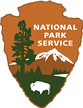 U.S. Department of the InteriorFINDING AIDDempster Mill Manufacturing Company Records, 1878-2010National Park ServiceHomestead National Monument of America
Beatrice, NEArchival Collection Number: 300Catalog Number: HOME 9124August 2018Updated: May 2019PREFACE The finding aid for the Dempster Mill Manufacturing Company 1878-2010, describes records created by the Dempster Mill Manufacturing Company during their many years of operation. This document was issued in August 2018 and is the result of an archival project carried out by Amy Neumann, contract employee and museum technician, of Homestead National Monument of America with the help of Robin Matty, Lissete Ocampo and over twenty volunteers. The project took place over two and a half years and was supported by the Margaret and Martha Thomas Foundation.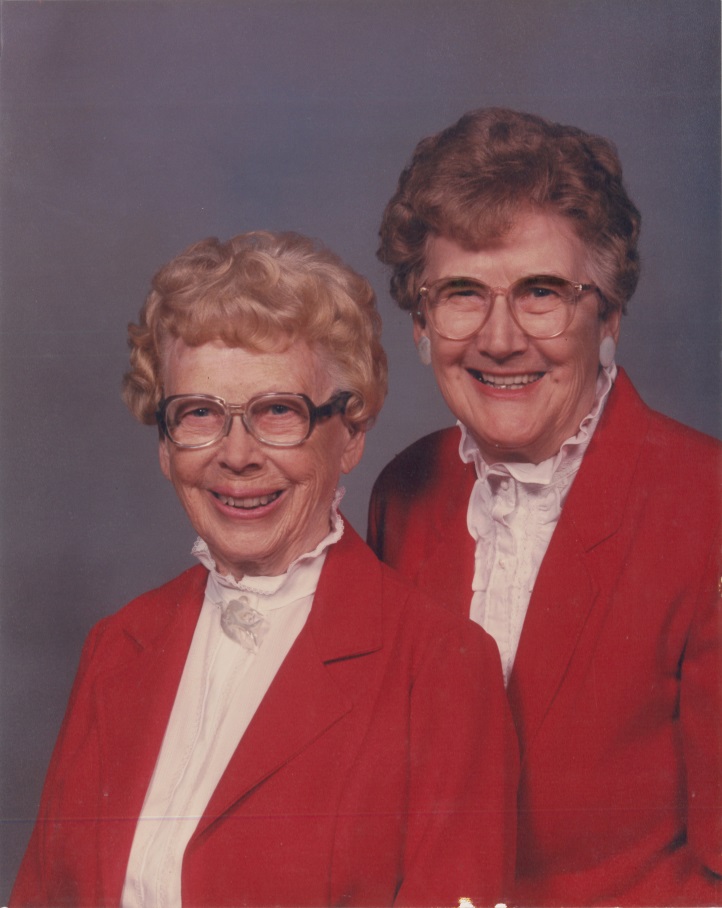 Martha & Margaret ThomasThe Thomas sisters spent their lives working to better communities and expand educational opportunities across the state. Through the generous support of the Margaret and Martha Thomas Foundation the historic Dempster Mill Manufacturing Company records have been preserved and are now archived at Homestead National Monument of America. These records provide scholars and those researching family historians with a better understanding of the direct relationship industries have to America's epic Homesteading story.COPYRIGHT AND PRIVACY RESTRICTIONS The copyright law of the United States (Title 17, United States Code) governs the making of photocopies or other reproductions of copyrighted materials. The Privacy Act of 1974 (5 United States Code 552a) governs the use of materials that document private individuals, groups and corporations. Under certain conditions specified in the law, libraries and archives are authorized to furnish a reproduction if the document does not infringe the privacy rights of an individual, group or corporation. These specified conditions of authorized use include:  non-commercial and non-profit study, scholarship, research or teaching criticism or commentary as a NPS preservation or security copy for research use as a research copy for deposit in another institution If the user later uses a copy or reproduction for purposes in excess of “fair use,” the researcher is personally liable for copyright, privacy, or publicity infringement and agrees to indemnify the NPS from any legal action as a result of the error. Permission to obtain a photographic, xerographic, digital or other copy of a document doesn’t indicate permission to publish, exhibit, perform, reproduce, sell, distribute or prepare derivative works from the document without permission from the copyright holder and from any private individual, group or corporation shown or otherwise recorded. Permission to publish, exhibit, perform, reproduce, prepare derivative works from, sell or otherwise distribute the item must be obtained separately in writing from the holder of the original copyright (or if the creator is dead from his/her heirs) as well as from any individual(s), groups or corporations whose name, image, recorded words or private information (e.g. employment information) may be reproduced in the source material. The holder of the original copyright isn’t necessarily the National Park Service. The National Park Service is not legally liable for copyright, privacy or publicity infringement when materials are wrongfully used after being provided to researchers for “fair use.” This institution reserves the right to refuse to accept a copying order if fulfillment of the order is judged in violation of copyright or federal or state privacy or publicity law.CITATIONSThe standard method for citing documents in scholarly works is to go from the specific to the general (that is, from the individual document to the repository or agency). Under this formula, citations for NPS archival and manuscript collections should indicate the: Author/Creator (if applicable)Title and date of the document File unit Series/sub-series/sub-sub series Title of the collection Name of the park National Park Service NPS has also recommended providing citations that start with the general and move to the specific. Under that method, the order of the elements listed above would be reversed. Either method is acceptable. Citations, however, are entirely the responsibility of the researcher, and researchers are under no obligation to follow NPS recommendations.Example specific to general:Dempster Mill Manufacturing Company. Anniversary Programs, 1911-1953; Box 1, Folder 1; Series I.A.1; Dempster Mill Manufacturing Company Records, 1878-2010; Homestead National Monument of America; National Park Service.Example general to specific:National Park Service. Homestead National Monument of America. Dempster Mill Manufacturing Company Records, 1878-2010; Series I.A.1; Box 1, Folder 1; Anniversary Programs, 1911-1953.HISTORYThe Dempster Mill Manufacturing Company was founded in Beatrice, Nebraska in 1878 by Charles B. Dempster. Mr. Dempster began making agricultural equipment for farmers and homesteaders populating the west following the Civil War. He anticipated the substantial growth in the agricultural market due to the amount of people heading west to settle on land provided by the Homestead Act and other land laws. The company officially started when Mr. C. B. Dempster bought 1/3 of a retail windmill and water pump shop at 412 Court Street in 1878. A year later, he became of the sole owner of the store. From then on, he expanded the business and Dempster Mill Manufacturing Company quickly grew into one of the most successful windmill and pump companies in the nation. By 1898, Mr. Dempster knew that additional space was needed to expand and he planned to move the manufacturing facility to Omaha. When local citizens heard about this, they convinced Mr. Dempster to stay if they were able to raise enough money to buy a block of land to build the new plant. Within three days, the citizens of Beatrice had raised the $12,000 needed to purchase the land and allowing the company to stay in Beatrice. The new factory opened in 1899 and, though it has been expanded and remodled over the years, this location is where Dempsters LLC continues to operate today, 119 years later. The company has manufactured a wide variety of items including windmills, water pumps, cultivators, fertilizer spreaders, gasoline products, and recycling trailers. In the early 1900's, they even distributed household items associated with water systems like bathtubs, allowing them to sell the complete water system from windmills to the kitchen sink. During Dempster’s peak, they had more than 500 employees operating in branches throughout the country. Even though they were exporting around the world as early as 1911, it was the Dempster electric water system which won worldwide popularity. The first known discussion of electrifying a pump was in the 1924 Board of Directors meeting minutes when a group was assigned to investigate the electrification process and report back at a later date. They must have decided it was worth the risk, because Dempster produced its first electric pump in 1929. During WWII, Dempster Mill Mfg. Co. formed a war production pool titled Homestead Industries Inc. along with five more local manufactures including Store Kraft Mfg. Co. and Beatrice Steel Tank Mfg. These companies banded together in 1942 to help secure contracts with the government to produce goods and weaponry for World War II. During this time Dempster Mill Manufacturing Company produced over 1.5 million 90 millimeter shells for the war.Dempster Mill Manufacturing Company was owned by the Dempster family until August 1961 when Clyde Dempster, C.B. Dempster’s son, retired and Warren Buffet acquired the company. Buffett bought shares of the company from 1956 to 1961 until he had the majority control. In 1963, the company was sold to a group of investors and the name changed to Dempster Industries, Inc. The company was purchased in 1985 by Don Clark who later sold it to Wallace and Felcia Davis in 2008. The company closed in 2011, but the assets were purchased by Ryan Mitchell in 2013. The company is running again under the name Dempsters LLC.SCOPE AND CONTENTRecords of the Dempster Mill Manufacturing Company, 1878-2010Catalog number: 	HOME 9124Quantity: 	500 linear feet Location: 	Homestead National Monument of America, 8523 West State Highway 4, Beatrice, NE 68310-0673, (402) 223-3514. Description: 	The Dempster Mill Manufacturing Company archival collection consists of records related to how the company was run, the people working there, and the products they made. Organization: 	Organized into fourteen series: Series I: Historical Information, Series II: Executive Records, Series III: Stockholders Records, Series IV: Financial Records, Series V: Sales Records, Series Series VI: Product Information VII: Engineering Records, Series VIII: Manufacturing Records, Series IX: Safety Records , Series X: Office Records, Series XI: Human Resources and Labor Relations Records, Series XII: Dempster Facilities, Series XIII: Audio-Visual Materials, and Series XIV: Stamp Collection.Provenance:	The records contained in the collection were produced by the Dempster Mill Manufacturing Company. Records were acquired by the Homestead National Monument of America and placed into the museum collection. In spring of 2014 the monument was approached by the new owners of Dempsters LLC about the possibly of Homestead acquiring the company’s archival records. In June John Roberts, Senior Archivist of the NPS did records survey and confirmed that these records have an important historical value. The records were boxed up and brought to the monument. The project archivist, Amy Neumann, and a group of volunteers worked on processing and organizing in December 2014 and finished in September 2016. The finding aid was finalized in August 2018. The records are stored in the Hertiage Center collection storage room with the exception of the restricted records which are stored in the Education Center collection storage room.HIERARCHYSERIES I: Historical Information, 1891-2010Subseries A: History of the Dempster Mill Manufacturing Company, 1891-2008Subseries B: Merged and Subsidiary Companies, 1959-1976Subseries C: Press Releases and Articles, 1903-2010Subseries D: Company Newsletters, 1920-2009Subseries E: Dempster Employees Recreational Association (D.E.R.A), 1957-1964Subseries F: Dempster Family Information, 1926-2005SERIES II: Executive Records, 1879-2008Subseries A: Executive Officers’ Meeting Minutes, 1924-2006Sub-subseries 1: Board of Directors and Stockholders Meeting Minutes, 1924-2006Sub-subseries 2: Management Meetings Minutes, 1949, 1983-2004Subseries B: Correspondence to Company Executives, 1879-1986Subseries C: David Suey’s Records, 1977-2005	Sub-subseries 1: Inter-office Correspondence, 1978-2003Sub-subseries 2: Correspondence by Date, 1979-2005	Sub-subseries 3: Subject Files, 1977-2004Subseries D: Legal Materials, 1915-2008	Sub-subseries 1: Legal Correspondence, 1940-1997Sub-subseries 2: Patents and Trademarks, 1915-1997	Sub-subseries 3: Lawsuits and Claims, 1941-2008SERIES III: Stockholder Records, 1879-2007Subseries A: Stock Information 1897-2007Subseries B: Correspondence with Stockholders 1960s-1980sSubseries C: Stockholders’ Ledger 1900s-2007Subseries D: Stock Certificates, 1911-2007SERIES IV: Financial Records, 1892-2007Subseries A: Yearly Reports, 1892-2007Subseries B: Accounting Reports, 1963-2007Subseries C: Tax Information, 1976-2007Subseries D: Other Financial Information, 1937-2005SERIES V:  Sales Records, 1936-2010Subseries A: Advertising 1941-2008Subseries B: Sales Service Bulletins, 1936-1996Subseries C: Sales Reports 1912-2003Subseries D: Sales Subject Files, 1940-2009Subseries E: Department Correspondence, 1961-2006Sub-subseries 1: Sales Managers Records, 1967-1997			Sub-subseries a: Raymond (Pete) Livingston, 1967-1969Sub-sub-subseries i: Interoffice and Salesman Correspondence, 1968-1969Sub-sub-subseries ii: Customer and Outside Correspondence, 1967-1969		Sub-subseries b: Tim Miller’s Files, 1977-1998Sub-subseries 2: Sales Employees, 1966-1991Sub-subseries 3: Sales Representative Reports, 1967-2005Sub-subseries 4: Correspondence by Date, 1961-2006Subseries F: Distributors, 1947-2007	Sub-subseries 1: Dealer Lists and Forms, 1964-1990	Sub-subseries 2: Sales Contracts, 1966-1973	Sub-subseries 3: Dealers by Company, 1947-2007Subseries G: Schools and Demos, 1979-2000Subseries H: Pricing, 1972-2000Subseries I: Records of Sale, 1884-2010Sub-subseries 1: Sales by Customer, 1884-2010Sub-subseries 2: Sales by Product, 1972-2007Sub-subseries 3: Government Sales, 1942-2008Sub-subseries 4: International Sales, 1937-2006Sub-subseries a: Export Sales Manager Files, 1978-2002Sub-subseries b: International Sales, 1937-2006	Subseries J: Salesmen Binders and Folders, 1961-2000sSERIES VI: Product Information, 1886-2007Subseries A: Product Catalogs, 1886-2007	Sub-subseries 1: General Catalogs, 1886-1938	Sub-subseries 2: Water Systems Catalogs, 1938-2006	Sub-subseries 3: Farm Implement Catalogs, 1959-1975	Sub-subseries 4: Fertilizer Equipment Catalogs, 1965-2007Subseries B: Product Literature and Forms, 1911-2008Subseries C: Product Files (assembled), 1960s-2000sSERIES VII: Engineering Records, 1907-2007Subseries A: Product Design Files, 1910s-2007	Sub-subseries 1: Old Design Files 1910s-1950s	Sub-subseries 2: Newer Design Files 1960s-1990s 	Sub-subseries 3: Engineering Files by Product, 1934-2007Subseries B: Blueprints/ Engineering Drawings of Products, 1913-2001	Sub-subseries 1: Windmills, 1920-1959	Sub-subseries 2: Pumps, 1913-1985		Sub-sub-subseries a: Centrifugal Pumps, 1925-1957		Sub-sub-subseries b: Sump Pumps, 1938-1957		Sub-sub-subseries c: Jig and Jet Pumps, 1940-1953		Sub-sub-subseries d: Workheads, 1920-1948		Sub-sub-subseries e: Pump Houses, 1959-1961		Sub-sub-subseries f: Submersible Pumps, 1944-1966		Sub-sub-subseries g: Pump Jacks, 1919-1985		Sub-sub-subseries h: Metering Pumps, 1954-1966		Sub-sub-subseries i: Other Pumps, 1913-1979Sub-subseries 3: Deep Well, 1928-1958Sub-subseries 4: Planter, Listers, and Cultivators, 1916-1968Sub-subseries 5: Fertilizer and Seeding, 1961-1985Sub-subseries 6: Towers, 1925-1958Sub-subseries 7: Drills, 1930-1968Sub-subseries 8: Truck Parts, 1919-1987Sub-subseries 9: Waterers, 1922-1958Sub-subseries 10: Miscellaneous Products, 1921-2001Sub-subseries 11: Blueprints by Code, 1960s-2000sSub-subseries 12: Non-Dempster Blueprints, 1920-1988Subseries C: Change Requests, 1951-2003Subseries D: Engineering Reports, 1927-1989Subseries E: Engineering Subject Files, 1921-2003Subseries F: Department Correspondence, 1931-1990Subseries G: Product Performance, 1907-2004Sub-subseries 1: Product Testing, 1907-2002Sub-subseries 2: Performance Reports, 1970-2004	Sub-subseries 3: Product Problems, 1949-2004SERIES VIII: Manufacturing Records, 1906-2007	Subseries A: Early Manufacturing Reports, 1906-1910Subseries B: Manufacturing Correspondence, 1965-1991Subseries C: Assembly Instructions, 1920s-2000sSub-subseries 1: Part Numbering Systems, 1961-1980sSub-subseries 2: Specification Sheets, 1920s-1964Sub-subseries 3: Bills of Material, 1960s-2000sSub-subseries 4: Parts Lists, 1967-1988Sub-subseries 5: Other Assembly Instructions, 1960Subseries D: Factory Information, 1919-2004Sub-subseries 1: Machinery and Equipment, 1919-1992		Sub-subseries 2: Tool Room Subject Files, 1963-2004Subseries E: Foundry Information, 1903-2003Sub-subseries 1: Foundry Subject Files, 1903-1984	Sub-subseries 2: Patterns and Molds, 1938-2003Subseries F: Production Efficiency, 1939-2007Sub-subseries 1: Assembly Cost Sheets, 1966-1980sSub-subseries 2: Sales-Cost Analysis, 1980-2007Sub-subseries 3: Pump Production Logs, 1939-1945Sub-subseries 4: Other Efficiency Records, 1940s-1987		 		Subseries G: Quality Control, 1951-2005Sub-subseries 1: Standards, 1979-1992Sub-subseries 2: Correspondence, 1959-1982Sub-subseries 3: Quality Control Reports, 1951-1981Sub-subseries 4: Discrepancy Reports, 1979-2005Sub-subseries 5: Other Quality Control Information 1953-2001Subseries H: Contract Work, 1940-1994SERIES IX: Safety Records, 1929-2008Subseries A: Minutes of Safety Meetings, 1964-1998Subseries B: Safety Subject Files, 1981-2008Subseries C: Material Safety Data Sheets, 1980-1994Subseries D: Security Information, 1970-1992Subseries E: Injury Reports 1929-2008Sub-subseries 1: Safety Committee Accident Investigations, 1929-2008		Sub-subseries 2: OSHA Injury and Illness Reports, 1971-1992Sub-subseries 3: Dempster Assurance Company Physicians Certificates, 1973-1996SERIES X: Office Records, 1911-2008Subseries A: Office Procedures, 1958-2003Subseries B: Office Subject Files, 1912-2006 Subseries C: Branch Correspondence, 1911-2008Sub-subseries 1: Lubbock Office, 1986-2005		Sub-sub-subseries a: Correspondence, 1986-2004Sub-sub-subseries b: Subject Files, 1985-2005		Sub-sub-subseries c: Sale of Lubbock, 2003		Sub-subseries 2: Springfield Office, 1982-2008Sub-subseries 3: Southeast Office, 1990-1998Sub-subseries 4: Other Offices, 1911-1963SERIES XI:  Human Resources and Labor Relations Records, 1906-2009Subseries A: Human Resource Records, 1918-2007Subseries B: Labor Reports, 1940s-2007Subseries C: Seniority Lists, 1977-2001Subseries D: Union Information, 1952-2002Sub-subseries 1: Machinist Union, 1952-2002Sub-subseries 2: Foundry Union, 1959-1985Subseries E: Insurance, 1950-2009 	Sub-subseries 1: Dempster Assurance Company, 1950-2003	Sub-subseries 2: Other Insurance Companies, 1952-2009Subseries F: Professional Organizations, 1971-2003Subseries G: Employee Record Books, 1906-1949Subseries H: Personnel Files, 1920s-2009SERIES XII:  Dempster Facilities, 1911-2008Subseries A: Real Estate Information, 1919-1997Subseries B: Architectural Drawings, 1911-1995Subseries C: Facility Construction Files, 1935-2008SERIES XIII: Audio-Visual Materials, 1911-2004 Subseries A: Visual Materials, 1911-2004	Sub-subseries 1: Photographs, 1911-2004		Sub-sub-subseries a: Products, 1925-2002Sub-sub-subseries b: Employees & Buildings, 1911-2004		Sub-sub-subseries c: Reference Books, 1969-1991	Sub-subseries 2: Negatives, 1960-1919	Sub-subseries 3: Slides, 1965-1979Subseries B: Audio Materials, 1950s-1986	Sub-subseries 1: Audio Reels, 1950s-1970s	Sub-subseries 2: Cassette Tapes, 1978-1986Subseries C: Videographic Materials, 1948-2001	Sub-subseries 1: 16mm Film Reels, 1948-1979	Sub-subseries 2: VHS Cassette Tapes, 1980s-2001	Sub-subseries 3: Miscellaneous Formats, 1977SERIES XIV: Stamp Collection (assembled), 1935-2004	Subseries A: Foreign, 1960s-2000s	Subseries B: Domestic, 1935-2004SERIES DESCRIPTIONSSERIES I: Historical Information, 1891-2010
Organized into six subseries: Subseries A: History of the Dempster Mill Manufacturing Company, Subseries B: Merged and Subsidiary Companies, Subseries C: Press Realeases and Articles, Subseries D: Company Newsletters, Subseries E: Dempster Employee Rectration Associtation, and Subseries F: Dempster Family Information.Subseries A: History of the Dempster Mill Manufacturing Company, 1891-2008Documents explaining the history of the company including information about anniversary events, the local WWII production pool, local support of the company, detailed plant information, company restructuring, and historical company overviews. Arranged in chronological order.Subseries B: Merged and Subsidiary Companies, 1959-1976Companies related to Dempster Mill Manufacturing Company. Arranged in chronological order.Dempster Product Co. was a short-lived subsidiary of Dempster Mill Mfg. Co. from 1959 to 1962. Dempster Mill Manufacturing held all of the shares of Dempster Product Co. during the company’s short life and most of the people involved with the company were also in executive positions at Dempster Mill Manufacturing Company. Beatrice Valve Co. incorporated with Dempster in September 1963 a few weeks after it began. The incorporated company changed its name to Dempster Mill Mfg. Co. when it bought Dempster Mill Manufacturing Company. The name was then changed to Dempster Industries Inc. in 1966.Subseries C: Press Releases and Articles, 1903-2010Press releases created by Dempster Mill Mfg. Co. employees occasionally with the associated news articles and news articles written in vaious forms of media (newspapers, magazines, etc.) about employees, the company, the products or photographs of Dempster products. Arranged by type then chronological order.Subseries D: Company Newsletters, 1920-2009Various iterations of the company newsletter which was revived multiple times. The newsletters include information about new employees, awards, updates from various departments and branches, products, D.E.R.A. events, want ads, and other information relavant to the employees of the company. Arranged in chronological order.Subseries E: Dempster Employees Recreational Association (D.E.R.A), 1957-1964Documents related to the Dempster Employees Recreational Assocaition (DERA). Dempster employees created various sports teams including bowling, baseball, and basketball that were funded by this association. Includes financial records, a program, and membership lists. Arranged in chronological order.Subseries F: Dempster Family Information, 1926-2005Documents pertaining to the Dempster family including C.B. Dempster’s birthday speech, obituaries, news articles related to the family, and other family information. Arranged in chronological order.SERIES II: Executive Records, 1879-2008Organized into four subseries: Subseries A: Executive Officers’ Meeting Minutes, Subseries B: Correspondence to Company Executives, Subseries C: Dave Suey’s Records, Subseries D: Legal Materials.Subseries A: Executive Officers’ Meeting Minutes, 1924-2006Organized into two sub-subseries: Sub-subseries 1: Board of Directors and Stockholders Meeting Minutes and Sub-subseries 2: Management Meeting Minutes.Sub-subseries 1: Board of Directors and Stockholders Meeting Minutes, 1924-2006The notes from the Board or Directors and Stockholders meetings. The director’s meetings usually occurred monthly (some were weekly) and stockholder meetings occurred annually. Minutes include financial information, committee reports, and company updates. These legal size papers were stored in in the vault and may have some residual mold or mildew as they have not been vacuumed or cleaned with a soot sponge. Arranged in chronological order.Sub-subseries 2: Management Meeting Minutes, 1949, 1983-2004Notes from company management meetings. These meetings included members of the Dempster staff, usually the supervisor of each department. They would discuss what happened in their various departments of the company since the last meeting (usually on a weekly basis). These meetings went by various names including supervisor meetings, staff meetings, board meetings, departmental reports, and management meetings.  Arranged in chronological order.Subseries B: Correspondence to Company Executives, 1897-1986Correspondence with Dempster company executives including Presidents (C.B. Dempster, C.S. “Gene” Avery, Clyde Dempster, Dale McIntosh), Vice President (Robert Henry), and the Chairman of the Board of Directors (William Scully). Dave Suey’s records are separate due to the large volume of his records. Arranged in alphabetical order.Subseries C: Dave Suey’s Records, 1977-2005Organized into three sub-subseries: Sub-subseries 1: Inter-office Correspondence by Name, Sub-subseries 2: Correspondence by Date and Sub-subseries 3: Subject Files.	Sub-subseries 1: Inter-office Correspondence by Name, 1978-2003Correspondence between David Suey and other employees of Dempster about various topics related to the company. Arranged in alphabetical order.	Sub-subseries 2: Correspondence by Date, 1979-2005Letters and other correspodence to and from David Suey with other companies and some from employees that were not included in the previous section. Arranged in chronological order.Sub-subseries 3: Subject Files, 1977-2004Files found in David Suey’s office related to the Dempster Company that did not fit in other categories. Includes a wide variety of topics including the sale of the company, local businesses, scams letters, and correspondence with other people companies. Arranged in alphabetical order.Subseries D: Legal Materials, 1915-2008Organized into three sub-subseries: Sub-subseries 1: Legal Correspondence, Sub-subseries 2: Patents and Trademarks and Sub-subseries 3: Lawsuits and Claims.Sub-subseires 1: Legal Correspondence, 1940-1997Correspondence between Dempster and their associated attorney companies related to a variety of business matters. The majority of the correspondence is in relation to getting patents and trademarks approved. Arranged in alphabetical order.Sub-subseries 2: Patents and Trademarks, 1915-1997Information and correspondence about patents and trademarks related to Dempster products. Included is some research into other companies with similar products and/or names. Arranged in chronological order.Sub-subseries 3: Lawsuits and Claims, 1941-2008Lawsuits and claims made by Dempser or against the company. These files were generally found in David Suey’s office. They include various letters, claim documentation, and legal vedicts. Arranged in chronological order.SERIES III: Stockholders Records, 1879-2007
Organized into four subseries: Subseries A: Stockholders Information, Subseries B: Correspondence with Stockholders, Subseries C: Stockholder Ledger, and Subseries D: Stock Certificates.Subseries A: Stockholders Information 1879-2007Lists of the stockholders, mintues from stockholder’s meetings, documents about transfer and sale of stock, stockholder elections, and other documents related to stockholders. Arranged in chronological order.Subseries B: Correspondence with Stockholders 1963-1980sCorrespondence between stockholders and the company related to selling stock and other stock related business. Arranged in alphabetical order by stockholder’s last name.Subseries C: Stockholder Ledger 1900s-2007Ledger sheets containing information about the buying and selling of stock by invidividual stock owners. These were found in binders and removed. There are three ledgers one before 1963 and two ledgers after (common and preferred stock). Arranged in by ledger, then alphabetical order by stockholder’s last name.Subseries D: Stock Certificates 1911-2007Stock certificate books listing who bought shares of the company, when, and how many. The majority of the certificates were cancelled and put back into the book. Many contain transfer stamps. These books were stored in in the vault and may have some residual mold or mildew as they have not been vacuumed or cleaned with a soot sponge. Arranged in chronological order.SERIES IV: Financial Records, 1892-2007
Organized into four subseries: Subseries A: Yearly Reports, Subseries B: Accounting Reports, and Subseries C: Tax Information, and Subseries D: Other Financial Information.Subseries A: Yearly Reports, 1892-2007Professionally prepared annual company reports regarding the finances of the company over the last fiscal year. The reports assess the year’s operations and the compnaie’s prospects for the next year. These were sent to the company stockholders and other interested parties. Arranged in chronological order.Subseries B: Accounting Reports, 1963-2007Various reports related to accounting including balance sheets, budgets, earning statements, profit & loss reports, and payroll analysis. Many recorded on a monthly basis. Arranged by report type then by chronological order.Subseries C: Tax Information, 1976-2007Documents pertaining to the company’s federal tax returns, mostly made up of the formal paperwork sent to the IRS. Arranged in chronological order.Subseries D: Other Financial Information, 1937-2005Documents focused on the finances of the company. Includes information about banking, company expenses, and accounting procedures. Arranged in chronological order.SERIES V:  Sales Records, 1936-2010
Organized into ten subseries: Subseries A: Advertising, Subseries B:Sales Service Bulletins, Subseries C: Sales Reports, Subseries D: Sales Subject Files, Subseries E: Department Correspondence, Subseries F: Distributors, Subseries G: Schools, Conferences, and Demos, Subseries H: Pricing Information, Subseries I: Records of Sales, and Subseries J: Sales Binders/Folders.Subseries A: Advertising, 1941-2008Materials used to adverstize various Dempster products. The advertizments are primarily farm magazine ads, but also includes newpaper ads and posters. Arranged in chronological order.Subseries B: Service Bulletin, 1936-1996Bulletins distributed to owners and distributors of Dempster products related to changes in the equipment. Details what the problem was and how to implement the change. Arranged in chronological order.Subseries C: Sales Reports, 1912-2003Records related to the sale of products often in relation to other metrics for production or expenses. Primarily consists of reports made after 1992 including sales analysis, sales comparisions, cost of sales, etc. Arranged in by report type then chronological order.Subseries D: Sales Subject Files, 1940-2009Various files generally found in the sales department offices including newsletters, marketing, rental agreements, warrenties, and sales meetings notes. Arranged in alphabetical order.Subseries E: Department Correspondence, 1961-2006Organized into four sub-subseries: Sub-subseries 1: Sales Manager Records, Sub-subseries 2: Sales Employees, Sub-subseires 3: Sales Representative Reports, and Sub-subseries 4: Correspondence by Date.Sub-subseries 1: Sales Manager Records, 1967-1997Organized into two sub-subseries: Sub-subseries 1: Raymond (Pete) Linvingston and Sub-subseries 2: Tim Miller.Sub-sub-subseries a: Raymond (Pete) Livingston’s Files, 1967-1969Organized into two sub-subseries: Sub-sub-subseries a: Interoffice and Salesman Correspondence and Sub-sub-subseries b: Customer and Outside Correspondence.Sub-sub-sub-subseries i: Interoffice and Salesman Correspondence, 1968-1969Correspondence between Pete Livingston and other employees or salesmen about various topics generally related to the sale of Dempster products. Arranged in alphabetical order.Sub-sub-sub-subseries ii: Customer and Outside Correspondence, 1967-1969Correspondence between Pete Livingston and customers or companies that bought Dempster products. Includes various topics such as returns, billing, quotes, and shipping. Arranged in alphabetical order.Sub-sub-subseries b:  Tim Miller’s Files, 1977-1998Correspondence between Tim Miller and other employees, distributors, or other companies. Includes various topics related to sales of Dempster products. Arranged in chronological order.Sub-subseries 2: Sales Employees, 1966-1991Correspondence between employees of Dempster about various topics related to the company focusing on sales. Arranged in alphabethical order by employee’s last name.Sub-subseries 3: Sales Representatives Reports, 1967-2007Trip reports from salesmen related to their routes and dealings with customers. Arranged in alphabetical order first by last name then by route name.Sub-subseries 4: Correspondence by Date, 1961-2006Sales department correspondence between employees of Dempster about various topics related to the company, generally focusing on sales. Arranged in chronological order.Subseries F: Distributors, 1947-2007
Organized into three sub-subseries: Sub-subseries 1: Dealer Lists and Forms, Sub-subseries 2: Sales Contracts, and Sub-subseries 3: Dealers by Company.	Sub-subseries 1: Dealer Lists and Forms, 1964-1990Documents related to dealers of Dempster equipment including sales contracts, discounts, and lists of dealers. Arranged in chronological order.Sub-subseries 2: Sales Contracts, 1966-1973Sales contracts split between fertilizers and water systems dealers. Water systems dealers listed by name of dealer and fertilizer dealers by the territory number. Arranged in alphabetical order.Sub-subseries 3: Dealers by Company, 1947-2007Correspondence and sales contracts with companies distributing Dempster products. Arranged in alphabetical order.Subseries G: Schools and Demos, 1979-2000Different workshops and presentations created by Dempster to tell people about Dempster products. They are generally geared toward dealers or other companies that might want to be dealers. These schools, demos, and workshops were often about new aspects of the products to showing dealers how to run the equipment. Arranged in chronological order.Subseries H: Pricing, 1972-2000
Documents detailing the price of Dempster products including pricing guides, quotes, and price increases. Arranged in chronological order.Subseries I: Records of Sales, 1884-2010Organized into four sub-subseries: Sub-subseries 1: Sales by Customer, Sub-subseries 2: Sales by Product, Sub-subseires 3: Government Sales, and Sub-subseries 4: International Sales.Sub-subseries 1: Sales by Customer, 1884-2010Sales information organized by company including correspondence, orders, and requests for information. Arranged in alphabetical order except the early records which are listed first.Sub-subseries 2:  Sales by Product, 1972-2007Sales information organized by product. The majority of these are from Alleycat recycling trailers which were found together in one of the sales offices. Arranged alphabetically by product then file name.Sub-subseries 3: Government Sales, 1942-2008Records related to selling products to the US government. Includes the production of 90mm shells for WWII and government contracts for various water systems. Arranged in chronological order.Sub-subseries 4: International Sales, 1937-2006
Organized into two sub-subseries: Sub-subseries 1: Export Sales Manager Files, Sub-subseries 2: Sales by Country.Sub-sub-subseries a: Export Sales Manager Files, 1978-2002Files about exporting products. Includes subject files and correspondence between the Export Sales Manager and distributors or international companies about sales of Dempster products abroad. Arranged in alphabetical order.Sub-sub-subseries b: Sales by Country, 1937-2006 Documents pertaining to the sale of Dempster products to other countries. This includes correspondence, bids, orders, and shipping details. Arranged in alphabetical order.	Subseries J: Sales Binders/Folders, 1961-2000sVarious binders and folders created and generally used by Dempster employees to hold promotional materials like price sheets and catalogs. Arranged in approximate chronological order.SERIES VI: Product Information, 1886-2007
Organized into three subseries: Subseries A: Catalogs and Price Sheets, Subseries B: Product Literature and Company Forms and Subseries C: Product Files.Subseries A: Catalogs and Price Sheets, 1886-2007 (with gaps)Organized into four sub-subseries: Sub-subseries 1: General Catalogs, Sub-subseries 2: Water System Catalogs, Sub-subseries 3: Farm Implement Catlogs, and Sub-subseries 4: Fertilzer Equipment Catalogs.Sub-subseries 1: General Catalogs, 1886-1938Product catalogs that include the whole range of items Dempster made at the time including windmills, pumps, gas engines, drill machines and more. The catalogs generally include drawings, descriptions, and prices for each product.  Arranged in chronological order.	Sub-subseries 2: Water System Catalogs, 1938-2006Product catalogs, price sheets, and sales catalogs of various product literature showcasing items made for water system including windmills, pumps, and more. These catalogs generally include drawings or photographs, descriptions, and prices for each product. Arranged in chronological order.	Sub-subseries 3: Farm Implement Catalogs, 1959-1975Product catalogs, price sheets, and sales catalogs of various product literature showcasing agricultural items made for working fields including planters, cultivators, and more. These catalogs generally include drawings or photographs, descriptions, and prices for each product. Arranged in chronological order.	Sub-subseries 4: Fertilizer Equipment Catalogs, 1965-2007Product catalogs, price sheets, and sales catalogs of various product literature showcasing items made for fertilizing fields including spreaders, sprayers, and more. They generally include drawings or photographs, descriptions, and prices for each product. Arranged in chronological order.Subseries B: Product Literature and Company Forms, 1911-2008Forms created by the company literature department for various purposes. Many of the forms were used in the sales catalogs to advertize the products. They also include instruction manuals for the products and forms used within the company for record keeping. Arranged in numerical order of the form number. For detailed information about form names see Appendix A.Subseries C: Product Files (assembled), 1960s-2000sFiles assembled from duplicates of forms found in various locations of the plant to make one cohesive collection of information about each product. The majority of these files are mad eup of product lituerature forms organized by product. Arranged in alphabetical order.SERIES VII: Engineering Records, 1907-2007Organized into six subseries: Subseries A: Design Files, Subseries B: Engineering Drawings/Blueprints, Subseries C: Engineering Change Requests, Subseries D: Engineering Reports, Subseries E: Engineering Correspondence, and Subseries F Product Performance.Subseries A: Design Files, 1910s-2007Organized into four sub-subseries: Sub-subseries 1: Old Specification Files, Sub-subseries 2: Newer Specification Files, Sub-subseries 3: Engineering Files by Product, and Sub-subseries 4: Product Part Correspondence.	Sub-subseries 1: Old Design Files 1910s-1950sDocuments related to the design of various Dempster products. These files are almost entirely made up of smaller engineering drawings. These are separate, though similar to, the larger blueprint files. Arranged in numerical order.	Sub-subseries 2: Newer Design Files 1960s-1990s Documents related to the design of various Dempster products including part lists, drawings, test data, and design correspondence. Arranged in numerical order.	Sub-subseries 3: Engineering Files by Product, 1934-2007Information about the design and creation of various Dempster products including blueprints, parts information, and correspondence. Arranged alphabetically by product then in rough chronological order.Subseries B: Engineering Drawings (Blueprints), 1913-2001Organized into twelve sub-subseries: Sub-subseries 1: Windmills, Sub-subseries 2: Pumps, Sub-subseries 3: Deep Well, Sub-subseries 4: Planters, Listers, and Cultivators, Sub-subseries 5: Fertlizer and Seeding, Sub-subseries 6: Towers, Sub-subseries 7: Drills, Sub-subseries 8: Truck Parts, Sub-subseries 9: Waterers, Sub-subseries 10: Miscellaneous Products, Sub-subseries 11: Blueprints by Code, and Sub-subseries 12: Non-Dempster Blueprints.Sub-subseries 1: Windmills, 1920-1959Drawings and blueprints related to the design and production of windmills created by Dempster. Arranged in numerical order by model and size. Sub-subseries 2: Pumps, 1913-1985Organized into nine sub-sub-subseries: Sub-sub-subseries a: Centrifugal Pumps, Sub-sub-subseries b: Sump Pumps, Sub-sub-subseries c: Jig and Jet Pumps, Sub-sub-subseries d: Workheads, Sub-sub-subseries e: Pump Houses, Sub-sub-subseries f: Submersible Pumps, Sub-sub-subseries g: Pump Jacks, Sub-sub-subseries h: Metering Pumps, and Sub-sub-subseries i: Other Pumps.Sub-sub-subseries a: Centrifugal Pumps, 1925-1957Drawings and blueprints related to the design and production of centrifugal pumps created by Dempster. Arranged generally in the order used in previous filing system.Sub-sub-subseries b: Sump Pumps, 1938-1957Drawings and blueprints related to the design and production of sump pumps created by Dempster. Arranged generally in the order used in previous filing system.Sub-sub-subseries c: Jig and Jet Pumps, 1940-1953Drawings and blueprints related to the design and production of jig and jet pumps created by Dempster. Arranged generally in the order used in previous filing system.Sub-sub-subseries d: Workheads, 1920-1948Drawings and blueprints related to the design and production of workhead for pumps created by Dempster. Arranged generally in the order used in previous filing system.Sub-sub-subseries e: Pump Houses, 1959-1961Drawings and blueprints related to the design and production of pump houses created by Dempster. Arranged generally in the order used in previous filing system.Sub-sub-subseries f: Submersible Pumps, 1944-1966Drawings and blueprints related to the design and production of submersible pumps created by Dempster. Arranged generally in the order used in previous filing system.Sub-sub-subseries g: Pump Jacks, 1919-1985Drawings and blueprints related to the design and production of pump jacks created by Dempster. Arranged generally in the order used in previous filing system.Sub-sub-subseries h: Metering Pumps, 1954-1966Drawings and blueprints related to the design and production of metering pumps created by Dempster. Arranged generally in the order used in previous filing system.Sub-sub-subseries i: Other Pumps, 1913-1979Drawings and blueprints related to the design and production of other pumps created by Dempster. Arranged generally in the order used in previous filing system.Sub-subseries 3: Deep Well, 1928-1958Drawings and blueprints related to the design and production of deep well pumps and machines created by Dempster. Arranged in numerical order.Sub-subseries 4: Planters, Listers, and Cultivators, 1916-1968Drawings and blueprints related to the design and production of agricultural equipment related to planting created by Dempster. Arranged in by model in numerical or alphabetical order.Sub-subseries 5: Fertilizer and Seeding, 1961-1985Drawings and blueprints related to the design and production of agricultural equipment related to growing plants such as fertilizing, spraying, and seeding created by Dempster. Arranged in by model in numerical or alphabetical order.Sub-subseries 6: Towers, 1925-1958Drawings and blueprints related to the design and production of towers generally used for windmills created by Dempster. Arranged in by model in numerical or alphabetical order.Sub-subseries 7: Drills, 1930-1968Drawings and blueprints related to the design and production of agricultural drills created by Dempster. Arranged in by model in numerical or alphabetical order.Sub-subseries 8: Truck Parts, 1919-1987Drawings and blueprints related to the design and production of truck parts often related to the fertilizing equipement created by Dempster. Arranged in chronological order.Sub-subseries 9: Waterers, 1922-1958Drawings and blueprints related to the design and production of livestock waterers created by Dempster. Arranged in chronological order.Sub-subseries 10: Miscellaneous Products, 1921-2001Drawings and blueprints related to the design and production of various items including agusters, tanks, and values created by Dempster. Loose, unorganized drawings found later were added to this category as well. Arranged by categories of product in rough alphabetical order.Sub-subseries 11: Blueprints by Code, 1960s-2000sProduction related blueprints found in various parts of the plant detailing how products were made. They used and were organized the part numbering system created in the 1960s. See Appendix B for information about the code numbers. These blueprints, varying in sizes, were found folded in filing cabinets and remain folded in smaller boxes instead of in the large flat file drawers. Arranged in numerical order. Sub-subseries 12: Non-Dempster Blueprints, 1920-1988Production related blueprints that were found in various parts of the plant originally made by other companies which Dempster bought the rights to including Berkeley/Tait and HABCO. These blueprints were found folded in filing cabinets and remain folded in smaller boxes instead of in the large flat file drawers. Arranged by company. Subseries C: Engineering Change Requests, 1951-2003Documents showing the detailed engineering changes made for all of the Dempster products. They were generally requested to be changed due to a problem with the previous design. Arranged in chronological order.Subseries D: Engineering Reports, 1927-1989Reports related to engineering information including data sheets, bulletins, and status reports. Arranged in chronological order.Subseries E: Engineering Subject Files, 1921-2003General files found in the engineering office and related areas. The majority are in relation to correspondence with companies for parts, but also includes meetings, research, and other topics. Arranged in alphabetical order.Subseries F: Department Correspondence, 1931-1990Correspondence from a member of the engineering department between employees or outside of the company about various topics on the enigeering of products. Arranged in alphabetical order by last name.Subseries G: Product Performance, 1907-2004Organized into three sub-subseries: Sub-subseries 1: Product Testing, Sub-subseries 2: Performance Reports, and Sub-subseries 3: Product Problems.Sub-subseries 1: Product Testing, 1907-2002 (with gaps)Tests and reports from testing done on various products and parts for products made by Dempster. Arranged in chronological orderSub-subseries 2: Performance Reports, 1970-2004	Performance reports from testing done on various products made by Dempster. The majority of these files are from pumps. Arranged in chronological orderSub-subseries 3: Product Problems, 1949-2004Reports and evaluations of individual products with defects or other problems that were reported by customers. These reports generally include the owner the of product, the problem, and actions taken to fix those problems. Arranged in chronological orderSERIES VIII: Manufacturing Records, 1906-2007
Organized into nine subseries: Subseries A: Early Manufacturing Reports, Subseries B: Manufacturing Correspondence, Subseries C: Assembly Information, Subseries D: Factory Information, Subseries E: Foundry Information, Subseries F: Production Efficiency, Subseries G: Product Problems, and Subseries H: Quality Control.Subseries A: Manufacturing Reports, 1906-1910Early company reports showing the amount of products manufactured. Arranged in chronological orderSubseries B: Department Correspondence, 1965-1991Correspondence between employees and outside of the company about various topics focusing on the manufacturing of products. Arranged in alphabetical order by last name.Subseries C: Assembly Information, 1920s-2000sOrganized into five sub-subseries: Sub-subseries 1: Part Numbering Systems, Sub-subseries 2: Specification Sheets, Sub-subseries 3: Bill of Material, Sub-subseries 4: Parts Lists, and Sub-subseries 5: Assembly InstructionsSub-subseries 1: Part Numbering Systems, 1961-1980sLists in reference to the product numbering systems used by Dempster. This includes information about the conversion between the old and new numbering system implemented in 1961 as well as lists of product numbers. Arranged in chronological orderSub-subseries 2: Specification Sheets, 1920s-1964Documents listing the parts which make up each of the product. Most of these were oversized and stored in binders. These sheets were used by the manufacturing, purchasing, and engineering departments. Arranged in the order used in previous filing system.Sub-subseries 3: Bill of Material, 1960s-2000sDocuments listing the parts which make up each of the product. Very similar to the specification sheets. These sheets were used by the manufacturing, purchasing, and engineering departments. Arranged in numerical order.Sub-subseries 4: Parts List, 1967-1988Documents listing the parts which make up each of the product. These lists were generally used by in product manuals to know what all of the parts were and for any additional parts that were needed. Arranged in chronological order.Sub-subserires 5: Assembly Instructions, 1960Instructions on how to assemble different products. Arranged in chronological order.	Subseries D: Factory Information, 1919-2004Organized into three sub-subseries: Sub-subseries 1: Marchinery and Equipment, Sub-subseries 2: Tool Room Subject Files.		Sub-subseries 1: Machinery and Equipment, 1919-1992Blueprints, manuals, correspondence, and other information related to the equipment and machines used in the Dempster factory.  Arranged in alphabetical order.		Sub-subseries 2: Tool Room Subject Files, 1963-2004Documents pertaining to the use of tools in the factory including work orders, tool lists, and toolroom reports. Arranged in chronological order by subject.Subseries E: Foundry Information, 1903-2003Organized into two sub-subseries: Sub-subseries 1: Foundry Subject Files and Sub-subseries 2: Patterns and Molds.Sub-subseries 1: Foundry Subject Files, 1903-1984Documents about the foundry and its operation. Includes analysis of metal, correspondence, equipment in the foundry, the conversion of the foundry, and other foundry related topics. Arranged in chronological orderSub-subseries 2: Patterns and Molds, 1938-2003Lists of patterns and molds used by Dempster on various products.  Arranged in chronological orderSubseries F: Production Efficiency, 1939-2007Organized into four sub-subseries: Sub-subseries 1: Assumbly Cost Sheets, Sub-subseries 2: Sales-Cost Analysis, Sub-subseries 3: Pump Production Logs, and Sub-subseries 4: Other Efficiency Records.Sub-subseries 1: Assembly Cost Sheets, 1966-1980sRecords of the time it takes to assembly products organized by part numbers used as a standard for manufacturing production of those parts. Arranged in numerical order.Sub-subseries 2: Sales-Cost Analysis, 1980-2007Records showing the cost of producing a part compared to the sales revenue costs to determine profitability. Generally recorded on a montly basis. Arranged in chronological orderSub-subseries 3: Pump Production Logs, 1939-1945Books recording the production dates of various pumps by serial number. Arranged in chronological order by pump type.Sub-subseries 4: Other Efficiency Records, 1940s-1987Other records showing the cost of making Dempster products. Arranged in chronological orderSubseries G: Quality Control, 1951-2005Organized into five sub-subseries: Sub-subseries 1: Standards, Sub-subseries 2: Correspondence, Sub-subseries 3: Quality Control Reports, Sub-subseries 4: Discrepancy Reports, and Sub-subseries 5: Inspections and Reports.Sub-subseries 1: Standards, 1979-1992Manuals and policies related to Quality Control standards at Dempster. Arranged in chronological order.Sub-subseries 2: Correspondence, 1959-1982Correspondence about quality control procedures and problems between employees and other companies. Arranged in chronological order.Sub-subseries 3: Status Reports, 1951-1981Reports related to quality controls that were issued on monthly, weekly or daily basis. Arranged in chronological order.Sub-subseries 4: Discrepancy Reports, 1979-2005Discrepancy reports outlines something that does not meet the standards for the part or product and finds the reason it happened to be able to correct the problem. Arranged in chronological order.Sub-subseries 5: Inspections and Other Reports, 1953-2001Various reports related to quality control includeing inspections, checkbacks, and other reports. Arranged in chronological order.Subseries H: Contract Work, 1940-1994Correspondence with companies Dempster did casting and production work for including parts lists and blueprints of their products. Arranged in alphabetical orderSERIES IX: Safety Records, 1929-2008Organized into five subseries: Subseries A: Minutes of Safety Meetings, Subseries B: Safety Subject Files, Subseries C: Material Safety Data Sheets, Subseries D: Security Information, and Subseries E: Injury Reports.Subseries A: Minutes of Safety Meetings, 1964-1998Meeting minutes and notes from company safety meetings. These meetings included various members of the Dempster staff. They would discuss what happened in the various departments of the company since the last meeting (usually on a monthly basis). Arranged in chronological order.Subseries B Safety Subject Files, 1981-2008Documents about safety training, regulations, and reports. Includes files about emergency planning, environmental quality, hearing test, and related topics. Arranged in alphabetical order.Subseries C: Material Safety Data Sheets, 1980-1994Documents detailing the potential hazards of various chemicals, coupunds, and mixtures and how to handle them safely. These sheets are an important part of understanding occupational safety. Arranged in chronological order by department.Subseries D: Security Information, 1970-1992Various files related to security concerns including lighting, loss prevention, keys, and alarms. Arranged in chronological orderSubseries E: Injury Reports 1929-2008Organized into three sub-subseries: Sub-subseries 1: Safety Committee Accident Invesigations, Sub-subseries 2: OSHA Injury and Illness Reports, and Sub-subseries 3: Dempster Assurance Company Physican Certificates.Sub-subseries 1: Safety Committee Accident Investigations, 1929-2008Reports inventigating how an injury occurred, records of the injury, and how to stop it from happening again. Some of the forms include Safety Committee Accident Investigation Reports, Accident Reports, Surgeon Reports, and Employer’s First Report of Injury to the insurance company. These reports were stored in in the vault and may have some residual mold or mildew as they have not been vacuumed or cleaned with a soot sponge. Due to the sensitive nature of these files they are restricted from public access until 2091. Arranged in chronological order.Sub-subseries 2: OSHA Injury and Illness Reports, 1971-1992Monthly reports from OSHA detailing the injuries and illnesses that have been reported. Due to the sensitive nature of these files they are restricted from public access until 2091. Arranged in chronological order. Sub-subseries 3: Dempster Assurance Company Physician Certificates, 1973-1996Documents written by a physician detailing the injuries or illnesses of employees and their families that were covered by the Dempster Assurance Company. These reports were stored in in the vault and may have some residual mold or mildew as they have not been vacuumed or cleaned with a soot sponge. Due to the sensitive nature of these files they are restricted from public access until 2091. Arranged in chronological order.SERIES X:  Office Records, 1911-2008
Organized into eight subseries: Subseries A: Office Procedures, Subseries B: Office Files, Subseries C: Union Contracts, Subseries D: Seniority Lists, Subseries E: Labor Reports, Subseries F: Professional Organizations Dempster Joined, Subseries G: Employee Record Books, and Subseries H: Personnel Files.Subseries A: Office Procedures, 1958-2003Files related to procedures and policies created by the company. Includes by-laws, affirmative action, employee manuals, and more. Arranged in alphabetical orderSubseries B: Office Subject Files, 1912-2006 Documents related to the company in general. Includes files with correspondence from the city, schedules, surveys, and more. Arranged in alphabetical orderSubseries C: Branch Correspondence, 1911-2008Organized into four sub-subseries: Sub-subseries 1: Lubbock Office, Sub-subseries 2: Springfield Office, Sub-subseries 3: Southeast Office, and Sub-subseries 4: Other Offices. 	Sub-subseries 1: Lubbock Office, 1985-2005Organized into three sub-sub-subseries: Sub-sub-subseries a: Correspondence, Sub-sub-subseries b: Subject Files, and Sub-subseries c: Sale of Lubbock Plant.		Sub-sub-subseries a: Correspondence, 1986-2004Correspondence between the Lubbock office and Beatrice as well as correspondence outside of the company related to the Lubbock branch. Arranged in chronological order.		Sub-sub-subseries b: Subject Files, 1985-2005Files related to running the Lubbock office including reports, patterns, accounts information, inventory and more. Arranged in chronological order.		Sub-sub-subseries c: Sale of Lubbock Plant, 2003Records related to the sale of the Lubbock plant to Pump Systems Management. Includes correspondence about closing the plant, purchase agreements, and other information about the sale. Arranged in chronological order.Sub-subseries 2: Springfield Office, 1982-2008Files related to running the Springfield office including correspondence, reports, the open houses, and more. Arranged in chronological order.	Sub-subseries 3: Southeast Office, 1990-1998Files related to running the Southeast office, mainly correspondence with John Busser. Arranged in chronological order.Sub-subseries 4: Other Offices, 1911-1963Files related to running the various branches opened by Dempster while it was still owned by the Dempster family. These include correspondence with each branch, employee lists, and more. Arranged in chronological order.SERIES XI:  Human Resources and Labor Relations Records, 1906-2009
Organized into eight subseries: Subseries A: Human Resource Records, Subseries B: :Labor Repords, Subseries C: Seniority Lists, Subseries D: Union Information, Subseries E: Insurance, Subseries F: Professional Organizations Dempster Joined, Subseries G: Employee Record Books, and Subseries H: Personnel Files.Subseries A: Human Resource Records, 1918-2007Files related to the employees at the company such as wages, cost of living, benefits, scheduling, and hiring. Arranged in chronological orderSubseries B: Labor Reports, 1940s-2007Reports detailing the hours people worked in relation to other company interests. This includes labor-overhead reports, factory manpower reports, and layoff reports. Arranged in chronological order by type.Subseries C: Seniority Lists, 1977-2001Lists of employees ranked by their senority date. Senority usually corresponds with the amount of time they have worked at the company. The lists are generally organized by the area the employee worked in i.e. office, factory, foundry, and machinist. Arranged in chronological order.Subseries D: Union Information, 1952-2002Organized into two sub-subseries: Sub-subseries 1: Machinist Union and Sub-subseries 2: Foundry Union.Sub-subseries 1: Machinist Union, 1952-2002Files related to the machinist union, the International Assocaition of Machinests & Aerospace Workers. Includes the contracts, negotiations, grevances, meetings, member lists, pension information, and other correspondence. Arranged in chronological order.Sub-subseries 2: Foundry Union, 1959-1985Files related to the foundry union, the International Moulders and Allied Workers. Includes the contracts, negotiations, meetings, member lists, and other correspondence. Arranged in chronological order.	Subseries E: Insurance, 1950-2009Organized into two sub-subseries: Sub-subseries 1: Dempster Assurance Company and Sub-subseries 2: Other Insurance Companies.Sub-subseries 1: Dempster Assurance Company, 1950-2003Dempster Assurance Company was organized by the employees as an insurance group. The files include meeting minutes, members lists, the constitution and by-laws, and more. Arranged in chronological orderSub-subseries 2: Other Insurance Companies, 1952-2009Insurance information from various companies includes information and correspondence about health, life, retirement, fire, flood, and pension policies. Arranged in alphabetical order.Subseries F: Professional Organizations, 1971-2003Water system, farming equipment, and other organizations that Dempster belonged to. This includes National Fertilzer Solutions Association, National Water Wall Association, and Water Systems Council. Arranged in alphabetical order.Subseries G: Employee Record Books, 1906-1949Books listing the emploees that worked during the year, their hiring date, wages, and any comments about their work. Early books were bound and later ones were in three-ring binders. Arranged in chronological order.Subseries H: Personnel Files, 1920s-2009Records about the employees of the company organized by each employees name. The files include various personnel records including application information, promotions, medical information, training, job changes. The older files were stored in in the vault and may have some residual mold or mildew as they have not been vacuumed or cleaned with a soot sponge. Due to the sensitive nature of these files they are restricted from public access until 2091. Arranged in alphabetical order by last name.SERIES XII:  Dempster Facilities, 1911-2008
Organized into three subseries: Subseries A: Real Estate Information, Subseries B: Architectural Drawings, and Subseries C: Facility Construction Files.Subseries A: Real Estate Information, 1919-1997Documents related to leasing buildings and land agreements for warehouses and branch offices. Arranged in chronological orderSubseries B: Architectural Drawings, 1911-1995Drawings of the Dempster factory, foundry, office and other buildings. Includes a large amount of oversized blueprints. Arranged in the order the were found, roughly alphabetical.Subseries C: Facility Construction Files, 1935-2008Drawings of construction projects in the Dempster buildings. Includes blueprints, project information, and correspondence. Arranged in chronological order.SERIES XIII: Audio-Visual Materials, 1911-2004
Organized into three subseries: Subseries A: Visual Materials, Subseries B: Audio Materials, and Subseries C: Videographic Materials.Subseries A: Visual Materials, 1911-2004Organized into three sub-subseries: Sub-subseries 1: Photos, Sub-subseries 2: Negatives, and Sub-subseries 3: Slides.Sub-subseries 1: Photographs, 1911-2004Organized into three sub-sub-subseries: Sub-sub-subseries a: Products, Sub-sub-subseries b: Employees and Buildings, and Sub-sub-subseries c: Reference Books.Sub-subseries a: Products, 1925-2002Photographs depicting Dempster products when they were produced, marketed or problems after they were sold. Includes a wide variety of products including windmills, water pumps, fertilizing equipment, and more. Separated into small photographs (4x6 or smaller) in long boxes and larger photographs in letter size boxes. Arranged in alphabetical order by product.Sub-subseries b: Employees and Buildings, 1911-2004Photographs depicting Dempster employees, building, or anything else that was not a product. Includes parties, fairs, flood photos, distributors, equiptment, and more. Separated into small photographs (4x6 or smaller) in long boxes and larger photographs in letter size boxes with a few oversized photos in the flat file cabinet. Arranged in alphabetical order by category.Sub-subseries c: Reference Books, 1969-1991Books containing photo proofs of photographs taken by Dempster. The numbers used in the books are associated with the numbers used to label many of the photo negatives. Dempster had a photo developing studio and likely developed all of the photos they used in their product manuals and sales ads during this time period, from 1969 to 1991. Arranged in chronological order.Sub-subseries 2: Negatives, 1960-1991Negatives of photographs taken by Dempster. The numbers used to label the negatives are also in some the photo proof books. Dempster had a photo developing studio and likely developed all of these negatives to be used in their product manuals and sales ads during this time period, at least from 1969 to 1991. Includes various numbering systems and the remaining negatives were sorted by categories. Arranged in numerical or alphabetical order.Sub-subseries 3: Slides, 1965-1979Photographic slides depicting Dempster products and other photos taken by Dempster employees. Includes a wide variety of products including windmills, water pumps, fertilizing equipment, and more. Slides placed in archival sheets. Arranged in alphabetical order by product.Subseries B: Audio Materials, 1950s-1986Organized into two sub-subseries: Sub-subseries 1: Audio Reels and Sub-subseries 2: Cassette Tapes.	Sub-subseries 1: Audio Reels, 1950s-1970sAudio only reels found in various places in the Dempster offices. Includes information from professional workshops, discussions on company policies, sales, and products. Varing in length from 8-80 minutes. Kept on original reels and placed in archival boxes. One reel was not able to be played to be digitized. Arranged in the order they were digitized.	Sub-subseries 2: Cassette Tapes, 1978-1986Cassette tapes found in various places in the Dempster offices. Includes information from professional workshops, sales histories, and product discussions. Placed in archival boxes. Three tapes were not able to be played to be digitized. Arranged in the order they were digitized.Subseries C: Videographic Materials, 1948-2001Organized into three sub-subseries: Sub-subseries 1: 16mm Film Reels, Sub-subseries 2: VHS Cassette Tapes, and Sub-subseries 3: Miscellaneous Format.	Sub-subseries 1: 16mm Film Reels, 1948-1966Film reels found in various places in the Dempster offices. Includes videos of products, conventions, a factory tour, dogs, and the 1948 company picnic. Placed on archival reels (currently wound backwards) and placed in archival boxes. Arranged in the order they were digitized.	Sub-subseries 2: VHS Cassette Tapes, 1980s-2001Video cassette tapes found in various places in the Dempster offices. Includes videos from companies promoting their business to Dempster, footage of products in use and at shows. Placed in archival boxes. Arranged in the order they were digitized.Sub-subseries 3: Miscellaneous Format, 1977One helical scan video reel found in the Dempster offices. Was not able to be played to be digitized. Appears to be related to plant growth. Kept on original reel and placed in an archival box. SERIES XIV: Stamp Collection (assembled), 1935-2004Organized into two subseries: Subseries A: Foreign and Subseries B: Domestic.	Subseries A: Foreign, 1960s-2000sEnvelopes with stamps sent to Dempster from foreign countries found in the archival collection and assembled into a separate collection. This showcases the countries that Dempster worked with along with providing a nice sample of foreign stamps from various time periods. Duplicates were generally kept. Arranged alaphbetically by country.	Subseries B: Domestic, 1935-2004Envelopes with stamps sent to Dempster within the United States found in the archival collection and assembled into a separate collection. These provide a nice sample of domestic stamps to complement the foreign stamps. Duplicates were generally removed. Arragned chronologically by date mailed.CONTAINER LISTSERIES I: Historical Information, 1891-2010Subseries A: History of Dempster Mill Manufacturing Company, 1891-2008Box 1: Historical Information and Newspaper ArticlesFolder 01: Anniversary Programs (25th, 40th, 50th, 66th, 70th, 75th), 1911-1953Folder 02: Executive Committee & other committees for 50th Anniversary, 1928Folder 03: Homestead Industries Inc. A War Production Pool, 1942 (photocopies)Folder 04: Beatrice Plant Informational Booklet, 1953Folder 05: Dempster Movie information, 1965Folder 06: Dempster History, 1977
Folder 07: Company Information and Plant Tour, 1980
Folder 08: History of Dempster, 2003Folder 09: Dempster Inudstries LLC Strategic Plan, 2007-08Oversized MaterialsLegal Box 1: Company History and Board of Directors MinutesFolder 01: Schedule of Personal Property, 1891Folder 02: Subscribers to Dempster Fund, 1898Folder 03: Transcript of Speech by C.B. Dempster on 50th Anniversary, 1928Folder 04: Basic Plan for Financing and Operating the Dempster Mill Mfg. Co., ca. 1963Folder 05: Proclamation of 2003 as the “Year of Dempster Mill Manufacturing”Subseries B: Merged and Subsidiary Companies, 1959-1976Oversized MaterialsLegal Box 1 (cont.): Company History and Board of Directors MinutesFolder 06: Minutes of Dempster Products Co. 1959-1962Folder 07: Stock of Dempster Products Co, 1959Folder 08: Beatrice Valve Company Contract of Sale, 1963Folder 09: Common Stock of Dempster Industries Inc. (formerly Beatrice Valve Co.) 1963-1976Folder 10: Common Stock of Dempster Industries Inc. (formerly Beatrice Valve Co.) 1977-1987Subseries C: Press Releases and Articles, 1903-2010Box 1 (cont.): Assembled Historical Information and Newspaper ArticlesFolder 10: Press Releases, 1964-1967Folder 11: Press Releases, 1971-1978Folder 12: Press Releases, 1981-1984Folder 13: Press Releases, 2008 Folder 14: Articles about Dempster, 1903-1911 (photocopies)Folder 15: Articles from 50th Anniversary, 1928Folder 16: Articles about Dempster, 1940’s and 1950’sFolder 17: Articles about Dempster, 1960’s Folder 18: Articles about Dempster, 1970’sFolder 19: Articles about Dempster, 1980’sBox 2: Dempster Articles, Newsletters, and D.E.R.A.Folder 01: Articles about Dempster, 1990’sFolder 02: Nebraska Well Water History Project Article & Correspondence, 1992 Folder 03: Articles about Dempster, 2000’sFolder 04: Windmillers’ Gazette articles about Dempster, 1983-2010Folder 05: Pictures or articles about Dempster products 1928-2007Folder 06: Windmill Related Articles, 1970-1993Oversized MaterialsLegal Box 1: Company History and Board of Directors Minutes (continued)Folder 10: Articles about Dempster & Crichton in Local Newspapers, 1881Flat Files Drawer 43Folder 01: Daily Sun Centennial Dempster Feature, 1957Subseries D: Company Newsletters, 1920–2009 (with gaps)Box 2 (cont.): Dempster Articles, Newsletters, and D.E.R.A. Folder 07: Dempster News, April 1920 & summary of late 1920’s newsletters (photocopy)Folder 08: Dempster News, 1950-1956Folder 09: Dempster News, 1957-1959Folder 10: Dempster News, 1960-1962Folder 11: Dempster News, November 1961 with envelope sent to Ernest LinsenmeyerFolder 12: Dempster Newsletters, December 1980-August 1981Folder 13: Dempster Newsletter Correspondence, December 1980-May 1981Folder 14: Dempster Newsletter Correspondence, June-November 1981Folder 15: The Windy Clipper Newsletter, 2008-2009Subseries E: Dempster Employees Recreational Association (D.E.R.A), 1957-1964Box 2 (cont.): Dempster Articles, Newsletters, and D.E.R.A.Folder 16: D.E.R.A. Monthly Expenditure & Matching of Dues, 1957-1961Folder 17: D.E.R.A. Check Stubs, 1958 - 1964Folder 18: D.E.R.A. Bonds, 1958-1964Box 3: Dempster Employees Recreational Association (D.E.R.A) and Dempster FamilyFolder 02: D.E.R.A. Bowling Program, 1959 - 1960Folder 01: D.E.R.A. Membership List, 1959 - 1961Folder 03: D.E.R.A. Balance Sheets, 1959 - 1964Folder 04: D.E.R.A. Bank Statements, 1959 - 1964Folder 05: D.E.R.A. State Savings & Loan Association, 1960-1961Folder 06: D.E.R.A. Receipts, 1960 -1964Subseries F: Dempster Family Information, 1926-2005Box 3 (cont.): D.E.R.A and Dempster FamilyFolder 07: Articles about C. B. Dempster’s death, 1933Folder 08: H. L. Dempster Obituary, 1946Folder 09: Clyde Dempster Misc. 1950’s-1960’sOversized MaterialsLegal Box 1 (cont.): Company History and Board of Directors MinutesFolder 11: Speech Transcripts from C.B. Dempsters 73rd Birthday Celebration, January 11, 1926Folder 12: Resolutions about C.B. Dempster’s Death, 1933Folder 13: Biography of C.B. Dempster, 1949Folder 14: Dempster Family Information Research, 2005SERIES II: Executive Records, 1879-2008	Subseries A: Executive Officers’ Meeting Minutes, 1924-2006Sub-subseries 1: Board of Directors and Stockholders Meeting Minutes, 1924-2006 (with gaps)Box 4: Board of Directors and Management Meeting MinutesFolder 01: Board of Directors and Stockholder Meeting Information (secretary copies), 1961-1980Folder 02: Board of Directors Meeting Information (W.B. McCarthy, John Morrow, W.W. Cook), 1966-1976Folder 03: Board of Directors Meetings, September 1981 through February 1984
Folder 04: Board of Directors Meetings, 1995-2006Oversized MaterialsLegal Box 1 (cont.): Company History and Board of Directors Minutes Folder 15: Board of Directors and Stockholders Meeting Minutes, 1924-1925Folder 16: Board of Directors and Stockholders Meeting Minutes, 1926-1927Folder 17: Board of Directors and Stockholders Meeting Minutes, 1928-1929Folder 18: Board of Directors and Stockholders Meeting Minutes, 1930-1931Folder 19: Board of Directors and Stockholders Meeting Minutes, 1932-1934Folder 20: Board of Directors and Stockholders Meeting Minutes, 1935-1936Legal Box 2: Board of Directors Meeting Minutes, 1937-1956Folder 01: Board of Directors and Stockholders Meeting Minutes, 1937-1939Folder 02: Board of Directors and Stockholders Meeting Minutes, 1940-1941Folder 03: Board of Directors and Stockholders Meeting Minutes, 1942-1943Folder 04: Board of Directors and Stockholders Meeting Minutes, 1944Folder 05: Board of Directors and Stockholders Meeting Minutes, 1945-1946Folder 06: Board of Directors and Stockholders Meeting Minutes, 1947Folder 07: Board of Directors and Stockholders Meeting Minutes, 1948Folder 08: Board of Directors and Stockholders Meeting Minutes, 1949Folder 09: Board of Directors and Stockholders Meeting Minutes, 1950-1951Folder 10: Board of Directors and Stockholders Meeting Minutes, 1952Folder 11: Board of Directors and Stockholders Meeting Minutes, 1953-1954Folder 12: Board of Directors and Stockholders Meeting Minutes, 1955-1956Legal Box 3: Board of Directors Minutes and StocksFolder 01: Board of Directors and Stockholders Meeting Minutes, 1957-1958Folder 02: Board of Directors and Stockholders Meeting Minutes, 1959Folder 03: Board of Directors and Stockholders Meeting Minutes, 1960Sub-subseries 2: Management Meetings Minutes, 1949, 1983-2004Box 4 (cont.): Board of Directors and Management Meeting Minutes Folder 05: Supervisors Meeting Minutes, Dec 1949 & Factory Employee Information
Folder 06: Supervisors Meetings, 1983-1985Folder 07: Board Meeting Reports, 1988Folder 08: Staff Meeting Notes, March 5 & 14, 1996Folder 09: Staff Meeting Notes, March 21, 1996 Folder 10: Staff Meeting Notes, March 28, 1996Folder 11: Staff Meeting Notes, April 4, 1996Folder 12: Staff Meeting Notes, April 12, 1996Folder 13: Staff Meeting Notes, April 19, 1996Folder 14: Staff Meeting Notes, April 26, 1996Folder 15: Staff Meeting Notes, May 3, 1996Folder 16: Staff Meeting Notes, May 17, 1996Folder 17: Staff Meeting Notes, May 24, 1996Box 5: Staff Meetings, May-December 1996Folder 01: Staff Meeting Notes, May 31, 1996Folder 02: Staff Meeting Notes, June 7 & 14, 1996Folder 03: Staff Meeting Notes, June 21, 1996Folder 04: Staff Meeting Notes, June 28, 1996Folder 05: Staff Meeting Notes, July 5 & 12, 1996Folder 06: Staff Meeting Notes, July 19 & 26, 1996Folder 07: Staff Meeting Notes, August 2 & 9, 1996Folder 08: Staff Meeting Notes, August 16 & 23, 1996Folder 09: Staff Meeting Notes, August 30 & September 6, 1996Folder 10: Staff Meeting Notes, September 13 & 20, 1996Folder 11: Staff Meeting Notes, September 27, 1996Folder 12: Staff Meeting Notes, October 4 & 11, 1996Folder 13: Staff Meeting Notes, October 15 & 18, 1996Folder 14: Staff Meeting Notes, October 25, 1996Folder 15: Staff Meeting Notes, November 1, 1996Folder 16: Staff Meeting Notes, November 8 & 22, 1996Folder 17: Staff Meeting Notes, December 6, 1996Box 6: Staff Meetings, December 1996-June 1997Folder 01: Staff Meeting Notes, December 13, 1996Folder 02: Staff Meeting Notes, December 20, 1996Folder 03: Staff Meeting Notes, December 27, 1996 & January 3, 1997Folder 04: Management Meeting Notes, January 10, 1997Folder 05: Management Meeting Notes, January 17, 1997Folder 06: Management Meeting Notes, January 24 & 31, 1997Folder 07: Management Meeting Notes, February 7 & 14, 1997Folder 08: Management Meeting Notes, February 21, 2997Folder 09: Weekly Management Meeting, February 28 & March 7, 1997Folder 10: Weekly Management Meeting, March 14 & 16, 1997Folder 11: Weekly Management Meeting, March 21 & April 4, 1997Folder 12: Weekly Management Meeting, April 11 & 18, 1997Folder 13: Weekly Management Meeting, April 25 & May 2, 1997Folder 14: Weekly Management Meeting, May 9, 1997Folder 15: Weekly Management Meeting, May 23 & 30, 1997Folder 16: Weekly Management Meeting, June 6, 1997Box 7: Management Meetings, June 1997-Feburary 1998Folder 01: Weekly Management Meeting, June 13, 20 & 27, 1997Folder 02: Weekly Management Meeting, July 11 & 18, 1997Folder 03: Weekly Management Meeting, July 25 & August 1, 1997Folder 04: Weekly Management Meeting, August 8 & 15, 1997Folder 05: Weekly Management Meeting, August 22 & 29, 1997Folder 06: Weekly Management Meeting, September 5 & 12, 1997Folder 07: Weekly Management Meeting, September 19, 1997Folder 08: Weekly Management Meeting, September 26 & October 3, 1997Folder 09: Weekly Management Meeting, October 10 & 17, 1997Folder 10: Weekly Management Meeting, October 24 & November 7, 1997Folder 11: Weekly Management Meeting, November 14 & 21, 1997Folder 12: Weekly Management Meeting, December 5, 1997Folder 13: Management Meeting Notes, December 12, 19 & 23, 1997Folder 14: Management Meeting Notes, January 1998Folder 15: Management Meeting Notes, February 1998Box 8: Weekly Management Meetings, March-August 1998Folder 01: Board Meeting Minutes, March 6, 13 & 18, 1998Folder 02: Board Meeting Minutes, March 20 & 27, 1998Folder 03: Board Meeting Minutes, April 1998Folder 04: Board Meeting Minutes, May 1, 8, & 11, 1998Folder 05: Board Meeting Minutes, May 15, 20 & 27, 1998Folder 06: Board Meeting Minutes, June 1998Folder 07: Board Meeting Reports, July 1998Folder 08: Board Meeting Reports, August 1998Box 9: Weekly Department Reports, September 1998–August 1999Folder 01: Weekly Department Reports, September 1998Folder 02: Weekly Department Reports, October 1998Folder 03: Weekly Department Reports, November 1998Folder 04: Weekly Department Reports, December 1998Folder 05: Weekly Department Reports, January 1999Folder 06: Weekly Department Reports, February 1999Folder 07: Weekly Department Reports, March 1999Folder 08: Weekly Department Reports, April 1999Box 10: Weekly Department Reports, May 1999–May 2000Folder 01: Weekly Department Reports, May 1999Folder 02: Weekly Department Reports, June 1999Folder 03: Weekly Department Reports, July 1999Folder 04: Weekly Department Reports, August 1999Folder 05: Weekly Department Reports, September 1999Folder 06: Weekly Department Reports, October 1999Folder 07: Weekly Department Reports, November-December 1999Folder 08: Weekly Department Reports, January 2000Folder 09: Weekly Department Reports, February 2000Folder 10: Weekly Department Reports, March 2000Folder 11: Weekly Department Reports, April 2000Folder 12: Weekly Department Reports, May 2000Box 11: Weekly Department Reports and Staff Meetings, June 2000–April 2001Folder 01: Weekly Department Reports, June 2000Folder 02: Weekly Department Reports, July 2000Folder 03: Weekly Department Reports, August 2000Folder 04: Weekly Department Reports, September 2000Folder 05: Weekly Department Reports, October 2000Folder 06: Weekly Department Reports, November-December 2000Folder 07: Weekly Department Reports, January-February 2001Folder 08: Weekly Department Reports, March 2001Folder 09: Weekly Department Reports, April 2001Box 12: Staff Meetings, May 2001–December 2002Folder 01: Weekly Department Reports, May-June 2001Folder 02: Staff Meeting, July 2001Folder 03: Staff Meeting, August-September 2001Folder 04: Staff Meeting, October 2001Folder 05: Staff Meeting, November-December 2001Folder 06: Staff Meeting, January-February 2002Folder 07: Staff Meeting, March-April 2002Folder 08: Staff Meeting, May-June 2002Folder 09: Staff Meeting, July-August 2002Folder 10: Staff Meeting, September-October 2002Folder 11: Staff Meeting, November-December 2002Box 13 Staff Meetings, January 2003–July 2004Folder 01: Staff Meeting, January-February 2003Folder 02: Staff Meeting, March-April 2003Folder 03: Staff Meeting, May-June 2003Folder 04: Staff Meeting, July-August 2003Folder 05: Staff Meeting, September-October 2003Folder 06: Staff Meeting, November-December 2003Folder 07: Weekly Department Reports, January-March 2004Folder 08: Weekly Department Reports, April-May 2004Folder 09: Weekly Department Reports, June-July 2004Subseries B: Correspondence to Company Executives, 1879-1986Box 14: Correspondence (Early Letters & Avery)Folder 01: Early Letters, various topics, 1879-1901 (mostly C.B. Dempster)Folder 02: C.S. “Gene” Avery Correspondence, 1964–1969 (President)Folder 03: C.S. “Gene” Avery Correspondence, 1970–1974Folder 04: C.S. “Gene” Avery Correspondence, 1975–1978Folder 05: C.S. “Gene” Avery Correspondence, 1979Folder 06: C.S. “Gene” Avery Correspondence, January 1980–June 1980Folder 07: C.S. “Gene” Avery. Correspondence, July 1980–December 1980Folder 08: C.S. “Gene” Avery. Correspondence, 1981Folder 09: C.S. “Gene” Avery Correspondence, 1982-1983Box 15: Correspondence (Dempster-Scully) Folder 01: Clyde Dempster Correspondence, 1949-1960 (President)Folder 02: Robert “Bob” Henry Correspondence, Feb 1976–Sept 1978 (Vice President-Treasurer)Folder 03: Robert “Bob” Henry Correspondence, Oct 1978–May 1980Folder 04: McIntosh, Dale Correspondence, 1984–1986 (President)Folder 05: William “Bill” Scully Correspondence, 1967-1986 (Chairman of the Board)Subseries C: David Suey’s Records, 1977-2005Sub-subseries 1: Inter-office Correspondence by Name , 1978-2003Box 16: Correspondence by Employee last names A-E Folder 01: Dave Suey–Joe Allen Correspondence, 1980Folder 02: Dave Suey–Joe Allen Correspondence, 1981Folder 03: Dave Suey–C.S. Avery Correspondence, 1979-1981Folder 04: Dave Suey–Don Bitterman Correspondence, 1982-1991Folder 05: Dave Suey–John Blumer Correspondence, 1981-1983Folder 06: Dave Suey–Mike Bowling Correspondence, 1980–1982Folder 07: Dave Suey–Don Clark Correspondence, 1986-1990Folder 08: Dave Suey–Bill Coffendaffer Correspondence, 1982-1983Folder 09: Dave Suey–Eileene Coffendaffer Correspondence, 1986-1991Folder 10: Dave Suey–Horace Edwards Correspondence, 1985-1989Folder 11: Dave Suey–Richard Ehmke Correspondence, 1981-1991Box 17: Correspondence by Employee last names E- TFolder 01: Dave Suey–Jim Earnhart Correspondence, 1 of 2, 1979-1983Folder 02: Dave Suey– Jim Earnhart Correspondence, 2 of 2, 1984-1991Folder 03: Dave Suey–Ken Gress Correspondence, 1990-1991Folder 04: Dave Suey–Rosemary Heble Correspondence, 1979-1982Folder 05: Dave Suey–Steve Jacobs Correspondence, 1980Folder 06: Dave Suey– James Klar Correspondence, 2003Folder 07: Dave Suey–Dot Kuntz Correspondence, 1978-1991Folder 08: Dave Suey– Harry McDonald Correspondence, 1979-1980Folder 09: Dave Suey– Dale McIntosh Correspondence, 1982-1985Folder 10: Dave Suey–Val Meyer Correspondence, 1 of 2, 1979-1984Folder 11: Dave Suey–Val Meyer Correspondence, 2 of 2, 1985-1994Folder 12: Dave Suey–Roy Smith Correspondence, 1979-1982Folder 13: Dave Suey–Rubye Stewart Correspondence, 1984–1990Folder 14: Dave Suey–Keith Tieman Correspondence, 1990-1991Sub-subseries 2: Correspendence by Date, 1979-2005Box 18: David Suey Correspondence, 1979-1990Folder 01: Correspondence, Dave Suey, 1979Folder 02: Correspondence, Dave Suey, 1980Folder 03: Correspondence, Dave Suey, 1981Folder 04: Correspondence, Dave Suey, 1982-1984Folder 05: Correspondence, Dave Suey, 1985–1986Folder 06: Correspondence, Dave Suey, 1987 Folder 07: Correspondence, Dave Suey, 1988Folder 08: Correspondence, Dave Suey, 1989Folder 09: Correspondence, Dave Suey, 1990Box 19: David Suey, Correspondence, 1991 -1995Folder 01: Correspondence, Dave Suey, 1991Folder 02: Correspondence, Dave Suey, 1992Folder 03: Correspondence, Dave Suey, January– June 1993Folder 04: Correspondence, Dave Suey, July– December 1993Folder 05: Correspondence, Dave Suey, January– June 1994Folder 06: Correspondence, Dave Suey, July–December 1994Box 20: David Suey, Correspondence, 1995-1996Folder 01: Correspondence, Dave Suey, January– June 1995Folder 02: Correspondence, Dave Suey, August–December 1995Folder 03: Correspondence, Dave Suey, January–June 1996Folder 04: Correspondence, Dave Suey, July–September 1996Folder 05: Correspondence, Dave Suey, October–D ecember 1996Box 21: David Suey, Correspondence, 1997-2005 & Subject Files A-BFolder 01: Correspondence, Dave Suey, 1997Folder 02: Correspondence, Dave Suey, 1998Folder 03: Correspondence, Dave Suey, 1999Folder 04: Correspondence, Dave Suey, 2000 -2005Sub-subseries 3: Subject Files, 1977-2004Box 21 (cont.): David Suey, Correspondence, 1997-2005 & Subject Files A-BFolder 05: Alamo Iron Works, Possible Sale of Windmill Line, 1983Folder 06: AME Consultants, Amos Einerson Correspondence, 1984Folder 07: Artic-Kold (Jon Kloster) Correspondence, 1983Folder 08: Associated Drilling-Bryon Benoit, Past Due Account, 1988Folder 09: Various Bankruptcy Court Papers–Court Proceedings (Mid-State, Blackwelders, etc.), 1986-1987Folder 10: Beatrice Daily Sun, Dempster Information for Beatrice Industry Section, 1982Folder 11: Beatrice Foundry Inc. Equipment Purchase, 1987Box 22:  David Suey, Subject Files B-GFolder 01: Blount Inc. (Merger) 1977Folder 02: Cesena Distributing Company, injection molds, 2004Folder 03: C.F.O Services Concerning Valid State Tax Reunion, 1995 Folder 04: Cher’amie Electrical Inc., Walter Raffield, New Orleans, LA Wind Energy, 1993Folder 05: City of Tucson, Purchase Order No. P06138, 1986Folder 06: Congressional Letters from Dave Suey, 1992-1998Folder 07: Corporate Finance Association (on selling Dempster), background info, 1992Folder 08: Randy Cousins Correspondence, 1989Folder 09: DBS Capital, Steve Stephens-Interest in Acquiring Dempster, July 1996Folder 10: Don Shaw Associates, Inc., Mike Pilcher, 1988Folder 11: The Dymax Group, July 1996Folder 12: El Paso Water Utlities Bid, May 1991Folder 13: Engineering & Manufacturing Consulting, Machinist Training Proposal, 1997Folder 14: Export Correspondence, 1999Folder 15: Fertimizer Project, 1998Folder 16: Five Star Molding, Inc.– Agreement, 1997Folder 17: Gage County Economic Development, Manufacturers Committee, 1995-1998Folder 18: Gage County Economic Development, Major Employees Committee Minutes, 1996-1999Box 23: David Suey, Subject files, G-MFolder 01: George May International Co., Creating Standard Procedures, 1996  Folder 02: Hays Pump, 1995Folder 03: IBG Business Service, Dempster interested in buying a company, 2005Folder 04: Independent Pump & Motor Co. LTD, Edmont, Alberta, 1997Folder 05: Inventory Guide Lines for 1994Folder 06: Kirby Inc. Business Broker, 1997 (Interested in selling Dempster) Folder 07: Dane Maclae, Info for Possible Sale of Dempster, 2006-2007Folder 08: John Madron- Sale/merger of Dempster, 2000Folder 09: Marketing Plan Development, 1984, (1 of 2)Folder 10: Marketing Plan Development, 1984 (2 of 2)Folder 11: Martin Luther Home, 1987-2000Folder 12: Perry Maze-Ventilation System Folder 13: Meehanite Metal Contract, 1978-1984; Ability to use Meehanite Process in FoundryBox 24: David Suey Subject Files, M-NFolder 01: Merger Information 1968 - 1977Folder 02: Mergers, Property Sales 1979 - 1982Folder 03: Merger/Sale-Companies interested in buying Dempster, 1986-1998Folder 04: Merrill Manufacturing Co., 1985-1990Folder 05: MGC Contractors Inc. Settlement, 1996-1997Folder 06: Midwest Ag Industrial Expo, 2007Folder 07: Mobility Spreader, 1985-1987Folder 08: Mondesh Limited, John J. Osborne/ Draper Column Pump Invention 1991-1992Folder 09: Mueller Pumps, 1986-1989Folder 09: National Association of ManufacturersBox 25: David Suey, Subject Files N-RFolder 01: “Nigeria File” Fraud Scams from African Countries, 1989-2000Folder 02: “Nigeria File” Fraud Scams from African Countries, 2001-2002Folder 03: Personnel Information to Dave Suey, 1980-1983Folder 04: Potential Buyers for Entire Windmill and Tower Product Line, 1983-1984Folder 05: Process Equipment Co., 1997Folder 06: Profit Key Agreement 6-1779, U 5000/35 D System, 1988Folder 07: Bob Ramsay interest in hiring on at Dempster on east coast, 1997Folder 08: Rocmet International Inc., Foundry Equipment stored at Dempster, 1991Folder 09: Agreements with Tom Rohwedder, 1/1992-3/98Folder 10: Salvation Army, 1984-85Folder 11: Mel Sandstorm Correspondence, 1985-1991Folder 12: Sims Pump Co. Correspondence, 1998Folder 13: Fred Solomon- HyrdoGlide Cylinder Sleeve, 1995Box 26: David Suey, Subject Files S-YFolder 01: Springfield Branch, 1987-1995Folder 02: Sta-rite Pumps Sale Agreement, Purchase of Berkley & Tait Pumps, 1966, 1987Folder 03: Summers Manufacturing Co Inc., 2005 Folder 04: Tom Unckrich, Acquisition of Vertical Pump Line, 1997-2000Folder 05: United Nations Development Program, 1997Folder 06: Valley Pump (Life Corp) Acquisition May- July 1984Folder 07: Valley Pump (Life Corp) Acquisition August 1984Folder 08: Wessels Living History Farm, York, NE, 2003 Folder 09: Wind Energy Information, 1980Folder 10: Windaire Corp. Mr. Roe Black, President– (Cyclonaire), 1984Folder 11: W.W. Capital-wanted to buy Dempster, 1992Folder 12: Yielder Pioneer, Inc., Meeting, 1994Subseries D: Legal Materials, 1915-2008Sub-subseries 1: Legal Correspondence, 1940-1997Box 27: Legal Correspondence 1940-1997Folder 01: Rinaker, Delehant & Hevelone →McCown, Wullscheleger & Baumfalk, Attorneys, Beatrice, NE, 1940-1961Folder 02: Johm M. Mann, Trademark Attorney, Chicago, IL, 1965-1992Folder 03: Donald E. Johnson, Patent Attorney, Kansas City, MO, 1972-1985Folder 04: Carter H. Kokjer, Patent Attorney, Kansas City, MO, 1972-1985, 1992Folder 05: Hugh D. Jaeger, Patent Attorney, Minneapolis, MN, 1982-1986, 1991-1992Folder 06: John C. Hurd, Attorney, Lincoln, NE, 1984-1986, 1991-1997Folder 07: Robert D. Hovey, Trademark and Patent Attorney, Kansas City, MO, 1991-1997Sub-subseries 2: Patents and Trademarks, 1915-1997Box 28: Patents and Trademarks 1915-1974Folder 01: Water Systems Patents (Non-Dempster), 1915-1966Folder 02: Rotary Pumping System by Henry Schlachter, Patent Process Papers, 1929Folder 03: Dempster Trademark Information and Infringement, 1930-1996Folder 04: Farm Implement Patents (Non-Dempster), 1944-1946Folder 05: Trademark Registration “Dempco”, 1964-1997Folder 06: Dempster Mills Patent Infringement (Phillips Petroleum Company License), 1965Folder 07: Candido Jacuzzi Airless Water Pressure System Patent Information, 1973Folder 08: Aerial Platform Patent Information 1973Folder 09: Copyright Research “Aqua-Stor” and Yellow/Gold Diamond Design, 1973Folder 10: Fertilizer Spreader Patent Research, 1973-1986Folder 11: High Flotation Vehicle Patent, US & Canada, 1974-1977Box 29: Patents and Tradmarks 1975-1978Folder 01: Trademark Registration “Flagship,” US & Canda, 1975-1977, 1982, 1992Folder 02: “Servo Valve” Patent, “Apparatus for Synchronizing the Speed of a Material Spreader of the like with the Speed of a Vehicle upon which it is Mounted,” 1975-1976 Folder 03: Trademark Registration “Culti-Matic,” 1976Folder 04: Diaphram Pump Patent Inquiry by Caruelle Pumps in France, 1976 Folder 05: Fixed Baffle Patent, “Solid Material Applicator Apparatus having means for Controlling Balance during Operational Unloading,” 1977-1979Folder 06: Spreader Patent, “Hydraulic Power and Contol System for Granular Fertlizer Spreaders or the Like”, 1977-1979 (1 of 2)Folder 07: Spreader Patent, “Hydraulic Power and Contol System for Granular Fertlizer Spreaders or the Like,” 1980-1981 (2 of 2)Folder 08: Centrifugal Metering System, Possible Patent Infringement, 1978Box 30: Patents and Trademarks 1978-1997Folder 01: “Servo Valve” Improvement Patent, “Apparatus for Controlling the Rate of Dispensing of Material from a Vehicle Transported Dispenser in Correlation with the Speed of the Vehicle,” 1978-1981Folder 02: Bearing and Filter Arrangement for Submersible Pumps Patent, 1979-1983Folder 03: Spreader Patent for Adjustable Vane Rear Chute Research, 1981Folder 04: Spreader Patent for Adjustable Vane Rear Chute, 1981-1983
Folder 05: Washdown Sprayer Truck System Patent, 1982-1983Folder 06: “Safe-T-Jak” Trademark and “Tank-Jak” Patent, 1985-1995Folder 07: Trademark for “Submaster,” 1992-1994Folder 08: Trademark for” Rowtracker,” 1993Folder 09: William Daniel Patent, Vacuum Pump, 1995Folder 10: Trademark Registration “Super Sub”, 1996-1997Folder 11: Trademark Infringement “AlleyCat”, 1997Folder 12: Misc. Patent/Trademark Information Sub-subseries 3: Lawsuits and Claims, 1963-2008Box 31: Lawsuits and Claims 1963-1980Folder 01: Dempster vs. National Cash Register Company, 1963Folder 02: Shaw vs. Morton Lawsuit, 1965Folder 03: National Labor Relation Board vs. Dempster (Unfair Labor Practices initiated by I.A.M.), 1971-1972Folder 04: Union vs Wilma Yost Court Case, 1972Folder 05: Labarge vs. Dempster, 1979Folder 06: Dempster– Charles Uder Death Data Summary, 1978-1980Folder 07: Charles David Uder Case Correspondence, Feb 3, 1978 through Oct 2, 1980Folder 08: Charles David Uder Deposition of L.W. Knapp, Jr., Oct 26, 1979Folder 09: Charles David Uder Deposition of Burns Edward Hegler, Oct. 26, 1979Box 32: Lawsuits and Claims 1980-1994Folder 01: Charles David Uder Deposition of Donald LeRoy Gibson, Feb. 21, 1980Folder 02: Charles David Uder Deposition of Jay E. Trexler, Mar 4, 1980Folder 03: Abbott-Interfast Corp. vs. Dempster, 1982Folder 04: MFA (Missouri Farmers Association) & Dempster vs. Larry Skelly Lawsuit, 1985-1986 (Clipper 560S accident) FE-231 Missouri LawsuitFolder 05: South Dakota Wheat Growers vs. Jerry Barnes, 1987Folder 06: Abcore Inc./Thrrott Nonpayment, 1994-1995Folder 07: Dempster vs. John Hoschok, Marchinery Service Co. 1994-1997 Folder 08: Ski High Irrigation (Case opened 1994- Closed 2002) 1 of 4 Folder 09: Ski High Irrigation (Case opened 1994- Closed 2002) 2 of 4Box 33: Lawsuits and Claims 1994- 1996Folder 01: Ski High Irrigation (Case opened 1994- Closed 2002) 3 of 4 Folder 02: Ski High Irrigation (Case opened 1994-Closed 2002) 4 of 4 Folder 03: Legal Action Texas International Irrigation, Triangle Power & Equipment, Van’s Construction, 1995-1997Folder 04: Goodland Coop Farmland Insurance Co Case No 97c33 (1995-1998) 1 of 2Folder 05: Goodland Coop Farmland Insurance Co Case No 97c33  (1995-1998) 2 of 2Folder 06: “Prime-O-Jet” patent Suit/Deposition, 1996Folder 07: Wicker Well Drilling, Springfield Account, 1996-1997 Folder 08: Bankruptcy Case - Texas International Irrigation Inc., 1996-2000Box 34: Lawsuits and Claims 1996, Methum Construction (1996-2000)Folder 01: Methum Construction (Peabody water treatment plant) Correspondence March 1996- June 1997 Folder 02: Methum Construction (Peabody water treatment plant) Correspondence July -September 1997  Folder 03: Methum Construction (Peabody water treatment plant) Correspondence Oct 1997– July 1998 Folder 04: Methum Construction (Peabody water treatment plant) Correspondence August 1998– 2000 Box 35: Lawsuits and Claims 1997-1998, R&W Case 1998-1999  Folder 01: Scott Phillips, 1998-2000Folder 02: Randy Laughter Correspondence R&W, 1996-1998Folder 04: R&W Project Informaiton 1998Folder 03: Correspondence over Court Action against R&W International, 1998-2000Folder 05: R&W Documents, June-July 1998Folder 06: R&W Documents, July-December 1998Folder 07: R&W Documents, December 1998- August 1999Box 36: Lawsuits and Claims 1998, R&W Case 1999-2002   Folder 01: R&W Statements 1998-2000Folder 02: R&W Invoices That have not been paid, 1999Folder 03: Termination letter to R&W, January 2000Folder 04: Correspondence with Attorneys over R&W, 2000Folder 05: R&W Claim Info, 2001Folder 06: Claim A-F against R&W, January 2001Folder 07: Dempster Claim against R&W International, Jan 2001Folder 08: Demand Letter to R&W, February 2001Folder 09: Letter to Attorney against R&W- James Tyman Kelly, Feb 2001 Folder 10: R&W First Response to Dempster Claim, March 2001Folder 11: Itemized details R&W, June 2001Folder 12: 2nd Response R&W claim, July 2001Folder 13: Revised summary R&W, August 2001Folder 14: Legal Proceeding against R&W, July-Sept 2001Folder 15: Defendants answers   R&W, Sept.2001Folder 16: Response from Dempster against R&W, Nov-Dec 2001Folder 17: Final affidavit against R&W, December 2001Folder 18: April 2002 Continuation of Dempster vs R&W International suit and counter suit trial set for Oct. 2002 #3Folder 19: Dempster 1st interrogations, May 2002Folder 20: Letter concerning response to R&W interrogations, August 2002Folder 21: R&W 2nd request for Production, August 2002Folder 22: 1st set of request for production to defendant, Sept 2002Folder 23: R&W International Inc, (Before lawsuit with Dempsters), Dempsters law suit against R&W International, 12-18-2002 & 12-27-2001 by juryBox 37: Lawsuits and Claims 1998, R&W Case 2002-2003Folder 01: R&W International Counter suit against Dempster (Tom Hogan’s response), Trip to Houston for mediation	Folder 02: Dempster against R&W, October 2002Folder 03: Dempster against R&W, Nov 2002Folder 04: Dempster vs R&W, February 2003Folder 05: Dempster vs R&W, April to March 2003Folder 06: Dempster vs R&W, May 2003Folder 07: Randy Laughter Deposition, May 2003Folder 08: Tom Hogan Deposition, May 2003Folder 09: Final Judgment, June 2003Folder 10: Dempster vs R&W, July 2003  Folder 11: Dempster vs R&W Final Judgement, October 2003Folder 12: Correspondence between Dave Suey and Ty Kelly vs R&WBox 38: Lawsuits and Claims 2001-2004Folder 01: Claim against Thunder Well Service (Lubbock pump Texas) 2001-2002Folder 02: Claim against Vertical Flow Industries, Houston Texas, 2001-2004Folder 03: Correspondence (National Process Equip Canada), 2001 (1 of 2)Folder 04: Correspondence (National Process Equip Canada), 2002-2004 (2 of 2)Folder 05: Fort Sill Fuel Spill and lawsuit, Introduction, Request for Production No. 1 to No. 4 Folder 06: Fort Sill Fuel Spill and Lawsuit, Request for Production No 5- No 17Box 39: Lawsuits and Claims, Fort Sill Law Suit 2001-2003 Folder 01: Fort Sill Fuel Spill and Lawsuit, Bankruptcy Claims and filing, 2001Folder 02: Fort Sill Lawsuit, Employee expenses/ pump seal tests and reports, 2002Folder 03: Fort Sill Lawsuit, Reinstallation and testing of pumps (2002), Photographs and Summary of EventsFolder 04: Fort Sill Lawsuit, Southwind vs. Dempster, Table of Contents, correspondence, 2002Folder 05: Fort Sill Lawsuit, Insurance claims/policy - Issues with claims, 2002-2003 Folder 06: Fort Sill Lawsuit, Invoices, letters, Attachments I/II, Sept/Oct 2003Box 40: Lawsuits and Claims 2001-2008, Fort Sill Law Suit 2003-2004   Folder 01: Fort Sill Lawsuit, Interrogatory/ Responses, 2003Folder 02: Fort Sill Lawsuit, Chronology of Docs, Table of Contents, 2004Folder 03: Fort Sill Lawsuit, For Production of documents, seismic assessment, 2004Folder 04: Fort Sill Lawsuit, Various Correspondences, 2004Folder 05: Fort Sill lawsuit, Lawyer’s Invoices/Payments, 2004
Folder 06: Records subpoena for Gary Riesen, 2004
Folder 07: Hyde, Love and Overby LLP Cases, 2008SERIES III: Stockholders Records, 1879-2007Subseries A: Stock Information 1879-2007Box 41: Dempster Preferred Stock, 1879-1964 Folder 01: Letters Related Stockholders, 1879-1906Folder 02: Letters to Stockholders, 1928Folder 03: Preferred Stock buyback July, 1937Folder 04: Preferred Stock Retired, 1938Folder 05: Preferred Stock buyback July, 1939Folder 06: Retirement of Preferred Stock, 1940Folder 07: Preferred Stock buyback, 1941 (1 of 2)Folder 08: Preferred Stock buyback, 1941 (2 of 2)Folder 09: Correspondence regarding Retirement of Dempster’s Preferred Stock as of 12-1-1941Folder 10: Preferred Stock Retired, 1942Folder 11: Preferred Stock Retired, 1943Folder 12: Stockholders Prospectus, 1964Folder 13: Confirmation of Stock Purchase, 1964 (1 of 2) Folder 14: Confirmation of Stock Purchase, 1964 (2 of 2)Box 42: Stockholder Information, 1964-2007Folder 01: Securities and Exchange Commission 1963-1964Folder 02: Letters to Stockholders, 1964-1987Folder 03: Letters to Stockholders, 1964 to 1981 (incomplete ‘72-’73)Folder 04: Tentative proposal to Buy 51% of Dempster Stock, 1978Folder 05: Stockholders Meeting Minutes, 1976-1977Folder 06: Stockholders Meeting with proxy forms for electing board April 20, 1982 (1 of 2)Folder 07: Stockholders Meeting with proxy forms for electing board April 20, 1982 (2 of 2)Folder 08: Stock Ownership Transfer 1984Folder 09: Preferred Stockholders List, 1986Folder 10: Preferred Stockholders, 1982,1985,1986Folder 11: Preferred Stockholders, 1988Folder 12: Common Stock Certificates Issued, 1977, 1978, 1984, 1985, 1988, 1996Folder 13: Common Stock Certificates Issued, March 1988-March 1994Folder 14: Annual Stockholders Meeting, 1996Folder 15: Dempster Stock Issues (John Hurd), 2003-2007Folder 16: Preferred Stock Ledger Review, 2007Oversized MaterialsLegal Box 1 (continued)Folder 17: Stockholder’s Voting Trust Agreement 1966Folder 18: Common Stock Information, 1963-1977Folder 19: Common Stock Information, 1977-1980Subseries B: Correspondence with Stockholders 1963-1980sBox 43: Stock Correspondence Folder 01: Stock Correspondence AFolder 02: Stock Correspondence BFolder 03: Stock Correspondence CFolder 04: Stock Correspondence DFolder 05: Stock Correspondence E-FFolder 06: Stock Correspondence GFolder 07: Stock Correspondence HFolder 08: Stock Correspondence JFolder 09: Stock Correspondence KFolder 10: Stock Correspondence LFolder 11: Stock Correspondence MFolder 12: Stock Correspondence N-QFolder 13: Stock Correspondence RFolder 14: Stock Correspondence SFolder 15: Stock Correspondence TFolder 16: Stock Correspondence U-ZFolder 17: Misc. Stock Correspondence filed by dates 1963-1984Subseries C: Stockholders’ Ledger 1900s-2007Box 44: Stockholder Ledgers Last Name A-JFolder 01: Stockholders’ Ledger AFolder 02: Stockholders’ Ledger BFolder 03: Stockholders’ Ledger CFolder 04: Stockholders’ Ledger DFolder 05: Stockholders’ Ledger EFolder 06: Stockholders’ Ledger FFolder 07: Stockholders’ Ledger GFolder 08: Stockholders’ Ledger HFolder 09: Stockholders’ Ledger I-JBox 45: Stockholder Ledgers Last Name K-Z, & Common LedgerFolder 01: Stockholders’ Ledger K-LFolder 02: Stockholders’ Ledger Mc-MFolder 03: Stockholders’ Ledger N-O-PFolder 04: Stockholders’ Ledger Q-RFolder 05: Stockholders’ Ledger SFolder 06: Stockholders’ Ledger T-U-VFolder 07: Stockholders’ Ledger W-X-Y-ZFolder 08: Common Stockholders’ Ledger 1960s-1980sBox 46: Preferred Stockholders Folder 01: Preferred Stockholders’ Ledger A-CFolder 02: Preferred Stockholders’ Ledger D-HFolder 03: Preferred Stockholders’ Ledger I-LFolder 04: Preferred Stockholders’ Ledger M-PFolder 05: Preferred Stockholders’ Ledger R-SFolder 06: Preferred Stockholders’ Ledger T-ZSubseries D: Stock Certificates, 1911-2007Oversized MaterialsOversized Box 1Book 01: Certificates #1599-1923, February 1911-November Book 02: Certificates #1924-2247, November 1917-May 1924 3Book 03: Certificates #2573-2821, February 1929-May 1930Book 04: 1917Certificates #3073-3322, April 1936-June 1940Oversized Box 2Book 01: Certificates #3323-3572, June 1940-March 1945Book 02: Certificates #3071-A-3320-A, December 23rd 1944Book 03: Certificates #3573-3822, March 1945-March 1948Book 04: Certificates #3823-4072, March 1948-August 1953Oversized Box 3Book 01: Certificates #4073-4271, September 1953-February 1956Book 02: Certificates #1-100, February 1st 1964Book 03: Certificates #101-166, February 1st 1964-December 1965Book 04: Certificates #201-300, February 1st 1964Book 05: Certificates #301-322, January 31st 1964-January 1965Book 06: Certificates #401-500, February 10th 1964-January 1971Book 07: Certificates #501-599, January 1971-April 1980Oversized Box 4Book 01: Certificates #601-700, January 1976-October 1991Book 02: Certificates #701-726, November 1993-June 2007Book 03: Dempster Mill Mfg. Co. $300,000 6 ½% Senior Subordinated Sinking Fund Debentures, Series A, Dated December 1, 1063Book 04: The County of Gage, Nebraska $1,750,000 Industrial Development Revenue Bonds Series A (Dempster Industries, Inc.) 1976 Project, Dated July 15, 1976SERIES IV: Financial Records, 1892-2007Subseries A: Yearly Reports, 1892-2007Box 47: Financial Reports 1957-2007Folder 01: Finances and Accounting Proceedures 1957-1962Folder 02: Financial Reports 1970-1979Folder 03: Financial Reports 1980-1989Folder 04: Projected Financial Statements, 1989-92 & 1991-94Folder 05: Financial Reports 1990-1995Folder 06: Financial Reports 1996-1999Folder 07: Financial Reports 2004, 2006-2007Oversized MaterialsLegal Box 4: Financial Reports 1892-1969Folder 01: Financial Report 1892Folder 02: Finanical Reports, 1936 (includes 1927-1939)Folder 03: Financial Reports 1929-1933, missing 1932 Folder 04: Financial Reports 1934-1936Folder 05: Financial Reports 1937-1940Folder 06: Financial Reports 1941-1944Folder 07: Financial Reports 1945-1948Folder 08: Financial Reports 1955-1959Folder 09: Financial Reports 1960-1969, missing 1963Flat Files Drawer 43 (cont.)Folder 02: Financial Statements 1886 to 1925Subseries B: Accounting Reports, 1963-2007Box 48: Accounting Reports (Balance Sheets, Budgets, and Earnings) Folder 01: Balance Sheets, 1963-1969, 1973Folder 02: Projected Balance Sheets, 1967-1977Folder 03: Balance Sheets, 1974-1975Folder 04: Balance Sheets, 1976-1977Folder 05: Balance Sheets, June 1978-May 1979Folder 06: Balance Sheets, Oct 1984-Dec 1985Folder 07: Balance Sheets, 1986Folder 08: Balance Sheets, November 1986- October 1987 Folder 09: Balance Sheets, 1987-1988Folder 10: Balance Sheets, 1992-1999Folder 11: Financial Statement, Dec. 1993 Folder 12: Balance Sheets, Dec 2000-Oct 2003, 2004, 2007Folder 13: Balance Sheet, July 2006 Folder 14: Fiscal Year Budget, 1977Folder 15: Budget Report, June 1978-Feb 1979Folder 16: Fiscal Year Budget, 1979Folder 17: Budget Report, 1984Folder 18: Budget Reports, 1984 - 1986Folder 19: Earnings Statements, 1964-1975Folder 20: Projected Statement of Earnings, 1967-1969Folder 21: Earnings Statements, 1976-1977Folder 22: Earnings Statements, June 1978- May 1979Folder 23: Earnings Statements, Oct 1984- Dec 1985 Box 49: Accounting Reports (Expenses, Forecasts, % of Margin, Production Contribution)Folder 01: Expense Reports, 1983-1984Folder 02: Expense Reports, 1984-1985Folder 03: Department Expenses, November 1986 -October 1987 Folder 04: Production Cont., November 1986 -October Folder 05: Factory Forecast & Budget May 1983Folder 06: Forecast, May 1984Folder 07: Forecast & Budget Files, October 1985Folder 08: Labor Overhead Rates, April 1992-Sept 1994Folder 09: Labor Overhead Rate & Sales by Month, 1986 - 2001Folder 10: Percent Margin of Total Sales, 1998 - 2001Folder 11: Monthly Percent Margin of Sales, Nov 1998-Aug 2003Folder 12: Production Contribution Analysis, June 1978-April 1988 (with gaps)Box 50: Accounting Reports (Profit Loss, Sales/Financial Summary, Misc.)Folder 01: Profit & Loss Reports, 1986- Apr 1988Folder 02: Profit & Loss Worksheets (& other financial information), 1988 - 1989 Folder 03: Profit & Loss, 200-2003Folder 04: Profit and Loss, November 2006-October 2007Folder 05: Sales & Financial Summary, 1973-1974, 1978-1979Folder 06: Sales & Financial Summary, Nov 1984- April 1988Folder 07: Sales & Financial Summary March 1985 - July 1987Folder 08: Sales & Financial Summary Aug 1987 - Jan 1988Folder 09: Misc. Financial and Labor ReportsBox 51: Monthly Payroll Analysis 1968 - 1975 Folder 01: Monthly Payroll Analysis, 1967 - 1968Folder 02: Monthly Payroll Analysis, 1969Folder 03: Monthly Payroll Analysis, 1970Folder 04: Monthly Payroll Analysis, 1971Folder 05: Monthly Payroll Analysis, 1972Folder 06: Monthly Payroll Analysis, 1973Folder 07: Monthly Payroll Analysis, 1974Folder 08: Monthly Payroll Analysis, 1975Box 52: Monthly Payroll Analysis 1978 - 1986 Folder 01: Work Sheet, 1978Folder 02: Work Papers, 1979Folder 03: Work Papers, 1980Folder 04: Work Papers, 1981Folder 05: Year End Work Sheets, May 1983Folder 06: Year End Work Reports, October 1984Folder 07: Year End Work Reports, October 1985Folder 08: Year End Work Reports, October 1986Oversized MaterialsLegal Box 5- Profit & Loss, 1989-2007Folder 01: Profit & Loss Statement, Nov 1989-1992Folder 02: Profit & Loss Statement, 1993-1994Folder 03: Profit & Loss Statement, 1995-1996Folder 04: Profit & Loss Statement, 1997-1999Folder 05: Profit & Loss Statement, 2000-2003Folder 06: Profit & Loss Statement, 2004-Jan 2007Legal Box 6- Balance & Budget, 1985-2007Folder 01: Balance Sheets, 1989-2007Folder 02: Budget Report, 1983-1984Folder 03: Budget Report, 1984-1985Folder 04: Budget Report, 1985-1986Subseries C: Tax Infomaiton, 1976-2007Box 53: Federal Tax Returns 1976 - 1994 Folder 01: Federal Tax Returns 1976 - 1980Folder 02: Taxes, 1980Folder 03: Taxes, 1981Folder 04: Taxes, 1982Folder 05: Taxes, 1983Folder 06: Taxes, 1984Folder 07: Federal Tax Returns, 1985Folder 08: Federal Tax Returns, 1986Folder 09: Federal Tax Returns, 1987Folder 10: Federal Tax Returns, 1988Folder 11: Federal Tax Returns, 1989Folder 12: Federal Tax Returns, 1990Folder 13: Tax Return, 1991Folder 14: Federal Tax Returns, 1990 - 1991 - 1992Folder 15: Federal Tax Returns, 1993Folder 16: Federal Tax Returns, 1994Box 54: Federal Tax Returns 1995 - 2007 Folder 01: Federal Tax Returns, 1995Folder 02: Federal Tax Returns, 1996Folder 03: Federal Tax Returns, 1997 - 1998Folder 04: Federal Tax Returns, 1999 - 2000 Folder 05: Federal Tax Returns, 2002Folder 06: Federal Tax Returns, 2003Folder 07: Federal Tax Returns, 2004Folder 08: Federal Tax Returns, 2005Folder 09: Federal Tax Returns, 2006Folder 10: Federal Tax Returns, 2007Subseries D: Other Financial Information, 1937-2005Box 55: Other Financial Info 1958-1967Folder 01: Company Profit & Operation Recommendations, 1958Folder 02: National Cash Register Co. Equipment Lease Contract, 1961-1962Folder 03: Kenneth Reed bought equipment from Dempster, 1962Folder 04: Peat Marwick & Michell Co., 1962 - 1983 (Account letters)Folder 05: Incentive Plan, 1963 - 1981Folder 06: Omaha National Bank, 1963 - 1972Folder 07: Avery, C.S. National Credit Office Correspondence, 1966–1967Folder 08: Federal Excise Exemption, 1967-1979Folder 09: Overhead for space allocation, 1967Box 56: Other Financial Info 1969-1980Folder 01: Outlook for product lines 1964Folder 02: Present product line outlook 1964Folder 03: Resolutions Related to Banks, 1969-1982Folder 04: Standard Account Procedures, 1971-1973Folder 05: Foundry X-ray Payments, 1973-1981Folder 06: Foundry I. D. A. Bond Agreements & Payments, 1975-1987Folder 07: First National Bank Beatrice Borrowing Notes 1978 - 1984Folder 08: National Bank of Commerce Trust (1 of 3), 1976 - 1980 Box 57: Other Financial Info 1980-1985Folder 01: National Bank of Commerce Trust (2 of 3), 1976 - 1980 Folder 02: National Bank of Commerce Trust (3 of 3), 1976 - 1981 Folder 03: William Scully Debenture Agreement, 1980– 1987Folder 04: Accounting and Procedures 1978–1984 Folder 05: Standard Account Procedures (1 of 2), 1980Folder 06: Standard Account Procedures (1 of 2), 1980Folder 07: Donation to the Panhandle Plains Historical Museum Texas, 1981Folder 08: New Knowledge Boiler, Boiler Financing, 1982Folder 09: Authorization for Expenditure Project #83, 1983Folder 10: Pump Warranty Sales, October 1984 - July 1986Folder 11: Arthur Farmers Elevator Borrowing Notes, Dec 1984 - Dec 1988Box 58: Other Financial Info 1985-1992Folder 01: Bonds, 1985Folder 02: Pioneer Pumps Inc. Asset Sale, 1985Folder 03: Savings Bond Promotion, 1985Folder 04: Statement of Operations, November 1985 - October 1986 Folder 05: Sale of Amarillo Property, 1986Folder 06: Company Facts and Figures, 1986Folder 07: El Paso Water Utilities Bid Proposals, 1986 - 1991Folder 08: Invoices & Miscellaneous, 1986– 1992Folder 09: Wage Cuts Reports, 1988Folder 10: Banking Depository, Loans First Tier Bank, 1988-1996Folder 11: Property transfer to Standard oil Co. 1989-1993Folder 12: Factory & Hourly Wage Benefit Review, 1991 - 1992Folder 13: Quarterly Base Wage and Benefits, 1991– 1992Box 59: Other Financial Info 1993-2003Folder 01: Total Sales by Customer, 1993Folder 02: Expenditures (Authorizations, Purchase Orders), 1994Folder 03: Dempster Tax Application for Tax Permit in MA, 1994-1995Folder 04: Profit & Expense Control, 1996Folder 05: George S. May Company Telephone Calls, 1996Folder 06: Management Organizational Process by George S. May International, 1996 Folder 08: Financial, 1997 - 1998Folder 09: Taxes, 2000-2001Folder 10: Sales Comparison, 2000 - 2001Folder 11: Month End Check Off Sheets, 2000 - 2003Folder 12: Sales Statistics & Graphs, 2002 - 2005Folder 13: UBS Financial Services Report, 2003Folder 14: UBS Financial Services, 2003Box 60: Other Financial Info 2005-Misc Folder 01: IPA Advisory & Intermediary Services (Interested in selling Dempster), 2005 Folder 02: Miscellaneous Sales ReportsFolder 03: Miscellaneous Financial InfoFolder 04: Important Sales InformationOversized MaterialsLegal Box 6 (continued)Folder 05: Financial Information, 1878-1962Folder 06: Register for Notes Payable and Securities and Exchange Commission– Form S-1 Registration Statement, 1963Folder 07: Agreement for Exchange of Debentures, 1972; Subordianted Convertible Debenture, 1976; Letter of Intent to Act as Financial Agent, 1973; Gage Co. 5% Industrial Revenue Bond, 1963Folder 08: 6½% Senior Subordinated Sinking Fund Debentures, Series AFolder 09: Mortgage and Indenture of Trust, 1963 (Industrial Development Revenue Bond)Folder 10: Securities and Exhange Commission, Oct. 1963Folder 11: Industrial Development Revenue Bonds, 1973Flat Files Drawer 43(cont.)Folder 03- Corporate Records File 1937SERIES V:  Sales Records, 1936-2010Subseries A: Advertising 1941-2008Box 61: Advertising 1941-1997Folder 01: Water Supply Systems Standard Manual with Dempster Ad on back, 1941Folder 02: Newspaper ads from Venezuela, 1941–1957 Folder 03: Ads from Mexican Distributors, 1950’s–1960’s?Folder 04: Ads from Brazil Distributor, 1957Folder 05: Advertising, 1959Folder 06: Advertising & Sales Promotion Aids, Catalogs, 1961Folder 07: Pacific Groundwater Digest Advertising, 1980Folder 08: Custom Applicator Equipment Reference File, 1980–1993 Folder 09: Fertilizer & Water Systems Magazine Subscriptions and Advertising, 1981-1982Folder 10: AG Review/Farm Annual Advertising, 1982Folder 11: Farm Equipment Magazine. 1982, 2005Folder 12: Farm & Power Equipment Magazine, 1982Folder 13: Advertising- Industrial World, 1982Folder 14: Farm Store Merchandising, 1983–1985 Folder 15: Farm Supplier, 1981–1984 Folder 16: Pioneer Publishing Inc., 1991–1992 Folder 17: Row Tracker Advertisement, 1992-1994Folder 18: Row Tracker Brochure, 1993Folder 19: Ag Retailer Magazine, 1994–1998 Folder 20: Resource Recycling Media Kit, 1997Box 62: Advertising 2000- 2007, & UndatedFolder 01: Used Airship Ad, 2000
Folder 02: Crop Life (Meister Media), 2002
Folder 03: Advertising- Five Star Publishing, 2005Folder 04: Advertising– Heartland Ag, 2005Folder 05: Advertising– Resource Recycling, 2005Folder 06: Farm & Livestock Directory (Five Star Publishing), 2005–2008 Folder 07: Advertising– The Trade Show Post, 2006 Folder 08: Crop Life Magazine Advertising 2006–2007 Folder 09: Federal Suppliers Guide, 2006Folder 10: Advertising Misc. 2000’s
Folder 11: Fall Special, KansasFolder 12: Fertilizer Pump Poster Oversized MaterialFlat Files Drawer 43 (cont.)Folder 04-Midwest Farm & Livestock Directory (July 2005, Dec 2005, Jan 2006)Subseries B: Service Bulletins, 1936-1996Box 63: Bulletins, 1936–1970   Folder 01: Bulletins, 1936–1943 Folder 02: Bulletins, 1944–1949 Folder 03: Bulletins, 1950–1959 Folder 04: Bulletins, 1960–1961 Folder 05: Bulletins, 1962–1964 
Folder 06: Bulletins, 1964Folder 07: Bulletins, 1965–1969 Folder 08: Bulletins, 1969–1970   Folder 09: Bulletins, February-April 1970 #35-59Box 64: Bulletins, 1970–1972 Folder 01: Bulletins, May-July 1970 #60-88 Folder 02: Bulletins, August-October 1970 #89-94, 1-8Folder 03: Bulletins, November-December 1970 #9-35Folder 04: Bulletins, January–February 1971 #36-57Folder 05: Bulletins, March-April 1971 #58-105Folder 06: Bulletins, May-July 1971 #106-144Folder 07: Bulletins, August-September 1971 #145-161Folder 08: Bulletins, October 1971-February 1972 #1-23Box 65: Bulletins, 1972–1974 Folder 01: Bulletins, March-April 1972 #24-52Folder 02: Bulletins, May-August 1972 #53-80Folder 03: Bulletins, September-October 1972 #81-93, 1-10Folder 04: Bulletins, November-December 1972 #11-36Folder 05: Bulletins, January-February 1973 #37-61Folder 06: Bulletins, March-April 1973 #62-99, missing 63, 74Folder 07: Bulletins, May-September 1973 #100-128, missing 120Folder 08: Bulletins, October-November 1973 #1-32Folder 09: Bulletins, December 1973-January 1974 #33-65Box 66: Bulletins, 1974–1975 Folder 01: Bulletins, February-March 1974 #66-97, missing 69Folder 02: Bulletins, April-May 1974 #98-131, missing 110, 130Folder 03: Bulletins, June-July 1974 #132, 1-31Folder 04: Bulletins, August 1974 #32-54Folder 05: Bulletins, September 1974 #55-73Folder 06: Bulletins, October-November 1974 #74-110Folder 07: Bulletins, November-December 1974 #111-139Folder 08: Bulletins, January-February 1975 #140-164Box 67: Bulletins, 1975–1976 Folder 01: Bulletins, March 1975 #165-189Folder 02: Bulletins, April 1975 #190-205Folder 03: Bulletins, May-June 1975 #206-211, 1-20Folder 04: Bulletins, August- September 1975 #21-44Folder 05: Bulletins, October-December 1975 #45-67Folder 06: Bulletins, January-February 1976 #68-90, missing 69Folder 07: Bulletins, March-April 1976 #91-123Folder 08: Bulletins, May 1976 #124-141Box 68: Bulletins, 1976–1977 Folder 01: Bulletins, June-August 1976 #1-20Folder 02: Bulletins, September 1976 #21-34, missing 27Folder 03: Bulletins, October 1976 #35-60Folder 04: Bulletins, November-December 1976 #61-82Folder 05: Bulletins, January 1977 #83-109Folder 06: Bulletins, February-March 1977 #110-137Folder 07: Bulletins, April-May 1977 #138-177Box 69: Bulletins, 1977–1978 Folder 01: Bulletins, June-August 1977 #1-25Folder 02: Bulletins, September-October 1977 #26-49Folder 03: Bulletins, November-December 1977 #50-60Folder 04: Bulletins, January-March 1978 #61-85Folder 05: Bulletins, April-May 1978 #86-127, missing 111Folder 06: Bulletins, June-August 1978 #1-39Box 70: Bulletins, 1978–1980 Folder 01: Bulletins, September-December 1978 #40-65Folder 02: Bulletins, January-March 1979 #66-96, missing 77Folder 03: Bulletins, April-May 1979 #97-124Folder 04: Bulletins, June-July 1979 #1-22Folder 05: Bulletins, August-September 1979 #23-32Folder 06: Bulletins, October-December 1979 #33-73Folder 07: Bulletins, January-February 1980 #74-99Box 71: Bulletins, 1980–1981 Folder 01: Bulletins, March-May 1980 #100-137Folder 02: Bulletins, June-July 1980, #1-20Folder 03: Bulletins, August-September 1980 #20-29Folder 04: Bulletins, October-November 1980 #30-41Folder 05: Bulletins, December 1980 #42-53Folder 06: Bulletins, January-February 1981 #54-73Folder 07: Bulletins, March 1981 #74-91Folder 08: Bulletins, April-July 1981 #92-107, missing 95, 97Box 72: Bulletins, 1981–1983 Folder 01: Bulletins, August-October 1981 #108-128Folder 02: Bulletins, November-December 1981, #129-157Folder 03: Bulletins, January-March 1982 #1-16Folder 04: Bulletins, April-June 1982 #17-36Folder 05: Bulletins, July-August 1982 #36-47Folder 06: Bulletins, September-October 1982 #48-60, missing 58Folder 07: Bulletins, March-May 1983 #68, 1-12Folder 08: Bulletins, June-December 1983 #13-27Box 73: Bulletins, 1984–1991, 1995Folder 01: Bulletins, 1984 #1-21Folder 02: Bulletins, January-June 1985, #1-12Folder 03: Bulletins, August-December 1985 #13-32, missing 30Folder 04: Bulletins, 1986 #1-10Folder 05: Bulletins, 1987 #1-12Folder 06: Bulletins, 1988 #1-25Folder 07: Bulletins, 1989 #1-14Folder 08: Bulletins, 1990 #15-28Folder 09: Bulletins, 1991 #1-3, 1995 #1Folder 10: Bulletin Index, 1971-90Folder 11: Bulletin Distribution ListsSubseries C: Sales Reports 1912-2003 (with gaps)Box 74: Early Sales Records (1884-1912)Folder 01: Sales by Month 1912-1961Folder 02: Sales by Item, 1940-1954Folder 03: Automated Hydraulic Controlled Wind Power Water System, 1942Folder 04: Sales Analysis, August 1980–October 1980, June 1981, August 1992 Folder 05: Sales Analysis, November 1994-December 1995Folder 06: Sales Analysis, January–December 1996Folder 07: Sales Analysis, January–December 1997Folder 08: Sales Analysis, January–December 1998Folder 09: Sales Analysis, January–December 1999Folder 10: Sales Analysis, January–December 2000Folder 11: Sales Analysis, January–December 2001Folder 12: Sales Analysis, January–December 2002Folder 13: Sales Analysis, January–August 2003Folder 14: Cost of Sales, January–October 1998
Box 75: U.S. Sales Totals and Sales Comparisons 1992–2012
Folder 01: Sales Comparison, 1992–1994
Folder 02: Sales Comparison, 1995–1997
Folder 03: Sales Comparison, 1992–2003
Folder 04: Sales Comparison, 1998–2003
Folder 05: Gross Sales, 1952–1965
Folder 06: U.S. Sales, 1971–1977 Folder 07: Sales, June 1986 - June 1987
Folder 08: Product Sales, 1990–1999 
Folder 09: Projected Sales, 1994–1996
Folder 10: Sales and Labor Analysis, 1995
Folder 11: Sales, 2009–2012  Oversized MaterialsLegal Box 7 Folder 01: General Instructions to Travellers, 1902Folder 02- Sales Comparison 1989-1993Folder 03- Sales by Product Code 1990-2006Subseries D: Sales Subject Files, 1940-2009Box 75 (cont.): Salesman Subject Files Folder 12: Salesman Performance, 1976Folder 13: Territory Managers, Hires and Terminations, 1978–1979Folder 14: Sales Contest, Trip to California, 1980–1981Folder 15: Salesman Compensation, 1981 Folder 16: Salesmen Trip Reports and Responses, 1981Folder 17: Sales Territories, General Guidelines, 1987
Folder 18: Crop Production Services, Rental of Airspreader, 1987–1988 
Folder 19: Trip Reports, 1988
Folder 20: Developing New Territories, 1978–1979 Folder 21: Sales Territories, 1981–1985 
Folder 22: Dealer Appreciation Day, 1984Box 76: Sales Subject Files D-L Folder 01: Dempster Buying PlanFolder 02: Dempster Water Supply Equipment, 1962Folder 03: Dempster Used Equipment for Sale, 1987Folder 04: Dempster Fertilizer Division booklet by Corporate Finance Association, 1993Folder 05: Dempster Manufacturing Facility Presentation, 1995Folder 06: Dempster Sales Department Division Amendments, FY 2009Folder 07: Discount Coding, circa 2000Folder 08: Fertilizer Marketing Plan, 1990-1991 Folder 09: Fertilizer Early Order Program, 2007-2008  Folder 10: IMC Truck Trading, 1984Folder 11: Leasing Plan, 1968 Folder 12: Lease (TEXACO Pump and Tank Lease), 1969-1974 Folder 13: Lease (Stahly Truck City, McLean County Truck Co.), 1979-1982 Box 77: Sales Subject Files L-W Folder 01: Leasing Services Information, 1989Folder 02: Lubbock Commissions, 1996-1997Folder 03: Dempster Correspondence on correcting Power Capacitor on pump motors already in use via Lubbock Tx., 1996Folder 04: Product Availability Reports 1977-1985Folder 05: Promotional Items (Horse, Frog, Caps, Etc) from DemsterFolder 06: Purchasing by Customer, FY 1982Folder 07: Repair Parts Inventories, 1980-1990Folder 08: Rental of Equipment, Western Farm Service, 1982-1991Folder 09: Rental Agreement, Green Acres, 1991Folder 10: Sales Meetings, 1972-1974Folder 11: Sales Meeting, 1982Folder 12: Sales Meeting, 1990Folder 13: Sales Meeting, Summer 1990Folder 14: Sept. 2000 foreman meeting on new ideas, 2000Folder 15: Sales Newsletters, 1967Folder 16: Sales Newsletters, April-November 1967Folder 17: Sales Newsletter, 1967-1968Folder 18: Sales Discounts and Contracts, 1965-1966Folder 19: Scheduling and Shipping Efficiency Report,  1977-1981Folder 20: Southeast Community College Ag. Chemical Applicator Program Meetings, 1991Folder 21: Summer Factory Rebuild Special, 1984Folder 22: Treasury Bond Sales Promotion, 1985
Folder 23: Truck Sizes for Shows, 1981Folder 24: Tulsa Oil Show Display, 1948Folder 25; Verticle Pump Division, 1998Folder 26: Warranty and Information on Dempster Products compiled by C. Guenther, 1963Folder 27: Warranty Information, 1976-1990Folder 28: Warranties, 1976Folder 29: Long-term Warranty on Pump Discussion, 1981Folder 30: Dempster Water Supply Sales Opportunities, 1940Folder 31: Dempster Water Supply Sales Opportunities, 1950’sFolder 32: Water System Slide Show Tape, 1979Subseries E: Department Correspondence, 1961-2006Sub-subseries 1: Sales Manager Records, 1967-1997Sub-sub-subseries a: Raymond (Pete) Livingston’s Files, 1967-1969Sub-sub-sub-subseries i: Interoffice and Salesman Correspondence, 1968-1969Box 78: Raymond Livingston Files, Salesman and Inter-Office Correspondence (A-P)Folder 01: All Salesmen Correspondence, 1968–1969 Folder 02: Ag Spray Correspondence, Texas, 1969Folder 03: Emery Alderman Correspondence KS, CO, 1968–1969 Folder 04: Harrell Anderson Correspondence TX, NM, 1969Folder 05: C. S. Avery Correspondence, 1969Folder 06: Vern Beethe Correspondence KS, 1968–1969 Folder 07: Floyd Blagg Correspondence, Amarillo Branch, 1968–1969 Folder 08: Jim Bramble Correspondence, IA, 1968–1969 Folder 09: A. Rick Davis Correspondence GE, AL, 1968–1969Folder 10: Dick Davis Correspondence, 1968–1969Folder 11: Howard Dufford Correspondence, 1968–1969Folder 12: Robert Fulk Correspondence IA, IL, 1969Folder 13: Marion Fuller Correspondence NE, 1969Folder 14: Ken Geise Correspondence IA, 1969Folder 15: Wilbur Hawks Correspondence, VA, MD, 1968–1969Folder 16: Robert Henry Correspondence, 1968–1969Folder 17: Harry P. Howe, Representative PA, DE, 1968–1969Folder 18: Kennedy Equipment Sales, Representative MN, ND, SD, 1969Folder 19: Calvin King Correspondence TX, NM, 1968–1969Folder 20: Don Kinum Correspondence VA, NC, 1969Folder 21: Glen Lawson Correspondence OK, TX, 1968–1969Folder 22: Larry McDonough Correspondence MO, AR, 1968–1969Folder 23: Tom Morgan Correspondence NE, IA, 1968–1969Folder 24: C.A. Olson Correspondence 1969Folder 25: C.A. Olson Credit Correspondence Problems, 1969 Folder 26: A. Peyton Musselwhite Correspondence, FL, 1968–1969Folder 27: Tom Parsons Correspondence, GA, 1968–1969Box 79: Raymond Livingston Files, Salesman and Inter-Office Correspondence (P-Z, Misc)Folder 01: Dick Sanford Correspondence, AL, 1968–1969Folder 02: C. Barney Shelby Correspondence NE, KS, MO, 1968–1969Folder 03: Bill Scham Correspondence, IA, 1968–1969Folder 04: Jim Smiley Correspondence, OR, 1968–1969Folder 05: Larry Tangeman, Engineering, 1968–1969Folder 06: Harold Walker Correspondence, OK, TX, 1969Folder 07: Robert Young Correspondence, 1968–1969Folder 08: Incoming (General Interoffice Correspondence), 1968–1969Folder 09: Interoffice Correspondence (Outgoing), 1968–1969Sub-sub-sub-subseries ii: Customer and Outside Correspondence, 1967-1969Box 79(cont.): Raymond Livingston Correspondence (A–I) Folder 10: A Correspondence: Pump failures, bad motors, returned items, resolutions to billing problems, 1967–1969 Folder 11: B Correspondence with customers, return of items, etc., 1968–1969 Folder 12: C Correspondence with customers on warranties, returns, etc, 1968–1969 Folder 13: D Correspondence: Returns, Repairs, etc. , 1968–1969Folder 14: E Correspondence: Customer Questions, responses, about returns, brochures, etc. , 1968–1969Folder 15: Farmers Union Central Exchange Correspondence, 1968–1969Folder 16: F Customer- Telephone calls, quotes & Blueprints, advertising, 1968–1969Folder 17: G Customers service & interaction about billings & returns, 1969Folder 18: H Customer Correspondence, location of services, death of a distributor & attempts to retrieve the items, 1967–1969Folder 19: I Correspondence, 1968–1969Box 80: Raymond Livingston Correspondence (J–Z)Folder 01: J Correspondence, 1968–1969Folder 02: K Correspondence, 1968–1969Folder 03: L Correspondence, 1968–1969Folder 04: M Correspondence, 1968–1969Folder 05: N Correspondence, 1968–1969Folder 06: O Correspondence, 1968–1969Folder 07: P Correspondence, 1968–1969Folder 08: R Correspondence, 1968–1969Folder 09: S Correspondence, 1968–1969 Folder 10: T Correspondence, 1968–1969Folder 11: U &V Correspondence, 1968–1969Folder 12: W Customer Correspondence & Shipping & retrieving problems, 1968–1969Folder 13: Y Correspondence, 1968–1969Sub-sub-subseries b: Tim Miller’s Files, 1977–1998Box 81: Tim Miller, Sales Subject files, 1977–1986 Folder 01: Service Presentations, 1977, 1979Folder 02: Truk-Cruiser Rate Chart Caluclations, 1979Folder 03: Sohigro Spinner Gearbox Retrofit Program, 1979–1980 
Folder 04: Water Systems Presentation, 1979–1980 
Folder 05: Mid-State Fertilizer Super Cruiser Problem, 1980
Folder 06: Spreader Survey, 1982Folder 07: Deep Banding Tillage, Meetings & Pricing, July–August 1982Folder 08: Field Flush System, Installed on Getty/Skelgas Truck, 1982–1983 Folder 09: Rebuild Specials Spreaders, 1983–1984 Folder 10: Deep Banding Tillage--LiteratureFolder 11: Mercedes Benz Diesel Truck, Serial No. 82005, 1984Folder 12: Commander Special, 1984Folder 13: Fall special on spreaders in MN, Jerry Baurer, 1984Folder 14: Chamber of Commerce Speech, Industry Week, (1984, 1989)Folder 15: Airship Spreader, 1984–1986 Box 82: Tim Miller, Sales Subject files, 1985–1998 and Misc.Folder 01: Western Farm Services, 1985–1987 Folder 02: Mertz, Inc., Warranty, 1985Folder 03: Trip to Mid-State Fertilizer  to service sprayer, 1985Folder 04: Treasury Bond Sales Promotion, 1985Folder 05: Dual Anhydrous Fertilizer  Knife, 1985Folder 06: Stahly Field Applicators, 1986–1991 Folder 07: Burlington Northern Track Sprayer, 1986Folder 08: Field Flush System Mailer, 1986Folder 09: UNL Ag Club Speech, 1986Folder 10: IME Super Wheels Airship Attachment, 1988Folder 11: CISCO Trip, 1988Folder 12: Pickup Cruiser Data Sheet, 1987Folder 13: Fertilizer Equipment Five Year Forecast, 1989Folder 14: Renegade Advertising, 1990Folder 15: Agricredit Acceptance Corporation, 1990Folder 16: Canadian Boom Systems, Reference File, 1993Folder 17: Row Tracker Problems, 1993Folder 18: Miscellaneous Quotes 1995–1997 Folder 19: Tim Miller Route Sheets, 1997Folder 20: Fertimizer Contract, 1998Folder 21: Tim Miller Miscellaneous Correspondence, 1981–1990 Folder 22: Tim Miller MiscellaneousSub-subseries 2: Sales Employees, 1966-1991Box 83: Inside Sales Correspondence by NameFolder 01: Clayton Avery Correspondence, 1977–1979 (Product Manager-Water Systems)Folder 02: Barns, Terry, 1997–1998 
Folder 03: Batchelder, Don Correspondence, Dec 1967- Dec 1969Folder 04: Bitterman, Don, Sales Correspondence, 1981–1983
Folder 05: Blagg, Floyd Correspondence, 1981Folder 06: Blumer, John Correspondence, 1982–1983
Folder 07: Bowling, Mike Correspondence, 1980–1981 
Folder 08: Doyle, Austen Correspondence, 1981–1982
Folder 09: Kilgore, Dean (Branch Territory Manager) Correspondence, 1982–1983 
Folder 10: Dean Kilgore Correspondence, 1 of 3, 1966-1984Folder 11: Dean Kilgore Correspondence, 2 of 3, 1985-1987Folder 12: Dean Kilgore Correspondence, 3 of 3, 1987-1991Folder 13: King, Larry, Great Lakes Division Correspondence, 1982–1984
Folder 14: Kirtley, Richard, 1991–1992
Folder 15: Lemmerhirt, Dick Correspondence, 1984
Folder 16: Lynch, Keith Correspondence, 1972–1988  (Literature Dept. Manager)Folder 17: McIntosh, Dale Correspondence, 1980–1984Folder 18: Meyer, Val, 1981–1983Folder 19: Meyer, Val Correspondence, 1972-1979 Folder 20: Meyer, Val Correspondence, 1980-1985
Folder 21: Noel, Tim, 1995–1996
Folder 22: Tursi, Frank, 1995–1996Folder 23: Wruk, Fran Correspondence (Literature Department), 1981–1982Sub-subseries 3: Sales Representative Reports, 1967-2007Box 84: Salesmen Trip Reports by name, Barnes–King Folder 01: Barnes, Jerry, Trip Reports, 1979–1982 Folder 02: Barnes, Jerry, Trip Reports, 1982–1983Folder 03: Barnes, Jerry, Salesman Letter, 2007
Folder 04: Bitterman, Don, Trip Reports, 1982
Folder 05: Blandin, Don, Trip Reports, 1997–1998
Folder 06: Bonner, Frank, Trip Reports, 1981–1982
Folder 07: Bonner, Frank, Trip Reports, 1982–1983 
Folder 08: Clark, George, Trip Reports, 1982
Folder 09: Mark Hays Correspondence, 1991Folder 10: Hartin, Joe, Daily Report, 2005
Folder 11: Hemphill, Bob, Salesman Reports, 1996–1998
Folder 12: Holt, James, Daily Report, 2005
Folder 13: Irey, Clayton, Trip Reports, 1982
Folder 14: Kimbrough, Harold, Trip Reports, 1981
Folder 15: King, Calvin, 1967–1970
Folder 16: King, Calvin, 1970–1972 Box 85: Salesmen Trip Reports by name, King–Rohwedder Folder 01: King, Larry, Trip Reports, 1982–1985 Folder 02: Kinum, Donald, Eastern Division Manager, 1964–1967 Folder 03: Kjos, Al, Salesman Reports, 1985–1986 Folder 04: Knox, John, Trip Reports, 1981Folder 05: Laubach, Charles, Salesman Daily ReportsFolder 06: Long, Jim, 1982Folder 07: Mahnke, Steve, Trip Report, 1981Folder 08: McIntosh, Dale, Salesman Trip Reports, 1979–1981Folder 09: McIntosh, Dale, IMC Correspondence, 1981Folder 10: Otto, C.J., Sales Report and Correspondence, Northeast Office, 1997–1999
Folder 11: Potter, John, Trip Reports, 1981–1982
Folder 12: Potter, John, Sales Correspondence and Trip Reports, 1982–1983
Folder 13: Rinehart, Mike, Trip Report, 1981–1982
Folder 14: Rohwedder, Tom, Commissions, 1992–1996 Box 86: Salesmen Trip Reports by name, Saucier–TursiFolder 01: Saucier, Louis, Route Sheets, 1985Folder 02: Lewis Saucier Correspondence, 1985Folder 03: Schulte, Gene, Sales Renumeration, 1989Folder 04: Sliger, Bill, Trip Reports, 1981–1983 Folder 05: Sliger, Bill, Trip Reports, 1982–1983, 1986Folder 06: Smith, Ed, 1981–1982 Folder 07: Smith, Edwin E., 1975–1985 Folder 08: Smith, Edwin, Trip Reports and Sales Production Plans, 1982–1985 Folder 09: Smith, Roy, Travel Expense Reports, 1976–1981 Folder 10: Smoot, Karla, Salesman Report, Will call and Walk in Customers, 1998Folder 11: Synch, Keith, 1981Folder 12: Tursi, Frank, Trip Report, 1995Folder 13: Young, Harold Trip Report, June-July 1999Box 87: Salesman Trip Reports by RouteFolder 01: Salesman Trip Reports, East Run, 1997–1998 Folder 02: Salesman Trip Reports, St. Louis Run, 1998Folder 03: Salesman Trip Reports, Northwest Run (Day 1), 1997–1998 Folder 04: Sales Trips, Miscellaneous, 1956–2003 Folder 05: Salesman Trip Reports, East Arkansas Route, 1997–1998 Folder 06: Salesman Trip Reports, West Arkansas, 1997–1998 Folder 07: Salesman Trip Reports, Lake Route, 1998Folder 08: Springfield Travel Reports, 1997–2000 Folder 09: Springfield Sales, 1996–2000 Sub-subseries 4: Correspondence by Date, 1961-2006Box 88: Inside Sales Correspondence by YearFolder 01: Inside Sales Correspondence, 1979Folder 02: Inside Sales Correspondence, 1979Folder 03: Inside Sales Correspondence, 1980Folder 04: Inside Sales Correspondence, Sales and repair of pump failures, 1980Folder 05: Inside Sales Correspondence 1A, Conventions, quality control of flowmatic check valves, 1980Folder 06: Inside Sales Correspondence 2A, Quality control, cutting production time and shipping time, 1980Folder 07: Inside Sales Correspondence 3A, Inefficiency, 1980Folder 08: Inside Sales Correspondence, Pump orders, Sale Ag. Convention, Service Centers, 1980Folder 09: Miscellaneous Interoffice Correspondence, 1961–2006Folder 10: Sale Info and Correspondence 1979–1982Subseries F: Distributors, 1947-2007Sub-subseries 1: Dealer Lists and Forms, 1964-1990Box 89: Water Systems Sales Contracts (by Name) & Fertilizer Dealer Contracts (by Territory)Folder 01: Sales Representative Agreement Forms (Blank)
Folder 02: Dealer’s Contracts, Discounts & Information, 1964–1990 Folder 03: Implement Dealer Announcements, 1966
Folder 04: Representative/Distributor Proposals, 1980–1982 Folder 05: Distributor Contracts, 1985Folder 06: Wholesale Distributor List by State, Date unknown
Folder 07: Forms for Dempster RepresentativesFolder 08: Water Systems Distributor Contracts Oct 1965-Jan 1985Folder 09: Water Suppliers Sales Contracts & Dealer List, 1960’sFolder 10: Water Systems Distributor Information, 1978Folder 11: Alderman, Emery, Water Systems, Jan 1967-May 1968Folder 12: Beethe, Vernon Jan 1967-Nov 1967Folder 13: Bitterman, Don Feb 1967-Mar 1968Folder 14: Childs, W.A. May 1967-Jan 1968Folder 15: Dahler, James C. Jan 1967-May 1967Folder 16: Fuller, Marion Nov 1967-Mar 1969Folder 17: Hanson, Albert Jan 1967-Feb 1968Folder 18: Harris, Clifford Nov 1967-Jan 1968Folder 19: King, Calvin Jan 1967-Feb 1968Folder 20: Lamp, Joe Territory #14 Dec 1967Folder 21: McDonough, Larry Nov 1967-Jan 1968Folder 22: Murray, Robert Jan 1967-Feb 1968Folder 23: Misc. Salesmen, Jan 1967-Mar 1968Sub-subseries 2: Sales Contracts, 1966-1973Box 90: Water Systems Sales Contracts & Fertilizer Dealer ContractsFolder 01: Territory #2 March 1972Folder 02: Territory #20 Jan 1966-Dec 1972Folder 03: Territory #21 Jan 1970-Mar 1972Folder 04: Territory #25 and #26 Feb 1968-May 1972Folder 05: Territory #29 Feb-Sept 1972
Folder 06: Territory #33 Feb 1970-May 1971Folder 07: Territory #34 Jan 1970-Jan 1973Folder 08: Territory #40 Feb 1967-Oct 1970Folder 09: Abner Sales, Mick Abner, Distributor, Benson, MN, 1987–1990 Folder 10: A.F.M. Corporation, Helen Savage, Kent McClellen, Possible Distributor, 1988Folder 11: AgroPak (Organization of many Dempster NH3 Distributors), 1996–1997 Folder 12: A & L Supply Inc., Distributor, 1991-1997Folder 13: Alaska-Arctic Pump & Supply (Returned Pumps), Distributor, AK, 1982Folder 14: Approved Equipment Company, Inc., Distributor, DE, 1995Folder 15: Associated Products, Tank-Jak Representative (Lee Shafer), 1 of 2, 1987-1994Folder 16: Associated Products, Tank-Jak Representative (Lee Shafer), 2 of 2, 1987-1994Folder 17: Athena Ag Equipment, Distributor, 1983-1985Sub-subseries 3: Dealers by Company, 1947-2007Box 91: Dempster Distributors/Representatives B–J Folder 01: B & S Custom Applicators, Bill Strickland, Dealer, 1984–1986 Folder 02: Brokaw Supply Co., Distributor, 1992-1995Folder 03: Brothers Equipment Inc., Distributor, 1987-1989Folder 04: Brothers Equipment, Friend, NE, Booklet, 1990Folder 05: Brothers Equipment Inc., Distributor, 1990-1997Folder 06: California, Misc. Distributors, 1978–1979 Folder 07: Cenex/Land O Lakes, Dealer, 1985–1992 Folder 08: CPS Distributors, Denver, CO, 1997 Folder 09: C. H. Spencer Company, Distributor, Salt Lake City, UT, 1995Folder 10: Companies interested in working with Dempster, 1987–1989 
Folder 11: Dankof, Merle, Representative, IA, 1983Folder 12: Dawson Ag Center, Distributor, NE 1992–1994 Folder 13: Dillon Fertilizer Company, Distributor, MT, 1991–1994 Folder 14: DuBose-Klein, Representative, GA, 1993Folder 15: Factory Sales and Engineering, Inc., Representative, LA, 1993–1994 Folder 16: Fertilizer Dealer Supply, Possible Distributor (backed out), 1988Folder 17: Glick Supply, Possible Distributor, IA, 1996Folder 18: Hack Enterprises Inc., Distributor, 1991–1997 Box 92: Dempster Distributors/Representatives K–RFolder 01: Harry Ferguson, Inc., Distributor, 1947–1949 Folder 02: Indiana-Ohio Agri Supply, Distributor, IN and OH, 1990–1993Folder 03: JC Engineering, Distributor, Ireland, 2006–2007 Folder 04: John H. Roberts Well Drilling, Distributor, 1979–1980 
Folder 05: Jimco II, Representative, OK, CO, NM, KS, 1986–1990 Folder 06: Kelly Supply Co., Distributor, CO and WY, 1990–1995 
Folder 07: L.M. Products, Inc., Distributor, 1995–1997 Folder 08: Machinery Service Co., Distributor, MI and OH, Court Case, 1989–1997Folder 09: McDonough Agency, Representative, New England, 1990–1994 Folder 10: McDonough Agency, Representative, New England, 1995–1998Folder 11: Mid Atlantic Pump and Equipment Co., Representative, NJ, DE, PA, 1997Folder 12: Morgan Supply Company, Distributor, KS, 1985–1987 Folder 13: Mort’s Pump and Plumbing Co., Possible Distributor, 1993Folder 14: Murray Equipment, Possible Distributor, 1986–1988 Folder 15: North Fertilizer and Feed Service, Distributor Contract, Great Lakes Division, 1982Folder 16: North Fertilizer and Feed Service, Distributor, Great Lakes Division, 1982–1993Folder 17: North Dempster Sales and Service, 1990–1992 Folder 18: Orgill Brothers and Co., Possible Distributor, 1945
Box 93: Dempster Distributors/Representatives R–T Folder 01: PHC Marketing, Dick Nabholz, Representative, AZ, NV, 1989–1990 Folder 02: Pierrard, Enos, Representative, OH, MI, 1988Folder 03: Plastic Waterlines, Inc., Kevin Martin, Representative, PA, NJ, DE, MD, 1989–1990 Folder 04: Polson Implement Company, Distributor, 1974–1980Folder 05: Pro-Line, Dealer, 1992–1993 Folder 06: Quick Tanks (Wally Bostwick) Distributor 1987-1988, tried to help sell Dempster Pump LineFolder 07: RANCAN Fertilizer Systems, Distributor, Western Canada, 1987–1993 Folder 08: Ray-Man Inc., Possible Distributor, 1984–1985Folder 09: RBM Sales Co., Rene Mares, Helped find dealers, 1992Folder 10: RBM Sales Co., Rene Mares Commissions, Representative, 1991–1995 Folder 11: Red River Distributing, 1991–1997Folder 01: Richland Sales Corporation, Distributor/Advertising, 1995–1997  Folder 12: Riggins R-Co Inc., Distributor, 1992–1997 Folder 13: Roberts Pump & Supply, Distributor, 1981–1986 Folder 14: Schmidt Associates, Walter Schmidt, Representative, NY and New England States, 1990Folder 15: Shaw Pump and Supply, Distributor, CA, NV, AZ, 1973Folder 16: South Dakota Wheat Growers Association, Dealer, 1988
Box 94: Dempster Distributors/Representatives U–WFolder 01: Southwestern Energy Resources, Distributor, NM, 1979–1980 
Folder 02: Square D Pressure Switch Distribution to Baron Group, 2005
Folder 03: S & R Specialty Equipment, Distributor, 1973–1977 Folder 04: S & R Specialty Equipment, Distributor, CA, 1989–1993 Folder 05: S & W Supply Inc., Distributor, WI, IL, TN, KY, 1992–1993 Folder 06: T.J. Stanton Associates, Inc., Representative, VA, NC, 1995
Folder 07: Terra International, Inc., Distributor, 1990–1992 
Folder 08: Tezak Pump Co., Distributor, 1977–1980 
Folder 09: Tezak Pump Co., Distributor, Cash Comparisons, 1978–1980 Folder 10: Uni-Quip Inc., Distributor, 1988–1991 Folder 11: United Suppliers, Inc., Distributor, IA, 1986Folder 12: Vamac Inc., Representative, VA, NC, 1993–1995 Folder 13: Wako Inc., Distributor, OK, TX, NM, 1991–1996 
Folder 14: Walker Fertilizer, 1989–1990 
Folder 15: West Lake Equipment Company, Possible Representative, IL, IN, 1987
Folder 16: Western Farm Service, 1985, 1990–1992 
Folder 17: Wholesale Pump Inc., Distributor, OR, 1980Subseries G: Schools and Demos, 1979-2000Box 95: Service Schools, Conferences, Demos, 1979–1988 Folder 01: What to Bring to ShowsFolder 02: Associated Drilling Contracting Convention, 1978–1979 Folder 03: Schools for Fertilizer Equipment, 1979Folder 04: Water Presentation, Submersible Pump Test Forms & Graphs, 1979Folder 05: Boettcher Dickey-John Service School, 1979Folder 06: Metering Pump Schools, 1979–1980 Folder 07: Schools & Seminars 1979, 1981, 1985Folder 08: Franklin Electric Submersible Repair School, 1980Folder 09: Farmore-Dempster Fertilizer Session, September 1980Folder 10: Tellem Agro School, September 1980
Folder 11: National Fertilizer Solutions Association Expo, 1980’sFolder 12: Dempster’s Pump Sizing School, January 1981Folder 13: Custom Application Workshop, February 1981Folder 14: IMC School, February 1981Folder 15: Vistron Field Demo, July 1981Folder 16: Pump/Motor Seminars, August 1981Folder 17: Getty Oil Service School, September 1–2 , 1981Folder 18: Simplot Soilbuilders Seminars, November 1981–September 1983 Folder 19: Getty 4x4 Vegetation Control Meeting, February 1983Folder 20: Nebraska Well Drillers Plant Tour, November 1993Folder 21: TOC Introduction at NFSA, November 1983Folder 22: Riverside Kerra Air Demo Results, October 1985Folder 23: Murray Equipment Session, October 1986Folder 24: Mark II Hand Pump Seminar 6-19-1987Folder 25: Fertilizer Equipment Sales Orientations, 1987–1988 Folder 26: Airship Spread Demo, February 1988Box 96: Services Schools, 1991–2000 Folder 01: Spinner Style Spread Pattern Seminar, 1990’sFolder 02: Airship Service Schools, 1991–1992 Folder 03: Riggins R-Co Inc., Fertilizer Service School, February 1993Folder 04: Ultra Pure Water Expo, 1995Folder 05: Turbine Sales Presentation Catalog, Oct 1995Folder 06: Davis Equipment Training for B-3 and B-4 Positive Displacement Pumps for NH3 Applications, 1996Folder 07: Dempster B-4 Pump Sales & Service School, September 1996Folder 08: Mid States Mexico Trip, Spread Pattern Schools, October 6–10, 1996Folder 09: Simplot Service School, December 3–5 , 1997Folder 10: Conferences and Trade Shows, December 1999–January 2000Subseries H: Pricing, 1972-2000Box 97: Pricing Information, 1972–1996
Folder 01: Price Increases, FY 1972Folder 02: Numerical Shipping Bundle Price Listing, Simplified Ejector Package System 3/18/74Folder 03: Pricing, FY 1976Folder 04: Water Systems Accessory Price Increases, 1982Folder 05: List Price of Fertilizer Equipment, 1984Folder 06: Truck Pricing, 1984Folder 07: Spreader Forecast, 1984–1985
Folder 08: Water System Pricing Updates, 1991
Folder 09: Turbine Pump Pricing, 1991–2000
Folder 09: Price Quotes, 1993
Folder 10: Price Quotes, 1994
Folder 11: Price Quotes, 1995Folder 12: 6” + 8” Turbine Pricing– Lubbock, 1994
Folder 13: Submersible Pump Price Increase Work File, 1994
Folder 14: Accessory Pricing and Information, 1994
Folder 15: 50 Cycle Submersible Pump Pricing, 1995Folder 16: Water Systems Discount Tables, April 1996Subseries I: Records of Sales, 1884-2010Sub-subseries 1: Sales by Customer, 1884-2010 (with gaps)Box 98: Sales by Company, Early & A-DFolder 01: Bill of Sale, 1884 & 1906Folder 02: Itemized Sales Florence Pump and Lumber Co., 1907 (Found in test book 1907-1912)Folder 03: ABCOR Inc., (of Florida), and Dempster Correspondence, 1996Folder 04: Advertisement Responses from Custom Applicator, 1996Folder 05: Agro Pak Meeting, 1995Folder 06: AMS Pump & Supply Co., Dallas & Amarillo, TX, 1994Folder 07: Arizona Sonora Tractor, Nogales, AZ, 1982Folder 08: Associated Products Agreement for Tank Jak, 1987-1988Folder 09: Baker Mfg., Evansville, WI, 1996Folder 10: Beckman Environmental Services BESCO, 1994Folder 11: Big Rivers Agri Supply-Owensborg, KY, 1995 & CEO ThFolder 12: Bill Rushe, Wolf Point Montana, 1988-1989Folder 13: Blackwater Ag, 1990Folder 14: Brother’s Equipment (Parallel Farms), Special Super 1600Folder 15: Brother’s Equipment, Inc., 2008–2010Folder 16: Colonial Industries Windmill Quote, 1981Folder 17: Complete Well and Pump Case and Sales Orders, 1981-1982 Folder 18: Coolidge Avenue Water Treatment Facility, Wate Pump Technical Submittals, 1996-1997Folder 19: Crop Production Services, Airship Notes (Warden, WA), 1987Folder 20: Crowley Pump & Supply, Phoenix, AZ, 1994-1996Folder 21: Davis Equipment Co., 1988-1991, 1997-1998Box 99: Sales by Company D-HFolder 01: Defense Supply-General, January 1982-September 1982Folder 02: Defense Supply-Columbus, April 1981-Novmber 1982, Jan. 1984Folder 03: Dupont Pump Project, May1998- November 1998Folder 04: Flagship OwnersFolder 05: Getty Oil, 1981-1983 Folder 06: Getty Refining and Marketing Company (Skelgas Branch), 1980-1981 Folder 07: Getty Refining and Marketing Company (Skelgas Branch), 1981-1982Folder 08: Getty Refining and Marketing Company, Locations of Dempster vs. Competitors, 1982Folder 09: Getty Refining and Marketing Company, (Skelgro Branches), 1983Folder 10: Graybill Wholesale Company, 1952-1963Folder 11: Hays Pumps, Inc., 1996-1997Folder 12: Holden AgriServices, Holden MO, Problems with Super 1600Folder 13: Hussey and Co., 1990
Box 100: Sales by Company H-LFolder 01: Hydro Pumps (1 of 2), 1995-1997Folder 02: Hydro Pumps 2 (2 of 2), 1998-1999
Folder 03: Hydro Pump and Abcor Turbine Pump Parts, 1994-1998
Folder 04: Hyrdro Pumps Commission, 1996-1997
Folder 05: IMC Custom Clippers, 1982-1987Folder 06: Inter-marketing Group Inc., Evanston, IL, 1986Folder 07: ITT Corp-Cincinnati, 1993
Folder 08: Jacuzzi Brothers, Inc., 1980-1981Folder 09: Johnston Pump Co., 1994Folder 10: L.A. Berwanger & Co., Maryland, 1994
Folder 11: Lehman Hardware and Appliances Catalog Submissions, 1995
Folder 12: Lenco Company Correspondence, 1981–1983
Folder 13: Lewis Seed Ford Rebuild
Folder 14: Linco Equipment Co., Inc., 1992-1997
Box 101: Sales by Company L-NFolder 01: Lineshaft Turbine Market Survey Booklet, 1977
Folder 02: Lockwood Grader Corporation Correspondence, 1966Folder 03: Maruc & Weimer Inc., Chargin Falls, OH, 1996Folder 04: McDonough Agency, 1998-1999
Folder 05: McNeal Equipment Co., 1984
Folder 06: M & D Sales, 1983Folder 07: Merrill Mfg. Co. 1982 and Matthew, Lee Equipment. Kansas City, MO., 1992Folder 08: Midstates Ag Services, Oklahoma City, OK, 1994Folder 09: Missouri Farmers Association, Inc., 1970-1980
Folder 10: Missouri Farmers Association, Inc., 1980-1992
Folder 11: National Capital Region Transportation, Serial No. 81152, 1986Folder 12: National Council of Churches, 1982Folder 13: Navarro Export management, Tucson, AZ, 1982Folder 14: Nebraska Department of Agriculture, 1982Folder 15: New York Inquiries, 1982
Folder 16: New Mexico State University, M.T. Rasmussen, 1978-1986Folder 17: Northern Supply Co., Brent Leech, 1978Box 102: Sales by Company O-SFolder 01: Old Field Pump & Pipe Co. Ohio, 1996
Folder 02: Orion Manufacturing, OK, 1982Folder 03: Peavey Tent Co. Correspondence, 1978Folder 04: Penta Corp. Correspondence about Suction Barrels MFD, 1995
Folder 05: Pioneer Pumps, Inc., 1973-1985Folder 06: Quotes for Sales Reps, 1991-1994
Folder 07: R & R Industries, Inc., 1983Folder 08: Recycling Show Information, 1995
Folder 09: Reliance Pump and Supply, 1995-1999Folder 10: Myers Bowl Program to Reliance Pump & Supply, 1997 
Folder 11: Requests for information on hand pumps and windmills, 1983Folder 12: Riggins R-Co. Inc., Marshall, MO, 1995
Folder 13: Rio Grande Pump and Supply, NM, 1998
Folder 14: Roberts Pump and Supply Correspondence, 1997-1999Folder 15: Rudolph Higeria & Co., Tucson, Az, 1982Folder 16: SAW Grass WTP, 1997 
Folder 17: S-G Metal Industries Inc., 1981
Folder 18: Sidewinder, 1969
Folder 19: Simmons Pump Corporation, 1981
Folder 20: Simplot Soilbuilders, 1982-1991
Box 103: Sales by Company S-TFolder 01: Simplot Soilbuilders, Airship Sales and Problems, 1986-1991, 1996Folder 02: Simplot Soilbuilders, Airship on Mertz 3-Wheeler, 1987-1990Folder 03: Simplot Soilbuilders, 1986-1991Folder 04: Silver Dollar City Project, 1998-2000Folder 05: Solvay Minerals, 1996Folder 06: Southerland Sales, Inc., 1992-1993Folder 07: Stahly Truck City, IL, 1980-1982, 2008Folder 08: Submittal Data, North Martin County, Florida Folder 09: Superior Chemicals and Fertilizers, 1985Folder 10: Techtran International, Appleton, WI, 1982Folder 11: Tellem Agro Supplies, Ltd., 1980-1981Folder 12: Terra Chemical Correspondence, 1972Folder 13: Terra Eastern & Western Corporation, meeting about Super Cruiser 1600 and dry spreaders, 1979-1981Folder 14: Tezak Pump Company, CA, 1978-1986Folder 15: Tezak Pump co., Fresno, CA, 1993, Technical Engineering Serv.-Miami, FL, 1994Folder 16: Thein Well Co., 1993Folder 17: Tool Bar Applicator Correspondence, 1967-1976 Folder 18: Traut Well Drilling, 1977, 1982Folder 19: Tuloma Gas Products, Applicator Bid, 1966Folder 20: Twenty First Electric, Inc., 1970, 1978Folder 21: Sales Correspondence with Companies beginning with “T”
Box 104: Sales by Company U-VFolder 01: Unitra, Inc., 1996
Folder 02: Unitra, Inc., Nami Sukun, 1996-1997Folder 03: Updating Liquid Flotation Unit Survey, 1992Folder 04: U.S. Government, General, 1982Folder 05: U.S. General Except New York, 1982Folder 06: U.S. General (Except New York), August 1982–December 1982Folder 07: U.S. General, Except New York, January -July 1982Folder 08: U.S. General Except New York, 1982
Folder 09: Van’s Equipment Company, 1977
Folder 10: Vistron Corporation, 1973-1976
Box 105: Sales by Company V-WFolder 01: Vistron Corporation, Sohigro Service Company, 1978-1981Folder 02: Vistron Quote Cost Breakdown, 1981 Folder 03: Ward Commons Mfg. Co. (1 of 3), 1969-1970 Folder 04: Ward Commons Mfg. Co. (2 of 3), 1972-1974Folder 05: Ward Commons Mfg. Co. (3 of 3), 1973-1974Folder 06: West Coast Regional Water Supply Authority Vertical Turbine Pumps, March 1993Folder 07: Western Farm Service, 1992Folder 08: Westridge AgriServices, 1996-1997Folder 09: Wilmar vs. Dempster Spread Pattern Testing, 1982Folder 10: Wilmar Manufacturing, 1984Folder 11: Winston Builders-Billings on Motors, final Start-Ups, & NJ pumps with Problems, 1994Folder 12: Windtech International (1 of 3), 1995-1997Folder 13: Windtech International (2 of 3), 1997-1999Folder 14: Windtech International Drawings, (3 of 3)Folder 15: Windtech International, 1997Folder 16: Wisconsin Sales Tax, 1983-1986Box 106: Sales By Company-Misc./Sales by Product, Airship–AlleyCat (AL–HI)Folder 01: Miscellaneous Correspondence, 1981-1985
Folder 02: Miscellaneous Sales Correspondence, 1991-1995
Folder 03: Sales, Miscellaneous, 1994Sub-subseries 2: Sales by Product, 1972-2007Box 106 (cont.): Sales By Company-Misc./Sales by Product, Airship–AlleyCat (AL–HI) Folder 04: Airship Marketing Survey, 1986Folder 05: AlleyCat Display for Shows, 2005Folder 06: AlleyCat Sales 1995–2007 Folder 07: Old Contact Lists, AlleyCatFolder 08: Quotations, AlleyCatFolder 09: Dealer Requests, AlleyCatFolder 10: Alabama, AlleyCatFolder 11: Alaska, AlleyCatFolder 12: Arizona, AlleyCatFolder 13: Arkansas, AlleyCatFolder 14: California, AlleyCatFolder 15: Colorado, AlleyCatFolder 16: Connecticut, AlleyCatFolder 17: Delaware, AlleyCatFolder 18: Florida, AlleyCatFolder 19: Florida Government, AlleyCatFolder 20: Georgia, AlleyCatFolder 21: Georgia Government, AlleyCatFolder 22: Hawaii, AlleyCat
Folder 23: Hawaii Government, AlleyCat
Box 107: Sales by Product, AlleyCat (IN–NE)Folder 01: Idaho, AlleyCat
Folder 02: Indiana, AlleyCatFolder 03: IllinoisFolder 04: Goverment, IllinoisFolder 05: Iowa, AlleyCatFolder 06: Kansas, AlleyCatFolder 07: Kansas Government, AlleyCatFolder 08: Kentucky, AlleyCatFolder 09: Louisiana, AlleyCatFolder 10: Maine, AlleyCatFolder 11: Maryland, AlleyCatFolder 12: Massachusetts, AlleyCatFolder 13: Michigan, AlleyCatFolder 14: Minnesota, AlleyCatFolder 15: Mississippi, AlleyCatFolder 16: Missouri, AlleyCatFolder 17: Montana, AlleyCatFolder 18: Nebraska, AlleyCat, File #1Box 108: Sales by Product, AlleyCat (NE–TN)Folder 01: Nebraska, AlleyCa t, File #2Folder 02: Nevada, AlleyCatFolder 03: New Hampshire, AlleyCatFolder 04: New Jersey, AlleyCatFolder 05: New Mexico, AlleyCatFolder 06: New York, AlleyCatFolder 07: North Carolina, AlleyCatFolder 08: North Dakota, AlleyCatFolder 09: Ohio, AlleyCatFolder 10: Oklahoma, AlleyCatFolder 11: Oregon, AlleyCatFolder 12: Pennsylvania, AlleyCat
Folder 13: Puerto Rico, AlleyCatFolder 14: Rhode Island, AlleyCatFolder 15: South Carolina, AlleyCatFolder 16: South Dakota, AlleyCatFolder 17: Tennessee, AlleyCatFolder 18: Texas, AlleyCatFolder 19: Texas Government, AlleyCatFolder 20: LaFeria, Texas Bid, AlleyCatBox 109: Sales by Product, AlleyCat (TX–Washington, D.C.), Row Tracker, WolverineFolder 01: Utah Sales Bids, AlleyCatFolder 02: Vermont Sales Bids, AlleyCatFolder 03: Virginia Sales Bids, AlleyCatFolder 04: Washington Sales Bids, AlleyCatFolder 05: Wisconsin Government, AlleyCatFolder 06: West Virginia, AlleyCatFolder 07: Wyoming, AlleyCatFolder 08: Washington, D.C., AlleyCatFolder 09: Clipper 200/250 Sales, 1981-1982Folder 10: Row Tracker Info, Advertising, and LeadsFolder 11: Vertical Turbine Pump Sales, 1985-2001Folder 12: Wolverine Swamp Buggy Specs and PicturesFolder 13: Wolverine Specs Box 110: Sales by Product, WolverineFolder 01: Wolverine and Similiar Rolling Stock Marketing BrochuresFolder 02: Service Calls on Wolverine Machines (1/2)Folder 03: Service Calls on Wolverine Machines (2/2)Folder 04: Wolverine Data, 1972–1973 Folder 05: Wolverine Data, 1974–1975 Folder 06: Wolverine Equipment Sales & Data (1/2)Folder 07: Wolverine Equipment Sales & Data (2/2)Folder 08: Wolverine File, Parts Companies, Log of Sold Wolves, Misc. InfoSub-subseries 3: Government Sales, 1942-2008Box 111: Military WWII Shell Production InfoFolder 01: Letter to Employees From H.L. Dempster (Instruction for Badges & Identification) for making shells for WWII, 1942Folder 02: Shell Machining Plant Blueprint, 1942Folder 03: List of Machine Tools for Mfg of 90 mm ShellsFolder 04: Quotations & Drawings for 90 MM Shell LathesFolder 05: Sparks Machine Tool Quotation for 90 MM Shell MachinesFolder 06: Parts Catalog for Hepburn 90 MM & 75 MM Shell LathesFolder 07: Service Manual for LeBlond Shell LatheFolder 08: Literature on Modern Shell Production, 1941Folder 09: Artillery & Small Arms Ammunition HandbookFolder 10: Tooling Setups for High Explosive ShellFolder 11: Description of Manufacture Machining Shell 90, M71Box 112: Army Correspondence 1965-1967 and Army/Government Quotes, 1983-1990Folder 01: Blueprints for possible production of 81 mm M374 & M375 for Army, 1965Folder 02: Army Correspondence, 1965-1967 Folder 03: U.S. Government, General, 1983Folder 04: U.S. Army Contract, George E. Failing, 1987Folder 05: Federal Supply Services Mailing List Application, 1989Folder 06: GSA Solicitation No. 7FX1-J6-92-4305-5
Folder 07: U.S. Army Bid DACA 83-90-R-0196, May 1990
Folder 08: U.S. Army Bid DACA83-90-C-0046, July 1990
Folder 09: US Army Bid DACA83-90-Q-0111 & DACA83-90-Q-0119, August 1990Folder 10: U.S. Army Bid DACA83-90-M-0730, September 1990Folder 11: U.S. Army Bid DACA83-90-M-0739, September 1990
Box 113: Army Quotes, 1992–2001/ Fort Shafter, HIFolder 01: U.S. Army Quotes DACA83-91-R-0009, January 1991  Folder 02: U.S. Army Bid DACA83-91-B-0010, June 1991Folder 03: U.S. Army Bid DACA83-91-C-0046 & DACA83-91-B-0010, 1991Folder 04: Department of Navy Bid N62922-91-B-8026 Amendment A00001, May 1991 Folder 05: Index of Clauses Sections D-E-F-G-H-I-J-K-L from DACA 83-92-B-0006, February 1992Folder 06: U.S. Army DACW83-92-T0036, April 1992Folder 07: U.S. Army DACA83-92-B-006, June 1992Folder 08: U.S. Army DACA 83-93-P-0563 / U.S. Forest Service, 1993Folder 09: U.S. Army Quote DACA 83-93-T-0111, 0112 & 0113 & DACA83-93-P-0563, September 1993  Folder 10: Military Quote and Contract, DAKF 23-96-Q-0083 & DAKF 23-96-M-2595, 1994Folder 11: U.S. Army Corps of Engineers  Quote, 1994Folder 12: U.S. Army Corps of Engineers, Lathrop, CA to Korea, Gate Valves DACW83-94-P-0577, September 1994Folder 13: U.S. Army Order, DDRW, Lathrop, CA, Hypochlorinator w/Tank, September 1995Folder 14: U.S. Army Order, Seoul, Korea, Centrifugal Pump, December 1995Folder 15: Guantanamo Navy Base, 1999Folder 16: U.S. Army Corps of Engineers, 2000–2001Folder 17: GSA contract information, 2006-2008Folder 18: Army, Honolulu, Fort Shafter (1 of 3)Box 114: Fort Shafter, HI, 1991–1995 Folder 01: Army, Honolulu, Fort Shafter (2 of 3)Folder 02: Army, Honolulu, Fort Shafter (3 of 3)Folder 03: U.S. Army Engineers, Ft. Shafter, HI, Submersible Pumps, January–June 1993Folder 04: U.S. Army, Ft. Shafter, HI, Quotation DACA83-94-T-0012, December 1993  Folder 05: U.S. Army Engineers, Ft. Shafter, HI DACA 83-93-DD-0007, July 1993–January 1994    Folder 06: Fort Shafter, HI Bid #DACW-83 95-Toof, U.S. Army Corps of Engineers, 1994Folder 07: U.S. Army Engineers, Ft. Shafter, HI, Gate & Check Valves DACA 83-94-T-0121 & DACA 83-94-T-0146, September 1994 Folder 08: U.S.Army Corps of Engineers, Ft. Shafter, HI to Seoul, Korea, Submersible Pumps, July–November 1994   Folder 09: U.S. Army Engineers, Ft. Shafter, HI, Submersible Pumps, DACA 83-95-C-0065, and August 1995Folder 10: Fort Shafter, HI Bids, 1995Sub-subseries 4: International Sales, 1937-2006Sub-sub-subseries a: Export Sales Manager Files, 1978-2002Box 114 (cont): Files of Export Sales Manager AFolder 11: Ag Trade Group International #1Folder 12: Ag Trade Group International #2Folder 13: Ag Trade Group International #3Folder 14: Abella Group Export Orders, 1994-1995Folder 15: Agency for International DevelopmentBox 115: Files of Export Sales Manager B–MFolder 01: Business and Financial International, Larry Mattera, 1988–1992 Folder 02: Correspondence Translation FilesFolder 03: Export Information, 1940’sFolder 04: Export MeasurementsFolder 05: Export Packing ListsFolder 06: Export Quotations and Pro-Forma InvoicesFolder 07: Export Trading Companies LegislationFolder 08: Export Discount SchedulesFolder 09: Export Dealers ListFolder 10: Export Distributors or Dealers Based in U.S.Folder 11: Foreign Correspondence, 1986–1998 Folder 12: Foreign Advertising Sales LeadsFolder 13: Georgia Institute of Technology, AID, Philip PottsFolder 14: Information About Translating Windmill Information into French, 1978Folder 15: Information/Inquiries about ExportFolder 16: International Drinking Water and Sanitation Decade, Testing for Dempsters Hand Pumps, 1981–1990 Folder 17: Mark II Hand Pump Modifications for ExportBox 116: Files of Export Sales Manager M–W Folder 01: Misc. Communications regarding Hand Pumps Mark IIFolder 02: Midwest International Trade AssociationFolder 03: NE Export Assistance ProgramFolder 04: Quotation File, 1999
Folder 05: Requests for Quotations for Export
Folder 06: Sales leads for pumps with Franklin Electric motors overseas, 1982–1983 Folder 07: UNDP Supplier Registration, 1992
Folder 08: UNDP/World Bank, Rural Water Supply Handpumps ProjectFolder 09: Unpaid International Accounts, 1982
Folder 09: U.S. Purchasing, Miami, FLFolder 10: Volunteers in Tech Assistance
Folder 11: Water Pump Research for Use in Developing Countries, Model 23F Testing, 1980
Folder 12: Misc. Correspondence to Joyce Ehmke, 1998–2002 Oversized MaterialsLegal Box 7 (continued)Folder 04- Earth Tech USA Exhibitions (Peru, Ethiopia, Malaysia, Ivory Coast) 1991-1992Flat Files Drawer 43 (cont.)All Risk Record Book, International Sales, 1959-1963Sub-sub-subseries b: Sales by Country, 1937-2006 Box 117: Algeria- Canada Folder 01: Algeria, 1982-1991Folder 02: Argentina, 1982-1993Folder 03: Aruba, B.J. Arends & Sons Inc., Oranjestad, 1982-1993Folder 04: Austria, 1981-1983Folder 05: Australia, ejector pumps, Webb Industries Limited, 1951-1952Folder 06: Australia, Southern Cross Toowoomba Foundry Pty. L.T.D., Toowoomba, 1980Folder 07: Australia, 1982-1993Folder 08: Bangladesh, 1982-1991Folder 09: Bangladesh, UNICEF, 1982-1983Folder 10: Bangladesh, Unique Enterprises, 1982-1985Folder 11: Barbados, 1982-1999Folder 12: Belgium, 1983-2000Folder 13: Belize (UNICEF, CARE), 1986-1992Folder 14: Belize, Experience Inc. (USAID), 1986Folder 15: Belize, 1987-1989Folder 16: Benin, 1982-1994Folder 17: Bermuda, 1982-1989Folder 18: Bolivia, 1982-2001	Folder 19: Bolivia- National Rural Electric Cooperative Association (NRECA), 1993Folder 20: Brazil, 1957-1991Folder 21: Brazil, Carlos Agosto Horacia Freiere Reg. 9825, 1970-1971, 1994-1996Folder 22: Brazil, STA-Stebbins Comerico Importacao, 1993Folder 23: Burma (Myanmar), 1981-1982Folder 24: Burundi Blueprints, 1982Folder 25: A& B Misc.- Afghanistan, Angola, Bahamas, Bahrain, Botswana, Brunei, BurundiFolder 26: Canada, McPherson & Thom- Alberta, 1937-2000Folder 27: Canada, McPherson & Thom- Regina, 1982Box 118: Canada– Chile Folder 01: Canada, McPherson & Thom- Calgary, January-June 1982Folder 02: Canada, McPherson & Thom- Calgary, July-December 1982Folder 03: Canada, Ken’s Drilling, 1981-1982Folder 04: Canada, Tellem Argo Supply Ltd., Darlingford, Manitoba, 1981-1983 (check legal box 7 for additional folder)Folder 05: Canada 1982Folder 06: Candada, Hamilton & Allen Ltd, Brandon, Manitoba, 1982-1983 Folder 07: Canada, Sales Correspondence, 1983Folder 08: Canada, 1984–2001Folder 09: Canada, Rancan Fertilizer Systems, Inc., Dealer, Manitoba, 1986–1994 Folder 10: Canada, Aqua-Flo/CPI– Dick McNichols, 1993Folder 11: Canda, BC Pump Supply, Garvin Bowler, Vernon, B.C., 1995Folder 12: Canada, Central Well and Supply, Inc., Halifax, N.S. ,1995Folder 13: Canada, Danovar, Inc., Quebec, 1995Folder 14: Canada, Atlantic Purification Systems, 1995-1997Folder 15: Canda, City of Whitehorse, Yukon, 1998-1999Folder 16: Cape Verde, 1982Folder 17: Chad, Clayton Mark & Co, 1990Folder 18: Chile- German Holzapfel y Cia Ltda., 1974-1983Folder 19: Chile, 1977-1994Box 119: China– Dominican RepublicFolder 01: China, 1983-2000Folder 02: China, Keith Wycooff 1988Folder 03: China bid, ICT Sugarland, TX 1995Folder 04: Colombia, 1982-1998Folder 05: Costa Rica, 1982-1993Folder 06: Curacao, Dutch Antilles, DeVries en Zonen N.V. 1990-1999Folder 07: C Misc: Cameroon, Cape Verde, Caroline Islands, Cayman Islands, Cambodia, CyprusFolder 08: Denmark, 1982-1990Folder 09: Dominican Republic, Panchitin Sanabia Sucs S.A., 1976-1989Folder 10: Dominican Republic, General 1982-1999Folder 11: Dominican Republic, INAPA (National Institute for Potable Water and Sewer), 1989Folder 12: Dominican Republic, Cala Blanco, 1994-1997Folder 13: Dominican Republic, Tony Drilling Supplies for Japanese Company, 1995-1996Box 120: Ecuador– El Salvador Folder 01: Ecuador, 1982-1993Folder 02: Ecuador (Conto Patino, 1 of 2), 1988-1994Folder 03: Ecuador (Conto Patino, 2 of 2), 1988-1994Folder 04: Egypt-General, 1981-1991Folder 05: Egypt- International Marketing Systems, Ltd. Fargo, ND, 1989-1990Folder 06: Egypt- Irrigation Dept., 1990-1991Folder 07: Egypt- Arab Development & Technology Co. (Zeyad Habib), 1991-1993Folder 08: El Salvador- Save the Children/USAID/ANDA), 1987-1989Folder 09: El Salvador- Save the Children/USAID/ANDA), 1990-June 1991Box 121: El Salvador– Ethiopia Folder 01: El Salvador, Save the Children/USAID/ANDA), Sept. 1991-Nov. 1992Folder 02: El Salvador, Aqua Systems S.A. de C.V., 1989-1994Folder 03: El Salvador Aqua Systems bid for Adminstracian Nacaional de Acueductos y Alcentrarillados (USAID), 1986-1987Folder 04: El Salvador, Aqua Systems S.A. de C.V., 1989Folder 05: El Salvador, 1988-1999Folder 06: El Salvador, Dempsters Interaction with SASO International, Inc., 1990-1994Folder 07: El Salvador, International Rescue Committee, 1991Folder 08: El Salvador, Hidrosag S.A. de C.V., 1994-1996Folder 09: El Salvador, Hidrosag S.A. de C.V., 1996-2002Folder 10: El Salvador, CARE, 1996Folder 11: El Salvador, Commercial Financing S.A. de C.V., 1997Folder 12: El Salvador, Drillmasters S.A. de C.V., 1997-1998Folder 13: El Salvador, Industria e Hidraulica, S.A. de C.V., 1997Folder 14: El Salvador, Proforaciones Dos Mil, S.A. de C.V., 1999Folder 15: England, Wigglesworth and Co. Ltd., Sept. 1981-Oct. 1990Folder 16: Ethiopia, 1982-1997Folder 17: Ethiopia, Nile International Trading, 1991-1992Box 122: France– Ghana Folder 01: France, 1952-2000Folder 02: Fance, Mohamed Houti, Paris, 1977Folder 03: France (Caruelle), 1981-1983Folder 04: Gambia, Johs. Gram-Hanssen Product Ltd, Denmark, 2001Folder 05: Gambia, Rohan Engineering Ltd, United Kingdom, 2000Folder 06: Germany (West Germany), 1979-2000Folder 07: Germany (West Germany) Pleuger-Unterwasserpumpen, 1982Folder 08: Germany, Speck Pumps, Jacksonville, FL 1991-1992Folder 09: Ghana, 1981-2000Folder 10: Ghana, W.L. Wardrop & Associates, Canada, 1976Folder 11: Ghana, Dove Agriplex Project, 1994Folder 12: Ghana, Dove Agriplex Project (1 of 3), 1994-1995Folder 13: Ghana, Dove Agriplex Project (2 of 3), 1994-1995Box 123: Ghana– Guyana Folder 01: Ghana, Dove Agriplex Project, Project Report (3 of 3), 1994-1995Folder 02: Ghana, Community Water and Sanitation Agency, 2005Folder 03: Guatemala, 1982-1992Folder 04: Guyana- General 1982-1995Folder 05: Guyana, UNICEF, Oct 1987-Feb 1998Folder 06: Guyana-Interservices Inc. Ltd., Jun 1992-Dec 1993Folder 07: Guyana- Bel Park Guyana Agencies, 1993Folder 08: Guyana- Spads Inc. Limited, Feb 1995-Aug 2000Folder 09: Guyana Water Authority, Feb-Oct 1995, 1 of 3Folder 10: Guyana Water Authority, Nov 1995- Aug 1999, 2 of 3Box 124: Guyana– HondurasFolder 01: Guyana Water Authority, Oct 1999-Jun 2001, 3 of 3Folder 02: Guyana-Indesco, Apr 1994-Jul 1995Folder 03: Guyana- Red Thread Women’s Development Program Mar 1994-Apr 1995 1 of 2Folder 04: Guyana- Red Thread Women’s Development Program May-Dec 1995 2 of 2Folder 05: Misc. E-G Eretria, Gambia, Greece, Guinea Bissau, 1982–1992Folder 06: Haiti March 1982-May 1995Folder 07: Haiti, World Hunger Relief Export, 1983Folder 08: Haiti, Southern Baptist Farm Missions Board, Ron Wilson & Mark Rutledge, Sept 1994-Mar 1995Folder 09: Haiti, U.S. Support Group, University of Notre Dame, Jan 1999-Sept 2001Folder 10: Honduras, Servicio Autonomo Nacional de Aquaductos y Alacantarillados (SANAA), July 1980-Oct 1981Folder 11- Honduras, January 1982–March 2000Box 125: Honduras– IndonesiaFolder 01: Honduras, Ing. W.W. Kestenbaum, March 1982-April 2000Folder 02: Honduras, USAID Dec 1989-Dec 1994Folder 03: Honduras, Latinex, Sept 1991-July 1993Folder 04: Honduras, American Embassy 1994Folder 05: India, Nov 1981-May 1999Folder 06: India, 1992Folder 07: India, Kores (India) Limited, Feb–April 1993Folder 08: India, Mouli & Sons Engineers Private LTD Jan 1995-Feb 1996Folder 09- India, USCO Ltd., Aug 1995-Feb 1997Folder 10: Indonesia, Jan 1987-May 1994Folder 11: Indonesia, UNICEF Feb 1983Folder 12: Indonesia, Hub International Inc., Jan 1992-Feb 1992Folder 13: Indonesia- P.T. Guna Elektro, Sept 1994- May 1998, 1 of 2Box 126: Indonesia– Korea  Folder 01: Indonesia, P.T. Guna Elektro, Sept 1994- May 1998, 2 of 2Folder 02: Ireland, July 1982-July 2006Folder 03: Israel, Feb 1982-July 2001Folder 04: Italy, Feb 1982-Feb 1999Folder 05: Ivory Coast, L. Byrd Distributor, Top Sun America, Dec 1982-Aug 2001Folder 06: Japan, Jan 1982-Aug 2001Folder 07: Misc. I-J Iceland, Iran, Iraq, Jamaica, JordanFolder 08: Kenya, Wigglesworth & Co Kenya Ltd. Apr 1975-Oct 1990Folder 09: Kenya, May 1982-May 1992Folder 10: Korea (South Korea), Mar 1982-Jan 2002Folder 11: Korea, 1993 (Folder 1)Folder 12: Korea, 1993 (Folder 2)Box 127: Korea– Kuwait Folder 01: Korea, Sambo Trade Corporation, 1994Folder 02: Korea, Sung Mi Trading Co. LTD Dec 1992-Aug 1993Folder 03: Korea, Sung Mi Trading Co. LTD June-August 1993Folder 04: Korea, Sung Mi Trading Co. LTD July 1993Folder 05: Korea, Sung Mi Trading Co. LTD Aug-Sept 1993Folder 06: Korea, Sung Mi Trading Co. LTD Oct 1993-Feb 1994Folder 07: Korea, Sung Mi Trading Co. LTD Jun 1998-Mar 2000Folder 08: Kuwait, March 1982-October 1996Box 128: Latin America– Mexico Folder 01: Latin America, Aqua Systems Tampa, FL, Jan 1990-Mar 1996 (1 of 2)Folder 02: Latin America, Aqua Systems, Jan 1990-March 1996 (2 of 2)Folder 03: Latin America, Possible rep., Interpro, Inc.-Ed Gomez, 1990Folder 04: Latin America, PT&M Consulting Export, Cooper City, FL Jul 1991-Aug 1995Folder 05: Malawi, July 1983-Nov 2000Folder 06: Malaysia, Sept 1989-Nov 1999Folder 07: Mali, (MCD International, Washington DC) Feb 1982-Apr 1999Folder 08: Mexico, Nov 1954-July 2000Folder 09: Mexico, Victor Segura (F.U.M.E.I.), Jan 1982-Jun 1992Folder 10: Mexico, Miguel A. Torres, Feb 1982-Aug 1990Folder 11: Mexico, Fertilizantes Tepeyac de Sinaloa S.A., May 1989-Nov 1991Folder 12: Mexico, Midstates Ag Service, Apr 1990-Sept 1995 (1 of 2)Folder 13: Mexico, Midstates Ag Service, 1993–1996 (2 of 2)Box 129: Mexico– Morocco Folder 01: Mexico, InterPro, Inc., Jan 1990–Dec 1993Folder 02: Mexico, Dicamex Company, Pablo Livas, Jan 1992Folder 03: Mexico, Mexicana de Cobre, Western Copper Mine Trip, 1994Folder 04: Mexico, Nami Sukun and Leo Cuellan, 1994Folder 05: Mexico, Maquinaria y Servicios, Aug 1995-Sept 1995Folder 06: Mexico, Incidents of Missionary Work in the Yucatan, 1995Folder 07: Mexico, Correspondence with Nacional de Bombas y Valvulas, 1997Folder 08: Mexico, Seanergy Ismael Rego, 1997Folder 09: Mexico, Nassa Johnston Feb 1995–Dec 1997 (1 of 3)Folder 10: Mexico, Nassa Johnston Jan-Nov 1998 (2 of 3)Folder 11: Mexico, Nassa Johnston Feb 1999-Sept 2000 (3 of 3)Folder 12: Mongolia, Ulan Bator Foundation,1994Folder 13: Morocco (UNICEF) 1987Box 130: Morocco– Nigeria Folder 01: Morocco (including UNICEF) Mar 1982-Jul 1997Folder 02: L-M Misc. Liberia, Libya, Malta, Mariana Islands, Mauritania, MozambiqueFolder 03: Nepal, Yesh Bhakta, Sept 1982-Apr 1997Folder 04: Netherlands, Jan 1982-June 1993Folder 05: Nicaragua, March 1983-April 1994Folder 06: Nicaragua, Consude (Swiss Gov. Development Agency in Honduras) Feb 1990-Sept 1991Folder 07: Nicaragua, Equipos y Accesorios, S.A. Jul 1991-Mar 1993Folder 08: Nicaragua, GMH International (Gerhard Mielke) Jun 1993-Aug 1994Folder 09: Nigeria, Drillers Well Service, Jan 1981–March 1981Folder 10: Nigeria, W. L. Wordrop & Associates, Apr 1981-Mar 1982Folder 11: Nigeria, Sept 1981- Mar 2000Folder 12: Nigeria, Eboam Hydro & Engineering Co., 1982Folder 13: Nigeria, Export sales correspondence, Attic Inc. (Distributor), 1982Folder 14: Nigeria, Sokoto Agricultural Development Project, May 1983Folder 15: Nigeria, African Development Management INC., Nov 1987-March 1991Folder 16: Nigeria, Ibiava & Sons, Oct 1990-Apr 1992Box 131: Nigeria– PeruFolder 01: Nigeria, Fabros Enterprises (W.A.) Limited, Oct 1994-Feb 1995Folder 02: Nigeria, DE Crane Group, 1994-1997Folder 03: Misc. N, New Caledonia, New Zealand, Niger, NorwayFolder 04: Pakistan, Jan 1982- Jun 2002Folder 05: Pakistan (UNICEF) 1986Folder 06: Pakistan, A.S. Humayun and Co., Tahir Bari, 1989–1991 Folder 07: Pakistan, Professional Services, Inc., Sept 1994Folder 08: Panama, General, Nov 1980-Jan 1996Folder 09: Panama, Internacional de Motores, S.A., Mar 1981-Oct 1983Folder 10: Panama, Promocion de Empresa, Apr 1983-Jun 2000Folder 11: Panama, Cardoze & Lindo, Oct 1990-Mar 1994Folder 12: Panama, Barstan Supply, S.A. Sept 1994-Mar 1995Folder 13: Panama, Mayorista de Repuestos, S.A. Oct 1994-Sept 1996Folder 14: Panama, Suplidores, 1994Folder 15: Panama, Tama S.A., Feb-Sept 1996Folder 16: Peru, Feb 1982-Apr 1994Folder 17: Peru, G&D International, Sept 1991-Jun 1992Folder 18: Peru, EBCO S.A. (William Barnett), Dec 1991-May 1993Box 132: Philippines– Puerto Rico Folder 01: Philippines, SEACOM, 1980-1985 (1 of 2)Folder 02: Philippines, SEACOM, 1980-1985 (2 of 2)Folder 03: Philippines, Oct 1980-Aug 2001Folder 04: Philippines, Alpha Machinery & Engineering Corp., Mar-Jun 1983Folder 05: Puerto Rico, Cesani Hardware 1982Folder 06: Puerto Rico, General 1982-1983Folder 07: Puerto Rico, March 1983-August 1995Folder 08: Puerto Rico, Comercial Fello Irizarry, May 1995-Sept. 1995Folder 09: Puerto Rico, Dante Nazario, NBR Industries, Nov. 1996-Oct. 1997Folder 10: Puerto Rico, Caribbean Parts Service Inc., Jan 1997-Dec. 1997 (1 of 2)Box 133: Puerto Rico– Saudi Arabia Folder 01: Puerto Rico, Caribbean Parts Service Inc., Jan 1997-Dec. 1997 (2 of 2)Folder 02: Qatar, Apr 1983-May 1991Folder 03: Misc. O-R Oman, Paraguay, Poland, Portugal, Russia (USSR), RomaniaFolder 04: Saudi Arabia, Jun 1979-Dec 1991 (1 of 2)Folder 05: Saudi Arabia, Jun 1979-Dec 1991 (2 of 2)Folder 06: Saudi Arabia, Special Centrifugal Pumps, Oct. 1980Folder 07: Saudi Arabia, Spreaders 1981-1983Folder 08: Saudi Arabia, SABA Inc., 1981 and 1982 (1 of 3)Folder 09: Saudi Arabia, SABA Inc., 1983 (2 of 3)Folder 10: Saudi Arabia, SABA Inc., Sept. 1982-May 1990 (3 of 3)Folder 11: Saudi Arabia, A.I. Alkhorayef  Sons’ Co., 1982Box 134: Saudi Arabia- Sierra Leone Folder 01: Saudi Arabia, Dolton, Cooper and Gates Corp., May 1983Folder 02: Saudi Arabia, Trip to Saudi Arabia, 1983Folder 03: Saudi Arabia, Mid East Pump Contracts, Oct 1989-May 1995Folder 04: Saudi Arabia, Shebab Est., Nov 1989-Nov 1990Folder 05: Saudi Arabia, Al Hanoo Agricultural Est., 1991Folder 06: Saudi Arabia, Mohammed ben Abdullah Al Fakhri, May 1991-May 1994Folder 07: Saudi Arabia, Bawarith Est., July 1991-February 1995Folder 08: Saudi Arabia, Saudi Arabia Standards Organization Certificates (SASO), Jul 1991-Jul 2000Folder 09: Saudi Arabia, Abdul-Aziz A. Al-Shaie Est., Jan 1992-June1992 Folder 10: Saudi Arabia, Fahd Al-Rayes Farms, April 1993-August 1993Folder 11: Saudi Arabia, Abdul Fatah Al-Sharif, Oct. 1993-Nov. 1993
Folder 12: Senegal, UNDP (United Nations Development Program), Oct-Nov 1993Folder 13: Showfou Submersible Motors, 2002-2003Folder 14: Sierra Leone, April 1980-July 1994Box 135: Spain- Syria Folder 01: Spain, Jan 1982-Jan 1992Folder 02: Sudan, Jan 1982-Apr 1994Folder 03: Sudan, UNICEF, Problems with Pumps, 1985Folder 04: Sudan, UNDP (United Nations Development Program), Aug-Nov 1992Folder 05: Suriname, Apr 1982-Jul 1995Folder 06: Suriname, Rijksinkoopbureau, Nov. 1989-August 1990Folder 07: Suriname, Nederlands Inkoopcen, Apr-Oct 1992Folder 08: Suriname, AMKOR Americas, Inc., Nov 1994-Jun 1995Folder 09: Suriname, Holfer BV, Amsterdam, Nov 1995-Jan 1996Folder 10: Suriname, IWACO/Sescon, May-Jul 1997Folder 11: Suriname, EFACON Suriname Ltd. S.A., Jul 1997Folder 12: Sweden, Mar 1983-Nov 1988Folder 13: Switzerland, Aug 1982-Jan 1992Folder 14: Syria, Jan 1982-Jun 1999Folder 15: Syria, Al-Fardoss for Trading & Consulting, Oct 1989-Feb 1993Folder 16: S Misc. South Africa, Somalia, Solomon Islands, Sri Lanka, St. Eustatius, St. LuciaBox 136: Taiwan- Venezuela Folder 01: Taiwan, Jan 1982-Jun 1994Folder 02: Taiwan, Loyal Machinery & Electric Company, Oct 2000-May 2001Folder 03: Tanzania, Jan 1982-Jul 1983Folder 04: Tanzania, Keepcool Ltd., Jun-Jul 1997Folder 05: Thailand, Feb 1979-Nov 1994Folder 06: Thailand, T. Thong Chai, Sept 1982-Apr 1999Folder 07: Thailand, Jeremie Uncle Co. Ltd, Oct 1993-Jun 1994Folder 08: Thailand, Saha Kim Motor Company, Dec 1996-Feb 1997Folder 09: Togo, Pumps, Jun 1982-Sept 1990Folder 10: Tunisia, Export drills, Apr 1982-Jan 1993Folder 11: T Misc. Tahiti, Trinidad, Turkey, Turks and Caicos IslandsFolder 12: United Arab Emirates, Mar 1989-Oct 1995Folder 13: United Arab Emirates, Baobaid Trading, Nov 1992- May 1993Folder 14: UNICEF, 1981-1983Folder 15: UNICEF, 1982Folder 16: United Kingdom, Jan. 1982-Dec. 1982Folder 17: United Kingdom, Jan. 1983-March 1992Folder 18: United Kingdom, The Brewery, Jan 1999-Feb 1999Folder 19: United States Territories, (Guam, Virgin Islands) Feb 1983-Aug 1992Folder 20: Uganda, Nov 1981-Aug 1993Folder 21: Venezuela, Travel info, 1976-1977Folder 22: Venezuela, Nov. 1982-Sept. 1994Folder 23: Venezuela, Comercial Casaltas, S.A. Jan-Jul 1990Box 137: Venezuela- Zaire Folder 01: Venezuela, Maquinarias Cadelma C.A., Mar-Aug 1990Folder 02: Venezuela, R&R Industrial Supply, 1994Folder 03: Venezuela, MOBSUVENCA C.A., 1994 (1 of 2)Folder 04: Venezuela, MOBSUVENCA C.A., 1994 (2 of 2)Folder 05: Venezuela- Inversiones HHHH C.A. Aug-Sept 1997Folder 06: World Bank- UNDP Rural Water Supply Handpumps Project, 1982Folder 07: Yemen, Dec 1981-Dec 1993Folder 08: Yemen, SURDU (Sothern Uplands Rural Development Project) Jul-Sept 1982Folder 09: Yemen 1987Folder 10: Zaire, General, Feb 1982-Aug 1990Folder 11: Zaire, Experience Incoporated/UNICEF, Jun1986Folder 12: Zaire, Experience Inc. (USAID) 1986Folder 13: Zaire, Utema-Travhydro S.A. (USAID), Sept 1986-Jul 1989Folder 14: Zaire, Utema-Travhydro S.A. (USAID), Oct 1989-Aug 1990Folder 15: U-Z Misc. Upper Volta (Burkina Faso), Yugoslavia, Zambia, ZimbabweOversized MaterialsLegal Box 7: (continued)Folder 05- Canada- Tellem Agro Supplies Ltd. (Distributor)Folder 06- Egypt- Embassy of the Arab Republic of EgyptSubseries J: Sales Binders and Folders, 1961-2000sBox 138: Sales Binders/FoldersGreen Dempster Mill Manufacturing Company, Water Stystem Line binder, 1961Black Dempster Industires Inc. binderRed Dempster Industires Inc. binderGold Dempster Industires Inc. binderBright red Dempster Industires Inc. binderMaroon Dempster Mill Manufacturing Co. folderMaroon Dempster Mill Mfg. Co. folderRed Dempster Industries Inc. folderBright red Dempster Industries Inc. folderRed Dempster folder w/business card slotWhite Dempster Industries Inc. folderWhite Alleycat Dempster Industries Inc. folderYellow Dempco folderSERIES VI: Product Information, 1886-2007Subseries A: Catalogs and Price Sheets, 1886-2007 (with gaps)Sub-subseries 1: General Catalogs 1886-1938Box 139: Dempster Product Catalogs/Price Sheets, 1886-1962Folder 01: Photocopy of 1886 catalog cover page & 1888 Dempster Catalog Folder 02: Price Sheets for catalogs 1896-1912Folder 03: Partial Dempster Catalog pages, unknown datesFolder 04: Oil Pumps and Equipment Catalogs #3, 4, 5 ca. 1920s-1930sOversized MaterialsOversized Box 5: Dempster Product Catalogs/Price Sheets 1903-1938Catalogue No. 6: 1903 (rebound 6)Catalogue No. 6: 1903 (possibly original cover//binding)Catalogue No. 7: 1906 (original cover/binding)Catalogue No. 8: 1909 (rebound 10)Catalogue No. 8: 1909 (original cover/binding)Catalogue No. 9: 1912 (rebound 13)Catalogue No. 9: 1912 (original cover/binding)Catalogue No. 10: 1917 (rebound 19)General Catalog No. 11: 1922 (original cover/binding)Catalogue A 1922 (rebound 25)Combination Catalogue B 1928 (original cover/binding)Combination Catalogue B 1928 (cover replaced)General Catalog No. 14 1938Combination Catalog C 1938Legal Box 7: (continued)
Folder 07: Price Sheet No. 1, Pre-1900Sub-subseries 2: Water Systems Catalogs 1938-2006Box 139 (cont.): Dempster Product Catalogs/Price Sheets, 1886-1962Folder 05: Handbook of Dempster Centrifugal Pumps, partial photocopy, 1932Folder 06: Water Systems Catalog No. 60, 1938Folder 07: Water Systems Catalog No. 61, 1940sFolder 08: No. 1 Price Sheet on Welded Pipe and Fittings and Irrigation Casing, 1940sFolder 09: Water Systems Catalog No. 62, 1940sFolder 10: Water Systems Catalog No. 63, 1946Folder 11: Water Systems Catalog No. 65 & 65W, ca. 1948Folder 12: Price Sheet Applying to Catalog No. 65, 1951Folder 13: Dealer’s Perpetual Pricing Service 1952Folder 14: Water Systems Catalog No. 66 & 66W, ca. 1953Folder 15: Water Systems Catalog No. 67, 1956 & 1958Folder 16: Price Sheets Applying to Catalog No. 67, 1956 -1962Folder 17: Price Sheets Windmills & Steel Towers No. 1956-1962Box 140: Dempster Product Catalogs/Price Sheets 1958-1965Folder 01: Dealer’s and Contractor’s List Price Sheets, 1958-1960Folder 02: Dealer’s Perpetual Pricing Service 1961 1 of 2Folder 03: Dealer’s Perpetual Pricing Service 1961 2 of 2Folder 04: Dealer’s and Contractor’s List Price Sheets No. 8&9, 1962-63Folder 05: Water Systems Catalog No. 68, 1963Folder 06: Water Systems Sales Catalog, Sept 1964-1965Folder 07: Water Systems Sales Book, May 1965Folder 08: Water Systems Sales Catalog, Oct & Dec 1965Box 141: Dempster Product Catalogs/Price Sheets 1965-1969Folder 01: Dealer’s Perpetual Pricing Service 1965 1 of 2Folder 02: Dealer’s Perpetual Pricing Service 1965 2 of 2Folder 03: Water Systems Price Sheet Revisions 1965-1969 1 of 2Folder 04: Water Systems Price Sheet Revisions 1965-1969 2 of 2Folder 05: Water Systems Catalog No. 68 w/Product Manuals & Price Sheets, ca. 1966 1 of 2Folder 06: Water Systems Catalog No. 68 w/Product Manuals & Price Sheets, ca. 1966 2 of 2Box 142: Water Systems Price Sheets 1966-1974Folder 01: Water Systems Sales Catalog, July 1966Folder 02: Water Systems Sales Catalog, Dec 1966 (missing sections 100-200)Folder 03: Water Systems Sales Catalog, Dec 1967Folder 04: Water Systems Sales Catalog, August 1968 with Repair Parts Price ListFolder 05: Water Systems Sales Catalog, March 1969Folder 06: Water Systems Sales Catalog, Sept 1969Folder 07: Water Systems Price Sheets, Dec 1969Folder 08: Water Systems Price Sheets, June 1970Folder 09: Water Systems Catalog 1971Folder 10: Water Systems Price Sheets, Dec 1972 (sections 100-250)Folder 11: Water Systems Catalog 1973Folder 12: Water Systems Price Sheets, April 1974 100, 150, 450Folder 13: Water Systems Price Sheets, June & July 1974Folder 14: Water Systems Sales Catalog, August 1974Box 143: Water Systems Price Sheets 1975-1985Folder 01: Water Systems Price Sheets, 1975Folder 02: Water Systems Price Sheets, January 1976Folder 03: Export Windmill Prices June 1976Folder 04: Water Systems Price Sheets, Sept 1976Folder 05: Water Systems Price Sheets, March, May, July, October 1977Folder 06: Water Systems Price Sheets, Jan 1978 U Submersible Aug 1978Folder 07: Water Systems Price Sheet updates, 1979Folder 08: Water Systems Sales Catalog, 1979 1 of 2Folder 09: Water Systems Sales Catalog, 1979 1 of 2Folder 10: Water Systems Sales Catalog 1980Folder 11: Water Systems Price Sheet Revisions 1980-1985 1 of 2Box 144: Water Systems Price Sheets 1980-1989Folder 01: Water Systems Price Sheet Revisions 1980-1985 2 of 2Folder 02: Water Systems Sales Catalog 1983Folder 03: Water Systems Sales Catalog 1985Folder 04: Water Systems Sales Catalog w/Product Manuals 1985Folder 05: Water Systems Informational Sheets, 1987-1989 revisionsFolder 06: Water Systems Accessories Price Sheets, 1988Folder 07: Water Systems Price Sheets, June 1989Box 145: Water Systems Price Sheets 1991-2006 / Dempco Catalogs 1965-1969Folder 01: Water Systems Sales Catalog, 1991Folder 02: Water Systems Price Sheets, 1993, Non-PoweredFolder 03: Water Systems Sales Catalog, Jan 1994Folder 04: Water Systems Price Sheets, 1995Folder 05: Water Systems Sales Catalog, 1998Folder 06: Water Systems Price Sheets, Export Submersibles, 2000Folder 07: Submaster 4” Submersible Pumps Catalog, 2003Folder 08: Water Systems Price Sheets, Non-Powered, 2006Folder 09: Dempco Water Systems Sales Catalog, 1965Folder 10: Dempco Water Systems Sales Catalog, August 1968Folder 11: Dempco Water Systems Sales Catalog, August 1969Folder 12: Working Copies for Dempco Catalogs #1-6, 1964-1969Sub-subseries 3: Farm Implement Catalogs 1959-1975Box 146: Farm Implement Sales Catalog 1959-1966Folder 01: Farm Implement Price Sheets 1959Folder 02: Farm Implement Sales Catalog w/Product Manuals 1960-1963 1 of 2Folder 03: Farm Implement Sales Catalog w/Product Manuals 1960-1963 2 of 2Folder 04: Farm Implement Sales Catalog, Oct 1963 1 of 2 Folder 05: Farm Implement Sales Catalog, Oct 1963 2 of 2Folder 06: Farm Implement Sales Catalog, Feb 1965Folder 07: Farm Implement Sales Catalog, 1966Box 147: Farm Implements 1968-1975/ Fertilizer Equipment 1965-1974Folder 01: Farm Implement Sales Catalogs, 1968 & 1969Folder 02: Farm Implement Sales Catalogs, 1970 & 1973Folder 03: Platers, Listers & Optional Equipment Product Manuals 1975Sub-subseries 4: Fertilizer Equipment Catalogs 1965-2007Box 147 (cont.): Farm Implements 1968-1975/ Fertilizer Equipment 1965-1974Folder 04: Fertilizer Equipment Sales Catalogs 1965, 1966 (updated Feb 1967)Folder 05: Fertilizer Equipment Sales Catalogs 1968, 1969Folder 06: Fertilizer Equipment Sales Catalogs 1970, 1971Folder 07: Fertilizer Equipment Sales Catalog 1972Folder 08: Fertilizer Price Sheets 1973, 1974Folder 09: Numerical Shipping Bundle Price List for Fertilizer Equipment 1974-1985Box 148: Fertilizer Equipment Sales Catalogs 1975-1980Folder 01: Fertilizer Equipment Sales Catalog 1975Folder 02: Fertilizer Attachment Product Manuals 1975Folder 03: Fertilizer Price Sheets 1976, 1977Folder 04: Liquid Fertilizer Product Manuals 1977 1 of 2Folder 05: Liquid Fertilizer Product Manuals 1977 2 of 2Folder 06: Fertilizer Price Sheets 1978 (Aug & Oct)Folder 07: Fertilizer Price Sheets 1979Folder 08: Fertilizer Price Sheet Revisions 1979-1984Folder 09: Fertilizer Truck Manual, 1980Box 149: Fertilizer Equipment Sales Catalogs 1980-1981Folder 01: Fertilizer Product Manuals 1980, 1 of 3 (Dry Applicator) Folder 02: Fertilizer Product Manuals 1980, 2 of 3 (Solution)Folder 03: Fertilizer Product Manuals 1980, 3 of 3 (Pumps and Metering Devices)Folder 04: Fertilizer Equipment Sales Catalog 1981Folder 05: Fertilizer Product Manuals Solution Section, 1981 1 of 3Folder 06: Fertilizer Product Manuals Solution Section, 1981 2 of 3Folder 07: Fertilizer Product Manuals Solution Section, 1981 3 of 3Box 150: Fertilizer Equipment Sales Catalogs 1981Folder 01: Fertilizer Product Manuals Dry Applicator Section, 1981 1 of 2Folder 02: Fertilizer Product Manuals Dry Applicator Section, 1981 2 of 2Folder 03: Fertilizer Product Manuals Pumps and Metering Devices Section, 1981 1 of 2Folder 04: Fertilizer Product Manuals Pumps and Metering Devices Section, 1981 2 of 2Folder 05: Fertilizer Attachment Product Manuals, 1981Box 151: Fertilizer Equipment Price Sheets 1981-2007 Folder 01: Miscellaneous Information Water and Fertilizer 1981Folder 02: Fertilizer Equipment Sales Catalog 1983Folder 03: Fertilizer Equipment Sales Catalog 1985Folder 04: Fertilizer Equipment Update book, March 1985Folder 05: Fertilizer Equipment Sales Catalog with Product Manuals 1985-1990Folder 06: Fertilizer Price Sheets 1987, 1988Folder 07: Fertilizer Equipment Sales Catalog 1993Folder 08: Dempster Product Price Sheets 2000Folder 09: Fertilizer Price Sheet updates 2005 & Fertilizer Equipment Price Sheets 2007Subseries B: Product Literature and Company Forms, 1911-2008 (see Appedix A)Box 152: Forms #1-1053Folder 01: Forms #1 to 97Folder 02: Forms #101 to 192Folder 03: Forms #201 to 299Folder 04: Forms #300 to 350Folder 05: Forms #351 to 399Folder 06: Forms #400 to 454Folder 07: Forms #515 to 662Folder 08: Forms #700 to 793Folder 09: Forms #806 to 886Folder 10: Forms #903 to 994Folder 11: Forms #1005 to 1053Box 153: Forms #1057-1436Folder 01: Forms #1057 to 1059Folder 02: Forms #1060 to 1093Folder 03: Forms #1100 to 1199Folder 04: Forms #1201 to 1299Folder 05: Forms #1303 to 1319Folder 06: Forms #1320 to 1397Folder 07: Forms #1401 to 1436Folder 08: Forms #1419 Rev. 1-6, Farm Equipment Master Repair Parts Price List 1959-1976Box 154: Forms # 1437-1792Folder 01: Forms #1437 to 1462Folder 02: Forms #1500 to 1567Folder 03: Forms #1571 to 1599Folder 04: Forms #1600 to 1682Folder 05: Forms #1704 to 1792Box 155: Forms 1714-1750 Revisions / Forms # 1801-1893Folder 01: Forms #1714 Rev. 1-24, Water Supply Master Repair Parts Price List 1963-1995Folder 02: Forms #1750 Rev. 1-5, Fertilizer Equipment Master Repair Parts Price List 1965-1974Folder 03: Forms #1750 Rev. 6-11, Fertilizer Equipment Master Repair Parts Price List 1975-1978Folder 04: Forms #1750 Rev. 12-17, Fertilizer Equipment Master Repair Parts Price List 1979- 1984Folder 05: Forms #1801 to 1893Box 156: Forms #1902-2149Folder 01: Forms #1902 to 1929Folder 02: Forms #1930 to 1999Folder 03: Forms #2000 to 2069Folder 04: Forms #2070 to 2099Folder 05: Forms #2100 to 2129Folder 06: Forms #2130 to 2149Box 157: Forms # 2150 - 2299Folder 01: Forms #2150 to 2169Folder 02: Forms #2170 to 2199Folder 03: Forms #2200 to 2229Folder 04: Forms #2230 to 2248Folder 05: Forms #2250 to 2278Folder 06: Forms #2280 to 2299Box 158: Forms #2300-2459Folder 01: Forms #2300 to 2343Folder 02: Forms #2350 to 2362Folder 03: Forms #2363 Rev. 1-12, 14, 17, 20 Water Supply Master Repair Parts Price List 1976-1999Folder 04: Forms #2364 to 2398Folder 05: Forms #2400 to 2449Folder 06: Forms #2450 to 2459Box 159: Forms #2460-2700Folder 01: Forms #2460 to 2479Folder 02: Forms #2480 to 2499Folder 03: Forms #2500 to 2544Folder 04: Forms #2558 to 2567Folder 05: Forms #2572 to 2598Folder 06: Forms #2600 to 2657Box 160: Forms #2663-3055 & Undated/ Data SheetsFolder 01: Forms #2663 to 2700Folder 02: Forms #3000 to 3053Folder 03: Data Sheets 100-1 to 100-5, 101-1 to 101-3, 108-1 to 108-5, 122-1 & 122-2Folder 04: Data Sheets 105-1 to 105-92Folder 05: Data Sheets 150-1 to 150-3, 155-1 & 155-2Folder 06: Data Sheets 200-1, 250-1 to 250-4, 280AFolder 07: Data Sheets 300-1 & 300-2, 301-1 to 301-7, 322, 323, 340, 343Folder 08: Data Sheets 380-1 to 380-6, 380-10Folder 09: Data Sheets 3004-3053Folder 10: Dempster forms without numbersFolder 11: Product Literature without numbersFolder 12: Form Number IndexFolder 13: Form Sheet LocatorSubseries C: Product Files (assembled), 1960s-2000sBox 161: Carriers-Dry FertlizersFolder 01: CarriersFolder 02: CorrugatorsFolder 03: Cultivators-Culti-MaticFolder 04: Cuiltivators- GeneralFolder 05: Fertilizer-Applicators Folder 06: Fertilizer-Accessories Folder 07: Fertilizer- Decals for Fertilzing EquipmentFolder 07: Fertilizer- Dry Applicators, AirshipFolder 08: Fertilizer- Dry Applicator, Clipper 175, 200, 250 (1 of 2)Folder 09: Fertilizer- Dry Applicator, Clipper 220 & 250 Manuals (2 of 2)Folder 10: Fertilizer- Dry Applicator, Clipper 310 (formerly 860)Box 162: Dry & Liquid FertlizersFolder 01:  Fertilizer- Dry Applicator, Clipper 560 & 660Folder 02:  Fertilizer- Dry Applicator, Dry Fertilizer Applicator 470D & 636Folder 03:  Fertilizer- Dry Applicator, Dry TendersFolder 04:  Fertilizer- Dry Applicator, L-2020Folder 05:  Fertilizer- Dry Applicator, RenegadeFolder 06:  Fertilizer- Dry Applicator, Truk-ClipperFolder 07:  Fertilizer- Dry/Liquid Applicator, FlagshipFolder 08:  Fertilizer- Dry/Liquid Applicator, Woverine (Battlewagon)Folder 09:  Fertilizer- Grain Perservative Applicator Folder 10:  Fertilzer- IHC Field ApplicatorFolder 10:  Fertilizer- Liquid Applicator, CommanderFolder 11:  Fertilizer- Liquid Applicator, Convert-O-Cruiser Box 163: Liquid FertlizersFolder 01: Fertilizer- Liquid Applicator, Dual ApplicatorFolder 02: Fertilizer- Liquid Applicator, Field CruiserFolder 03: Fertilizer- Liquid Applicator, Fifth Wheel CruiserFolder 04: Fertilizer- Liquid Applicator, LiquiJectorFolder 05: Fertilizer- Liquid Applicator, LiqiMeter & Fertilizer Attachments on Planters & ListersFolder 06: Fertilizer- Liquid Applicator, LitefootFolder 07: Fertilizer- Liquid Applicator, Pickup Cruiser Folder 08: Fertilizer- Liquid Applicator, Row TrackerFolder 09: Fertilizer- Liquid Applicator, SAS CrusierFolder 10: Fertilizer- Liquid Rate Control System ManualFolder 11: Fertilizer- Liquid Applicator, Super Cruiser 1600Folder 12: Fertilizer- Liquid Applicator, Truk-Cruiser (1 of 2)Folder 13: Fertilizer- Liquid Applicator, Truk-Cruiser Manuals (2of 2)Box 164: Fertilzers-PumpsFolder 01: Fertilizer- Rate ChartsFolder 02: Fertilizer- Spray BoomsFolder 03: Fertilizer- TanksFolder 04: Fertilizer- Tanks, Bulk Chemical Handling SystemsFolder 05: Fertilizer- Tanks, Nurse UnitFolder 06: Fertilizer- Truck ChassisFolder 07: Fertilizer- Vapor Transfer CompressorFolder 08: Gas EnginesFolder 09: Dempster Grain BinFolder 09: Hydrant- Flowmaster Yard HydrantFolder 10: Implement- Attachments/AccessoriesFolder 11: Implements- GeneralFolder 12: Implements- From Saint Jo Distributed by DempsterFolder 13: Jacks- MiscFolder 14: Jacks- Pump JackFolder 15: Jacks- Solar PumpFolder 16: Welded Pipe and Fittings and Irrigation Casing, 1942Folder 16: Planters– GeneralFolder 17: Planters- PlantallFolder 18: Planters- “Navigator”Folder 19: Planters- Seeding & Deep Furrow Grain DrillsFolder 20: Planters-“Sidewinder”Folder 21: Pumps- Aqua JetFolder 22: Pumps- CB Series Booster PumpFolder 22: Pumps - Centrifugal PumpsBox 165: PumpsFolder 01: Pumps- Convert-o-Jet & Convert-o-jetmasterFolder 02: Pumps- Deep Well Ejector PumpsFolder 03: Pumps- Dual Convert-o-jetFolder 04: Pumps- Dual JetmasterFolder 05: Pumps- Hand & Windmill Pumps & CylindersFolder 06: Pumps- Hand Pumps, 23F, 210F, 226FFolder 07: Pumps- Hand Pumps, Mark II (includes a Spanish manual)Folder 08: Pumps- Jetmaster/Multi-stage Ejector PumpsFolder 09: Pumps– Jet PumpsFolder 10: Pumps– Metering PumpsFolder 11: Pumps– Metering Pumps B Series (B-2, B-3, B-4) Folder 12: Pumps - Metering Pumps, Centrifugal Folder 13: Pumps - Metering Pumps, SNA/SNF/SNPBox 166: PumpsFolder 01: Pumps– Metering Pumps, SNDFolder 02: Pumps– SNA & SND (Spanish)Folder 03: Pumps– Prime-o-JetFolder 04: Pumps– Prime-o-MaticFolder 05: Pumps– SAS Centifugal PumpsFolder 06: Pumps– Shallow Well PumpsFolder 07: Pumps– Solution Transfer Pumps (Centrifugal)Folder 08: Pumps– Submersible Pumps InformationFolder 09: Pumps– Submaster Submersible Pumps ManualsFolder 10: Pumps– Sump Pump/Cellar DrainerFolder 11: Pumps– Utility PumpsBox 167: Pumps- WindmillsFolder 01: Pumps– Vertical Turbine PumpsFolder 02: Recycling Trailer– AlleycatFolder 03: Toolbar AccessoriesFolder 04: Trailer– Fleet TankerFolder 05: Water BlasterFolder 06: Water Systems– AccessoriesFolder 07: Water Systems– GeneralFolder 08: Well Driling MachineryFolder 09: Windmills and Towers, InformationFolder 10: Windmills and Towers, Assembly Instructions & Packing ListsFolder 11: Windmills and Towers, Repair CatalogsFolder 12: Windmills, Spanish InstructionsSERIES VII: Engineering Records, 1907-2007Subseries A: Design Files, 1910s-2007Sub-subseries 1: Old Design Files, 1910s-1950sBox 168: Production Design files, 1910-1930, Dempster file #1-12Folder 01: Dempster File #1 Blueprints #3 & #4 WindmillsFolder 02: Dempster File #2 10-12-14 #9 WindmillFolder 03: Dempster File #3 1920 16’ #9 WindmillFolder 04: Dempster File #4 1923 Vaneless MillFolder 05: Dempster File #5 1914 #10 WindmillFolder 06: Dempster File #6 1922 #11 WindmillFolder 07: Dempster File #7 14’ #9 WindmillFolder 08: Dempster File #8 1924 Style A TowersFolder 09: Dempster File #9 1935 3 H towers for 16’ & 18’ mills Folder 10: Dempster File #10 1931 Ranch tower 3 post radio towerFolder 11: Dempster File #11 Spanish Direction Tank TowerFolder 12: Dempster File #12 SF-12-1 to 30 Siren tower & Lookout towerBox 169: Production Design files, 1910-1930, Dempster file #13-20Folder 01: Dempster File #13 Tank towersFolder 02: Dempster File #14 1933 Blueprints #3 pump & othersFolder 03: Exeter, Nebraska File #15Folder 04: File #17 BlueprintsFolder 05: Dempster File #19 1923 #121-141 oil pumpFolder 06: Dempster File #20 1935 Deep wellBox 170: Production Design files, 1910-1930, Dempster file #45-57Folder 01: Dempster File 45 #33 CultivatorFolder 02: Dempster File 46 1915 Grain DrillFolder 03: Dempster File 47 & 49 1938 Foot valve blueprintsFolder 04: Dempster File 48 1915-1919 Hoist JackFolder 05: Dempster File #50 1917 BinderFolder 06: Dempster File 51 1923-1935 Floor Jack, oil pump, Style B towers misc. blueprintsFolder 07: Dempster File 52 1919 Blueprints from parts Hay rackFolder 08: Dempster File 53 1914-1916 Old Stacker and Rake SketchesFolder 09: Dempster File 55 1916 Blueprints for Pump Jack partsFolder 10: Dempster File 56 1912 Working head blueprintsFolder 11: Dempster File 57 “Working Head 1521”Box 171:  Production Design files, 1910-1930, Dempster file #57-Misc.Folder 01:  Dempster File 58 “Working Head” 1521Folder 02:  Dempster File 59 “Working Head” 1531Folder 03:  Dempster File 60, Feed Grinder, 1921Folder 04:  Dempster File 61, Grinder body, 1917Folder 05:  Dempster File 62, Blueprints, ListerFolder 06: Blueprints SF 63, 1914-1922Folder 07: Blueprints SF 65, 1913-1927 Folder 08: Blueprints SF 66-25-31 & Misc., 1917-1927Folder 09:  1931 2 Towers built for Henry FieldSub-subseries 2: Newer Design Files, 1960s-1990sBox 172: Engineer Design Files 100-1 to 100-9Folder 01: Water System File IndexFolder 02: Water System Specification File 100-1 to 100-9Folder 03: 100-1A Shall-o-Jet DesignFolder 04: 100-1 Prime-O-Jet- S.W. JetsFolder 05: 100-2 Prime-o-Matic Convertible JetsFolder 06: 100-5 Dual Jetmaster Vertical Converter Jet Pump- 2 StagesFolder 07: 100-6 Design File for Jet PumpsFolder 08: 100-7 Jet Ejectors & AccessoriesFolder 09: 100-8 Jet Pump Motors, Submersible Motors & EnginesFolder 10: 100-9 Aqua Jet Correspondence (1 of 4)Folder 11: 100-9 Aqua Jet Test Data (2 of 4)Folder 12: 100-9 Aqua Jet Blueprints (3 of 4)Box 173: Engineer Design Files100-9 to 150-2 Folder 01: 100-9 Aqua Jet Miscellaneous (4 of 4)Folder 02: 100-10 Aqua jet 2” Well Adapter Folder 03: Water System Specification File 150-1 to 150-24Folder 04: 150-1 Submaster- 4” Subs-Strap PumpsFolder 05: 150-1A Accessories for 4” SubmersiblesFolder 06: 150-2 Dempco Strap Pump (1 of 3)Folder 07: 150-2 Dempco Strap Pump (2 of 3)Box 174: Engineer Design Files: 150-4 to 150-8Folder 01: 150-2 Dempco Strap Pump (3 of 3)Folder 02: 150-4 4” Stainless Steel Submaster (1 of 2)Folder 03: 150-4 4” Stainless Steel Submaster (2 of 2)Folder 04: 150-4A 4” Steel Submaster, 1978 Design (1 of 2)Folder 05: 150-4A 4” Steel Submaster, 1978 Design (2 of 2)Folder 06: 150-5 Motor Curves- Submersible Pump MotorsFolder 07: 150-6 50 Cycle PumpsFolder 08: 150-68 50 Cycle Subs, 1984 Pump LengthsFolder 09: 150-8 Motor ControlsBox 175: Engineer Design Files 150-9 to 250-1Folder 01: 150-9 Submaster Changes (Blueprints)Folder 02: Water System Specification File 155-1 to 150-10, missing 3&4Folder 03: 155-1 Series DV &DY Turbine DesignFolder 04: 155-2 Lindsay Pump Design-Center Pivot SystemFolder 05: 155-3 Large Turbine Design FileFolder 06: 200-2 Deep Well Series 76Folder 07: Water System Specification File 250-1 & 250-6Folder 08: 250-1 Utility Centrifugal Pumps 4M & 7M ModelsBox 176: Engineer Design Files: 250-2 to 350-1 Folder 01: 250-2 Close Coupled Centrifugal Pumps- Model 2012Folder 02: 250-3 Design File for Centrifugal PumpsFolder 03: 250-3A Series MH & HH Centrifugal Pumps, Tests 1979Folder 04: 250-4 Utility Centrifugal PumpFolder 05: 250-5 Series 4005 CentrifugalFolder 06: 250-7 Water BlasterFolder 07: 250-8 Self-priming Utility Pumps, electric driveFolder 08: 250-9 4x4 Hydraulic Drive Centrifugal PumpsFolder 09: 350-1 Hand Pumps & Cylinders, GeneralBox 177: Engineer Design Files 350-1A to 400-4Folder 01: 350-1A Force Pumps Test ProgramFolder 02: 400-0 Windmill Stroke Control-Don Avery InventionFolder 03: 400-1A Windmill-Technical DataFolder 04: 400-1B Sping Loaded Wheel Shaft Design, 1981Folder 05: 400-2 401 “H” Tower & Brancl TowerFolder 06: 400-3 14’ #12 WindmillFolder 07: 400-4 18’ #12 WindmillBox 178: Engineer Design Files 400-5 to 450-6 Folder 01: 400-5 Windmill Modification, Misc.Folder 02: 400-9 Windmill Cable PulloutFolder 03: Water System Spec File #450Folder 04: 450-1 Aqua-Stor 8’ for 6” & 6.5” WellsFolder 05: 450-2 Hydropneumatic Tanks & Other AccumulatorsFolder 06:450-2 AJ Vertical Well AdapterFolder 07: 450-3 Pressure Switches, Air Valves Controls, Fittings, Magnetic StartersFolder 08:450-4 Gauges, Well Seals, Relief Valves, Check Valves (1 of 2)Folder 09: 450-4 Gauges, Well Seals, Relief Valves, Check Valves (2 of 2)Folder 10: 450-6 Misc. Accessory Items, Pitless AdaptorsBox 179: Engineer Design Files 450-7 to 550-1Folder 01: 450-7 NameplatesFolder 02: 450-8 Rotary Seals for Jet PumpsFolder 03: 500-1 Performance Curves (1 of 2)Folder 04: 500-1 Performance Curves (1 of 2)Folder 05: 500-2 Engineering Data Sheet File (Water Systems)Folder 06: 500-3 Engineering Data Sheets File/FertilizerFolder 07: 500-3A Spread Pattern-Patented Adjustable ChuteBox 180: Engineer Design Files 500-2 to 600-1Folder 01: 550-1 SND-1 Metering Pump (1 of 2)Folder 02: 550-1 SND-1 Metering Pump (2 of 2)Folder 03: 550-2 SND-3 Metering PumpFolder 04: 550-3 SND-4 Metering PumpFolder 05: 550-5 SNA Metering PumpFolder 06: 550-6 SNA-3 Metering Pump, Set Screws, O-RingsFolder 07: 550-7 B-2 & B-4 Metering PumpsFolder 08: 550-8 Metering Pumps & LassoFolder 09: 550-9 Pump Redesign SND-1Folder 10: 600-1 8.4M PumpsFolder 11: 600-2 16M-FlagshipFolder 12: 600-3 SAS PumpFolder 13: 600-4 Centrifugal 4x4 Hydraulic Fertilizer PumpSub-subseries 3: Engineering Files by Product, 1934-2007Box 181: Airship Information Early 1980’s Folder 01: Beginning of Dempster Airship, 1985Folder 02: Airship I Prototypes, 1985Folder 03: Tim Miller Conference Call on New Air Machine to Dale McIntosh, 1985Folder 04: Air Flow Test Fixtures, 1985Folder 05: Air Spreader Info, 1985Folder 06: Job 1110 Airship Mounted on TerraGator, 1986-1991Folder 07: Fletcher Air Spreader Fact Sheet Responses (Airship I), 1986Folder 08: Dempster Airship Info, 1987-1989Folder 09: Airspreader II, 1980sFolder 10: Airship II, 1980sFolder 11: Airship Air Baffle Blueprints, 1980sFolder 12: Blower, 1980sFolder 13: Roseau Mil Gen II 1980sFolder 14: Annual Inspection Regulations Folder 15: Dempster & Ag-Chem, Loral Air SpreaderFolder 16: Meter Rod Air CleanerFolder 17: Hydraulics for Air Spreaders (Renegade & Airship)Box 182: Airship Information 1987-1990sFolder 01: Dempster's Airship, advertising, repair, & update of systems sold, 1987-1989Folder 02: Generation I Airship Safety Shield. 1997Folder 03: Airship Improvements, 1989-2003Folder 03: Farmers Liquid Plant Food Malden, Missouri 63863, 1987Folder 04: Gen II Field Service Reports, 1987Folder 05: Airship on TerreGator 5 Wheeler Blueprints, 1988Folder 06: Fordice Feed & Seed Ridgeway, MO & Custer Grain Garrett, IN Service Calls on Airship, 1989Folder 07: Farmers Elevator Elk Point, SD Airship II on Mertz Chassis 88001, 1989Folder 08: Farmers CO-OP Akron, IA Airship on Mack Chassis, 1989Folder 09: Hoffman & Reed Trenton, MO Airship II on IHC Chassis 88004, 1989Folder 10: MFA, Pendleton, MO Airship II Service Call, 1989Folder 11: Sweeter Service Center Sweeter, IN 1989 Airship on IME Chassis Problems, 1989Folder 12: Dubruce Airship Fire, 1989Folder 13: Feed Box, 1990sFolder 14: Liquid Co-Applicators, 1990sFolder 15: Co-Applicators, 1990sFolder 16: Dry Co-Applicators Revisions, 1990sBox 183: Airship Information 1991-2000Folder 01: Auger Controller, 1991Folder 02: Airship I Air Spreader, 1992Folder 03: Schematics for PLBG on Airship Liquid Co-AP, 1992Folder 04: Airship Manual Creation, 1992Folder 05: Gen II Deflator Test, 1992Folder 06: International Floater Chassis for Airships, 1992-1996 Folder 07: Dempster Airship III, 1992Folder 08: Overheads Airship Training on Airship III, 1992Folder 09: Airship Changes from Mark Hays 1992 - 1993Folder 10: Curtis Brashears Airship I, December 1994Folder 11: Airship Competitor's File, 1994-1995Folder 12: Airship Spreader Info, 1995Folder 13: Ratio Adapters Speedometer, 1997Folder 14: Airship Info, 2000Box 184: AlleyCat Information 1994-1995Folder 01: AlleyCat - Nebraska Environmental Trust, 1994-98Folder 02: State of Nebraska Environmental Quality Program/Grants Info, 1994Folder 03: Recycling Container Blueprints, 1994Folder 04: AlleyCat Development, 1994 - 1995Folder 05: AlleyCat, 1994-1995Folder 06: Recycling Trailer First Prototype, 1994-1995Folder 07: AlleyCat Second Prototype, 1995Box 185: AlleyCat Information 1995-1998Folder 01: Casting Recycle Container Rolloff Blueprints, 1995Folder 02: Trailer Brochure Creation, 1995Folder 03: AlleyCat Color Zerox Original Data Sheets, 1995Folder 04: GSA AlleyCat, 1995Folder 05: AlleyCat, 1995Folder 06: AlleyCat Advertising in Resource Recycling, 1995 -1996Folder 07: AlleyCat Advertising, 1995-1996Folder 08: AlleyCat Sales Leads, 1995Folder 09: Elliott Equipment AlleyCat Distributor, 1995Folder 10: New Way Scranton MFG, Possible Distributor, 1995 Folder 11: Giles King /Republic Paper Board AlleyCat Distributor, 1995Folder 12: AlleyCat Possible Representatives, 1995-1996Folder 13: AlleyCat Surge Brakes, 1996Folder 14: AlleyCat, 1996-1998Folder 15: Waste by Trailer Project, 1997Folder 16: Bill of Materials & Blue Prints used on AlleyCat, 1997-2002Folder 17: Misc. Correspondence Directory Federal Government Offices Behlen MFG Co. Testing, 1998Box 186: AlleyCat Information 1999-2006/ Engineering Files by Product A-B Folder 01: AlleyCat Recycling Trailer, 1999Folder 02: Blueprints to Refurbish 14 Bin AlleyCat, 2000Folder 03: AlleyCat information/Plans, Blueprints, 1989, 2000 - 2001 Folder 04: AlleyCat, 2006Folder 05: AlleyCat Trailer Guides Towing Axles Wheels & AccessoriesFolder 06: AlleyCat MiscellaneousFolder 07: Applicator Blade ModificationFolder 08: Aqua-stor 1983/Aqua-Jet-Water Systems 1976Folder 09: Aqua Stor, 1984Folder 10: 19 S.S. Augertube Blueprints, 1990Folder 11: B-4 Metering Pump Info, 1976-1996Folder 12: B-4 Metering Pump, FE292, Davis Pumper, 1995-1997Folder 13: B-4 Metering Pump, FE292, Davis Pumper, 1996 Box 187: Engineering Files by Product B-CFolder 01: B-4 Drive, 2/21/97Folder 02: Dempster Bulk Chemical Handling Systems, 1982Folder 03: Bulk Storage Unit, 1981 - 1983Folder 04: Buzz Light Brake Warning Kit, 1979Folder 05: Leather disc flexible couplings for centrifugal pumps 1934-1938Folder 06: Centrifugal Pump Repair List, 1940’sFolder 07: Centrifugal Pump Data, 1940’s Folder 08: Centrifugal Pump Instructions, 1941Folder 09: Centrifugal Pump with Ford 134 Ind. Engine, 1950’sFolder 10: Centrifugal Pump Information 1950-1961 Folder 11: Centrifugal Pump Info, 1951Folder 12: Centrifugal pump gear drive, 1954-1957Folder 13: High Head Centrifugal Pumps, 1956Folder 14: Centrifugal Pumps, 1966Folder 15: Model 2012 Hi-Flow Centrifugal Pump, 1970Folder 16: Centrifugal Pump 4000 Series (1 of 2), 1975-1980Folder 17: Centrifugal Pump 4000 Series Blueprints 322-3 Series (2 of 2)Folder 18: Engineering Design on Hydraulic Driven Centrifugal Pump for Water & Suspension, 1981Folder 19: 4x4 & 4x3 Hydraulic Centrifugal Pump by Roy Smith, 1981 Box 188: Engineering Files by Product CFolder 01: Engineering Design Report Hyd. 500 Centrifugal Pump 4x4, 1981Folder 02: 30M 4x4 Centrifugal Pump Design Manual by J. Blumer, 1981Folder 03: Centrifugal Pump Information, 1981 Folder 04: Mack Truck Chassis Modifications, 1978 Folder 05: GMC Brigadier Truck Chassis, 1978 Folder 06: Chassis Information 1980-1997Folder 07: Truck Chassis & Diesel Engine Research, 1986-1994Folder 08:  Dodge Cummins Chassis, 1991 - 1993Folder 09: Model 2554 & 2574 IHC Chassis Specs, 1992Folder 10: Floater Truck Chassis Specifications, 1995-1996Folder 11: Clark-Lely Unit w/ Dempster 16M Pump & 42 Boom Plumbing (not released for production) 8/31/82; 1983 Boom Conversion Clark-Lely UnitFolder 12: Close- Coupled pump cost, fig 2010, 1936-1938Folder 13: Convert-O-Jet Information, 1949-1961Folder 14: Convert O-Cruiser, 1977Box 189: Engineering Files by Product C-DFolder 01: Clipper 560 Rebuild Program, 1963Folder 02: 560 Clipper Gear Box Repair Kit, 1968Folder 02: Model 245 Information (most not released for production), 1977 - 1980Folder 03: 5 Ton Dry Spreader Series Clipper 175, 1980Folder 04: Clipper 250 Round Chute Sketches & Specs, 1981Folder 05: 200 Clipper Sheet Steel, 1981Folder 05: 200 & 250 Clipper Fertilizer Spreader, 1981 Folder 06: Clipper 2505 Hydraulic Spreader for Saba, 1983Folder 07: Clipper 175 Live Axle Spacer, 1986Folder 08: Clipper 200/250 Model Changes, 1996Folder 09: ClipperFolder 10:  New Cultivator, 1967Folder 11:  Dempster Cup Leathers (Belts to run equipment), 1950’sFolder 12: Cup Leathers, 1950’sFolder 13: Leather Cup Protype #602003, 1982 - 1983Folder 14: Cylinders Information, 1945-1957Folder 15: Fig. 530x Special Philippine Cylinder, 2 ½” Eureka All Brass CylinderFolder 16: Fig 705x special Philippine Cylinder, 2 ½” Brass Lined T.V. CylinderFolder 17: Deep Well- reports & correspondence (1 of 2), 1948-1957 Box 190: Engineering Files by Product DFolder 01: Deep Well information (2 of 2)Folder 02: Taps for D.W. & T.W Cyld. Parts, 1948Folder 03: Deep Well Pump 2-3/4" x 23" Deep Well Cyld. w/3" Drop Pipe, 1950’s-1960’sFolder 04: Defco truck Operation Procedures Folder 05:  Diaphragm Priming Pump Project Info, 1955-1956Folder 06: Dickey-John, 1985-1987Folder 07: Dempster's Dickey John System ComponentsFolder 08: Dickey-John Grinder Spread Control System Manual for Fertilizeer EquipmentFolder 09: Small Diesel Engine ResearchFolder 10: Diesel Engine Research for AirshipFolder 11: DNJ Series Turbine Pumps Performance CurvesBox 191: Engineering Files by Product D-FFolder 01: DNJ Propeller & Mixed Flow PumpsFolder 02: DNJ Series Turbine Pump, Master Curve Catalog (1 of 2), 1996 Folder 03: DNJ Series Turbine Pumps, Master Curve Catalog (2 of 2), 1996Folder 04:  Special #23 Drill w/Hose PumpFolder 05: DRY Co-ApplicatorFolder 06: Dry Co-ApplicatorFolder 07: Dry Spreader Pull Type Pattern Testing 1982 Folder 08: Power Takeoff & Shield Extension Kit for Dry Spreader, 1994Folder 09: Dual Spinners in Flagship Dry Box, 1983Folder 10: Dumping Trailer Research, 2000Folder 11: Dempster Dumper (Tipper), 2007Folder 12: Electric Cattle Waterer, 1954-1955Folder 13: Federal Seal & Gear Corp P.T.O. Drive, 1958-1960Folder 14: Engineering Sketches & Formulas for Fertilizer Attachment, 1960’sFolder 15: Lawn Boy Fertilizers Attachment, 1967Box 192: Engineering Files by Product FFolder 01: 1984 Fertilizer Spreaders & Truck Spreader Notes; 1981 Spreader Pattern Test Marshall, MO Folder 02: Fertilizer Equipment Update, 1985Folder 03: Fertilizer Equipment Orientation, 1987Folder 04: Product Improvement Drawings Fertilizers, 1995Folder 05: Fertilizer Applicator Cab Design, 1995Folder 06: Two or Three Wheel Convertible Field Cruiser Design Ideas, 1981 Folder 07: Field Caddy Project Report 1981-1983Folder 08: Field Cruiser II (Polyethylene Tank Promotion), 1984Folder 09: WACO Field Cruiser w/ Raven Tank, 1994Folder 10: Flagship Info Schematics, Hydraulics, blueprints Folder 11: Flagship, 1974Folder 12: Rockwell Standard Recommendations for Flagship, 1974 - 1975Folder 13: Flagship Test (1 of 2), 1975-1976Folder 14: Flagship Test (2 of 2), 1976-1978Folder 15: Service Calls on Flagship, 1976-1981Box 193: Engineering Files by Product FFolder 01: Flagship Monitor System Repair Parts, Dry & Liquid, 1977-1980Folder 02: Flagship Product Information, 1977 - 1983  Folder 03: Mack w/Flagship Liquid, 1978Folder 04: Flagship Rebirth, 1983-1984Folder 05: Flagship Data (1 of 2), 1983 Folder 06: Flagship Data (1 of 2), 1983Folder 07: Information About Flagship Parts, 1990’s Folder 08: Warranty Problems (Dempster Flagship)Folder 09: Flanged Column Pipe, 1995Folder 10: Fleet Tanker, 1982Folder 11:  Freezeless Hydrants “Flowmaster”, 1948-1961Folder 12: Foam Marking System for Solution Spray Boom ApplicatorsBox 194: Engineering Files by Product G-HFolder 01: Getty Trucks, Modifications with Dempster 1000 or 1280 gallon tanks, 1980Folder 02: Getty Flush Tanks, 1982Folder 03: 157-2 Grain Drill, 1965Folder 04: Dempster Grain Drill Attachments, 1965-1968Folder 05: Grain Spreader, 1961Folder 05: Green Lawn Trucks FE-227 1 Ton, 2 Ton (1 of 2), 1980sFolder 06: Green Lawn Trucks FE-227 1 Ton, 2 Ton (2 of 2), 1980sFolder 07: Snyder Granular, 1990sFolder 08: Ground Wheel Drive Assembly, 1983Folder 09: GVM Foam Maker Adapted to Pathfinder 250 Foam Maker, 1980Folder 10: Blueprints Mark II Hand Pump OverseasFolder 11:  Hand Pump Information for French study "Fondation de l'eau", 1977-1982Folder 12: Mark II Hand Pump, 1983Folder 13: Mark II Hand Pump, 1987Folder 14: Accessible Hand Pump for U.S. Forest Service 2005Folder 15: Heat Pump Research, 1981Folder 16: Hog Waterer Valve Problem, 1960Folder 17: Hopper Gen I Tender 1980sFolder 18: Blueprints for 10 Ton Hopper Box 195: Engineering Files by Product I-LFolder 01: IMC Mack-Combo Slatter, Iowa, 1984 Folder 02: Air injectors for Jet Pumps, 1946Folder 03: Molded Rubber Seal for Pipe Jet Pump, 1948Folder 04: Jet Pumps, 1948-1956Folder 05: Shallow Well Jet Pump information. 1949-1950Folder 06: Model B Dixie jet Pump (Dempster?), 1950sFolder 07: Jet Pump Numbering System, 1950sFolder 08: Multi Stage Jet Pump, 1951-1955Folder 09: Dual-stage Jet Pump, 1956-1957Folder 10: Jet Pump Design Correspondence, 1961Folder 11: Jet Pumps, 1967-1984Folder 12: Jet Pump Design RJE, 1985 - 1986Folder 13: Jet Pump - Shallow and Deep Well Pumps Blueprints/Diagrams, 1998Folder 14: Lawn Sprayer (Lawn Care Truck) Folder 15: Lawn Sprayer Purchasing Requisitions, 1986 Folder 16: Lawn Sprayer Truck (1 of 2)Box 196: Engineering Files by Product L-MFolder 01: Lawn Sprayer Truck (2 of 2)Folder 02: LITEFootFolder 03: Liquid Unit Parts, 1980-1981Folder 04: Liquid Flotation Unit, 1992Folder 05: Liquid Co-Applicator, 1993Folder 06: Liquid Sprayer InformationFolder 07: Liquid Tank Sprayer, Truck Mounting & CalibrationsFolder 08: Liquid Unit Pictures and OriginalsFolder 09: MFA Liquid UnitsFolder 10: Dempster Fertilizer Metering Pump Liquijecter Folder 11: Metering Pump BlueprintsFolder 12: Metering Pumps, 1977Folder 13: Metering Pump Design Information, 1980Folder 14: Sales Orientation Fertilizer Metering Pumps, #750 Fertilizer Applicator, 1981Box 197: Engineering Files by Product M-PFolder 01: Metering Pump Design, 1993Folder 02: Inter-office Correspondence about Metering Pumps, 1996-1997Folder 03: Motor Connection Diagrams 1940’sFolder 04: NH3 to Liquid ConversionsFolder 05: Westhoffer 3 Wheel Nurse Unit w/SND 1 Pump, 1982Folder 06: Nurse Unit 1600 Gallon for Custom Applicator Show 1984Folder 07: Oil Tanks, 1921
Folder 08: Overspeed Warning Alarm & Field CruiserFolder 09: Peanut Planter Attachment, 1968Folder 10: Welded Pipe and Fittings and Irrigation Casing, 1942Folder 10: Inner Pipe Ejector Assembly Change 1961Folder 11: Dempster Model 681 Pipe Clevis, 2006 - 2007Folder 12: Pickup Cruiser- B&S Custom Applicator, 1980s Folder 13: Plantation Hitching Post, 1961Folder 14: Portable Lift–experimental–Clair Callen, 1984-1988Folder 15: Pressure Switch, 1938Folder 16: Pressure Tanks, 1984Folder 15:  #170 Pump, Waukesa Motor Co. & others, 1941-1943Folder 16: Basic Pump Principles & Proper Pump Selection, 1960s? Folder 17: Pump House Proposal & Cost Estimate Folder 18: Galvanized Pump Rod Quote, 1981Folder 19: Pump Models Coded Serial #'s, 1963Folder 20: 1/2 HP Pressure Booster Pump, 1967Folder 21: Pressure Booster Pump, Water Blaster, 1994Folder 21: 16 Muf Pump w/15 HP motor (never built), 1987Folder 22: Model & Serial Numbers on Pumps, 1958Folder 23: New Pump Container, 1981Folder 24: Prime-o-Jet pumpsBox 198: Engineering Files by Product P-RFolder 01: Propane Tank Lifting Jack (Saf-T-Jak), 1985 - 1987 Folder 02: Pump Cable Kit, 1988Folder 03: Pump Jacks, 1966-1974Folder 04: Pump Service, 1945-1947Folder 05: Pure Cycle Pump Proposal, 1976Folder 06: Tank Pumps, 1950sFolder 07: 2” Tap Pump Cylinders, 1964Folder 08: Tiff City Pump / Exodyne Motor, 1999Folder 09: Tractor MTD Water Pumps, 1951-1953Folder 10: V-belt Sheaves & Shaft Sleeves for Pumps, 1935Folder 11: Renegade Auger ChangesFolder 12: Renegade, 1990sFolder 13: Renegade Dry Co-Applicator Modification Idea, 2005Folder 14: Rigmaster Casting Quotes, 1981Folder 15: Rotary Moldboard, Oliver Corporation, 1960sBox 199: Engineering Files by Product -Row TrackerFolder 01: Row Tracker Information, 1992Folder 02: Row Tracker Information, 1992-1996Folder 03: Row Tracker Manual Repair, 1992-1996Folder 04: Row Tracker Repair Manual Folder 05: Start of Row Tracker, 1993 - 1994Folder 06: Row Tracker (1 of 2), 1994-1996Folder 07: Row Tracker Blueprints (2 of 2), 1994-1996Folder 08: Jerry & Tom Krause 60 foot Row Tracker Booms, 1997Box 200: Engineering Files by Product- Shallow Wells & Solar Pump JackFolder 01: Shallow Well & Deep Well Ejector Pumps, Installation Instructions, 1940sFolder 02: Shallow Well Reciprocating Pump, 1948-1955Folder 03: Information on Well PumpsFolder 04: Shallow Well Performance Using Deep Well Ejectors, 1983Folder 05: Slip Roll FormerFolder 06: Pump Jacks, 1920sFolder 07: Pump Jack, 1949-1955Folder 08: Photovoltaic (Solar) Applications (1 of 2), 1978-1980Folder 09: Photovoltaic (Solar) Applications (2 of 2), 1980-1983 Folder 10: Siphon Tank, 1983Folder 10: Solar Pump Jack Sketches, 1984Folder 11: Solar Pump Jack (1 of 2), 1984Folder 12: Solar Pump Jack (2 of 2), 1984
Box 201: Engineering Files by Product- Solar Pump Jack, Sprayers, SpreadersFolder 01: Solar Pump Jack Literature Design, 1985-1986Folder 02: Solar Pump Jack Info, 1986Folder 03: Solar Powered Pump (Triple D Pump) Idea from Keith Draper Australia, 2000Folder 04:  #60A Speedmullor, 1961Folder 05: Spray Boom Applicator, 1965-1975Folder 06: Crop Production Special Pickup Sprayer, 1975-1986Folder 07: Sprayer Idea One-Sided for Potatoes, 1977 Folder 08: Spray Nozzles, 1985Folder 09: High Clearance Sprayer, 1991Folder 10: Fertilizer Spreader Research, 1965Folder 12: Equalizer Reinforcement Pull Type Spreader, 1977 Folder 13: Model 470 Spreader Cost Estimates, 1980 Folder 14: Ground Driven Spreader, 1981-1983Folder 15: Adams Spreaders, 1983Folder 16: Simplot Spreader & Sprayer School, 1983Box 202: Engineering Files by Product- Spreaders, Sta-Rite Pumps, Submersible PumpsFolder 01: Simplot Spreader School & Air Machine Demo, 1985Folder 02: Western Farm Service Spreader Session Dempster Industrial, 2/26/85Folder 03: Terra Spreader Pattern Schools August/September, 1986Folder 04: 60” Spreader Pull Type, 1990sFolder 05: Speader Spinger Characteristics, 2008Folder 05: Sta-rite Industries & Berkeley Pumps-Product Line Contracts, 1987-1991Folder 06: Sta-rite Industries & Berkeley Pumps- Lubbock to Beatrice, 1991-1995Folder 07: Sta-rite Industries & Berkeley Pumps-Discharge Heads, 1993-1994Folder 08: Stock tanksFolder 09: Sump Pumps, 1939 to 1960Folder 11: Sump Pump, 1949-1956Folder 12: Sump Pump Cost Reduction, 1962Box 203: Engineering Files by Product- Submersible PumpsFolder 01: Submersible Pump Drawings, 1965- 1966Folder 02: Submersible Pump Assembly Machines, 1965Folder 03: Sump Pump, 1966Folder 04: Submersible Pumps (1 of 2), 1965-1970Folder 05: Submersible Pumps (2 of 2), 1966-1983Folder 06: Pump Assembly Layout for Richmond, VA branch, 1968Folder 07: Sub Pumps - 6", 1971Box 204: Engineering Files by Product- Submersible Pumps & Super Cruiser Folder 01: Demco Strap Pump Design, 1978Folder 02: New Submersible Pump, 1978Folder 03: Submersible Motor & Control Reference Sheet E-022, 1979Folder 04: Submaster Series Pumps, Frasier’s Plumbing & Heating, 1981Folder 05: Caithness Mining Corp. Special XY-500 Submersible Pump, 1982Folder 06: Submersibles Pump Cable, 1983Folder 07: Warranty 411 Sub Pump Percentage of Sales by Product, 1984Folder 08: 50 Cycle Sub Pump Information, 1984Folder 09: Art Dailey (New 4" Submersible Pump Design), 1988Folder 10: Low Water Controller for Submersible Pumps, 1989Folder 11: Submersible Pump Assembly Guide, 1990sFolder 12: Submersible Pump design Cost, 1995Folder 13: Submersible Pump & Cylinder InformationFolder 14: Sub-Master, 1969-1979Folder 15: Super Cruiser Cost Analysis 1981Folder 16: Super Cruiser Data Sheet- Tim Miller, 1992 Folder 17: Super Cruiser Console DecalsFolder 18: 85 foot/55 foot Super Cruiser (1 of 2)Folder 19: 85 foot/55 foot Super Cruiser (2 of 2)Box 205: Engineering Files by Product- Super Cruiser & TanksFolder 01: Console for Super Cruiser 1600 w/ 5 speed Manual Trans & Pathfinder Foam Marker Control ConsoleFolder 02: Super 1600 Liquid ApplicatorFolder 03: Super 1600 Manual and Parts InformationFolder 04: Super CruiserFolder 05: Surface Banding KitsFolder 06: Dempster Tanks 350 Schematic, 500 Gallons, 1000 Gallons & Load Lugger, 1960sFolder 07: Water Systems Tanks (1 of 2), 1968-1970Folder 08: Water Systems Tanks (2 of 2), 1971-1982Folder 09: Tank Head Idea, 1999Box 206: Engineering Files by Product- Tender & TrucksFolder 01: Tensiometer Folder 02: 6 Ton Tender on Trailer, 1987Folder 03: 8, 10, 16, & 20 Ton Tender Folder 04: 16 Ton Tender Blueprints Bill of Materials & PicturesFolder 05: 20 Ton Tender Designs, 1994Folder 06: Tool Bar Sold by Dick Burke, 1984Folder 07:  Toolbar for #800 CarrierFolder 08: Truk-Cruiser w/Defco pump & system -1st & 2nd Revisions, 1970sFolder 09:  Prototype Unit (Naming, Ashcroft gauges, Pump, Front gear pump on 1983 Getty Cruiser)Folder 10: Truk-Clipper Liquid Combo, 1987Folder 11: Truk-Cruiser LiquidFolder 12: Simplot Truk-Cruiser InstructionsFolder 13: Truk-Cruiser Changes ModificationFolder 14: Truk-Clipper Box Location (Supports, Fenders, etc)Folder 15: Blueprints of 60 foot & 70 foot booms for Truck  (not released for production) Folder 16: Bill of Materials & Blueprints for Truck Unit Hydraulic System w/Line drive GearBox 207: Engineering Files by Product U-V Folder 01: Underground Burial Tanks, 1992-1995Folder 02: Dempster Underground Tanks, 2001-2007Folder 03: Uranium Solution Mining Pump for Mobil Oil, 1978 - 1981Folder 04: Utility Trailer and Versastand 2007Folder 05: Utility Pump, 1951-1954Folder 06: Utility Pump Data, 1961-1962Folder 07: Utility Pumps 1977-1973Folder 08: Valves, 1948-1951Folder 09: Variable Stroke Device for Windmills (1 of 4), 1978 -1980Folder 10: Variable Stroke Device for Windmills (2 of 4), 1981 -1985Folder 11: Variable Stroke Device for Windmills (3 of 4), 1992 -1993Box 208: Engineering Files by Product-Vertical Turbine PumpsFolder 01: Variable Stroke Device for Windmills (4 of 4), 1997Folder 02: Vertical Turbine Pumps, Section 17, 1985Folder 03: Short Coupled Vertical Turbine Pump Operating and Maintenance ManualFolder 04: Vertical Turbine Pumps Manual for R&W InternationalFolder 05: Turbine Performance CurvesFolder 06: Vertical Turbine Pump Catalog Updated August 1991 (1 of 2)Folder 07: Vertical Turbine Pump Catalog Updated August 1991 (2 of 2)Box 209: Engineering Files by Product V-Water SystemsFolder 01: Turbine Pumps Line-Shaft & Submersible, 1995  Folder 02: Vertical Turbine Pump Engineering Catalog, 2002Folder 03: Vertical Turbine Pump Submittals Folder 04: Vistron/Sohrgro Problems with Spreaders, 1978 -1979Folder 05: Vistron 2-Key Gearbox Retrofit Program, 1980Folder 06: Water Manual Data– original copy, 1940s?Folder 07: Water Systems Information, 1950sFolder 08: Water Systems Information, Everything You Need to KnowFolder 09: Water Systems - PricingFolder 10: Pumps and Water Systems Information (1 of 2), 1960s-1976Box 210: Engineering Files by Product W- Windmills 1930s-1967Folder 01: Pumps and Water Systems Information (2 of 2), 1979-1983Folder 02: Water Systems - Pitless Adaptors, 1975Folder 03: Water Systems Accessories, 1975Folder 04: Water Blaster, 1970Folder 05: Watson Spicer Shaft, 1957-1959Folder 06: Well Casing Ratings & Calculations, 1938Folder 07: Well Casings Field Report, 1955Folder 08: Well Casing, 1974Folder 09: Well Pak Tanks, 1977 Folder 10:  Fifth Wheel Wagon, 1967 Folder 11: Wheatley Co., 1978Folder 12: Windmill Parts InformationFolder 13: Directions for Dempster Windmill on Aeromator Towers, 1936Folder 14: Windmill Tower DirectionsFolder 15: Hydraulic Pressure Controlled Windmill Regulation, 1941Folder 16: Export Packing List for Windmill Towers, 1946Folder 17: Windmills Engineering, 1950Folder 18: Windmills (Price Comparisons, Articles, etc.), 1963-1968Folder 19: Change Over kits for Dempster windmills of Aeromtor Towers, 1964Folder 20: 10 ft #12 Windmill Project, 1965Folder 21: Windmill Information, 1965Folder 22:  8’ #12A Windmill Parts, 1967Box 211: Engineering Files by Product- Windmills- 1970s-1996 to WFolder 01: Class 12=Data (Pumps & Windmills)Folder 02: Info on Windmills to Generate Electricity, 1974-1977Folder 03: Water Systems- Windmills, 1975-1983Folder 04: Misc. Windmill Info. 1976-1977Folder 05: Bills of Material A & H Windmill Tower, 1977Folder 06: 14’ windmill Parts info. , 1977Folder 07: 18 foot Windmill Information, 1977Folder 08: Winpower Corporation, 1979Folder 09: New Windmill Frame Castings, 1980Folder 10: New Windmill Assembly, 1980Folder 11: Windmill Hood Project, 1981Folder 12: Windmill Sizes, Water Pumping Capacities, Horsepower vs. Wind Speed and Power in the Wind, 1981Folder 13: Kloster/Transcon (Gateway Schools Windmill) St. Louis, MO. 1994 - 1995 Folder 14: Comparison of Mechanical Windmills (Dempster & Dutch Delta)Folder 15: Wiring of ¾ & 1 HP motors– bulletin #277-20, Sept 1952Folder 16: Wolverine Bulletins & Manuals, 1972 -1976Oversized MaterialsLegal Box 7: (continued)Folder 08: Sump Pump InformationSubseries B: Engineering Drawings (Blueprints), 1913-2001Sub-subseries 1: Windmills, 1920-1959Oversized MaterialsFlat Files Drawer 6Folder 03: 14’ No. 9 Mill and 8 ft./ 10 ft./ 12 ft./ 14 ft. No. 11 Mill 1920-1922 Folder 04: 6 ft. No. 12 Mill,1931-1935 / 6 ft. No. 12 Mill, 1946, 1950-1952/  8 ft. No. 12 Mill,     1931-1935/ 8 ft. No. 12 Mill 1921-1924  Folder 05: 8 ft. No. 12 Mill / 8 ft. No. 12a Mill/ 8 ft. No. 12b Mill, 1923-1931Folder 06: 10 ft. No. 12 Mill 1921-1924 /  “8,10,12 ft. No. 12 Vane Letters” / 10 ft. No. 12 Mill, 1923-1925 / LF #3 10 ft. No. 12 “B” file 1946-1950  Flat Files Drawer 7Folder 01: 12 ft. No. 12 Mill, 1923-1925 / LF #4 ,12 ft. No. 12 Mill “misc”, 1946-1959Folder 02: 14 ft. No. 12 Mill 1927- 1950Flat Files Drawer 8Folder 01: 18 ft. No. 12 Mill 1929 & 1937 /16 ft. No. 12 Mill 1929 & 1937 /16 &18 ft. No. 12 Mill 1929 & 1937Folder 02: 10 ft. No. 14 Mills, 1921-1928Folder 03: 8 ft. No. 15 Mill, 1926-1929/ 10 ft. No. 15 Mill, 1926-1929 / 12 ft. No. 15 Mill, 1926-1929  Folder 04: 6 ft. No. 16 Mills, 1950, 1955 / 8’ No. 16 Mill & 10’ No. 16 Mill, 1950-1956 / 8 ft. No. 16 Mills, 1940-1960s / 44 sheets unlabeled, 1936-1960Flat Files Drawer 9 Folder 01: 10 ft. No. 16 Mills, 1952-53Folder 02: B Series # 8 W.M. Fig. 739, years 1924, 1931 / Windmill Break Manufaction, 1965/ Super 6 & 8 Ft. Windmill, 1980 / 3 sheets, no specific mill, 1950, 1933, 1939 / 733 Windlass, 1937/ Windmill Regulators, LF 53, 1930, 1943Sub-subseries 2: Pumps, 1913-1985Sub-sub-subseries a: Centrifugal Pumps, 1925-1957Oversized MaterialsFlat Files Drawer 9 (cont.)Folder 03:  ¾” to 6” C.P. Fig. 1905 to 2005, 1926-1928/ ¾” to 6” Frames Fig. 1905 to 2005 Cent. Pumps 1926-1954/ 1” to 10” Frames Fig. 2005 C.P. 1934-1942/ 1” to 10” Fig. & Frames 2005 C.P. 1927-1941Folder 04: Fig. 2005 C.P., 1932/ V. Belt Sheavers Fig. 2005 CP, Large Drawings 1935-1951Flat Files Drawer 10Folder 01: Horizontal Centrifugal Pump Fig. 1905, 1925-1931Folder 02: 5 & 6 Vertical Cent. Pumps, 1927-1940Folder 03: B.B.T.B. Cent. Pumps & Fig 1905 Pumps & 2005 Pumps, 1931-1936Folder 04: Proposed Centrifugal Pumps, 1958, 1966 / Chain Drive (1700 & 3600 RPM) for Utility Pump & Centrifugal Pump, 1970 / Centrifugal Direct Connect 1930, 1954 / Centrifugal Pump & Installation 1920s-1950 / Utility Pump Drawings Centr. 1954 / 50CP series Cent. Pumps, close coupled, Fig. 2012, 1957Flat Files Drawer 11Folder 01: Fig. 1093 C.P., Swaby & American Pattern, 1912-1924Folder 02: Priming Pumps & Fig. 3005 CP 1932-1937 / Fig. 3005 CP “CP31” series, small drawings 1941, 1945, 1958  Folder 03: CP 45” & 46” Fig. 4005 Cent Pumps, 1957 / CP 44 Series, Fig. 4005 CP 4” Cent Pumps, 1955-57 / CP 43 Series Fig. 4005 CP 3” Cent Pumps, 1957Folder 04: Engine Mounted Frames for Fig. 4005 CP, 1954-1957 / TM Series Tractor Mounted CP, 1952-1953Sub-sub-subseries b: Sump Pumps, 1938-1957Flat Files Drawer 11Folder 05: “Sump Pumps” 1938-1941 / Proposed Sump Pump1960 / Proposed Sump Pump (Submersible), 1964 / Fig 3000, 3001, 3002, 3003 Sump Pumps 1939, 1948, 1956-1957Sub-sub-subseries c: Jig and Jet Pumps, 1940-1953Flat Files Drawer 12Folder 01: JMP Jig Metering Pump/ JSMP Solutions Metering PumpFolder 02: JI Sereis Jig ImplementFolder 03: JCP Jig Centrifugal PumpFolder 04: Jig Shallow & Deep Well drawingFolder 05: Jig Windmill drawingFolder 06: “JM” Series, Jig Misc.Flat Files Drawer 13Folder 01: Figs 1/3 ¼ /1/2 H.P. Jet Pump, 1940-1941 / Jet Pump Elector Specs & Lists, 1953Sub-sub-subseries d: Workheads, 1920-1948Flat Files Drawer 13Folder 02: Workhead Types 1511,1521, 1721 years 1920, 1930-1939Folder 03: “All Misc Workheads,1916-1930 / Series 4J, Fig. 1521 Workheads, 1920, 1926, 1948 / Series 3J, Fig 1511 Workhead, 1920Folder 04: 1526 &1531 Workheads 1925-1926 / Series 12J, Fig. 1526 Workhead, 1927-1929/ Series 5J, Fig. 1531 Workhead 1925-1926Folder 05: 1620 Workhead, 1925Sub-sub-subseries e: Pump Houses, 1959-1961Flat Files Drawer 14Folder 01: Fig 1357 Pump House, 1959Folder 02:100K, 100P, 100Q, Pump Houses, 1961Sub-sub-subseries f: Submersible Pumps, 1944-1966Flat Files Drawer 14Folder 03: 250 & 350 S.W.P/ 500 & 750 S.W.P. Pumps, 1944-1950Folder 04: Submersible Pump Changes, 1975-1983 / Submersible Pump, 1951-57 / Submersible Misc. “Tooling files etc” 1965-1966Folder 05: “50 ST” strainers & ST strainers folders 1957/Loose ST drawings 1958/ST Steel Tank 1957Sub-sub-subseries g: Pump Jacks, 1919-1985Flat Files Drawer 15Folder 01: Various Jack & Pump Jacks 1083-1097 series, 1919-1947, mostly 1935 / 1481 & 1612 Pump Jacks, 1930Folder 02: All Pump Jacks, Misc., PJM Series 1912-1914, 1931-1945 / WJ Series, Fig. 1485 Pump Jack, 1949-1952 / Proposed Pump Jack by Herman Metzel, 1951-1952 / 13J Series, Fig 1481 & 1481A Pump Jacks, 1953-1954, 1960Folder 03: Solar Pump Jack, 1984-1985Sub-sub-subseries h: Metering Pumps, 1954-1966Flat Files Drawer 15Folder 04: Fertilizer Metering Pump1954-1956/ SMP Series Solution Metering Pump, 1-200 small drawings, 1955  Folder 05: SN-33 Metering Pump & Acid Pump 1961-1965  Folder 06: Large NH3 Metering Pump by WWW, 1963-1966  Sub-sub-subseries i: Other Pumps, 1913-1979Flat Files Drawer 16Folder 01: Power Water Layout Drawings 1961-1964Folder 02: Dempco, 310-311, 345-346, year 1964Folder 03: Original Pumps, Prime-o-matic, 1961Folder 04: “EP” Series, Multi Stage Jets, 1940-1958  Folder 05: 5” & 6” Fig. 2005 & 8” Fig. 2005, years 1932-1937Flat Files Drawer 17Folder 01: Various Oil Tanks, Pumps, partsFolder 02: Various Pump Tops 525-528 & Caps,1932-1939Folder 03: Fig. 7000 Turbo Pump, 1941-1945Folder 04: No. 170 Waukesha Pump,1941Folder 05: Pattern Drawings for Various Pumps, 1955-1957 / Photovoltaic Pump Drawings, Production Model 1978-1979Folder 06: Close & Direct Connected Frames and Pumps, 1954-1955 / Sanitary Well Pump, 1955Folder 07: In-jekt-o-prime, 1959-1960Folder 08: Graphs (not blueprints) of various PumpsFolder 09: Convert-O-Jet, 1948-1961Flat Files Drawer 18Folder 01: Triplex Pump-various & Plunger Parts, 1913-1950Folder 02: Oil Tanks 1913-1954 / Oil Pumps 1923-1924/ Tank Pumps 1924-1930Sub-subseries 3: Deep Well, 1928-1958Flat Files Drawer 18Folder 03: 1012 D. W. Pump, 1929-1930 /10 D.W. Fig 1012 DW, 1929-1937Folder 04: 6 DW Pump, 1937-1948Folder 05: 7 DW Pump, 1944-1949Folder 06: 89DW, 76DW, 56DW, 1939-1958Folder 07: 8DW, 9DW, years 1937-1954  Flat Files Drawer 19Folder 01: Fig 400 No. 20 Well Machine, 1927-1936 /812 D.W Pump, 1928, 1931 / 5 D.W. Fig   812, 1928-1931 Folder 02: DW Misc.,Sub-subseries 4: Planters, Listers, and Cultivators, 1916-1968Flat Files Drawer 19 (cont.)Folder 03: Obsolete 100-141, years, 1958-1965 (2 folders)Folder 04: #402 Planter, 1960-1962 Folder 05: 102-all, Minimum Tillage, 1960-1967  Flat Files Drawer 20Folder 01: LF64 Feed Grinder 1916-1918Folder 02: Lister Parts, 1927-1929Folder 03:1L 712 -1L 739, years 1930-1931Folder 04:1L836-1L951, years 1931-1934Folder 05:71 E Lister, 1935-1939Folder 06: Tractor Lister, 1936-1938Folder 07: Random Listers, Jack & Grinders from Huges Brothers & Harry Fergeson Inc., 1945-1953Folder 08:101-1 thru 101-3, years 1949-1968Folder 09: IA, IL, IS, & #302, #60 ListerFlat Files Drawer 21Folder 01:101-3-0500 to 101-3-1062, 101-3-0002 to 101-3-0499, 101-2, 101-1, years 1964-1967Folder 02: “IL” Series, 1-2400, years 1945-1957 / 1601-2400, years 1948-1957Folder 03:“IL” Series, 1-1600, years 1945-1952Flat Files Drawer 22Folder 01:“FL” series, 1-800, years 1945-1950Folder 02: “FL” Series 801-1600 years 1950-1961Folder 03: Cultivator 1919-1944 / Cultivators-121- Tillage, 121-allFolder 04: Cultivators-120- Row Crop 120-all, 1961-1967 Folder 05: FC 329-842, 1946-1960 / FL 742-1527, 1950-1958Folder 06: Various Cultivator Parts, 1924-1938Folder 07: Misc. Cultivators/ Misc. Listers, Part #329-842 & 742-1027, 1946-1958Sub-subseries 5: Fertilizer and Seeding, 1961-1985Flat Files Drawer 23Folder 01:160- Fertilizer 160-1, 160-2, 160-3, years 1964-1965Folder 02:160- Fertilizer Obsolete 161, 164, & 200, years 1965-1985Folder 03:“Sprayer & 2x2 Pump”, 1971 / 2-Wheel Sprayer, Clark Type & P to Driven, Hi Flow Pump Ace Type, 1974Folder 04: Fertilizer Pump Strainer, 1966/Flow Divider, 1971/NH3 Ammonia Flow Valve, 1971Flat Files Drawer 24Folder 01: 3 Ton Spreader, 1971-1973Folder 02: Crop Production Pickup Sprayer, 1986-1987Folder 03: “FA” Series, 1954-1960Folder 04: “FF” series, complete, 1947-1961Folder 05: Seeding machine part, 1928-1944Folder 06: Grain Spreader, 1961-1963Folder 07:“FS” Series, all drawings, 1946-1960Sub-subseries 6: Towers, 1925-1958Flat Files Drawer 25Folder 01: Tower Drawings, 1925-1958 / Various Tower Drawings 1925-1958Folder 02: LF 10A Towers, Styles A, B,& H , 1921-1960, most 1939-1955 / LF 10 Towers, 1925-1936Folder 03: LF 11 Towers, 1927-1930 Folder 04: LF 12 Towers, 1927-1928 / LF 12A Towers 1925-1935Folder 05: LF Folder “TV Tower”, 1949 / FT Tower Series, 14 ft. Florida Tower (Special),1955Folder 06: V Series Vesto Tower, 1957Sub-subseries 7: Drills, 1930-1968Flat Files Drawer 26Folder 01: “F” Series, 1-400, years 1946-1950Folder 02: “F” Series, 401-1000, years 1950-1961Folder 03: Parts of “Grain Drill” & “Tractor Corrugator”, 1944-1948Folder 04:“JMP” Series, Drills and Dies, 1960 Flat Files Drawer 27 Folder 01: No. 20 Grain Drill Parts, 1930-1949, some 1953 / No. 20 Furrow Seeding Machine, 1937-1938Folder 02: #23 Drill, 1944, 1957-1959Folder 03: Drill, Grain Drill, Teeth & Chain Drill Parts, 1945-1949Folder 04: Drills-140-Deep Furrow 140-all, 1957-1967Folder 05: Drill-141- Disc Type 141-all, 1961-1968Flat Files Drawer 28Folder 01:“LD” Series 1-1200, years 1949-1960  Folder 02: “LD” Series 1201-1600, years1949-1961Folder 03: “LD” 1948-1949Sub-subseries 8: Truck Parts, 1919-1987Flat Files Drawer 28Folder 04: Truck Skids, Paper from 1919, tracings from 1929-1930Folder 05: Rotary Chute Truk- Clipper or Clipper 310 with Hydospinner 1981, 1987Folder 06: Truck Parts for Dry Spreader, 1981Folder 07: IMC Mack Trucks, 1983-1986Folder 08: GMC Truck Modification 1984-1985Folder 09:“Toc” Dry Box (Truk Clipper) & Hydraulics 1984Sub-subseries 9: Waterers, 1922-1958Flat Files Drawer 29Folder 01: Hog Waterer, 1922-1937, 1958 / Hog Waterer “Nat’n’l” Style, 1957 / Clayton Hog Feeder, 1958Folder 02: DSW Series Electric Stock Waterer, 1953-1954 / Electric Stock Waterer,1953 /Auto Watering Fountain & Freeze Proof Tank Waterer, 1955-1956Folder 03: WF Series, Automatic Watering Fountain, 1950-1956Sub-subseries 10: Miscellaneous Products, 1921-2001Flat Files Drawer 29 (cont.)Folder 04: B Series, Bushings, all drawings, 1947-1960 / BY, 1945Folder 05: CY, 1948-1952 / DY 1-20 complete, 1949Folder 06: MI Series, Misc. Impl. Dwg. 1945, 1960  / FA, FF, FS, WX / MP 1-200, 1954 / P Series- Philippines, 1956 / PF 15, PX, 1928-1948Folder 07: SB Series All Stuffing Boxes, 1956, 1958 / VP Series Vacuum Primer, 1956-1957 / SW Cut Drawings, 1954Flat Files Drawer 30 Folder 01: Augers, Well Auger #3 & Tools, 1910-1914 / HYD Auger, 1984Folder 02: Augers, 1122 #MTD Well Auger, 1914-1930Folder 03: Drawings and Parts for Yard Hydrant, 1917-1937Folder 04: Tanks, LF 16 Oil & Wagon Tanks, 1938-1940 (some earlier 1909-1919) / Purchase pressure tanks (all) including horizontal & vertical, 1949-1958Folder 05: Tanks, Fig. 1959 Tank Float Valve parts, 1950, 1958 / Tank Heater, 1952 / Stock Tanks, Well Casing and Pressure Tanks 381-1, 381-2, 381-3Folder 06: Tractor Corrugator 7 ft. #27”, 1948Folder 07: Tractor Corrugator 9 ft. #29”, 1946 / “Traction Booster”, 1960Folder 08: T.W. & Eureka Cylinders, 1949-1951Folder 09: Cylinder Assemblies, various, 1959 / 2x8 Hydrolic Cylinder, 1973-1976 / FC CylindersFlat Files Drawer 31Folder 01: Valves, “check valves proposed drawings by Dick Marlishak” 1948-1955 / Leather gaskets (“Check Valve Leather”), 1950-1954 / CV series Check Valve 1957Folder 02: Valves, HC Series Horizontal Check Valve for Fig. 680, 1960Folder 03: Well Machine, ¾” to 10” Frames Fig. 1905-1906-2005 Misc., 1928-1958 / LF 49 Whirlers, diff types, 1921-1937Folder 04: Well Machine & Components like Whirrlers, 1926-1955 (4 folders)Flat Files Drawer 32Folder 01: Obsolete Water Systems, 1946-1961Folder 02: Part series 151-2, 153-3 (recycling trailer), 1996-1998, some 2000-2001Folder 03: Various “Plant & Die” drawings (2 folders)Folder 04: Water system display / Control valve body / Auto water systemFolder 05: the Aquaputer, 1960-1964Folder 06: Gooseneck Caddy, 1977Flat Files Drawer 33Folder 01:“Wolverine” Part no. 163-3 years, 1973-1974Folder 02: Field Cruiser Front Axel Stop, 1983 Folder 03:#23 Pier Boring Machine, 1930-1931Folder 04:3” Water Swivel, 1939Folder 05: Sprocket Band Parts, 1948 / 2” Floor Drain, 1954 / Skid Bases, 1955 / Corcicana Shredder, 1962 / Drawings of Mohwak Shredder, 1962Folder 06: Various Loose Drawings 1Folder 07: Various Loose Drawings 2Flat Files Drawer 34Folder 01: Various Loose Drawings 3Folder 02: Various Loose Drawings 4Folder 03: Various Loose Drawings 5Folder 04: Various Loose Drawings 6Flat Files Drawer 35Folder 01: Various Loose Drawings 7Folder 02: Various Loose Drawings 8Folder 03: Various Loose Drawings 9Folder 04: Various Loose Drawings 10Folder 05: Various Loose Drawings 11Flat Files Drawer 36Folder 01: Various Loose Drawings 12Folder 02: Various Loose Drawings 13Folder 03: Various Loose Drawings, Buildings 14Folder 04: Various Loose Drawings, Buildings 15Legal Box 7: (continued)Folder 09: Blueprint Envelope Files Index, 1920’sSub-subseries 11: Blueprints by Code, 1960s-2000sBox 213: Blueprints 100-2 to 120-3 Folder 01: Blueprints 100-2-1038Folder 02: Blueprints 100-3-1015 to 1099Folder 03: Blueprints 100-3-1103 to 1257Folder 04: Blueprints 101-3-0009 to 101-3-244 /101-2-0202Folder 05: Blueprints 101-3-0258 to 0698Folder 06: Blueprints 101-3-0706 to 1043Folder 07: Blueprints 102-3-1020 to 1105Folder 08: Blueprints 120-3-0016 to 0149Box 214: Blueprints 120-3 to 160-3Folder 01: Blueprints 120-3-0150 to 120-3-1003Folder 02: Blueprints 121-3-0010 to 121-3-0050Folder 03: Blueprints 104-3-4081Folder 04: Blueprints 141-3-3102 to 3237Folder 05: Blueprints 151-2-0040 to 0041/151-3-0034 to 0156Folder 06: Blueprints 160-1-2078/ 160-2-0167 to 160-2-8000Folder 07: Blueprints 160-3-0001 to 0649Folder 08: Blueprints 160-3-0650 to 1895Folder 09: Blueprints 160-3-1910 to 2239Box 215: Blueprints160-3 to 161-2Folder 01: Blueprints 160-3-2240 to 8097Folder 02: Blueprints 161-1-0039 to 409/161-2-0009 to 0044Folder 03: Blueprints 161-2-0045 to 0098Folder 04: Blueprints 161-2-0100 to 0199Box 216: Blueprints: 161-2 to 161-3Folder 01: Blueprints 161-2-0200 to 0273Folder 02: Blueprints 161-2-0276 to 0308Folder 03: Blueprints 161-2-0313 to 4308Folder 04: Blueprints 161-3-0033 to 0099Folder 05: Blueprints 161-3-0103 to 0191Folder 06: Blueprints 161-3-0275 to 1471Box 217: Blueprints163-1 to 164-2 Folder 01: Blueprints 163-1-4035 to 4095/163-2-4100 to 4345Folder 02: Blueprints 163-3-4671 to 5417Folder 03: Blueprints 164-1-0149 to 7050Folder 04: Blueprints 164-2-0242 to 0324Folder 05: Blueprints 164-2-0414 to 0469Folder 06: Blueprints 164-2-4070 to 7066Box 218: Blueprints 164-2 to 190-3 Folder 01: Blueprints 164-2-6087 to 7113Folder 02: Blueprints 164-3-0278 to 6300Folder 03: Blueprints 164-3-7031 to 7537Folder 04: Blueprints 165-1-0032 to 165-1-0033/ 165-2-00070 to 165-2-0101Folder 05: Blueprints 165-3-0001 to 0127Folder 06: Blueprints 165-3-0128 to 0219Folder 07: Blueprints 165-3-0220 to 0367Folder 08: Blueprints 166-2-0005/166-3-0002 to 001Folder 09: Blueprints 167-3-0007 to 167-3-0028Folder 10: Blueprints 174-2-0011/174-3-0001 to 0072/183-3-0191 to 0194Folder 11: Blueprints 185-3-0047 to 0226Folder 12: Blueprints 190-3-0052Box 219: Blueprints 200-1 to 200-2Folder 01: Blueprints 200-1-0030 to 4010Folder 02: Blueprints 200-2-0001 to 0025 Folder 03: Blueprints 200-2-0027 to 2099Folder 04: Blueprints 200-2-0100 to 0149Folder 05: Blueprints 200-2-0150 to 4133Folder 06: Blueprints 200-3-0001 to 0069Box 220: Blueprints 200-3-0071 to 200-3-0596
Folder 01: Blueprints 200-3-0071 to 0099
Folder 02: Blueprints 200-3-0100 to 0199
Folder 03: Blueprints 200-3-0206 to 0299
Folder 04: Blueprints 200-3-0300 to 0385
Folder 05: Part No. 200-3-0422 to 0499
Folder 06: Part No. 200-3-0500 to 0596Box 221: Blueprints 200-3 to 300-3
Folder 01: Part No. 200-3-0603 to 0690
Folder 02: Part No. 200-3-0713 to 0799
Folder 03: Part No. 200-3-0800 to 0891
Folder 04: Blueprints 200-3-0905 to 0944
Folder 05: Blueprints 200-3-4001 to 4135
Folder 06: Blueprints 245-3-4011 and 4079
Folder 07: Blueprints 300-1-1067Folder 08: Blueprints 300-2-0001 to 4002Folder 09: Blueprints 300-3-0000 to 2005Box 222: Blueprints 301-3 to 322-3Folder 01: Blueprints 301-3-0000 to 2022Folder 02: Blueprints 301-3-3000 to 5046Folder 03: Blueprints 302-3-0000 to 1011Folder 04: Blueprints 310-3-0004, 310-3-0006/310-3-0010/ 311-3-1000, 311-3-1516, 311-3-2013, 311-3-3000Folder 05: Blueprints 322-2-0006 and 0023/ 322-3-0001 to 5008Box 223: Blueprints 323-1 to 326-3
Folder 01: Blueprints 323-1-5001/ 323-2-1018 to 5004Folder 02: Blueprints 323-3-0000 to 2046
Folder 03: Blueprints 323-3-3000 to 3064
Folder 04: Blueprints 323-3-4000 to 5022
Folder 05: Blueprints 324-3-0002 to 0019
Folder 06: Blueprints 325-2-1001 to 1075Folder 07: Blueprints 325-3-1079 to 1093
Folder 08: Blueprints 326-3-1002 to 1029Box 224: Blueprints 340-3 to 365-2
Folder 01: Blueprints 340-3-0001 to 0176
Folder 02: Blueprints 341-3-0001 to 0147
Folder 03: Blueprints 342-3-0000 to 1002
Folder 04: Blueprints 343-3-0002 to 343-3-1005 
Folder 05: Blueprints 344-3-0002 to 0045/ 345-3-0025 to 0026
Folder 06: Blueprints 362-1-1380/ 362-2-1006 to1245Folder 07: Blueprints 362-3-1001 to 1185Folder 08: Blueprints 365-1-0500, 1000/365-2-0303 to 0316Box 225: Blueprints 365-3 to 380-3Folder 01: Blueprints 365-3-0300 to 0470Folder 02: Blueprints 367-1-0001Folder 03: Blueprints 370-0001 & 0003Folder 04: Blueprints 380-0-4000/380-1-4034 to 4040Folder 05: Blueprints 380-2-0003 to 6036Folder 06: Blueprints 380-3-0008 to 0198Folder 07: Blueprints 380-3-0206 to 0393Folder 08: Blueprints 380-3-0406 to 0498Box 226: Blueprints 380-3-0505 to 4097Folder 01: Blueprints 380-3-0505 to 0715Folder 02: Blueprints 380-3-0824 to 0895Folder 03: Blueprints 380-3-2003 to 3096Folder 04: Blueprints 380-3-3100 to 3293Folder 05: Blueprints 380-3-3300 to 3377Folder 06: Blueprints 380-3-4000 to 4097Box 227: Blueprints 380-3-4100 to 384-3Folder 01: Blueprints 380-3-4100 to 4198Folder 02: Blueprints 380-3-4200 to 4363Folder 03: Blueprints 380-3-6000 to 6099Folder 04: Blueprints 380-3-6100 to 6905Folder 05: Blueprints 381-3-1096 to 3206Folder 06: Blueprints 382-3-0001 to 3000Folder 07: Blueprints 384-1 to 4095/ 384-2-1000 to 1022Folder 08: Blueprints 384-3-0000 to 0093Folder 09: Blueprints 384-3-1002 to 1079Folder 10: Blueprints 384-3-1080 to 1156Box 228: Blueprints 385-909 / Blueprints by Series C-DFolder 01: Blueprints 385-1 & 385-3Folder 02: Blueprints 400-404 with Engineer ChangesFolder 03: Blueprints 406Folder 04: Blueprints 408-3-1023 to 4062Folder 05: Blueprints 410-419
Folder 06: Blueprints 420-440  Folder 07: Blueprints 900-10127 to 909-00162Folder 08: ECI Drawings 2-001 to 3-034 (drawn in 1998)Folder 09: Centrifugal Pump-CPFolder 10: Blueprint Series DDFolder 11: Blueprint Series DWBox 229: Blueprints by Series E- L/Blueprints by Product /Misc. Folder 01: Blueprints Series EXFolder 02: Blueprints Series F and FFFolder 03: Blueprints Series LDFolder 04: Blueprints (Brass) 300-3; 301-3; 302-3; 326-3; 340-3; 343-3-; 362-3; 365-3Folder 05: Blueprints 380-3- ----BrassFolder 06: Blueprints 384-3- ---- BrassFolder 07: Blueprint & Jig Index for Plant & ToolingFolder 08: Turbine Pump Blueprints for Lubbock, 1999Folder 09: Blueprints 101-3-0042 to 719; Seed PlatesFolder 10: Blueprints Misc.Folder 11: Blueprints Misc. Sub-subseries 12: Non-Dempster Blueprints, 1920-1988Box 230: Berkeley/Tait Pumps BlueprintsFolder 01: Berkeley/Tait Pumps-sold patterns and surplus parts to Dempster, 1987, (1of 2)Folder 02: Berkeley/Tait Pumps, 1988, (2 of 2)Folder 03: Berkeley/Tait Performance Charts-Machine Drawings/Patterns #1Folder 04: Berkeley/Tait Blueprints/Drawings #2Folder 05: Berkeley/Tait Blueprints/Drawings #3Folder 06: Berkeley/Tait Blueprints/Drawings #4Box 231: Berkeley/Tait Pumps BlueprintsFolder 01: Berkeley/Tait Blueprints/Drawings #5Folder 02: Berkeley/Tait Blueprints/Drawings #6Folder 03: Tait Pump co. Blueprints 425-3-1022 to 1255Folder 04: Tait Pump Co. Blueprints 425-3-1260 to 9985Box 232: Berkeley/Tait Pumps BlueprintsFolder 01: Tait Pump Co. Blueprints 100835 to 304374Folder 02: Casting/Machine Drawings (1 of 3)Folder 03: Machine/Casting Drawings (2 of 3)Folder 04: Casting Drawings (3 of 3)Folder 05: Machine Drawing (1 of 3)Box 233: Berkeley/Tait Pumps Blueprints and Other Blueprint InformationFolder 01: Machine Drawing (2 of 3)Folder 02: Machine Drawing (3 of 3)Folder 03: Diamond Toolbar Blueprints & Assembly Cost 1967Folder 04: HABCO Blueprints with Labor Process SheetsFolder 05: Running Gear HABCO Folder 06: 1941-1942 Blueprints, attachment to lister, wood platform for grain bin, seeding device for Fordson tractorSubseries C: Engineering Change Requests, 1951-2003Box 234: Engineering Change Requests 1951-1968Folder 01: Engineering Changes, 1951-1963Folder 02: Engineering Request #410- 745, 1965/ #365-499, 1966 Folder 03: Engineering Request #500-599, 1966 Folder 04: Engineering Request #600-696, 1966 Folder 05: Engineering Change Request #1-99, 1967 Folder 06: Engineering Change Request #100-198, 1967 Folder 07: Engineering Change Request #200-299, 1967 Folder 08: Engineering Change Request #300-428, 1967 Folder 09: Engineering Change Request #1-99, 1968 Box 235: Engineering Change Requests 1968-1973Folder 01: Engineering Change Request #100-249, 1968 Folder 02: Engineering Change Request #250-408, 1968 Folder 03: Engineering Changes 1969Folder 04: Engineering Change Request #201-334, 1970 Folder 05: Engineering Change Request #1-99, 1971 Folder 06: Engineering Change Request #100-237, 1971 Folder 07: Engineering Changes, New Releases, Water Systems & Implements,  1972Folder 08: Engineering Changes, Fertilizer, 1972Folder 09: Engineering Changes, New Releases, Water Systems, Metering Pumps & Implements, 1973Box 236: Engineering Change Requests 1974-1976Folder 01: Engineering Changes, Fertilizer, 1973Folder 02: Engineering Releases, New Releases, Water Systems, Metering Pumps & Implements, 1974Folder 03: Engineering Releases, Fertilizer, 1974Folder 04: Engineering Releases, New Releases, Water Systems, Metering Pumps & Implements, 1975Folder 05: Engineering Releases, Fertilizer, 1975 Folder 06: Engineering Releases, New Releases, Water Systems, Metering Pumps & Implements, 1976Folder 07: Engineering Releases, Fertilizer 1976Box 237: Engineering Change Requests 1977- 1981Folder 01: Engineering Releases, New Releases, Water Systems, Metering Pumps & Implements, 1977Folder 02: Engineering Releases, Fertilizer, 1977Folder 03: Engineering Releases, New Releases, Water Systems, Metering Pumps & Implements, 1978Folder 04: Engineering Releases, Fertilizer, 1978 Folder 05: Engineering Releases, 1979Folder 06: Engineering Change Request MP-8-79Folder 07: Engineering Releases, 1980Folder 08: Change Requests– Cancelled, 1980Folder 09: Engineering Releases, 1981Box 238: Engineering Change Requests 1982-1994Folder 01: Engineering Releases, 1982Folder 02: Engineering Releases, 1983Folder 03: Engineering Releases, 1984 Folder 04: Engineering Releases, 1985 & F-5-86 Folder 05: Engineering Change Request Index, 1966-1985Folder 06: Engineering Changes, Water & Fertilizer, 1989-1990Folder 07: Engineering Changes, 1991Folder 08: Engineering Changes, 1992Folder 09: Engineering Changes, 1993Folder 10: Engineering Changes, 1994Box 239: Engineering Change RequestsFolder 01: Engineering Changes, 1995Folder 02: Engineering Changes, 1996Folder 03: Engineering Changes, 1997Folder 04: Engineering Changes, 1998Folder 05: Engineering Changes, 1999Folder 06: Engineering Changes, 2000Folder 07: Engineering Changes, 2001Folder 08: Engineering Changes, 2002-03Box 240: Engineering Change Requests from Texas 1991-1992Folder 01: Dempsters Engineering Change Notes From Texas with Blueprints, June 1991 - June 1992Folder 02: Dempsters Engineering Change Notes From Texas with Blueprints, July 1992 - August 1992Folder 03: Dempsters Engineering Change Notes From Texas with Blueprints, September 1992 - November 1992Subseries D: Engineering Reports, 1927-1989Box 241: Engineering ReportsFolder 01: Engineering Bulletins, 1948-1967Folder 02: Engineering Data Sheets, 1977-1980Folder 03: Engineering Data Sheets E-8, 11, 23, 24, 27, 28 Folder 04: Reports from Engineering, 1927-1950Folder 05: Engineering Status Reports 7/29/74 - 1/10/78Folder 06: Engineering Status Reports 1/10/78 - 5/14/82Folder 07: Engineering Progress Report 1985– 1989Subseries E: Engineering Subject Files, 1921-2003Box 242: Engineeering Subject Files by Date Folder 01: Povl Vinding (Denmark) Patent & Essay on wind motors for windmills, 1923Folder 02: Rual Electrification Information, 1930s-1940sFolder 03: Windmill Survey (500 questionnaires mailed to farmers & ranchers), 1946Folder 04:  Crating Information, 1949-1957Folder 05: Various State Research on Well Sanitation Standards for Dairy Farms, 1950-1956Folder 06: Irrigation, 1953Folder 07: Charges for Commercial Blueprinting (Northern Natural Gas; Schottler’s Modern Fixtures), 1958-1960Folder 08: Water Systems Study from Hardware Retailer Magazine, 1962Folder 09: Water Pollution Studies, 1970 - 1974Folder 10: New Fertilizer Products, 1972Folder 11: Steel Situation, 1973Folder 12: Water Well Journal, 1977Folder 13: L-20 New Leader Cost Analysis, 1981Folder 14: Dempster Improvement Projects, 1991Folder 15: Tillage in Transition Research, 1992Folder 16: Power Press SOP, 2003Folder 17: Pump Designs by Other CompaniesFolder 18: Stan Stypa Foundry Report on Grey Iron and DuctileFolder 19: Roy Smith Staff Meetings 1981Folder 20: Engineering Meeting Notes May 1992 - May 1993Folder 21: Factory Equipment Imporement ProposalBox 243:  Correspondence about Parts & Equipment A-JFolder 01: A-1 Leather Cup & Gasket Co. Inc., 1998Folder 02: Air Volume Controls, 1946-1947 Folder 03: Ammonia Applicator Knives Correspondence, Stoody Company, 1965Folder 04: B-4 Ductile Castings, 1998Folder 05: Behlen Engineered Plastics, 1998Folder 06: Brown-Brockmeyer Co. Jet Pump Motors, 1951Folder 07: Century Electric Co. Pump Motor 1937-1940Folder 08: Century Elec. (1750 RPM ½ HP) Motor Tests for Deep Well Pump JacksFolder 09: Floater Chassis Fiscal Year, 2004Folder 10: Carbon Graphite for Submersible Pumps, 1997Folder 10: Chrome Sleeves for Jet Pumps, 1952-1953Folder 11: Commander Correspondence, 1993Folder 12: Continential Belton Company, Sprayer Booms, 1966Folder 12: Cushman Engines, 1950sFolder 13: Delco Products– MotorsFolder 14: Deming Jet Pumps (competitor?)Folder 15: Letters from and to Clyde Dempster & A.P. Elliot (well drilling machine), 1930sFolder 16: Denver Plastics Nebraska, Impeller Tooling, 1997Folder 17: Price List for Castings Done by Dexter Co. Foundry, 1994Folder 18: Tim Miller 15 Minute Presentation Upkeep & Maintenance Dry Spreader, 1982Folder 19: Duro Co. Multi-Stage Jet Pumps & Water Systems (competitor)Folder 20: Geothermal Heat Pump, 1994Folder 21: G.E. Sump Pump Motors, 1948Folder 22: General Electric Jet Pump MotorsFolder 23: Haney CorrespondenceFolder 24: Letter to W. F. Vitosh from Highway Trailer Co. Model D Earth Boring Machine & 3 pictures (competitor), 1936Folder 25: Interstate Detroit Diesel Inc. Folder 26:  Jacuzzi BrothersFolder 27: Jet Motors, Robbins & Meyers Inc.Box 244: Correspondence about Parts & Equipment, CFolder 06: Caterpillar Engine for Dempster ProductsFolder 07: Caterpillar–Duo Cone Seals & Axel Drives	Folder 08: Promotional--Caterpillar Tractor Co.Folder 09: Century Electric Pump Meter, 1941Folder 10: Century Electric Company, 1967-1969Folder 11: Century Motors Controls, 1979-1984Folder 12: Cornhusker International Trucks, Inc., 1989Box 245:  Correspondence about Parts & Equipment, D-HFolder 01: Dickey-John Problems & CorrespondenceFolder 02: Eaton Corp., Fluid Power Division; Power Steering PumpFolder 03: Elliptical Compartment Tank–Spokane Metal Produce, 1985Folder 04: Fairbury Motors, SchlichtmanFolder 05: Fauver ValvesFolder 06: Fluid Tech quotation for product partsFolder 07: Ford Superduty V8; Engine for High Floatation Spreader, 1974Folder 08: Franklin Electric, 1967-1970Folder 09: Franklin Electric, 1982-1984Folder 10: Franklin Electric Motor Maintenance Manual, 1994Folder 11: Gas & Diesel Engines for Centrifugal Pumps, 1982Folder 12: Georgia Pacific Pump Performance, 1981Folder 13: Hydraulic FluidsBox 246:  Correspondence about Parts & Equipment, I-MFolder 01: Illinois Eclipse, blueprints Radial Drive HolderFolder 02: Jacuzzi BrothersFolder 03: J.A. Richards Company–“Metlform” Steel rule Die ProcessFolder 04: Kees Mfg Blueprint for Spreader Hopper; Accounting Dept. copyFolder 05: Phenolic Impellor Info, Koller-CraftFolder 06:  Lenco Plastics, 1 of 2, 1975-78Folder 07:  Lenco Plastics, 2 of 2, 1979-82Folder 08:  Lenco, Waverly, NEFolder 09:  Dempster Logo die, 1971 (Kroch-Wagner)Folder 10:  Mack Chassis from Twin Bridges Truck City, 1986Folder 11:  Medalist Tanks–bankruptcy /warranty issuesFolder 12:  Mid Tech Control Unit Proposal for Air Spreader, 9/28/95Folder 13:  Modco Tools w/BlueprintsBox 247: Correspondence about Parts & Equipment J-MFolder 01: Jet Pump Motor Data, 1956Folder 02: Jet Pump Misc. Folder 03: Leeds & Northrup Co. on Iron Thermocouple, 1930Folder 04:  Leland Pump Motors, 1939-1948Folder 05: 85/55 Project with Linco and Other Engineering ChangesFolder 06: Machining Quotes, 1977Folder 07: Marathon Elec. Mfg. Corp. Jet Pump Motor BlueprintsFolder 08: Marathon Jet Motors 1947-1948Folder 09: Mobil Oil Engineering Service Reports, 1965Folder 10: Motor Performance Data– Various Mfg. 1950’sFolder 11: Motor Protection Data, 1949Folder 12: Motors (Information), 1948-1958Box 248:  Correspondence about Parts & Equipment, N-TFolder 01: the National Lock Washer Company–retaining Rings , 1956Folder 02: Oil Gear:  Pumps & Motors, Open loop pumps (Information, quotes, etc.)Folder 03: Orion Foundry-Parts, Quotes, 1982Folder 04: Paint - Plas. Chem. & Futura (1 of 2), 1980-1982Folder 05: Paint - Plas. Chem., & Futura (2 of 2), 1983Folder 06: 1987 Pipe & Tubing quoteFolder 07: Precision and Progress Tanks, 1981-1982Folder 08: Pure Cycle General Electric Motor, 1977Folder 09: Quotes for Labyrinth Stop Ring, 1968Folder 10: Richway Industries, Nozzle Stop valves for Fertilizing EquipmentFolder 11: RHS foam Marker system for Fertilizer EquipmentFolder 12: Rotary Moldboard for Middlebuster, Correspondence with Oliver Corp., 1967Folder 13: Sludge Applicator (New Leader L7020)Folder 14: Solid Stream Nozzles for Fertilizer ApplicationFolder 15: Square D. Pressure Switches, Pricing Info.Folder 16: Sta-Rite Product AgreementFolder 17: Submersible Pump Coupling, 1978-79Folder 18: Import Brass Castings for Submersible pumps, 2004Folder 19: Tait Manufacturing Co., Casting Quotation, 1966Box 249: Correspondence about Parts & Equipment M- SFolder 01: Motors & Generators by Robbins & MyersFolder 02: Motors miscellaneous (Century, Emerson, Master, Brown)Folder 03: Nebraska Mold, 1998Folder 04: New Product Committee (1 of 2)Folder 05: New Product Committee (2 of 2)Folder 06: Oil Seals, 1937-1943Folder 07: Pitless Pump, 1954-1955Folder 08: Plastic Resins Approvals, 1976-1978Folder 09: Correspondence with Prasco - WinnipegFolder 10: Pressure Tanks, 1950-1961Folder 11: Todd Mayer Pro-Trainer Inc.Folder 12: Rubber Grommet Quotes & Suppliers, 1948Folder 13: Solenoid Valves, 1951Folder 14: Springs, 1950Box 250:  Correspondence about Parts & Equipment, N- WFolder 01: Teledyne Firth Sterling, Blueprints CG6860 thru CG6867Folder 02: Quotes for U Channel, 1970Folder 03: Well-X-Trol Tanks, 1983-84Folder 04: Misc. Product Quotes / InformationFolder 05: Amchem Products IncFolder 06: Geo. T. Schmidt Inc.Folder 07: Reikes Equipment Co.Folder 08: Rocky Mountain Machine ToolFolder 09: Sand Blasting EquipmentFolder 10: Scully - Jones	Folder 11: Sheet Steel RacksFolder 12:  Sioux City FoundryFolder 13: SP Manufacturing Co.Folder 14: ToteFolder 15: Tote Handi-BlastFolder 16: Tracer UnitsFolder 17: Trim Liquid Machines CleanerFolder 18: U Bolt Comparison CostsFolder 19: Union Flonetics CorpFolder 20: United States Drill Head CoFolder 21: Urethane RubberFolder 22: U. S. SteelFolder 23: Wales StrippitFolder 24: Waltz Industrial FurnacesFolder 25: Warner & SwaseyBox 251: Correspondence about Parts & Equipment T- WFolder 01: Tank Coating/Liner Data (1 of 2), 1958-1959Folder 02: Tank Coating/Liner Data (2 of 2), 1960-1961Folder 03: Thermoid Rubber Company Coupling Discs, 1930-1934Folder 04: DRT-13 Trailer (1 of 2), 1994 & undated Folder 05: DRT-13 Trailer (2 of 2), 1995-96 Folder 06: Correspondence Truk-ClipperFolder 07: Wang International, ports from China, 2000Folder 08: Water Pump Seals, 1941-1945Folder 09: Water Pump Seals, 1955-1958Folder 10: Waxes, 1952-1956Box 252: Correspondence about Parts & Equipment W- YFolder 01: Westinghouse Jet Meter DataFolder 02: Letter on Windmill White Paint, 1921/ Spray Guns & Paint Booth, 1928Folder 03: Windmill Correspondence, 1940-50Folder 04: Windmill Oil Correspondence, 1930’s & 1949Folder 05: Worm Gear ToolingFolder 06: Yoder Co. Quotes on Rollers & Correspondence, 1939Subseries F: Department Correspondence, 1931-1990Box 253: Engineering Correspondence, 1931-1990Folder 01: Notes for D.W. Carr, 1931Folder 02: Ehmke, Richard Correspondence, 1979–1986Folder 03: Ehmke, Richard Correspondence, 1987–1996Folder 04: Keith Lynch Correspondence, 1 of 2, 1970– May 1973  Folder 05: Keith Lynch Correspondence, 2 of 2, June 1973 - 1977Folder 06: Tom Shirk Correspondence, 1986-1991Folder 07: Larry Tangeman Correspondence, 1968-1981Folder 08: Tangemann, Larry Correspondence (Implement Engineering), 1973–1978, 1990Folder 09: Winebrenner, Ron Correspondence (Manufacturing Engineer), 1975–1979Folder 10: Engineering Correspondence 1979 - 1981Folder 11: Engineering Correspondence May 1981 - November 1983Box 254: Roy Smith Correspondence (1974-1982)Folder 01: Smith, Roy Correspondence, 1974-1976 (Engineering Manager)Folder 02: Smith, Roy Correspondence, 1977-1978 Folder 03: Smith, Roy Correspondence, 1979Folder 04: Smith, Roy Correspondence, 1980Folder 05: Smith, Roy Correspondence, January–April 1981Folder 06: Smith, Roy Correspondence, May–August 1981Folder 07: Smith, Roy Correspondence, September–December 1981Folder 08: Smith, Roy Correspondence, 1982Box 255: John Walker Engineering Correspondence, 1974-1977Folder 01: Correspondence, John Walker, Aug 1974 through Dec 1974Folder 02: Correspondence, John Walker, 1975Folder 03: Correspondence, John Walker, Engineering Manager, 1975Folder 04: Correspondence, John Walker, January-May 1976Folder 05: Correspondence, John Walker, June– December 1976Folder 06: Office Correspondence, January– February 1977Folder 07: Office Correspondence, March-April 1977Folder 08: J. Walker Correspondence, 5-2-1977 through 9-30-1977, (1 of 2)Box 256: John Walker Engineering Correspondence, 1977-1978Folder 01: J. Walker Correspondence, 5-2-1977 through 9-30-1977, (2 of 2)Folder 02: Correspondence, J. Walker, October-December 1977Folder 03: J. Walker Correspondence, 1-03-1978 thru 5-31-78, (1 of 3)Folder 04: J. Walker Correspondence, 1-03-1978 thru 5-31-78, (2 of 3)Folder 05: J. Walker Correspondence, 8-1-1978, (3 of 3)Folder 06: Personal Correspondence, John Walker, 1976Folder 07: Personal Correspondence, John Walker, 1977Subseries G: Product Performance, 1907-2004Sub-subseries 1: Product Testing, 1907-2002 (with gaps)Box 257:  Product Tests, 1907-1956Folder 01: Test in Manufacturing & Drying Gum Lumber, 1907-1912Folder 02: Galvanized Sheet Metal Tests, 1924-1941Folder 03: Venturi Pump Test, 1928Folder 04: Pumping Test with cylinders, 1929-1930Folder 05: Test of 5 HP Blower in Dept. 8, 1930Folder 06: Windmill Tests, 1930’s Folder 07: Windmill Performance Test, 1931-1937Folder 08: Dempster Pump Tests, Pumps, motors & results, 1931-1939Folder 09: AC Power Motor Test, House Pump Test Results, Pressure Gauge Correction Curves, 1935Folder 10: Pump Tests (Empellers), 1937Folder 11: Well Casing Joint compression Test, University of Nebraska, 1938-39Folder 12: Venturi Test (Factory meter set-up), 1946Folder 13: Test Results of Jerry’s 10” Pump Tests, 1949Folder 14: 10” Centrifugal Pump Correspondence about Testing, 1950-1953Folder 15: 4M-1 ½” Self-Priming Centrifugal Pump Tests, 1951-53Folder 16: John Feit Test report on pumps, 1954-1964   Folder 17: Marathon Motor Tests, 1956-1962Folder 18: Laboratory Tests, 1956-1963Box 258:  Product Tests, 1959-1994 & unknownFolder 01:  Experimental Pump House Tests, 1959-1962Folder 02:  Leather Tests, 1950’s-1961Folder 03: Test Data-Submersible Pumps, 1961-1971?Folder 04: Test Curves - Different Models of Pumps– Tests, 1961Folder 05: Econ-o-jet Tests, 1962Folder 06: RB33 Jack Tests, 1963Folder 07: Liquimeter Tests (Hose Pump), 1969-70Folder 08: Utility Pump Tests (2m . 4m-7m Pumps, 1969-70Folder 09: SND-2 Metering Pump Tests, 1969-70Folder 10: SND-4 Metering Pump Tests, 1976Folder 11: Getty Oil, spray Truck Test Results, 1980Folder 12: MFA spread Pattern Test and Competition, 1981 (spreader pattern test & competition at different fertilizer plants, Misc. product notes, 1981)Folder 13: 6” Turbine Information, Roy Smith, Feb. 1981Folder 14: Water Systems Test by AME Consultants, 1985Folder 15: 30 GPM Pump Test, 1985Folder 16: Truck Clipper spreader test, 1985Folder 16: Litefoot Spraying Test, 1988Folder 17: Pump Performance Index, 1992Folder 18: Springfield Pump Test Pit, 1994Folder 19: Pump Test CurvesFolder 20: Performance CurvesFolder 21: Performance Curves & Pump DiagramsFolder 22: Test ResultsFolder 23: Orifice Meter CalibrationFolder 24: Packer TestsFolder 25: Cut Down Runners, Original DataFolder 26: Gauge DataFolder 27: General Data and CharacteristicsFolder 28: New 3/4 & 1” Tests and ComputationsFolder 30: No 1 (3/4”, 1”, 1 ¼”) 3500 RPM Tests, also 2850 CurvesBox 259: Pump Test Data Folder 01: 1 ¼-1 ½ No. 1 ¼ Fig 2005–also Fig 2007 PumpFolder 02: Fig 2006 Pump/TestsFolder 03: Test of Fig 3005 PumpFolder 04: 1906 Vert Pump CurvesFolder 05: Correspondence and Tests No. 170Folder 06: Development Data fig 2012 PumpFolder 07: Tests on Fig. 1906 PumpFolder 08: Century Performance Graphs 1 0 MotorsFolder 09: Test BulletinsFolder 10: Belt Friction DataFolder 11: Test Rack Jet TestsFolder 12: Direct Connected Pump Data for full size Impellers, Dempster Pump Curves 1 ½”-6” Inclusive 1”-1750 AlsoFolder 13: Cent Pumps Cut-Down/Impeller Data (Test & Connected), Charts from Connected CurvesFolder 14: 1” Pump TestFolder 15: 2” Sterling PumpFolder 16: 3” PumpFolder 17: 4” PumpFolder 18: 5” Pump TestFolder 19: 6” Test UniversityFolder 20: 8” Pump InformationFolder 21: 8” Cent PumpBox 260: Pump Test Data Folder 01: Experimental data on 8” Pump mounted on 6” Pump Frame, 12” ImpellerFolder 02: 10” Pump (original computations)Folder 03: Cent Pumps-Computation Data on Cut Down ImpellerFolder 04: Condensed Centrifugal Pump Data 1 ½”– 6” InclusiveFolder 05: 5 & 6” Horizontal Centrifugal Pump CurvesFolder 06: Centrifugal Pump information-gage calibration-OID Marsh Gauges and Gasoline Pumping Mat.Folder 07: Cent Pumps DataFolder 08: Computation Data on Belt Driven C. Pumps/ Charts for Belt Driven PumpsFolder 09: Misc. Cent Pump Design FactorsFolder 10: Some High Head Centrifugal PumpsFolder 11: 1 ½”-2” SWDFolder 12: Test of Foot Valves, Jan. 1957 & 1961Folder 13: Turbine pump test results, 2000Folder 14: Pump Test Data (incomplete)Folder 15: EP25- D.W. Jet Auto Pressure Regulator (by Rice)Folder 16: Background Data for Feasibility Study-Remodeling DW 76 PumpFolder 17: D.W. Pump CalculationsFolder 18: D.W. Work Head Tests and Worm Gear TestsFolder 19: D.W. Head Data Screw 0.1 Pumps Rice & MestLFolder 20: Deep Well RedesignFolder 21: Deep Well Redesign- Drawings & CorrespondenceBox 261: Pump Test DataFolder 01: 1 ½ HP 200 EPFolder 02: 200 EP 1 HPFolder 03: 200 EP 2 HPFolder 04: 200 EP DataFolder 05: Model 200 Test Performance 5-19-61Folder 06: Test Pack Data Hi FLO PumpFolder 07: Test of 1 HP S.D. EP100– 002 BaseFolder 08: 400 EP TestsFolder 09: 300 EP TestsFolder 10: 1/3 H.P.  Convert- O-JETFolder 11: ½ HP Convert-O-JETFolder 12: ¾-1 HP Convert -O -JET PumpsFolder 13: ¾-1 HP M.S. JET Pump–3/4 StaRite 2 stageFolder 14: JET Pump TESTS, ¾ HP Century, ¾ HP Leland, ½ HP Century. ½ HP Century, ½ HP R2M. Side Outlet Delco Motor TestsFolder 15: Dual Convert-O-JET–Original DataFolder 16: S.W. Jet Conversion Model TestsFolder 17: Multi Stage Sketches Templates Design DataFolder 18: Multi Stage Pump Tabular Data, Photos, etc.Folder 19: Multi Stage Jet Letters PricesFolder 20: Jet Pump Tests Leland Motor Air Vol ControlFolder 21: Dorward Water “Whiz” PumpFolder 22: Multi-Stage Pump Instruction DataFolder 23: Tank & Pump Dimensions, Jet Pumps by H. Mesh (for copper tube lengths)Folder 24: Marathon side Outlet Jet TestsFolder 25: Jet Pump Tests Deming JacuzziFolder 26: Dayton ChampionFolder 27: STA-RITE I.P. Ejectors 1/3 & ½ HP PumpsFolder 28: Tests on Shallow Well PumpsFolder 29: Clayton Mark Pump Tests 7-61Folder 30: Fairbanks Morse Pump Test (210 Gal.)Folder 31: Myers Shallow Well JetFolder 32: 500 Gal. S.W. Tests Jan. 1957Folder 33: S.W. Fig 6000 Tests by E.C. ZeorianFolder 34: Air Charger TestsFolder 35: Turbo TestsBox 262: Pump Test Data Folder 01: Tests on Burks and Auto Prime Pump, also ReportFolder 02: Experiment on Moser Air Lift PumpFolder 03: ½” Roper Gear PumpFolder 04: Submersible Pump Returns and Test Reports, 2000-2002Folder 05: CP 75 System Franklin electric pump test resultsFolder 06: Lineshaft & Submersible Pumps information and performance results (1 of 2)Folder 07: Lineshaft & Submersible pumps information and performance results (2 of 2)Folder 08: 50 Hertz 4” Submerible Pumps, 1985Folder 09: Submersible TestingFolder 10: Control Panel Test ProcedureSub-subseries 2: Performance Reports, 1970-2004Box 263: Pump Reports, 1970-1984Folder 07: Performance Report, 1970 - 1971Folder 08: Performance Report, 1971 - 1972Folder 09: Performance Report, October 1972 - September 1973Folder 10: Performance Report, BOD 1973 - 1982Folder 11: Performance Report, 1973 - 1974Folder 12: Performance Report, 1974 - 1975 Folder 13: Performance Report, 1975– 1976Folder 13: Performance Report, BOD June 1976 - May 1977Folder 14: Production Variance Report, July - September 1977Folder 01: Service Evaluation Report, 1980Folder 02: Performance Report BOD June 1982 - May 1984Box 264: Pump Reports 1994 - 2004Folder 01: Pump Reports, 1994  Folder 02: Pump Reports, 1995 Folder 03: Monthly Pump Reports, 1996  Folder 04: Pump Reports, 1997 Folder 05: Pump Reports, 1998 Folder 06: Pump Reports, 1999Folder 07: Pump Reports, 2000Folder 08: Pump Reports, 2001Folder 09: Pump Reports, 2002  Folder 10: Pump Reports, 2004  Sub-subseries 3: Product Problems, 1949-2004Box 265: Field Service Report / Problems with Dempster RepairFolder 01: Continental Products and Sales– Problem with SNA Pump Valves, 1968Folder 02: Wheel Bolt Torque Problem, 1979Folder 03: Spinner Vane Fastener Problem, 1983Folder 04: Water Systems - Service Evaluations & Field Service Reports, 1973-1979Folder 05: Pickup Cruiser Service Evaluations, 1976Folder 06: Service Evaluation Reports, 1978-1983Folder 07: Service Evaluation, 1978-1979Folder 08: Field Service Report, 9/27/82- 6/14/83Folder 09: Mid State Fertilizer Co. Field Reports, 1985Folder 10: Field Service Reports 1985-1986Folder 11: Service Evaluation Reports, 1987Folder 12: Terra Chemical, Field Service Reports & Schematics, 1989Folder 13: Field Service Reports, 1989Folder 14: Field Service Reports from John J. Lysaght, 1991Folder 15: Service Reports, 1993Folder 16: Field Service Reports, 1994Folder 17: Problems with Windmills, 1950s-1970sFolder 18: Wheel & Lug Bolt Failure, 1970s-1990sFolder 19: Trouble Erection of 30’ Windmill Towers, 1980Folder 20: Problems with Parts, 1986-1987Folder 21: Custer Airship Repair, 1990Folder 22: Equipment Service Phone Calls & Meetings, 1991Folder 23: Engineering Trip Report, 1997Folder 24: Various Problems & Service Calls, 1998Box 266:  Problems with Dempster ProductsFolder 01: Jet Pump Complaints, 1949-1961Folder 02: Pitcher Stout Pump Problem, 1951Folder 03: Plastic Impellar- breakage Problem with Rivets, 1955Folder 04: Hog Waterer Valve Problem, 1960Folder 05: Spinner Gearbox Problems, Fert. Spreader, 1979Folder 06: Metering Pump Problems, 1979-1981Folder 07: Submersible Pump Disk Stress Cracking, 1980Folder 08: Clipper 200 Problems and Changes, 1980-1984Folder 09: Moset Well Drilling Pump Complaint, 1980-1981Folder 09:  Vertical Shaft & Lever Problem & Other Super Cruiser Problems, 1981Folder 10: Spread Pattern & Spinner Drive Line Problem, Pull Type Spreader, 1981Folder 11: Morgan Express Inc. Pumps Returned due to Damaged Cartons, 1982Folder 12: Getty Truk-Cruiser, Electric Clutch Failure & Retrofit, 1982Folder 13: Henschen Hub Problems, 1983Folder 14:  Fan Blade Problems, 4-8-1983Folder 15: Tokhiem Meters Problems, Air Elim. Problem, 1983Folder 16: Spinner Vane bolt Retrofit, 1984Folder 17: Pump Problems, 1985Folder 18: Sooner Field Cruises Spindel Breakage, 1989Folder 19: 16 Ton Tender Repair, 1991Folder 20: Pro-Line Pump Problems, 1991Folder 21: Bob Moore Renegade Problems, 1-7-1992  Folder 22: Renegade Problems for Bob Moore, 1992Folder 23: Pendleton Grain, B-2, B-3 Problems, 3/11/1992Folder 24: The Warehouse-Amos Parker, Summit, MS; Problems with Pumps, 1993-1995Folder 25: MFA Wheel & Spreader Problem, Spring 1993Folder 26: Lead Leaching from Brass Water Pumps, 1994Folder 27: Tender Defects, 1995Folder 28: Service Problem-PTO Shafts, 1995Box 267: Problems with Dempster Products / Implement Assembly InstructionsFolder 01: Centech (Pump Problem), 1995Folder 02: Truck Clipper Cracks– Ballard, MO, 1996-1998Folder 03: Alfalfa Seeding Problems with Airship, Goodlands Coop Equity Exchange, 1996Folder 04: Windmill Insured Damage Claim Loss, 10-13-1997Folder 05: Dillon, Mont. Airship with Liq., 1997Folder 06: Arrow Laboratory Metallurgical Report; Pump Shafts Cracking & Stainless Steel Analysis, 1999-2000Folder 07: Submersible Pump Problems, 2000-2003Folder 08: Correspondence between Dempster and AFTEC, Failure reports of fuel, 5-29-2003Folder 09: Observation of Pressure Tank, 2004Oversized MaterialLegal Box 8: (continued)Folder 06: Pump Jack 1484 Complaints & Comparison with Challenge Co. #20SERIES VIII: Manufacturing Records, 1906-2007Subseries A: Manufacturing Reports, 1906-1910Box 268: Manufacturing CorrespondenceFolder 01: Statistics of Manufacture, 1890Oversized MaterialLegal Box 8: (continued)Folder 08: Reports of Goods Manufactured, 1906Folder 09: Reports of Goods Manufactured, 1907Folder 10: Reports of Goods Manufactured, 1908Folder 11: Reports of Goods Manufactured, 1909Folder 12: Reports of Goods Manufactured, 1910Subseries B: Department Correspondence, 1965-1991Box 268: Manufacturing Correspondence (cont.)Folder 02: Richard “Dick” Poole Correspondence, 1965-1973 (Vice-President-Manufacturing)Folder 03: Richard “Dick” Poole Correspondence, 1974-1986 Folder 04: Ralph Heikes Correspondence, 1964-1980Folder 05: Weldon Hubbard, 1977-1980Folder 06: Nick Vrtiska Correspondence, 1989-1991 (Maintenance Foreman)Folder 07: Smith, Jack Correspondences, Methods and Standards, 1959-1962Folder 08: Wymore, Bert Correspondence (Q.C. Manager), 1979–1980
Folder 09: Wymore, Bert Correspondence (Q.C. Manager), January–March 1981
Folder 10: Wymore, Bert Correspondence (Q.C. Manager), April–December 1981Subseries C: Assembly Information, 1920s-2000sSub-subseries 1: Part Numbering Systems, 1961-1980sBox 269: Cross ReferenceFolder 01: Number System Cross Reference (1 of 3)Folder 02: Number System Cross Reference (2 of 3)Folder 03: Number System Cross Reference (3 of 3)Folder 04: Number System Cross Reference, 1972Folder 05: Number System Cross Reference 100 -160, (1 of 2)Folder 06: Number System Cross Reference, Old system, (2 of 2)Folder 07: Dempster Water Systems Number Cross Reference 300-384Folder 08: Number System Cross Reference WindmillsFolder 09: Number System Cross Reference PumpsBox 270:  Product Numbers & Part Number ConversionsFolder 01: Model & Serial Numbers on Dempster Pumps, 1970Folder 02: Product Numbering SystemFolder 03: Product Numbers 580Folder 04: Product NumbersFolder 05: New Code NumbersFolder 06: Class CodeFolder 07:  Product #: 300-0-2000; 301-0-2000; 301-0-3000; 301-0-4000; 302-0-1000; 320-2-1000; 320-2-3000; 320-2-4000; 320-2-5000; 320-3-1000; 320-3-2000; 320-3-3000; 320-3-4000; 320-3-5000; 320-2-6000; 320-3-6000.Folder 08: 6’ #12 Windmill Parts (old & new numbers)Folder 09: Product Numbering System, 1961Folder 10: Part Number Conversion 300-344Folder 11: Part Number Conversion 360-384Folder 12: Part Number Conversion CP-SWFolder 13: Part Number Conversion, T-Pump JackSub-subseries 2: Specification Sheets, 1920s-1964Box 271:  Specification SheetsFolder 01: Purchasing Dept. Specification Sheet- Gas Engines, 1912-13Folder 02: Purchasing Dept. Specification Sheet- Styles of WindmillsFolder 03: Purchasing Dept. Specification Sheet- Peerless Cyl.Folder 04: Purchasing Dept. Specification Sheet - PumpFolder 05: Specification Sheet 1-100Folder 06: Specification Sheet 101-200Folder 07: Specification Sheet 201-300Folder 08: Specification Sheet 301-365Box 272: Specification SheetsFolder 01:  Specification Sheets Gas Engine 1 ½ HP, 2 ½, 3, 3 ½, 4, 6, 8, 15, 22Folder 02:  Model 175 ¾ HP Dual Stage jet Pump Spec Sheet, 1957Folder 03: Model 2100 Dual Stage Jet Pump Spec Sheet, 1961Folder 04: Model 275- ¾ HP Dual Stage Jet Pump Spec Sheet, 1961Folder 05: Fig. 7 H #2 House Force PumpOversized MaterialsFlat Files Drawer 37Folder 01: 6’ #12 WindmillFolder 02: 8’ #12 WindmillFolder 03: 8’ #12A WindmillFolder 04: 10’ #12 WindmillFolder 05: 12’ & 14’ #12 WindmillFolder 06: 12’ & 14’ #12 Windmill (Obsolete)Folder 07: 16’ #12 WindmillFolder 08: 10’ #16 WindmillFolder 09: Style “B” TowersFolder 10: Style “A” TowersFolder 11: Stand Pump- P.S. PumpFolder 12: Cup Leathers- Valves- Iron- Bl Standard Cylinder Stuffing Box- FC- BL Peerless CylinderFolder 13: Eureka Cylinder- Fig. 581-589-599 Fig. 705-755- #1610 CylinderFolder 14: Class 9- Figure 1287 Hog Waterer- Floor Drain- HydrantsFolder 15: Centrifugal Pump-Utility Pump- Sump PumpFolder 16: Deed Well Pump- D.W. JetsFolder 17: Philippine ExportFolder 18: Pump JacksFolder 19: Shallow Well PumpsFolder 20: S.W. Jet Pumps- Multi Stage- Casing AdaptersFolder 21: Dual- Convert-o-jet- Prime-o-jetFlat Files Drawer 38Folder 01: #107-#108-#109 AttachmentsFolder 02: #100-100A-100-12- 100A-12 CarrierFolder 03: #200 CarrierFolder 04: #300-350-500-600-700 CarrierFolder 05: #21-#22-#23 DrillFolder 06: #120-120-1 DrillFolder 07: #137 DrillFolder 08: #137 Grass Seeder & FertilizerFolder 09: #167 Ford DrillFolder 10: Jeoffroy DrillFolder 11: #157-#159 DrillFolder 12: DMC-12 Lister AttachmentFolder 13: #202 ListerFolder 14: MDO-50 ListerFolder 15: #302 ListerFolder 16: #402 CultivatorFolder 17: #1 Bale Loader- Lkob Cultivator- #120 AttachmentFolder 18: #25-#27-#29 CorrugatorsFolder 19: #101-#104-#105-#106-#204-#304 Attachment-#100-12’ Field Cultivator AttachmentFolder 20: J.I. Case & Co. SpecificationsFolder 21: Miscellaneous Cartons & SpringsFlat Files Drawer 39Folder 01: Tower, Windmill Change Record #27 1 of 4Folder 02: Tower, Windmill Change Record #27 2 of 4 Folder 03: Tower, Windmill Change Record #27 3 of 4 Folder 04: Tower, Windmill Change Record #27 4 of 4Folder 05: Windmill Accessories 1927-1942Folder 06: Windmills 7-16-1943 page 1-75 1 of 2Folder 07: Windmills 7-16-1943 page 76-173 2 of 2Folder 08: Towers and Windmills 1950-1960Folder 09: Towers 1929-1959Folder 10: Towers (A, H, and Vesto) 1958Folder 11: Towers 1922-1956Folder 12: Towers 1922-1940Folder 13: Towers 1956-1962 1 of 3Folder 14: Towers 1929-1961 2 of 3Folder 15: Towers 1922-1950 3 of 3Folder 16: Towers 1922-1941Flat Files Drawer 40Folder 01: Towers 1922-1940 1 of 4Folder 02: Towers 1921-1944 2 of 4Folder 03: Towers 1921-1944 3 of 4Folder 04: Towers 1921-1944 4 of 4Folder 05: Obsolete Towers 1904-1945Folder 06: Pumps 1956-1960 1 of 5Folder 07: Pumps 1948-1961 2 of 5Folder 08: Pumps 1945-1961 3 of 5Folder 09: Pumps 1957-1960 4 of 5Folder 10: Pumps 1957-1960 5 of 5Folder 11: Various Pumps 1958-1962 1 of 2Folder 12: Various Pumps 1954-1961 2 of 2Flat Files Drawer 41Folder 01: Centrifugal Pumps 1946-1960Folder 02: Misc. Pumps 1958-1960 1 of 2 Folder 03: Misc. Pumps 1957-1959 2 of 2 Folder 04: Stand Pumps 1956-1961 1 of 3Folder 05: Cup Leathers, Stuffing Boxes, Valves and Cylinders 1948-1960 2 of 3Folder 06: Cylinders cont. 1958-1960 3 of 3Folder 07: Jet Pumps 1950-1959 1 of 5Folder 08: Jet Pumps 1940-1959 2 of 5Folder 09: Jet Pumps 1953-1961 3 of 5Folder 10: Jet Pumps 1940-1960 4 of 5Folder 11: Jet Pumps 1940-1960 5 of 5Folder 12: Obsolete Pumps and Parts Index 1924-1933Folder 13: Valves and Well Pumps 1921-1950Flat Files Drawer 42Folder 01: Misc. Pumps (Deep, Centrifugal, etc.) 1929-1949Folder 02: Misc. Pumps (Pump House, Pump Jack, Centrifugal, etc.) 1921-1933Folder 03: Towers, Windmills, Class 9, Cylinders- Cup Leathers 1 of 4Folder 04: Towers, Windmills, Class 9, Cylinders- Cup Leathers 2 of 4Folder 05: Towers, Windmills, Class 9, Cylinders- Cup Leathers 3 of 4Folder 06: Towers, Windmills, Class 9, Cylinders- Cup Leathers 4 of 4Folder 07: Misc. Products 1921-1957 (Pumps, Hog Waterer, Grinder, Truck, etc.)Folder 08: Misc. Water Systems 1920-1961Folder 09: Old Specs, Windmills, Pump, Misc. Water Systems (1-254) 1 of 4Folder 10: Old Specs, Windmills, Pump, Misc. Water Systems (255-450 & unnumbered) 2 of 4Folder 11: Old Specs, Windmills, Pump, Misc. Water Systems 3 of 4Folder 12: Old Specs, Windmills, Pump, Misc. Water Systems 4 of 4Folder 13: Windmill & Pumps 1921-1946 1 of 3Folder 14: Implements 1921-1946 2 of 3Folder 15: Implements (cont.) 1921-1946 3 of 3Flat Files Drawer 43Folder 05: Drawing and Part List for Water Systems Plan File #2 1 of 2Folder 06: Drawing and Part List for Water Systems Plan File #2 2 of 2Folder 07: Tanks 1921-1961Folder 08: Well Machine 1926-1945 1 of 2Folder 09: Well Machine and Gas Engines 1926-1933 2 of 2Folder 10: New Tools and Patterns #21 1 of 3Folder 11: New Tools and Patterns #21 “Patterns 9/1/13” 2 of 3Folder 12: New Tools and Patterns #21 “Pattern 9/1/13 cont.” 3 of 3Folder 13: Repairs and Information 1950s 1 of 2Folder 14: Repairs and Information 1950s 2 of 2Folder 15: Tools Index 1949-1961Folder 16: Drawings and Parts List for Jigs, Plan File #4Folder 17: Patterns by Class 1949-1964Folder 18: Freezeproof Tank waterer (FTW) 1954-1955Legal Box 7: (continued)Folder 10: Specifications on Woodwork, 1928Folder 11: DC Series Part Numbers “Dempster Cylinder”, 1953Sub-subseries 3: Bill of Material, 1960s-2000sBox 273Folder 01: Bill of Material 100-2-1000 to 100-2-1085Folder 02: Bill of Material 101-1-0003 to 0194, 101-2-0004 to 1007, 102-1-1027Folder 03: Bill of Material 120-1-1045 to 1071, 120-2-1000 to 1051, 121-0-1019, 121-1-0002, 121-2-0009 to 0016Folder 04: Bill of Material 140-1-4005 to 4019, 140-2-4029 to 4052, 141-2-3001 to 3053, 151-1-0010Folder 05: Bill of Material 160-0-0010 to 8001Folder 06: Bill of Material 160-1-0001 to 0197Folder 07: Bill of Material 160-1-0219 to 0240Folder 08: Bill of Material 160-1-1004 to 1292Folder 09: Bill of Material 160-1-1305 to 1399Folder 10: Bill of Material 160-1-1400 to 1428Folder 11: Bill of Material 160-1-2001 to 2056Folder 12: Bill of Material 160-1-2055 to 2080Folder 13: Bill of Material 160-1-4002 to 4697Box 274Folder 01: Bill of Material 160-1-4704 to 4730Folder 02: Bill of Material 160-1-4731 to 4739Folder 03: Bill of Material 160-1-4740 to 4769Folder 04: Bill of Material 160-1-4770 to 4955Folder 05: Bill of Material 160-1-6110 to 6136Folder 06: Bill of Material 160-1-8000 to 8015Folder 07: Bill of Material 160-2-0005 to 0235Folder 08: Bill of Material 160-2-1008 to 2031Box 275Folder 01: Bill of Material 160-2-4011 to 4998Folder 02: Bill of Material 160-2-5007 to 6131Folder 03: Bill of Material 161-0-0009 to 0065, 161-1-0023 to 0183Folder 04: Bill of Material 161-1-0200 to 0299Folder 05: Bill of Material 161-1-0300 to 0407Folder 06: Bill of Material 161-2-0014 to 0417Folder 07: Bill of Material 163-1-4015 to 4039Box 276Folder 01: Bill of Material 163-1-4000 to 4028Folder 02: Bill of Material 163-1-4040 to 4114, 163-2-4152Folder 03: Bill of Material 164-0-0001 to 7007Folder 04: Bill of Material 164-1-0006 to 0099Folder 05: Bill of Material 164-1-0100 to 0199Folder 06: Bill of Material 164-1-0200 to 0299Box 277Folder 01: Bill of Material 164-1-0300 to 0485Folder 02: Bill of Material 164-1-4000 to 4020Folder 03: Bill of Material 164-1-4021 to 4054Folder 04: Bill of Material 164-1-6000 to 6079Folder 05: Bill of Material 164-1-7000 to 7057Folder 06: Bill of Material 165-1-0001 to 0095Folder 07: Bill of Material 166-1-0001 to 0003Folder 08: Bill of Material 167-1-0001 to 0006Folder 09: Bill of Material 174-0-0001, 174-1-0001 to 0007Folder 10: Bill of Material 190-0-0044Folder 11: Bill of Material 200-1-0024 to 4008Box 278Folder 01: Bill of Material 300-0-1000 to 1090Folder 02: Bill of Material 300-0-2002 to 2449Folder 03: Bill of Material 300-1-0001 to 2023Folder 04: Bill of Material 300-2-0001 to 2023Folder 05: Bill of Material 301-0-1000 to 1109Folder 06: Bill of Material 301-0-2000 to 2099Folder 07: Bill of Material 301-0-2100 to 2146Folder 08: Bill of Material 301-0-3000 to 3039Folder 09: Bill of Material 301-0-4000 to 4083Folder 10: Bill of Material 301-0-5000 to 5220Box 279Folder 01: Bill of Material 301-1-0001 to 1039Folder 02: Bill of Material 301-1-1040 to 1066Folder 03  Bill of Material 301-1-1071 to 1098Folder 04: Bill of Material 301-1-1001 to 1137Folder 05: Bill of Material 301-1-2012 to 4005Folder 06: Bill of Material 301-1-5000 to 5039Box 280Folder 01: Bill of Material 301-1-5040 to 5063Folder 02: Bill of Material 301-2-0001 to 5024Folder 03: Bill of Material 302-0-1002 to 1044, 302-1-1002 to 1017Folder 04: Bill of Material 302-2-0001 to 1019Folder 05: Bill of Material 310-0-1000 to 1090Folder 06: Bill of Material 310-1-0006 to 2022Folder 07: Bill of Material 311-0-1000 to 1036Folder 08: Bill of Material 311-0-2000 to 2100Folder 09: Bill of Material 311-0-2101 to 2146Folder 10: Bill of Material 311-0-3000 to 3039Folder 11: Bill of Material 311-0-5000 to 5151Folder 12: Bill of Material 311-1-0002 to 0025Box 281Folder 01: Bill of Material 311-1-1000 to 2014Folder 02: Bill of Material 311-1-5000 to 5057Folder 03: Bill of Material 311-2-5000 to 5019Folder 04: Bill of Material 322-0-4000 to 4003Folder 05: Bill of Material 322-1-0001 to 0026, 322-2-0001 to 0011Folder 06: Bill of Material 323-0-1000 to 3013Folder 07: Bill of Material 323-1-0000 to 5006 Folder 08: Bill of Material 323-2-0000 to 3014Folder 09: Bill of Material 324-0-5000 to 5001, 324-2-0001 to 0009Folder 10: Bill of Material 325-1-1000 to 1011, 325-2-1000 to 1003Folder 11: Bill of Material 326-0-1000, 326-1-1000 to 1011Box 282Folder 01: Bill of Material 340-0-1000 to 0034Folder 02: Bill of Material 340-2-0003 to 0027Folder 03: Bill of Material 341-0-1000 to 1022, 341-1-0001 to 0016, 341-2-0001 to 0033Folder 04: Bill of Material 343-0-0001, 343-1-0006 to 0010, 343-2-0001 to 0022Folder 05: Bill of Material 344-1-0001 to 0004, 344-2-0001 to 0009Folder 06: Bill of Material 345-0-0001, 345-1-0001 to 0008Folder 07: Bill of Material 346-0-1000 to 1008, 346-1-0002 to 0012, 346-2-0010Folder 08: Bill of Material 360-1-0001 to 0020Folder 09: Bill of Material 362-0-1000 to 1027Folder 10: Bill of Material 362-1-1002 to 1144Folder 11: Bill of Material 362-1-1150 to 1249Folder 12: Bill of Material 362-1-1250 to 1299Box 283Folder 01: Bill of Material 362-1-1300 to 1376Folder 02: Bill of Material 362-1-2000 to 2070Folder 03: Bill of Material 362-2-1200 to 1325Folder 04: Bill of Material 365-1-0001 to 0050Folder 05: Bill of Material 365-1-0051 to 0150Folder 06: Bill of Material 365-1-0151 to 0214Folder 07- Bill of Material 365-1-0300 to 0334Box 284Folder 01: Bill of Material 365-1-0485 to 0499Folder 02: Bill of Material 365-1-0500 to 0599Folder 03: Bill of Material 365-1-0600 to 0648Folder 04: Bill of Material 365-1-0650 to 0699Folder 05: Bill of Material 365-1-0700 to 0789Folder 06: Bill of Material 365-1-0800 to 0846Folder 07: Bill of Material 365-1-0850 to 0885Box 285Folder 01: Bill of Material 365-1-1000 to 1049Folder 02: Bill of Material 365-1-1050 to 1099Folder 03: Bill of Material 365-1-1100 to 1148Folder 04: Bill of Material 365-1-1150 to 1199Folder 05: Bill of Material 365-1-1200 to 1216Folder 06: Bill of Material 365-1-2000 to 2074Box 286Folder 01: Bill of Material 365-1-2080 to 3047Folder 02: Bill of Material 365-1-4000 to 4031Folder 03: Bill of Material 365-2-0020 to 0040Folder 04: Bill of Material 368-1-0001 to 0200Folder 05: Bill of Material 368-1-0500 to 0556Folder 06: Bill of Material 368-1-0600 to 0674Folder 07: Bill of Material 368-1-0675 to 0712Folder 08: Bill of Material 368-1-1000 to 1049Box 287Folder 01: Bill of Material 368-1-1050 to 1098Folder 02: Bill of Material 368-1-1100 to 1158Folder 03: Bill of Material 380-0-1000 to 2035Folder 04: Bill of Material 380-0-2036 to 2054Folder 05: Bill of Material 380-0-4000 to 6105Folder 06: Bill of Material 380-1-0008 to 0021Folder 07: Bill of Material 380-1-0022 to 0057Box 288Folder 01: Bill of Material 380-1-0060 to 0094Folder 02: Bill of Material 380-1-0199 to 0213Folder 03: Bill of Material 380-1-2000 to 2029Folder 04: Bill of Material 380-1-2000 to 2049Folder 05: Bill of Material 380-1-2050 to 2099Folder 06: Bill of Material 380-1-2100 to 2119Folder 07: Bill of Material 380-1-2120 to 2167Folder 08: Bill of Material 380-1-3000 to 3029Folder 09: Bill of Material 380-1-3030 to 3088Box 289Folder 01: Bill of Material 380-1-4000 to 4058Folder 02: Bill of Material 380-1-5000 to 6026Folder 03: Bill of Material 380-2-0003 to 0190Folder 04: Bill of Material 380-2-2000 to 3083Folder 05: Bill of Material 380-2-4000 to 4068Folder 06: Bill of Material 380-2-5007 to 6036Folder 07: Bill of Material 381-1-3000 to 3025 Folder 08: Bill of Material 382-1-0002 to 1005Folder 09: Bill of Material 384-1-0000 to 0040Folder 10: Bill of Material 384-1-1000 to 1099Folder 11: Bill of Material 384-1-1100 to 1129Box 290Folder 01: Bill of Material 384-1-1130 to 1211Folder 02: Bill of Material 385-1-0001 to 0211Folder 03: Bill of Material 425-4-3075 to 440-6-5060Sub-subseries 4: Parts Lists, 1967-1988Box 291: Product Number Index & Part Lists 1967-1981Folder 01: Level 1, 100-121 Lister Parts (hours to produce parts), 1967Folder 02: Clipper 310 Parts List, 1978-1983Folder 03: Parts List 164-167, 1979-1982Folder 04: Parts List, 1979-1980Folder 05: Parts List 164, 1980Folder 06: Caution Decals & Tire Rating Chart, 1980 Folder 07: Fertilizer Decals Parts List, 1981Folder 08: Parts List 160-161, 1981-1982Folder 09: Clipper Parts List 200-250, 1981Folder 10: Nurse Unit Parts List, 1981Folder 11: Super Cruiser with 60’ Booms Parts List, 1981Folder 12: Super Cruiser1600 Parts List, 1981Folder 13: Super Cruiser Parts List, 1981Folder 14: Truck Cruiser Parts List, 1981Folder 15: Truck Cruiser Parts List, 1981Box 292: Product Number Index & Part Lists 1981-Misc. Folder 01: Truck Clipper, Truk Cruiser & Super Cruiser Parts List, 1981Folder 02: Pumps & Waters Systems Parts List, 1981Folder 03: Litefoot Parts List, 1988Folder 04: Product Numbers Index161-164 &380 &900, Folder 05: Dempster Part Numbers 900 SeriesFolder 06: Repair Parts Conversion ListFolder 07: Fertilizer Truck Options ChecklistFolder 08: Miscellaneous Parts & Cost ListsSub-subseries 5: Assembly Instructions, 1960Box 293: Assembly InstructionsFolder 01: Implement Assembly 100-107Folder 02: Implement Assembly 108-109Folder 03: Implement Assembly 137-159Folder 04: Implement Assembly 302Folder 05: Implement Assembly 4002-600, 20 &25, LKOB20, MPFolder 06: 470 Fertilizer Spreader Assembly Procedure, 1960Folder 07: Assembly Instructions for Fertilizer SpreaderFolder 08: Parts Assembly Process, Old & New System Subseries D: Factory Information, 1919-2004Sub-subseries 1: Machinery and Equipment, 1919-1992Box 294 Tool Room Subject Files/ Factory Equipment A-BFolder 01: Alloy & Stainless Inc., 1987Folder 02: American Foundry Equipment Co.-Dust Collector (Wheelabrator), 1936-1939Folder 03: American Foundry Equipment Co.-Dust Collector (Wheelabrator), 1944Folder 04: American Rolling Mill, 1940Folder 05: Armstrong Engineering Inc. (Electrical Engineers), 1982Folder 06: Beardsley & Piper, Operation & Maintenance Manual, 1975Folder 07: Beardsley & Piper, Semi Auto Rol-A-Cor, 1980Box 295: Factory Equipment B- HFolder 01: Beardsley & Piper, Operation & Maintenance Manual, 1980Folder 02: Boiler Info, 1930-1947Folder 03: Brown Boveri, 1975-1989Folder 04: Bullard Machine Information, 1984Folder 05: Bulldozers (Fuchs Machinery & Supply Co.), 1945Folder 06: Caterpillar, 1994Folder 07: Conco Proposal, 1975Folder 08: Dave Demarest and Co. Quote (12” # 8 Bullard), 1964Folder 09: Despatch Oven Company, Dryer for Leather Cups, 1936-1937Folder 10: Discussion of Changing All Brass Working Barrels, 1930Folder 11: DoAll Saw from Continental Machine, 1936Folder 12: Drying Systems Inc. Leather Dryer, 1937Folder 13: Dust Collector for Grinding Room, 1934-1937Folder 14: Dynamometer Data, 1953-1958Folder 15: Summery of Equipment Inventory, 1927-1942Folder 16: Equipment Rental Agreements, 1998Folder 17: Feedwaters Heaters & Boilers, 1936-1941Folder 18: Foundry Equipment, Repair & Engineering Correspondence, 1937-1956Folder 19: Foundry MiscellaneousFolder 20: Franklin Heating System, 1932Folder 21: Gaylord Foundry Equipment, 1980Folder 22: Gilmour Manufacturing Co., 1967Folder 23: Hansen Arc Welder, 1937Folder 24: Step by Step Heating & Air Conditioning Systems, 1959Folder 25: Horizontal Grinder, Gardener Machine Co., 1946Box 296: Factory Equipment I -MFolder 01: Impeller Solvent Welding (Tetrahydrofurane V. Methylene Chloride), 2003Folder 02: Inductotherm Furnace, 1979Folder 03: Induction Furnace, 1989Folder 04: Invoices, 1976Folder 05: Kable Kord Belts, 1937Folder 06: Kearney & Tracker Corp. 2 H Plain Milling Machine, 1973Folder 07: Kloster Associates Proposal, 1979Folder 08: Leather Dryer, 1937Folder 09: Leather Drying Ovens, 1932-1938Folder 10: Leather Drying Ovens, 1954-1958Folder 11: Machinery Equipment List, 1951Folder 12: Machinery & Equipment Acquired, Thru July 15, 1976Folder 13: Machinery & Equipment Owned by Dempster, 1992Folder 14: Manual Sand Blast Cabinet, Pangborn Corporation, 1949Folder 15: Manufacturing Correspondence & Proposals, 1936-1946Folder 16: Metal Hardness Tester, 1945 & 1968Box 297: Factory Equipment M- PFolder 01: Metco Paint Spraying Equipment Quote, 1977Folder 02: Metco Flame Spray Applications on PumpsFolder 03: Mid-America Crane & Hoist Co. Monorail System, 1970-1981Folder 04: Model AA Sandcutter (Foundry old) BrochureFolder 05: Model F Soot Blower, 1944Folder 06: Murray Iron Works Co., 1935-1938Folder 07: M.W. Kellogg Co., 1939Folder 08: New Machinery, 1936-1944Folder 09: No Brake Mold Handler, 1980Folder 10: Numberall Stamp & Tool Co. Quote, 1973Folder 11: Obsolete & Discarded Machinery, 1929-1944Folder 12: Oxweld Low Pressure Acetylene Generator, Linde Air Products Co.Folder 13: Perfex Corporation Heater Cores, 1938Folder 14: Pickling Tanks, 1938-1947Folder 15: Potentiometer Book, 1947Folder 16: Power Plant Cost Figures & Correspondence, 1913-1927Box 298: Factory Equipment P- SFolder 01: Presses, 1964-1965Folder 02: Proposed Welding methods & Equip., Pressure Tanks, 1939Folder 03: Punch & Shear Machine, Williams White & Co.Folder 04: Quotes from Landis Threading Equip., 1934 & 1939Folder 05: Radial Drilling Machine, Cincinnati Bickford Tool Co., 1946Folder 06: Replacement of the Cincinnati Press Brake, 1997-1998Folder 07: Reports about Switching to Gas Boilers, 1932Folder 08: Sequence Operation of Air Conditioning Control System, 1949Folder 09: Shaft Straightening Machine, 1984Folder 10: Shop Equipment Fixed Assets Folder 11: Shop Manual for Timken Roller BearingsFolder 12: Simpson Mixer, 1944-1948Folder 13: Spot Welders, 1938Box 299: Factory Equipment S-YFolder 01: Stack and Boiler 1949Folder 02: Stroboscopes 1939-1953Folder 03: Tank Roller, 1991-1992Folder 04: Tooling for Bullards to Run Motor End BracketsFolder 05: Torque Meters, 1950-1953Folder 06: Triplett Electrical Instrument CompanyFolder 07: Voltmeter-Ammeter Test Kit for Amarillo Branch 1950Folder 08: Walker Manufacturing Co.Folder 09: Warner & Swasey Co., 1964Folder 10: WeldingFolder 11: Welding Dept. Information, 1934Folder 12: Welding Timers, 1943Folder 13: Welding Quotes & InformationFolder 14: Wescott Water Softener Co., 1938Folder 15: Whiting Corporation Cupola Blueprints from Cardinal Supply & Mfg. Co., 1945Folder 16: Whiting Corporation Foundry Equipment Proposal for Model “B” Cupola, 1910-1940’sFolder 17: Williams, White & Co., Double End Punch & ShearFolder 18: Wire Feeder Booms for Welding Dept., 1998Folder 19: W.W. Sly Mfg. Co., 1949Folder 20: Yale, Maintenance for Torque Transmissions & Hydraulic Pumps, 1967Sub-subseries 2: Tool Room Subject Files, 1963-2004Box 300: Tool Room Subject Files 1997-2004Folder 01: Tool & Maintenance Work Order 101 - 199 & 200 - 299 (1 of 3)Folder 02: Tool Room Work Orders 300 - 399 & 400 - 499 (2 of 3)Folder 03: Tool Room Work Orders 1997 and etc. (3 of 3)Folder 04: Mel Kruse Daily Work Schedule (1 of 2), 8/16/1999 - 12/26/2001 Folder 05: Mel Kruse Daily Work Schedule (2 of 2), 1/2/2002 - 11/12/2004 Folder 06: Foreman Report Toolroom, 1997 - 2000Folder 07: Foreman Report Toolroom, 2001 - 2004Box 301: Tool Room Subject FilesFolder 01: Production Tool Numbers (1 of 2)
Folder 02: Production Tool Numbers (2 of 2)Folder 03: Tooling Top Ten Lists, 1999 - 2002Folder 04: Temporary ToolingFolder 05: Tooling for Fertilizer Spreader #636, 1963Folder 06: Plates for 6 Spindle Drill Press Subseries E: Foundry Information, 1903-2003Sub-subseries 1: Foundry Subject Files, 1903-1984Box 302: Correspondence Related to Foundry Operations 1928-1939Folder 01: Department of Commerce -Quote for Towers for Light House, 1928   Folder 02: Iowa-Nebraska Light and Power Co. 1929-1931 Folder 03: The Era of Automatic Control, early 1930Folder 04: A.H. Putnam Foundry Analysis, June 1930- 1947Folder 05: A. H. Putman Contracts, 8/1/1930 - 8/3/1942 Folder 06: A.H. Putnam Brass Analysis, Advice 1930-1948Folder 07: General Electric, Renewal parts for industrial equipment, 1930Folder 08: Galvanizing Ore Pickling Practices, 1930- 1939Folder 09: Anthony Co Pressure Regulating for Oil Boilers, 1931Folder 10: Foundry Correspondence (A.H. Putnam), 1931-1947 Folder 11: Misc. Patent Information for Foundry Processes, 1932Folder 11: Kansas State College Stock Cores for Foundry, The Ceilcote Company, 1938Folder 12: Quote from American Foundry Equipment ,Cleaning of Castings, 1939   Folder 13: Correspondence between E.L. Essley Machinery Co– Niagara Machine and Tool and Dempster Purchasing Equipment, 1939Folder 14: Johnson-Pellmounter, Torque Motor, 1939   Folder 15:  Small Core Oven Foundry– State of Nebraska Quote, 1939
Box 303: Correspondence Relating to Foundry Operations 1940– 1978Folder 01: Misc. Quotes and Correspondence, 1940’sFolder 02: Miscellaneous Quotes for Machinery, 1940Folder 03: Obermayer Co., 1941Folder 04: Dempster Mills, Oklahoma City, Cleveland Tramrail Assembly for Overhead, 1943Folder 05: Rex Spot Welder Used on Hood of Windmills & Seed Corn Cans, 1943Folder 06: Foundry Model 30" Speedmullor (Green Sand), 1944Folder 07: Foundry Operation Reports 0– 8, 1944Folder 08: Core Room Remodeling; Foundry Remodeling, 1945Folder 09: Quotes on Core Blowers Foundry, 1945Folder 10: Foundry Recommendations & Techniques 1945-1946Folder 11: National Engineering Co. Foundry Simpson Intensive Mixer (Sand), 1946Folder 12: Quotation on Foundry Screenartor, 1947Folder 13: National Enginering Co., 1948Folder 14: Northwestern Metal Co. (Certificate of Analysis), 1948– 1959Folder 15: Summery of Inspection, August 1, 1950Folder 16: Fuch's Machinery Purchased Erco Auto Punching & Riveting Machine, 1951Folder 17: J. H. Thomsen Correspondence, 1960– 1961Folder 18: Foundry Output Improvement, 1978Box 304: Foundry & Foundry Conversion 1931-1970Folder 01: Alloys for Cast Iron, 1931-1940Folder 02: Pig Iron Analysis, 1934Folder 03: Metallurgy Reports, 1946-1948Folder 04: Foundry Equpment Information, 1965Folder 04: Foundry Equipment Proposal, 1971Folder 05: Capital Expendures (Modernizing Foundry), 1974Folder 06: Cupola Furnance Air Emissions Analysis, January 1974Folder 07: Quotation on Cupola Gas Cleaning System,  May 1974Folder 08: Foundry Information-Jim Barmettler (1 of 2), 1977 - 6/1978 Folder 09: Foundry Information-Jim Barmettler (2 of 2), 6/1978 - 8/1978 Folder 10: Foundry Miscellaneous Reports, 1977-1989Folder 11: Foundry Process Control Standard Operating Procedures, 1978Folder 12: Meehanite Metal Corp. Meehanite Process for Foundry, 1978 - 1981Folder 13: Foundry Equipment Changes, 1979 - 1980Folder 14: Old Foundry Cost Data, 1970 - 1981Box 305: Foundry & Foundry Conversion 1981-1984Folder 01: Foundry Reference Information, 1981Folder 02: Foundry Flagship Conversion, 1983Folder 03: Project #83 - 1 & 83-2 Flagship Upgrader Factory Expansion, 1983Folder 04: Assembly Expansion Project, 1983Folder 04: Remodeling of Flagship Area & Dock, 1984Folder 05: Foundry Information, Dept. of Economic Development, 1984Folder 06: Foundry LayoutBox 327: Pump Production Logs (continued in VIII F 3)Book 01: Foundry Piece Work, 1903, H. E. Lenhart Sub-subseries 2: Patterns and Molds, 1938-2003Box 306: Patterns & Molds 1938-1982Folder 01: Obsolete Patterns & Core Boxes, Malleable Iron. Co., 1938Folder 02: Moldings Classes 1– 20, 1940s-1950sFolder 03: Unfinished Pattern & Core Boxes, 1940-1942Folder 04: Molding Sands & Core Sands 1941-1953Folder 05: Foundry Molds Costs, 1958– 1960Folder 06: Test Study on Coremaking at Dempster, 1961Folder 07: List of Foundry Patterns, 1965Folder 08: Foundry-Molder Quality Ratings, before 1970Folder 09: Patterns Sold to Other Companies After Foundry Shut Down, 1979–1982Box 307: Patterns & Molds 1983-2003Folder 01: Windmill Patterns & Casting Info, 1983Folder 02: Companies Returning Dempster Molds, 1993-1994	Folder 03: Valley Pump Corporation Purchase- Bowl Pattern #19-12-HB2 (w/ photos), 1994Folder 04: List of Pattern Locations & Pattern History (1 of 3), 2003 Folder 05: Locations of Dempster Owned Pattern Equipment (2 of 3), 2002Folder 06: List of Pattern Locations & Pattern History (3 of 3), 2003 Subseries F: Production Efficiency, 1939-2007 Sub-subseries 1: Assembly Cost Sheets, 1966-1980sBox 308: Assembly Cost Sheets Folder 01: Assembly Cost Sheets 100-1-1004 to 100-1-1083Folder 02: Assembly Cost Sheets 100-2-1000 to 100-2-1036Folder 03: Assembly Cost Sheets 100-2-1057 to 100-2-1107Folder 04: Assembly Cost Sheets 101-1-0002 to 101-1-0094Folder 05: Assembly Cost Sheets 101-1-0127 to 101-1-0155Folder 06: Assembly Cost Sheets 101-1-0156 to 101-1-1009Folder 07: Assembly Cost Sheets 101-2-0004 to 101-2-0084Box 309: Assembly Cost SheetsFolder 01: Assembly Cost Sheets 101-2-0108 to 101-2-0196Folder 02: Assembly Cost Sheets 101-2-0201 to 101-2-0219Folder 03: Assembly Cost Sheets 101-2-0220 to 101-2-0249Folder 04: Assembly Cost Sheets 101-2-0250 to 101-2-1010Folder 05: Assembly Cost Sheets 102-1-1009 to 1024, 102-2-1001 to 1040Folder 06: Assembly Cost Sheets 120-1-1000 to 120-1-1070Folder 07: Assembly Cost Sheets 120-2-1000 to 120-2-1029Folder 08: Assembly Cost Sheets 120-2-1032 to 120-2-1065Folder 09: Assembly Cost Sheets 121-1-0001 to 1001, 121-2-0006 to 0019Folder 10: Assembly Cost Sheets 140-1-4003 to 140-1-4030Box 310: Assembly Cost Sheets Folder 01: Assembly Cost Sheets 140-2-4005 to 140-2-4060Folder 02: Assembly Cost Sheets 141-0-3001 to 3004, 141-1-3001 to 141-1-3020Folder 03: Assembly Cost Sheets 141-2-3001 to 141-2-3024Folder 04: Assembly Cost Sheets 141-2-3025 to 141-2-3054Folder 05: Assembly Cost Sheets Grain Drill 159-8, F-72C to F-598 (New system 141)Folder 06: Assembly Cost Sheets Grain Drill F-600 to 878, FF, FS, LD (New system 141)Box 311: Assembly Cost Sheets Folder 01: Assembly Cost Sheets 160-0-1101 to 1103, 160-1-0001 to 160-1-0045Folder 02: Assembly Cost Sheets 160-1-0052 to 160-1-0099Folder 03: Assembly Cost Sheets 160-1-0101 to 160-1-0189Folder 04: Assembly Cost Sheets 160-1-1001 to 160-1-1219Folder 04: Assembly Cost Sheets 160-1-1220 to 160-1-1249Folder 05: Assembly Cost Sheets 160-1-1250 to 160-1-1314Box 312: Assembly Cost SheetsFolder 01: Assembly Cost Sheets 160-1-2001 to 160-1-4011Folder 02: Assembly Cost Sheets 160-1-4012 to 160-1-4600Folder 03: Assembly Cost Sheets 160-1-4606 to 160-1-6001Folder 04: Assembly Cost Sheets 160-2-0001 to 160-2-0049	Folder 05: Assembly Cost Sheets 160-2-0052 to 160-2-0149Folder 06: Assembly Cost Sheets 160-2-0150 to 160-2-0188Box 313: Assembly Cost Sheets Folder 01: Assembly Cost Sheets 160-2-0200 to 160-2-0253Folder 02: Assembly Cost Sheets 160-2-1002 to 160-2-1139Folder 03: Assembly Cost Sheets 160-2-1141 to 160-2-1191Folder 04: Assembly Cost Sheets 160-2-1200 to 160-2-1299	Folder 05: Assembly Cost Sheets 160-2-1300 to 160-2-1339Folder 06: Assembly Cost Sheets 160-2-1340 to 160-2-1379Box 314: Assembly Cost Sheets Folder 01: Assembly Cost Sheets 160-2-2001 to 160-2-2031Folder 02: Assembly Cost Sheets 160-2-4005 to 160-2-4049Folder 03: Assembly Cost Sheets 160-2-4050 to 160-2-4097Folder 04: Assembly Cost Sheets 160-2-4105 to 160-2-4149Folder 05: Assembly Cost Sheets 160-2-4150 to 160-2-4206Folder 06: Assembly Cost Sheets 160-2-4600 to 160-2-6012Folder 07: Assembly Cost Sheets Unusual 160-2 itemsBox 315: Assembly Cost SheetsFolder 01: Assembly Cost Sheets 161-0-0012, 161-1-0001 to 161-1-0051Folder 02: Assembly Cost Sheets 161-1-0082 to 161-1-0194	Folder 03: Assembly Cost Sheets 161-1-0200 to 161-1-0232Folder 04: Assembly Cost Sheets 161-2-0001 to 161-2-0019Folder 05: Assembly Cost Sheets 164-1-0001 to 164-1-0018Folder 06: Assembly Cost Sheets 165-1-0001 to 165-1-0020Folder 07: Assembly Cost Sheets 300-1-0002 to 300-1-2022Folder 08: Assembly Cost Sheets 300-2-0001 to 300-2-2012Folder 09: Assembly Cost Sheets 301-1-0001 to 301-1-5014Folder 10: Assembly Cost Sheets 301-2-0001 to 301-2-4002Box 316: Assembly Cost Sheets Folder 01: Assembly Cost Sheets 301-2-5000 to 301-2-5019Folder 02: Assembly Cost Sheets 322-0-4000 to 322-0-4003, 322-2-0001 to 0009	Folder 03: Assembly Cost Sheets 323-0-2000 to 323-0-3006, 323-1-3016 to 3019Folder 04: Assembly Cost Sheets 323-2-0000 to 323-2-3014Folder 05: Assembly Cost Sheets 325-1-1000 to 325-1-1003, 325-2-1000Folder 06: Assembly Cost Sheets 326-0-1000, 326-1-1000 to 1001, 326-2-1000 to 326-2-1005Folder 07: Assembly Cost Sheets 340-1-0003, 343-1-0002, 343-2-0001 to 0008Folder 08: Assembly Cost Sheets 360-1-0005 to 360-1-0012Folder 09: Assembly Cost Sheets 362-1-1000 to 326-1-1090Folder 10: Assembly Cost Sheets 362-1-1100 to 362-1-1200Folder 11: Assembly Cost Sheets 362-2-1200 to 362-2-1325Box 317: Assembly Cost SheetsFolder 01: Assembly Cost Sheets 380-0-1003 to 4000, 380-1-0001 to 380-1-2038Folder 02: Assembly Cost Sheets 380-1-3000 to 380-1-3025Folder 03: Assembly Cost Sheets 380-1-3066 to 380-1-6006Folder 04: Assembly Cost Sheets 380-2-0001 to 380-2-0027Folder 05: Assembly Cost Sheets 380-2-0036 to 380-2-0183Folder 06: Assembly Cost Sheets 380-2-2000 to 380-2-3029Folder 07: Assembly Cost Sheets 380-2-3030 to 380-2-3083Folder 08: Assembly Cost Sheets 380-2-4000 to 380-2-6033Folder 09: Assembly Cost Sheets 384-1-1095 to 384-1-1148Folder 10: Assembly Cost Sheets Fig #4004 3” Centrifugal Pump (CP) 1961Sub-subseries 2: Sales-Cost Analysis, 1980-2007Box 318: Sales/Cost Analysis 1980-1990Folder 01: Sales/Cost Analysis 1980Folder 02: Sales/Cost Analysis 1984Folder 03: Sales/Cost Analysis 1985Folder 04: Sales/Cost Analysis 1986Folder 05: Sales/Cost Analysis 1987Folder 06: Sales/Cost Analysis, November 1988 to December 1990Box 319: Sales/Cost Analysis 1991- July 1995Folder 01: Sales/Cost Analysis, January 1991 to October 1992Folder 02: Sales/Cost Analysis October 1994Folder 03: Sales/Cost Analysis November 1994Folder 04: Sales/Cost Analysis December 1994Folder 05: Sales/Cost Analysis January 1995Folder 06: Sales/Cost Analysis February 1995Folder 07: Sales/Cost Analysis March 1995 (no April 1995)Folder 08: Sales/Cost Analysis May 1995Folder 09: Sales/Cost Analysis June 1995Folder 10: Sales/Cost Analysis July 1995Box 320: Sales/Cost Analysis August 1995- July 1996Folder 01: Sales/Cost Analysis August 1995Folder 02: Sales/Cost Analysis September 1995Folder 03: Sales/Cost Analysis October 1995Folder 04: Sales/Cost Analysis November 1995Folder 05: Sales/Cost Analysis December 1995Folder 06: Sales/Cost Analysis January 1996Folder 07: Sales/Cost Analysis February 1996Folder 08: Sales/Cost Analysis March 1996Folder 09: Sales/Cost Analysis April-May 1996Folder 10: Sales/Cost Analysis June 1996Folder 11: Sales/Cost Analysis July 1996Box 321: Sales/Cost Analysis August 1996- August 1997Folder 01: Sales/Cost Analysis August 1996Folder 02: Sales/Cost Analysis September 1996Folder 03: Sales/Cost Analysis October 1996Folder 04: Sales/Cost Analysis November 1996Folder 05: Sales/Cost Analysis December 1996Folder 06: Sales/Cost Analysis January 1997Folder 07: Sales/Cost Analysis February 1997Folder 08: Sales/Cost Analysis March 1997Folder 09: Sales/Cost Analysis April 1997Folder 10: Sales/Cost Analysis May 1997Folder 11: Sales/Cost Analysis June 1997Folder 12: Sales/Cost Analysis July 1997Folder 13: Sales/Cost Analysis August 1997Box 322: Sales/Cost Analysis September 1997- September 1998Folder 01: Sales/Cost Analysis September 1997Folder 02: Sales/Cost Analysis October 1997Folder 03: Sales/Cost Analysis November 1997Folder 04: Sales/Cost Analysis December 1997Folder 05: Sales/Cost Analysis January 1998Folder 06: Sales/Cost Analysis February 1998Folder 07: Sales/Cost Analysis March 1998Folder 08: Sales/Cost Analysis April 1998Folder 09: Sales/Cost Analysis May 1998Folder 10: Sales/Cost Analysis June 1998Folder 11: Sales/Cost Analysis July 1998Folder 12: Sales/Cost Analysis August 1998Folder 13: Sales/Cost Analysis September 1998Box 323: Sales/Cost Analysis October 1998- August 1999Folder 01: Sales/Cost Analysis October 1998Folder 02: Sales/Cost Analysis November 1998Folder 03: Sales/Cost Analysis December 1998Folder 04: Sales/Cost Analysis January 1999Folder 05: Sales/Cost Analysis February 1999Folder 06: Sales/Cost Analysis March 1999Folder 07: Sales/Cost Analysis April 1999Folder 08: Sales/Cost Analysis May 1999Folder 09: Sales/Cost Analysis June 1999Folder 10: Sales/Cost Analysis July 1999Folder 11: Sales/Cost Analysis August 1999Box 324: Sales/Cost Analysis September 1999– August 2000Folder 01: Sales/Cost Analysis September 1999Folder 02: Sales/Cost Analysis October 1999Folder 03: Sales/Cost Analysis November 1999Folder 04: Sales/Cost Analysis December 1999Folder 05: Sales/Cost Analysis January 2000Folder 06: Sales/Cost Analysis February 2000Folder 07: Sales/Cost Analysis March 2000Folder 08: Sales/Cost Analysis April 2000Folder 09: Sales/Cost Analysis May 2000Folder 10: Sales/Cost Analysis June 2000Folder 11: Sales/Cost Analysis July 2000Folder 12: Sales/Cost Analysis August 2000Box 325: Sales/Cost Analysis September 2000– December 2004Folder 01: Sales/Cost Analysis, September 2000Folder 02: Sales/Cost Analysis, October 2000Folder 03: Sales/Cost Analysis, November 2000Folder 04: Sales/Cost Analysis, December 2000Folder 05: Sales/Cost Analysis, January 2001Folder 06: Sales/Cost Analysis, February 2001Folder 07: Sales/Cost Analysis, March 2001Folder 08: Sales/Cost Analysis, April 2001Folder 09: Sales/Cost Analysis, May 2001Folder 10: Sales/Cost Analysis, June 2001Folder 11: Sales/Cost Analysis, July 2001- December 2001Folder 12: Sales/Cost Analysis, January-December 2002Folder 13: Sales/Cost Analysis, January-December 2003Folder 14: Sales/Cost Analysis, January-December 2004Box 326: Sales/Cost Analysis December 2005- November 2007 Folder 01: Sales/Cost Analysis, January-December 2005Folder 02: Sales/Cost Analysis, January-December 2006Folder 03: Sales/Cost Analysis, January- March 2007Folder 04: Sales/Cost Analysis, August 2007Folder 05: Springfield Sales/Cost Analysis, August 2007Folder 06: Springfield Sales/Cost Analysis, September 2007Folder 07: Sales/Cost Analysis, October 2007Folder 08: Sales/Cost Analysis, November 2007Oversized MaterialsLegal Box 8Folder 01: Sales/Cost Analysis 1981Folder 02: Sales/Cost Analysis January-May 1982Folder 03: Sales/Cost Analysis June 1982-May 1983Folder 04: Sales/Cost Analysis June 1983-October 1984Folder 05: Sales/Cost Analysis November 1984-February 1986Sub-subseries 3: Pump Production Logs, 1939-1945Box 327: Pump Production Logs (one more book in VIII E1)Book 02: Shallow Well Pumps, Dec 1939- Aug 1940 Book 03: Shallow Well Pumps, Aug 1940- Mar 1941 Book 04: Shallow Well Pumps, Mar- Nov 1941 Book 05: Shallow Well Pumps, Nov- Dec 1941 Book 06: Shallow Well Pumps, Jan-Jun 1942 Book 07: Shallow Well Pumps, Jun 1942- Mar 1944 Book 08: Shallow Well Pumps, Mar- Aug 1944 Book 09: Jet Pumps, Aug-Dec 1941 Book 10: Jet Pumps, Jan-Aug 1942 Book 11: Jet Pumps, July 1943– June 1944 Book 12: Jet Pumps, Nov 1944-Aug 1945 Book 13: Fig. 6000 Series Pumps, 1940- July 1941 Book 14: Fig. 6000 Series Pumps, July 1941-July 1942 Book 15: Fig. 6000 Series Pumps, Mar-Jun 1943 Book 16: Other Pumps notebook (J. J. Scharton)Sub-subseries 4: Other Efficiency Records, 1940s-1987Box 328:  Windmill Parts Cost Reports 1940s-1960s /Other Efficiency RecordsFolder 01: Windmills Parts Cost Reports (1/5)Folder 02: Windmills Parts Cost Reports (2/5)Folder 03: Windmills Parts Cost Reports (3/5)Folder 04: Windmills Parts Cost Reports (4/5)Folder 05: Windmills Parts Cost Reports (5/5)Folder 06: Production Variance Report, April 1975-January 1978Folder 07: Submersible Pump Standard Hours, 1980Folder 08: Misc. Cost Reports, 1971-1975Folder 09: Production Analysis, October 1987Subseries G: Quality Control, 1951-2005Sub-subseries 1: Standards, 1979-1992Box 329: Quality Control Standards, 1979-1980, 1992Folder 01: Foundry Process Control Standard Test & Operating Procedure, 1979Folder 02: Policy on Quality Control Standards, 1980 (1 of 2)Folder 03: Policy on Quality Control Standards, 1980(2 of 2)Folder 04: Quality Control Manual, 1992Folder 05: Quality Control Policy informationSub-subseries 2: Correspondence, 1959-1982Box 330: Quality Control CorrespondenceFolder 01: Quality Control Correspondence, November 1979-April 1980Folder 02: Quality Control Correspondence, May-December 1980Folder 03: Quality Control Correspondence, January-June 1981Folder 04: Quality Control Correspondence, July-August 1981Folder 05: Quality Control Correspondence, September-December 1981Folder 06: Quality Control Correspondence, 1982Sub-subseries 3: Status Reports, 1951-1981Box 331: Quality Control Reports, 1951-1954; 1964 - 1966 Folder 06: Foundry Quality Control Reports, 1951-1954Folder 01: Daily Inspection Report, 12/24/1964 - 1/11/1965Folder 02: Daily Inspection Report, 1/4/1965 - 8/31/1966Folder 03: Daily Inspection Report, 1/1965 - 3/1965Folder 04: Daily Inspection Report, 3/1965 - 7/1965Folder 05: Daily Inspection Report, 7/1965 - 12/1965Box 332: Daily Inspection Reports 1966 Folder 01: Daily Inspection Reports, 1/6/1966 - 3/7/1966Folder 02: Daily Inspection Reports, 4/1966 - 6/1966Folder 03: Daily Inspection Reports, 7/1966 - 10/1966Folder 07: Quality Control Reports, November-December 1971Folder 08: Quality Control Reports, January-February 1972Folder 09: Quality Control Reports, March 1972Folder 10: Quality Control Reports, April 1972Folder 11: Quality Control Reports, May 1972Box 333: Quality Control Reports June 1972- Jan 1973 Folder 01: Quality Control Reports, June 1972Folder 02: Quality Control Reports, July 1972Folder 03: Quality Control Reports, August 1972Folder 04: Quality Control Reports, September 1972Folder 05: Quality Control Reports, October 1972Folder 06: Quality Control Reports, November 1972Folder 07: Quality Control Reports, December 1972Folder 08: Quality Control Reports, January 1973Box 334: Quality Control Reports February- September 1973Folder 01: Quality Control Reports, February 1973Folder 02: Quality Control Reports, March 1973Folder 03: Quality Control Reports, April 1973Folder 04: Quality Control Reports, May 1973Folder 05: Quality Control Reports, June 1973Folder 06: Quality Control Reports, July 1973Folder 07: Quality Control Reports, August 1973Folder 08: Quality Control Reports, September 1973Box 335: Quality Control Reports October 1973- April 1974Folder 01: Quality Control Reports, October 1973Folder 02: Quality Control Reports, November 1973Folder 03: Quality Control Reports, December 1973Folder 04: Quality Control Reports, January 1974Folder 05: Quality Control Reports, February 1974Folder 06: Quality Control Reports, March 1974Folder 07: Quality Control Reports, April 1974Box 336: Quality Control Reports May 1974- December 1976Folder 01: Quality Control Reports, May 1974Folder 02: Quality Control Reports, June 1974Folder 03: Quality Control Reports, July 1974Folder 04: Quality Control Reports, August 1974Folder 05: Quality Control Reports, September 1974Folder 06: Quality Control Reports, October-December 1974Folder 07: Quality Control Reports, January-June 1975Folder 08: Quality Control Reports, July-December 1975Folder 09: Quality Control Reports, January-May 1976Folder 10: Quality Control Reports, June-November 1976Folder 11: Quality Control Reports, December 1976Box 337: Quality Control Reports January- April 1977Folder 01: Quality Control Reports, January 1977Folder 02: Dempsters Weekly Quality Control Meeting, February 1977Folder 03: Dempster Quality Control Reports, March 1977Folder 04: Dempster Quality Control Reports, April 1977Box 338: Quality Control Reports May 1977- March 1978Folder 01: Dempster Quality Control Reports, May 1977Folder 02: Dempster Quality Control Reports, June 1977Folder 03: Dempsters Weekly Quality Control Meeting, July 1977Folder 04: Dempsters Weekly Quality Control Meeting, August 1977Folder 05: Dempsters Weekly Quality Control Meeting, September 1977Folder 06: Quality Control Reports, October 1977Folder 07: Quality Control Reports, November 1977Folder 08: Quality Control Reports, December 1977Folder 09: Quality Control Reports, January 1978Folder 10: Quality Control Reports, February 1978Folder 11: Quality Control Reports, March 1978Box 339: Quality Control Reports April 1978- November 1981Folder 01: Dempster Weekly Quality Control Meeting, April 1978Folder 02: Quality Control Reports, May 1978Folder 03: Quality Control Reports, June-August 1978Folder 04: Quality Control Reports, September-October 1978Folder 05: Quality Control Reports, November-December 1978Folder 06: Quality Control Reports, January 1979Folder 07: Quality Control Reports, February 1979Folder 08: Quality Control Reports, March 1979Folder 09: Quality Control Reports, April 1979Folder 10: Quality Control Reports, May-December 1979Folder 11: Quality Control Status Reports, 1980Folder 12: Quality Control Status Reports, 1981Box 340: Quality Control by Department 1979-1980Folder 01: Daily QC Reports Dept. 31, May 1979 to Dec 1979Folder 02: Daily QC Reports Dept. 31, Jan 1980 to Oct 1980Folder 03: Daily QC Reports Dept. 34, May 1979 to Dec 1979Folder 04: Daily QC Reports Dept. 34, Jan 1980 to Oct 1980Folder 05: Daily QC Reports Dept. 35, Nov 1979 to Feb 1980Sub-subseries 4: Discrepancy Reports, 1979-2005Box 341: Discrepancy Reports 1979-1982 (Rejects)Folder 01: Discrepancy Reports #3064 to 3700, December 1979-October 1980Folder 02: Discrepancy Reports #3812 to 3902, December 1979-May 1980Folder 03: Discrepancy Reports #4101 to 4199, April 1980-February 1981Folder 04: Discrepancy Reports #4200 to 4299, December 1980-December 1981Folder 05: Discrepancy Reports #4301 to 4398, November1980- February 1982Folder 06: Discrepancy Reports #4400 to 4584, February 1981-November 1982Box 342:  Discrepancy Reposts 1980 - 1982Folder 01: Discrepancy Reposts, 1/1980 - 3/1980Folder 02: Discrepancy Reposts, 4/1980 - 12/1980Folder 03: Discrepancy Reposts, 3/1980 - 3/1980Folder 04: Discrepancy Reposts, 4/1980 - 5/1980Folder 05: Discrepancy Reposts, 6/1980 - 7/1980Folder 06: Discrepancy Reposts, 8/1980 - 9/1980Folder 07: Discrepancy Reposts, 10/1980 - 11/1980Folder 08: Discrepancy Reposts, 12/1980 Folder 09: Discrepancy Reposts, 1/1981 - 6/1981Folder 10: Discrepancy Reposts, 6/1981 - 9/1981Folder 11: Discrepancy Reposts, 10/1981 - 12/1981Folder 12: Discrepancy Reposts, 1/1982 - 11/1982Box 343: Discrepancy Reports 1983-1999Folder 01: Reject Status for Discrepancy Reports 1980 to 1982Folder 02: Discrepancy Reports, 1983Folder 03: Discrepancy Reports, 1991Folder 04: Discrepancy Reports, 1992Folder 05: Discrepancy Reports, 1994Folder 06: Discrepancy Reports, 1995Folder 07: Discrepancy Reports #960001-960114, 1996 Folder 08: Discrepancy Reports #97001-97149, 1997 Folder 09: Discrepancy Reports #98001-98137, 1998 Folder 10: Discrepancy Reports #99001-99176, 1999 Box 344: Discrepancy Reports 2000-2005Folder 01: Discrepancy Reports #2K001-2K091, 2000 Folder 02: Discrepancy Reports #01001-01065, 2001 Folder 03: Discrepancy Reports #02001-02066, 2002 Folder 04: Discrepancy Reports #03001-03040, 2003 Folder 05: Discrepancy Reports #04001-04052, 2004 Folder 06: Discrepancy Reports#05001-05037 & #09001, 2005 & 2009 Sub-subseries 5: Inspections and Other Reports, 1953-2001	Box 344 (cont.) Other Quality Control Information 1953-1998Folder 07: Quality Control Testing Defects, 1953-54Folder 08: Q.C. Testing- Inspection Check Lists, 1978-1998Folder 09: Foundry Melting Reports, 1965-78Folder 04: Foundry Checkback, 1964 - 7/1/1966Folder 05: Foundry Checkback, 1/1965 - 5/6/1966Folder 06: Foundry Checkback, 6/1965 - 5/1966Folder 10: Clipper 200 Inspection List, 1980Folder 11: AlleyCat Inspection, 1995Folder 12: Spreader Inspection List, 1995-1996Folder 13: Production Improvement Task Force/Quality Program Meetings, 1991-1998Folder 14: Submersible Pump Inspection Reports #1440-2619, 1992-98Folder 15: Product Improvement Reports, 1999-2001Folder 16: Quality Control SuggestionsSubseries H: Contract Work, 1940-1994Box 345: Companies Dempster did Casting for, A-JFolder 01: American Meter, Erie Corresp. and ShippersFolder 02: Blair Manufacturing Co., Correspondence and QuotesFolder 03: Burg Manufacturing Co. Correspondence and QuotesFolder 04: Casting with Dempster Info, 1981Folder 05: Caver Pump Company Correspondence and QuotesFolder 06: Continental Indust. Inc. Correspondence and QuotesFolder 07: Control Data Corporation Correspondence and QuotesFolder 08: Doerfer Corporation Correspondence and QuotesFolder 09: Electric Wheel Correspondence and QuotesFolder 10: ExmarkFolder 11: Fleischer Mfg. Co. Correspondence and QuotesFolder 12: Ford Tractor Operations Correspondence and QuotesFolder 13: G & G Mfg. Co. Correspondence and QuotesFolder 14: Glauber Valve Sales Co., Correspondence and QuotesFolder 15: Graybill CorrespondenceFolder 16: Harry Ferguson Inc. Lister Cultivator Stand PartsFolder 16: Henschen Industrial Corp- Casting Hubs, 1979-1980Folder 17: Hotentot Heating & Air Cond. Correspondence and QuotesFolder 18: Ideal Industries Inc. Correspondence Folder 19: John Deere, Des Moines, Correspondence and Quotes, file #1Box 346:  Companies Dempster did Casting for, J-WFolder 01: John Deere, Des Moines, Correspondence and Quotes, File #2Folder 02: John Deere, Ottumwa, Work Correspondence and QuotesFolder 03: Casting John Deere Hubs, 1981Folder 04: 470-D Conveyor Kits for Kaiser Agri. Chem., Keota, IA, 1968Folder 05: Lincoln Longmen Mfg. Correspondence and QuotesFolder 06: Lockwood Grader Corp. Correspondence Folder 07: Lovejoy Corporation Correspondence and QuotesFolder 08: Lundell Manufacturing Co. Correspondence and QuotesFolder 09: Martin Manufacturing co. CorrespondenceFolder 10: Casting for Miller Manufacturing Co., 1969 to 1978Folder 11: Casting, National Supply Co., 1982Folder 12: Structural North America-Well Mate Division, 1994Folder 13: Casting for Valmont Industries Inc., 1974-78Folder 14: Castings for Western Electric Co., 1970-78, and W&H Manufactures, 1972-74Oversized MaterialsFlat Files Drawer 1Folder 01: Brown Bover, Corporation, 1974-1975Folder 02: Dorward Pump Co. Drawings, 1940-1941Folder 03: Dynamic Air Inc. Drawings 1976 Folder 04: French & Hecht Divison Co. 1948-1958Flat Files Drawer 2Folder 01: Habco Manufacturing Drawings, 1961, 1976 Folder 02: Habco Manufacturing Wagon Box Work Sketches, 1961Folder 03: Standard Conveyor Company Drawings, 1976Folder 04: TecTank Company drawings, 1970sFolder 05: Wheelabrator-Fry Inc., 1975Folder 06: Parts Other Companies Commissioned Dempster to Make				 Legal Box 8: (continued)Folder 07: U.S. Challenge Products, Pump Jack 1948-1949SERIES IX: Safety Records, 1929-2008Subseries A: Minutes of Safety Meetings, 1964-1998Box 347: Safety Meeting Minutes 1964–1983 Folder 01: Safety Meeting Minutes, April 15, 1964–December 1967Folder 02: Safety Meeting Minutes, January 3, 1968–December 1972Folder 03: Safety Meeting Minutes, January 1973–December  1974Folder 04: Safety Meeting Announcements, 1975–1977 Folder 05: Dempster Safety Meetings, January 1975–December 27, 1977Folder 06: Safety Meeting Hazard Reports, 1977 Folder 07: Safety Committee Meetings, January 1, 1978–September 29, 1979Folder 08: Safety Meetings, August 1979–October 1982Folder 09: Safety Minutes, October 1980–June 1983Box 348: Safety Meeting Minutes 1994 - 1998 Folder 01: Safety Information and Concerns, 1981-1995 
Folder 02: Safety Meeting Minutes, 1994Folder 03: Dempster Safety Meetings, Procedures, Reports, and Floorplan, 1998 Subseries B: Safety Subject Files, 1981-2008Box 348 (cont.): Safety Info Subject Files, A - D  Folder 04: Air Compressor TestFolder 05: Nebraska Dept. of Envionmental Quality Air Permit Application, 1994Folder 05: A&L Mid West Laboratories, A&L Environmental ServicesFolder 06: AmerEco Environmental ServiceFolder 07: Asbestos at Beatrice FacilityFolder 08: Asbestos Training Book
Folder 09: Bloodborne Pathogens, 1993-1994 Folder 10: Certified Waste ServicesFolder 11: Chemical Waste ManagementFolder 12: Discharge Monitoring Reports 1984 and beforeFolder 13: Discharge Monitoring Report 1988Box 349: Safety Info Subject Files, D - E Folder 01: Discharge Monitoring Reports, 1987Folder 02: Discharge Monitoring Reports, 1989Folder 03: Discharge Monitoring Report, 1990Folder 04: Discharge Monitoring Report, 1991Folder 05: Emergency Action Refresher Traning
Folder 06: Emergency Operation Team/Safety
Folder 07: Emergency Planning
Folder 08: Environmental Quality– State of NE Reports, 1984-1994 Folder 09: Proposal to C.S. Avery to Study Foundry Air Pollution, 1971Folder 10: EPA Study on Foundry, 1973-1975Folder 11: EPA. Dempster Dump Site, 1984-1993 Folder 12: EPA Penalty, 1985
Folder 13: EPCRA Workshop, 1989Folder 14: EPA Toxic Chemical Reporting, 1989-1992 
Folder 15: State EPA, 1991Folder 16: EPA, Philip A. Calabrese, 1991-1993 Folder 17: EPA, EPCRA, 1992Box 350: Safety Info Subject Files, E–F Folder 01: EPA Docket No. VII-91-T-606-E, 1992Folder 02: EPA Storm Water Discharges, 1992Folder 03: EPA Reports– Beatrice, 1993Folder 04: EPA Reports 1994– Beatrice, 1995Folder 05: EPA Reports– Lubbock 1994, 1995Folder 06: EPA Information, 1995Folder 07: Fire Inspections and Evacuation Routs, 1981Folder 08: Fire Crew and Correspondence, 1981Folder 09: Fire Prevention & Safety Inspection, May–August 1981Folder 10: Fire Prevention & Safety Inspection, September 1981–May 1982Folder 11: Fire Prevention & Safety Inspection, June 1982–April 1983Folder 12: Fire Prevention & Safety Inspection, May 1983–January 1984Folder 13: Fire Crew– Revisions to Prevention PlanFolder 14: Fire Evacuation Routes & Prevention Plans, 1992-1997Folder 15: Fire Protection LabelsBox 351: Safety Info Subject Files, F–H Folder 01: A/C ITT Fire Pumps, 1994 Folder 02: Forms for Tier II ReportsFolder 03: Foundry EquipmentFolder 04:  Foundry X-RaysFolder 05: Gas Reading Meters & Plant Floor AreaFolder 06: Interstate Environmental Hazardous Waste Disposal Compliance Assessment Report, 1988-1991Folder 07: Hazardous Waste Reports/Department of Resources, 1989-1991Folder 08: Hazardous Waste: Essex Waste Management Services, 1991Folder 09: Hazard Communication Program, 1986Folder 10: Standard Operating Procedures, Hazard Communication Program, 1997Folder 11: Hazardous Material First Responder CourseFolder 12: Hazardous Waste Generator Annual Report (Used waste, oil, solvents, & liquids), 1985-1986Folder 13: Hazardous Waste Generator Reports, 1986-1990Folder 14: Hazardous Waste Disposal– Safety Kleen, 1991-1994Box 352: Safety Info Subject Files, H–L Folder 01: Hazardous Waste Annual Report, 1992 Folder 02: Hearing Conservation Program 1983, 1992Folder 03: Hearing Conservation Program 1983, 1992Folder 04: Hearing Test Results, 1984–1987Folder 05: Hearing Test, 1988Folder 06: Hearing Test, 1993Folder 07: Hearing Test, 1994Folder 08: Highway 36 TSD FacilityFolder 09: HWS Technologies Inc.Folder 10: Injury Prevention Program, 1990Folder 11: Liberty Mutual, 1987Box 353: Safety Info Subject Files, O–S  Folder 01: Office Air ConditioningFolder 02: OSHA Information, Guidelines & General Information, 1970–1974 Folder 03: OSHA Letter (Guarding of Agricultural Equipment), 1975Folder 04: OSHA Inspection, March 1975
Folder 05: OSHA Consultation, 1985Folder 06: OSHA Safety Guidelines, 1997Folder 07: Parking Lot Data, 1981
Folder 08: PCB Capacitors Quarterly Reports, 1985–1991 Folder 09: PCB Quarterly Reports, Annual Documents, Info for Dealing with PCB’s, 1 of 2 Folder 10: EPA on PCB’s–Correspondence from EPA on Regulations, 1977, 1985-1990, 2 of 2
Folder 11: Pollution Prevention Act 1990– Copper Chromium 1994Folder 12: Quality Air Permit, 1994
Folder 13: Rinco Land Disposal, 1994
Folder 14: Respiratory Protection Guides, 1981, 1992, 1994Folder 15: Respiratory Protection Program
Folder 16: Safety Glasses Information, 1981-1983 
Folder 17: Safety Info, 1993-1994 Folder 18: Safety Procedures, 1994Folder 19: Safety Check & Material, 1997Box 354: Safety Info Subject Files, S–Z   Folder 01: Safety, 2007-2008 Folder 02: Sidewalks, 1992 Folder 03: Sprinkler Info, 1990’sFolder 04: Smoking-Not Smoking Adventure, 1984-1986  Folder 05: Transformer #1-Quarterly Report–Leaks , 1985-1993 Folder 06: Transformers #1 through #16– Leaks and Spill Records, 1985-1989 Folder 07: Transformers #17 through #28– Leaks and Spill Records, 1985Folder 08: Underground Storage Tanks, 1988Folder 09: U.S. Ecology, Inc., 1988–1989
Folder 10: U.S. PCI--Pollution Control (A Subsidiary of Union Pacific Corporation), 1987-1990 Folder 11: Various ProblemsFolder 12: Water Pollution Analysis, 1985-1986 Folder 13: Waste Disposal Certificates for Capacitors, Annual Reports, 1985-1995 Folder 14: Work Rules, Respiratory Protection and Hearing Conservation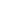 Oversize MaterialsLegal Box 9:Folder 01: OSHA Complaints, Responses, Enforcement, Follow-upSubseries C: Material Safety Data Sheets, 1980-1994Box 355: MSDS Office Files, MSDS By Dept. Folder 03: Requisitions, 1980Folder 04: Letters Sent Out Requesting MSDS Info, 1986Folder 05: MSDS Employee Certification, 1997Folder 06: MSDS for Printing Room Folder 07: Material Safety Data Print Products, 1986-1989Folder 08: Foundry (Safety Data), 1986-1988 Folder 09: MSDS JanitorFolder 10: MSDS Janitor Supplies, 1989-1994 Box 356: MSDS By Department, Dept. 30–38 Folder 01: MSDS Dept.30Folder 02: Material Safety Data Dept. 30, 1991-1995 Folder 03: Material Safety Data Dept. 31, 1987Folder 04: Material Safety Data- Chemicals Dept. 34, 1988Folder 05: MSDS Dept. 34Folder 06: MSDS Dept. 35Folder 07: Material Safety Data Chemicals Dept. 35, 1993Folder 08: Material Safety Data Chemicals Dept. 36, 1985Folder 09: MSDS Dept. 36Folder 10: Material Safety Data Chemicals Dept. 37, 1990Folder 11: MSDS Dept. 37Folder 12: MSDS Dept.38Folder 13: Material Safety Data– Chemicals Dept. 38, 1981-1985 Box 357: MSDS By Department, Dept. 38–60 Folder 01: Material Safety Data on Chemicals Dept. 38, 1985-1988 Folder 02: Material Safety Data– Chemicals Dept. 38, 1986-1987 Folder 03: Material Safety Data Sheets Department 38, 1986-1989 Folder 04: MSDS Dept. 40Folder 05: MSDS Dept. 40, 1988-1992Folder 06: MSDS Dept. 40 General Electric, 1986Folder 07: MSDS Dept. 40 #010-504 to 555, 1989–1992  Folder 08: Material Safety Data Sheet Dept 40, 1985Folder 09: MSDS Dept. 60Box 358: MSDS General FilesFolder 01: Material Safety Data Sheets (1 of 2), 1986/1989Folder 02: Material Safety Data Sheet (2 of 2), 1989Folder 03: Material Safety Data Sheet, 1986-1990 Folder 04: Hazardous Waste/ Material Safety Data Sheets, 1991 Subseries D: Security Information, 1970-1992Box 359: Security Information, 1979–1986  Folder 01: Security Lighting Contract, 1970-1976Folder 01: Security, 1979-1983 Folder 02: Access Keys, 1980Folder 03: Theft Reports, 1980-1983 Folder 04: Security Procedures, 1980-1981 Folder 05: Safety Inspection Information/Property loss Prevention Plan, 1981Folder 06: Security (plans for your security by the Beatrice Police Dept)Folder 07: Property Loss Prevention Policy and Plan, 1981Folder 08: American Security Services, Inc. Proposals, 1981-1982 Folder 09: Security Special Incident Reports, 1982-1985 Folder 10: Guardsmen Security (Incident Reports & Summary), 1982-1983 Folder 11: Security Guard smoking in non-smoking zone, 1983 Folder 12: Titan Plant Protection (Incident reports), February– December 1983Folder 13: Titan Plant Protection (Incident reports), 1984-1985 
Folder 14: Factory Mutual Insurance, Loss Prevention Report, 1986Box 360: Security Information 1987- 1992 Folder 01: Property Loss Prevention Policy & Plan, 1992 (old 1987 included)Folder 02: Property Loss Prevention Policy & Plan, 1992 & 1994Legal Box 9: (continued)Folder 02: Guardsmen Security Agreement 1979-1982Folder 03: Alarm Lease Agreements 1985-1991Subseries E: Injury Reports 1929-2008 [RESTRICTED]Sub-subseries 1: Safety Committee Accident Reports, 1929-2008Accidents Box 1: Accident Reports 1929-1949Folder 01: Accident Reports: unnumbered & #74-97, 1929-March 1938,Folder 02: Accident Reports #102-196, March 1938-June 1939Folder 03: Accident Reports #213-281, July 1939-March 1940Folder 04: Accident Reports #339-457, August 1940-August 1941Folder 05: Accident Reports #529-687, March 1942-February 1943Folder 06: Accident Reports #702-797, March-August 1943Folder 07: Accident Reports # 801-896, August-November 1943Folder 08: Accident Reports #905-998, November 1943- March 1944Folder 09: Accident Reports #1003-1093, April-July 1944Folder 10: Accident Reports #1100-1199, August 1944-January 1945Folder 11: Accident Reports #1213-1266, January-March 1945Folder 12: Accident Reports #1301-1396, April-August 1945Folder 13: Monthly Accident Reports, August-October 1945Folder 14: Accident Reports #1409-1492, September-December 1945Folder 15: Accident Reports #1504-1596, January-May 1946Folder 16: Accident Reports #1605-1792, May 1946-April 1947Folder 17: Accident Reports #1800-1898, April-August 1947Folder 18: Accident Reports #1901-1981, August-October 1947Folder 19: Accident Reports #2020-2098, November 1947-March 1948Folder 20: Accident Reports #2103-2195, March-July 1948Folder 21: Accident Reports #2201-2289, July-November 1948Folder 22: Accident Reports #2319-2496, November 1948-July 1949Accidents Box 2: Accident Reports 1959-1961Folder 01: Accident Investigation Reports 3424-3447, January-April 1959 Folder 02: Accident Investigation Reports 3450-3499, April-October 1959 Folder 03: Accident Investigation Reports 3504-3549, October 1959-March 1960 Folder 04: Accident Investigation Reports 3550-3598, February-August 1960Folder 05: Accident Investigation Reports 3600-3649, August-December 1960Folder 06: Accident Investigation Reports 3650-3699, December 1960-April 1961Folder 07: Lumbermans Insurance File, 1958-1961Accidents Box 3: Accident Reports 1962- May 1964Folder 01: Lumbermans Insurance File, 1962-1964Folder 02: Accident Investigation Reports 3700-3748, April-November 1961Folder 03: Accident Investigation Reports 3750-3798-3499, November 1961-April 1962 Folder 04: Accident Investigation Reports 3800-3849, May1962-January 1963 Folder 05: Accident Investigation Reports 3850-3899, January-May 1963Folder 06: Safety Committee Accident Investigation 3900-3949, June-December 1963Folder 07: Safety Committee Accident Investigation 3950-3999, January-May 1964Folder 08: Monthly Accident Reports- January 1963 to February 1964 Accidents Box 4: Accident Reports May1964- August 1966 Folder 01: Safety Committee Accident Investigation 4000-4041, May-September 1964Folder 02: Accident Investigation Reports 1-49, October 1964-January 1965 Folder 03: Accident Investigation Reports 50-99, January-May 1965 Folder 04: Accident Investigation Reports 100-149, May-November 1965Folder 05: Accident Investigation Reports 150-199, November 1965-Feburary 1966Folder 06: Safety Committee Accident Investigation 200-249, February-August 1966Accidents Box 5: Accident Reports August 1966- November 1968 Folder 01: Safety Committee Accident Investigation 250-299, August-December 1966Folder 02: Safety Committee Accident Investigation 300-349, December 1966-March 1967Folder 03: Safety Committee Accident Investigation 350-399, March-August 1967Folder 04: Safety Committee Accident Investigation 400-449, August-December 1967Folder 05: Safety Committee Accident Investigation 450-499, January-March 1968Folder 06: Safety Committee Accident Investigation 500-549, March-June 1968Folder 07: Safety Committee Accident Investigation 550-599, June-November 1968Accidents Box 6: Accident Reports November 1961– November 1971Folder 01: Safety Committee Accident Investigation 600-649, November 1968-May 1969Folder 02: Safety Committee Accident Investigation 650-699, May-November 1969Folder 03: Safety Committee Accident Investigation 700-749, November 1969-May 1970 Folder 04: Safety Committee Accident Investigation 750-799, May1970-January 1971 Folder 05: Safety Committee Accident Investigation 800-849, January-May 1971Folder 06: Safety Committee Accident Investigation 850-899, May-November 1971  Accidents Box 7: Accident Reports December 1971- April 1974Folder 01: Safety Committee Accident Investigation 900-949, December 1971-May 1972 Folder 02: Safety Committee Accident Investigation 950-999, June-September 1972Folder 03: Safety Committee Accident Investigation 1000-1049, November 1972-March 1973Folder 04: Accident Investigation 1050-1099, April-August 1973Folder 05: Accident Investigation 1100-1149, August-December 1973Folder 06: Safety Committee Accident Investigation 1150-1199, December 1973-April 1974Accidents Box 8: Accident Reports April 1974– March 1976 Folder 01: Accident Investigation 1200-1249, April-August 1974Folder 02: Accident Investigation 1250-1299, August-November 1974Folder 03: Accident Investigation Reports 1300-1349, November 1974-March 1975Folder 04: Accident Investigation Reports 1350-1399, March-July 1975Folder 05: Accident Investigation Reports 1400-1449, July-October 1975Folder 06: Accident Investigation Reports 1450-1499, October 1975-January 1976Folder 07: Accident Investigation Reports 1500-1549, January-March 1976Accidents Box 9: Accident Reports April 1976– April 1978 Folder 01: Accident Investigation Reports 1550-1599, April-July 1976Folder 02: Accident Investigation Reports 1600-1649, August-October 1976Folder 03: Accident Investigation Reports 1650-1699, November 1976-March 1977Folder 04: Safety Committee Accident Investigation 1700-1749, March-September 1977Folder 05: Safety Committee Accident Investigation 1750-1799, September 1977-January 1978Folder 06: Safety Committee Accident Investigation 1800-1849, January-April 1978Accidents Box 10: Accident Reports April 1978- October 1979Folder 01: Safety Committee Accident Investigation 1850-1899, April-July 1978Folder 02: Safety Investigation Reports 1900-1949, July-November 1978Folder 03: Safety Investigation Reports 1950-1999, November 1978-March 1979Folder 04: Accident Investigation Reports 2000-2049, March-August 1979Folder 05: Accident Investigation Reports 2050-2099, August-October 1979Accidents Box 11: Accident Reports October 1979- February 1981Folder 01: Accident Investigation Reports 3000-3049, October 1979-January 1980Folder 02: Accident Reports 3050-3099, January-May 1980Folder 03: Accident Investigation 4000-4049, May-August 1980Folder 04: Accident Investigation Reports 4050-4099, August-October 1980Folder 05: Safety Committee Accident Investigation 5000-5050, October 1980-Feburary 1981Accidents Box 12: Accident Reports 1981-1985Folder 01: Accident Investigation Reports 5050-5099, February-June 1981Folder 02: Accident Investigation Reports 5100-5149, June-November 1981Folder 03: Accident Investigation Reports 5150-5199, November 1981-April 1982Folder 04: Accident Investigation Reports 5200-5249, March 1982-April 1984Folder 05: Accident Investigation Reports 5250-5290, April 1984-December 1985Folder 06: Non-reportable Accidents 1979-85Accidents Box 13: Accident Reports 1986-1991Folder 01: Larry Singleton Accident, Simplot, 1986Folder 02: Accident Reports #5291-5313, 1986Folder 03: Accident Reports #5314-5337, 1987-1988Folder 04: Accident Reports #5339-5356, 1989Folder 05: Accident Reports #5357-5394, 1990Folder 06: Accident Reports #1100-1117, 1991Folder 07: Injury Report Index #1110-5394, #1100-1115, 1973-1991Accidents Box 14: Accident Reports:1992-2008Folder 01: Accident Reports #1118-1137, 1992Folder 02: Accident Reports #1142-1155, 1993Folder 03: Accident Reports #1157-1174, 1994Folder 04: Accident Reports 1999-2008Folder 05: Carl Harkness Injury (Springfield), 2000-2001Sub-subseries 2: OSHA Injury and Illness Reports, 1971-1992Accidents Box 15: OSHA Injury and Illness Reports, 1971-1976Folder 01: OSHA Regulations, Record Reports of Injuries and Illnesses, July-December 1971Folder 02: OSHA Injuries and Illnesses Reports, 1972Folder 03: OSHA Injuries and Illnesses Reports, January-June 1973Folder 04: OSHA Injuries and Illnesses Reports, July-December 1973Folder 05: OSHA Injuries and Illnesses Reports, January-May 1974Folder 06: OSHA Injuries and Illnesses Reports, June-December 1974Folder 07: OSHA Injuries and Illnesses Reports, January-June 1975Folder 08: OSHA Injuries and Illnesses Reports, July-December 1975Folder 19: OSHA Injuries and Illnesses Reports, January-March 1976Folder 10: OSHA Injuries and Illnesses Reports, April-August 1976Accidents Box 16: OSHA Injury and Illness Reports, September 1976-1978, 1985-1992Folder 01: OSHA Injuries and Illnesses Reports September-December 1976Folder 02: OSHA Injuries and Illnesses Reports January-June 1977Folder 03: OSHA Injuries and Illnesses Reports July-December 1977Folder 04: OSHA Injuries and Illnesses Reports January-May 1978Folder 05: OSHA Injuries and Illnesses Reports June-December 1978Folder 06: OSHA Injuries and Illnesses Reports 1985-1989Folder 07: OSHA Injuries and Illnesses Reports 1990-1992Sub-subseries 3: Dempster Assurance Company Physician Certificates, 1973-1996Accidents Box 17: Assurance Company: Physician Certificates, 1973-1996 Folder 01: Assurance Company, Physicians Certificates, 1973-1975 Folder 02: Assurance Company, Physicians Certificates, 1976Folder 03: Assurance Company, Physicians Certificates, 1977Folder 04: Assurance Company, Physicians Certificates, 1978Folder 05: Assurance Company, Physicians Certificates, 1979Folder 06: Assurance Company, Physicians Certificates, 1980Folder 07: Assurance Company, Physicians Certificates, 1981Folder 08: Assurance Company, Physicians Certificates, 1982-1983 Folder 09: Assurance Company, Physicians Certificates, 1984-1989Folder 10: Assurance Company, Physicians Certificates, 1990-1996 SERIES X: Office Records, 1911-2008Subseries A: Office Procedures, 1958-2003Box 361: Office ProceduresFolder 01: Affirmative Action EnforcementFolder 02: Affirmative Action Policy, 1983Folder 03: Affirmative Action Questionnaire, City of Tucson, AZ, 1992Folder 04: Amendments to Articles of Incorporation, 1963-1966 Folder 05: Beatrice Valve Co., Articles of Incorporation, 1989Folder 06: By-Laws of Dempster Mill Manufacturing Company, 1977
Folder 07: By-Laws of Dempster and Certificates
Folder 08: By-Laws of Dempster and Articles of Amendment
Folder 09: Dempster Creed
Folder 10: Substance Abuse SOP and Research, 1999-2000 Folder 11: Standard Accounting Procedures, 1978 Folder 12: Standard Operating Procedures, 1997-2003 Folder 13: Standard Practice Manual, 1958Folder 14: Operating Procedures at Springfield, 2002Folder 15: Office Procedural ManualFolder 16: Standard Practice Manual, Updated Version, 1962Folder 17: Standard Procedure, Employee Duty Questionnaires, 1996Folder 18: Vacation Policy, 2003Folder 19: Vacations, Absences, Tardiness, Attendance PoliciesFolder 20: Miscellaneous Meetings and Policy Changes, 1981-1983 Folder 21: Dempster Stationery/LetterheadFolder 22: Dempster EnvelopesBox 362: Employee Manuals by Department, 1950’s–2000’s
Folder 01: Employee Manuals (1950’s?)
Folder 02: Employee ManualsFolder 03: Unknown Manual PagesFolder 04: Employee Handbook Review, 2002Folder 05: Employee HandbookFolder 06: Engineering Department Procedures, 1981-1983 Folder 07: Dempster Warehouse Manual, 1963Folder 08: Manual of Warehouse Operation, 1964Folder 09: Manual of Warehouse OperationFolder 10: Dempster Operations Manual, 1978Folder 11: Manual of Warehouse Operations, Marketing Information and SequenceFolder 12: Production Control Manual, 1 of 2, 1970’sFolder 13: Production Control Manual, 2 of 2, 1970’sFolder 14: Work Rules, 1965Folder 15: Work Rules, 1980’sSubseries B: Office Subject Files, 1912-2006Box 363: Office Subject Files, A–D
Folder 01: Dempster Inventory Reduction Auction, 1986
Folder 02: Silent Auction of Miscellaneous Items to Employees, 1981
Folder 03: Beatrice Area Railroad Enthusiasts, 
Folder 04: Beatrice Board of Public Works, 1985, 1994
Folder 05: Beatrice Chamber of Commerce, February 1983–August 1985
Folder 06: Beatrice Chamber of Commerce, September 1985–1991 Folder 07: Beatrice Chamber of Commerce News (Dempster on page 3), 1995Folder 08: Beatrice Chamber of Commerce, Industrial Committee, 1984–1985
Folder 09: Beatrice Concrete Lease on Storing Hog Slats on Dempster PropertyFolder 10: Beatrice Public Library Foundation (Drive for new library), 1988Folder 11: Misc. Beatrice/Gage County CorrespondenceFolder 12: Eileen Benash, Office Correspondence, 1979-1980Folder 13: Board of Directors Resumes, 1985Folder 14: Census Bureau Surveys, 1966–1974Folder 15: Census Bureau Surveys, 1975–1983Folder 16: Certificate of Appreciation, 1995, 2003Folder 17: City of Beatrice Electrical Ordinance for factories, 1985Folder 18: Correspondence From Suggestion BoxFolder 19: Contractor Agreements (Blank Copy)Folder 20: Catalog Donation to American Windpower CenterFolder 21: Donations to OrganizationsFolder 22: Donald E. Clark Corporate Correspondence and Borrowing, 1995–2006 
Box 364: Office Subject Files, F–I Folder 01: Farm Equipment Manufacturers Association Survey, 2000Folder 02: Firstar Fiber Collaboration Project (about recycling), 2005–2006Folder 03: Flood Cleanup, 1984Folder 04: FSA Administrative Services ProposalFolder 05: Grant (NE Department of Economics Development), 1983–1984Folder 06: Beatrice Community Development Block Grant, 1 of 2, 1984Folder 07: Beatrice Community Development Block Grant, 2 of 2, 1984Folder 08: Holiday Gifts, Willie Mar Smoke House, 1980–1985 Folder 09: Holiday/Christmas Party, 1964Folder 09: Holiday Schedule and Christmas Party, 1995–1996 
Folder 10: Holiday Schedule and Christmas Lunch, 1997
Folder 11: Holidays Off and Gifts, 1998
Folder 12: Holiday Work Schedule and Gifts, 1999
Folder 13: Holidays and Christmas Party, 2000
Folder 14: Industrial Assessment and Conservation Opportunities Report, 1998
Box 365: Office Subject Files, I–S Folder 01: Inventory, 1983–1984Folder 02: Inventory Reduction Auction in Beatrice, 1986Folder 03: Inventory Instructions, 1988Folder 04: Inventory, 1992Folder 05: Inventory and Summary, 1995Folder 06: Johnson, Gary L. (Professor at KSU writing book on wind power), Correspondence, 1981Folder 07: Misc. Correspondence under letter “K”, 1963–1986Folder 08: Lincoln Telephone Company Correspondence, 1967–1987Folder 09: Leases/Legal Agreements 1968-2001Folder 10: Miscellaneous Correspondence with Local Organizations Folder 11: Misc. Correspondence under letter “L”Folder 12: Main Street Beatrice, Dempster Drawings, ca. 2006-2007Folder 13: Miniture Windmill Kits, 1996Folder 14: Nebraska Environmental TrustFolder 15: Nebraska Industry Month Questionnaire, 1968Folder 16: “New Seeds For Gage County” Study, Bill Scully Manufacturing, 1998Folder 17: Linda Nuismer Correspondence, 1980-1982Folder 18: Office Memos, 1979-1999Folder 19: Open House Guest Record, 1950Folder 20: Open House, September 1950Folder 21: ORCA Registration and Certification, 2006Folder 22: Organization Charts, 1967–1982 Folder 23: Ornamental Windmills and Hand Pump Based on Dempster Products, 1972Folder 24: Parade Float Correspondence, 1998Folder 25: Personnel Survey, 1976–1979 Folder 26: Plant Tour, 1980Folder 27: Reports of “Spy” #12, 1966Folder 28: Row Tracker Video Plans, 1992Folder 29: Sherry Savener Memos, 1980-1981Folder 30: Sherry Savener Projects (various), 1982-1985Folder 31: SCC Cooperation Training Program and Conversational Spanish Class, 1980–1981Folder 32: Seminar on Industrial Standardization, 1950Box 366: Office Subject Files, S–ZFolder 01: Service Award Dinner programs, 1959-1961Folder 02: Service Awards, 1993–2007 Folder 03: Transportation Legal Agreement, 1997Folder 04: Union Pacific Railroads Contract, 1923-1984Folder 05: University of Wyoming (Interest in Dempster Archives), 1957–1958 Folder 06: Misc. Correspondence under letter “V”Folder 07: Wind Energy Seruvey, Red Wing Area Vocational Techical Institute, 1978Folder 08: Windmill Assembly at Gage County Historical Society Museum for Internalional Assembly Video, 1976-1978Folder 09: Windmill Manufacturers (Water and Electricity), 1978Legal Box 9: (continued)Folder 06: Burlington Northern Contracts 1964-1919Folder 07: Burlington Northern Contracts, 1984-1976Folder 08: Proposal for Laying Pipe Connecting New Wells to City Water & Well Land Contract, 1912-1913Folder 09: Liquid Argon Contract, 1973Subseries C: Branch Correspondence, 1911-2008 Sub-subseries 1: Lubbock Office, 1985-2005Sub-sub-subseries a: Correspondence, 1986-2004Box 367: Lubbock Correspondence & Operations, 1986-2004Folder 01: Lubbock Correspondence, 1986-1991Folder 02: Correspondence, Lubbock to Dave Suey, 1989 to 1991Folder 03: Lubbock Correspondence, 1992Folder 04: Lubbock Correspondence, 1993Folder 05: Memos to Lubbock, 1994-1996Folder 06: Lubbock Employee Correspondence, 1996-1999Folder 07: Lubbock Correspondence, 2002Folder 08: Lubbock Branch Interoffice Correspondence, 2002- 2003Folder 09: Interoffice Correspondence, 2003-2004Sub-sub-subseries b: Subject Files, 1985-2005Box 368: Lubbock Correspondence & Operations, 1985-1999Folder 01: Opening on Lubbock Branch, 1985Folder 02: Dempster Lubbock Property, 11/1989, 8/7/1989Folder 03: I.C.I. Americas Inc. Stouffer Real Estate, Lubbock, TX, 1992Folder 05: Summary of Sales, Labor, Inventory of 4” Submersible Water Pump, 1992-1993Folder 07: Lubbock, TX Files, 1994Folder 08: Projects Ag Sales & Costs, Lubbock, TX, 1993-1996Folder 10: Maintenance Work Orders, Lubbock, TX, 1997-1998Folder 11: Variance Reports, Lubbock, TX, 1997-1999Folder 12: Labor Hours, 1997-1998Folder 13: Discrepancy Report, Lubbock, TX, 1998Folder 14: Review Board, 1998-1999Box 369: Lubbock Correspondence & Operations, 1999-2005Folder 01: Company Contract Proposal to Union, Lubbock, TX, 1999Folder 02: Bottleneck Reports, Lubbock, TX, 1998-2002Folder 03: Lubbock Inventory, Oct. 1999Folder 04: Dempster Lubbock Accounts Payable, Oct/Nov. 2003Folder 05: Dempster Lubbock Accounts Owing Money, Nov/Dec 2003Folder 06: Dempster Lubbock, Turbine Patterns Correspondence, 2003Folder 07: Dempster Patterns held by other foundries:  AACCO, Blue Creek Foundry, ACME Brass, Bloomfield, Frasier & Frasier, Demspster, Fox cover, Fax Hills, Major Brass Foundry, Big Four, Fountain Foundry, etc., 2003Folder 08: Dempster Lubbock, #318400, 18AC Bowl Pattern, Oct/Dec 2003Folder 09: Lubbock Branch closing List of Engineering Drawings, 2003Folder 10: Dempster Lubbock, Total Inventory by Prod Code & GL Acct, 2003Folder 11: Asset Sale, Lubbock, TX,  Effective Oct. 15, 2003Folder 12: Dempster Lubbock “Love Letter”, Commercial Lease, 3-15-2004Folder 13: Lubbock Insurance Claims, 2003Folder 14: Dempster Lubbock Property  & Liability Insurance, Dec 16, 2003– Jan 05, 2004; Nov 01, 2002– Sept 30, 2003Folder 15: Compensation, Lubbock, 2005Sub-sub-subseries c: Sale of Lubbock Plant, 2003Box 370: Lubbock Sale Info; 2003-2004Folder 01: Sale of Lubbock Branch, Correspondence, Feb-Aug 2003Folder 02: Dempster Lubbock, Correspondence Sale, Sept-Oct 2003Folder 03: Dempster Ind Inc., Sale of the Lubbock Branch, Oct. 2003Folder 04: Correspondence closing of the Lubbock Branch, Nov-Dec 2003Folder 05: Lubbock Branch Sale, 2003Folder 06: Lubbock Branch, Correspondence over the Sale, 2004Folder 07: Dempster proposed Asset Purchase Agreement, with Lubbock TX, May 28, 2003Folder 08: Dempster, Exhibit changes, 9-25-2003Folder 09: Asset Sale, Dempster Vertical Pump division, Lubbock, TX to Rentzel Pump Co., Oklahoma City, OK, Sale contract, Bill of Sale, etc. October 15, 2003Box 371: Pump Systems Management, 2003, Lubbock SalesFolder 01: Proposed Asset Purchase Agreement–Pump Systems Management, Negotiations, Documents, etc., (1 of 4), 2003Folder 02: Proposed Asset Purchase Agreement–Pump Systems Management (2 of 4), 2003Folder 03: Proposed Asset Purchase Agreement–Pump Systems Management (3 of 4), 2003Folder 04: Proposed Asset Purchase Agreement–Pump Systems Management (4 of 4), 2003Folder 05: Pump Systems Management (Norman, Oklahoma), July, 2003-January, 2003Folder 06: Pump Systems Management (Norman, Oklahoma), February 2003– April 1, 2003Box 372: Pump Systems Management, 2003, Lubbock SaleFolder 01: Pump Systems Management (Norman Oklahoma), April 2, 2003– May 24, 2003Folder 02: Exhibit H-Dempster Vertical Turbine Pumps (Parts and Related Ass.)Folder 03: Exhibit-Turbine pump & parts (Sales, Cost, Gross Margin), 4-01-01 to 3-31-03Folder 04: Asset Purchase Agreement, Pump Systems Management, Dempster, ind. Inc., 2003Folder 05: Vertical Turbine Pumps-Submersible Water Well pumpsFolder 06: Lubbock Turbine Order by the Month, 8-8-95 to 10-3-2003 (Pending)Folder 07: Lubbock Turbine Orders Shipped 10-9-95 to 10-3-2003Box 373: Pump Systems Management, 2003, Lubbock SaleFolder 01: Pump Systems Management (Normal, Oklahoma) Folder 02: Pump systems Management, Inc., #1Folder 03: Pump systems Management, Inc., #2Folder 04: Pump systems Management, Inc., #3Sub-subseries 2: Springfield Office, 1982-2008Box 373 (cont.): Springfield & Southeast OfficeFolder 05: Springfield Branch Open House Stock Transfer, 1982Folder 06: Springfield Correspondence, 1990-1992Folder 07: Springfield Office & Shop Equipment, 1994-1995
Folder 08: Springfield Branch, 1998
Folder 09: Springfield Building Improvement, 1998-1999Folder 10: Springfield Correspondence, 1998-1999Folder 11: Dave Suey, Office Correspondence with Springfield, 1998-2003Folder 12: Police Reports from Springfield Branch, 1999-2002Folder 13: Springfield branch info, 2000
Folder 14: Trailer for Springfield deliveries, 2001Folder 15: Jay Marshall (Springfield Account) Correspondence, 2003Folder 16: Mark Wright Correspondence, 2008Legal Box 9: (continued)Folder 05: Invitation to Springfield Open House, 1985Sub-subseires 3: Southeast Office, 1990-1998Box 374: John Busser Correspondence 1990-99 (Southeast Office)Folder 01: John Busser, Oct. 1990 to 1991Folder 02: John Busser, April 1991–August 1993Folder 03: John Busser, 1992Folder 04: John Busser, Sept 1993-1994Folder 05: John Busser, 1993-95Folder 06: John Busser, 1996-99Folder 07: John Busser to David Suey, 1994-1999Folder 08: Marketing and Sales Plan–Southeast Region, 1998Sub-subseries 4: Other Offices, 1911-1963Box 375: HR Branch Correspondence & Operations, 1917-1963Folder 01: Miscellaneous San Antonio Branch 1938-1941Folder 02: Oklahoma City Branch Correspondence, 1939-1954Folder 03: Omaha Branch-Misc. Communications, 1939-1963Folder 04: Des Moines Branch Correspondence, 1950-1961Folder 05: Branch Office Employees and Travelers List, 1951-1958Folder 06: Misc. Amarillo, 1917-1918, 1938, 1952-1962Folder 07: Miscellaneous Kansas City Branch Correspondence, 1952-1958Folder 08: Denver Branch Internal Communications, 1952-1962Folder 09: Misc. Branch Correspondence 1954-1974Folder 10: Miscellaneous Correspondence Wichita Branch, 1962-1963Legal Box 9: (continued)Folder 04: Recommendation for Oklahoma City Branch, 1911SERIES XI: Human Resources and Labor Relations Records, 1906-2009Subseries A: Human Resource Records, 1918-2007Box 376: Wages, Incentives, and Cost of Living Reports, 
Folder 01: Dempster Employee Death Announcements, 1918-1958Folder 02: Assignment of Wages, 1940
Folder 03: Fairbury Windmill Co. to Clyde Dempster, 1946Folder 04: Fairbury Windmill CO. Union Contracts (comparative)Folder 02: Fringe Benefits Literature, 1953-1963 
Folder 03: Wage Incentive System, circa 1960
Folder 04: Foundry Incentive Information, 1960’s
Folder 04: Russell Macy– Determination of Benefits, 1962Folder 05: Wage Benefit and Classification Review, 1983-1985 Folder 06: Wage Comparisons, 1984Folder 07: Wage Review, 1984Folder 08: Wage Rates, 1984Folder 09: Employee Wage/Benefit Review, 1984-1985 Folder 10: Wage Review, 1985Folder 11: Wage Review, 1986-1991Folder 12: Wage/Benefit Study, 1993Folder 13: Wage Benefit Review, 1996Folder 14: Wage Benefit Summary, 1997Folder 15: Wage Benefit Summary, 1998Folder 16: Dempster Payroll Cap, 1998Folder 17: Exmark Hourly Wage and Benefit Survey, 1999Folder 18: Wage Increase, 2003Folder 19: Cost of Living Increases, 1967-1985Folder 20: Cost of Living Adjustments, 1986-1989Folder 21: Cost of Living Adjustments, 1990-1994 Folder 22: Cost of Living Adjustments, 1995-2001 Folder 23: Cost of Living MiscellaneousBox 377: Benefit &Wage Studies 1994–2005/ Hiring Subject Files 1948, 1955-1998 Folder 01: Benefit Program, Section 125, 1994Folder 02: Wage Studies and Occupational Profiles, 1998, 2000–2002Folder 03: Wage Benefits Comparison with Exmark, 2000, 2005Folder 04: Various Options for Benefit Plans, 2002Folder 05: Employee Benefit Survey, 2002Folder 06: Benefit Management Proposal, 2002Folder 07: Gage County Wage and Benefit Study, 2003Folder 08: Miscellaneous Payroll Information, 1992, 2000–2008 Folder 09: American Reference Company (employment agency), 1948Folder 10: Miscellaneous Employee Announcements, 1955–1991 Folder 11: Job Descriptions, 1958, 1965Folder 12: Job Descriptions, 1975Folder 13: EEO Filing (Form 100), 1973–1985 Folder 14: EEO Certification, 1981–1985 Folder 15: Guide to Setting up an Apprenticeship Program, 1995Folder 16: School to Work Project Applicants, 1995Folder 17: Gage County School to Work Program, 1995–1998 Box 378: Hiring Subject Files 1997–2007, Promissory Notes 1963–1964 
Folder 01: Ads for Employees, 1997–2005 
Folder 02: School to Work Partnership, 1998–1999 Folder 03: Job Openings (Labor Requistions), 1962-1963Folder 04: Job Descriptions, 1999Folder 05: Hiring Information and Application Revision, 2000Folder 06: Job Postings and Awards, 2001–2007 Folder 07: Application Tests for EmploymentFolder 08: Employee Aptitude SurveyFolder 09: Mechanical Comprehension TestFolder 10: Thurston Temperament Schedule TestsFolder 11: Wonderlic Personnel TestFolder 12: Driver Qualification FileFolder 13: Request for Conversion of Promissory Notes, #1- 25, 1963-1964Folder 14: Request for Conversion of Promissory Notes, #30-55, 1963-1964Folder 15: Request for Conversion of Promissory Notes, #56-79, 1963-1964Box 379: Human Resource FilesFolder 01: Dempster Personnel List circa 1950Folder 02: Beatrice Personnel Correspondence, 1952–1961Folder 03: Miscellaneous Office Correspondence, 1960’s–1980’sFolder 04: Shift Plan for Watchmen Vacation Schedule, 1962Folder 05: Salaried Employees, 1984–1986 Folder 06: Vacations per Contract, 1984–1985 Folder 07: Employees by Classification, 1987Folder 08: John Milburn (Never Hired), 1991Folder 09: Attendance, 1999Subseries B: Labor Reports, 1940s-2007Box 380: Labor, Labor-Overhead, Factory Manpower ReportsFolder 01: Nebraska Department of Labor Reports, 1964-1965 
Folder 02: Labor Reports, 1980-1989 
Folder 03: Labor Reports, 1981, 1986Folder 04: Labor Reports, 1990-1999 Folder 05: Labor Reports, 2001-2003 Folder 06: Labor Distribution, 1991-2003, 2007 Folder 07: Labor-Overhead Reports, November 1984–December 1985  Folder 08: Labor-Overhead Reports, 1986Folder 09: Labor-Overhead Reports, January 1987–January 1988
Folder 10: Labor-Overhead Reports, 1988Folder 11: Labor-Overhead Reports, July 1992–December 2005
Folder 12: Factory Manpower Reports, June 1974–December 1974
Folder 13: Factory Manpower Reports, 1975
Folder 14: Factory Manpower Reports, 1976
Box 381: Factory Manpower Reports, Layoff Reports
Folder 01: Factory Manpower Reports, 1977
Folder 02: Factory Manpower Reports, 1978
Folder 03: Factory Manpower Reports, 1979
Folder 04: Factory Manpower Reports, 1980
Folder 05: Layoff, Machinist, 1975
Folder 06: Layoff Report, 1976
Folder 07: Layoff Report, 1977
Folder 08: Layoff Report, 1978Box 382: Layoff Reports, General Labor Information
Folder 01: Layoff Report, 1979Folder 02: Layoff Report, 1976, 1977, 1979, 1980, 1981, 1982 Foundry Folder 03: Layoff Report, 1980–1982 Folder 04: Layoff Report, 1981, 1982, 1983, 1986, 1987, 1990, 1991Folder 05: Dempster Employee Layoff Procedures and Recalls, 1995Folder 06: Layoff Report, 2003Folder 08: Merit Rating, 1940’s–1950 Folder 09: Fair Labor Standards Act 1938, Labor Law Reports, 1961Folder 10: Results of Industry-wide Wage Survey, 1964Folder 11: Employment and Earnings Subscription, 1965Folder 12: Bureau of Labor Stats Survey, 1966Folder 13: Engineering Hours Transfer, 1983-1985
Folder 14: Work Center Labor Distribution, 1995Legal Box 9 (continued)Folder 15- Direct/Indirect Labor Reports 1990-1993Folder 16- Direct/Indirect Labor Reports 1993-1998Subseries C: Seniority Lists, 1977-2001Box 383: Seniority ListsFolder 01: Factory Seniority List, 1977-1979Folder 02: Factory Seniority List, 1979-1985
Folder 03: Factory Seniority List, 1987-1991 
Folder 04: Factory Seniority List, 1992-1993 
Folder 05: Factory Seniority List, 1994-1998 Folder 06: Foundry Seniority List, 1958-1973 Folder 07: Foundry Seniority List, 1974-1982 Folder 08: Office Seniority List, 1981-1988 
Box 384: Seniority ListsFolder 01: Office Seniority List, 1989-1992
Folder 02: Office Seniority List, 1993-2003 
Folder 03: Machinist Seniority List, 1958-1962Folder 04: Machinist Seniority List, 1963-1966 
Folder 05: Machinist Seniority List, 1966-1969
Folder 06: Machinist Seniority List, 1969-1973
Folder 07: Machinist Seniority List, 1974-1976Folder 08: Machinist Union Seniority List, September 1999–October  2001 
Folder 09: Layoffs by Seniority Date
Folder 10: Miscellaneous Seniority InfoSubseries D: Union Information, 1952-2002Sub-subseries 1: Machinist Union (International Association of Machinists & Aerospace Workers) 1952-2002Box 385: Machinist Union Contracts and Negations 1961-1965Folder 01: Beatrice Lodge No. 1146 International Association of Machinists Contracts, 1961-1974Folder 02: Machinist Union Contracts, 1974-1990 (missing contract for 1984-1987)Folder 03: Machinist Union Contracts, 1990-2002 Folder 04: Machinist Union Contract Negotiations, 1963Folder 05: Machinist Union Contract Negotiations (1 of 2), 1965 Folder 06: Machinist Union Contract Negotiations (2 of 2), 1965 Folder 07: Machinist Union Correspondence, 1968-1975 Box 386: Machinist Union Contracts and Negations 1965-1971Folder 01: Machinist Union Negotiation Information, 1965Folder 02: Union Contract Dispute Publicity, 1965Folder 03: Machinist Union Contract Negotiations, 1968Folder 04: Machinist Union Strike August 1971-February, 1972Folder 05: Machinist Union Contract Negotiation Meeting Minutes, June 1971-August 1972Folder 06: Machinist Union Negotiation Notes, June 1971-March 1972Folder 07: Machinist Union Contract Proposals (1 of 3), 1971 Folder 08: Machinist Union Contract Proposals (2 of 3), 1971 Box 387: Machinist Union Contracts and Negations 1971-1984Folder 01: Machinist Union Contract Proposals (3 of 3), 1971 Folder 02: Machinist Union Contract Negotiation Correspondence, 1971-1972Folder 04: Machinist Union Contract Negotiations, 1974Folder 05: Machinist Union Contract Information, 1977Folder 06: IAM Union Correspondence, 1979-1982Folder 07: Machinist Union Contract Information, 1980Folder 08: Union Contracts, August 1980-July 1983Folder 09: Machinist Union Contract Negotiations, 1983Folder 10: Machinist Union Contract Negotiations (1 of 2), 1984 Box 388: Machinist Union Contracts and Negations 1984-2002 / Union Meetings 1964-1977Folder 01: Machinist Union Contract Negotiations (2 of 2), 1984 Folder 02: Work Rules, Union Contract, 1984
Folder 03: Machinist Union Contract Negotiations, 1987Folder 04: Machinist Union Contract Negotiations, 1993Folder 05: Machinist Union Contract Negotiations, 1996Folder 06: Machinist Union Contract Negotiations, 1999, negotiations 2002 (no contract)Folder 07: IAM Union-Management Meetings, 1964-1972Folder 08: IAM Union-Management Meetings, 1973-1977Box 389: Union Grievances 1960-1999/ Misc. Union Information 1963-1978Folder 01: IAM Union-Management Meetings (Shop Committee), 1978-1994Folder 02: Machinist Union Grievances, 1960-1970Folder 03: Machinist Union Grievances, 1971-1986Folder 04: Machinist Union Grievances, 1998-1999Folder 05: Machinist Union Grievance File/Mandatory Retirement, 1965-1971Folder 07: Machinist Union Misc. Correspondence, 1963-2000Folder 08: Machinist Union Member List, 1970-1977Folder 09: Machinist Union Member List, 1978-1989Box 390: Misc. Union Information 1973-2002Folder 01: Union Dues Information 1973-2002 Folder 02: Union Lay-off and Recalls, 1975-1983, 1999Folder 03: IAM Cost of Living Adjustment Consumer Price Index, 12/1979 - 2/1982Folder 04: IAM Cost of Living Adjustment Consumer Price Index, 3/1982 - 6/1988Folder 05: Job Postings for IAM, 1980-1990, 1999-2002Folder 06: Machinist Union Member List, 1990-2002Folder 07: IAM Union Office Forms/Copies 1993-2004Folder 08: Machinist Union Scholarships at SCC 1999Folder 09: Part-time Employees Issue Union Meetings 2000Folder 10: Union Matters, Employee Handbook, 2002Box 391: IAM Pension, 1952-2000Folder 01: Dempster Mill Retirement income plan, 1952 Folder 02: Pension Plan and Amendments/Group Annuity Contract GA-360, 1952Folder 03: Retirement Annuity Contract Specimen Copy, 1952Folder 04: Dempster Group Welfare Plan Booklet, 1953Folder 05: International Association of Machinists pension plan, 1961-1967Folder 06: IAM National Pension Fund #1146, 1961-1981Folder 07: IAM Pension, 1974Folder 08: Pension Plan Blanket Bond, O’Neill-Weston Agency, Inc., 1977-1980Folder 09: IAM National Pension Fund, Benefits plan A, 1982-1983Folder 10: Foundry Pension billing, 1982Folder 11: IAM Pension Fund, 1986-1993Folder 12: IAM Pension Correspondence, 1986-1998Folder 13: IAM Pension, 1994-1995Folder 14: IAM National Pension Fund, 1996-1998
Folder 15: IAM National Pension Fund ER# DO68 Payroll Audit, 1997-2000Folder 16: Labor Management Meeting , Feb. 1994Folder 17: Labor Contract, 1996 - 1999 & 1999 - 2002Folder 18: Union Shop Committee, 1997 - 1998Folder 19: Contract Negotiations, 2002 Legal Box 9: (continued)Folder 10: Grievance Arbitration 14 Day Work Week 1971-1972Sub-subseries 2: Foundry Union (International Molders and Allied Workers), 1959-1985Box 392: Foundry Union Files, 1959-1976Folder 01: International Molders and Allied Workers Union, Local Number 25 of Beatrice, Contracts, 1959-1985Folder 02: Foundry Union Member List & Union Dues information, 1967-1983Folder 03: Molders Union Contract, 1964Folder 04: Foundry Union Local No. 25 Contract, 7/12/1964 - 7/12/1967Folder 05: Foundry Union Local No. 25 Contract, 7/12/1967 - 7/12/1970Folder 06: Foundry Union Local No. 25 Contract, 7/12/1970 - 7/14/1973Folder 07: Foundry Union Meetings, 1970-1980Folder 08: Foundry Union Local No. 25 Contract, 1973– 1976Folder 09: International Molders and Allied Workers Contact, 8/1/76-7/31/79Box 393: Misc. Foundry Union Files, 1960-1982Folder 01: Union Member Vacation Lists, 1960 - 1968Folder 02: Management Union Minutes, 1972-1978Folder 03: National Foundry Association Wage & Benefit Studies, 1973 - 1982Folder 04: Store Kraft Manufacturing Co. Inquiry on Union, 1977Folder 05: Dempster Foundry Union Contract Notes, 1980sSubseries E: Insurance, 1950-2009Sub-subseries 1: Demspster Assurance Company, 1950-2003Box 394: Assurance Company InformationFolder 01: Dempster Assurance Company, Meeting Minutes, July 1950–July 1965Folder 02: Dempster Assurance Company, Meeting Minutes, August 1966–November 1974Folder 03: Dempster Assurance Company, Meeting Minutes, 1975-2006 Folder 04: Dempster Assurance Company, Employees Paid, 1970-1985 Folder 05: Dempster Assurance Company, Correspondence with ClaimantsFolder 06: Dempster Assurance Company Contracts, 1959-1971 Folder 07: Dempster Assurance Company Constitution and By-Laws Booklets, 1946-1979Folder 08: Dempster Assurance Company Constitution and By-Laws, 1979-2004Folder 09: Dempster Assurance Company, Checks, Check Requests, Bills and Receipts, Deposit Receipts, Employees PaidFolder 10: Dempster Assurance Company, Annual Return/Reports of Employee Benefit PlanFolder 11: Dempster Assurance Company Members, 1999-2003 
Sub-subseries 2: Other Insurance Companies, 1952-2009Box 395: Insurance Information by Company, A–BFolder 01: Allendale Insurance Co., Fire Business Insurance, 1977-1980 Folder 02: Allendale Insurance Co., Fire Business Insurance, 1980-1983Folder 03: Allendale Insurance Policy, 1984-1987 Folder 04: Ameritas Life Insurance Corporation Policies and Statements, 1989-1994 Folder 05: Ameritas, Dempster Project Life Insurance, 1990-1991 Folder 06: Bankers Life, Dempster Employee Insurance Proposals, 1965-1978 Folder 07: Bankers Life of Nebraska, Members List and Correspondence, 1970’sFolder 08: Bankers Life of Nebraska, Life Insurance Pending, 1979-1984 Folder 09: Bankers Life, Group Annuity, 1983Folder 10: Bankers Life, Enrollment/Claim Procedures, Enrollment/Claim Administration, Annual Report, 1984–1985
Box 396: Insurance Information by Company, B-LFolder 01: Bankers Life of Nebraska, Forms, 1980’sFolder 02: Blue Cross Blue Shield Rates, 1972Folder 03: Cigna Insurance Policy, 1985Folder 04: Connecticut General Life Insurance InfoFolder 05: The Goodland Cooperative Insurance Claim, 1996Folder 06: Granite State Insurance Company, 1984-1985 Folder 07: Kansas City Life Insurance, 1990-1991Folder 08: Kansas City Life Insurance, January–May 1992Folder 09: Kansas City Life Insurance, June–December 1992Folder 10: Kansas City Life Insurance, 1993Folder 11: Kansas City Life Insurance Monthly Management Report, 1993Folder 12: Kansas City Life Insurance, 1997
Folder 13: Liberty Mutual Insurance Company Correspondence, 1974-1983
Folder 14: Liberty Mutual, Comprehensive General Liability Insurance, 1983-1987 Box 397: Insurance Information by Company, L–O Folder 01: Liberty Mutual, Umbrella Excess Liability, 1983-1987 Folder 02: Liberty Mututal, Comprehensive Auto Policy, 1983-1986 Folder 03: Liberty Mututal, Business Auto Policy, 1983-1987Folder 04: Liberty Mutual, Garage Policy, 1984-1986 Folder 05: Lumbermans Insurance File, 1957-1963 Folder 06: Maurstead-Zimmerman Insurance ServicesFolder 07: The Ohio Casualty Insurance Company, 1979-1987Folder 08: Omaha Life Insurance Company, 2002-2003Folder 09: O’Neill-Benson Agency, National Flood Insurance, 1976–1986 Folder 10: O’Neill-Benson Agency, Blanket Crime InsuranceFolder 11: O’Neill-Weston Agency, National Flood Insurance Program, 1989Box 398: Insurance Information by Company, P-W, Pension Plans, 1955-1981 Folder 01: Principal Life Insurance Company, Life Insurance/Retirement, 1999-2004 Folder 02: Principal Life Insurance Company, 401k, 2002-2003 Folder 03: Prudential, Dempster Insurance and Retirement, 1934, 1962Folder 04: Prudential, Dempster Insurance and Retirement, 1962Folder 05: Prudential, Financial, 1952-2007Folder 06: Prudential Administration ManualFolder 07: Republic National Life Insurance, Benefits Info, 1971Folder 08: Sub-Surance (insurance plan on pumps)Folder 09: Woodman Life Insurance, 2002-2003Folder 10: Dempster Pension Plan, 1955-1960Folder 11: Employee Pension List, 1959-1962Folder 12: Dempster Industries Pension Plan, 1981Box 399: Pension Plans, 1980’s-2002, Retirement Plans, 1952-1980
Folder 01: Pension Plan, 1980’s and 1990
Folder 02: Pensions 1999-2002
Folder 03: Retirement Income Plan Correspondence, GA 360, 1952-1983 Folder 04: Dempster Mill Retirement Income Plan, 1962
Folder 05: Retirement Income Plan, 1963
Folder 06: Dempster Retirement Income Plan, 1975-1978
Folder 07: Retirement Income Plan Financial Reports, 1975-1983 
Folder 08: Retirement Income Plan and Amendments 1-4, 1976-1982 
Folder 09: Dempster Retirement Plan, 1972, 1974-1975 
Folder 10: Dempster Retirement Plan, 1976-1978
Folder 11: Dempster Retirement Plan, 1979-1981 
Box 400: Retirement Plans, 1980-1984, Miscellaneous Insurance FilesFolder 01: Retirement Income Plan- Retirement Trust Plan- Pension Trust, Investments, Statement Account, Statement of Earnings, 1980Folder 02: Bankers Life Retirement Plans, 1981-1983 Folder 03: Retirement Income Plan Correspondence, 1981-1984 Folder 04: Retirement Income Plan, 1980-1982Folder 05: Retirement Income Plan to 401k, 1981Folder 06: Advisory Surgical ScheduleFolder 07: Cost Estimates for Insurance ChangesFolder 08: Group Life Insurance ListsFolder 09: Group Insurance Report, 1962-1963Folder 10: Insurance Cost Study, 1980Folder 11: Summary Annual Report for Dempster Industries, LLC Retirement PlanFolder 12: Unemployment Insurance Information, 1999Box 401: Workers Compensation Files and Health Care FilesFolder 01: Workers Compensation and Employers Liability Insurance PolicyFolder 02: St. Paul Workers Compensation, Redland and Assoc. Inc. of OmahaFolder 03: Workers Compensation, Premium Analysis Inc.Folder 04: Workers Compensation and Employers Liability, Form WC2-141-020612-063, 1983-1988 Folder 05: Health Insurance, A-L Folder 06: Health Insurance, Mc-YFolder 07: Hospitalization InsuranceFolder 08: Employee Health Care Plan, 1995Folder 09: Blue Cross Information, 1983-1972 Folder 10: Blue Cross Contracts, 1985-1973 Folder 11: Blue Cross Blue Shield Plan, 1985Folder 12: Blue Cross Blue Shield, 2002-2003Folder 13: Great-West Healthcare Renewal, 2009Folder 14: Great-West Healthcare Renewal, 2009
Box 402: Insurance Claims, 1991-2005 
Folder 01: Car Accident (Mark Hays and Rose Griffing) In Culbertson, NE, 9/25/1991
Folder 02: Aggregate Medical Claims, 1996-1999 Folder 03: Allstate Insurance Claim, 1997
Folder 04: Property Damage and Insurance, 2002-2005 
Folder 05: Fire at Fountain Foundry, Pueblo, CO, 2002-2004
Folder 06: Fire at Fountain Foundry, Pueblo, CO, 2002-2004
Folder 07: Fire at Fountain Foundry, Pueblo, CO, 2002-2004
Folder 08: Fire at Fountain Foundry, Pueblo, CO, 2002-2004Legal Box 9: (continued)Folder 11: Group Annuity Contract Prudential 1952Folder 12: Group Annuity Prudential Ammendments 1953-1961Folder 13: Group Issuance Policy Prudential 1960 Folder 14: Prudential Insurance– Group Annuity Contract 1969Subseries F: Professional Organizations, 1971-2003Box 403: Organizations Dempster Belonged To, A-N Folder 01: Anhydrous Ammonia Association of IllinoisFolder 02: Farm Equipment Manufacturers Association (FEMA), 1 of 2Folder 03: FEMA, 2 of 2Folder 04: National Association of Managers, 1995-1998 Folder 05: NAFTA, July 2001Folder 06: National Federation of Independent Business (NFIB)Folder 07: National Management AssociationFolder 08: National Fertilizer Solutions Association (NFSA), 1971Folder 09: NFSA, 1971-1972 Folder 10: NFSA, 1973Box 404: Organizations Dempster Belonged To, N, Water Systems CouncilFolder 01: NFSA, 1973Folder 02: NFSA Dues, Manual, 1974-1986Folder 03: National Water Well Association, Dues, Articles, 1978-1997 Folder 04: National Water Well Association, 1982Folder 05: National Water Well Service, Inc., 1983Folder 06: National Water Well Exposition, St. Louis, MO, 1983Folder 07: National Ground Water Association, 1999
Folder 08: Water Systems Council HandbooksFolder 09: Water Systems Council, 1963-1973 Folder 10: Water Systems Council, 1974Folder 11: Water Systems Council, 1974
Box 405: Water Systems Council, 1975-1981 Folder 01: Water Systems Council, 1975Folder 02: Water Systems Council, 1976Folder 03: Water Systems Council, 1977
Folder 04: Water Systems Council, 1978
Folder 05: Water Systems Council, 1979
Folder 06: Water Systems Council, 1980
Folder 07: Water Systems Council, 1981Box 406: Water Systems Council,1981-2003 Folder 01: Water Systems Council, Report on Operating Ratio Survey, 1981Folder 02: Water Systems Council Reports, 1982Folder 03: Water Systems Council, 1983-1984 Folder 04: Water Systems Council Reports, 1985Folder 05: Water Systems Council, 1995Folder 06: Water Systems Council, 1996Folder 07: Water Systems Council Meeting, 1997-1998 Folder 08: Water Systems Council, 1999-2000 Folder 09: Water Systems Council, 2002-2003  Subseries G: Employee Record Books, 1906-1949Oversized Box 4Book 5: Employee Record Book 1906-1907Book 6: Employee Record Book 1908Book 7: Employee Record Book 1909Book 8: Employee Record Book Year 1910Book 9: Employee Record Book Year 1911Book 10: Employee Record Book Year 1912Book 11: Employee Record Book Year 1913Book 12: Employee Record Book Year 1914Book 13: Employee Record Book Year 1915Book 14: Employee Record Book Year 1916Book 15: Employee Record Book Year 1917Book 16: Employee Record Book Year 1918Book 17: Foundry Employee Record Book, unknown yearsFolder 01: Employee Records 1900-1933Folder 02: Employee Record Book 1919Folder 03: Employee Record Book 1920Folder 04: Employee Record Book 1921Folder 05: Employee Record Book 1922Folder 06: Employee Record Book 1923Folder 07: Employee Record Book 1924Folder 08: Employee Record Book 1925Folder 09: Employee Record Book 1926Folder 10: Employee Record Book 1927Folder 11: Employee Record Book 1928Folder 12: Employee Record Book 1929Folder 13: Employee Record Book 1930Folder 14: Employee Record Book 1931Folder 15: Employee Record Book 1924-1931Folder 16: Employee Record Book 1932Folder 17: Employee Record Book 1933Folder 18: Employee Record Book 1932-1935Folder 19: Employee Record Book 1936-1940Folder 20: Employee Record Book 1940-1941Folder 21: Employee Record Book 1942-1944Folder 22: Employee Record Book 1945-1945Folder 23: Employee Record Book 1946-1948Folder 24: Employee Record Book 1948-1949Legal Box 9: (continued)Folder 17: Dempster Employee Lists 1925Subseries H: Personnel Files, 1920s-2009 [RESTRICTED]
Personnel Box 1: Abell to AlbersFolder 01: Abell, Dallas 11/8/51Folder 02: Abell, Richard D 1/9/1958Folder 03: Accola, William George (Des Moines Branch) 2/1/48 to 1955?Folder 04: Acord, Everett L. 1946-1951Folder 05: Achtemeir, Arthur 4/2/73 - 9/11/80Folder 06: Achtehmeier, Fred H. 1/17/64 - 12/30/66Folder 07: Ackerman, Edwin 10/13/47 - 4/29/53Folder 08: Ackerman, Leo D. 3/20/68 - 4/1/68Folder 09: Ackman, Arthur J. 12/13/62 - 3/15/64, 9/2/64 - 1971Folder 10: Ackman, Vietor A. 9/16/60 - 9/21/61Folder 11: Adam, Dale A. 9/30/74 - 4/23/76Folder 12: Adam, Eldean R. 10/9/63 - 6/24/65Folder 13: Adam, Loretta 1952-1955Folder 14: Adam, Melvin A. 2/3/69 - 6/23/78Folder 15: Adam, Victor E. 5/5/75/ - 1/30/84Folder 16: Aclams, Arthur Richard (Des Moines Branch) 5/26/48 - 7/4/58Folder 17:  Adams, Les 2000 - 2001Folder 18: Adams, Max 6/18/74 - 6/18/74Folder 19: Adams, Michael Dennis 1/7/75 - 2/11/75Folder 20: Adams, Richard V. 8/23/61 - 8/29/61Folder 21: Adams, Ted Leo 8/12/63 - 8/7/64Folder 22: Adams, Patrick 2/15/73 - ?Folder 23: Adbins, Jimmy L. 5/9/74 - 7/12/74Folder 24: Aden, Dale M. 10/20/59 - 8/25/60Folder 25: Adolph, John (Denver Branch) 6/26/58 - 10/2/59, 4/29/58 - 9/7/56Folder 26: Affolter, James E. (Des Moines Branch) 1/23/75 - ?Folder 27: Agena, Evelyn M. 3/8/61 - 4/23/61Folder 28: Agena, Larry L. 1/8/68 - ?Folder 29: Ahl, Harvey J. 3/21/46 - 8/18/62Folder 30: Ahl, Harvey J. Jr. 5/27/57 - 8/23/57Folder 31: Ahl, Ruth 1949 - 1962Folder 32: Ahlschwede, Harry E. 9/3/57 - 4/11/58Folder 33: Aho, Reuben J. 3/16/64 - 9/4/64Folder 34: Aibin, James R. 3/22/72 - 4/24/72Folder 35: Akin, Ricky R. 2002Folder 36: Albers, Herman 3/16/36 - 8/14/70Folder 37: Albers, Mildred 9/3/47 - 6/22/62, 1/9/63 - ?Personnel Box 2: Albrecht-AllerheiligenFolder 01: Albrecht, Matthew 1998 - 2002Folder 02: Albrecht, Verlin Jan 1969 - ?Folder 03: Alcorta, Jose 1988 - 91Folder 04: Alcorta, Martiniano 1988Folder 05: Alderman, Emery J. (Denver Branch) 1/1/49 - 3/26/69Folder 06: Alderman, Roger L. 3/26/73 - ?Folder 07: Alexander, Roger Lee (Des Moines Branch) 5/21/56 - 8/14/56Folder 08: Alexander, Sterling E. (Amarillo, TX) 9/1970 - ?Folder 09: Allaman, John M. Jr. 1949 - 52Folder 10: Allen, Bill D.4/27/61 - 6/30/61Folder 11: Allen, Carol Jean (Wellensiek) 1959 - 61Folder 12: Allen, Harold D. 3/18/47 - 8/12/55Folder 13: Allen, Harold L. 1/10/64 - 1/23/64Folder 14: Allen, James C. 4/9/76 - 9/17/76Folder 15: Allen, Joseph D. 8/31/61 - 10/30/61Folder 16: Allen, Kenneth 1991 - 92Folder 17: Allen, Louie Dee 1951 - 54Folder 18: Allen, Lueille H. 1953 - 55Folder 19: Allen, Marian Jeanette (Kansas City Branch) 1/17/55 - 8/27/55Folder 20: Allen, Margaret (Amarilla Branch) 2/59 - 5/29/59Folder 21: Allen O.R. 12/1924 - ?Folder 22: Allen, Pearl 1947 - 1984Folder 23: Allen, Richard 10/1977 - ?Folder 24: Allen, Robert C. (Des Moines Branch) 4/3/53 - 8/18/53Folder 25: Allen, Willard Brother (Kansas City Branch) 4/16/55 - 8/9/55Folder 26: Allerheiligen, Darrell 8/25/61 - 3/16/62Personnel Box 3: Allerheiligen- Anderson Folder 01: Allerheiligen, Wm. H. 11/19/63 - 1/6/65Folder 02: Allgeier, Doris Marie 7/3/43Folder 03: Allgood, Willard D. 7/10/74 - 7/15/74Folder 04: Allgood, Larry D. 10/30/63 - 1/24/64Folder 05: Allington, Clayton J. 2/16/76 - 3/21/77Folder 06: Allington, Clinton K. 2/16/76 - 3/21/77Folder 07: Allington, Dennis 3/1/65 - 5/7/65Folder 08: Allington, Lynn 3/17/75 - 8/13/76Folder 09: Almaguer, Arthur 10/21/69 - 12/1/69Folder 10: Alpaugh, Anthony (Tony) 1988-94Folder 11: Alpaugh, George E. 4/14/59 - 5/23/59Folder 12: Alpaugh, Patricia 1989 - 2000Folder 13: Altstatt, Paul 3/17/67 - 3/22/67Folder 14: Ament, Robert J. 1/27/69 - 5/15/69Folder 15: Ament, William 3/27/67 - ?Folder 16: Ames, Dennis Duane 2/4/69 - 11/1-/69Folder 17: Ames, Gary 1/19/66 - 3/17/67Folder 18: Ames, Larry 3/22/72 - 10/9/80Folder 19: Ames, Olen 3/24/69 - 2/20/70Folder 20: Andersen, Danny L. 12/1980 - 6/30/81Folder 21: Andersen, Eric G. 12/13/60 - 12/21/60	Folder 22: Andersen, Fred 9/13/47 - 7/13/53Folder 23: Andersen, Keith 1998 - 99Folder 24: Andersen, Susan R. (Part time/Nights) 7/10/74 - ?Folder 25: Anderson, Charles 2/1/68 - 9/3/68Folder 26: Anderson, Chris 6/16/08 - ?Folder 27: Anderson, David S. 10/1978 - 12/15/78Folder 28: Anderson, Harrell L. 4/1/69 - 7/3/70Folder 29: Anderson, John L. 1/10/79 - 5/9/79Folder 30: Anderson, Kenneth R. 10/27/65 - 11/30/66Folder 31: Anderson, Lawrence W. 1955 - 1956Folder 32: Anderson, Mark R. 10/66 - 11/8/66Folder 33: Anderson, Marvin L. 12/10/52 - 3/27/53Folder 34: Anderson, Orrin J. 2/8/71 - 4/25/75Folder 35: Anderson, Orvin W. 10/1/45 - 10/17/56Folder 36: Anderson, Richard L. 2/13/69 - 3/17/69Folder 37: Anderson, Robert 2/1980 - 3/17/80Personnel Box 4: Anderson-ArtleFolder 01: Anderson, Roger D. 4/8/74 - 5/3/74Folder 02: Anderson, Thomas A. 12/1/75 - 12/2/75Folder 03: Anderson, Zach 6/23/06 - ?Folder 04: Andreas, John F. 12/14/79 - 3/29/83Folder 05: Andreesen, JohnT. 1988 - 97Folder 06: Andrew, Wallace G. 12/10/73 - 7/30/74Folder 07: Andrew, Wallace P. 2/4/74 - 3/14/74Folder 08: Andrews, Beverly L. 1970 - 83Folder 09: Andrews, Floyd A. 11/30/69 - 2/10/69 Folder 10: Andrews, James F. 4/11/55 - 11/14/72 Folder 11: Andrews, John Q. 1/20/53 - 5/15/53Folder 12: Andrews, Kim L. 1/7/74 - 5/3/75Folder 13: Andrews, Larry 7/8/58 - 7/25/58Folder 14: Andrews, Melvin E. 1/21/53 - 3/10/53Folder 15: Anthony, John Claude 1944 - 54Folder 16: Anthony, Myrane D. 12/14/52 - 1/22/53Folder 17: Applebee, Olen E. 2/20/56 - 4/2/65Folder 18: Arena, Peter J. 10/17/75 - 11/4/75Folder 19: Arena, Mark A. 7/5/76 - 7/20/76Folder 20: Arena, Steven P. 2/13/79 - 3/26/79Folder 21: Armen, Eddie L. (Amarillo Branch) 3/13/56 - 6/9/56Folder 22: Armstrong, Doris G. 3/5/68 - 4/1/68Folder 23: Armstrong, Frances 1944 - 1946Folder 24: Armstrong, Loren C. 8/24/42 - 6/26/57Folder 25: Armstrong, Robert D. 1/3/78 - 4/28/78Folder 26: Armstrong, William N. 3/10/48 - 7/2/63Folder 27: Arnold, Alvin K. 3/11/47 - 12/31/86Folder 28: Arnold, Alvin 1969 - 1986Folder 29: Arnold, Jeanne 3/2/64 - 1/19/76Folder 30: Arnold, Junelaine 1956 - 1957Folder 31: Arnold, R.D 12/27/71 - 1/10/72Folder 32: Arnst, Dale F. 8/18/41 - 2/13/42Folder 33: Arntt, Elville L. 9/22/60 - 8/10/62Folder 34: Arrendondo, Alfredo M. 7/28/76 - 12/18/76Folder 35: Arrington, Donnie 8/27/74 - 9/17/74Folder 36: Arpke,Wallace A. 1938?Folder 37: Artle, Charles M. 11/18/79 - 2/5/79Personnel Box 5: Asch-BakerFolder 01: Asch, Dovaine L. 8/11/54 - 4/28/55Folder 02: Ash, Oral 3/80 - ?Folder 03: Ashwood, Forrest 1947 - 1949Folder 04: Atherton, Bobbie B. 10/1/79/ - 1/30/84Folder 05: Atherton, Norma E. 1976? , 10/1/79 - 1/30/84Folder 06: Atkin, Clarence F. (San Antonio) 3/13/52 - 7/15/52Folder 07: Atkin, Wilbur L. 12/1/70 - 1/5/71Folder 08: Aude, Ernest Jr. 1/15/63 - 3/9/63, 11/6/63 - 2/28/64Folder 09: Aughe, Patricia M. 12/29/78 - 2/5/79Folder 10: Avery, Clayton 5/1982 - 7/7/82Folder 11: Avery, Kathleen (Personnel) D. 6/28/67 - temp - 1/20/69Folder 12: Avery, Steve D. (Personnel) 11/18/63 - 12/20/63Folder 13: Axtell, Mary Ann 1955Folder 14: Ayotte, Eugene (Personnel) 9/8/75 - 10/22/75Folder 15: A, Miscellaneous (Personnel)Folder 16: Badman, Allen L. 12/15/71 - 3/2/72Folder 17: Baehr, David 1/3/75 - 5/11/76Folder 18: Baehr, Donald 2/1980 - 4/11/80Folder 19: Baehr, Ernest 11/7/73 - 6/15/76Folder 20: Baehr, Henry 10/19/64 - 4/21/65Folder 21: Baehr, Jack A. 3/5/68 - 5/17/68, 1/13/75 - 3/5/76Folder 22: Baehr, William 7/25/75 - 4/20/76Folder 23: Baehr, William A. 2/23/76 - 3/17/76Folder 24: Baete, Mike E. 12/15/71 - 3/10/72Folder 25: Baete, Mildred (Petersen) 1/10/45 - 1/31/46Folder 26: Baete, Virginia E. 6/1944 - 10/15/47Folder 27: Bagby, Robert W. 1/1936 - 5/26/66Folder 28: Bailie, Robert William 6/7/65 - 11/24/65Folder 29: Bailey, Cornelius M. 10/20/65 - 4/21/67Folder 30: Bailey, Wilbur 4/19/60 - 4/25/60Folder 31: Bailey, William (Bill) 1979 - 86Folder 32: Baird, Loren 1/14/75 - 5/9/75, 1/16/80 - 3/24/80Folder 33: Baker, Clarence B. 10/22/47 - 5/15/53Folder 34: Baker, Daniel H. 4/14/68 - 5/1/68Folder 35: Baker, Ellis L. 3/2/73 - 4/14/73Folder 36: Baker, Gary R. 7/28/54 - 8/20/54Folder 37: Baker, George H. 5/23/35 - 1/11/74Folder 38: Baker, Harold P. 2/12/68 - 3/1968Folder 39: Baker, John 6/20/77 - 8/15/79Folder 40: Baker, John W. 12/20/71 - 1/6/72Personnel Box 6: Baker- Barnard Folder 01: Baker, Richard F. 10/6/64 - 3/22/65Folder 02: Baker, Shirley 7/1959 - ?Folder 03: Baldwin, Eugene L. 6/12/52 - 10/2/52Folder 04: Baldwin, John C. 6/20/47 - 10/31/52, 7/1/52Folder 05: Baldwin, Gloria Y. 9/10/59 - 10/16/59Folder 06: Ball, Bud B. 4/25/18 - 2/28/64 Folder 07: Ball, Jack F. 3/13/72 - 3/1976Folder 08: Balvin, Theodore 4/11/78 - 4/9/80Folder 09: Bancroft, Jimmy W. 1/8/79 - 2/23/79Folder 10: Bangasser, Donald J. 4/28/54 - 9/30/62Folder 11: Banks, Neal Dean 2/23/55 - 8/16/55Folder 12: Barber, Carol L. 3/24/52 - 3/31/53Folder 13: Barber, Darwin Lee 7/7/54 - 5/27/55Folder 14: Barber, Glen L. 10/16/61 - 11/23/63Folder 15: Barber, Jack 8/22/52 - 9/15/52Folder 16: Barber, James W. 4/14/65 - 4/22/65Folder 17: Barber, Ronald 2/16/70 - 2/25/70Folder 18: Barclay, Virginia (Kansas City Branch) 1/30/56 - 7/20/56Folder 19: Barger, Fred Allen 6/1/64 - 3/16/79, 8/19/68Folder 20: Barger, John R. 6/1924 - 6/30/62Folder 21: Barger, Josie A. (Mrs.Homer) 10/1948 - 3/1/49Folder 22: Barham, Clyde H. 5/1964 - ?Folder 23: Barker, James 8/18/76 - 9/23/76Folder 24: Barker, Mike 2001 - 2004Folder 25: Barker, Robert E. 11/4/47 - 1958?Folder 26: Barnard, Frank W. 18/59 - 4/10/59Folder 27: Barnard, Gail 1/15/73 - 4/27/73Folder 28: Barnard, Howard 1/13/53 - 3/15/57Folder 29: Barnard, John 1964 - 1980Folder 30:- Barnard, Kent R. 1973 - ?Personnel Box 7: Barnard- BartlettFolder 01: Barnard, Lucille 7/1944 - 1/3/48Folder 02: Barnard, Marian (Hertzel) 6/3/46 - 9/13/47Folder 03: Barnes, Charles S. (Sioux Falls) 1961 - 1962Folder 04: Barnes, James (Kansas City Branch) 4/8/57 - 3/16/62Folder 05: Barnes, Jerry 1976 - 1987Folder 06: Barnes, Oliver G. 1969 - 1971Folder 07: Barnes, Terry Neal 1990 - 1998Folder 08: Barnhill, Kenneth J. 1954Folder 09: Barnts, Michael D. 1973Folder 10: Barnts, Roger L. 1982Folder 11: Bar, Charles 1979 - 1982Folder 12: Barrera, Ramon (San Antonio Branch) 4/14/55 - 8/19/57Folder 13: Barrett, Richard 1987Folder 14: Barret, Ronald 1/7/75 - 2/11/75Folder 15: Barry, George W. 1/7/46 - 11/4/64Folder 16: Barry, Marvin L. 3/31/58 - 9/12/58Folder 17: Bartek, Joseph J. 2/18/58 - 5/2/58Folder 18: Bartels, Delbert J. 1955 - 1999Folder 19: Bartels, Harold H. 6/18/57 - 3/27/59Folder 20: Bartels, LeRoy 10/26/64 - 6/24/68, 11/14/63Folder 21: Bartels, Lorin L. 12/28/60 - 1/6/61Folder 22: Bartels, Scott E. 1981Folder 23: Bartels, Stanley J. 3/31/69 - ?Folder 24: Bartels, Terry L. 7/1977 - 7/13/78Folder 25: Bartels, Wilfred J. 2/6/63 - 5/10/63Folder 26: Bartholomew 1/9/68 - ?Folder 27: Bartholomew, Loren E. Jr. 12/10/73 - 4/1/75Folder 28: Bartholomew, Ruth A. 1/27/58 - 10/15/58Folder 29: Bartlett, Ardene 9/29/48 - ?1957Folder 30: Bartlett, Arvid A. 1/16/61 - 1/18/61Personnel Box 8: Bartlett- Bechham Folder 01: Bartlett, Dale R. 3/1361 - 3/24/61Folder 02:  Bartlett, Harold D. 3/8/65 - 4/9/65Folder 03: Bartling, Bruce D. 2/12/79 - 3/9/79Folder 04: Batcheider, Don R. 12/18/67 - ?Folder 05: Bates, Allan K. (Omaha Warehouse Man) 10/1/68 - 8/8/69Folder 06: Bates, Leon 1972? - 7/25/74Folder 07: Bates, Robert L. Jr. 6/19/57 - 8/26/57Folder 08: Bates, Roger A. 2/2/59 - 4/5/59Folder 09: Bateson, John D. 1/3/77 - 4/12/78Folder 10: Bauer, Lois 1942 - ?Folder 11: Bauer, Allene (Bertie) (San Antonio Branch) 10/17/53 - 10/2/59Folder 12: Bauers, Arthur A. 1/20/47 - 4/6/62Folder 13: Bauer, Lloyd W. 1942 - ?Folder 14: Bauers, Darlene (Fisher) 12/2/46 - ? , 5/8/46? Folder 15: Baumfalk, Albert H. 5/27/57 - 4/5/74Folder 16: Baumfalk, Donald W. 2/6/59 - 2/27/59Folder 17: Baumfalk, John 1/29/73 - 2/19/73Folder 18: Baumfalk, Marjorie 7/23/73 - 10/1974Folder 19: Baumfalk, Myron R. 8/12/76 - 8/23/76Folder 20: Baumfalk, William F. 1/20/43 - 2/14/58Folder 21: Bauman, Ross F. 11/25/63 - 12/9/63Folder 22: Baumann, Patrick T. 12/7/73 - 12/18/73Folder 23: Bay, Howard 2/17/69 - 5/1969Folder 24: Bay, Lawrence 2001Folder 25: Bayer, Timothy L. 2001Folder 26: Bayless, Wilber R. 1980 - 1983Folder 27: Beall, Altha (Amarillo Branch) 5/25/59 - ?Folder 28: Bean, Donald L. 7/16/74 - 7/30/74Folder 29: Beanblossom, Fred 9/8/59 - 9/9/59 (did not show up)Folder 30: Beasley, Cladys M. 7/13/43 - 7/17/53Folder 31: Beasley, Keith M. 8/26/52 - 10/13/52Folder 32: Beatty, Jeanne Margaret 7/15/44 - 9/2/44Folder 33: Beaver, Joe 1/23/67 - 4/2/69Folder 34: Bechham, Betty Irene 3/4/46 - ?Personnel Box 9: Beck- BehrendsFolder 01: Beck, Lucille 10/1943 - ?Folder 02: Beck, Nelis (San Antonio Branch) 6/5/53 - 12/6/57Folder 03: Beck, Victor (Oklahoma City Branch) 3/26/56 - 6/29/62Folder 04: Becker, James J. 2/18/29 - 7/24/62Folder 05: Becker, Merlin H. 12/19/60 - 12/1/61Folder 06: Beckham, Calvin (Amarillo Branch) 9/23/57 - 1/27/58Folder 07: Beckman, Mardell L. 1/3/78 - 3/24/80Folder 08: Beckman, Windy 1989 - 1990Folder 09: Bedke, Leo L. 1960 - 1966Folder 10: Bednar, August R. 4/8/59 - 6/26/59Folder 11: Bednar, Beverly June 11/4/48 - 10/15/52Folder 12: Bednar, Jr. Joseph 3/7/63 - 3/27/63Folder 13: Bednar, Michael 4/5/76 - 5/14/76Folder 14: Beekman, Meruin 8/24/61 - 4/13/62Folder 15: Beeson, James C. 7/17/73 - 10/24/73, 1/2/74?Folder 16: Beeson, James Wm. 3/11/68 - 4/18/68Folder 17: Beethe, Vernon L. 2/16/51 - 5/3/70Folder 18: Behmer, Albert J. 7/6/53 - 11/30/54Folder 19: Behrends, Lynn O. 1974 - 1984Folder 20: Behrens, Dave 1/23/75 - (Did Not Report For Work)Folder 21: Behrends, Bernard 10/26/67 - 10/9/68Folder 22: Behrends, Henry 8/16/61 - 11/15/62 , 1947?Folder 23: Behrends, Howard F. 1/20/65 - 4/10/65 (Also in 61 and 64)Folder 24: Behrends, Richard L. 4/9/69 - 4/3/74Folder 25: Behrends, Ronald 10/19/65 - 11/5/65Folder 26: Behrends, Russ 8/18/84 - 2000Folder 27:  Behrends, Russ 2001– 2008Personnel Box 10: Behrends- BerryFolder 01: Behrends, Steven C. 1993 - 2001Folder 02: Belcher, Jerome L. 1/4/74 - 2/8/74Folder 03: Belding, Avery D. 4/30/74 - 5/7/74Folder 04: Belding, Douglas 12/2/69 - 2/27/70Folder 05: Belew, Eric C. 2004Folder 06: Bell, Cleo D. 8/6/79 - 1/22/80Folder 07: Bell, Elber R. 11/6/52 - 6/5/53Folder 08: Bell, George D. 1/29/20 - 2/21/64Folder 09: Bell, John W. 10/10/68 - 2/11/69Folder 10: Bell, Ray A. 9/23/68 - 10/4/68Folder 11: Bell, Scott E. 1981Folder 12: Bell, Truitt B. (Amarillo Branch) 9/17/62 - 5/22/63Folder 13: Belshe, Joel O. 9/13/54 - 9/24/54Folder 14: Benash, Arthur C. 7/26/54 - 5/10/57Folder 15: Benash, Clarence 5/19/52 - 5/28/54Folder 16: Benash, Eileen M. 1976 - 1980Folder 17: Benash, Mark 1994 - 2001Folder 18: Benavidley, Genevieve M. (Denver Branch) 8/14/61 - Folder 19: Benedict, A.W. 10/31/1891 - 10/31/1930Folder 20: Benedict, Michael 1994 - 1996Folder 21: Benes, Jonard (Sioux Falls) 10/23/61 - 7/20/62Folder 22: Benge, Delton Clois (Amarillo Branch) 3/30/55 - 4/12/56Folder 23: Benner, Fay B. 7/6/66 - 8/3/66Folder 24: Bennett, Mary Sazcine 5/15/47 - Folder 25: Bennett, Richard 1984 - 1986Folder 26: Bentsen, Raymond E. 6/7/55 - 3/28/57Folder 27: Beran, Patricia 8/25/47 - 2/14/48Folder 28: Beran, Ruth 1/26/59 - 10/4/63Folder 29: Bergman, Regis 11/28/67 - 4/68?Folder 30: Bergmeier, Delma E. 9/4/52Folder 31: Bernard, Robert 11/2/60 -12/21/60Folder 32: Berndt, James Russell (Denver Branch) 10/13/53 - 6/8/54Folder 33: Bernhardt, Dennis 1/14/63 & 11/20/63 - 4/18/81Folder 34: Bernhardt, Walter J. 1/18/28 - 3/10/60 ExpiredFolder 35: Berquist, E.L. (Amarillo Branch) 10/19/53Folder 36: Berry, Arlie 10/1/52 - 3/2/62 (Oklahoma CityPersonnel Box 11: Bess- BlacksherFolder 01: Bess, Estelle 2/6/44 - 1/1/45Folder 02: Bessler, Merlyn 11/26/63 - 3/13/64Folder 03: Betten, Evert Henry 9/3/46 - 5/2/77Folder 04: Betten, William H. 4/24/47 - 5/22/56Folder 05: Bigham, Neal E. 1/26/68 - 2/9/68Folder 06: Bigley, Gary, 2/19/73 - 9/21/73Folder 07: Billesbach, Andrew 1997 - 2002Folder 08: Billingsley, Brittan G. 6/11/74 - 6/16/74Folder 09: Billingsley, Mark D. 6/19/74 - 1/8/75Folder 10: Bilyue, Michael 1982Folder 11: Bilyue, Rick D. 1996 - 1997Folder 12: Bindrum, Gary 12/5/73 - ?Folder 13: Birkeit, Robert 1/20/69 - 9/5/69Folder 14: Bishop, Boyd T. 7/9/58 - 9/1/61Folder 15: Bishop, David 4/21/69 - 8/8/69Folder 16: Bishop, Dennis 5/31/67 - ?Folder 17: Bishop, Gary E. 3/5/69 - 4/11/69Folder 18: Bitterman, Don R. 1964 - 1992Folder 19: Bitting, Charlotte C. 11/19/47 - 5/31/51Folder 20: Bitting, Ruth 1968 - 1991Folder 21: Bixby, James R. 4/12/78 - 6/13/78Folder 22: Black, Rick L. (Warehouse Des Moines, IA) 10/23/74 - 7/23/76Folder 23: Black, William (Denver Branch) 4/15/54 - 11/15/55Folder 24: Blacketer, Danny Z. 6/23/76 - 8/13/76 Folder 25: Blacksher, Donald L. 3/12/53 - 6/7/54Personnel Box 12: Blagg- Boggs Folder 01: Blagg, Floyd 1952 - 1987Folder 02: Blagg, Forrest C. 1983Folder 03: Blake, James E. 6/1974 - 8/9/74Folder 04: Blakmore, John 12/12/73 - 10/19/77Folder 05: Blaket, Rodney 8/13/79 - 8/23/79Folder 06: Blandin, Beth 1996Folder 07: Blandin, Tom 1995 -1998Folder 08: Blankinship, Robert Llyod 4/7/58 - 6/20/61Folder 09: Blas, William J. 2/2/65 - 3/25/66 Folder 10: Blassingame, Mary Lou (Amarille Branch) 12/10/56 - 6/ / 57Folder 11: Bledsaw, Dennis G. 7/31/72 - 7/10/73Folder 12: Bleich, Harold 2/29/60 - 5/1/62Folder 13: Bleich, Robert A. 1/16/64 - 5/22/64Folder 14: Bleich, Willis 1/4/60 - 4/12/62Folder 15: Blevins, Garrett 1994 - 2000Folder 16: Blobaum, Roland 1/29/53 - 5/28/56Folder 17: Block, Timothy P. 9/22/76 - 10/5/76Folder 18: Blomeyer, Gerald E. 7/1971 - 5/31/73Folder 19: Blount, Sarah 1998Folder 20: Blumer, John 1980 - 1986Folder 21: Blunt, Marrion L. 10/18/65 - 10/25/65Folder 22: Bobier, Wayne E. 12/7/55 - ?Folder 23: Bock, Douglas N. 10/4/74 - 7/18/78Folder 24: Bockholdt, Norma Jean (Dorn) 3/22/56 - 10/24/58Folder 25: Bodey, Charles E. Jr. 1942 - 1943?Folder 26: Boehler, Rosalie Trueheart (San Antonio) 1/9/6 - 7/23/62Folder 27: Boehmer, Gayle Doris 7/25/44 - ?Folder 28: Boerger, Daniele L. 8/13/79 - 2/20/81Folder 29: Boese, Gary L. 2/28/66 - ?Folder 30: Bogenreif, Jim D. 2/18.52 - 9/18/53Folder 31: Boggs, Alfred 11/18/68 - 2/26/69Personnel Box 13: Bogle- Boston Folder 01: Bogle, James 12/9/68 - 10/4/67Folder 02: Bohling, Bryan 1990Folder 03: Bohling, Jr. Herman 1/14/60 - 1/20/60Folder 04: Bohling, Kevin 1977 - 1983Folder 05: Bohlmeyer, Geoge R. 4/13/67 - 4/28/67Folder 06: Bohlmeyer, Harlan W. 6/18/53 - 8/24/71Folder 07: Bohner, Charles L. 2/9/53 - 6/1/53Folder 08: Bolen, Harry A. 2/6/69 - 4/4/69Folder 09: Bolander, Gene 1/31/66 - ?Folder 10: Bolender, Wayne W. 1/11/60 - 5/22/64Folder 11: Boldt, Milton C. 2/2/59 - 5/8/59Folder 12: Bolejack, Bobby L. 4/12/67 - 7/12/67Folder 13: Bolejack, Harold H. 8/27/59 - 8/28/59Folder 14: Bolejack, Jr. Nicholas 7/21/59 - 8/24/59Folder 15: Bolin, Calvin (Kansas City Branch) 5/17/54 - 5/11/56Folder 16: Bolles, Harley W. 8/26/54 - 10/2/54, 10/18/54 - ?Folder 17: Bonner, Rick L 1984 - 85Folder 18: Bonsall, Micachel C 8/16/1997 - 8/24/79Folder 19: Booe, Betty Jane 2/21/1945Folder 20: Booe, William A 3/8/1965 - 4/9/1965Folder 21: Boomer, Theodore Wilber 1942 - - 12/1/194?Folder 22: Boone, David Alan 2/21/1973 - 2/28/73Folder 23: Boone Gregory D 21/21/73 - 4/9/73Folder 24: Boosinger, James T 12/17/73 - 1/31/74Folder 25: Boosinger, Michael I 10/22/1979 - 10/25/79Folder 26: Boosinger, Vernon F 8/11/1954 - 4/19/1957Folder 27: Boosinger, Vernon L 1/7/1974 - 4/5/1974Folder 28: Booth, Robert C 1/29/1979 - 4/5/1980Folder 29: Borcher, Donald W 1/8/1974 - 1/23/74, 1/22/75-3/19/76, 12/1976-12/27/76Folder 30: Borgman Lee 2/26/68 - 3/4/68Folder 31: Borgman Stane H 11/3/1977 - 11/30/77Folder 32: Borgman Warren 1/16/1947 - 1952?, also 1946-?Folder 33: Borland, Bill 1/21/69 - 8/16/79 RetiredFolder 34: Bornemeier, Carl 3/31/76 - 11/11/1977Folder 35: Borud, John H 3/19/1975 - 3/24/1975Folder 36: Borzekofski, Jacob M 7/13/1934 - 4/10/1965 RetiredFolder 37: Boshears, Terry 1982 - 1983Folder 38: Boston Dale 1/20/1964 - 12/7/1966Folder 39: Boston, Richard L 1/11/1967 - 6/2/1967Personnel Box 14: Bothwell- Bradbury Folder 01: Bothwell Darrel D 1960 - 1983 1 of 2Folder 02: Bothwell Darrel D 1884 - 1991 2 of 2Folder 03: Bothwell, Irvin 3/6/1980 - 3/21/1980Folder 04: Bothwell, Quinten 1978 - 1987Folder 05: Bothwell, Richard 1989Folder 06: Bott, Wanda Lee 5/22/1947Folder 07: Bottle, Harry T. 4/24/62? - 9/3/1963Folder 08: Bourland, Jerimi 1998Folder 09: Bouska, Myron J. 5/2/1960 - 5/31/1962Folder 10: Bowen, Elbert 12/1/1953 - 9/4/1954Folder 11: Bowers, Charles 12/17/1951Folder 12: Bowers, Jacob W. 1/17/1944 - 12/20/1954Folder 13: Bowles, Charles B. 8/18/1964 - ?Folder 14: Bowling, Mildred M. 3/17/1941- 4/14/1941Folder 15: Boyd, Frances (Amarillo Branch) 3/28/1956 - 10/5/1957Folder 16: Boyd, Robert L 1988-2003Folder 17: Boyce, Eddie 8/25/1947 -3/2/1962Folder 18: Boyce, Ryan L. 2000Folder 19: Boyer, Virgil 4/25/1952 - 11/8/1952Folder 20: Braafladt, Louis C. 1/17/1949 - 5/31/1962Folder 21: Brabec, William M. 9/4/1943 - 12/16/1959Folder 22: Bradley, Clarence W. temp. ?– 7/22/1947, 4 , 12/1957 - 4/22/1957Folder 23: Bradley, David 8/31/976 - 10/19/1976Folder 24: Bradbury, Dick E. 2/15/1972 - 3/16/1972, 3/19/1973 - 5/23/1973Personnel Box 15: Bragg– Bortherton Folder 01: Bragg, Carol J 1979 - 1981Folder 02: Bragg, Robert S 1978-1982Folder 03: Brainard, Larry M. 1/22/1959 - 11/20/59Folder 04: Bramble, James D. 6/24/1968 - 4/15/1969Folder 05: Branby William J. 8/9/1976 - 1/7/1977Folder 06: Brandenburg, Clifford 1/25/1967 - 3/161967Folder 07: Brandsgaard, Kent M. (Sioux Falls) 4/24/1961- ?Folder 08: Brandt, Arthur G. 2/6/1915 - 10/31/1956Folder 09: Brandt, Wanda 12/17/1962 - 3/5/1968Folder 10: Branson, Bruce A. 6/5/1978 - 6/16/1978Folder 11: Brauch, Neil 7/9/1958 - 5/21/1960Folder 12: Braun, Norman F. 6/5/1952 - 8/29/1952Folder 13: Brazelton, Edmund 4/4/1943 - 10/1/1956Folder 14: Breen, James O.  4/9/1956 - 8/15/1957Folder 15: Breese, Winfield 9/4/1919 - 11/8/1957Folder 16: Brei, Edward H.  10/17/1961 - 1/11/1963Folder 17: Bremer, Helen M 1/17/72 - 2/18/72Folder 18: Brewer, Clifton David, 1/2/73-5/14/74Folder 19: Brewin, Beverly J.  4/22/1944 - 5/26/1944Folder 20: Brewin, Clara J.  2/26/1962 - 4/27/1962Folder 21: Brezina, Ronnie L. 1/14/1974 - 1/21/74Folder 22: Briggs, Donald E.  12/14/1971 - 1/26/1972Folder 23: Briggs, Ronald E. 3/31/1969 - 9/19/69Folder 24: Bright, Marjorie L. 10/30/1961 - 12/22/1961Folder 25: Brinkman, Loretta L. 1984Folder 26: Brittain, Carol I.  9/19/1961 - 5/31/1962Folder 27: Brittingham, James 6/1973 - 8/31/1975Folder 28: Briscoe, Gale M.  4/19/1974 - 6/21/1974Folder 29: Brock, Jessie J. 1986 - 1990Folder 30: Brockie, Lynn L. 9/29/1975 - 2/6/1976Folder 31: Brockie, Paul J.  2/6/1952-7/26/1956Folder 32: Brolhorst, Marvin W. 1/14/1963 - 3/9/1963Folder 33: Brooks, Dennis E. 6/29/70 - 7/31/70, 1971 - 2/9/72Folder 34: Brooks, Gerald R. (Amarillo) 5/27/1963 - 6/21/63Folder 35: Brooks, Jim M.  3/28/1967 - ?Folder 36: Brooks, Larry 7/19/1971 - 11/30/1973Folder 37: Brooks, Norman 12/6/1976 - 3/6/1981Folder 38: Brosnan, Patrick 8/17/1979 - 10/3/1979Folder 39: Brotherton, Loren Keith 1/18/1993 - 3/15/1993Personnel Box 16: Brott- BrushFolder 01: Brott, Eldon. 11/14/1952 - 7/13/1953Folder 02: Brown, Abner Z. (Kansas City) 8/1994 - 7/1957Folder 03: Brown, (Decker) Agnes Rita (OK City Branch) 2/27/1947 - 1954 and 3/23/1957 - 2/23/1962Folder 04: Brown, Alfred O. Junior 1/13/1969 - 8/15/1969Folder 05: Brown, Betty M. 10/8/1959 - 12/1/1960Folder 06: Brown, Charles P. 2/20/1963 - 3/29/1963Folder 07: Brown, Claude B 3/20/1959 to 4/17/1959Folder 08: Brown, Clyde (Omaha Branch) 12/15/1953 to 5/10/1954Folder 09: Brown, David O. 4/23/1948 - 4/30/1962 (variety of dates)Folder 10: Brown, Doris 2/12/1962 - 3/9/1962Folder 11: Brown, Floyd E. 3/12/1953 - 3/17/1953Folder 12: Brown, Gary LeRoy 2/6/1973Folder 13: Brown, Gary R. 8/20/1970 - 2/24/1972, 3/20/1973 - 7/13/1973Folder 14: Brown, Henry L. 2/3/1953 - 4/8/1978 (variety of dates)Folder 15: Brown, Jerry (Amarillo Branch) 6/29/1960 - 1/19/1961Folder 16: Brown, Joan K. 6/18/1967 - 8/18/1967Folder 17: Brown, Louie E. (Wichita Branch) 3/5/1962Folder 18: Brown, Lucille 6/1/1945Folder 19: Brown, Mary 8/18/1947 - 1/15/1954Folder 20: Brown, Marilyn 2/10/1972Folder 21: Brown, Michael A 8/17/1981 - 9/4/1981Folder 22: Brown, Patty Jo 4/24/1978 - 6/13/1978Folder 23: Brown, R J (Amarillo Branch) 1956Folder 24: Brown, Richard Lee 1/7/1991 - 2/8/1993Folder 25: Brown, Rodney 3/28/1974 - 4/5/1974Folder 26: Brown, Ronald E. 6/1/1959 - 6/2/1959Folder 27: Brown, Susan L. 1/5/1975 - 4/29/1977Folder 28: Brown, Vicki, 6/7/1966-10/28/1966Folder 29: Brown, Wilbur R. Senior 12/14/1971 - 12/14/1971, 9/8/1975 - 5/27/1977Folder 30: Brown, William L. 8/18/1959 - 9/4/1959, 9/20/1965 - 10/20/1965Folder 31: Brownwell, Janell 5/26/1947 - 8/21/1947Folder 32: Bruce, Clarence R. 8/21/1922 - 8/23/1958 (expired)Folder 33: Bruce, Jack R. 12/1949 - 1/31/1960Folder 34: Bruns, Lois 5/8/1967Folder 35: Brush, Thomas L. (Amarillo Branch) 5/16/1955 - 3/13/1956Personnel Box 17: Bryant- BuresFolder 01: Bryant, Mike 11/26/1979 - 12/11/1979Folder 02: Bryant, Robby 6/16/1980 - 11/4/1980Folder 03: Brychta, Ileen M. 12/26/1946 - 11/26/1947Folder 04: Bryson, John H. 12/14/1971 - 7/9/1974Folder 05: Bryson, Preston C. 7/16/1936 - 10/1/1976 (retired)Folder 06: Bryson, Thomas D. 8/22/1976 - 3/31/1978Folder 07: Bryson, Thomas Dale 4/1948, 8/14/1961 - 8/16/1961Folder 08: Bucher, Norma I. 8/7/1950 - 5/11/1956Folder 09: Buckholz, August 9/27/1920 - 12/19/1930, 6/26/1933 - 1945Folder 10: Buckholz, Frank 1930 - 1946Folder 11: Buckholz, Joseph M. 7/26/1920-12/31/1920, 4/1/1922-9/5/1925, 5/8/1928-4/13/1931, 5/27/1935-10/17/1959Folder 12: Buckholz Paul O 9/6/1917 to 4/1/1945Folder 13: Buckley LeLand 4/21/1964 to 5/12/1969Folder 14: Buckner, Shawn C., 6/20/2005-7/17/09 (Missouri) Folder 15: Buehler Florence V 6/28/1944 to 10/13/1945Folder 16: Buess Wesley W 1/14/1980 to 8/28/1981Folder 17: Buhr Burnita (Schweer) 8/30/1955 to 4/25/1956Folder 18: Buhr Dennis 2/10/1997 to 2001 (one of two)Folder 19: Buhr Dennis 2002 to 2008 (two of two)Folder 20: Buhr Donald J 2/22/1956 to 3/29/1957Folder 21: Buhr Ervin J 12/15/1952 to 4/3/1953Folder 22: Buhr George R 4/9/1968 to 5/7/1969Folder 23: Buhr Harlan H 5/9/1960 to 7/12/1960Folder 24: Buhr Kenneth G 12/30/1963 to 1/21/1965Folder 25: Buhr Lavern 8/15/1958 to 7/29/1960 and 3/18/1963 to 5/24/1963Folder 26: Bumen Edith 8/13/1951 to 9/12/1952Folder 27: Bunting Karleen 9/25/1961 to 10/31/1961Folder 28: Burden Julia M 2/26/1943 to 5/28/1954Folder 29: Bures Marvin D 8/30/1957 to 6/6/1958 and 4/13/1959 to 3/29/1963Personnel Box 18: Bures- CalkinFolder 01: Bures Terrance A 12/10/ 1973 to 4/20/1978Folder 02: Burg Gary D 9/8/1975 to 11/5/1975Folder 03: Burger Leonard W 2/24/1953 to 4/2/1953Folder 04: Burger Robert P 1/26/1961 to 6/30/1961Folder 05: Burgert Kenneth L 8/22/1984 to 2/6/1985Folder 06: Burget Roberta 9/14/1960 to 2/1/1962Folder 07: Burke James J 4/1/1969 to 4/4/1969Folder 08: Burke Richard 11/1/1970 to 7/17/1987 (variety start/stop dates)Folder 09: Burke Warren G 7/5/1951 to 9/15/1952Folder 10: Burnham Travis (Herbert) 3/11/1968 to 4/15/1968Folder 11: Burns Patrick J 12/27/1960 to 4/14/1961Folder 12: Burns Roger 2/23/1968Folder 13: Burrell Terry 8/27/1984 to 3/1/1985Folder 14: Burton Raymons V 1/15/1974 to 3/2/1974Folder 15: Burvosky Jackie D 1954Folder 16: Busboom Carol Jean 3/4/1968 to 3/18/1968Folder 17: Busboom Roger H 6/9/1959 to 9/11/1959Folder 18: Busch Gary L 3/4/1964 to 3/13/1964Folder 19: Buskirk Virginia Frances 2/6/1951 to 10/31/1951Folder 20: Buss Allen D 2/29/1968 to 3/11/1968Folder 21: Buss Gerald 1/20/1969 to 4/14/1969Folder 22: Buss Jerry 9/18/1989 to 9/3/1991Folder 23: Buss Lydia Marie 4/26/1943Folder 24: Buss Marvin H 9/16/1957 to 10/11/1957Folder 25: Buss Roger D 10/20/1969 to 6/22/1969Folder 26: Busser John 10/1/1990 to 6/15/1999Folder 27: Butler, Joseph M. 11/30/67 to 12/27/67 Folder 28: Buxton Arnott W 1/19/1953 to 5/28/1953Folder 29: Byers Albert H 8/9/1943 to 8/9/1952Folder 30: "B" MiscellaneousFolder 31:  Cacak Joseph M 1/6/1966 to 4/10/1968Folder 32: Cahill Patrick J 5/13/1974 to 9/12/1975Folder 33: Cacek Mildred 10/13/1947 to 4/24/1948 and 3/15/1968 to 3/29/1968Folder 34: Cain N H (Nort) 3/1/1972 to 9/25/1972Folder 35: Cain, Janet, 6/26/72 to ?Folder 36: Calkin Patricia 10/4/1976 to 10/18/1976Personnel Box 19: Callaway– Carthel Folder 01: Callaway William R 12/31/1946 to 7/19/1947 and 10/20/1951 to 4/15/1953Folder 02: Calvin Guy William 6/5/1922 to 9/27/1924 and 11/25/1924 to 4/27/1951Folder 03: Calvin Harlie 5/1/1968Folder 04: Cameron James D 11/17/1952 to 12/16/1952Folder 05: Campbell Audrey (Baker) 5/26/1954 to 6/13/1960Folder 06: Campbell Carlton (Amarillo Branch) 8/28/1957 to 10/6/1958Folder 07: Campbell Leslie E 3/8/1976Folder 08: Canfield Loren W 9/23/1952 to 6/4/1953Folder 09: Canfield Rex A. 9/23/1952 to 6/4/1953Folder 10: Cannon Ralph A. 12/12/1973 to 3/12/1974Folder 11: Canterbury Winifred L (San Antonio Branch) 1/5/1953 to 4/15/1955Folder 12: Carel Elmer Junior 3/27/1967Folder 13: Carel, Michael L. 1/11/74 - ?Folder 14: Carel, Willie P. 8/16/67 - ?Folder 15: Carlton, Tom G. 8/13/17 - 8/15/61 (Retired)Folder 16: Carmichael, John R. 1/9/67 - 5/29/68 (Discussed)Folder 17: Carnes, Arlin E. 1976 - 1995Folder 18: Carnes, Jerry A. 3/11/64 - 3/30/66Folder 19: Carney, Robert W. 2/20/52 - 8/4/52 (Discussed)Folder 20: Carpenter, Barbara J. 12/17/73 APPL. (No indication she was hired)Folder 21: Carpenter, Dan 7/12/76 - 3/23/77Folder 22: Carpenter, Dean E. 12/4/67 - 6/5/70Folder 23: Carpenter, Eldred 4/6/43 - 4/6/62 (Layoff)Folder 24: Carr, Dwain N. (1958) 3/5/58 - 10/1/60Folder 25: Carra, Emil F. Jr. 3/29/65 - 2/20/67Folder 26: Carrel, Charles E. 3/11/52 - 4/17/52 (Resigned)Folder 27: Carrel, William H. 9/21/45 - 4/13/51 (Resigned)Folder 28: Carroll, Frank 5/23/52 - 7/9/53 (Dismissed)Folder 29: Carroll, Jerry C. 3/18/68 - 3/22/68Folder 30: Carroll, Kenneth R. 1985 - 1986Folder 31: Carstens, Alfred 11/17/42 - 10/16/53 (Resigned)Folder 32: Carter, Douglas Frank 1/2/76 - ?Folder 33: Carthel, James Dwight (Amarillo Branch) 3/15/56 - 10/20/56Personnel Box 20: Carter- Chinmock Folder 01: Carter, Roger S. 11/3/69 - ? (APPL Only)Folder 02: Cartwright, John 1989 - 1992Folder 03: Cartwright, Paul W. 1/6/64 - 5/22/64 (Layoff)Folder 04: Case, Cecil L. 8/15/61 - 12/14/62Folder 05: Caselton, Lester L. 9/3/52 - 10/1/52 (Quit)Folder 06: Casper, Roy (NMI) 10/26/51 - 3/21/52 (Resigned)Folder 07: Cass, Dennis R. 9/11/64 - 7/3/75Folder 08: Catlin, Everett R. 1/6/43 - 11/26/69 (Disabled)Folder 09: Caton, Steve 1996 - 1998Folder 10: Cawford, Irma M. (San Antonio) 2/5/60 - 3/28/60Folder 11: Cawley, John L. 1/29/79 - ? Folder 12: Caylor, Myles A. 4/24/45 - 9/11/53 (Refined)Folder 13: Cederstrom, John F. 3/4/69 - ? (May not have actually hired)Folder 14: Cemer, Curtis W. 2/6/79 - ? (May not have been hired)Folder 15: Cerveny, Rex R. 11/26/73 - 12/7/73Folder 16: Chadwell, Betty Jane (1948) 2/8/48 - 3/16/48Folder 17: Chambers, Dave 3/11/74 - ?Folder 18: Chambers, John N. 10/28/63 - 11/29/63 (Resigned), 6/14/6 - ?Folder 19: Chaney, Dorothy Jane 2/14/44 - 6/3/44 (Resigned)Folder 20: Chaplin, Leslie A. 4/21/74 - ?Folder 21: Chapman, Dennis D. 6/9/66 - ?Folder 22: Chapman, Raymond 8/29/61 - 10/17/61 (Dismissed)Folder 23: Chapp, Richard 1/27/58 - 6/22/62 (Dismissed) Folder 24: Chase, Dale L. 2/25/58 - 5/25/59 (Resigned)Folder 25: Chase, John Wayne 1/23/69 - ?Folder 26: Chase, Iran D. 1981Folder 27: Chastain, Della R. 4/7/52 - 10/15/53 (Resigned)Folder 28: Cheatham, Jennifer 2001, 2002Folder 29: Chenot, Julian K. 4/1/64 - 12/24/65 (Resigned)Folder 30: Chester, Bud F.M. 1/19/70 - 6/30/71Folder 31: Chester, Robert D. 6/25/70 - 12/21/70Folder 32: Chewning, Wanda 10/24/51 - 3/23/59Folder 33: Childs, Gene L. 7/27/64 - 7/15/65Folder 34: Childs, William A. 4/10/67 - 1/31/68 (Resigned)Folder 35: Chinmock, Beulah 9/3/48 - ? , ? - 8/20/43, ? - 2/29/52Personnel Box 21: Chirnside- Clifton Folder 01: Chirnside, Kenneth 12/14/66 - 3/30/67 (Quit)Folder 02: Chism, Earl Jr. 12/1975 (No evidence of hiring)Folder 03: Choate, Richard S. 5/15/59 - 10/16/59Folder 04: Christ, Edward W. 8/20/52 - 9/1/53Folder 05: Christ, Lyle E. 11/20/75 - 1/30/76Folder 06: Christiansen, Lynn R. 9/28/64 - 4/15/74Folder 07: Christlieb, Roy 1988 - 1996Folder 08: Christoffel, H.E. 1940 - 1941Folder 09: Church, Larry 11/3/58 - 4/6/62 (Layoff), 11/6/63 - 5/22/64 (Layoff)Folder 10: Churchill, Robert E. 1/25/60 - 4/16/60 (Resigned)Folder 11: Claassen, Duane A. 1/2/69 (No evidence of hiring)Folder 12: Claassen, Ernest G. 11/14/60 - 7/28/61 (Layoff), ? - 4/6/62 (Layoff) , 8/6/62 (Resigned), 11/12/62 - 12/7/62 (Resigned), 8/18/64 - 7/19/65Folder 13: Claassen, Mark M 10/17/60 - 11/24/61 (Resigned)Folder 14: Claassen, Waldo J. 10/27/64 - /5/1/65 (Quit) Folder 15: Claeys, Alvin 10/30/67 - ?Folder 16: Clark, Bryan S. 7/12/78 - 10/23/79Folder 17: Clark, Cherry D. (Amarillo Branch) 6/24/61 - 10/26/62Folder 18: Clark, Doris (Amarillo Branch) 9/16/53 - ?Folder 19: Clark, Edward E. 11/14/60 - 11/22/61 (Dismissed)Folder 20: Clark, Edwin 11/9/70 - ?Folder 21: Clark, George Bert (Kansas City Branch) 4/3/39 - ?Folder 22: Clark, Harley W. 9/13/43 - 3/29/54 (Death)Folder 23: Clark, Harvery D. 9/9/54 - 10/6/54, 10/1/55 - 5/24/56, 3/11/57 - 4/6/62Folder 24: Clark, James George (Des Moines Branch) 5/26/58 - 10/31/58Folder 25: Clark, John (San Antonio) 2/17/41 - 2/9/42Folder 26: Clark, Michael L. 1/8/74 - ?Folder 27: Clark, Marvin F. 2/20/78 - 12/14/79, 3/17/81 - ?, 4/13/82 - 5/13/82, 8/16/82 - 9/30/83 (Layoff)Folder 28: Clark, Pamela K. 3/5/79 - 11/4/80Folder 29: Clark, Vaughn 5/15/52 - 10/10/52 (Resigned)Folder 30: Clark, Vernon (Omaha Branch) 3/7/60 - 3/9/60 Folder 31: Claussen, Hilton 4/2/65 - 5/28/65 (Dismissed)Folder 32: Clementz, Gerhart V. 1929 - 1963Folder 33: Clement, Garrett 1989 - 1990Folder 34: Clemmens, William C. 1948 - 1949Folder 35: Clifton, Bradley R. 12/10/73 - 3/20/74Folder 36: Clifton, Virginia L. (Payne)(Des Moines Branch) 10/27/53 - 4/21/55Personnel Box 22: Clinton- CollinsFolder 01: Clinton, Larry E. 1/29/64 - 1/29/64Folder 02: Clippinger, Frank P. 3/21/38 - 8/21/57 (Death)Folder 03: Closs, William 7/10/73 - ?Folder 04: Coates, June Bernice 10/7/44 - 8/1/45 (Quit to marry)Folder 05: Coates, Lester A. 10/1/45 - 11/30/76 (Retired)Folder 06: Cockrell, Irma P. (Amarillo Branch) ? - 6/9/56-Folder 07: Cody, Virgil 9/6/46 - 5/28/52 (Resigned)Folder 08: Coffee, Delores Ann 5/1954 - 2/25/55Folder 09: Coffee, Ivan 8/1967 - 9/3/68Folder 10: Coffendaffer, Eileene M. 1976 - 1994Folder 11: Coffendaffer, William E. 1978 - 1995Folder 12: Cohorst, Fred F. 2/26/69 - ?Folder 13: Cole, Gary R. 11/7/60 - 12/19/60Folder 14: Cole, Jerry M. 11/16/70 - 12/29/72Folder 15: Coleman, Clarence L. 7/17/52 - 3/12/65 (Retired)Folder 16: Coleman, Curtis A. 6/2/55 - 12/16/55Folder 17: Colgrove, Betty Lorene 5/23/44 (Temp), 6/16/44 - 4/15/47Folder 18: Colgrove, Blaine 2000 - 2001Folder 19: Colgrove, Earl J. 11/22/40 - 7/1/69 (Retired)Folder 20: Colgrove, Freddie G. 1/24/66 - ?Folder 21: Colgrove, Harold Lloyd 1959, 1969 - ? , 1972, 1975Folder 22: Colgrove, Kenneth E. 12/17/71 - 5/18/72, 1973?Folder 23: Colgrove, Michael D. 6/18/75 - 8/8/75Folder 24: Colgrove, Norma Lucille 8/15/41 - 6/30/44Folder 25: Colgrove, Sharon 1979 - 1982Folder 26: Colgrove, William D. 9/27/79 - ?Folder 27: Collier, Denise C. 1979 - 1987Folder 28: Collins, Allen Robert 4/14/67 - ?Folder 29: Collins, Darrell G. 8/27/59 - 12/1/59Folder 30: Collins, Paul D. 12/17/76 - 5/5/77Personnel Box 23: Comstock - CorneliusFolder 01: Comstock, Melvin 10/19/59 - 5/25/62Folder 02: Comstock, Nadine 11/26/51 - 6/27/52Folder 03: Comstock, Robert D. 10/31/51 - 6/27/52Folder 04: Conlon, Ted James (Denver Branch) 4/20/59 - 3/23/60Folder 05: Connaly, Neil C. 3/5/69 - ?Folder 06: Connell, 3/20/68 - 3/29/68Folder 07: Connell, Philip J. 12/19/62 - 1/22/63Folder 08: Conner, Larry J. 3/14/55 - 4/6/56Folder 09: Connoly, Donald W. 6/27/60 - 10/24/60Folder 10: Connors, Allen L. 10/11/78 - ?Folder 11: Conradt, Bernice Frances 6/4/46 - 10/15/47Folder 12: Conradt, Dorothy 2/15/52 - 7/8/55Folder 13: Conradt, Frank J. 2/1/44 - 8/5/60 (Retired)Folder 14: Conradt, Kenneth 5/5/46 - 6/15/46Folder 15: Conradt, Nora 4/1953 - ?Folder 16: Conradt, Olivia Jean 8/26/57 - 3/28/58Folder 17: Cook, Dennis R. 1979 - 1981Folder 18: Cook, High 10/24/47 - 9/1/53Folder 19: Cook, Cathy Jane 8/9/71 - 76?Folder 20: Cook, Mark 1/16/78 - ?Folder 21: Cook, Michael 1/5/75 - 2/1976Folder 22: Cook, Joseph D. 1981 - 1982Folder 23: Cookus, Allen J. 4/8/47 - 4/30/65 (Retired)Folder 24: Cookus, Allen L. Jr. 7/10/48 - 10/12/56Folder 25: Coone, Patrick E. 2000Folder 26: Cooper, Bobby Glen (Amarillo branch) 1/17/56 - 3/3/56Folder 27: Cooper, Cecil E. 1/10/52 - 2/15/52Folder 28: Coordsen, Robert 2/6/67 - 2/20/67Folder 29: Cope, James 8/17/66 - ?Folder 30: Copeland, Glenn M. 11/1/72 - ?Folder 31: Cordry, Dennis E. 4/21/69 - ?Folder 32: Corey, Elaine (Okeefe) 4/13/48 - ?Folder 33: Corey, Lawrence H. 10/18/76 - 12/8/76Folder 34: Corhran, Robert W. (Wichita Branch) 5/15/62Folder 35: Corkery, James J. 12/5/73 - 6/4/75Folder 36: Corliss, Harold F. 2/29/60 - 8/18/62Folder 37: Corn, Mary Ann 8/10/45 - 9/1/47Folder 38: Cornell, Steve L. 1/24/77 - 3/21/77Folder 39: Cornelius, Mark R. 2000– 2002Personnel Box 24: Cornelius- Creager Folder 01: Cornelius, Lovelle 1947 - 1983Folder 02: Cornell, Phyllis (Omaha Branch) 9/3/48 - 6/3/60Folder 03: Cornett, Gary A. 4/16/73 - 3/23/76Folder 04: Cornett, Robert L. 10/1/73 - 6/1/77Folder 05: Corter, Dave W. 1/31/73 - ?Folder 06: Corter, Gary L. 11/7/73 - ?Folder 07: Corter, Lavonia L. 7/12/43 - 11/6/53Folder 08 Corter, Randall J. 12/3/73 - ?Folder 09: Corter, Wesley D. 12/15/71 - ?Folder 10: Cottingham, Mary M. 12/30/46 - 12/30/46 (To Germany with husband)Folder 11: Coudeyras, Donald D. 1/15/64 - 10/15/65Folder 12: Coudeyras, Douglas R. 2/16/76 - ? , 1/3/78 - 2/7/78Folder 13: Coulter, Rick 4/5/76 - 9/17/76Folder 14: Courtney, Ronald 3/3/65 - 8/3/65Folder 15: Covington, Ronnie Mack (Amarillo Branch) 5/?/61 - ?Folder 16: Cox, Daniel L. 3/17/67 - 5/16/74Folder 17: Cox, Emma Louise 1942? - 2/17/45Folder 18: Cox, Guftin D. 3/1967 - ?Folder 19: Cox, June 9/11/62 - ?Folder 20: Cox, Larry 2/15/73 - ?Folder 21: Cox, Lawrence J. 6/26/61 - ? , 1/25/67 - 6/2/67Folder 22: Cox, Melvin C. 5/26/52 - 7/28/52Folder 23: Cox, William G. 7/28/76 - ?Folder 24: Cox, William P. 3/20/53 - 7/13/53, 6/8/54 - 11/4/55, 9/6/57 - 3/12/60Folder 25: Crab, E.M. (Amarillo Branch) 1954?Folder 26: Craig, Floyd 2/19/65 - 4/17/65Folder 27: Craig, James R. 1/24/79 - 2/7/79Folder 28: Cramer, Dick E.5/20/60 - 7/13/60, 10/4/60 - 4/20/62 , 11/12/62 - 8/12/65 (Retired) Folder 29: Cramer, Harvey 2/1/65 - 5/1/65Folder 30: Cramer, Marvin E. 4/15/65 - ?Folder 31: Craven, Paul 1/6/76 - ?Folder 32: Crawford, Clarksyne V. (Oklahoma City) 6/7/54 - 9/17/55Folder 33: Crawford, Kerry L. 1981 - 1982Folder 34: Crawford, William G. (Denver Branch) 7/26/54 - 12/7/57Folder 35: Creager, Archie C. (Traveler) 6/15/48 - 10/31/62Personnel Box 25: Creager- CrouseFolder 01: Creager, William J. 12/7/70 - 3/5/71Folder 02: Creek, Carl 10/14/65 - ?Folder 03: Creek, Mark 1989 - 1994Folder 04: Creek, Cecil T. Jr. 10/19/59 - 12/7/59Folder 05: Creek, Wilbert D. 11/15/73 - 10/25/74Folder 06: Creevan, Gerald V. 1/27/53 - 7/2/53Folder 07:- Creps, Walter L. 12/6/60 - 2/2/62Folder 08: Creevan, Lela (Egger) 1964 - 1968Folder 09: Crichton, Danny Robert 1975Folder 10: Criley, Phillip F. 8/28/64 - 12/4/64Folder 11: Criner, Kent E. 1959Folder 12: Cripe, Don Lee 9/21/54 - 10/7/54, 1/14/58 - 7/23/58Folder 13: Cripe, Grover 1944 - 1945?Folder 14: Cripe, Terry G. 1/19/76 - 2/27/76Folder 15: Crist, Mark C. 10/1978 - 2/1979Folder 16: Crocker, Doris (Dempster) 10/8/63 - 5/31/68Folder 17: Crome, Earl G. 1979Folder 18: Crome, Gordon 10/1964 - 2/1965Folder 19: Crome, Keith A. 10/1967 - 12/1969Folder 20: Crone, Burley R. 8/1944 - 7/1952Folder 21: Crone, Forrest R. 1942 - 1/1967Folder 22: Crone, Oliver H. 11/6/05 - 11/1/95 (Retired)Folder 23: Cronin, James 3/29/76 - ?Folder 24: Cronk, Patricia Anna (Des Moines Branch) 10/23/56Folder 25: Crosby, Mark 10/6/75 - 10/16/75Folder 26: Crosier, Don L. 7/8/58 - 3/6/59, 1951Folder 27: Crosier, Robert W. 1/23/58 - 2/17/58Folder 28: Crouse, Bill J. 1976 - 1982Folder 29: Crouse, Iris Elaine 2/55 - 4/30/55Folder 30: Crouse, Larry R. 2/7/51 - 7/24/53Folder 31: Crouse, Loree R. 1979– 1983Personnel Box 26: Crouse - CuckieFolder 01: Crouse, William (Joe) 1997 - 2001 (1 of 2)Folder 02: Crouse, William (Joe) 2001 - 2004 (2 of 2)Folder 03: Crowder, A.B. (Amarillo Branch) 1/1957 - 12/1/57
Folder 04: Crumb, Norman G. 5/8/61 - 8/31/61
Folder 05: Crumb, Vernon D. 9/26/61 - 3/23/62Folder 06: Crumb, Jeffery 1994Folder 07: Cuckie, Frank 2000 - 7/2001 (1 of 2)Folder 08: Cuckie, Frank 8/2001 - 2002 (2 of 2)Personnel Box 27: Cudaback- Davis Folder 01: Cudaback, Gary G. 3/21/61 - 5/8/61Folder 02: Culdice, Charles H. 1/24/44 - 4/21/61Folder 03: Cullison, Marlyn L. 2/24/55 - 3/2/55Folder 04: Cullison, Maurice 2/21/80 - 4/18/80Folder 05: Culp, James 1996 - 2000Folder 06: Cumro, Kay W. 5/23/79 - ?Folder 07: Cunningham, Edmund 11/6/67 - ?Folder 08: Cunningham, Lester P. 4/20/66 - ?Folder 09: Curry, Robert W. 1947
Folder 10: Cuthbert, Gordon N. 1944 - 1945Folder 11: Cutshall, Donald E. 11/8/77 - 4/27/78Folder 12: Misc. “C”Folder 13: Daedler, Gerald L. 1967Folder 14: Dahler, James C. 1964 - 1968Folder 15: Dahlstrom, Frank 12/18/75 - 2/4/76Folder 16: Damratowski, Mary Ellen 9/10/70 - 71?Folder 17: Damrow, Henry 8/26/47 - 2/28/66 (Retired)Folder 18: Daniel, Ora Cornelia 1989Folder 19:- Daniels, Roy J. 1/19/59 - 4/15/60Folder 20: Danler, Ignatius 4/27/61 - ?Folder 21: Danner, Bobby D. 8/25/75 - ?Folder 22: Damos, August J. (Denver Branch) 10/13/54 - 7/18/58Folder 23: Darnell, Bernadine Ruth 1943
Folder 24: Darnell, William 5/5/67 - 8/11/67Folder 25: Dauber, Ruby Margaret 9/27/49 - ?Folder 26: Daubendiek, Ernest 1/14/75 - ?Folder 27: Daubendiek, Gary L. 10/20/76 - 4/29/77Folder 28: Daubendiek, Virgil 9/27/60 - 1/25/61, 9/5/61 - 1/23/62Folder 29: Daugherty, Willis 6/21/55 - 4/10/57Folder 30: Davis, A.R. 1967 - 1974? (Independent Contractor- Birmingham, AL)Folder 31: Davis, Barbara 6/1/55 - 9/12/57Folder 32: Davis, CecilFolder 33: Davis, Earl 4/11/44 - 7/1/52, 10/14/48Folder 34: Davis, Elsie A, 1998Personnel Box 28: Davis- DempsterFolder 01: Davis, Jack 1/25/52 - 3/20/53Folder 02: Davis, Larry 2/16/68 - ?Folder 03: Davis, Luther T. 5/27/59 - 5/28/59Folder 04: Davis, Sonya Marie 7/5/55 - 9/2/55Folder 05: Day, Jack 1948?Folder 06: Day, Janet (Mrs. Charles) 5/16/55 - 5/31/57Folder 07: Day, Norman Jr. 1981Folder 08: Day, Mona 4/26/67 - ?Folder 09: Deatrick, Betty J. 4/19/78 - 79?Folder 10: Deatrick, Donald 3/1978 - 1979?Folder 11: Deatrick, Oscar 1/1977 - 1979?Folder 12: DeBoer, Alfred L. 6/27/55 - 8/26/55Folder 13: DeBoer, Doris Faye 9/15/58 - 11/15/61Folder 14: DeBoer, Gilbert L. 8/13/54 - 8/31/54Folder 15: DeBuhr, Kristen 1989Folder 16: DeBuhr, Raymond F. 7/24/58 - 8/11/58Folder 17: DeCamp, Keith (Salesman Wichita, KS) 11/19/62 - 7/3/63Folder 18: Decker, Rolland 8/2/48 - 6/18/65Folder 19: Deeke, Fred E. 12/27/42 - 2/20/64Folder 20: Deerk, Albert 5/25/61 - /10/22/61Folder 21 Degraftenree, Oscar (Kansas City Branch) 1957 - 1958Folder 22: Deke, Lovelle 1/10/68 - ?Folder 23: Deke, Wilfred G. 11/27/63 - 3/27/64Folder 24: DeKoning, Burt D. 1981Folder 25: DeKoning, Leon 2/18/76 - ?Folder 26: Delabar, Larry 11/13/63 - 5/22/64Folder 27: Delabar, Robert E. 10/18/67 - ?Folder 28: Delaet, Robert D. 9/4/58 - ?Folder 29: Delgado, Daniel 1998 - 2003Folder 30: Delgado, Eric R. 1998 - 1999Folder 31: Dell, Daniel R. 1980 - 1982Folder 32: Delucien Jr., Albert G. 4/1/69 - ?Folder 33: Dempster, C.B. (Charles) 1878 - 1933?Folder 34: Dempster, Charles B. 10/1963 - 1965Folder 35: Dempster, Clyde B. 5/17/17 - 9/5/61Personnel Box 29: Dempster- DimonFolder 01: Dempster, Ethel 1938?Folder 02: Dempster, Richard c. 6/12/50 - ?Folder 03: Dennell, Alfred R. 5/22/39 - ?Folder 04: Denney, Michael 1/24/67 - ?Folder 05: Denton, Donald 11/5/64 - 11/23/64Folder 06: Denton, Janice Kay 12/10/59 - 9/19/60Folder 07: Denton, Marilyn M. (Lickliter) 1961 - 1984Folder 08: Denton Jr., Melvin 5/27/57 - 6/28/57Folder 09: Denton, Jim Allen 11/5/64 - 1/25/65Folder 10: Denton, Thomas H. 9/6/61 - 4/13/62Folder 11: Derouin, Walter T. 9/4/75 - ?Folder 12: DeSalme, Patricia (Kleypas) (San Antonio) 10/7/59 - 1/6/61Folder 13: DeShazo, Kerry D. 12/11/75 - 12/1975Folder 14: Desenderg, Donald (Des Moines Branch) 1/19/48 - 1/19/51 (Went to service)Folder 15: DeVol, Scott 1980 - 1981Folder 16: Deyo, Leonard 4/8/27 - 2/21/62Folder 17: Decort, Roger 1/11/72 - 11/30/73Folder 18: Dial, Gerald 1982Folder 19: Diamantople, James D. 4/1964 - 12/18/64Folder 20: Dickenson, Willis J. (Amarillo Branch) 5/20/59 - 9/25/59Folder 21: Dickenson, Harley Bryant Jr. 3/18/59 - 7/1/60Folder 22: Dickerson, James A. 10/14/47 - 3/5/52, 1/20/64 - ?
Folder 23: Dickinson, Robert W. 2/12/79 - ?Folder 24: Dickinson, Robin R. (Crouse) 2/28/80 - ?Folder 25: Dickson, Charles V. 1/20/59 - 1/30/59Folder 26: Dickson, Tim 11/5/79 - ?Folder 27: Dickson, Phyllis (San Antonio Branch) 11/2/60 - 1/31/61Folder 28: Diekman, Carl H. 8/18/55 - 5/24/56Folder 29: Diekmann, Joan Y. (Kish) 4/20/54 - 11/14/57Folder 30: Dienstbier, Richard A. 8/2/54 - 3/7/55Folder 31: Dierking, Henry 10/26/59 - 11/21/59, 1/18/60 - 4/13/60Folder 32: Digging, Martin (Amarillo Branch) 2/1962 - ?Folder 33: Dome, Eugene Francis (Denver Branch) 10/5/59 - ?Folder 34: Diggs, Charles W. 8/11/54 - 7/16/57Folder 35: Dillow, Wilfred 12/2/19 - 12/18/57 (Retired)Folder 36: Dimon, Gerald B. 8/21/61 (Temp-to help out at fair)Personnel Box 30: Dimon- DornFolder 01: Dimon, Lee B. 4/21/60 - 5/1962Folder 02: Dimon, James L. 6/26/61 - ? (Temp help for 2 weeks)Folder 03: Dimon, Patrick L. 6/22/61 - ? (Temp help for 2 weeks)Folder 04: Disney, Dan L. 9/19/78 - 3/13/79Folder 05: Ditmars, Noel 1982 - 1983Folder 06: Dixon, Jim 3/11/69 - ?Folder 07: Dodge, Verlyn 1/22/73 - 2/27/73Folder 08: Dohleman, Tom 7/11/74 - ?Folder 09: Dome, Eugene F. 2/1/60 - ? (Traveler)Folder 10: Dondlinger, Rolland 3/20/58 - 4/25/58Folder 11: Donovan, Richard O. 7/13/61 - 7/26/61Folder 12: Dooley, William H. 8/1/64 - 8/11/67 (Salesman)Folder 13: Doolittle, Terry 1982 - 1984Folder 14: Dorf, Donald 12/17/63 - 4/25/77Folder 15: Dorn, Arlen 12/5/73 - 6/16/78Folder 16: Dorn, Arnold 12/9/59 - 9/2/60Folder 17: Dorn, Duane 12/16/75 - 3/12/76Folder 18: Dorn, Elmer 1/24/55 - 8/10/56Folder 19: Dorn, Herman 3/17/52, 6/23/54 - 4/16/64Folder 20: Dorn, Harold W. 9/8/58 - 11/1/62Folder 21: Dorn, Donald S. 1960 - 1994 (1 of 2)Folder 22: Dorn, Donald S. 1995 - 1999 (2 of 2)Folder 23: Dorn, Janice 2/18/76 - ? (Did not report for work)Folder 24: Dorn, John H. 4/12/57 - 4/19/57 (Temp)Folder 25: Dorn, LaVern G. 10/1973 - ?Folder 26: Dorn, Lester A. 1947– 1989Personnel Box 31: Dorn-DrawbondFolder 01: Dorn, Melvin 2/6/59 - 5/29/62, 11/19/62 - ?Folder 02: Dorn, Robert J. 9/16/68 - ?Folder 03: Dorn, Shirleen 8/28/68 - 12/6/68Folder 04: Dorn, Virgil L. 6/10/59 - 6/10/62Folder 05: Dorn, Willard B. 6/8/55 - 6/16/81Folder 06: Dornan, Theodore A. 1984 - 1985Folder 07: Dorris, Minville Shermond 5/17/44 - 11/30/49 (Salesman)Folder 08: Doss, Gary D. 1/5/68 - ?Folder 09: Doss, Ronald T. 2/5/68 - ?Folder 10: Doss, Wiley N. 12/1969 - ?Folder 11: Doty, Gaylord L. 1979 - 1982?Folder 12: Dougherty, Harold F. 1972 - 1980Folder 13: Dougherty, Jerry M. 10/4/72 - ?Folder 14: Dougherty, Mark E. 11/16/77 - ?Folder 15: Douglass, Marion C. 1981Folder 16: Dovel, Mary P. 1/23/63 - 5/31/63Folder 17: Downs, I.N. (Isaac Newton) (1942)Folder 18: Doyle, Daniel F. 1/6/76 - 5/6/76Folder 19: Doyle, Donald A. 3/12/68 - ?Folder 20: Doyle, Michael L. 5/1972 - 6/22/73, 11/19/75 - ?Folder 21: Doyle, Sonya C. 10/15/90 - 7/30/93, 1/9/95 - ?Folder 22: Doyle, Susan 1991 - 1998Folder 23: Dragoo, Dayle W. 10/21/59 - 10/22/59Folder 24: Drake, Myron L. 1/5/53 - 1/10/53, 1947 - 1948Folder 25: Draper, Maynard W. (Amarillo Branch) 2/14/61 - 3/2/62Folder 26: Drawbond, Lloyd 1982Personnel Box 32: Drewes- Misc. “D”Folder 01: Drewes, Richard L. 1964 - 1983Folder 02: Dunes, Lisa 1991Folder 03: Duensing, Dale D. 6/26/61 - 6/26/62Folder 04: Duensing, Larry G. 1/27/61 - 4/6/62Folder 05: Duensing, LaVerne E. 7/2/51 - 6/2/52Folder 06: Duensing, Ronald D. 10/17/76 - ?Folder 07: Duensing, Walter F. 11/3/41 - 11/1967? (Retired)Folder 08: Duey, Gary L. 11/28/66 - 12/23/66?Folder 09: Dufford, Howard 2/1/48 - 1976?Folder 10: Duffy, Franklin 1/17/69 - 1/31/69Folder 11: Duis, Rodney 3/1/77 - 3/21/77Folder 12: Duitsman, Richard 1/5/60 - 4/8/60Folder 13: Duke, LaVon Jean (Amarillo Branch) 4/23/56 - 1/12/57Folder 14: Dulaney, Donald 9/6/72 - 1/29/73Folder 15: Dunavan, Mary Lou 4/20/50 - ?Folder 16: Duncan, Christine 1995– 1998Folder 17: Dunlap, Andy Application, 1986Folder 18: Dunlap, John 1/23/75 (Did not report for work)Folder 19: Dunn, Ronnie L. 7/19/57 - 7/24/57Folder 20: Dunsford, Sandra L. (Amarillo Branch) 9/10/57 - 2/1/58Folder 21: Duntz, Henry F. 4/25/47 - 4/1/73 (Retired)Folder 22:  Duntz, Vern 7/24/58 (Did not show up)Folder 23: Durman, Dorwin W. 1963 - 1982Folder 24: Duroy, Linda 5/1/72 - 4/21/78Folder 25: Durst, John ? -1946?Folder 26: Durst, MIchael 10/17/75 - 4/19/76Folder 27: Dwerlkotte, James 3/22/66 - 4/29/66Folder 28: Dwerlkotte, John 1/1969 - ?Folder 29: Dux, Jerry D. 1981 - 1982Folder 30: Dyer, Matthew 12/16/50 - ?Folder 31: Dykstrn, Edward (Sioux Falls) 9/12/55Folder 32: Misc. “D”Personnel Box 33: Eads- EgglestonFolder 01: Eads, Marvin L. 9/20/76 - ?Folder 02: Eagleston, Ivan L. (Amarillo Branch) 1957 (No employment dates)Folder 03: Earnhart, James (Jim) 8/12/64 - 8/16/99Folder 04: Eastman, James 11/24/69 - 9/28/70Folder 05: Eaton, Gary L. 9/27/60 - 3/15/61 Folder 06: Ebbers, Don F. 1975 - 1981Folder 07: Ebbers, Dean R. 3/17/64 - 4/14/64Folder 08: Ebbers, Dale H. 1/10/64 - 3/27/64Folder 09: Ebbers, Roger L. 1/15/64 - 3/13/64Folder 10: Ebeler, Ronald Lee 11/27/79 - ?Folder 11: Ebeling, Richard Dean 1980Folder 12: Ebeling, Shawn 1996 - 1997Folder 13: Ebke, Clifford 1/20/60 - 5/22/62Folder 14: Ebke, Orville 2/29/60 - 9/13/61Folder 15: Ebke, Phyllis J. 9/1960? - 7/15/61Folder 16: Ebke, Rodney L. 1988Folder 17: Eckel, Emerson J. 4/27/65 - 9/3/65Folder 18: Eckenrod Jr., Walter B. 12/29/70 - 1971?Folder 19: Eden, Billie D. 3/23/59 - 4/13/62Folder 20: Eden, Carl J. 8/24/55 - 5/24/56Folder 21: Eden, Glen E. 11/19/73 - ?Folder 22: Eden, Vernon L. 10/31/61 - 2/16/62Folder 23: Eddy, Kenneth W. (Amarillo Branch) 3/5/62 - 11/16/62Folder 24: Edminister, Michael F. 12/20/71 - ?Folder 25: Edmond, Walter L. 9/11/79 - 12/1979Folder 26: Edmonds, Lyle C. 1/16/79 - ?Folder 27: Edwards, Horace T. 1985 - 1991Folder 28: Edwards, David L. 1/9/78 - ?Folder 29: Edwards, Gary Dean 5/1974 - ?Folder 30: Edwards, Frank M. (San Antonio Branch) 9/2/57 - 10/23/57Folder 31: Edwards, Joanne Abie (Des Moines Branch) 6/16/58 - 6/3/59Folder 32: Edwards, James L. (Pensioner) 6/1942 - 3/27/48Folder 33; Edwards, Jim F. 3/21/66 - ?Folder 34: Edwards, James S. 2/13/73 - ?Folder 35: Eggers, Douglas K. 1/14/65 - 2/25/65Folder 36: Eggert, Norman 10/11/68 - 12/2/68Folder 37: Eggleston, George N. 11/13/42 - 8/27/53Personnel Box 34: Eggleston- EllisonFolder 01: Eggleston, Norman E. 6/1948 - 8/5/48Folder 02: Ehmen, Dean E. 11/14/52 - 5/29/53Folder 03: Ehmen, Bruce 1975 - 1981Folder 04: Ehmke, Joyce 1980 - 1998Folder 05: Ehmke, Joyce 1/29/64 - 2008?Folder 06: Ehmke, Richard J. 1964 - 2001?Folder 07: Eiben, Carl F. 9/4/47 - 3/4/49Folder 08: Eichelberger, DOnald 5/2/47 - 9/14/48Folder 09: Eichelberger Jr., George 3/1947 - 3/11/47Folder 10: Eichelberger, Linwood 5/2/47 - 4/30/49Folder 11: Eilts, Jim L. 1/3/78 - 2/8/78Folder 12: Eisenhauer, Donald L. 6/26/52 - 11/11/53Folder 13: Eisenhauer, John P. 11/8/60 - 11/25/60Folder 14: Eklund, Donavan L. 4/20/64 - 6/5/64Folder 15: Eklund, Jerry E. 6/23/59 - 8/19/59Folder 16: Elder, Clifford 10/19/65 - ?Folder 17: Elgert, Fred J. 8/17/59 - 11/13/59Folder 18: Elias, John Houghton 1/17/73 - ?Folder 19: Elliott, Charles 1939? - 3/11/46Folder 20: Elliott, Donald 9/4/43 - 3/2/46Folder 21: Elliott, William 8/9/86 - 1/1/46 (60 years?)Folder 22: Ellis, George H. 2/1/67 - ?Folder 23: Ellis, Wendell 11/26/63 - 3/14/64Folder 24: Ellison, James 1990 - 1995Folder 25: Ellison, Lester 3/2/48 - 1/31/74 (Retired)Personnel Box 35: Elwood- EppsFolder 01: Elwood, Roy E. 1/6/47 - 7/16/49, 1938 - 1944?Folder 02: Elwood, Willet E. 2/16/40 - 5/3/57 (Retired)Folder 03: Emal, Willard J. 11/20/63 - 5/14/65Folder 04: Emerson, Carroll May (Haggard) (Des Moines Branch) 10/13/53 - 10/22/53, 1948 - 1951?Folder 05: Emery, Cecil R. 1/15/51 - 2/3/53Folder 06: Emery, Don 12/15/70 - 5/31/72Folder 07: Emery, John A. 8/28/79 - ?Folder 08: Emery, Randall 1992Folder 09: Engel, Joseph L. 10/29/25 - 1945? , 1/19/48 - 4/29/66Folder 10: Engleman, Larry 9/18/72 - 9/30/72Folder 11: Engler, Harry 5/31/33 - 11/28/72Folder 12: Engler, James D. 1947 - ? , 1948, 1959Folder 13: Engler, Martin E. 5/10/35 - 2/21/75 (Retired)Folder 14: Engler, Martin F. 7/24/03 - 11/30/56 (Retired)Folder 15: Engler, Paul 5/6/49 - 8/18/49, 1938? - 11/12/45Folder 16: Engler, Raymond A. 6/15/55 - 8/29/55Folder 17: Engler, Roger A. 1/3/67 - 6/30/67Folder 18: Engler, Rudolph 6/15/07 - 10/1/49Folder 19: Enochs, Robert 3/27/69 - ?Folder 20: Ensminger, Lois Arline (Omaha Branch) 9/15/59 - 6/11/60)Folder 21: Ensor, Albert W. 8/24/73 - ?Folder 22: Epp, Fred 11/17/52 - 1961? , 5/6/40Folder 23: Epp, Fred A. 10/22/48 - 3/7/5, 10/31/51Folder 24: Epp, Harold W. 2/1/55 - 3/11/55Folder 25: Epp, Walter 11/3/65 - ?Folder 26: Eppers, Scott E. 9/1976 - ?Folder 27: Eppingen, Charles 6/1942 - 8/31/49, 1962 - 1963Folder 28: Epps, Duward (Amarillo Branch) 8/1962 - 3/1963Personnel Box 36: Erdmann- FeatherstoneFolder 01: Erdmann, Arthur L 12/15/52 - 6/7/54, 2/21/53Folder 02: Erdman, Todd 1996 - 1997Folder 03: Ernst, Aleene E. 5/1/17 - 4/1/40 (Pension)Folder 04: Ervin, James R. 1990 - 1992Folder 05: Erwin, Charles B. 12/22/24 - 2/4/56 (Death)Folder 06: Essam, Richard D. 11/7/63 - 4/6/64
Folder 07: Essex, Howard 10/30/67 - 2/27/67Folder 08: Essink, Larry 1984 - 1986Folder 09: Estes, Charles, D. 11/22/71 - 1972?Folder 10: Eubank, Ronald E. 4/12/66 - 1966?Folder 11: Evans, Donald R. 3/7/74 - 1974?Folder 12: Evans, Fred L. 3/15/56 - 9/15/59Folder 13: Evans, F.W. 1/16/50 - ?Folder 14: Everett, Dorothy (Denver Branch) 1952? - 1955?Folder 15: Everett, Jeremy 2000 - 2002Folder 16: Evens, Melvin H. 4/12/57 - 4/16/57Folder 17: Evens, Rickie 1/20/58 - 1961?Folder 18: Ewald, David G. 3/18/66 - 5/18/66Folder 19: Ewald, Lois J. 7/7/52 - 3/20/53Folder 20: Ewing, James K. 2/11/50 - 8/16/53Folder 21: Misc “E”Folder 22: Failing, Betty Ann 2/1/45 - 3/1/63, 4/19/63Folder 23: Fairchild Jr., Billy M. 8/28/78 - ?Folder 24: Fairchild, Robert A. 8/21/61 - 10/11/61Folder 25: Fakler, Joe A. 6/7/66 - 7/15/66Folder 26: Fall, Robert A. 12/27/77 - 5/13/78Folder 27: Fanders, Roger L. 8/15/66 - ? (Did not show up)Folder 28: Fangmeyer, Harold H. 6/17/57 - 9/13/60, 5/9/55 - 10/17/56Folder 29: Farel, James E. 1979 - 1981Folder 30: Farmer, George R. 2/8/71 - 12/1/72Folder 31: Farrell, Maxine R. 1949Folder 32: Farwis, Aidee 4/5/67 - 1969?Folder 33: Farwig, William A. (Kansas City Warehouse Manager) 12/1/65 - 7/11/69Folder 34: Fast, Gerald L. 9/14/72 - ?Folder 35: Fasat, Larry D. 11/27/67 - ?Folder 36: Featherstone, Richard T. 2/17/75 - 2/25/75Personnel Box 37: Feddersen- FisserFolder 01: Feddersen, Billie E. 9/1266 - 1/12/67Folder 02: Feichtinger, Kenneth 1/14/63 - 1/26/63, 1959Folder 03: Feiler, Anna Leah 9/7/62 - ?Folder 04: Feit, John M. 2/23/46 - 12/15/64Folder 05: Feit, Lois H. 8/29/60 - 6/22/62Folder 06: Feldt, Rudolph A. 12/24/08 - 3/31/57 (Retired)Folder 07: Felton, Betty H. (Amarillo Branch) 9/15/53 - 4/9/55Folder 08: Fenn, John E. 6/23/58 - 8/20/58, 1954Folder 09: Fennel, Barbara 1/1951 - ?Folder 10: Fentiman, Richard C. 10/8/63 - 4/24/64Folder 11: Ferdig, John E. 10/9/50 - 5/22/53, 1943 - 1946?Folder 12: Ferguson, Irven A. 10/8/25 - 1/2/76Folder 13: Ferguson, Richard L. 10/7/75 - 11/24/75Folder 14: Ferris, Howard W. 4/25/68 - ? (Never showed up)Folder 15: Fielder, Emil F. 2/7/43 - 1/2/57Folder 16: Fielder, Gene L. 5/21/51 - 11/9/53Folder 17: Fielder, Keith W. 11/19/70 - 4/26/74Folder 18: Fielder, Richard 11/7/73 - 11/30/73Folder 19: Fielder, Steven M. 11/5/73 - 2/19/74Folder 20: Fike, Carl M. 5/16/45 - 5/31/57Folder 21: Fink, Richard E. 1948 - ? , 8/20/52 - 9/9/52Folder 22: Finlayson, Delvin L. 6/159 - 6/18/59Folder 23: Finlayson, Donald 1/11/66 - 11/30/66Folder 24: Finnigin, Joe H. 1/25/67 - 5/26/67Folder 25: Fisbeck, Robert W. 2/18/63 - 3/2/63Folder 26: Fischer, Johnny E. 1/13/64 - 5/15/64Folder 27: Fischer, Robert 11/3/60 - 11/1/62Folder 28: Fiser, Francis Elmer 4/15/49 - 8/22/52Folder 29: Fisher, Ardith Ileen 10/18/48 - ?Folder 30: Fisher, Dennis L. 10/10/63 - 5/22/64, 12/26/62 - 4/5/63Folder 31: Fisher, Greg 12/7/73 - 12/8/76Folder 32: Fisher, Joe 8/20/47 - 11/9/53Folder 33: Fisher, Kay E. 8/23/76 - 3/2/77Folder 34: Fisher, Michael L. 12/16/68 - 4/25/69, 12/10/73 - 3/29/74Folder 35: Fisser, Dennis R. 1/13/65 - 2/10/65Personnel Box 38: Fite-FoxFolder 01: Fite, Leslie E. 1905? , 1918 - 1935 (Manager of Memphis firm, a subsidiary of Dempster's), 1935 - 1950 (Beatrice)Folder 02: Fitzgerald, Standley O. 7/21/59 - 9/24/59, 11/19/70 - 1/30/71Folder 03: Flanagan, Jean (Cop) (Kansas City Branch) 10/15/52 - 1/14/55Folder 04: Flear, John F. 9/6/61 - 10/6/61Folder 05: Fleck, Robert G. 12/3/51 - 1/11/52Folder 06: Fleharty, Gerald L. 6/15/54 - 4/30/55Folder 07: Flesner, Mark 1989 - 1995Folder 08: Fletcher, Hollis 11/27/63 - 4/12/67Folder 09: Floss, George A. 11/1/77 - ?Folder 10: Flower, Donald W. 10/13/59 - 11/23/59Folder 11: Floyd, Ellis Lynn 1990Folder 12: Flygare, Marwrite Helen (Amarillo Branch) 1/5/53 - 6/27/53Folder 13: Folden, Bobby Gene 2/3/65 - 10/8/65, 1963Folder 14: Folkers, Noel D. 2/16/56 - 5/24/56Folder 15: Followell, Howard D. 3/3/76 - 5/10/76Folder 16: Ford, Billy R. 2/16/60 - 8/11/60Folder 17: Ford, Fredrick C 1969 - 1982Folder 18: Ford, Garold E. 12/7/63 - 3/14/69Folder 19: Ford, Timothy M. 9/9/74 - 12/6/74Folder 20: Forke, Dale E. 8/22/75 - 10/22/75Folder 21: Forke, David Alan 2/18/74 - 3/29/74Folder 22: Forke, Floyd Edwen 4/28/52 - 3/20/53Folder 23: Forke, Leroy A. 2/22/74 - 4/11/74Folder 24: Forke, Wayne 2/18/74 - 3/12/74Folder 25: Fossler, Evert H. 6/6/55 - 7/13/55, 11/14/60, 1962 - 6/4/68Folder 26: Fossler, Jim D. 1970 - 1983Folder 27: Fossler, Laurence L. 1982Folder 28: Fossler, Raymond A. 1954 - 1980Folder 29: Fossler, Richard A. 10/20/69 - 11/11/69Folder 30: Foster, James S. 7/19/73 - 12/21/73Folder 31: Foster, Vernon W. 5/11/59 - 12/1/59Folder 32: Foster, William James 10/17/51 - 6/20/55Folder 33: Fox, Faye (Mrs. Henryfox) 4/19/54 - 5/24/54Folder 34: Fox, Richard F. 5/30/72 - 12/14/73Folder 35: Fox, Silvester H. 2/20/67 - 9/17/67Personnel Box 39: Frahm-FrericksFolder 01: Frahm, Gail 1/23/73 - 2/24/73Folder 02: Fralin, James L. 11/17/70 - 3/5/71, 2/21/72 - 2/25/72Folder 03: Fralin, Joel A. 1/20/75 - 1/23/75Folder 04: Fralin, Matt J. 2004 - 2008Folder 05: Fralin, Richard 1/21/69 - ?Folder 06: Fralin Robert D. 6/13/46 - ?, 6/1/53Folder 07: Fralin (Johnsen), Ruby E. 8/27/76 - 8/12/77Folder 08: Francisco, David Lee 9/19/80 - 10/1/80Folder 09: Franken, Louis 3/4/74 - 10/18/74, 12/17/74 - 6/23/79Folder 10: Frantz, David Marion 1/25/52 - 12/9/52 Folder 11: Franty, Greg A. 9/1980 - 5/28/81Folder 12: Franzen, Gary L. 1976 - 1982Folder 13: Franzen, Gene 1975 - 1983Folder 14: Franzen, James E. 1979 - 1982Folder 15: Franzen (Bothwell), Peggy 4/24/78 - 1/21/81Folder 16: Frary, Thomas E. 3/4/63 - 12/31/63Folder 17: Frase (Moran), Phyllis Joan 4/1954 - 12/31/54Folder 18: Fredell, Richard 1/1968 - 2/19/69Folder 19: Free, Dennis L. 1993 - 1994Folder 20: Freed, Loyed 5/6/61 - 6/8/81 (Retired)Folder 21: Freeman, Frank 1988Folder 22: Freeland, Susan 5/15/70 - 9/24/70Folder 23: Frerichs, clarence 11/1975 - 1/27/76Folder 24: Frerichs, Elory L. 5/28/74 - 6/1974?Folder 25: Frerichs, Harvey N. 12/11/52 - 10/9/53, 1/30/69 - 2/13/70Folder 26: Frerichs, James L. 11/15/65 - 1980?Folder 27: Frerichs, Kenneth 1968 - 1988Folder 28: Frericks, Larry L 11/27/63 - 4/1/63, 3/11/65 - 4/16/65Folder 29: Frerichs, Larry M. 11/13/63 - 5/22/64?Personnel Box 40: Frerichs-FullerFolder 01: Frerichs, Paul J. 2/5/69 - 5/15/69Folder 02: Frerichs, Roger D. 9/10/68 - 12/5/68Folder 03: Frerichs, Ronald L. 1/29/73 - 6/1/74?Folder 04: Frerichs, Wilbur 3/14/56 - 5/18/56, 1947 - 10/31/47Folder 05: Frese, Lincoln O. 3/4/70 - 4/3/70Folder 06: Frey, Walter L. 7/1/64 - 12/31/66Folder 07: Freyborg, Rachel (Sioux Falls) 1/15/46 - 1962Folder 08: Friday, Vivian Patrica 6/1942 - 9/4/42Folder 09: Friesen, Arhtur 10/6/64 - 3/9/65Folder 10: Frisbie, Frank 3/9/48 - 1/4/64 (Retired)Folder 11: Frisbie, Fred W. 8/29/47 - 7/13/53Folder 12: Fritch, Doreta A. 1978 - 1982Folder 13: Fritz, David P. 6/8/59 - 1/15/63Folder 14: Fritz, Sharon L. 8/1/74 - 9/24/76Folder 15: Fritzen, Duane L. 1/8/69 - 3/22/69Folder 16: Fritzen, Janet L. 10/1969 - 1/6/70Folder 17: Fritzen, John E.L. 1/16/79 - 3/27/79Folder 18: Fritzen, Marion L. 1/4/61 - 3/24/61Folder 19: Fritzen, Roger L. 10/1972? - 3/21/80Folder 20: Fritzen, Tobias G. 11/18/70 - 3/5/71, 1972 , 1973 , 1976Folder 21: Fruehling, Michael 10/19/81 - 12/9/81Folder 22: Fry, Andrew C. 5/28/74 - 7/18/74Folder 23: Fry, Charles W. 6/1949 - 12/15/52Folder 24: Fry Jr., John Gilmore 9/2/47 - 2/10/50Folder 25: Fry, Lois M. 4/23/53 - 12/13/57Folder 26: Fry, Randy A. 1985 - 1986Folder 27: Fugitt, Colvin 1/6/67 - 3/12/67Folder 28: Fulk, Robert L. 11/1/69 - 4/8/70Folder 29: Fuller, Frederick C. 1/29/59 - 5/6/59Folder 30: Fuller, Kathy J. 5/1979 - 7/23/79Folder 31: Fuller, Marion G. 2/1/35– 1967Personnel Box 41: Fulton- GarrisonFolder 01: Fulton, Daniel 1/8/80 - 7/11/80, 4/9/01 - 7/3/01Folder 02: Fulton (Ackman), Janet Ann 5/23/55 - 9/28/56Folder 03: Fulton, Robert G. 1/3/78 - 2/7/78Folder 04: Fulton, Thomas 1/13/69 - 3/20/69Folder 05: Fulton, Timothy A. 1/3/78 - 6/28/78Folder 06: Funkhouser, Reta E. 12/2/60 - 12/12/60 (Temp in coffee shop)Folder 07: Fugua, Carroll Leslie 2/1/52 - 10/313/52Folder 08: Furman, Standley 6/2/59 - 6/6/59, 4/4/66 - 9/23/66Folder 09: Furrow, Richard D. 1/2/79 - 323/79Folder 10: Fuss, Juston J. (Traveler) 12/11/67 - 6/1/69 Folder 11: Misc “F”Folder 12: Gabriel, Darlene A. 12/26/61 - 12/17/63Folder 13: Gabriel, Lee F. 2/11/63 - 10/26/64Folder 14: Gaddis, Edward L. 1/20/64 - 5/22/64, 12/2/60 - 2/16/62Folder 15: Gade, Clarence A. 1952 - 1957Folder 16: Gaffrey, Earl R. 6/1942 - 9/5/61, 1933Folder 17: Gaffney, John C. (Omaha Branch) 5/2/56 - 9/15/58Folder 18: Gaffney, Leonard E. (Traveler) 1/1949 -9/15/62Folder 19: Gage, Robbie L. 4/12/73 - 8/22/73Folder 20: Gallaway, Anna E. (San Antonio) 1951?Folder 21: Gallisath, Michael K. 12/14/73 - 12/18/73Folder 22: Galloway, Robert C. 2/3/67 - 3/23/67Folder 23: Gamble, Donald G. (Amarillo Branch) 7/2/56 - 8/28/56Folder 24: Ganby, Mark E. 2/13/79 - ?Folder 25: Gandreau, Raymond 12/1/75/ - 4/11/77Folder 26: Gandy, Douglas J. 1975 - 1982Folder 27: Gracia, Christopher 1999 - 2000Folder 28: Gardner, Alvin Eugene 12/21/64 - 11/20/66Folder 39: Gardner, Dorothy Marie 1/27/47 - 7/3/47Folder 30: Gardner, Helen L. (Amarillo Branch) 11/19/56 - 10/2/59Folder 31: Garman, Marvin 2/14/66 - 10/20/67Folder 32: Garner, Dean R. (Wichita Branch) 4/22/63 - ?Folder 33: Garrels, Alfred D. 4/15/65 - 3/7/66Folder 34: Gerrels, Billy Ben 11/10/52 - 1/30/53Folder 35: Garrels, Shirley Rae 6/26/47 - 9/6/47Folder 36: Garrison, Randy 9/2/2008 - 6/3/2009 Personnel Box 42: Garton- GermerFolder 01: Garton, Ronald L. 10/18/76 - ?Folder 02: Garton, Srnold H. 2/13/59 - 6/6/59Folder 03: Garton, John R. 2/13/70 - 4/20/73Folder 04: Garton, Orville P. 10/27/47 - 10/3/81Folder 05: Garton, Russell L. 12/10/62 - 4/4/69Folder 06: Garza, John 1989Folder 07: Gastmann, Gary 10/31/67 - 7/6/73Folder 08: Gaston, Allen F. 5/31/57 - 6/28/57Folder 09: Gaston, Robert 1/14/68 - 3/4/68Folder 10: Gaston, Vernon L. 11/13/63 - 5/1/64, 11/1965 - 1/14/64Folder 11: Gaston, William Graham 12/18/42 - 12/1/45 (Retired)Folder 12: Gates, Jeny 3/26/74 - 4/25/74Folder 13: Gates, Nealy E. 2/12/59 - 5/29/62Folder 14: Gaver, Mary Margaret 5/4/40 - 8/17/40Folder 15: Gay, Elmer E. (Salesman Oklahoma) 11/19/62 - 11/11/62Folder 16: Gay, Laurine L. 11/1950 - 11/1951? Folder 17: Gaynor, James 1998Folder 18: Gee, Royce (Amarillo Branch) 12/10/56 - 11/15/58Folder 19: Gehl, Bernard A. 5/20/57 - 8/31/62Folder 20: Gehl, Bernard LeRoy 7/9/57 - 5/8/59Folder 21: Gehl, Jolene K. 9/10/62 - 12/14/62Folder 22: Gehring, Larry 2/19/80 - 4/16/80Folder 23:  Geise, Kenneth 5/16/62 - 8/10/71Folder 24: Genrich, Donald F. 1/16/47 - 3/26/54Folder 25: Genrich, Julius W. 3/31/47 - 5/1/59 (Retired)Folder 26: Genrich, Lee 9/5/72 - 4/16/73Folder 27: Genrich, SHirley Mae 9/9/47 - 2/15/51Folder 28: George, Donald John 3/10/52 - 4/2/52Folder 29: George, William Schayle 2/2/51 - 7/3/52 (Retired)Folder 30: Georgiana, Frank 1990Folder 31: Gerber, Bethane (Omaha Branch) 1/5/48 - 1/4/58Folder 32: Gerdes, Edwin J. 1/25/65 - 5/1/65, 2/11/66 - 11/30/66Folder 33: Gerdes, Gerald L. 2/5/67 - 1/22/68Folder 34: Gerleve, Donald A. 1/8/73 - 9/12/73Folder 35: Germer, Arnold 2/9/53 - 6/7/54Personnel Box 43: Germer- GoddardFolder 01: Germer, Donald E. 3/11/74 - 4/10/74, 1970Folder 02: Germer, Gerald L. 11/20/63 - 3/31/64Folder 03: Germer, Lowell Arnold 5/2/60 - 6/8/62Folder 04: Gerritse, John 3/25/76 - ?Folder 05: Gessell, Harry 5/10/22 - 8/1/52 (Retired) Folder 06: Gibson, Elmer Cleveland 2/19/31 - 8/1/61 (Retired)Folder 07: Gibson, Elmer E. 9/8/47 - 5/31/66Folder 08: Gibson, grover Darnell 1/15/73 - 10/9/73Folder 09: Gibson, Irene E. 1/12/59 - 2001?Folder 10: Gierhart, Russell 10/18/65 - ? , 1967, 1970, 1972, 3/15/73Folder 11: Giesbrecht, William 3/12/18 - 10/31/56 (Retired)Folder 12: Giesler, Norman 1/25/73 - 4/20/73, 1976, 1977, 1978Folder 13: Giesler, Sharon L. 1977 - 1982Folder 14: Giesman, Brunke Herman 5/22/44 - 7/30/62Folder 15: Gilbert, Elmer L. 9/18/67 - 3/4/68Folder 16: Gilbert, Thomas W. 11/18/70 - 11/24/70Folder 17: Giles, Carroll B. (Denver Branch) 1/8/53 -5/22/53Folder 18: Giles, Dovie Jo (Denver Branch) 6/9/53 - 8/25/54Folder 19: Giles, Virginia (Denver Branch) 12/26/51 - 2/15/54Folder 20: Gill, Jeremy 2001Folder 21: Gillham, Donald G. 6/30/54 - 5/6/55Folder 22: Gilliland, Larry E. 1981 - 1982Folder 23: Gilmore, Nelvadine 10/23/58 - 9/18/59Folder 24: Gimbel, Leonard R. (South Dakota) 5/5/51 - 4/25/52Folder 25: Gingery, Anne Jean 1967 - 1986Folder 26: Gingery, Tom 1/5/76 - 3/4/77Folder 27: Girl, Gerald D. 3/6/63 - 5/10/63Folder 28: Gladwell, Leonard L. 2/8/66 - 4/8/66, 8/25/71 - 9/2/71
Folder 29: Glaasgow, Everett 4/30/51 - 3/19/52Folder 30: Glenn Jr., Howard 6/17/54 - 6/22/54Folder 31: Glenn, Jerry 2/16/73 - 3/28/73Folder 32: Glover, Joseph Earl (Special Traveler) 7/24/61 - 5/4/62Folder 33: Glynn, William M. 1/1973 - ?Folder 34: Goddard, Floyd C. 7/30/54 - 8/26/54Personnel Box 44: Goebel-GrafFolder 01: Goebel, William Wayne 4/9/63 - 6/7/63 also 1961Folder 02: Goeking, Dale C. 1/5/67 - 5/3/68 Also 1996Folder 03: Goers, Donald L. 12/20/60 - 4/7/61Folder 04: Goertzen, Robert, E. 1/13/64 - 5/22/64Folder 05: Goertzen, Rodney D. (Omaha Branch) 10/1/57 - ?Folder 06: Goes, Bernard 6/13/52 - 6/19/53 Also 1951 and 1948Folder 07: Goff, Perry C. 11/11/68 - 3/20/70Folder 08: Goin, Gordon K. 9/11/67 - ? and 9/27/76 - ?Folder 09: Goldman, Charles L. 2/9/79 - 6/6/80Folder 10: Goldman, Harry 4/8/76 - 5/19/76Folder 11: Goldsberry Victor R. 12/16/71 - 2/28/72Folder 12: Gonzales, Alfreds "Fred" 9/11/91 - 1996Folder 13: Gonzales J. Andy 8/31/76 - 11/22/76Folder 14: Gonzales, Tony (Amiarillo Branch) 1960 - 1961Folder 15: Goodrich, Alice I. 4/22/57 - 5/31/62Folder 16: Goodsell. Hal J. 1950 - 1961Folder 17: Goodwin, Charles F. 1/27/72 - 2/23/72Folder 18: Goodwin, Vester C. 2/1/60 - 4/1/60Folder 19: Goracke, Tim P. 1984 - 1985 and 1994Folder 20: Gordon, Raymond E. 1947 - ?, 1948 - ?, 11/17/52 - 6/1/53, 10/2/69 - 3/6/69Folder 21: Gordon, Robert M. 4/29/74 - 6/3/74Folder 22: Gorey Berniece 3/20/68 - 3/29/68Folder 23: Gose Jerry J. 4/29/68 - 5/10/68Folder 24: Goth, George 9/8/65 - 6/3/66Folder 25: Goth, Janice 1/28/66 - 4/1/66Folder 26: Gottschall, Harrison Taft 9/18/45 - 3/1/73Folder 27: Gouff, Mae 5/18/40 - 5/23/41Folder 29: Gould, Martha W. 9/23/59 - 2/3/61Folder 30: Goulet, Chadwick Joseph 8/1/54 - 9/10/61Folder 31: Gowen, Leonare C. 8/22/66 - 9/22/66Folder 32: Gowin, Howard C. 3/16/53 - 2/20/55Folder 33: Grabowski, Leland 3/4/70 - 3/25/70Folder 34: Grace, Tommy 2/1/68 - 4/1/68Folder 35: Graf, Darlene J. 10/13/69 - 9/14/73Folder 36: Graf, Marvin R. 2/8/56 - 4/9/57Personnel Box 45: Graff-GriswoldFolder 01: Graff, Clinton 12/3/96 - 5/21/99Folder 02: Graff, Donald 1/14/59 - 5/1/62Folder 03: Graff, Lyle 1/28/91 - 10/9/98Folder 04: Graham, Dwight 3/25/66 - 4/15/66Folder 05: Graham, Everett 8/7/52 - 7/15/65Folder 06: Graham, James 3/6/73 - 11/8/73Folder 07: Graham, JoAnn 5/18/53 - 3/30/56Folder 08: Graham, Michael 8/2/76 - 7/15/77Folder 09: Graham, Wesley Dean 1/9/68 - 7/22/71Folder 10: Graham, Willis I. 8/3/59 - 12/31/73Folder 11: Grammer, Terry D. 1/16/63 - 2/15/63Folder 12: Grancer, Charles 4/6/55 - 5/2/55Folder 13: Grant, Herbert Lucien (Denver Branch) 9/6/52 - 5/29/53Folder 14: Grantham, Margie Irene 2/9/60 - 6/30/61Folder 15: Graulin, Lorne 11/17/69 - 4/10/70; 9/11/72 - 10/26/72Folder 16: Graves, Charlotte Ann (Des Moines Branch) 6/3/55 - 10/24/56Folder 17: Gray, Jack L. 12/3/51 - 2/29/52Folder 18: Gray, Monty L. 3/25/56 - 4/20/59 Folder 19: Gray, Norma Jean 3/5/51 - 10/16/52Folder 20: Gray, Paul D. (Clinton Branch) 1/26/81 - 5/1/81Folder 21: Greefe, Henry C. 12/22/60 - 1/9/63Folder 22: Green, Herbert C. 11/20/53 - 7/23/65Folder 23: Green, James Allan (Kansas Ciy Branch) 3/7/61 - 7/21/61Folder 24: Greene, Herbert C. 8/17/72(Des Moines Branch) 1957 - 1961?Folder 25: Greenwood, Douglas 11/30/70 - 8/17/72Folder 26: Greer, LeRoy 8/10/20 - 4/28/61Folder 27: Greer, Robert Garth 7/1/57 - 7/31/65Folder 28: Gregory, Isabell Rose (Denver Branch) 2/19/54 - 1/31/55Folder 29: Grell, Doris P. 9/17/56 - 11/29/57Folder 30: Grell, Linda (Alberts) 6/13/66 - 2/26/71Folder 31: Grella, Joseph E. 1/3/78 - 2/27/78Folder 32: Gress Kenneth T. 1990 - 2001?Folder 33: Grey, Roy G. 4/25/78 - 5/18/78Folder 34: Grider, Allen L. 3/13/67 - 5/5/67Folder 35: Griffith, Clarence 3/9/55 - 6/21/55Folder 36: Griffiths, Joyce Lenora 4/17/48 - 8/28/48Folder 37: Grimes, Almeda M. (Denver Branch) 7/25/55 - 11/19/55Folder 38: Griswold, Randall R. 1/27/82 - 9/30/83Personnel Box 46: Gronemeyer- HaffnerFolder 01: Gronemeyer, Harvey 3/1058 - 11/6/58Folder 02: Gross, Harvey J. 5/2/60 - 7/31/68Folder 03: Gross, Ivan F. 11/25/68 - 4/11/69; 8/23/76 - 11/5/76Folder 04: Gross, Kenny D. 5/19/97 - 7/24/97Folder 05: Gross, Ruth Ann 12/19/60 - 4/28/61Folder 06: Grote, Norma Jean 10/2/48 - 11/13/49Folder 07: Grummert, Adolph 12/23/60 - 11/16/62Folder 08: Grummert, Ernest G. 1/10/49 - 3/26/65Folder 09: Grundman, Aldean R. 3/10/64 - ?Folder 10: Guenther, Clifford S. 6/8/59 - 6/2/72Folder 11: Guenther, Ivan H. 11/7/63 - 5/22/64Folder 12: Guenther, Larry L. 11/6/61 - 11/22/61Folder 13: Guenther, Nelda Arlene (Brugh) 6/9/55 - 1/20/61Folder 14: Guiles, Melvin H. 12/7/42 - 12/9/52Folder 15: Gulic, Dale 6/22/92 - 1/26/96Folder 16: Gullett, Greg 9/26/94 - 9/27/94Folder 17: Gumbitza, Laurence A. 8/4/75 - 10/8/75Folder 18: Gustafson, George A. 11/10/19 - 1/1/55Folder 19: Gyha, Donald 9/22/75 - 10/19/7622Folder 20: "G" MiscellaneousFolder 21: Habrich, Alvin Frank 7/26/54 - 4/18/55Folder 22: Habrich, Steve 8/23/76 - 10/3/77Folder 23: Haby, Charles (San Antonio Branch) 4/13/55 - 10/7/58Folder 24: Hackbarth, Alan R. 11/14/6/ - 2/5/69Folder 25: Hackbarth, Bode A. 2/23/53 - 7/13/53Folder 26: Hackbarth, Edward E. 4/10/67 - 4/19/67Folder 27: Hackbarth, Kevin D. 7/26/76 - 10/28/77Folder 28: Hacker, Wayne D. 8/6/58 - 8/14/58Folder 29: Hadley, David S. 2/3/56 - 4/24/62Folder 30: Hadley, Jack R. 1/23/59 - 11/20/59Folder 31: Haecker, Dennis E. 10/20/63 - 3/13/64Folder 32: Haffner, Edward L. 1/1/84 - 4/1/86Personnel Box 47: Hagemeier- HamiltonFolder 01: Hagemeier, Dennis 3/7/88 - 4/15/88; 1/11/89 - 5/4/90 other datesFolder 02: Hagemeier, Donald F. 10/14/60 - 12/22/60Folder 03: Hagemeier, Jill 1/22/76 - 5/26/78Folder 04: Hagemeier, Larry D. 1/24/64 - 5/22/64Folder 05: Hagemeier, Lynn A. 1/21/66 - 2/12/66Folder 06: Hagemeier, Robert 12/2/75 - 3/22/76Folder 07: Hogan, Richard C. 9/10/58 - 4/21/59Folder 08: Hager, Frank 5/56 - 9/56Folder 09: Hagerman, Samuel E. [traveler] 9/1/56 - 9/30/59Folder 10: Haggard, Charles	6/1/65 - ?Folder 12: Hagood, Doyle D. 4/16/1952 - 6/27/1952Folder 13: Hagood, Guy B.   47 - 53, 5/26/54 - 1980Folder 14: Hagood, Mark W. 9/19/78 -1980Folder 15: Hagood, Robert R.  4/13/48-2/13/62 RetiredFolder 14: Hahn, Conrad 7/13/48-10/29/66Folder 16: Hahn, Joel A 1/4/73-3/9/62 RetiredFolder 17: Hahn, Joseph 1/22/73-?Folder 18: Halbur, William 9/20/65-3/31/67Folder 19: Hale, Della L. 11/27/1945 -?Folder 20: Hale, Kenneth S 8/21/64-8/13/65Folder 21: Hale, Matt O.  2/26/47-3/12/65 RetiredFolder 22: Hale Walter G 10/17/49-4/14/50Folder 23: Haley, Neva Mae 3/18/48-?Folder 24: Haley, Thomas Leroy [Omaha branch] 4-15-64-7/9/65Folder 25: Halik Frederick M. Jr.  4/28/70- ?Folder 26: Hall, Alex B [Amarillo branch] 11-10-58-2/12/59Folder 27: Hall, George W. 11/10/58-1/5/59Folder 28: Halladay Harris 8/17/91-10/31/35 pensioned-Deceased3/27/57Folder 29: Halligan, Larry 1980-81Folder 30: Hallman, Sarah L 2/16/72- ?Folder 31: Hatte, Larry 1978Folder 32: Hamilton, Doris M [4/12/45- ?] San Antonio branchFolder 33: Hamilton, Frank 1960/82; 2005Personnel Box 48: Hamm- HardestyFolder 01: Hamm, Gregory B. 1978-80Folder 02: Hammonds, Charles 1/21/60-4/1/60Folder 03: Hampton, Booker T 3/17/55 - ?  Kansas City BranchFolder 04: Hampton, Norman D 1982Folder 05: Hancock, Jim 1998-99Folder 06: Handley, Helen L 3-21-60-7-14-61Folder 07: Hanke, Donald L. 6/15/55-3/26/57Folder 08: Hanke, George T 1/11/43-5-21-60Folder 09: Hanke, Terry 3/26/74- ?Folder 10: Hannaford, Jack M. 12/31/?Folder 11: Hansel, Mary B. 1983-89Folder 12: Hansen, Allan W   4/1/69- ?Folder 13: Hansen, Arnie F. 9/24/45-1978 RetiredFolder 14: Hansen, Harold Lee 9/15/60-121/8/80Folder 15: Hansen, Harold L. 1979-97Folder 16: Hansen, Jeannette 8/4/60-2/17/61 Omaha BranchFolder 17: Hansen Larry D.1/28/64-1967Folder 18: Hansenohr, Gloria 3/31/71- ?Folder 19: Hanshaw, Douglas E. 1975-82Folder 20: Hanshaw, Gayle 1/4/67 - ?Folder 21: Hanson, Craig 1965Folder 22: Hanson Albert L.  4-1-49-4/1/68 RetiredFolder 23: Hanson, Wilfred 5/27/36- 1943Folder 24: Harberts, Barbara J. 1979-83Folder 25: Harbison, Miss C. R. 12/10-1936Folder 26: Harder, Byron 1/21/64- ?Folder 27: Harder, William M. 1984-86Folder 28: Hardesty, Harvey 3/4/66- ?Folder 29: Hardesty, Tomas A 2001-02Folder 30: Hardesty, Samuel F 9/2/59-2/18/60Personnel Box 49: Harding- HarrisFolder 01: Harding, Ellsworth L 1/21/58-7/25/58 Kansas City BranchFolder 02: Harding, Robert   Denver Branch 1/25/54-3/31/55Folder 03: Hardy, Frank G.  1/28/80-3/23/98-12/10/99Folder 04: Hardy, Philip   7/20/59-7/21/59; 11/26/68-1/3/69Folder 05: Hardy, Robert 4/17/50-4/18/50Folder 06: Harlan, Harry M. 1/30/74- ?Folder 07: Harlan, Nancy A. 10/15/56-4/5/57 San Antonio BranchFolder 08: Harlan, Robert D.8/2/71-?Folder 09: Harle, Maxine 11/10/58-5/12/61Folder 10: Harmel, Ronnie 6/22/72Folder 11: Harmon, J.C. 1940Folder 12: Harms, Billy Gene 1/24/77 - 3/27/79Folder 13: Harms, Charles 9/13/67 - 5/1/68Folder 14: Harms, Dennis R. 7/15/74 - 7/15/74Folder 15: Harms, Larry F. 3/11/64 - 5/22/64Folder 16: Harms, Melvin D. 12/27/71 - 12/27/71Folder 17: Harms, Richard Dale 2/3/67 - 7/29/68Folder 18: Harms, Thomas 10/20/76 - 9/22/79Folder 19: Harner, Kenneth 1/3/69 - 1/20/69Folder 20: Harp, Charles Emmett (Amirillo Branch) 12/1/52 - 3/3/56Folder 21: Harp, Richard 1/13/75 - 4/13/75Folder 22: Harper, Donald 7/238/58 - 10/17/58Folder 23: Harper, Charles J. 7/28/58 - 8/17/59Folder 24: Harper, Garry I. 12/4/72 - 4/12/73Folder 25: Harper, Peter 8/18/88 - 9/9/88Folder 26: Harper, Russell Merton 8/28/72 - 3/9/73Folder 27: Harper, Vance L. (Kansas City Branch) 9/15/59 - 7/31/62Folder 28: Harpster, Lois 11/15/39 - 12/30/40Folder 29: Harness, Carl R. 3/3/2000 - 3/3/2001Folder 30: Harries, John 5/31/67 - 8/24/67Folder 31: Harries, Steven 1/19/77 - 3/16/77Folder 32: Harris, Bobby Ray 4/7/76 - 4/13/76Folder 33: Harris Chester C 11/1/26 - 4/30/66.Folder 34: Harris, Christopher 5/5/69 - ?Folder 35: Harris, Daniel T. 9/22/80 - 9/25/80Folder 36: Harris, Dwight 10/53 - 12/55Folder 37: Harris, Edward C. 1959 - 5/19/67 multiple datesPersonnel Box 50: Harris- HazenFolder 01: Harris, Raymond J. 6/23/59 - 11/9/59Folder 02: Harris Robert Lloyd 3/1/61 - 7/1/62Folder 03: Harrisen Frances J. (Amarillo Branch) 9/19/59 - 2/15/63Folder 04: Harrison, Charles Melton 12/17/62 - 5/15/64Folder 05: Harrison, Kenneth Dale 1/15/73 - 1/15/73Folder 06: Hart, F. H. 1941Folder 07: Hart, Gary C. 3/14/64 - 3/27/64Folder 08: Hart, Paulyne 2/55 - 3/55Folder 09: Hartell, Richard 1/2/97 - 1/27/97Folder 10: Hartgerink, Gary 10/1/80 - 8/20/81Folder 11: Hartley, Jerry LaVern 5/28/74 - 6/3/74Folder 12: Hartley, Keith L. 8/23/54 - 3/1/57Folder 13: Hartley, Michael 1/23/89 - 3/31/89Folder 14: Hartley, Larry Dean 6/4/52 - 5/27/54Folder 15: Hartley, Perry LaVern 9/20/60 - 10/13/60Folder 16: Hartley, Walter, H. 11/2/48 - 7/12/57Folder 17: Hartley, Willis C. 1953 - ?Folder 18: Hartag, Herman 2/7/40 - 10/4074Folder 19: Hartog, Roger 6/21/60 - 3/8/62Folder 20: Hartung, Daniel M. 12/12/79 - 12/17/80Folder 21: Hartwig, Kenneth 3/25/64 - 1/15/65Folder 22: Harvey, Allen R. 6/8/59 - 6/8/59Folder 23: Harvey, Bill J. 1/27/64 - 3/26/64Folder 24: Hasenohr, Dean A. 11/16/70 - 2/27/72Folder 25: Haskell, Gerald W. 1/24/64 - 2/28/64Folder 26: Hatcher, Thomas 1/16/74 - ?Folder 27: Hattfield, Eward 11/17/65 - 4/15/66Folder 28: Hauder, William M. 4/29/85 - 2/4/86Folder 29: Hauser, George 7/21/52 - 8/29/52Folder 30: Hausman, Helen M. (Denver Branch) 1947Folder 31: Hawkins, David D. 2/21/70 - 3/24/70Folder 32: Hawkins, Glen A. 1/8/60 - 9/24/83Folder 33: Hawkins, Hugh B. 2/21/55 - 9/14/55Folder 34: Hawkins, Lenora 11/61 - 7/62Folder 35: Hawkins, Lonnie 9/3/69 - 10/28/69; 12/28/71 - 6/15/72Folder 36: Hawley, Dennis G. 11/30/99 - 1/11/2000Folder 37: Hays, Bryon Gordon Jr. (Ewing Territory) 1/14/61 - 3/27/64Folder 38: Hayes, Robeert L. 4/14/55 - 6/24/55Folder 39: Haynes, Harold 10/11/67 - 3/11/68Folder 40: Hays, Mark R. 7/23/79 - 3/31/94Folder 41: Hazen, Dan J. 1/11/72 - 1/11/72Personnel Box 51: Headley- HendricksFolder 01: Headley, James 8/26/52 - 6/5/53Folder 02: Heaston, Howard W. 1/48 - 3/51Folder 03: Heaston, Joseph L. 12/14/971 - 4/18/84Folder 04: Heaston, Lucille 9/2/59 - 9/5/78Folder 05: Heath, Daniel W. 8/9/55 - 8/18/55; 1962?Folder 06: Heaton, Charles 8/3/42 - 8/24/62Folder 07: Heaon, Deanna 1/2/74 - 4/15/77Folder 08: Heble, Rosemary 10/18/72 - ?Folder 09: Heckman, Glenard Henry (Des Moines Branch) 9/14/55 - ?Folder 10: Hedding, Bernard L. 1/15/64 - 9/30/83Folder 11: Hedges, Dell G II 3/7/63 - 3/8/63Folder 12: Heffelfinger, Stephen 10/4/66 - 10/7/66Folder 13: Heglim, Ronald; Bangasser, Donald J.; Stanga, Gene; Ilar (?) Lon Sioux Falls Manager (Sioux Falls Branch)Folder 14: Hegland, Kenneth 8/22/79 - 9/24/79Folder 15: Hegwood, Carl 2/20/73 - 2/28/73Folder 16: Heidbrink, Helen 5/25/61 - 4/27/62Folder 17: Heiden, Willis C. 10/25/65 - 4/13/66Folder 18: Heikes, George W. 7/30/43 - ?Folder 19: Heikes, Ruby M. 12/8/42 - 8/27/54Folder 20: Heim, Robert 11/30/64 - 4/30/65Folder 21: Hein, Donald 4/14/78 - 4/13/78; 8/8/79 - 8/13/79Folder 22: Hein Ronald 12/26/67 - 10/4/68Folder 23: Heindl, Norma (Omaha Branch) 2/22/54 - 5/18/57Folder 24: Heiserman, Bret L. 8/30/76 - 10/20/76; 10/8/80 - 10/8/80Folder 25: Heller, Henry H. 11/4/63 - 2/21/64Folder 26: Hellman, Robert D. 11/6/51 - 4/14/53Folder 27: Helmer, Lois J. 5/12/54 - 8/24/54Folder 28: Helms, Donald R. 9/15/60 - 8/11/61Folder 29: Helzer, Larry 1/16/68 - 1/24/68Folder 30: Helzer, Virgil L. 1/17/66 - 1/28/66Folder 31: Hemmer, Dan B. 6/5/78 - 6/13/78Folder 32: Hemminger, Gerald 5/17/60 - 8/26/60Folder 33: Hemphill, Clark W. 10/31/63 - 6/26/78 variety of datesFolder 34: Hemphill, JOhn 1/14/72 - 5/9/72Folder 35: Hendren, Barbara Lee (Denver Branch) 1954Folder 36: Hendricks, Karen, R. 5/15/78 - ?Personnel Box 52: Hendrix -HicksFolder 01: Hendrix, Dale R. 4/1/74 - ?Folder 02: Henke, Orland O. 6/6/52 - 8/29/52Folder 03: Henninger, Eldon G. 3/58 - 8/61Folder 04: Henrey, Lawrence C. (Kansas City Branch) 6/29/59 - 3/3/61Folder 05: Henry, Don 1/12/68 - ?Folder 06: Henry, Peter 12/4/72 - 8/20/74Folder 07: Henry, Rodney D. 10/9/74 - 12/28/74Folder 08: Henry, Steven G. 6/25/69 - 9/9/69Folder 09: Hereth, Garrett E. 1/14/73 - 3/29/74Folder 10: Herling, Kenneth 3/11/64 - 9/29/64Folder 11: Herman, Maurice V. 11/13/61 - 8/16/63Folder 12: Herman, Rodger D. 7/14/59 - 7/14/79Folder 13: Herman, William 3/17/59 - 8/26/61; 2/21/63 - 4/23/64Folder 14: Hermesch, Lynn E. 3/9/66 - 3/18/66Folder 15: Hermsmeier, Gary 1/23/67 - 7/14/67Folder 16: Hernandez, Breezie 1991 - 2003Folder 17: Hermandez, James, 1/29/96 - 8/20/99Folder 18: Herrington, James S. 3/13/74 - 4/1/74; 12/20/71 - 1/6/72; 3/14/74 - 4/1/74Folder 19: Hertzel, Albert W. 2/8/40 - 4/6/79 multiple dates contract employeeFolder 20: Hertzel, Barbara 3/20/62 - 4/27/62Folder 21: Hertzel, Rodger 8/30/61 - 6/26/62Folder 22: Hertzel, William J. 10/29/27 - 12/1/69Folder 23: Heskett, Terrance 11/22/65 - 12/3/65Folder 24: Hespen, John 11/1/60 - 5/2/61Folder 25: Hess, Charles 11/4/52 - 7/13/53Folder 26: Hester, William 1/1/64 - 9/30/66Folder 27: Heston, Maxine E. 5/1/78 - 12/8/78Folder 28: Hetherington, David 1/27/64 - 6/19/64Folder 29: Heuer, Jerald 7/21/72 - 3/23/73Folder 30: Hickey, Robert E. 3/25/75 - 4/15/75Folder 31: Hickman, Dorothy 10/9/78 - 7/20/79Folder 32: Hickman, Patricia M. 4/17/52 - 4/17/53Folder 33: Hickman, Robert 9/16/75 - 3/3/76Folder 34: Hicks, Charlie Rudolph (Rudy) (Territory Sales Illinois) 10/9/72 - 8/31/73Personnel Box 53: Hicok -HobbsFolder 01: Hicok, James 1/21/61 - 1/12/62Folder 02: Higel, Stanley 3/3/69 - 3/17/69Folder 03: Higgins, Carl D. 1/15/46 - 12/24/53Folder 04: Higgins, Clarence J. 4/15/74 - 3/14/75; contract 1976Folder 05: Higgins, John Ambrose 6/12/44 - 8/30/56Folder 06: Higgins, Laurence J. 1/27/61 - 12/6/61Folder 07: Higgins, Maxine (Ruh) 12/47 - 3/48; 10/51 - 8/52Folder 08: High, Marvel (Tucker) 1937 - 1947Folder 09: Highbaugh, Martin Leroy 9/14/64 - 5/12/65Folder 10: Hight, James L. 3/31/69 - 5/16/69Folder 11: Hightree, Jene W. 9/8/75 - 11/24/75Folder 12: Hiland, Edward E. 10/11/76 - 5/3/78Folder 13: Hilderbrandt, Verlen 10/27/58 - 10/30/58Folder 14: Hill, Carl R. 8/22/63 - 8/23/63Folder 15: Hill Cecelia 2/1/39 - ?Folder 16: Hill, Jeffery A. 4/28/93 - 6/28/93Folder 17: Hill, Gary 1/29/73 - 2/27/73; 7/29/74 - 8/26/74Folder 18: Hill, Jesse A. 3/26/73 - 10/3/73Folder 19: Hill, Jim L. 4/14/75 - 6/20/75Folder 20: Hill, Lloyd 10/23/61 - 11/29/68Folder 21: Hill, Sam G. 3/11/74 - 4/19/74Folder 22: Hill, Sherman 11/2/51 - 4/27/56Folder 23: Hill, William E. 7/10/61 - 10/27/61Folder 24: Hillers, Lawauna Jean 12/20/60Folder 25: Hines, Paul N. 2/17/69- 5/16/69Folder 26: Hinkle, Eugene G. 1/18/61 - 7/14/61Folder 27: Hinricks, Gilbert 1/1968 - ?Folder 28: Hinrichs, John Eldon 11/26/47Folder 29: Hinrichs, Vance 6/4/52 - 8/23/52Folder 30: Hinrichsen, Melvin 11/14/63 - 4/14/64Folder 31: Hinton, Harold G. 3/1973Folder 32: Hippen, Dale L. 12/8/75 - 3/24/80Folder 33: Hitt, Judy 7/6/71 - 7/6/76Folder 34: Hladik (Fischer), Irine 10/23/50 - 6/23/61Folder 35: Hlinka, Edward A. 7/20/64 - 4/30/66Folder 36: Hobaugh, Ralph E. 3/11/59 - 4/1/59Folder 37: Hobbs, Blanche Viola 6/4/42 - 8/12/42Folder 38: Hobbs, Dale W. 1/14/63 - 4/10/63Folder 39: Hobbs (Hansen), Donna B. 10/15/58 - 12/21/61Folder 40: Hobbs, Helen Louise 6/4/42 - 4/12/47Folder 41: Hobbs, Jennie Edith 3/22/20 - 7/20/62 (Retired)Personnel Box 54: Hobbs- HolleFolder 01: Hobbs, Mary Elizabeth 6/1/30 - 1/21/77 (Retired)Folder 02: Hobbs, Russell E. 8/12/58 - 9/8/58Folder 03: Hobby, Harvey A. 1998Folder 04: Hoben, Jack B. 12/21/65Folder 05: Hobeling, Marion LeRoy 3/4/64 - 11/11/64Folder 06: Hofeling, Bradley W. 1/3/74 - 2/6/74Folder 07: Hofeling, Willy 1/16/68 - ?Folder 08: Hoffman, Eugene A. 2/9/59 - 4/10/59Folder 09: Hoffman, Kenneth V. (Traveler- Kansas City) 12/1/55 - 5/5/62Folder 10: Hoffman, Roger Michael 3/1973 - ? (Part time help)Folder 11: Hohbein, Julie A. 10/9/79 - 4/23/80 Folder 12: Hohbein, Jaura B. 6/14/54 - 1/20/56Folder 13: Hohensee, Dennis L. 11/6/73 - 3/26/74
Folder 14: Hohensee, Donald Dean 9/8//59 - 2/8/60Folder 15: Hohensee, Ronald D. 2/6/68 - 5/3/68, 3/24/69 - 4/9/69Folder 16: Hogen, Thomas 1989 - 2003Folder 17: Hoke, LeRoy E. (Amarillo Branch) 5/14/57 - 8/6/57Folder 18: Holcombe, Byron C. 1/20/76 - 3/19/76Folder 19: Holcombe, Richard Albert 8/22/79 - ?Folder 20: Holland, James F. (Denver Branch) 4/8/54 - 7/2/54
Folder 21: Hollander, Darrell R. 120/76 - ?Folder 22: Holle, Ben 5/10/60 - 6/6/60Folder 23: Holle, Gary Lee 3/7/67 - ?Folder 24: Holle (Scheele), Judy Lamar 9/1/64 - ?Folder 25: Holle, Melvern G. 10/29/64 - 3/25/65, 1966Folder 26: Holle, Ronald G. 1989 - 2001 (1 of 2)Folder 27: Holle, Ronald G. 2002 - 2005 (2 of 2)Personnel Box 55: Holle-Horn Folder 01: Holle, Scott 2000 - 2001 (1 of 2)Folder 02: Holle, Scott 2002 - 2005 (2 of 2)Folder 03: Holleman, Bert Donald (Amarillo Branch) 10/6/60 - 3/7/61Folder 04: Holliger, William M. 2/21/73 - 3/23/73Folder 05: Holmbeck, Lois W. 7/24/61 - 9/15/61Folder 06: Holmes, Tommy (San Antonio Branch) 7/8/61 - ?Folder 07: Holmstrand, Gary Joe 10/7/75 - 1976? Folder 08: Holsan, Harold Lloyd 1/6/61 - 4/20/62, 2/27/61 - 11/1/62Folder 09: Holsan, John E. 12/30/59 - 8/17/62Folder 10: Holst, Irvin R. 11/27/67 - ?Folder 11: Holt, Don 4/26/67 - ?Folder 12: Holt, James (Springfield, Mo) 10/15/2003 - 7/31/2009 Folder 13: Holz, Bruno Protas, 3/1/60 - 7/20/60Folder 14: Homalka, Larry L. 10/12/64 - 2/26/65Folder 15: Honeyfield, Norman 1984 - 1987Folder 16: Hooblen, Jimmie Dean (Amarillo Branch) 4/1968 - 3/28/69Folder 17: Hood, Charles Jack (Amarillo Branch) 4/22/54 - 9/21/54?Folder 18: Hopkins, James R. 2002 - 2003Folder 19: Hoppe, Robert E. 1/14/72 - ?Folder 20: Horky, Raymond Wallace 3/31/42 - 9/13/63Folder 21: Hormankl, Allen L. 1961 - 1980Folder 22: Horn, Charles Rex 7/14/59 - 7/28/59Personnel Box 56: Horn - HulsFolder 01: Horn Jr., Russell A. 10/16/71 - ?Folder 02: Horne, Marguerite Amelia 6/5/42 - 10/16/42Folder 03: Horney, Ray G. 1909 /Folder 04: Harman, Michael J. 10/1974 - ? Folder 05: Hostettler, Ernest Steven 8/28/52 - 11/21/52Folder 06: Houseman, Keith A. 8/11/75 - ?Folder 07: Hover, Delane E. 2/1/66 - ?Folder 08: Howard, Charles G. 7/1/50 - 9/15/51Folder 09: Howard, Helen Algeir 3/17/47 - 8/23/47Folder 10: Howe, Betty Jean 6/12/51 - 8/23/51Folder 11: Howe, Harry P. (Independent Contractor) (Pennsylvania/Delaware) 1/1969 - 7/31/73 Folder 12: Howe, Jim 2/12/69 - 8/6/69Folder 13: Howe, Leona 7/15/57 - 8/22/58Folder 14: Howell, Donald A. 12/7/66 - ?Folder 15: Hroch, Ernest Darnell 3/11/55 - 5/24/56, 3/4/57 - 3/20/64Folder 16: Huard, Donald2/14/68 - ?Folder 17: Hubbard, Dennis 5/1967 - ?Folder 18: Hubbard, Jeremy 1995Folder 19: Hubbard, John William 1/7/46 - 1/10/78Folder 20: Hubbard Lewis H. 5/14/52 - 3/27/59Folder 21: Hubka, Edwin F. 10/23/63 - 10/9/64Folder 22: Hubka, Joe F. 5/25/60 - 7/2/62Folder 23: Hubka, Maryann 6/1/54 - 10/12/55Folder 24: Hudgens, Lauren William 10/1948 - 7/12/63Folder 25: Hudson, Dale H. 9/15/75 - 1977?Folder 26: Hudson, Lorraine 6/2/72 - 6/1974Folder 27: Hudson, Paul W. 1/20/65 - 2/3/65Folder 28: Hudson, Suzanne Linda 9/22/75 - 6/18/79Folder 29: Huetson, Russel Wayne 8/5/52 - 10/3/52Folder 30: Huetson, Willard Francis 8/11/52 - 4/13/56Folder 31: Huffman, Robert C. 2/20/59 - 6/17/59Folder 32: Hug, Kenneth Joseph 6/13/60 - 5/31/61Folder 33: Hughes, Paul E. 3/12/63 - 4/19/63Folder 34: Hughes, Thomas J. 3/19/59 - 3/31/59Folder 35: Hull, Lauren 1994 - 1995Folder 36: Huls, Alan L. 1/24/78 - ?Folder 37: Huls, Alvin Elroy 1/8/63 - 1/3/64Folder 38: Huls, Leonard Edwin 7/26/54 - 10/11/71Folder 39: Huls, Randy Lee 1/29/69 - ?Personnel Box 57: Huls-Hyberger Folder 01: Huls, Russell Dean 11/2/77 - ?Folder 02: Huls, Theodore Ray 8/1971 - 7/11/72Folder 03: Hulsey, Franklin G. 1988 - 2003Folder 04: Humphrey, Beverly Jean 1973Folder 05: Humphrey, Stanley M. 1/12/73 - 9/16/75Folder 06: Humphreys, Judith L. 1982Folder 07: Hunnicutt, Harold D. 3/29/73 - ?Folder 08: Hunt, Dennis A. 12/14/66 - ?Folder 09: Hunt, Helen Lucile 7/1943 - 9/15/44Folder 10: Hunt, Roy Benjamin 1/11/48 - 11/30/52Folder 11: Huls, Bernard 12/6/51 - 4/7/53, 1948Folder 12: Huls, Clarence 5/4/47 - 9/20/56Folder 13: Huls, Donald E. 7/27/59 - 8/12/59 (Born 1936)Folder 14: Huls, Donald E. 3/11/65 - 4/9/65 (Born 1944)Folder 15: Huls, Harm John 9/29/58 - 11/6/62, 1/25/55Folder 16: Huls, Henry 3/14/46 - 7/30/62Folder 17: Huls, John A. 9/5/52 - 9/1/53Folder 18: Huls, Lavern 8/13/57 - 1964?Folder 19: Hunter, Glenn D. 1988 - 1990Folder 20: Huntington, Gary L. 1981 - 1982Folder 21: Hupka, Ralph F. 9/13/72 - 2/26/75Folder 22: Hurley, Patricia Ann (Des Moines Branch) 6/4/59 - ?Folder 23: Hurst, Robert C. 3/8/65 - 3/16/65Folder 24: Husa, Arnest E. 8/24/64 - 8/26/64, 7/1975 - 11/6/57Folder 25: Huskin, Vance 9/1/54 - 9/8/54Folder 26: Huslig, Ronald Dean 8/1979 - ? Folder 27: Huss, Corwin E. 4/12/66 - 4/5/68Folder 28: Huss, Kevin Leslie 8/25/76 - 10/15/76Folder 29: Hutchins, Phyllis Jane 10/27/47 - 11/15/47Folder 30: Hutchins, William R. 3/17/65 - 4/7/65Folder 31: Hutchison, Darwin 3/23/70 - ?Folder 32: Hutchison, Donald R. 3/27/75 - ?Folder 33: Hutchison, Gerald Ross 2/10/65 - 8/23/72Folder 34: Hyberger, Chris J. 2001– 2004Personnel Box 58: Hyberger- JanacekFolder 01: Hyberger, Dale L. 4/6/76 - ?Folder 02: Hyberger, Robert F. 12/17/73 - 5/242/74Folder 03: Hynke, John R. 1/27/75 - ?Folder 04: Misc “H”Folder 05: Iacobucci, Nancy 4/25/67Folder 06: Ideus, Edward J. 2/3/64, 2/22/65 - 3/25/66Folder 07: Ideus, Arlan John 1/15/73 - ?Folder 08: Ideus, Merle G. 12/14/79Folder 09: Ideus, Siebend H. 5/27/57 - ?Folder 10: Ideus, Wilfred 12/24/52 - 4/10/53Folder 11: Iglesias, Gilbert 1/23/95 - 10/27/95Folder 12: Iler, Lon Owen (Sioux Falls) 1/2/25 - 7/20/67Folder 13: Imel, Wayne 11/13/75 - 4/23/76Folder 14: Ingram, William Cameron (Denver Branch) 4/7/52 - 3/14/53Folder 15: Ingwerson, William J. 2/15/73Folder 16: Insall, Elizabeth (San Antonio Branch) 1/11/54 - 4/28/56Folder 17: Isaac, Alvin A. 10/31/60 - 2/19/62Folder 18: Iseman, Douglas G. 5/1974Folder 19: Itzen, Roger 8/24/67Folder 20: Iverson, Edward E. 1974Folder 21: Iverson, Elmer E. Jr. 8/15/73 - 8/16/73Folder 22: Iverson, Richard L. 2/9/76Folder 23: Ivey, Edward A. 4/21/53 - 6/17/53Folder 24: Misc “I”Folder 25: Jacobs, Leland 1/10/77 - 3/7/77Folder 26: Jackson, Charles (Denver Branch) 6/3/53 - 10/9/53Folder 27: Jackson, Earlin E. 1/1/52 - 2/22/52Folder 28: Jackson, Edna C (Amarillo Branch) 6/19/56 - 1/17/57Folder 29: Jackson, Greg 1997 - 1998Folder 30: Jaeger, Arthur L. Folder 31: Jaeger, Norman A. Folder 32: Jahnke, Howard A. Folder 33: James, Debra E. Folder 34: James, Leigh Jolene (Maiden name-Baker, Also used last name of Aden) 1/24/50 - 6/13/52Folder 35: James, Melvin L. 3/12/59 - 4/24/59Folder 36: Jamison, Charles A. 1980 - 1981Folder 37: Jamison, Earl 12/15/71Folder 38: Jamison, Sam G. 3/17/27 - 4/30/59Folder 39: Jamison, Tim R. 1/25/79 - 4/30/79Folder 40: Janacek, Will 1/18/45 - ?Personnel Box 59: Jannuzzi -JohnsenFolder 01: Jannuzzi, James J.2/17/59 - 4/29/59Folder 02: Janssen, Alfred J. 3/4/52 - 2/6/53Folder 03: Janssen, Connie F. 1/2/1979 – 9/30/1982Folder 04: Janssen, Doyle 2/26/73Folder 05: Janssen, Richard H. 10/20/58 - 11/30/61Folder 06: Janssen, Robert W. 11/18/63 - 12/6/63Folder 07: Janssen, William H. 12/20/60 - 6/29/61Folder 08: Jantzen, Anna Mae 5/4/50 - 6/11/54Folder 09: Jantzen, Ena (Typist) 11/4/36 Folder 10: Janzen, Leroy 10/1977Folder 11: Jantzen, Louie G. 1947, 8/30/61 - ?Folder 12: Jantzen, Rollie 10/20/69Folder 13: Janzen, Ronald D. 3/7/74Folder 14: Janzen, Virgil R. 1978Folder 15: Jarrett, Ronald Dale 3/1968Folder 16: Jenkins, Fred Jr. 6/8/60 - 7/3/60Folder 17: Jenkins, John (Jack) 1/16/78Folder 18: Jenkins, Marjorie Ann 8/27/68 - 8/13/71Folder 19: Jenkins, Robert H. Jr. 1/2/75Folder 20: Jenks, William L. 11/27/72 - 6/28/74Folder 21: Jensby, Douglas D. 1976 - 1984Folder 22: Jensby, Richard V. 1969 - 1982Folder 23: Jensen, Allen D. 1/20/66 - ?Folder 24: Jensen, Merlin K. 9/5/73 - ?Folder 25: Jerman, Gary Lee 1/23/67 - ?Folder 26: Jewell, Ricky Lee 4/21/67 - ?Folder 27: Jiskra, Alvin 9/11/64 - 9/28/64Folder 28: Jiskra, Esthe Ruth 8/30/43 - 9/4/43Folder 29: Jobman, Ehme (Elmer) 3/30/53 - 4/10/53Folder 30: Jobman, Harvey A. 12/15/61 - 3/30/62Folder 31: Jobman, Leroy V. 2/29/60 - 4/23/60Folder 32: Jobman, Paul A. 8/25/75 - 8/28/81Folder 33: Jobman, Ronald 1994 - 1996Folder 34: Jobman, Thomas P. 2/5/73 - 3/1974?Folder 35: John, Robert J. 10/1972Folder 36: Johnsen, Dallen E. 12/1973Folder 37: Johnsen, Dennis 8/4/75Personnel Box 60: Johnsen- JohnsonFolder 01: Johnsen, Duane 9/12/67Folder 02: Johnsen, Fred 10/1968Folder 03: Johnsen, Galen 6/1969Folder 04: Johnsen, Gary W. 1978 - 1980Folder 05: Johnsen, Leland E. 6/14/57 - 8/29/57Folder 06: Johnsen, Trudy G. 1979 -1984Folder 07: Johnsen, Roger H. 1976 - 1984Folder 08: Johnsen, Paul J. (Amarillo Branch) 5/1963 - ?Folder 09: Johnsen, Wilber A. 8/11/54 - 5/30/95Folder 10: Johnson, Alfred R. 12/27/66Folder 11: Johnson, Bobbie 3/9/59, 1/14/63 - 4/2/63Folder 12: Johnson, Carl N. 12/19/62, 1/27/65 - 3/15/63Folder 13: Johnson, Charles W. 3/17/25 - 7/26/52Folder 14: Johnson, Charlie 1996Folder 15: Johnson, Cody W. 1/2/75 - 5/5/75Folder 16: Johnson, Dan J. 1991Folder 17: Johnson, Darrell D. 10/27/47 - 1/25/56Folder 18: Johnson, Dennis L. 1/9/67 - ?Folder 19: Johnson, Dick 3/19/59 - 4/25/59Folder 20: Johnson, Dolores Ann (Gottula)Folder 21: Johnson, Donna 1/24/44 (Extra Typist)Folder 22: Johnson, Dora 5/25/43 - 4/3/44Folder 23: Johnson, Eike H. 3/8/22 - 5/31/57Folder 24: Johnson, Eugene D. 5/1/70 - 11/17/72Folder 25: Johnson, Elmer F. 5/12/60 - 8/8/60Folder 26: Johnson, Ernest 6/25/46 - 6/31/47Folder 27: Johnson, Everett W. 5/1/46 - 3/31/75Folder 28: Johnson, George H. 11/2/61 - 2/16/62Personnel Box 61: Johnson- JordeningFolder 01: Johnson, Harry A. 6/8/22 - 8/31/67Folder 02: Johnson, Irma Phyllis (Amarillo Branch) 9/7/55 - ?Folder 03: Johnson, Jerome U. 11/3/60 - ?Folder 04: Johnson, Larry 8/1966 - ?Folder 05: Johnson, Leland H. 3/11/74 - ?Folder 06: Johnson, Leona (Connelly) 4/30/43 - 7/6/45Folder 07: Johnson, Lorrayne (Sioux Falls) 1962Folder 08: Johnson, Peggy 5/1933Folder 09: Johnson, Paul Joy 5/20/63- 6/3/66Folder 10: Johnson, Richard 3/25/76Folder 11: Johnson, Richard G. 5/12/59 - 6/2/59Folder 12: Johnson, Robert M. 11/11/60 - 10/23/62Folder 13: Johnson, Robert V. 5/31/73 - 6/11/73 (Did not show up to work)Folder 14: Johnson, Trudy G. 8/6/79 - 6/12/84 (Moved)Folder 15: Johnson, Velmer G. 1/15/63 - 4/1/63Folder 16: Johnson, Virgil L. 4/14/55 - 4/2/56Folder 17: Johnson, Wade T. 11/1976 - ?Folder 18: Johnson, William H. 1/26/72 - ?Folder 19: Johnson, Lois Joy (Des Moines Branch) 2/5/62 - 6/15/62Folder 20: Johnson, Robert L. 1//21/63 - 4/12/63Folder 21: Jolley, Ruth M. 12/6/77 - 3/23/79Folder 22: Jones, Brian K. 8/14/78 - 5/30/80Folder 23: Jones, David A. 2001Folder 24: Jones, Donald G. 3/25/47 - 6/27/75Folder 25: Jones, Donald R. 2/1979 - 5/9/79Folder 26: Jones, James R. 9/9/64 - 3/20/65Folder 27: Jones, James William 10/22/51 - 6/13/55Folder 28: Jones, John R. (Des Moines Branch) 10/15/53 - 12/11/53Folder 29: Jones, Margaret L. 5/17/43 - 11/6/53 (Layoff- worked again 1954)Folder 30: Jones, Mildred (Amarillo Branch) ? - 9/29/56Folder 31: Jones, Orville L. 3/11/52 - 5/22/53Folder 32: Jones, Ronald R. 12/19/66 - 7/14/67Folder 33: Jones, Roch 1980Folder 34: Jones, Scott A. 10/19/84 - 11/14/84 (Moving out of state)Folder 35: Joosten, David A. 10/20/81 - 3/1982Folder 36: Jordan, Phyllis M. 1950’s, 1960’s, 1970’sFolder 37: Jordan, Steven 9/20/76 - 2/25/77Folder 38: Jordan, William C. 4/23/62 - 10/15/62Folder 39: Jordening, Edwin 1/18/60 - 11/1/62Folder 40: Jordening, Lloyd 10/17/60 - 8/6/62Folder 41: Jordening, Noel 7/28/58 - 4/20/62Personnel Box 62: Jost- Kabriel Folder 01: Jost, Robert 8/30/55 (Off and on), 2/24/64 - 11/17/82Folder 02: Jost, William 8/1970 - 9/24/83Folder 03: Jost, Wilma M. 3/18/68 - 6/5/70, 11/15/65, 4/18/84 (Numerous layoffs), Folder 04: Joyce, Johnny J. 11/3/70 - ?Folder 05: Judd, Betty Blossom 5/1940 - 8/1941Folder 06: Juedeman, Todd 1989 - 1993Folder 07: Junker, Leon F. 2/11/59 - 4/7/59Folder 08: Jurgena, Fred 7/14/58 - 4/22/60, 1946 - 1947?Folder 09: Jurgena, Todd 2001Folder 10: Jurgens, Alvin 12/17/69 - ?Folder 11: Jurgens, Barbie 5/23/61 - 9/1/61Folder 12: Jurgens, Eugene W. 9/8/75 - ?Folder 13: Jurgens, Gary 3/29/76 - ?Folder 14: Jurgens, Henry W. 12/23/46 - 11/3/67Folder 15: Jurgens, John Henry 8/12/52 - 7/17/53Folder 16: Jurgens, John T. 1974 - 1981Folder 17: Jurgens, Kenneth 11/3/75 - 4/23/76Folder 18: Jurgens, Lawrence 8/21/74 - ?Folder 19: Jurgens, Lyle H. 1974 - 1981Folder 20: Jurgens, Paul M. 8/26/75 - 1976?Folder 21: Jurgens, Reynold 8/18/47, 1/18/48 - 6/28/60, 4/24/50Folder 22: Jurgens, Robert D. 2/1968 - ?Folder 23: Jurgens, Ronald G. 1/7/74 - 3/24/80Folder 24: Justus, Leslie 3/1980 - ?Folder 25: Justus, Steve 1/8/80 - ?Folder 26: Misc “J”Folder 27: Kabriel, Cynthia R. 8/30/78 - 4/30/79Personnel Box 63: Kadlec- Kennedy Folder 01: Kadlec, Aldrich 4/14/52 - 3/7/73Folder 02: Kedlec, Alvin Dale 9/7/54 - ? , 2/9/59Folder 03: Kedlec, Vernon LeRoy 5/23/51 - 10/29/65Folder 04: Kagy, Phillip R. 1/17/79 - ?Folder 05: Kaiser, Philip J. 1/7/74 - 4/1974?Folder 06: Kaiser, Ronald P. 4/19/67?Folder 07: Kaltenbach, Bernadine A. 4/1/35 - 7/8/45Folder 08: Kaltenbach, Dorathy Rosetta 1/1/43 - 7/8/45Folder 09: Kapke, Daniel 1998Folder 10: Kapperman, Gene R. 3/1959 - 4/24/59Folder 11: Karnuth, Richard A. 3/14/72 - ?Folder 12: Karpisek, Ronnie J. 1/14/65 - 4/25/65Folder 13: Kaspar, ALvin H. 2/27/60 - 9/12/60Folder 14: Kaspar, Jim L. 10/27/64 - 11/12/64Folder 15: Kassebaum, Larry E. 3/6/69 - ?Folder 16: Kassing, Mark 1/2/74 - ?Folder 17: Katelhut, Donald R. 10/6/75 - 12/5/75Folder 18: Kavanaugh, SHerman W. (Changed mind) (Never reported for work)Folder 19: Kaufman, LaVada Jean 11/4/57 - 11/7/58Folder 20: Keaser, Oliver 12/3/68 - ?Folder 21: Keck, Dean 5/7/52 - 6/6/52Folder 22: Kechley, Dolores Donita 8/6/45 - 1957?Folder 23: Kechley, Frank 4/27/59 - 5/21/62, 5/21/62 - 5/31/62, 5/23/47 - 11/1/57Folder 24: Kechley, Gary A. 12/3/79 - 12/13/79Folder 25: Keck, Danny 1/1980 - ?Folder 26: Keefover, John W. 3/14/66 - 6/14/66 Folder 27: Keefover, Larry 1/24/67 - 3/21/67Folder 28: Kenney, Bobby L. 1997Folder 29: Keesis, Wanda 4/29/57 - 8/4/61Folder 30: Keilstrup, Virginia Ruth 1/8/59 - 2/15/62Folder 31: Kelch, Jerry Lee5/4/73 - 6/1/73Folder 32: Kelch, Jon G, 2004Folder 33: Kelle, Marvin J. 11/4/64 -3/5/65, 11/1970, 11/1972Folder 34: Keller, Walter L. 7/28/54 - 5/24/56Folder 35: Kelley, Carroll L. 4/18/60 - 5/29/62Folder 36: Kelley, Gale L. 3/21/55 - 4/12/57Folder 37: Kellogg, Kenneth R. (Denver Branch) 4/2/56 - ?Folder 38: Kelley, James P. Jr. (Kansas City Branch) 4/5/47 - 1948Folder 39: Kemplin, Burnely (Omaha Branch) 3/30/39 - ?Folder 40: Kemp, Randy 1/22/78 - 7/20/78?Folder 41: Kempston, Richard D. 9/27/78 - ?Folder 42: Kenagy, Carol 6/3/57 - 9/24/57 (Rehired 6/2/58 - 9/1958)Folder 43: Kenastor, Mike E. 8/22/79 - 8/31/79Folder 44: Kendall, Roger L. 10/9/61 - 2/16/62Folder 45: Kennard, Charlene + Donald (Husband) 10/22/57 - 8/29/59Folder 46: Kennedy, Charles E. 11/2/60 - 11/18/60Folder 47: Kennedy, Diana F. (Wichita Branch) 3/5/62 - ?Folder 48: Kennedy, Eris (Amarillo Branch) 3/23/60 - ?Personnel Box 64: Kennedy - KingFolder 01: Kennedy, Robert C. 2/19/73 - ?Folder 02: Kephart, Donald 2/11/52, (Rehire 7/26/54 - 8/30/54Folder 03: Kerl, Charles Henry 7/24/57 - 4/6/62Folder 04: Kerl, Ralph L. 6/9/58 - 10/21/66Folder 05: Kerns, Delbeit L. 2/29/60 - 3/18/60Folder 06: Kershaw, Doyle 5/25/66 - 8/2/68Folder 07: Kershaw, John H. 3/5/64 - 10/1983?Folder 08: Kesterson, Robert L. 1/14/63 - 1/21/63, 3/20/58 - 4/27/59Folder 09: Keuten, Richard A. Original hire- 12/4/67, Also hired- 1971 , 1973 , 1984Folder 10: Key, Jeanne C. 2/27/68 - 10/7/68Folder 11: Key, Hershell E. 4/23/70 (Application- Not Hired)Folder 12: Key, Ralph W. 1/14/63 - 5/2/63, 12/6/66 - 6/7/68Folder 13: Keyt, Frances 5/11/59 - 5/1/74Folder 84: Kiff, Herbert A. 7/10/39 - 7/6/62Folder 15: Kilburz, Jack L. 10/1/54 - 7/12/63Folder 16: Kilbourn, Burwell N. 8/1/42 - 1956?Folder 17: Kildow, Curtis 9/6/72 (Worked 1 day)Folder 18: Kilgore, Dean F. 1960 - 1995Folder 19: Kimball, Carl C. Jr. 6/6/60 - 7/13/60, (Retired- 1/17/61 - 1/23/62)Folder 20: Kimes, Harvey 9/15/75 - 3/12/76 (No termination papers)Folder 21: Kinaman, Robert Jr. 8/17/64 - 9/30/64Folder 22: King, Alan 1991Personnel Box 65: King- Kirtley Folder 01: King, Albert Washington 1/1892 - 3/1/52Folder 02: King, Bonnie D. 1974 - 1983Folder 03: King, Calvin 6/16/62 - 5/31/72Folder 04: King, Donald 9/18/81Folder 05: King, Earl Jr 4/21/47 - 5/19/53, 1942 - 1943Folder 06: King, Geoffrey W. 2/2/65 - 3/8/65Folder 07: King, John 1997-2000Folder 08: King, Larry (10/16/69 - 4/14/71)Folder 09: King, Lawrence (Larry) Jr. 1980-86Folder 10: King, Wiley W. 2/1/1899 to 11/1940 (Sioux Falls branch)Folder 11: Kinseth, Luann Avery 6/21/1948Folder 12: Kinum, Donald H 5/5/64 - 1/31/67Folder 13: Kinum, Donald Jr. (6/7/65) Not hiredFolder 14: Kinzie, George (8/13/70 to 9/18/81)Folder 15: Kinzie, William (10/1/69 to 5/25/78)Folder 16: Kipf, Alfred M. (11-22-17 to 5-1-51)Folder 17: Kipf, Clara M. 8-31-1943 to 1980’sFolder 18: Kirk, James (8-18-61 to 10-6-61)Folder 19: Kirkendall Stanton C.Folder 20: Kirkpatrick, Larry D. (1-21-66 to 4-28-66)Folder 21: Kirtley, Richard 1990-91Personnel Box 66: Kisby- KnoopFolder 01: Kisby, Richard M. 3-19-59 to 8-14-59Folder 02: Kisling, John G. Jr. (2-4-63 to 5-8-63)Folder 03: Kisling, William (12-24-59) Noted- worked one dayFolder 04: Kissack, Jack (10-12-77) Not hiredFolder 05: Kite, Beverly J. 1971-84 (Gaudreau)Folder 06: Kite, Roger A. 1959-2000Folder 07: Klaus, Jacob (10-31-62 to 1-17-64)Folder 08: Klaus, Martin (9-5-51 to 1-28-52)Folder 09: Klaus, Michael (12-15-67 to 6-15-68)Folder 10: Klar, James N. 1995-2003Folder 11: Klar, Nelson (6-15-59 to 8-4-59)Folder 12: Klein, Chris J. 2001Folder 13: Klein, Rose Ann 6-1-1948 to 4-26-1952Folder 14: Klein, Virginia 1-19-1948 to 8-21-1948Folder 15: Kleine, Lawrence L 1962-98Folder 16: Kleinschmidt, Donald L. (Sioux Falls branch) 1-1-1953 to 12-5-1953Folder 17: Kleman, Ronald D. 1-27-57 to 5-31-57Folder 18: Kliegl, Gary 6-1-1976Folder 19: Klinker, Donald 6-5-59 to 7-27-59 (Temp help-summer)Folder 20: Klopp, Sylvia 3-16-1948 to 4-1-1948Folder 21: Klostermeier, Steven (1-13-64 to 4-21-64)Folder 22: Knabe, Wilmer (11-6-51 to 12-11-51) and (5-26-52 to 11-6-53)Folder 23: Knippelmeyer, Jerry W. 1-16-1961 to 4-15-1962Folder 24: Knisely, Patrick (5-21-74) Not hiredFolder 25: Knoop, John (11-18-68 to 4-2-68?)Personnel Box 67: Knoop- KoziolFolder 01: Knoop, John W (1978-81)Folder 02: Knoop, Robert C 1974-82Folder 03: Knowles, Edward (2-18-76 to 6-24-76)Folder 04: Knowles, Irvin E (9-5-1961) Did not report to workFolder 05: Knowles, Jerry E (1-15-59 to 6-6-60)Folder 06: Knowles, Kenneth R (1-16-78) Not hiredFolder 07: Knowles, Larry R. (8-31-64 to 5-27-66)Folder 08: Knowles, William H. (2-26-1940 to 3-9-1956) Folder 09: Knuppel, Harry E. (2-10-47 to 10-14-66)Folder 10: Knutson, Arlen (2-15-62 to 8-31-62)Folder 11: Knutson, Arnold (9-11-62) Folder 12: Koch, Fred 1-16-1947 to 12-1-1957 (Denver branch)Folder 13: Koch, Lorin L. (7-1-58 to 2-2-59)Folder 14: Koch, Terry L. (6-1-65 to 5-25-66)Folder 15: Kocourek, Francis J (11-16-65)Folder 16: Koenig, Ronald 4-8-1959 to 4-24-1959Folder 17: Koester, Eugene (2-3-78) Not hired??Folder 18: Koester, Lila E. 2-2-78Folder 19: Koger, John A. 1987-88Folder 20: Kohlschmit, Kenneth (2-21-60) not hired??Folder 21: Kock, Arlin W. 1-12-1979Folder 22: Kolar, Lumir (3-21-67 to 11-30-72??)Folder 23: Kolar, Tim (12-6-73 to 1-30-74)Folder 24: Kolar, Rodney (2-14-66 to 8-14-66)Folder 25: Kolb, Donna Rae (10-23-1961)Folder 26: Kole, Andrew A. 1948Folder 27: Koll, James Jr. (9-12-61 to 10-11-61)Folder 28: Kollekowski, Hugo B. (6-10-42 to 11-11-71)Folder 29: Koller, Lewis Leroy (3-18-64 to 6-24-65)Folder 30: Konte, Rick (10-9-67) Not hiredFolder 31: Koons, Deanna (7-13-66) Not hiredFolder 32: Kontor, Lawrence R. (9-10-64 to 10-20-64)Folder 33: Korte, Arthur (11-15-73) Not hiredFolder 34: Kostal, Brenda A. 1980-82Folder 35: Kotas, Larry (1-18-67 to 10-8-68) Folder 36: Kotock, Alan (2-1-72 to 3-13-72)Folder 37: Kosa, George E. (3-9-72 to 6-9-72)Folder 38: Kountz, Michael (4-23-69)Folder 39: Kowalick, Joseph (2-9-70 to 7-12-71)Folder 40: Koziol, John Joseph (10-4-51 to 3-27-52)Personnel Box 68: Kraft-KruseFolder 01: Kraft, Alice M. (Cyriacks) (3-4-48 to 10-31-61)Folder 02: Krammer, Robert L. (9-15-60 to 5-26-61)Folder 03: Kramer, Timmy Lee (1-24-77) Not hiredFolder 04: Krariec, Natalia C (7-1-08 to 8/08)Folder 05: Kratochvil, Frank (1-25-43 to 12-21-54)Folder 06: Krause, Donald F. 1960-81Folder 07: Krause, Dennis (5-1-61 to 12-31-63)Folder 08: Krause, Gene A. (11-17-69 to 11-16-70)Folder 09: Krause, Harlen (5-6-52 to 5-16-52)Folder 10: Krause, Kim (12-16-70 to 12-24-70)Folder 11: Krause, Richard (12-27-60 to 4-20-62 layed-off) (6-20-62) terminatedFolder 12: Kraviec, Steve (1-17-64 to 1-29-64)Folder 13: Krech, Eldon (Sioux Falls branch) 1-1-1954 to 7-10-1954Folder 14: Kreiensieck, Harold G. 1963-84Folder 15: Kreimeyer, Melvin George (5-15-43 to 9-24-62)Folder 16: Krejci, Edmund (3-28-58 to 4-20-62)Folder 17: Krepel, Kathy 2005Folder 18: Kress, Harvey L (1-14-63 to 7-5-63)Folder 19: Kress, Herbert (12-14-36 to 4-20-62)Folder 20: Kress, Marjorie Louise (6-5-1939)Folder 21: Kreuzberg, Jerry (8-20-73 to 9-21-73)Folder 22: Kreuzberg, Leila (5-23-60)Folder 23: Kriley, Leonor Katherine 2-21-1947 to 3-15-1948Folder 24: Krim, Margaret Jean 2-26-1951 to 3-21-1952Folder 25: Kritenbrink, Robert (9/23/54 to 4/21/55) (Omaha branch)Folder 26: Kroening, Arthur F. (11-28-73) Not hiredFolder 27: Krohn, Kevin D. 1981Folder 28: Krouse, Valgene 5-22-1958 to 8-29-1958Folder 29: Krueger, Fay (1-30-58 to 12-2-63)Folder 30: Krueger, Karl H. (11-4-63 to 1-17-64)Folder 31: Kruger, Phyllis E (1988-89)Folder 32: Krummel Charlene B (Amarillo Branch) 4-29-1958 to 7-1958Folder 33: Kruse, Chad 1997-98Folder 34: Kruse, Darwayne 3-11-60Folder 35: Kruse, Dave 1979-83 Personnel Box 69: Kruse-KuntzFolder 01: Kruse, Melvin (Mel) 1975-1998 (one of three)Folder 02: Kruse, Melvin D. (1999-2002 (two of three)Folder 03: Kruse, Melvin (Mel) 2003-2008 (three of three)Folder 04: Kruse, Richard Wayne 2-23-87 to 2/1995 (many gaps)Folder 05: Kruse, Ronald G. 1980-83Folder 06: Kruse, Walter O. 1-28-69Folder 07: Kruse, Wilmer H. 11-6-1970 to 4-29-1977 Folder 08: Krysl, Danniel L. (Omaha branch) 4-25-1968Folder 09: Kubicek, James Bernard 2-27-1960 to 4-23-1960Folder 10: Kugler, Keith 6-15-1955 to 4-30-1956Folder 11: Kuhl, Robert 8-30-1954 to 3-30-1956Folder 12: Kuhn, Eldon L (1-3-1956 to 3-28-1957) (6-25-1943 to 11-4-1955)Folder 13: Kuhn, Irene Lavern (Rumbaugh) (10-26-1944 - 12-18-1945)Folder 14: Kuhnhofer, Raymond (11-5-1973)Folder 15: Kujath, Stanley G 1-22-1963Folder 16: Kulp, Dale 6-2-1959 to 7-28-1959Folder 17: Kunc, Richard 1-18-1967Folder 18: Kuntz, Barbara Ann 6-1-1948 to 9-11-1948Personnel Box 70: Kuntz -LammelFolder 01: Kuntz, Delmar L. 11-10-1952 to 6-24-1953Folder 02: Kuntz, Dorothy F. 1944-95Folder 03: Kuntz, Margaret 8-4-1975Folder 04: Kuntz, Paul J. 12-30-1943 to 8-12-1955Folder 05: Kuntz, Rodrick R. 10-19-1970Folder 06: Kurth, Ernest 6-1-1960 to 10-7-1960Folder 07: Kusler, Gilbert Jr. 2-26-69Folder 08: Kussman, Jerry Lee 11-17-1965Folder 09: Kyker, Gerhardine (Rademacher) 1-2-1958 to 10-15-1958Folder 10: “K” MiscellaneousFolder 11: Laber, Frederick W. 2-4-1969 to 2-6-1969Folder 12: Lacey, Morman G. 3-4-1968 to 3-5-1968Folder 13: Lacey, Richard O. 3-29-1966 to 11-30-1966Folder 14: Lachowski, Don 1988-1994, 1996-2001Folder 15: Lacroix II, Robert L. 4-13-1968 to 4-25-1968Folder 16: Lade, Bruce 1984-86Folder 17: Lafferdink, Georgia 9-26-66Folder 18: Laflin, Grant F. 11-27-1963 to 5-27-1963 to 5-27-66Folder 19: Laflin, Harvey 1-20-1964 to 2-25-1965Folder 20: Laflin, Lloyd H. 1-14-1964 to 5-15-1964Folder 21: Laflin, Lloyd S. 12-10-1973 to 12-18-1973Folder 22: Laflin, Steve Lloyd 1-2-1980 to 1-30-1980Folder 23: Laford, Albert 4-18-1960 to 5-16-1960Folder 24: Lakodny, Almeda E. 6-4-42 to 12-31-43 1948??Folder 25: Laird, Allen D. 7-26-54 to 3-4-55Folder 26: Lamb, Douglas 1-15-76 to 4-11-77Folder 27: Lamb, Keith 5-10-55 to 8-12-55Folder 28: Lamberti, Myrna 8-2-54 (temp)Folder 29: LaMotte, Donna M (10-20-80 to 2-19-82)Folder 30: LaMotte, Joseph 5-17-67 to 4-10-68Folder 31: Lammel, A.C. before 1939 to 3-1-45Folder 32: Lammel, Leland Frank (Kansas City branch) 5-6-40 to 1941Personnel Box 71: Lamp-LaueFolder 01: Lamp, Joe (Omaha Branch) 8/15/67 - 12/8/67Folder 02: Lampe, George M. 12/14/72 - 5/2/74Folder 03: Lampe, James A. 12/15/71 - 3/10/72Folder 04: Lancaster, George 5/4/64 - 2/3/67Folder 05: Lancaster, Marjorie K. 11/17/66 - 4/2/71Folder 06: Landon, Douglas K. 9/8/81 - 10/20/81Folder 07: Landon, Duane M. 10/9/78 - 1/4/79Folder 08: Lane, Kent 2/20/74 - 3/23/90Folder 09: Lane, Warren S. 10/14/80 - 12/10/80Folder 10: Larmeuir, Jerry 6/14/2000 - 6/21/2000Folder 11: Landneth, Barbara 4/14/88 - 4/25/88Folder 12: Landreth, Glen N. 7/21/59 - 7/23/59Folder 13: Lane, John L. 5/21/51-7/31/51; 5/20/59 - 9/30/83Folder 14: Lane, Wendell 1/26/72 - 3/2/72; 12/2/75 - 1/15/77Folder 15: Laney, Grace Glenn (Amarillo Branch) 3/2/53 - 9/15/53Folder 16: Lange, Merlin L. 7/15/57 - 7/6/62Folder 17: Langston, Jean (Oklahoma Branch) 1/14/57 - 9/19/58; 11/18/59 - 2/16/62Folder 18: Lanners, John D. (Denver & Sioux Falls Branches) 3/21/59 - 10/1/62Folder 19: Lantz, Robert L. 4/12/67 - 8/3/67Folder 20: Larabee, Dennis W. 11/26/73 - 1/30/74Folder 21: Larkin, Terry 1/23/61 - 9/29/61Folder 22: Larkins, Meredith A. 2/18/71 - 6/1/72Folder 23: Larkins, Robert C. 11/26/65 - 12/3/65Folder 24: Larimore, William 10/4/67 - 10/4/67Folder 25: Larmeu, Jerry W. 11/20/69 - 2/19/71Folder 26: Larssen, George J. 1936 - 4/10/48Folder 27: Larsen, Frank H. 11/13/63 - 3/19/76Folder 28: Larssen, Adelaide M. 1939Folder 29: Lash, Allen L. 1/14/63 - 5/26/67Folder 30: Laasko, David T. (Des Moines) 2/4/57 - 7/6/57Folder 31: Lassley, Merle G. 1/27/61 - 6/19/61Folder 32: Latas, Edward B. 2/18/74 - ?Folder 33: Lathman, James R. 4/21/52 - ?Folder 34: Latta, Dale L. 12/11/69 - 3/23/79Folder 35: Lattimer, James A. 11/29/73 - 2/1/74Folder 36: Lattimer, Raymond 5/23/72 - 8/15/75Folder 37: Lattimer, Richard P. 1/3/69 - 7/25/77Folder 38: Lattimer, Thomas C. 12/17/73 - 2/25/74Folder 39: Laubach, Charles C. 9/17/73 - 11/01/75Folder 40: Laue, James P. 9/22/75 - 11/21/75Personnel Box 72: Laue - LeeperFolder 01: Laue, Richard 3/7/89 - 4/27/90Folder 02: Laun, Gale D. 12/20/71 - 2/1/72Folder 03: Lautenschlauger, William K. 01/18/66 - 11/22/66Folder 04: Lawless, Kenneth D. 09/18/78Folder 05: Lawrence, Harold (Hal) 1940 Board of Directors MemorialFolder 06: Lawrence, J. Harold (Bud) 1937 - 1938 car accidentFolder 07: Lawrence, Kent C. 3/24/67 - 4/4/67Folder 08: Lawson, Ann (San Antonio Branch) 3/21/50 - 4/15/54Folder 09: Lawson, Danny L. 6/27/74 - 7/12/74Folder 10: Lawson, Emmajene (Creed) (Bowden) (Kansas City Branch) 8/1/45 - 3/30/62Folder 11: Lawson, Ferol C. 01/18/66 - 4/1/67 Contract in 1967Folder 12: Lawson, James Glenroy (Glen) 11/01/52 - 3/31/69Folder 13: Lawson, Leslie Wayne 11/04/69 - 12/12/69Folder 14: Lawson, Lloyd K. 2/20/78 - 3/17/78Folder 15: Lawson, Mark R. 6/25/74 - 7/12/74Folder 16: Lawson, Ron 2/3/6* - 12/31/74Folder 17: Lawson, Stephen G. 2/18/69 - 4/3/69Folder 18: Laymon, Elbert E. 11/3/69 - 11/6/69Folder 19: Layman, Ernest 1/12/79 - 4/30/79 two social security numbersFolder 20: Layman, LaTheattha M. 3/16/23 - 8/23/63Folder 21: Layman, Tony 11/19/69 - 11/20/69Folder 22: Layman, Wilburn E.  3/1/50 - 5/31/52; 1962Folder 23: Leach, Gary R. 3/29/75 - 4/13/75Folder 24: Leafty, David A. 2/17/76 - 5/18/76Folder 25: Leafty, James W. 2/17/76 - 7/14/76; 8/1/77 - 8/19/77Folder 26: Leafty, Lloyd D. 1/11/74 - 1/76Folder 27: Leafty, Terry K. 10/29/74 - 5/25/76Folder 28: Leaper, Ralph e. 3/21/69 - 11/21/74Folder 29: Leaper, Robert A. 1/17/75 - 3/31/77Folder 30: Lebanousky, Tom L. 9/24/69 - 9/19/74Folder 31: LeBella, Michael S. 11/12/51 - 1/10/52Folder 32: Lederer, Helen M. 10/29/47 - 11/10/50Folder 33: Lee, Francis M. 11/15/49 - 11/19/54Folder 34: Lee, Jerrold H. 3/3/64 - 4/19/73Folder 35: Leeds, Glenn 7/16/76 - 9/7/76Folder 36: Leeper, Carl LeRoy 1/19/77 - 10/1077Personnel Box 73: Leeper - LesebergFolder 01: Leeper, Margo S. 1/16/79 - 6/29/81Folder 02: Leggett, Dennis Lynn 11/1/76 - 3/25/77Folder 03: Leininger, Ardene W. 2/4/66 - 2/15/66Folder 04: Leitschuck, Judith Kay 2/25/80 (Seniority Date) - 12/30/83 (Quit- took another job)Folder 05: Lempka, Anthony Ambrose 5/12/55 - 1/30/56 (Another job)Folder 06: Lempka, Arthur 5/12/55 - 5/24/56 (Laid off and not brought back) Dismissed- 3/12/57 Folder 07: Lempka, Kevin 1990Folder 08: Lemkau, Tim 5/20/74 - 7/12/74Folder 09: Lempka, Vincent 1/31/66 - 3/9/66 Terminated (Not eligible for rehire)Folder 10: Lemon, Velda Allene 8/5/58 - 10/1970 (Layoff and transfer to assembly)Folder 11: Lemons, Judy (Amarille Branch) 5/4/59 - 9/1959 (Temp. help)Folder 12: Lenard, Stanley 5/26/60 - 6/7/60 (temp.)Folder 13: LePorte (Bianchi), Deloris Angela 2/8/51 - 6/1/52Folder 14: Lenge, William R. Jr. 2/24/64 - 1/7/66Folder 15: Lenhart, Carol Sue 4/25/67 - ?Folder 16: Leners, Harvey J. 6/12/64 - 5/14/66Folder 17: Leners, Larry D.  12/26/62 - 10/23/63 (Didn’t want to return after laid off)Folder 18: Leners, Menne 3/5/68 - 4/27/69Folder 19: Leners, Robert Leland 8/27/76 - 5/2/79Folder 20: Leners, Virgil G. 9/18/59 (Resigned) , 8/8/60 - ?Folder 21: Lenners, Eugene R. 4/5/67 - 8/24/67Folder 22: Lenz, Emil E. 5/27/16 - 8/29/56 (Retired)Folder 23: LePoidevin, Job (Joe) E. 3/20/44 - 3/27/59Folder 24: Leseberg, Andrew A. 8/24/59 - 7/4/72Folder 25: Lenz, Lorene 1939 - 1941Folder 26: Leseberg, Arlene M. 9/30/57 - 7/25/58Folder 27: Leseberg, Brian 1994 - 1998Folder 28: Leseberg, Daniel A. 10/15/79 - 2008 (1 of 2)Folder 29: Leseberg, Daniel A. 10/15/79 - 2008 (Absence request) (2 of 2)Personnel Box 74: Leseberg- LindbladFolder 01: Leseberg, Dennis D. 9/14/72 - 1/14/75Folder 02: Leseberg, Donald LeRoy 1/13/65 - 9/8/65Folder 03: Leseberg, Edwin 1/16/68 - 9/12/88Folder 04: Leseberg, Michael L. 12/18/72 - ?Folder 05: Leseberg, Edmon L. 1/5/76 - ?Folder 06: Lester, Carl D. 3/3/67 - 4/28/67Folder 07: Lewien, Andy William 12/10/79 - 1/14/80Folder 08: Lewis, Sandra Jean (Amarillo Branch) 8/19/57 - 6/20/58Folder 09: Leymaster, Homer N. 6/17/48 - 1/31/62Folder 10: Licht, Erich W. 9/7/54 - 4/8/55 Folder 11: Lichty, Kenny 8/22/75 - 9/25/75Folder 12: Lichty, Richard 1940Folder 13: Lichty, Robert E. 1940Folder 14: Liedthe, Edith (Franz) 3/31/47 - 5/13/47Folder 15: Liedtke, Ernest A. 1/21/24 - 5/18/62Folder 16: Liedtke, Fritz 9/9/40 - 11/13/57Folder 17: Liedtke, Martin 1911/1912 - 1915/1916/1918Folder 18: Lienemann, Eldon T. 1/10/73 - 1/11/73Folder 19: Lienemann, Richard Harm 12/27/63 - 1/31/64Folder 20: Lienemann, Robert J. 11/18/70 - 4/1/71Folder 21: Lillibridge, Hiram 10/15/79 - 10/22/79Folder 22: Lillibridge, Michael 1982Folder 23: Lillie, Harlan W. 5/11/42 - 10/12/72Folder 24: Lillie, Raymond 2/17/59 - 3/31/61Folder 25: Lillie, William I. 1967 - 1983Folder 26: Lindblad, Raymond August 12/10/45 - 1/9/84Personnel Box 75: Lindblom - LockeFolder 01: Lindblom, LeRoy Allen 7/31/52 - 4/10/53Folder 02: Lindell, Robert E. 8/23/19 - 5/1/63Folder 03: Lindley, Richard D. 1979 - 1981Folder 04: Lindsey, Daniel Lee 1/17/75 - 4/29/75Folder 05: Lineweber, Kenneth D. 1/8/64 - 7/16/65Folder 06: Lineweber, Richard L. 12/16/64 - 10/29/65Folder 07: Lineweber, Ronald Wayde 10/19/76 - 10/3/77Folder 08: Lineweber (Jensby), Valerie DeAnne 5/15/78 - 6/19/79Folder 09: Linkugel, Elroy Dean 6/6/52 - 7/11/52Folder 10: Linkugel, Gary 5/25/67 - 8/25/67Folder 11: Linscott, Kathryn L. 6/22/60 - 8/29/60Folder 12: Linscott, Raymond M. 1/3/67 - 3/16/67Folder 13: Linsenmeyer, Alvin Carl 2/24/60 - 4/1/60Folder 14: Linsenmeyer, Arthur F. (Art) 1958 - 2000Folder 15: Linsenmeyer, Ernest C. 7/29/56 - 11/30/61 (Reisgned)Folder 16: Linsenmeyer, John T. 11/30/70 - 2/25/72Folder 17: Linsenmeyer, Roger L. 10/13/61 - 2/16/62Folder 18: Lisec, Donald 3/11/55 - 6/27/56Folder 19: Litch, Francis W. (Amarillo Branch) 9/18/61 - 1/5/62Folder 20: Little, Billie V. 1/15/63 - 2/1/65Folder 21: Little, Dennis Dean 9/1/76 - 8/5/77Folder 22: Donald T. (Don) 1963 - 11/3/76Folder 23: Little, John H. 8/21/61 - 9/29/61Folder 24: Little (Cox), Margaret R. 4/25/67 - 6/5/70Folder 25: Little, Michael V. 1976 - 1981Folder 26: Little, Tim Val 10/31/77 - 12/5/77Folder 27: Little, William J. 1/18/66 - 3/30/66Folder 28: Littleton, Lee Laverne 7/19/78 - 8/31/79Folder 29: Littrell, Gary 1969 - 1983Folder 30: Livezey, Denns 2/23/68 - 3/15/68Folder 31: Livingston, Jr. Raymond 7/8/68 - 6/10/71Folder 32: Lobush, Ronnie 1/3/68 - 1/24/68Folder 33: Locke, Elden D. Jr. 1988 - 1989 Folder 34: Locke, Kevin 4/21/80 - 12/1/80Personnel Box 76: Lockhart - LottsFolder 01: Lockhart, Donny Gene (Amarillo Branch) 11/9/59 - 2/5/60Folder 02: Lockwood, Lena A. 5/12/52 - 5/24/53Folder 03: Loeber, Herman M. 1899 - 6/5/57 (58 years of service)Folder 04: Loflus, Aloysius M. (San Antonio) 2/19/57 - 2/1958Folder 05: Loges, Beverly J. 1974 - 1987Folder 06: Lohmeyer, Alvin 9/14/54 - 1/6/56Folder 07: Lohmeyer, Clarence 5/27/57 - 7/15/57Folder 08: Lohmeyer, Douglas 1/22/73 - 2/12/73Folder 09: Lohmeyer, Mary 1990 - 1994Folder 10: Lohmeyer, Randall S. 11/12/73 - 5/2/75Folder 11: Lohrengel, Arthur 8/18/76 - 9/23/76Folder 12: Lohse, Edwin Thomas 1/15/52 - ?Folder 13: Lohse, Larry 8/13/76 - 3/10/77Folder 14: Lollar, Harold Jr. 1985 - 1990Folder 15: Lollar, Monty J. 1987 - 1990Folder 16: Lomax, Wayne R. 3/14/69 - ?Folder 17: Long, Charles F. 1948 - ?Folder 18: Long, Evelyn Marie (Des Moines Branch) 10/12/50 - 3/31/53Folder 19: Loofe, Bill 5/12/60 - 6/9/60Folder 20: Lopez, Aurelio 1999Folder 21: Lord, Johnnie Ray 2/12/68 - 3/29/68Folder 22: Loschen, Larry 11/13/66 - ?Folder 23: Loseman, Wade J. 1/10/75 - ?Folder 24: Loth, George J. 9/3/42 - 4/3/80 (Retired)Folder 25: Loth, John H. 1/24/44 - 10/31/62Folder 26: Loth, Ruth 3/21/55 - 6/27/58Folder 27: Lotter, Larry 10/16/67 - 6/5/70Folder 28: Lottman, Dallas 1964 - 1984Folder 29: Lottman, Jr. Laverne A. 9/29/80 - 10/31/80, 1973Folder 30: Lotter, Lena I. 1969 - 1983Folder 31: Lotts, Kenneth 11/23/70 - ?Personnel Box 77: Lovato- Lyons Folder 01: Lovato, Petro 1987 - 2003Folder 02: Lovato, Samson 1988 - 1989Folder 03: Lovitt, Fred M. 1964 - 1985Folder 04: Lovell (Nee Bond), Pita Jean 10/27/52 - 1/30/53 (Temp) Folder 05: Lovell, Robert 1/18/64 - 3/25/64Folder 06: Lovitt, Nancy 7/12/65 - 1969?Folder 07: Lowery, Loren Gaile 10/12/50 - 7/26/51Folder 08: Lowry, Walter Wyat 11/29/65 - 3/20/68Folder 09: Loyd, Houston Henry (Des Moines Branch) 5/2/55 - 7/23/55Folder 10: Lozano, David D. 5/1969 (Temp) (Amarillo, TX)Folder 11: Lozano, Joe D. 5/1968 - ?Folder 12: Lozano, Joe M. Jr. 12/1/50 - 7/24/78Folder 13: Luberger, Graham 9/14/25 - 6/30/54 (Retired)Folder 14: Lucas, David K. 1982Folder 15: Lucas, Melvin K. 10/1973 - ?Folder 16: Luebs, Richard 7/2/52 - ?Folder 17: Luedders, Charles G. 4/1975 - ?Folder 18: Lueders, Karen 7/29/75 - ?Folder 19: Lueders, Dennis 4/1/58 - 7/7/58Folder 20: Lueders, Michael J. 12/4/67 - 1/15/68Folder 21: Lueken, Behrend Hugo 1/27/42 - ?Folder 22: Lueken (Mayberry), Shirley Ann 1/20/53 - 8/14/53Folder 23: Lueken, Walter F. 8/31/53 - 12/4/59Folder 24: Lugenbeel, Jim 2/19/74 - ?Folder 25: Lunsford, Dale 12/22/64 - ?Folder 26: Lutjemeier, 2/10/69 - ?Folder 27: Lydon, Vincent B. (Omaha Branch) 5/20/57 - 5/1/59Folder 28: Lunch, Keith 1964 - 1989Folder 29: Lynch, Lloyd A. 2/24/75 - ?Folder 30: Lyne, Joel T. 6/3/73 - ?Folder 31: Lynn, Debbie E. 1990Folder 32: Lyons, Arlis Gene 6/11/52Folder 33: Lyons, Emmett D. 2/3/61 - 3/29/63Folder 34: Lyons, Frank A. 1/28/69 - 6/26/62Folder 35: Lyons, Milo E. 12/20/65 - ? , 1960– 1961Personnel Box 78: Lyons- MalchowFolder 01: Lyons, Norval K. 1947 - 1983Folder 02: Lysaght, John 1991 - 1999Folder 03: Lytle, Deanna Rae 9/21/60 - 9/28/60 (Temp)Folder 04: Lytle, Patrick W. 5/16/73 - ?Folder 05: Lytle, Mae Marie 5/21/54Folder 06: Misc “L”Folder 07: Maas, Larry E. 1999Folder 08: Maatsch, Carol 1998 - 2002Folder 09: Maatsch, Della Pylr 8/26/57 - 1/30/59Folder 10: Maatsch, Frederick M. 4/4/46 - 4/5/47Folder 11: Maatsch, John M. 1961 - 1980Folder 12: Maatch, Jr. Walter P. 10/31/57 - ?Folder 13: Macias, Michael P. 1982Folder 14: Macy, Chester R. 4/30/02 - 9/1/61Folder 15: Macy, Russell R. 8/3/42 - ?Folder 16: Mager, Barbara A. 8/15/66 - ?Folder 17: Magill, Dean R. 12/15/69 - 2/15/70Folder 18: Maginnis, Joseph G. 2/12/79 - ?Folder 19: Maguire, Betty 1/6/75 - ?Folder 20: Maguire, Kenneth 2/25/59 - 6/2/59Folder 21: Maguire, Michael D. 7/1973Folder 22: Maguire, Irene Marie 2/11/52 - 9/25/53Folder 23: Mahloch, August Jr. 4/26/60 - 11/23/60Folder 24: Mahlock, Donna 11/22/55 - 10/17/56Folder 25: Mahlock, Lila Luetta 6/12/45 - ?Folder 26: Mahoney, Pat 2000Folder 27: Majors, Richard 2/22/65 - 3/8/65Folder 28: Makepeace, Leonard B. 3/5/59 - 3/28/59Folder 29: Makovicka, Raymond J. 1/26/70 - ?Folder 30: Malchow, Eleanor 8/21/61 - 5/1/62Personnel Box 79: Malchow- MaresFolder 01: Malchow, Laverne A. 8/11/75 - 3/9/79Folder 02: Malchow, Rodney D.12/16/66 - 6/26/67Folder 03: Malicky, Jackie 4/18/66 - 11/17/67Folder 04: Mallory, Greg 1995Folder 05: Malone, Jim T. 1981 - 1982Folder 06: Malstead, Robert V. 4/21/37 - 4/17/62Folder 07: Mandel, Ben 3/25/69 - ?Folder 08: Mandt, Harold W. Folder 09: Mandery, Melvin A. 3/15/55 - 7/21/55Folder 10: Mangnall, Cecil 2/27/67 - ?Folder 11: Mangnall, Dorthy A. 2/27/68 - 6/27/68Folder 12: Mangold, George E. 3/23/59 - ?Folder 13: Mangold, Temple G. (San Antonio) 8/20/58 - 1/2/59Folder 14: Manley, Rodney E. 5/7/84 - 12/10/84Folder 15: Manley, Raymond H. 5/28/56 - 3/26/65Folder 16: Manley, Weldon L. 6/19/61 - 4/16/62Folder 17: Mann, Clarencel 6/21/43 - 6/20/52Folder 18: Mann, Gary Alvin (Des Moines) 11/33/58 - 8/14/59Folder 18: Mapel, James Lee 12/28/54 - 2/11/55Folder 20: Mapel, Ted J. 2/18/59 - 3/13/59Folder 21: Mapps, Barton S. 3/14/55 - 3/6/57Folder 22: Mapps, Myrtle 8/31/422 - 7/9/43Folder 23: Mable, Victor F. 3/21/52 - 5/26/52Folder 24: Marcy, Frank Lee 10/17/68 - ?Folder 25: Mares, Anton 3/5/51 - 3/12/54Personnel Box 80: Mares- Matthews Folder 01: Mares, Charles 5/13/47 - 5/22/53Folder 02: Marshall, Billie R. 2/16/66 - 5/31/68Folder 03: Martenson, William Ray 8/18/75 - 8/22/75Folder 04: Martin, Donald E. 12/60 - ?Folder 05: Martin, Eugene W. 12/14/71 - 1/21/72Folder 06: Martin, Jim 9/7/1976 - 4/7/77Folder 07: Martin, Michael D. 2/2/71 - 6/25/71Folder 08: Martin, Mike 1/12/76 - 2/23/76Folder 09: Martin, Robert 8/13/64 - 9/4/64Folder 10: Martin, Ronald D. 9/21/78 - ?Folder 11: Martin, Ronald Lee 4/5/67 - 5/5/67Folder 12: Martines, Carlos H. 5/27/63 - ?Folder 13: Martinez, Aurello Q. (Amarillo Branch) 9/29/52 - 9/10/65Folder 14: Martinez, Carlos (Amarillo Branch) 9//63 - ?Folder 15: Martinez, Jean 2/17/75 - 8/3/78Folder 16: Martinez, Manuel 12/26/62 - 3/21/63; dates in 68 and 78Folder 17: Marushak, Richard L. 6/11/56 - 9/14/56Folder 18: Mary, Robert V. 2/13/52 - 5/9/52Folder 19: Maschman, Cecil H. 12/9/58 to 4/22/60Folder 20: Maschmeier, Carl D. 1/21/65 - ?Folder 21: Maschmeier, Gilbert E. 3/1/77 - 3/21/77Folder 22: Maschmeiet, Wilma F. 8/21/50 - 2/16/52; 5/19/52 - 3/6/53Folder 23: Masek, Francis 2/9/66 - 11/20/68Folder 24:  Masek, Merle J. 3/20/68 - 3/29/68Folder 25: Mason, Dave H. 11/27/79 - 5/1/81; 5/9/97 - 5/22/98Folder 26: Mason, Dean A. 1/18/77 - ?Folder 27: Mason Dean E. 9/18/58 - 2/10/61Folder 28: Mathes, Paul A. 11/3/52 - 11/21/52Folder 29: Mathias, Harlan E. 9/3/52 - 9/26/52Folder 30: Mathias, James H. 2/11/58 - 8/22/55Folder 31: Mathy, Warren D. 3/14/60 - 6/20/60Folder 32: Matlock, Gerald W. 7/11/73 - 7/19/77Folder 33: Matthews, Floyd 10/27/ - 9/11/53Folder 34: Mathews, Jack H. 9/4/47 - ?Folder 35: Mathews, Henry Neal (San Antonio) 2/1/53 - 10/31/55Folder 36: Mathews, Kenneth L. 12/17/52 - 1/13/53Folder 37: Matthews, Wilber L. 2/5/53 - 5/1/53Personnel Box 81: Matulka -McCorkleFolder 01: Matulka, Daniel 3/30/76 - 3/28/77Folder 02: Maurstad, David Ingolf 10/73 - ?Folder 03: Maxwell, Anita 7/16/62Folder 04: Maxwell, Don James 2/14/73Folder 05: Maxwell, Roger E. 3/21/41 - 4/14/41Folder 06: Maxwell, Wilma LaVerne 4/17/61 - 3/13/64Folder 07: Mayer, Larry 1/30/68 - 2/22/68Folder 08: Mayhew, Charles 1/9/68 - 1/31/68Folder 09: Mayhew, Leslie 4/26/67 - 6/10/68Folder 10: Mayhew, Roger W. 11/28/73 - 12/13/73Folder 11: McAllister, Mark 8/9/94 - 2003 one of twoFolder 12: McAllister, Mark 2004 - 2008 two of twoFolder 13: McAlpine, Hugh G. 9/22/47 - 1/10/57Folder 14: McAtee, Jerry D. 11/19/73 - 12/10/73Folder 15: McAtee, Lester 1/24/73 - 8/27/73Folder 16: McCann, Brian, D. 6/15/94 - 12/21/94Folder 17: McCarl, Richard L. (Des Moines Branch) 12/1/54 - 3/15/55Folder 18: McCarthy, Michael A. 12/16/64 - 1/8/65Folder 19: McCarthy, Robert 5/6/74 - 5/31/74Folder 20: McCarthy, Warner B. 10/1/63 - 12/1/66Folder 21: McClain, Jom O. (Denver Branch) 10/16/52 - 5/22/53Folder 23: McClain, Mary Ann (Oklahoma City Branch) 9/26/55 - ?Folder 24: McClain, Shirley J. (Oklahoma City Branch) 1/6/59 - 11/20/59Folder 25: McClintock, Jeff 2/4/91 - 3/1/91Folder 26: McClure, Charles J. 5/12/59 - 7/6/59Folder 27: McCoid, Harley 3/40Folder 28: McClarnen, Dennis 1997- 1999Folder 29: McClure, Eveyn G. 11/11/63 - ?Folder 30: McColery, Ronald L. 12/15/71 - 3/10/72Folder 31: McCollum, Leland L. 3/30/60 - 3/19/62Folder 32: McCollum, Marion L. 5/2/60 - 7/7/60Folder 33: McConnell, Neil A. 1984 - 1986Folder 34: McCorkle, John 1/4/88 Personnel Box 82: McCormack– McKernanFolder 01: McCormack, Russell L. 4/7/59 - 4/16/60Folder 02: McCown, Dan Jr. 2/1/52 - 4/7/52Folder 03: McCown, Janice M. 1/29/58 - 6/20/58Folder 04: McCow, Hale 1943 War Production Key Employee ReportFolder 05: McCown, Lois M. 6/28/43 - 4/6/62Folder 06: McCoy, Clara M. temp day nurse 1949 - 1957Folder 07: McCoy, Dorothy (San Anotino Branch) 9/11/59 - 12/11/59Folder 08: McCumber, G. L. (Mac) 8/1/70 - 8/18/70Folder 09: McDaniel, Harry 11/27/67 - 11/11/68Folder 10: McDaniel, Harry A. Jr. 2/23/68 - 7/23/69Folder 11: McDaniel, Jerry A. 2/8/65 - 3/26/65Folder 12: McDaniel, Mick 4/4/67 - 5/8/67Folder 13: McDougal, Ray 2/10/67 - 2/27/67Folder 14: McDussie, Kerry 3/19/79 - 3/23/79Folder 15: McElroy, Rick C. (Des Moines Branch) 2/2/78 - 3/3/78Folder 16: McFall, James A. Jr. 1/10/74 - 5/3/74Folder 17: McFall, Randy 3/6/80 - 5/2/80Folder 18: McFarren, Marjorie 2/15/65 - 2/18/66Folder 19: McFerrin, Robert J. 3/18/53 - 6/7/54; 7/27/54 - 5/13/57Folder 20: McFerrin, Robert L. 10/67Folder 21: McGage, Joy R. 6/17/59 - 11/20/59Folder 22: McGeeney, John P. 2/2/67 - 3/16/67Folder 23: McGinnis, Robert R. 3/2/59 - 3/31/59Folder 24: McIlvain, Mrs. Harry 10/43Folder 25: McIntire, Larry L. 4/17/78 - 9/20/78Folder 26: McIntosh, Dale D. 9/1/70 - 6/10/86Folder 27: McIntyre, Gilbert E. 1/28/63 - 2/1/63Folder 28: McHugh, Daniel 1/7/80 - 3/17/81Folder 29: McKeever, Bob J. 1998 - 2002 one of twoFolder 30: McKeever, Bob J. 2003 -2005 two of twoFolder 31: McKeever, Robert L. 7/1/55 - 3/26/57Folder 32: McKernan, Jay 1/7/76 - 2/2/76Personnel Box 83: McKibben- MelsonFolder 01: McKibben, Charles 12/6/68 - 1/23/69Folder 02: McKinney, Greg 2/8/67 - 3/1/67Folder 03: McKinney, Roy F. 1/22/79 - 2/15/79Folder 04: McKinney, Ronald E. 4/18/77 - 6/16/77Folder 05: McKinney, Sherrill (Vontz) 6/8/55 - 12/29/61Folder 06: McKinzie, Donald E. 5/13/46 - 8/15/58Folder 07: McKissick Alan R. 1/13/65 - 12/3/65; 8/3/94 - 10/28/94Folder 08: McLane, Edward 7/26/43 - 7/29/60Folder 09: McLaughlin, Leo J. 1/29/63Folder 10: McLaughlin, Sandra L. 3/20/68 - 3/24/68Folder 11: McLean, Douglas 2/21/73 - 2/27/73Folder 12: McLeod, Gene K. 12/15/66 - 3/6/67Folder 13: McMaster, Ray G. 3/14/55 - 6/27/55Folder 14: McMillan, David A. 12/27/63 - 1/15/64; 4/2/75 - 6/25/75Folder 15: McMillan, David L. 9/18/67 - 6/7/68Folder 16:  McNabb, Brian 6/30/98 - 1/4/99Folder 17: McNemar, Walter L. 10/15/47 - 9/15/61Folder 18: McPheron, Dona B. (Davis) 3/24/53 - 8/15/62Folder 19: McPherson, Francis L. 7/23/52 - 8/11/52Folder 20: McPheron, Harold LeRoy 1/2/48 - 11/12/57Folder 21: McPerson (Thomsen), Linda Kay 11/26/74 - 1/9/76Folder 22: McPheron,, Galen Ralph 8/10/59 - 4/13/62Folder 23: McVey, Rex 1/17/75 - 3/31/75Folder 24: Mead, Marquerite (Kansas City Branch) 1/15/45 - 1946Folder 25: Meagher, Michael E. 1/29/73 - 2/12/73Folder 26: Mealy, Frank C. 8/25/47 - 2/28/75Folder 27: Mees, Michael Lynn 12/19/68 - 1/27/69Folder 28: Meinberg, Darlyne M. 7/8/54 - 6/21/57Folder 29: Meier, Michael G. 1/27/75 - 9/30/80Folder 30: Meints, Dailan 7/16/73 - ?Folder 31: Meints, Daniel A. 1/8/74 - 2/5/75Folder 32: Meints, John 9/24/9012/10/92; 3/15/93 - 6/16/93Folder 33: Meints, LeRoy A. 7/17/73 - 2/26/74Folder 34: Meints (Eggert), Lois M. 7/15/58 - 5/18/62Folder 35: Meints (Roschewski), 4/17/43 - 9/16/57Folder 36: Meints, Richard L. 12/13/79 - 1/25/80Folder 37: Meints, Roger Alan 4/6/76 - 4/23/76Folder 38: Meints, Ronals Dean 9/11/61 - 8/13/63Folder 39: Meints, William Dean 8/19/52 - 8/29/52Folder 40: Meisenbach, Daniel H. 11/29/43 - 5/31/67Folder 41: Meisenbach, Roger L. 6/16/64 - ?Folder 42: Melson, Michael J. 12/3/73Personnel Box 84: Melton– Meyer Folder 01: Melton, Dennis D. 10/26/64 - 11/27/64Folder 02: Mencl, Elmer J. 11/17/52 - 9/9/53Folder 03: Mencl, Ronald J. 6/1/73 - 6/1/74Folder 04: Menke, Richard 3/25/58 - 4/18/59Folder 05: Mennicke, George D. 6/29/59 - 8/28/59Folder 06: Mentgen, Gerald L. 4/29/53 - 4/29/55Folder 07: Mentgen, Matt K. 1/5/52 - 1/25/52Folder 08: Medez, Bolivar Gustavo (Lubbock) 3/2/96-3/6/98Folder 09: Menke, Ronald 10/20/80 - 10/27/81Folder 10: Memke, Victor 9/5/58 - 4/15/60Folder 11: Menzies, Marelyn M. 8/21/59 - ?Folder 12: Merbach, Douglas W. 2/6/73 - 4/3/73Folder 13: Merbach, Marvin C. 8/15/66 - 9/19/69Folder 14: Meritt, Alvin G. 10/13/61 - 1/25/62Folder 15: Merritt, Dale A. 2/2/65 - 6/4/65Folder 16: Meritt, Myrl D. 5/3/61 - 5/4/61Folder 17: Meritt, Wayne L. 5/4/61 - 5/1/62Folder 18: Messerly, J. H. 7/16/49 - 5/31/64Folder 19: Mestl, Herman J. 2/28/49 - 2/1/54Folder 20: Metcalf, John E. 4/22/60 -  4/24/64Folder 21: Metcalf, Lloyd E. 1/16/63 - 11/30/66Folder 22: Meyer, Ben 12/11/62 - 3/29/63Folder 23: Meyer, Caroline M. 10/9/48 - 12/11/48Folder 24: Meyer, Calvin J. 10/14/52 - 7/10/53Folder 25: Meyer (Haecker), Darlene L. 7/2/57 - 2/26/62Folder 26: Meyer, Dennis B. 1/26/59 - 3/24/80Folder 27: Meyer Gerald, 1/28/91 - 7/3/92; 3/1/93 - 4/21/94; 8/1/94 - 3/6/95Folder 28: Meyer, George S. 1942Folder 29:  Meyer, Harold 2/4/71 - 5/13/74Folder 30: Meyer, Jay L. 1/18/67 - 3/15/67Folder 31: Meyer, Larry L. 11/25/63 - 5/22/64Folder 32: Meyer, LaVerne M. 1/22/60 - 5/29/62Folder 33: Meyer, Laurence E. 1/6/64 - 1/14/64; 2/14/73 - ?Folder 34: Meyer, Lonnie L. 2/26/76 - 1/6/78Folder 35: Meyer, Marvin G. 1/29/73 - 2/1/78Folder 36: Meyer, Merlin M. 8/13/57 - 5/9/58Folder 37: Meyer, Patrick L. 3/16/94 - 4/21/64Folder 38: Meyer, Rod E. 1966Personnel Box 85: Meyer- Milburn Folder 01: Meyer, Valenius (Val) 1960 - 1969 (1 of 2)Folder 02: Meyer, Valenius (Val) 2000 - 2005 (2 of 2)Folder 03: Meyers, Joseph H. 3/22/66 - 6/21/66Folder 04: Meyers, Will 12/29/42 - 7/7/60Folder 05: Meyn, Gary K. 6/25/74 - 7/12/74Folder 06: Meyn, George R. 12/17/73 - 10/31/86Folder 07: Meyn Jr., George R. 2/13/76 - 8/31/76Folder 08: Meyn, Steven h. 3/12/74 - 7/11/80Folder 09: Meyn, Thomas 11/1/88 - 5/17/96Folder 10: Michaelis, Darin M. 1993-99Folder 11: Michaelis, Gordon 1-5-68 Folder 12: Mick, Richard L. 1-3-66 to 11-11-68Folder 13: Mick, Tom E. 7-25-72 to 9-30-83Folder 14: Mickish, Terry L. 9-22-75 to 4-15-77Folder 15: Middendorf, Jill A. 5-30-78Folder 16: Middleton, Roger 3-7-67Folder 17: Miele, William 3-25-69 to 5-1-69Folder 18: Milburn, Dennis O. 2-18-64 to 4-24-64Folder 19: Milburn, James Dee 7-26-57 to 1-5-59Personnel Box 86: Milburn - MillerFolder 01: Milburn, Orval J. 1-29-51 to 7-31-53Folder 02: Miles, Daniel A. 12-8-75 to 3-8-76Folder 03: Milke, Carl G. 8-5-42Folder 04: Milke, Clyde Frank 6-26-29 to 2-10-64Folder 05: Milke, Dale William 7-29-54 to 6-10-57Folder 06: Milke, Donald E. 10-1-58 to 4-20-62Folder 07: Milke, John Orie 6-19-39 to 5-25-76Folder 08: Milke, Lucile 10-13-69 to 6-11-71Folder 09: Milke, Ralph C. 10-9-29 to 2-9-69Folder 10: Milke, Ronald Jimmie 10-24-60 to 11-1-62Folder 11: Miller, Bruce Allen 7-10-74 to 8-30-74Folder 12: Miller, Charles L. 3-1-66 to 4/66Folder 13: Miller, Connie Louise 1973Folder 14: Miller, Clyde Emery 8-23-61 to 3-1-62Folder 15: Miller, Dale W. 2-20-56 to 5-24-56Folder 16: Miller, Donald L. 8-24-67Folder 17: Miller, Eula C. 5-23-53 (temp- part time)Folder 18: Miller, George R. 9-5-61 to 4-30-62Folder 19: Miller, Glenn E. 10-9-67 to 3-1-68Folder 20: Miller, Guy Gage Sr. 2-15-43 to 4-25-59Folder 21: Miller, James L. 8-15-75 to 10-8-76Folder 22: Miller, Jerry D. 1-13-69 to 2-12-69Folder 23: Miller, Larry 2-20-68 to 4-18-69Folder 24: Miller, Linda L. 4-27-67 to 8-4-67Folder 25: Miller, Marion L. 2-11-63 to 4-16-63Folder 26: Miller, Marvin 8-1-70 to 10-1-70Folder 27: Miller, Mary Jane 6-30-67 to 7-10-67Folder 28: Miller (Foreman), Norma Jean 1-26-59 to 6-30-61 (resigned)Folder 29: Miller, Pearl 8-10-42Folder 30: Miller, Preston Joel 8-24-65 to 10-11-67Folder 31: Miller, Randy R. 1-10-72 to 11-4-72Folder 32: Miller, Richard 2-13-69 to 6-9-69Folder 33: MIller, Richard D. 10-19-60 to 12-30-60Folder 34: Miller, Richard J. 1-27-75 Personnel Box 87: Miller-MontalvoFolder 01: Miller, Robin 1998-2002Folder 02: Miller, Ronald W. 12-09-72 to 8-31-73Folder 03: Miller, Roy I. 1-27-48 to 9-8-53 (laid off due to lack of work and age)Folder 04: Miller, Stan A. 1980-81Folder 05: Miller, Timothy L. 1976-97Folder 06: Miller, Victor T. 10-20-67 to 5-25-67Folder 07: Miller, William A. 6-20-61Folder 08: Milligan, Loyal M. 7-21-54 to 10-8-54Folder 09: Milligan, Robert Dean 1-4-72 to 3-17-72Folder 10: Mills, Alfred A. (Amarillo branch) 5-15-53 to 7-11-53Folder 11: Minge, Lawrence W. 5-2-72 to 6-9-72Folder 12: Minor, Elenore (San Antonio) 4-8-57 to 9-2-59Folder 13: Miscally, Betty Jean 2-11-44 to 3-17-44Folder 14: Mitchell, Bobby Ray (Amarillo Branch) 8-26-59 to 10-23-59Folder 15: Mitchell, Donald 2-3-69 to 9-18-69Folder 16: Mitchell, Gary J. 11-21-70 to 1-22-71Folder 17: Mitchell, Thomas J. 6/1940Folder 18: Mitlowski, Fred 3-8-09 to 8-18-49Folder 19: Mittan, Constance Jean 2-21-66 to 4-18-80Folder 20: Mitts, June 5-24-48 to 2-28-49Folder 21: Moats, Glenn A. 3-2-53 to 4-10-53Folder 22: Moeller, David L. 5-4-79 to 6-10-79Folder 23: Moeller, Lyle K. 11-7-63 to 4-7-67Folder 24: Moeller, Ruth A. 5-29-79 to ?Folder 25: Mohling, Roger W. 1-5-78 to 3-17-78 Folder 26: Mohr, Floyd W. 6-19-57 Folder 27: Mohr, John 1-12-71 to 3-5-71Folder 28: Mohr, Ronald H. 4-15-65 (temp) to 6-15-65Folder 29: Moler, Daniel D. 11-15-73 Folder 30: Monroe, James O. 2-19-74 to 7-12-74Folder 31: Montague, David C. 11-29-68 to 8-21-69Folder 32: Monfelt, Kenneth 12-5-60 to 1-26-62Folder 33: Montgomery, Mike S. 2-21-74 to 6-21-74Folder 34: Montalvo, Maria G. (Lupe) 1985 to 2003Personnel Box 88: Moon- Morrow Folder 01: Moon, Leasel E. 12-5-53Folder 02: Moon, Robert 12-15-69 to 4-6-70Folder 03: Mooney, Vincent P. 1-6-47 to 4-5-47Folder 04: Moore, Allen R. 8-6-70 (agreement) 7-1-70 to 6-30-73 Folder 05: Moore, Charles 1-31-66 to 11-22-66Folder 06: Moore, Dean 7-9-53 to 1-23-54 (Omaha branch)Folder 07: Moore, Dorothy (Everett) (Denver branch) 3-6-1950 to 5-8-1958Folder 08: Moore, FrancisFolder 09: Moore, George W. 5-5-67 to 3-15-68Folder 10: Moore, John C. 12-19-62 to 4-8-63Folder 11: Moore, Kenneth W. 2-27-64Folder 12: Moore, Lois 5-16-58 to 2-27-59Folder 13: Moore, Todd A. 1979-82, 1989-91Folder 14: Moran, Arthur L. 1-23-53 to 2-27-53Folder 15: Moran, John A. 6-13-57 to 11-6-57Folder 16: Moran, Mike B. 10-14-48 to 07-31-56 (unable to work) (traveler)Folder 17: Morell, Vera E. 4-15-80 to 7-1-81Folder 18: Moren, Edgar 2-11-69 to 3-10-69Folder 19: Moren, Idonna Joyce 8-15-60 to 6-29-62Folder 20: Moren, Jane Johnson 1-20-1942 to 2-28-1942Folder 21: Moren, Bernita R. 1980-81Folder 22: Morgan, Constence Lee 6-15-61 to 6-15-62Folder 23: Morgan, Dennis L. 9-23-76 to 10-26-83Folder 24: Morgan, Elise 3-18-68 to 4-23-70Folder 25: Morgan, Gail L. 8-29-73 tp 9-27-83 (laid off one year and terminated)Folder 26: Morgan, Lloyd H Sr. 7-31-73 to 8-8-80Folder 27: Morgan, Tommy J. 10-18-67 to 5-31-70Folder 28: Morley, Rex H. 12-23-58 to 12-29-58Folder 29: Morris, Arthur W. 12-29-47 to 5-31-61 (bad health, absent 1 year)Folder 30: Morris, Brett 1996Folder 31: Morris, Elwin Lavern 3-8-44 to 12-17-56 (due to shoulder injury settlement)Folder 32: Morris, Larry D. 2-6-73 to 3-4-73Folder 33: Morris, Lloyd Melvin 3-3-1941 to 4-15-1941Folder 34: Morris, Lynn D. 1-24-77 to 1-31-77Folder 35: Morris, Ruby M. 8-27-49 to 5-15-57 (typist)Folder 36: Morrison, Terry J. 8-18-75Folder 37: Morrison, Robert I. 3-3-52 to 4-21-52Folder 38: Morrow, Dewayne A. 12-18-73Personnel Box 89: Morrow- MunozFolder 01: Morrow, John P. 10-11-63 (Made Dempster movie)Folder 02: Moser, Dennis G. 2-22-65Folder 03: Moser, Jerry Dee. 8-17-59 to 9-4-59Folder 04: Mosiman, Royal A. 8-19-46 to 4-6-62Folder 05: Moslander, Edward M. 6-10-49 to (retired) 7-18-58Folder 06: Moslander, Marie L. 1-16-79Folder 07: Mott, Jay A. 5-14-59 to 6-6-59Folder 08: Moulden, Harry R. 7-30-64 to 4-1-65Folder 09: Moutos, Vas 1985-2003Folder 10: Mowery, Russell 11-5-64 to 2-19-65Folder 11: Mowry, Donald Dale 12-17-71Folder 12: Moyer, Edward 1-23-67 to 2-2-67 (fired)Folder 13: Moyer, Michael S. 1-10-77 to 4-7-77 (unsatisfactory work)Folder 14: Muckey, Gloria 2000-01Folder15: Mudrow, Richard E. 8-24-36Folder 16: Mueller, Anna T. (recommended to Wayne School of Nursing)Folder 17: Mueller, David R. 1-24-68 to 3-20-68Folder 18: Mueller, Donald Arthur 4-7-52 to 4-6-56Folder 19: Mueller, Harry R. 12-1-52 to 12-84-52Folder 20: Mueller, Loren H. 1-4-52 to 4-25-52Folder 21: Mueller, Richard L. 1-9-69Folder 22: Mueller (Shottenkirk), Ruby Evelyn 9-8-52 to 11-2-56Folder 23: Mueller, Sharon Jane 11-25-58 (temp) Folder 24: Muenster, Ted R. 6-30-57Folder 25:  Mulcahy, William E. 6-28-43 to (retired) 11-29-57Folder 26: Mulder, Clark B. 11-12-73 to 10-23-74Folder 27: Mullen, Nancy Mae (Des Moines branch) 6-6-1955 to 9-24-1955Folder 28: Mullen, Richard D. 1-29-69Folder 29: Muller, George R. 12-30-65 to 9-24-68Folder 30: Mullins, GIfford D. 6-10-46 to 12-12-47Folder 31: Mumford, Kathryne K. 9-24-62 to 1-18-63Folder 32: Mundhenke, Virgil (traveler) 1-3-50 to 3-8-55Folder 33: Munkuold, Richard Ellwood 8-12-53 to 1-15-59Folder 34: Munn, Helen Louise 12-17-62 to 12-29-63Folder 35: Munoz, Jim W. 1979, 1987Personnel Box 90: Munsterman-- NarancicFolder 01: Munsterman, Clarence W. Folder 02: Munsterman, Donald 1-27-67Folder 03: Munsterman, John L. 7-11-61 to 9-20-67Folder 04: Munsterman, Roland E. 1-19-67 Folder 05: Munsterman, William H. 6-21-55 to 4-2-64Folder 06: Murdock, Alan 12-8-75Folder 07: Murdock, Dennis A. 8-30-61Folder 08: Murphey, Alan L. 12-4-73 to 4-29-77 (laid off)Folder 09: Murphey, Jerald Bernard 12-3-57 to 1-14-52 (Moved to California)Folder 10: Murphy, Paula Elaine, 10/16/61– 06/05/62Folder 11: Murphy, Richard A. 3-7-55 to 3-28-57Folder 12: Murphey, Robert E. 8-30-76 to 2-5-80Folder 13: Murray, Billie D. (Denver branch) 2-12-59 to 6-13-58Folder 14: Murray, Robert L. 7-20-60 to 12-14-71Folder 15: Musil, Dennis L. 4-1-61 to 3-12-69Folder 16: Musselwhite A. Peyton 10-19-67 to 6-30-73 (agreement cancelled)Folder 17: Myers, Clayton E. 2-25-59 to 2-27-59Folder 18: Meyers, David C. 1989-94Folder 19: Myers, Larry G. 8-6-57 to 8-19-57 (San Antonio)Folder 20: Myers, Harry G. 1-31-63 to 2-5-63Folder 21: Myers, Thomas Benton 3-30-53 to 5-1-53Folder 22: Myers, Walter Clayton 9-25-45 to 7-13-53Folder 23: Myers, Walter G. 2-15-73 to 4-20-73Folder 24: “M” Miscellaneous Folder 25: Naaf, Jerry L. 7-14-61 to 9-8-61Folder 26: Naderhoff, Leland S. 1-28-71 (not hired)Folder 27: Naegele, Henry H. 2-17-47 to 2-22-52Folder 28: Narancic, George 12-22-47 to 5-14-54Personnel Box 91: Narancic - NelsonFolder 01: Narancic, Bernadine C. 10-5-45 to 11-1-45Folder 02: Narramore, Jess 11-24-44 to 3-1-59Folder 03: Nave, Jerry 3-13-59 to 3-26-59Folder 04: Navoty, Darwin D. 4-3-60 to 4-22-60Folder 05: Nedved, Jerry L. 1957-99 (1 of 2)Folder 06: Nedved, Jerry L. 2000-03 (2 of 2)Folder 07: Nedved, Jimmie 2-15-43 to 5-1-76 (33 years)Folder 08: Neel, Cecil N. 12-7-43 to 7-1-64Folder 09: Neeman, LeRoy H. 6-29-55 to 6-12-59Folder 10: Neihart, Frances E. 3-13-55 to 6-20-55Folder 11: Nelson, Barbara 1997Folder 12: Nelson, Calvin 9-12-74Folder 13: Nelson, Danny 9-22-75Folder 14: Nelson, David E. 2002-03Folder 15: Nelson, Donald A. 1-3-52 to 10-10-53Folder 16: Nelson, Donald E. 1-7-59 to 5-6-60Folder 17: Nelson, Donald R. 1-29-65Folder 18: Nelson, Donald W. (Sioux Falls) 7/1959Folder 19: Nelson, Dorothy 3-17-52 to 12-10-59Folder 20: Nelson, Edwin R. 1969-83Folder 21: Nelson, John A. 11-29-48 to 8-28-54 and 5-4-59 (Omaha branch)Folder 22: Nelson, Lloyd R. 10-26-59 to 6-23-62Folder 23: Nelson, Madeline V. 5-10-56 to 10-5-56Folder 24: Nelson, Martin 9-16-60 to 4-21-61Folder 25: Nelson, Richard 5-10-60 to 5-31-60Folder 26: Nelson, Robert L. 1964-82Personnel Box 92: Nelson- Nispel Folder 01: Nelson, Wanda G. 9-18-50 to 4-30-51Folder 02: Nelson, Wayne L. 6-15-46 to 4-30-59Folder 03: Nelson, William H. 5-8-55 to 3-28-57Folder 04: Nemyer, Bill R. 2-4-64 to 8-14-65Folder 05: Nespor, Roger 12-4-67 to 11-11-68Folder 06: Nester, Kent (not hired)Folder 07: Neugebauer, Vivian 12-30-46 to 9-21-48Folder 08: Neuman, August 8-19-10 to 1-2-51Folder 09: Neuman, Charles 12-1-42 to 7-13-53Folder 10: Neuman, Walter 12-14-60 to 2-24-61Folder 11: Neuman, Wolfgang (Peter) 1981-82Folder 12: Newell, Bernal ?Folder 13: Newell, Leland O. 8-23-54 to 11-26-54Folder 14: Newlun, Michael 2-28-73 (Not hired)Folder 15: Newman, Paul Allen 3-4-69 (not hired)Folder 16: Nichols, Arthur C. 11-5-61 to 8-22-63Folder 17: Nichols, Duane 12-28-70 to 2-25-72Folder 18: Nichols, Richard T. 4-21-67 to 7-21-71Folder 19: Nicholson, Roger 1988-89Folder 20: Nickell, Larry J. 1984Folder 21: Nickels, Earl H. 5-29-18 to 5-31-68Folder 22: Nickels, William 1-10-55 to 6-25-55Folder 23: Nickeson, William H. 8-10-59 to 10-18-63Folder 24: Niday, Jimmy A. 1-2-47 to 10-20-56 (Omaha branch)Folder 25: Nider, Larry 3-3-61 to 4-16-65 (rehired) Folder 26: Nielson, Michael R. 1988-92 Folder 27: Nielson, Roland O. Jr. 7-8-76 to 11-7-77Folder 28: Niemeier, Gary 12-4-67 to 1-29-68Folder 29: Niemeyer, Darrel 1-20-64 to 4-17-64Folder 30: Nies, Arlen 11-29-69 to 2-2-71Folder 31: Nippert, Dennis 5-31-66 to 1-11-69Folder 32: Nippert, Willard J. 1-4-63 to 4-29-77Folder 33: Nispel, Howard 8-18-61 to 12-7-62Folder 34: Nispel, John 1-10-64 to 2-9-68Folder 35: Nispel, William 10-26-42 to 7-13-53Personnel Box 93: Nittler- OlinFolder 01: Nittler, Bernard L. 2-2-49Folder 02: Nitzel, Jack 12-12-60 to 6-15-64
Folder 03: Nixon, Chester 1-30-64 to 2-20-64Folder 04: Noel, Edward 3-21-67 to 3-18-68Folder 05: Noel, Timothy J. 7-10-52 to 1-5-52Folder 06: Norman, Francis W. 7-10-52 to 1-5-52Folder 07: Norris, Ernest L. 12-21-64 to 4-14-65Folder 08: Norris, Phyllis E. 1-31-64 to 4-31-63 to 4-3-64Folder 09: Norris, Vernon 3-1-65 to 10-4-66Folder 10: Northrip, Sam 3-9-62 (not hired) Folder 11: Norton, Gladys Emery 7-24-43 to 5-28-47Folder 12: Novotny, Frank 12-15-71 to 6-11-72Folder 13: Novotny, Gregory D. 12-16-71 to 4-22-80Folder 14: Novotny, Rodney 3-25-76 to 4-23-76Folder 15: Novotny, Rudolph J. 8-5-46 to 5-31-57Folder 16: Nydegger, Lee F. 7-15-51 to 9-9-55Folder 17: Nydegger, Robert 1-26-67 (not hired) 2-17-67Folder 18: Misc. “N”Folder 19: Oatis, John R 7-18-34 to 6-4-36, Plant: 11-27-42 to 8-11-43, Shell Pant (1945-1950)Folder 20: Oden, Morris A. 9-19-74 to 6-20-75Folder 21: O’Donnell, Robert D. 2-5-59 to 3-10-60Folder 22: O’Donnell, Robert L. 1988Folder 23: Oehm, Allan F. 1-13-64 to 5-22-64Folder 24: Oehm, Dan L. 1981-1982Folder 25: Oehm, David L. 3-4-69 (not hired)Folder 26: Oeltjen, August F. 12-8-24 to 4-9-60Folder 27: Oeltjen, Elaine M. 10-14-60 to 7-28-61Folder 28: Oeltjen, Jane K. 2-4-69 to 6-22-73Folder 29: Oeltjen, Martin G. 10-25-60 to 12-23-60Folder 30: O’Hagan, Robert R. 8-28-79Folder 31: O’Keefe, Terry G. 3-14-73 to 10-18-74Folder 32: Olberging, Donald J. 1-3-75 to 2-20-75Folder 33: Olberding, Eugene R. 8-22-61 to 2-13-62Folder 34: Olberding, Janice J. (Kunc) 5-23-60 to 2-16-62Folder 35: Olguin, Augustine P.  1989Folder 36: Olin, David 1-13-79 (not hired)Personnel Box 94: Olsen- OtteFolder 01: Olsen, Clarence C. 9-4-65 to 7-28-66Folder 02: Olsen, Barbara (Denver Branch)Folder 03: Olson, Chester (Chick) A. 11-27-44 to 2-1-71Folder 04: Olson, Jeremiah 2000Folder 05: Olson Jeremy 2000-2004Folder 06: Olson, Judy 2-10-61 to 8-13-63 San Antonia Branch Folder 07: Oltman, Deborah 1994Folder 08: Oltman Delmar A 12-1-70 to 3-22-73Folder 09: Oltman, Dennis 8-26-64 to 9-8-64Folder 10: Oltman, Harold D. 2-3-59 to 3-18-59Folder 11: oltman, Larry 2-13-73 (not hired)Folder 12: Oltmans, Melvin W. 3-28-61 to 5-5-61Folder 13: O’Neil, William J. 8-18-52 to 1-5-63Folder 14: Opp, Erhand 3-19-69 to 9-10-71Folder 15: Oravec, Robert E. 8-21-64 to 5-17-66Folder 16: O’Reilly, Thomas J. 4-27-68 to 5-1-68Folder 17: Oria, Joseph (Joe) 2-26-73 to 1-6-84Folder 18: Ortgies, Delvin 11-3-60 to 8-25-61Folder 19: Orth, Robert 8-18-64 to 3-26-65Folder 20: Orwen, John F. 4-25-66 to 10/66Folder 21: Ossowski, Harry (6-4-28 to 1-31-66)Folder 22: Ossowski, Robert J. 2-1-60 to 4-25-60Folder 23: Ossowski, William 7-25-34 to 8-1-65Folder 24: O’Sullivan, Tom L. 1981 to 83Folder 25: Oswald, Frank 3-17-25 to 4-5-57Folder 26: Oswald, Janis 10-10-69 to 10-31-69Folder 27: Otte, Paula 2-15-44 to 5-21-51Personnel Box 95: Otterberg– Misc. “O”Folder 01: Otterberg, John 2-20-64 to 4-10-64Folder 02: Ottersberg, Johann H. 8-21-61 to 9-15-61Folder 03: Ottersberg, K.J. (3-21-68) not hiredFolder 04: Ottersberg, Michael 3-17-69 Not hiredFolder 05: Otto, Christian J. 1997-99Folder 06: Otto, Connie K. 2-27-78 to 5-22-79Folder 07: Otto, Elvin 12-9-43 to 11-10-80Folder 08: Otto, Harold L. 1-15-63 to 4-12-63Folder 09: Otto, LeDrew 1-13-67 to 9-22-67Folder 10: Otto, Louie 9-9-64 to 10-30-66Folder 11: Otto, Virgil Fred 1-31-59 to 2-27-59Folder 12: Ottosen, William E. (Denver branch) 2-4-59 to 10-12-62Folder 13: Outhier, Everett W. 11-26-52 to 6-5-53Folder 14: Overbeck, Alvin William 9-30-41 to 11-17-75Folder 15: Overbeck, Arlene 12-31-94 to 10-22-99Folder 16: Overbeck, Arveda Velma 3-23-45 to 10-6-45Folder 17: Overbeck, Clarence LeRoy 3-3-47 to 3-3-72Folder 18: Overbeck, Dale R. 1-6-64 to 6-30-66Folder 19: Overbeck, Edwin Henry 1-7-42 to 3-26-65Folder 20: Overbeck, Ervin Frank 11-6-44 to 5-8-62Folder 21: Overbeck, Harlan Glen 11-18-52 to 2-20-53Folder 22: Overbeck, Ida Marie 7-28-43 to 10-2-43Folder 23: Overbeck, Leona Arlene 10-22-75 to 5-30-80Folder 24: Overbeck, Mildred 1955-57Folder 25: Overbeck, Norman Clark 6-30-60 to 9-19-60Folder 26: Overbeck, Terry L. 12-7-76 to 5-2-68Folder 27: Overless, Dale 9-9-55Folder 28: Overton, Oscar Dale 6-10-59 to 11-10-60Folder 29: Oviatt, Otis W. 3-5-46 to 2-29-52Folder 30: Owen, Donald 7-14-59 to 2-26-60 (Omaha branch)Folder 31: Owens, William 4-5-76 to 11-10-76Folder 32: Ozeretny, Peter 3-24-22 to 7-2-54Folder 33: Miscellaneous “O”Personnel Box 96: Paben–Parde Folder 01: Paben, Arthur 2-9-65 to 3-26-65Folder 02: Paben, Harold E. 1-25-73 to 3-26-73Folder 03: Paben, Timothy J. 1994Folder 04: Pace, Jack D. 2-16-49Folder 05: Pacha, Arthur 12-15-71 to 1998 (one of three)Folder 06: Pacha, Arthur L. 1999-2005 (two of three)Folder 07: Pacha, Arthur L. 2006 to 5-28-09 (three of three)Folder 08: Pacha, Russell A. 1-2-79 to 1-4-79Folder 09: Packett, Robert L. 2-29-1968 to 3-20-1968Folder 10: Padilla, Francis (Denver branch) 6-17-54 to 8-14-54Folder 11: Page, Lucius J. 12-2-52 to 3-12-55Folder 12: Page, Maxine D. 10-13-69 to 4-22-84Folder 13: Palmer, Viola 1-23-56 to 3-9-56Folder 14: Palmer, William D. 4-17-61 to 8-10-62Folder 15: Paneitz, Raymond Ernest 10-24-60 to 11-1-62Folder 16: Pangborn, Patsy R. 9-10-31Folder 17: Pangborn, Robert C. 5-20-59 to 3-31-61Folder 18: Parde, Daniel A. 1-24-77 to 3-31-78Personnel Box 97:  Parde- PatmoreFolder 01: Parde, David A. 1975-97Folder 02: Parde, David L. 1-4-1979 to 3-23-1979 Folder 03: Parde, Edwin Jaspen 4-13-65 to 5-10-67Folder 04: Parde, Elizabeth Ann 1-16-79 to 2-22-80Folder 05: Parde, Galen 1-5-1976 to 3-24-1980Folder 06: Parde, Gary L. 3-21-69 to 9-19-69Folder 07: Parde, Kenneth Edward 6-6-55 to 1-27-56Folder 08: Parde, Larry Eugene 10-18-61 to 2-16-62Folder 09: Parde, Luella 3-29-1960 to 6-10-1966Folder 10: Parde, Mae L. 3-2-64 to 6-17-66Folder 11: Parde, Nick J. 2-11-98 to 8-18-98Folder 12: Parde, Richard L. 3-29-76 to 10-5-76Folder 13: Parde, Rose-Ann M. 1-6-75 to 12-28-87Folder 14: Parde, Wilke E. 1-15-68 to 3-18-68Folder 15: Pardum, Ray M (Des Moines branch)Folder 16: Parke, Gary L. 1-28-63 to 1-30-63Folder 17: Parker, Gayle L. (Des Moines branch) 5-23-60 to 7-7-62Folder 18: Parker, Larry 9-31-64Folder 19: Parmenter, Carrol Calvin 1-15-52 to 7-13-53Folder 20: Parrish, Albert Edward 2-23-60 to 5-8-66Folder 21: Parrish, Chris Marie 7-20-79 to 1-11-80Folder 22: Parrish, Eldon 8-21-64 to 5-1-69Folder 23: Parrish, Gerald W. 4-20-60 to 6-20-60Folder 24: Parrish, Harland Dean 4-25-60 to 4-20-62Folder 25: Parrish, Kenneth L. 11-5-52 to 2-25-86Folder 26: Parrish, Tom J. 7-20-60 to 8-31-79Folder 27: Parrott, Daniel Kent 7-2-1979Folder 28: Parrott, Glenn Kenneth 2-9-43 to 1-31-73Folder 29: Parrott, Martin 4-5-76 to 4-23-76Folder 30: Parsons, Clifford Warren Jr. 11-30-65 to 11-30-66Folder 31: Parsons, John Charles 4-20-64 to 4-9-65Folder 32: Patel, Nagarbhai 2-3-58 to 1-20-61Folder 33: Patmore, Earl E. 8-17-71 to 9-23-71Personnel Box 98: Patmore-Pierce Folder 01: Patmore, Raymond 3-29-76 to 4-3-76Folder 02: Patrick, William L. 1-27-75 to 4-11-75Folder 03: Patton, Wanda N. (Amarillo branch) 9-1-52 to 2-21-53Folder 04: Paul, Clinton George 2-13-64 to 11-30-66Folder 05: Paul, Timothy Lee 8-26-76 to 10-20-76Folder 06: Paulsell, David Thomas 10-30-71 to 11-13-73Folder 07: Paxton, David Wesley 10-30-67 (not hired)Folder 08: Payne, Jerry LeRoy 7-31-57 to 9-6-57Folder 09: Pearce, Jerry 3-17-67 to 3-22-67Folder 10: Pearrow, Arthur R. 7-27-72 to 10-27-72Folder 11: Pearson, Everett G. 7-31-70 to 9-8-70Folder 12: Pearson, Richard D. 11-19-75 to 4-4-77Folder 13: Peavler, Robert William 3-10-1955Folder 14: Peck, Melvin R. 1969-81Folder 15: Peckham, Edith Catherine 10-5-43 to 11-6-53Folder 16: Pederson, Glenn 1-8-69Folder 17: Pelan, Emmanuel F. 12-13-71 to 3-24-72Folder 18: Pelham, Brad 3-15-73 to 4-25-73Folder 19: Pelham, Dicky Dean 7-5-55 to 9-20-57Folder 20: Pella, Dorcas Marie 8-8-1961Folder 21: Pella, (Wolken) Lynette K. 5-21-79 to 2-27-80Folder 22: Pena, Reynaldo V. 1992-95Folder 23: Penner, Alan J. 10-27-64 to 1-29-65Folder 24: Penner, Carl H. 10-6-64 to 10-8-65Folder 25: Penner, Fred William Jr. 7-2-42Folder 26: Penner, James Charles 1-29-47 to 3-22-47Folder 27: Penney, Erin D. 1990Folder 28: Penney, Warren M. 11-1-1912 to 11-30-1957Folder 29: Penny, Jean V. 9-8-1969 to 6-3-1977Folder 30: Penny, Richard 9-3-1969 to 6-26-1970Folder 31: Percil, Rebecca L. 8-29-1978 to 11-17-1978Folder 32: Perez, Richard Lon (Amarillo branch) 1956Folder 33: Perkins, Harold 8-17-54 to 5-14-56Folder 34: Peters, Alvin E. 11-11-63 to 11-19-63Folder 35: Peters, Harold Edward 11-19-51 to 2-1-66Folder 36: Peters, Lloyd C. 12-14-71 to 1-26-72Folder 37: Petersen, Delbert A. 9/1948Folder 38: Petersen, Norman C. 2-25-55 to 5-24-56Folder 39: Petersen, Roland C. 11-4-52 to 11-13-52Folder 40: Petersen, Shirley M. 10-4-55Folder 41: Peterson, A.T. 12-31-24 to 12-8-52Folder 42: Peterson, David H. 8-30-65 to 9-10-65Folder 43: Peterson, Dewey 8-4-59 to 11-30-61Folder 44: Petet, Gerald L. 12-31-1974 to 7-11-1975Folder 45: Petet, Jack J. II 1978-81Folder 46: Petet, Jerry L. 1-16-74 to 1-2-75Folder 47: Petet, Jimmy L. 1-31-55 to 12-23-55Folder 48: Petet, Joe L. 3-4-74 to 4-8-74Folder 49: Petet, John W. 4-12-78 to 10-22-80Folder 50: Pethound, Herbert D. 9-8-52 to 9-15-52Personnel Box 99: Petitt-PikeFolder 01: Petitt, John H. 9-29-76 to 11-23-76Folder 02: Pettinger, Ross 1-16-78 to 3-14-78Folder 03: Petty, Annette (Dallas, TX) 9-16-70Folder 04: Petty, Marion F. 11-26-63 to 10-28-64Folder 05: Pevestorf, Donald J. (Des Moines branch) 7-8-58 to 5-17-58Folder 06: Pfingsten, Allen W. 11-6-67 to 12-29-67Folder 07: Pfingsten, Elda Marie 2-2-53 to 7-29-55Folder 08: Pfingsten, Glen H. 12-15-71 (did not show up for work)Folder 09: Pfingsten, Leland 12-7-67 to 12-14-67Folder 10: Pfingsten, Robert 1988-89Folder 11: Pfister, Lloyd 2-22-78 to 7-24-79Folder 12: Philippi, Clair W. 6-55 to 5-59Folder 13: Philippi, Marvin L. 5-31-57 to 5-8-59Folder 14: Philippi, Raymond H. 1-25-63 to 4-17-63Folder 15: Philippi, Robert D. 1-15-63 to 2-4-63Folder 16: Philippi, Roland D. 6-10-59 to 12-11-63Folder 17: Philippi, Theresa A. 3-3-77 to 4-29-77Folder 18: Phillips, Scott 1997-99Folder 19: Phillips, Wayne D. 9-11-78 to 9-20-78Folder 20: Phoch, Clemence 1-1-49 to 5-15-53 (San Antonio branch)Folder 21: Picard, LeoArthur 1/1966-67Folder 22: Pichot, Wilhelmia L. 3-12-48 to 9-15-52Folder 23: Pickering, Carolyn (Amarillo branch) 5-26-59 to 3-23-60Folder 24: Pickett, Kenneth W. 5-25-59 to 5-29-59Folder 25: Pickrel, Robert 2-19-59 to 2-1-65Folder 26: Pieper, Erma Elizabeth 12-5-45Folder 27: Pieper, Wilhelm 1/1952-79Folder 28: Pieratt, Alan 1-16-74 to 2-27-74Folder 29: Pierce, Frederick H. 1-16-51 Folder 30: Pierce, George E. 9/1950 (member of board of directors)Folder 31 Pierce, Mark 1991Folder 32: Pierce, Susan L. 2001-2003Folder 33: Pierson, Ray 2-19-48 to 5-3-57Folder 34: Pierson, Raymond J. 6-6-55 to 9-14-55Folder 35: Pigsley, Edwin C. 8-14-72 to 2-23-78Folder 36: Pike, (Schaeffer) Catherine 2-19-52 to 4-24-53Personnel Box 100: Pike-PooleFolder 01: Pike, Ronald 1954-84Folder 02: Pilkinton, Robin A. 3-27-73 to 7-10-74Folder 03: Pillard, Jerry 12-15-65 to 12-27-65Folder 04: Pinc, Charles 3-3-59 to 1968 (died)Folder 05: Pinckery, Ralph O 2-17-58 to 9-15-59Folder 06: Ping, Tiffanie R. 2000Folder 07: Pirie, Charles B. 6-21-43 to 7-28-53Folder 08: Pittman, Bruce 2000Folder 09: Placknett, Euverda 9-8-47Folder 10: Plagman, Laverne 7-24-72 to 5-15-87Folder 11: Plagman, Shirley 10-13-69 to 8-13-73Folder 12: Planz, Daniel W. 2-12-79 to 7-22-79Folder 13: Plegge, Walter E. 1-3-66 to 11-11-74Folder 14: Pliefke, Richard P. 1-13-79 to 1-29-79Folder 15: Plies, Larry G. 12-10-63 to 1-17-64Folder 16: Plies, Marlea Kay 4-20-59Folder 17: Philal, W. Edward 8-1976 to 11-30-76Folder 18: Plucknett, Euverda Jayne 9-8-47 to 3-12-47Folder 19: Plucknett, Donald F. 2-20-52 to 7-2-54Folder 20: Podendorf, Jim 1997-2001Folder 21: Pofahl, Byron 1-9-66 to 2-5-66Folder 22: Pogue, James D. 11-10-69 to 12-10-69Folder 23: Pogue, Robert E. 11-10-69 to 12-8-69Folder 24: Polak, Jermona June 5-24-51 to 6-8-51Folder 25: Polland, Taft J. 9-17-45Folder 26: Polson, Richard F. 1-29-74 to 7-26-74Folder 27: Pooch, Kurt J. 4-20-78 to 5-8-78Folder 28: Pool, Darrel D. 6-29-70 to 4-30-73Folder 29: Pool, Jimmie T. (Amarillo branch) 1961-72Folder 30: Poole, Marshall A. 5-31-73 to 8-24-73Folder 31: Poole, Richard 1964-86Personnel Box 101: Pope - PralleFolder 01: Pope, John Coleman 2-21-27 to 1932Folder 02: Poppe, Earl L. 1-15-53 to 5-24-54Folder 03: Port, Robert W. 8-14-61 to 9-30-61Folder 04: Porter, Helen M. (Des Moines branch) 10-16-53 to 6-11-55Folder 05: Porter, Lynn A. 1978-88Folder 06: Porter, Russell W. 8-1-56 to 12-20-56Folder 07: Porterfield, Ralph A. 11-11-63 to 5-22-64Folder 08: Portschy, Alvin G. 4-1-46 to 1949Folder 09: Post, David G. 1-21-65 (hired, but never showed up)Folder 10: Post, Gregory K. 1979-83Folder 11: Post, William E. 12-17-73 (not hired)Folder 12: Posten, Victor Dean (Des Moines branch) 8-17-59 to 5-27-60Folder 13: Poston, Emma Lee (Amarillo branch) 7-2-58Folder 14: Potts, Horace Boyce 1938Folder 15: Potts, Jack A. 5-1-66 to 10-31-68Folder 16: Poutre, John O. 6-9-51 to 6-9-59 (worked one day)Folder 17: Poutre, Paul E. 5-4-64 to 7-27-64Folder 18: Poutre, Robert M. 10-1-59 to 6-17-60Folder 19: Powell, David L. 1-12-76 (hired, but never showed up)Folder 20: Powell, Dennis E. 8-23-79 to 8-24-79Folder 21: Powell, Ronald E. 7-29-57 to 9-11-59Folder 22: Powell, Ronnie F. 2-5-64 to 5-15-64Folder 23: Powell, Thomas H. 4-15-68 to 5-3-68Folder 24: Powers, Chad 1-3-77 to 3-14-77Folder 25: Powers, Jerry Folder 1-7-77 to 2-8-77Folder 26: Powers, Leslie E. 9-21-76 to 2-18-77Folder 27: Powers, Robert L. 1-17-63 to 2-28-64Folder 28: Prall, Sharil 1989-90Folder 29: Pralle, Donald W. 3-16-63 to 4-19-63Folder 30: Pralle, Keith T. 1977 to 83Folder 31: Pralle, Kenneth 1976-82Folder 32: Pralle, Lois 8-14-67 Folder 33: Pralle, Michael W.Folder 34: Pralle, Ralph H. 3-25-60 to 9-27-83 Personnel Box 102: Pralle-RademacherFolder 01: Pralle, Reuben D. 4-16-59 to 8-19-60Folder 02: Prasek, Richard E. 10-18-67 to 10-20-67Folder 03: Prather, Fay M. 2-7-39Folder 04: Prawl, Stephen E. 2-20-67 to 6-2-67Folder 05: Preble, LeRoy M. (Denver branch) 3-27-53 to 6-20-53Folder 06: Prebyl, Arthur C. Folder 07: Prebyl, Dennis E. 1970-83Folder 08: Prebyl, John 1-21-72 to 4-17-74Folder 09: Prebyl, Mollie 11-4-43Folder 10: Prell, Edwin L. 1-6-75 to 3-24-75Folder 11: Preshorn, Maxine E. 3-14-42Folder 12: Pretzer, Clara L. Folder 13: Pretzer, William B. 12-8-53 to 2-29-56Folder 14: Prewitt, John 1-27-82 to 2-5-82Folder 15: Priefert, Gerald L. 11-23-65 to 4-15-66Folder 16: Pribyl, Marilyn Jean 5-22-47 to 6-30-47Folder 17: Pringle, Wilbur L. 6-7-48 to 1-11-49Folder 18: Probasco, Charles J. 3-6-41 to 8-23-41Folder 19: Probat, Bill D. 10-16-61 to 4-23-69Folder 20: Probst, Robert D. Folder 21: Protsman, Joseph Lee 8-13-45 to 7-13-53Folder 22: Protsman, Joseph Lewis 12-11-50 to 5-29-53Folder 23: ProVorse, Paul E. 8-1-54 to 7-13-62Folder 24: Purper, Dana G. 4-24-78 to 5-8-78Folder 25: Pyke, Myrna 8-15-69 (didn’t show up)Folder 26: Pyle, Duane E. 1-5-76 to 3-9-79Folder 27: Pyle, Glen 3-10-47 to 10-15-76Folder 28: Pyle, Steve 11-2-77 to 11-18-77Folder 29: “P” MiscellaneousFolder 30: Quackenbush, Ethel Lou 12-19-57 to 7-6-58Folder 31: Quackenbush, Larry R. 1979-80Folder 32: Quackenbush, Peggy Lee 9-1-61Folder 33: Quarles, Charles R Jr. 10-23-67 to 3-20-68Folder 34: Quick, Genene A. 6-22-61 to 11-30-61Folder 35: Quinn, Patsy Jane (Amarillo branch) 3-30-55 to 4-2-55Folder 36: Rabel, Dean L. Folder 37: Rademacher, Daniel Richard 11-19-62 to 10-10-66Folder 38: Rademacher, Herman Richard 2-3-56 to 1977Personnel Box 103: Rademacher-ReesFolder 01: Rademacher, Hike J.Folder 02: Rademacher, Michael J. 7-10-74 to 8-19-74Folder 03: Rademacher, Melvin G. 4-27-59 to 5-5-59Folder 04: Rademacher, Walter H. 7-1-57 to 12-16-57Folder 05: Radford, Otis N. 10-29-58 to 12-5-58Folder 06: Radford, Ivan Lee 9-3-54 to 10-5-54Folder 07: Rahe, Dennis Dean 1-13-64 to 4-24-64Folder 08: Rahe, Melvin John 12-23-60 to 4-28-61Folder 09: Rahe, Orville O. 2-13-64 to 3-27-67Folder 10: Rahe, Raymond H Sr. 1-10-67Folder 11: Rahe, Roger Dean 1-20-1960 to 5-5-60Folder 12: Rahe, Roger E. 6-20-58 to 8-29-58Folder 13: Raines, Charles Paul 4-5-74Folder 14: Rakes, Douglas Leonard 4-10-78 to 4-22-82Folder 15: Rakes, James L. 10-23-58 Folder 16: Ramby, Thomas E. (San Antonio Branch) 12/20/56 - 1/30/57Folder 17: Ramsey, Michael J. 9/18/74 - 9/24/74Folder 18: Ramsey, Paul 5/8/35 - 4/20/53Folder 19: Ramsey, Richard G. Jr. 9/5/74 - 7/28/75Folder 20: Randall, Madison 1/3/55 - 6/20/61Folder 21: Rapp, George L. 2/18/76 - 3/6/76Folder 22: Rathman, Robert 1/2/90 - 3/23/90Folder 23: Rathbun, Ronald 8/13/75 - 4/19/76Folder 24: Ray, Vaughn P. (Des Moines Branch) 1/24/54 - 9/4/54Folder 25: Read, Edward D. 12/19/60 - 1/10/61Folder 26: Ready, Alletha R. (Amarillo Branch) 6/4/43 - 4/9/55Folder 27: Reed, Donald 8/16/67 - 5/16/64Folder 28: Reed, Glen E. 9/24/45 - 1/5/56Folder 29: Reed, Henry E. 2/14/63 - 2/19/63Folder 30: Reed, James G. 6/29/72 - 8/29/72Folder 31: Reed, James V. 11/6/69 - ?; 2/26/73 - 3/6/73; 9/28/81 - ?Folder 32: Reed, Jesse R. 12/13/60 - 6/16/61Folder 33: Reed, John Earl 3/22/26 - 2/1/55Folder 34: Reed, Marjorie M. 10/7/69 - 1972Folder 35: Reed, Roy V. 4/16/48 - 9/30/65Folder 36: Reed, William (Bill) 5/23/60 - 5/24/60Folder 37: Reed, William J. 12/6/67 - 1968Folder 38: Reeder, Dana 9/17/80 - 7/7/81Folder 39: Reedy, Gene L. Jr. 2/22/99 - 4/29/99Folder 40: Reedy, Norris D. 11/21/69 - 11/21/69Folder 41: Reedy, Ronald D. 2/7/79 - 2/21/79Folder 42: Rees, Wayne 3/30/81 - 11/30/82Personnel Box 104: Reffett-RiceFolder 01: Reffett, Alma Marie 1/28/52 - ?Folder 02: Reffett, Joseph F. (Kansas City Branch) 3/23/60 - 8/30/61Folder 03: Reid, Leigh 1/3/52 - 3/12/56Folder 04: Reid, Marilyn W. 5/2/60 - /Folder 05: Reiff, Richard, W. 8/30/57 - 9/5/57; 1/15/64 - 2/24/64Folder 06: Reimer, Donald R. 3/1/61 - 10/61 (Habco transfer)Folder 07: Reimer, Edward 4/15/47 - 6/6/58Folder 08: Reinwalt, Ronald A. 1/2/75 - 6/12/75Folder 09: Reist, Robert E. 7/1/64 - 5/27/66Folder 10: Rejcha, Stanley 8/1/46 - ?Folder 11: Remmers, Bonnie 8/14/67 - 7/18/69Folder 12: Remmers, Herman M. 2/2/60 - 4/27/60; 12/27/47 - 4/5/48Folder 13: Remmers, Hilda 10/9/69 - 7/14/95Folder 14: Remmers, Virgil H. 9/11/61 - 10/2/61Folder 15: Rempel, George M. 1/11/67 - 5/19/67Folder 16: Rempel, Larry J. 12/14/79 - 2/5/80Folder 17: Renner, Albert Russell 8/16/47 - 8/3/59Folder 18: Renner, Lila M. 9/28/54 - 10/29/54Folder 19: Renz, Joy B. 4/15/65 - 1968?Folder 20: Renz, Ray E. 8/24/64 - 8/30/68Folder 21: Retchless, Clara Mae 8/28/61 - 8/31/61Folder 22: Retchless, Tom 3/4/68 - 11/20/68Folder 23: Rettberg, Harold M. 1/11/60 - 2/17/60Folder 24: Reuter Robert E. 1/11/61 - ?Folder 25: Reynolds, Dale F. 8/21/61 - ?Folder 26: Reynolds, Hayden E. 12/10/53 - 11/30/56Folder 27: Reynolds, Kenton E. 8/17/59 - 10/16/59Folder 28: Reynolds, LeRoy D. 4/14/58 - 6/1/61Folder 29: Regler, Laura M 3/15/51 - ?Folder 30: Rhoden, Warren W. 3/3/55 - 4/11/55Folder 31: Rhodes, Larry L. 9/30/68 - 10/24/68Folder 32: Rhoe, Arthur D. 8/30/67 - 10/20/67Folder 33: Rhoten, Stephen W. 8/31/66 - 9/13/66Folder 34: Rice, Keith Q. 2/14/49 - 2/24/54Folder 35: Rice, Reggie 10/6/68 - 6/19/06Personnel Box 105: Rich-RobertsFolder 01: Rich, Phyllis K. (Omaha Branch) 10/2/61 - 6/8/62Folder 02: Richards, Jim Sr. 8/17/81 - 9/4/81Folder 03: Richardson, Bobby G. 1/3/68 - 1/19/68Folder 04: Richardson, Berton A. 1/12/72 - 2/25/72Folder 05: Richardson, James A. 2/12/68 - 3/15/68Folder 06: Richardson, Linda M. 6/21/77 - 9/2/77Folder 07: Richardson, Lloyd W. (Des Moines Branch) 9/13/48 - 6/23/50Folder 08: Richardson, Virgil G. Jr. 2/17/69Folder 09: Richardson, Virgil G. 11/7/60 - 6/15/62; 1/7/52 - 5/13/52; 4/13/48 - 4/22/48Folder 10: Richmond, Maralyn 9/3/58 - 8/12/60Folder 11: Rieger, Quentin H. (Omaha Branch) 10/25/54 - 9/21/57Folder 12: Riekenberg, Devere R. 1/8/81 - 2/25/81Folder 13: Riekenberg, Randy G. 8/29/78 - 10/26/78Folder 14: Riemann, Terry J. 4/21/78 - 4/29/78Folder 15: Riens, Virgil R. 8/5/54 - 2/9/55Folder 16: Riesen, Gary 7/31/2000 - 9/18/2000Folder 17: Riggert, Ewalt A. 1/23/67 - 6/17/77Folder 18: Riggert, Orville E. 9/6/57 - 9/8/61Folder 19: Riggert, RAymond W. 8/16/55 - 5/24/56Folder 20: Riggs, Nancy J. (San Antonio Branch) 12/14/59 - 2/5/60Folder 21: Rilinger, David R. 11/6/61 - 2/16/62Folder 22: Riley, Dennis W. 8/19/76 - 9/9/77Folder 23: Riley, Eula J. (Bedell) (Kansas City Branch) 8/30/55 - 11/4/55Folder 24: Rinard, LeRoy M. 1/1/59 - 4/30/61Folder 25: Rinne, Charles R. 1/16/61 - 4/23/62Folder 26: Rinne (Kunc), JoAnne 5/3/61 - 7/13/62Folder 27: Rinne, Larry E. 1/14/64 - 5/22/64Folder 28: Rinne, Randell L. 1/4/78 - 3/3/78Folder 29: Rippe, Edwin 3/13/67 - 5/10/68Folder 30: Rippe, Harold H. 8/25/76 - 9/30/76Folder 31: Ritchey, George L. Sr. 1/23/63 - 9/14/64Folder 32: Ritterbush, Glen E. 5/20/52 - 7/9/53Folder 33: Rivera, Rudy A. 3/23/90 - 7/27/95Folder 34: Roach, Gerald D. 7/14/52 - 8/16/52Folder 35: Roach, Te 3/12/68 - 5/16/68Folder 36: Robb, Don 1986 - 1988Folder 37: Roberds, Richard A. 1/24/74 - 1/3/74Folder 38: Roberts, Bernard L. 8/28/78 - 9/18/78Folder 39: Roberts, Billy C. (Amarillo Branch) 11/24/58 - 2/15/60Folder 40: Roberts, Charles L. 1/10/72 - 5/2/72Folder 41: Roberts, Eugene W. 8/6/51 - 7/8/57Personnel Box 106: Roberts-RohnerFolder 01: Roberts, Frank F. 3/7/60 - 5/30/93Folder 02: Roberts, Gerald S. 1/29/69 - 2/11/69Folder 03: Roberts, Kenneth E. 2/15/66 - 11/30/66Folder 04: Roberts, Ronald L. 8/16/78 - 10/26/78Folder 05: Roberts, William (Troy) 2005Folder 06: Robertson, Gary 12/10/79 - 3/14/80Folder 07: Robertson, Margaret M. 8/13/33 - 8/6/65Folder 08: Robeson, Harold E. 4/21/53 - 6/8/54Folder 09: Robison, Claude B. 6/42 - 4/5/56Folder 10: Robison, James D. 1/4/61 - 4/20/62Folder 11: Robinson, George (Omaha Branch) 8/29/49 - 3/11/60Folder 12: Robinson, James E. 1/12/82 - 3/11/82Folder 13: Robinson, James W. Jr. 10/14/80 - 11/4/80Folder 14: Robirds, Randall T. 2/17/58 - 3/25/58Folder 15: Rock, Rodney D. 4/12/78Folder 16: Rockemann, Benjamin L. 2/9/59 - 5/28/62Folder 17: Rockeman, Paul L. 3/15/65 - 10/22/68Folder 18: Rodgers, Richard L. 3/21/72 - 4/21/72Folder 19: Rodriguez, Mike 2003Folder 20: Roebke, Martin J. E. 10/16/67 - 7/1/68Folder 21: Roelfs, Meredeth A. 5/7/73 - 5/30/83Folder 22: Roesler, Lynda J. 5/8/72 - 10/11/72Folder 23: Roever, Richard W. 1/28/65 - 4/22/84Folder 24: Roever, Larry A. 1/30/67 - 4/3/67Folder 25: Rogers, Darrell E. (Kansas City Branch) 11/24/58 - 7/10/59Folder 26: Rogers, Patsy (Amarillo Branch) 10/17/57Folder 27: Rogge, Russell R. 10/18/51 - 5/5/52Folder 28: Rogge, Sheryl L. 12/71 - 7/17/72 Folder 29: Rogge, Timothy 12/4/69 - 12/9/69Folder 30: Rogman, Lee N. 6/27/61 - 10/15/81Folder 31: Rohn, Curtis 9/8/97 - 6/30/98Folder 32: Rohner, Harry C. 12/10/53 - 3/31/56Personnel Box 107: Rohr-RowlandFolder 01: Rohr, George J. 8/24/64 - 4/29/66Folder 02: Rohr, Harlan G. 2/10/48 - 8/2/56; 1945; 1946; 1947Folder 03: Rohr, Keith A. 9/3/57 - 9/7/62Folder 04: Rohr, Kenneth A. 6/29/55 - 5/24/57Folder 05: Rohrs, Stephen O. 4/26/72 - 9/26/73Folder 06: Roker, Vernon D. 11/29/67 - 1/8/68Folder 07: Roland, Darrell 4/11/75 - 9/2/75Folder 08: Roland, Dennis 7/22/75 - 1/5/79Folder 09: Roland, Harlan G. 5/4/64 - 8/20/65Folder 10: Roland, Leonard 1/28/75 - 1/13/76Folder 11: Roland, Margaret M. 2/23/48 - 12/3/65Folder 12: Roland, Mark S. 4/13/78 - 7/7/78Folder 13: Ronk, Dennis C. 5/22/78 - 11/17/78Folder 14: Rooker, Richard D. (Oklahoma City Branch) 4/9/53 - 8/22/53Folder 15: Ropers, Lanny R. 8/21/74 - 8/27/74Folder 16: Rorvick, Frank 3/64 - 12/18/64Folder 17: Roschewski, David 2/26/68 - 7/29/68Folder 18: Roschewski, Earl F. 3/20/59 - 3/30/59Folder 19: Roschewski, Frank 10/7/18 - 3/30/62Folder 20: Roschewski, Gerals 2/12/64 - 2/9/70Folder 21: Roschewski, Helen M. 9/26/49 - 12/19/50Folder 22: Roschewski, Henry J. 6/26/33 - 6/1/65Folder 23: Rpschewski, Howard 10/48 - 8/29/49Folder 24: Roschewski, John 5/12/75 - 6/17/75Folder 25: Roschewski, Lavern Frank 5/52 - 9/5/52Folder 26: Roschewski, Michael W. 1/4/73 - 5/8/73; 1/13/75 - 4/4/75Folder 27: Rose, Jackland C. (Amarillo Branch) 1/16/57 - 5/18/57Folder 28: Rosenburg 5/10/35 - 5/27/55Folder 29: Roskilly, Brian 1997 - 2000Folder 30: Ross, Jeremy 3/28/94 - 4/7/94Folder 31:  Rother, Russell 8/16/66 - 4/18/67Folder 32: Rotzin, John W. 6/3/52 - 6/5/53Folder 33: Rouse, Raymond A. 12/13/66 - 1/28/67Folder 34: Round, Jerrell C. 6/9/58 - ?; 1/14/63 - 3/23/63Folder 35: Round, Karen K. 2/26/68 - 10/7/74Folder 36: Rowden, Richard (Rick) D. 9/22/75 - 3/9/87 (Variety of dates)Folder 37: Rowland, Charles 1/20/69 - 1/31/69Personnel Box 108: Royer-RuttiFolder 01: Royer, Robert 1/9/80 - 4/25/80Folder 02: Rubingh, Marvin 12/13/66 - 12/15/66Folder 03: Ruble, Henry 11/7/67 - 3/12/68Folder 04: Ruby, James F. 8/16/61 - 8/18/61Folder 05: Rudder, RAymond 11/25/52 - 6/11/53Folder 06: Ruehle, Becky 6/11/84 - 7/5/85Folder 07: Ruhl, Daniel 9/4/42 - 6/23/67Folder 08: Ruigh, Paul W. 2/7/47 - 4/25/52Folder 09: Ruiz, Lucille 9/10/58 - 9/21/59Folder 10: Rule, Clarence D. 1/8/75 - 4/8/75Folder 11: Rule, Clinton W. 1/8/74 - 9/18/76Folder 12: Rule, Eugene 1/17/68 - 11/24/69Folder 13: Rule, James 1/1/77 - 3/22/77Folder 14: Rulla, J. Earl 1/22/73 - 8/29/78Folder 15: Rupprecht, Arthur G. 2/9/59 - 4/20/62Folder 16: Rupprecht, George 12/21/64 - 5/1/65Folder 17: Russell, Allen 10/19/65 - 4/30/90Folder 18: Russell, Daniel 5/16/2005 - 4/8/2006Folder 19: Russell, John L. 12/14/79 - 5/24/80Folder 20: Russell, Mark A. 1/20/77 - 2/4/77Folder 21: Russell, Robert F. 12/3/73 - 4/6/75Folder 22: Rust, Roger Christopher (Chris) 2/13/2001 - 3/30/2001Folder 23: Ruter, Helen 3/20/ - 3/29/68Folder 24: Ruth, William A. 3/3/65 - 8/13/65; 1/13/75 - 4/4/75Folder 25: Ruth, Thomas R. 2/1/74 - 4/24/74Folder 26: Rutti, Francis L. 1/28/71 - 12/27/71Personnel Box 109: Ruyle-SanfordFolder 01: Ruyle, Marvin 10/31/60 - 1/19/62Folder 02: Ruyle, Thomas A. 6/8/59 - 6/16/59Folder 03: Ryan, John R. 1953 - 5/15/64Folder 04: Ryba, Alvin 2/9/55 - 8/17/56Folder 05: Rypma, Frank J. 4/13/55 - 6/28/63Folder 06: "R" MiscellaneousFolder 07: Saathoff, Alan 1/21/75 - 4/4/76; 7/12/76 - 8/26/76Folder 08: Saathoff, Alan W. 3/4/74 - 8/26/76Folder 09: Saathoff, lvin L. 4/29/25 - 7/1/69Folder 10: Saathoff, Clarence 1/14/60 - 2/17/60Folder 11: Saathoff, Diane 3/22/76 - 8/27/76Folder 12: Saathoff, Donald L. 2/19/59 - 2/25/59Folder 13: Saathoff, Harlan H. 2/4/64 - 2/8/64Folder 14: Saathoff, Kevin J. 1/16/79 - 7/29/79Folder 15: Saathoff, Leroy L. 11/26/62 - 5/15/63Folder 16: Saathoff, Lester L. 1/29/68 - 2/5/68Folder 17: Saathoff, Lorin H. 4/28/60 - 6/1/62Folder 18: Saathoff, Randy D. 7/17/73 - ?Folder 19: Saathoff, Raymond 2/27/45 - 11/1/91Folder 20: Saathoff, Richard A. 8/17/64 - 7/16/65Folder 21: Sack, Chester R. 4/28/52 - 3/11/55Folder 22: Sackett, Charles H. 2/26/60 - 4/4/60Folder 23: Sage, Albert A. 1/5/20 - 5/31/62Folder 24: Sage, Albert D. 11/1/38 - 12/40Folder 25: Sage, Albert P. 5/21/1891 - 7/17/1954Folder 26: Sage, Josephine A. 7/19/55 - 8/18/61Folder 27: Sage, Naomi M. 2/1/60 - 4/27/62; ? - 6/17/54Folder 28: Sage, Sara 12/20/47 - ?Folder 29: Sage, Willard A. 4/28/34 - 7/18/42; 7/21/43 - 5/27/66Folder 30: Salts, Jimmie 2/7/67 - 4/5/68Folder 31: Salts, Spive 1/11/68 - 1/3/68Folder 32: Saltzman, Ruth E. 8/8/50 - ?Folder 33: Sandersfeld, Robert 2/4/74 - 4/29/77Folder 34: Sanford, Dick L. 1968 - 1971?Personnel Box 110: Sanford-ScheeleFolder 01: Sanford, Leonard 3/24/58 - 5/9/58Folder 02: Sargent, DAvid 11/29/79 - 3/28/80Folder 03: Sargent, Leota 6/1/59 - 9/21/59Folder 04: Sargent, Milton 12/11/63 - 8/20/65Folder 05: Sasse, Darrell L. 11/14/63 - 4/4/69Folder 06: Sasse, Larry L. 11/26/62 - 4/16/64; 3/11/65Folder 07: Sasse, Leroy E. 9/1/61 - 4/16/64; 1/21/65 - 4/24/65; 11/16/65 - 4/22/66Folder 08: Saucier, Lewis 8/1/85 - 12/19/85Folder 09: Saul, Wayne 1/2/73 - 2/15/74Folder 10: Saupe, Russell E. 12/1/45 - 4/19/57Folder 11: Savener, Sherry J. 10/6/80 - 1/1/86Folder 12: Schaefer, Eldred 12/12/68 - 3/5/70Folder 13: Schafer, Fred 1/7/44 - 5/29/59Folder 14: Schanno, Kermit H. 7/27/54 - 5/27/55Folder 15: Schank, Joyce (Omaha Branch) 6/25/57 - ?Folder 16: Scharton, Charles 8/3/10 - 7/28/52Folder 17: Scharton, Ernest J. 6/12/34 - 10/26/62Folder 18: Scharton, Fred J. 6/8/25 - 6/27/58Folder 19: Scharton, Jacob B. 3/26/03 - 10/1/51Folder 20: Scharon, James G. 8/12/46 - 5/20/52Folder 21: Scharton, John J. 4/3/02 - 8/3/45Folder 22: Scheele, Floyd E. 1/21/60 - 5/5/60Folder 23: Scheele, Frederick A. 9/13/60 - 8/29/61Folder 24: Scheele, Fritz E. 6/6/60 - 6/20/62Folder 25: Scheele, Glen A. 2/11/74 - 8/2/74Folder 26: Scheele, Iva J. 12/1/65 - 5/69Folder 27: Scheele, Lawrence 11/7/63 - 7/15/66Folder 28: Scheele, Linda 6/6/66 - 3/20/68Folder 29: Scheele, William N. 3/4/64 - 5/22/64 Personnel Box 111: Scheele-SchiermeyerFolder 01: Scheele, Willard, 8/29/57 - 3/29/96 1 of 2 (1957-1982)Folder 02: Scheele, Willard 8/29/57 - 3/29/96 2 of 2 (1983-1996)Folder 03: Scheideler, Claire 2/6/68 - 5/3/68Folder 04: Schelbitzki, Holly R. 11/28/77 - 12/30/77Folder 05: Schell, Everett 3/20/63 - 10/24/68Folder 06: Schell, John E. 7/5/61 - 10/21/68Folder 07: Schell, Jon 8/31/99 - 10/7/99Folder 08: Schenamsgruber, Henry J. 6/29/54 - 9/17/73Folder 09: Schenamsgruber, Robert 10/31/63 - 5/22/64Folder 10: Schenck, Beverly J. 8/4/75 - 10/26/83Folder 11: Schenck, Edward O 11/26/62 - 2/15/84; 1/55 on and off; 11/21/62 - 10/11/71; 2/21/72 Folder 12: Scherling, Milbert 1/15/60 - 10/14/60Folder 13: Scheuman, Eugene Schmidt, Richard A 12/27/71 - 1/26/48 - 4/12/48Folder 14: Schidler, John N. 4/17/22 - 3/30/62Folder 15: Schidler, William 3/5/23 - 12/11/57Folder 16: Schierkolk, Herbert F. 2/26/59 - 11/6/62Folder 17: Schierkolk, John D. 4/26/60 - 9/22/61Folder 18: Schierkolk, Luther 2/29/60 - 11/7/60Folder 19: Schiermeyer, Barton K. 6/22/55 - 9/2/55Folder 20: Schiermeyer, Joseph E. 1943; 11/15/45 - 3/15/63Folder 21: Schiermeyer, Robert J. 10/14/75 - 11/5/75Personnel Box 112: Schimanti- SchnuelleFolder 01: Schimanti, Mina 6/11/45 - 9/7/46Folder 02: Schlake, John L. 8/27/47 - 7/29/55Folder 03: Schlicting, Marvin 11/9/67 - 8/9/70Folder 04: Schlichting, Frances L. 5/8/61 - 6/3/61Folder 05:  Schliesser, Paul H. 6/12/61 - 2/28/62Folder 06: Schmale, Elmer J. 4/6/51 - 1/13/54Folder 07: Schmale, George C. 2/8/40 - 10/3/52Folder 08: Schmidt, Dale 1949; 10/27/52 - 3/13/53Folder 09: Schmidt, Darold E. 11/3/52 - 5/24/54Folder 10: Schmidt, Elaine 8/27/47 - ?Folder 11: Schmidt, Lamar 1/24/66 - 1/12/73Folder 12: Schmidt, Lawrence L. 3/8/65 - 5/1/65Folder 13: Schmidt, Marilyn D. 5/4/56 - 1957?Folder 14:  Schmidt, Martin G. 3/4/47 - 11/2/56Folder 15: Schmidt, Mike Eugene 1/16/73 - 6/25/74Folder 16: Schmididt, Otto 2/20/69 - 3/30/70Folder 17: Schmidt, Richard A. 12/27/71 - 4/12/74Folder 18: Schmidt, Richard E. 11/27/67 - 12/5/67Folder 19: Schmidt, Ronald D 12/14/71 - 4/7/72Folder 20: Schmidt, Ruth E.1/29/62 - 8/31/62Folder 21: Schmidt, Russell O. 12/4/67 - 4/7/80Folder 22: Schmidt, Venita 4/13/43 - 9/9/44Folder 23: Schmidt (Jacka), Wanda SueFolder 24: Schmit, Lyle J. 2/25/59 - 3/6/59Folder 25: Schmitz, Francis B. 2/27/68 - 4/4/68Folder 26: Schmitz, Mike L. 2/27/89 - 3/23/89Folder 27: Schmitz, Richard A. 10/1/59 - 10/27/61Folder 28: Schmohr, Harvey C. 1/20/58 - 5/12/80Folder 29: Schmohr, Herbert 1/30/64 - 5/8/64Folder 30: Schmohr, Larry D. 6/21/61 - 4/12/63Folder 31: Schmohr, Marvin C. 3/21/59 - 5/20/59Folder 32: Schmoldt, Harold 9/28/70 - 9/7/71; 1/24/72 - 5/22/72Folder 33: Schnatz, Andrew P. 1018/76 - 1/15/79Folder 34: Schneider, Arlene 2/12/54 - 2/28/58Folder 35: Schneider, Herbert A. 4/9/47 - 2/15/62Folder 36: Schnell, David A. 2/26/69 - 3/11/69Folder 37: Schnuelle, Lyle F. 1/9/67 - 4/30/71Personnel Box 113: Schoby-SchulteFolder 01: Schoby, Kenneth 3/9/82 - 4/26/82Folder 02: Schock, Steven K. 4/16/73 - 8/27/73Folder 03: Scholl, Ernest Dee 12/5/61 - 5/15/64Folder 04: Schonweis, Delmar E. 4/12/57 - 4/25/57Folder 05: Schoneweise, Alfred A. 12/20/65 - 4/29/66; 5/16/66 - 4/5/67Folder 06: Schott, Arliss W. 1/11/54 - 2/28/56; 12/29/58 - 5/25/62Folder 07: Schotte, Loren W. 4/1/69 - 6/9/69Folder 08: Schottler, Jeanette 5/27/57 - 6/21/57Folder 09: Schooler, Jerry (Amarillo Branch) 7/12/54 - 9/17/55; 6/22/53 - 9/19/53; 10/10/55 - 12/10/55Folder 10:  Schrader, Ronald H. 1/21/69 - 3/18/69Folder 11: Schraier, Michael C. 2/27/68 - 8/2/68Folder 12: Schram, William R. 1/15/48 - 6/1/69Folder 13: Schramm, Kenneth D. 5/24/61 - 1/4/62Folder 14: Schreiner, Lester D. 1/7/57 - 3/1/57Folder 15: Schriver, Lucille (Amarillo Branch) 1959 - 1963Folder 16: Schroeder, Allen L. 1959; 3/20/31 - 3/30/62Folder 17: Schroeder, Gerhardt E. 1955-51957; 11/18/63 - 6/5/70Folder 18: Schroeder, Glenn D. 8/29/61 - 2/16/62Folder 19: Schroeder, LaVern H. 9/12/55 - 8/2/58Folder 20: Schroeder, Ronald D. 11/27/67 - 12/4/67Folder 21: Schroeder, Robert 11/4/63 - 2/21/64Folder 22: Schroeder, Wanda M 9/9/91 - 9/20/91Folder 23: Schroller, James M. 2/20/68 - 8/7/69Folder 24: Schuck, William 9/25/06 - 6/27/52Folder 25: Schuerman, Curt 10/10/05 - 2008Folder 26: Schuerman, Dale 5/2/60 - 3/31/71 various dates in betweenFolder 27: Schuerman, Elmer 9/22/52 - 3/28/58Folder 28: Scherman, Larry 1/18/60 - 8/24/60Folder 29: Schuerman, Marvin 1/23/59 - 5/19/61Folder 30: Schuller, Donald C. 9/22/76 - 3/4/77Folder 31: Schulte, Eugene 12/8/89 - 1994Personnel Box 114: Schultis-SchwisowFolder 01: Schultis, Russell 2/2/65 - 4/24/65Folder 02: Schultz, Clarence 11/16/65 - 4/2/66; 2/27/67 - 3/31/67Folder 03: Schultz, Delores 4/21/65 - 11/10/65Folder 04: Schultz, Robert E. 4/22/53 - 4/25/97Folder 05: Schultz, Sheryl A. 12/13/76 - 10/7/86Folder 06: Schultze, Eugene 11/4/63 - 5/22/64Folder 07: Schulze, Jerry 1/24/75 - 4/4/75Folder 08: Schultze, Kenneth 6/19/75 - 7/11/75Folder 09: Schultze, Myrtle 5/18/48 - 5/27/66Folder 10: Schultz, Gerhard 10/16/39 - 12/25/56Folder 11: Schumacher, Harold O. 12/15/54 - 11/30/55Folder 12: Schuster, Edwin W. 1952; 1/14/63 - 2/8/63Folder 13: Schuster (Matthews), Mae V. 5/18/43 - 10/12/45Folder 14: Schuster, Randal L. 11/13/79 - 11/15/79Folder 15: Schuster, Ray W. (Denver Branch) 6/11/56 - 10/2/59Folder 16: Schuster, Robert L. 2/17/69 - 5/5/69Folder 17: Schuster, Sharon K. 1981Folder 18: Schwalm, Henry A. 9/5/47 - 5/31/62Folder 19: Schwalm, John 4/14/52 - 9/1/53Folder 20: Schwaninger, Elgin 2/4/46 - 5/14/54Folder 21: Schwartz, David H. 2/9/67 - 6/12/67Folder 22: Schwartz, LaVerne L.6/27/60 - 4/15/66Folder 23: Schwarz, John J. 4/3/02 - 4/30/57Folder 24: Schwarz, Sharon R. 10/12/76 - 10/19/77Folder 25: Schweer, Martha 3/12/56 - 9/3/58Folder 26: Schwindamann, Chadwick 3/2/70 - 8/19/70Folder 27: Schwindamann, Leo. F. 1/22/68 - 5/16/68Folder 28: Schwisow, Bruce A. 1/15/73 - 4/21/73Folder 29: Schwisow, Darwin 8/29/61 - 4/13/62Folder 30: Schwisow, Leslie 8/15/67 - 12/17/67Folder 31: Schwisow, Lyle D. 2/8/65 - 3/5/65Folder 32: Schwisow, Ruben 12/3/59 - 7/12/63Folder 33: Schwisow, Robert P. 1/14/63 - 5/3/63Personnel Box 115: Schwisow-SelfFolder 01: Schwisow, Rickey L. 9/17/70 - 7/11/86 variety of start datesFolder 02: Schwisow, Shirleen A. 6/22/89 - 3/92Folder 03: Scofield, Chester B. 2/9/68 - 5/13/68Folder 04: Scofield, Lawrence D. Jr. 3/13/68 - ?Folder 05: Scotch, Steven 4/10/69 - 5/13/68; 4/10/69Folder 06: Scott, Jack 3/15/73 - 11/6/73Folder 07: Scott, Kenneth D. 9/20/76 - 12/3/76Folder 08: Scott, LInda M. 2/1/77 - 8/5/77Folder 09: Seachord, Dewayne D. 12/8/75 - 1/15/76Folder 10: Seachord, Harold D. 9/5/61 - 7/2/76Folder 11: Seachord, Steven L. 2/16/76 - 4/28/76Folder 12: Seachord, William A. 2/11/59 - 6/16/61Folder 13: Seamann, Gerald B. 12/14/71 - 1/13/72Folder 14: Searcey, Gene Allen 6/14/57 - 7/23/57Folder 15: Searcey, Jerry D. 3/18/64 - 5/22/64Folder 16: Sears, Garner J. 5/18/59 - 7/10/59Folder 17: Sears, Lowell R. 3/31/59 - 6/22/59Folder 18: Sebek, Vernon C. 1/25/65 - 5/1/65Folder 19: Seckman, Margaret H. 8/9/46 - ?Folder 20: Sederberg, Aldon E. 12/1/49 - 4/6/62Folder 21: Sedgwick, Billy A. 1959; 7/5/61 - 8/17/61Folder 22: Sedlacek, Chris 1/26/89 - 6/22/90Folder 23: Sedlacek, David A. 11/3/69 - 4/10/70Folder 24: Sedlacek, Dennis 1/18/66 - 1/24/66Folder 25: Sedlacek, Norma J. 8/13/73 - 11/30/73Folder 26: Sedlachek, Dennis R. 12/3/75 - 3/31/77Folder 27: Seeman, Carroll A. 2/18/64 - 6/8/65Folder 28: Seitz, Arlo 10/24/79 - 3/31/81Folder 29: Seitz, Robert H. 1/24/79 - 3/9/79Folder 30: Sejkora, Matthew R. 2/15/99 - 11/99?Folder 31: Sekal, John F. 4/8/68 - 5/15/70Folder 32: Sekal, Michael J. 8/22/68 - 10/7/68Folder 33: Self, Charles (Kansas City Branch) 8/31/61 - 3/16/62Personnel Box 116: Sell-ShoffFolder 01: Sell, Robert E. 5/18/46 - 9/2/53Folder 02: Selvage, Gerald L. 10/13/69 - 1/7/70Folder 03: Sewell, Gerald E. 5/12/70 - 6/23/70Folder 04: Seymour, Joseph C. 10/15/79 - 4/9/80Folder 05: Shadle, Donald C. 5/19/52 - 6/10/52Folder 06: Shafer, Fredrick K. 8/3/59 - 4/9/60Folder 07: Shafer, Gloria 10/27/69 - 1/6/70Folder 08: Shafer, Harold I. 2/18/52 - 9/6/52Folder 09: Shafer, Lawrence B. 6/29/54 - 7/27/54Folder 10: Shafer, Marques I. 1952; 8/2/54 - 8/12/54Folder 11: Shaman, Jeff 5/31/67 - 11/3/67Folder 12: Shanek, Robert 3/1/65 - 5/27/66Folder 13: Shanek, Ronald D. 3/17/69 - 4/10/69Folder 14: Shank, Wayne T. 9/8/64 - 5/27/66Folder 15: Shaw, DAvid 1/23/91 - 2/2/91Folder 16: Shaw, James H. 9/22/58 - 3/20/59Folder 17: Shaw, Larry L. 10/14/59 - 11/17/59Folder 18: Shaw, Leroy A. 6/2/81 - 7/24/81Folder 19: Shelburne, Harold I. 2/7/59 - 3/14/59Folder 20: Shelby, Fred W. 4/27/72 - 7/7/72Folder 21: Sheldon, Michael H. 8/17/71 - 12/27/71Folder 22: Shepardson, Gerald E. 3/5/59 - 11/18/66Folder 23: Shepardson, Lynette R. 11/15/76 - 6/15/77Folder 24: Shepek, Jimmy J. 1997 - 2001Folder 25: Shepek, Joy 12/3/96 - 8/10/99Folder 26: Shera, Mitch 8/22/75 - ?Folder 27: Sherer, Norma 5/12/56 - 6/24/57Folder 28: Sherrill, Lewis R. 8/20/45 - 6/30/62Folder 29: Shew, Robert G. 3/10/59 - 5/1/59Folder 30: Shifflett, Floyd G. 8/31/43 - 11/30/65Folder 31: Shirk, Tomas M. 2/28/85 - 19990/Folder 32: Shivener, Carlos E. 5/4/64 - 11/30/65Folder 33: Shockey, Ralph W. Jr. 12/15/72 - 1/5/73Folder 34: Shoff, Philip M. 2/3/59 - 2/10/59Personnel Box 117: Short-SireFolder 01: Short, George R. 11/1/65Folder 02: Shottenkirk, Fay 1/4/16 - 1943?Folder 03: Shottenkirk, Herbert 11/25/63 - 5/19/64Folder 04: Shottenkirk, James W. 1/3/49 - 11/30/71Folder 05: Shottenkirk, Karl F. 7/20/36 - 11/30/71Folder 06:  Shoup, Leslie H. 7/24/52 - 8/9/52Folder 07: Showen, Michael W. 3/5/74 - 3/12/74Folder 08: Showen, Richard K. 4/21/75 - 4/23/76Folder 09: Shriner, Eldon G. 12/9/52 - 2/27/53Folder 10: Shriner, Ray H. 1940Folder 11: Shuey, Harold L. 1/14/65 - 5/27/66 variety of dates betweenFolder 12: Shuler, Chris D. 5/16/78 - 6/13/78Folder 13: Shultz, John N.5/22/51 - 11/10/54Folder 14: Shumake, George III 8/2/71 - 9/7/71; 1/31/78 - 3/3/78Folder 15: Siebe, Arlon R. 5/28/74 - 8/27/74Folder 16: Siebe, Donald 8/10/64 - 9/8/67Folder 17: Siebe, Gary F. 7-10-61 to 6-15-62Folder 18: Siebe, Linda Lou 8-21-61 to 5-4-62 (part time for a few days at a time)Folder 19: Siebe, Marta Jo. 11-14-77Folder 20: Siebe, Marvin W. 1963-83Folder 21: Siebe, Richard 8-25-64-66Folder 22: Siebe, Verleen 3-18-68Folder 23: Siebengartner, Martin 6-26-51 to 9-10-58Folder 24: Siefkes (Whittaker) Carol 3-23-55 to 1-13-56Folder 25: Siefkes, Harlan A. 6-22-55 to 4-16-56Folder 26: Siems, Louis W. 12-11-67 to 4-12-68Folder 27: Siems, Robert P. 9-22-75 to 9-7-77Folder 28: Siems, Wallace 4-21-61 to 8-25-61Folder 29: Siems, William L. 8-26-70 to 9-24-83Folder 30: Sikyts, LeRoy L. 3-4-69 to 4-25-69Folder 31: Silva, Joe 8-5-76 to 3-24-77Folder 32: Silva, Warren R. 6-11-74 (not hired)Folder 33: Simmons, Donald W. 5-19-52 to 5-28-52Folder 34: Simmons, Richard L. 11-20-68 to 4-25-69Folder 35: Sipley, Allen V. 1-30-97 to 2-5-99Folder 36: Sire, George G. 2-21-78 to 3-22-78Personnel Box 118: Sisco-SmithFolder 01: Sisco, Tommy W. 9-22-97 to 9-2001, 5-6-03Folder 02: Siske, Wilbur S. 1-14-63 to 11-27-64Folder 03: Skala, Bobbie J. 1-21-63 to 2-25-66Folder 04: Skalla, Bernard J. 9-3-57 to 4-17-59Folder 05: Skow, Elmer W. 1-17-67 to 1-20-67Folder 06: Skinner, William (Amarillo branch) 1962Folder 07: Skogreen, Nadine 4-1-48Folder 08: Slagel, Edward L. 12-29-65 to 3-11-66Folder 09: Slagel, Philip W. 5-23-60 to 7-13-62Folder 10: Slama, James C. 1-18-67 to 3/8/67Folder 11: Slapnicke, Franklin D. 1-17-66 to 3-17-66Folder 12: Slater, Michael 6-19-79 to 8-79Folder 13: Slater, Richard D. 1215-71 to 3-17-72Folder 14: Slaughter, John 11-29-68 to 2-6-69Folder 15: Slezak, Milo E. 12-15-71 to 1-3-72Folder 16: Slinger, William J. 9-25-81 to 3-4-86Folder 17: Sloan, Jim L. 1-13-65 to 2-4-66Folder 18: Sloan, Paul E. 3-27-67 to 4-10-67Folder 19: Sloss, Otis B. (Amarillo branch) 6-21-60 to 9-22-60Folder 20: Sly, Jerry (not hired) Folder 21: Smick, Mike 8-9-52 to 9-21-77Folder 22: Smith, Alfred E. 1-2-68 to 10-7-68Folder 23: Smith, Altheia 1945 (injury)Folder 24: Smith, Billy Boyd 4-13-55 to 1962Folder 25: Smith, Bill F. Jr. 1979-81Folder 26: Smith, Bonnie Dee 2-3-48 (Oklahoma City branch)Folder 27: Smith, Charles H. 5-19-59 to 2-19-60 (Kansas City branch)Folder 28: Smith, CharLotte 3/1955Folder 29: Smith, Clifford 7-28-58 to 8-1-58Folder 30: Smith, Clyde 8-25-75 to 2-27-76Folder 31: Smith, Clyde Lee (Amarillo branch) 2-5-40 to 8-29-59Folder 32: Smith, David L. 8-22-75Folder 33: Smith, Delmar M. (Traveler out of Kansas City branch) 1953Folder 34: Smith, Dennis K. 1979-83Folder 35: Smith, Donald 8-25-75Folder 36: Smith, Edwin (Ed) 1974-87Folder 37: Smith, Esther Louise 10-11-54 to 5-11-61 (Retired)Folder 38: Smith, Harold LeeRoy 2-2-53 to 6-21-54Personnel Box 119: Smith-SolizFolder 01: Smith, Howard W. 11-11-69Folder 02: Smith, Kevin K. 1981Folder 03: Smith, Jack R. 11-1-60 to 3-31-62Folder 04: Smith, James Eillis 10-31-60 to 3-24-61Folder 05: Smith, Johanna Trauernicht 9-9-42 to 2-2-62Folder 06: Smith, John Allen 1-15-63 to 1-22-63Folder 07: Smith, Joseph Oliver 5-23-60 Folder 08: Smith, Larry D. 12-15-71Folder 09: Smith, Lester W. 9-10-64 to 10-22-54Folder 10: Smith, Lumir C. 12-10-64 to 3-5-65Folder 11: Smith, Max Roy 7-26-61 to 3-13-62 (Kansas City, MO)Folder 12: Smith, Max Weldon (Denver branch) 2-18-54 to 4-17-59Folder 13: Smith, Paul Percy 5-4-78Folder 14: Smith, Rosetta Ann 9-8-64Folder 15: Smith, Sharon L. (Des Moines branch) 11-9-59 to 12-6-60Folder 16: Smith, Wayne D. 4-29-59 to 6-1-59Folder 17: Smoot, Karla 1996 - 2005Folder 18: Sneed, Ray H. 3/3/59 - 5/16/59Folder 19: Snider, Ronald J. 1/4/82 - 9/17/82Folder 20: Snodgrass, Alice L. (Des Moines Branch) 5/15/61 - 1/26/62Folder 21: Snook, Larry D. 2/4/63 - 5/11/64Folder 22: Snyder, Charles 9/4/73 - 4/9/74Folder 23: Snyder, J. H. 1945Folder 24: Snyder, Richard D. 4/25/74 - 9/24/74Folder 25: Snyder, Ronald D. 12/3/59 - 411/62Folder 26: Sobotka, Glenn A. 3/30/53 - 4/8/53Folder 27: Soden, Richard L. 1/27/64 - 5/6/64Folder 28: Sohl (Lytle), Janet K. 9/5/61 - 10/1/74Folder 29: Sohl, Kenneth W. 4/1/66 - 4/28/66Folder 30: Sohl, Merlin W. 2/7/66 - 11/30/66Folder 31: Soiney, Owen K. 12/15/58 - 1/29/59Folder 32: Sokolik, Robert 2/29/60 - 2/27/71Folder 33: Soliz, Ismael 1998 - 2003Personnel Box 120: Sommerville-SpringerFolder 01: Sommerville, John A. 4/21/53 - 3/30/72Folder 02: Sommerville, Raymond E. 3/8/74 - 3/18/74Folder 03: Soppe, Richard A.  5/1/72 to 4/17/75Folder 04: Sorensen, Darrell 1/15/53 - 11/30/55Folder 05: Sorensen, Kathleen C. 10/4/55 - 6/3/57Folder 06: Sorenson, Leland W. 11/13/52 - 1/26/53Folder 07: Sorrells, Walter J. 4/26/72 - 9/25/72Folder 08: Southwell, Clifford 7/11/73 - 8/29/74Folder 09: Southwell, Edward C. 9/19/58 - 7/29/60Folder 10: Spanjer, Gene E. 6/12/57 - 7/11/57Folder 11: Spanjer, Roger L. 6/24/74 - ?Folder 12: Sparkman, Karen (Amarillo Branch) 9/8/59 - 4/29/60Folder 13:  Spaulding, Reginald L. 10/8/79 - 7/1/81Folder 14: Speake, William F. 12/27/67 - 3/5/71Folder 15: Specht, Ray L. 3/6/64 - 5/22/64Folder 16: Spellman, Scott A. 2/8/82 - 5/3/82Folder 17: Spence, Robin 2/20/73 - 3/1/73Folder 18: Spencer, Donald 12/15/75 - 2/26/76Folder 19: Speth, Richard 5/14/59 - 5/22/59Folder 20: Spellmeier, Clarence G. 8/31/59 - 10/23/59Folder 21: Spidell, Jack L. 9/25/78 - 12/7/78Folder 22: Spidell, Robert A. 2/17/66 - ?Folder 23: Spielman, Lawson W. 1/16/55 - 1/31-62Folder 24: Spier, Delbert 11/10/65 - 1/14/70Folder 25: Spier, Ernest 4/6/61 - 4/18/80Folder 26: Spier, Jeffrey 8/1/94 - 9/15/94Folder 27: Spier, William A. 12/3/68 - 11/11/71Folder 28: Spilker, David R. 4/29/85 - 1/28/87Folder 29: Spilker, Lee D. 11/20/67 - 1969 (?)Folder 30: Spilker, Mervin F. 12/30/60 - 1/30/61Folder 31: Spilker, Steven K. 5/15/78 - 5/31/78Folder 32: Spinharney, June M. 3/41 - 1/30/41Folder 33:  Spitsnogle, Paul A. 12/11/63 - 3/27/77Folder 34: Spitsnogle, Ronald V. 2/15/73 - 6/15/79Folder 35: Sprague, Donald K. 6/3/46 - 7/12/56Folder 36: Sprague, William L. 4/4/44 - 3/18/60Folder 37: Sprenger, Robert B. 3/23/64 - 5/20/69Folder 38: Springer, Billie G. 1/1/65 - 5/14/65Personnel Box 121: Staehs-StewartFolder 01: Staehs, Corneluis 5/14/17 - 10/1/49Folder 02: Stahl, Kathleen J. 3/12/62 - 5/2/62Folder 03: Stalder, Aaron 5/23/74 - 7/9/74Folder 04: Stamey, Virgil R. 9/12/55 - 5/24/56Folder 05: Stanczak, Richard J. 12/2/61 - 6/22/62Folder 06: Stanga, Carol G. 9/6/60 - 9/30/62Folder 07: Stanley, Jack E. 3/21/63 - 6/7/63Folder 08: Stanley, James 10/16/79 - 11/21/79Folder 09: Stanley, Roger T. 10/1/79 - 10/16/79Folder 10: Stansberry, Richard C. 2001Folder 11: Stapp, Emma M. (Amarrilo Branch) 3/15/56 - 11/19/56Folder 12: Starkey, Larry 11/17/69 -Folder 13: Starlin, John Edward 11/8/60 - 1/4/61Folder 14: Starr, Kenneth E. 11/30/70 - 1/12/73Folder 15: Stauffer, Ralph A. 6/15/76 - 8/6/76Folder 16: Steckel, Fred A. 5/11/78 - 7/16/78Folder 17: Steffan, William H. 1/16/23 - 1/31/67Folder 18: Steffen, Ronald D. 4/13/60 - 4/17/63Folder 19: Steinberg, Norma111/30/67 - 11/11/75; 11/30/67 - 8/12/74Folder 20: Steineck, Wayne C. 1952 - 4/30/53Folder 21: Steinkamp, George H. 6/5/52 - 8/7/53Folder 22: Stegemann (Kujath), Dora E. 4/2/46 - 9/15/46Folder 23: Stenglemeier, Donald 11/17/64 - 4/10/65; 1/24/67 -3/17/67Folder 24: Stelling, Herman F. 12/6/67 - 2/7/68Folder 25: Stern, Layton G. 10/26/65 - 11/30/66Folder 26: Stettenbenz, James M. 1959Folder 27: Stevens, Daylon 12/30/63 - 5/23/64; 2/18/74 - 11/20/83Folder 28: Stevens, Donald R. 4/15/65 - 5/10/65Folder 29: Stevens, Ehme 1960 - 1961; 1/16/63 - 8/29/75Folder 30: Stevens, Evan C. 1/6/47 - 5/21/59Folder 31: Stevens, Gerald W. 12/13/71 - 7/19/73Folder 32: Stevens, Gerald Jr. 12/10/73 - 1/8/74Folder 33: Stevens, James 7/22/75 - 10/9/75Folder 34: Stevens, Jeannie 2001Folder 35: Stevens, Jim D. 2/24/65 - 2/26/65Folder 36: Stevens, Lloyd 10/12/60 - 7/28/61Folder 37: Stevens, Lynn 3/10/97 - 4/11/97Folder 38: Stevens, Raymond 4/8/76 - 4/14/76Folder 39: Stevenson, Ray A. 9/15/62 - 7/24/64Folder 40: Steward, Corwin D. 10/15/51 - 7/13/53; 6/13/52 - 7/13/53Folder 41: Stewart, Alice 4/10/58– 6/30/58Folder 42: Stewart, Charles 1943Folder 43: Stewart, Corwin L. 4/19/45 - 5/29/71Personnel Box 122: Stewart-StueckFolder 01: Stewart, James 2/20/67 - 4/3/67Folder 02: Stewart, Jimmie D. 5/29/59 - 6/5/59Folder 03: Stewart, Jimmy D. 2000Folder 04: Stewart, Mark A. 1/3/74 - 1/18/74Folder 05: Stewart, Richard R. 3/24/53 - 6/3/54Folder 06: Stewart, Robert 1/24/722 - 4/12/72Folder 07: Stewart, Rubye E. 9/8/64 - 12/31/91Folder 08: Stichka, Anton 6/20/55Folder 09: Stieb, Robert W. (Bob) 8/17/81 - 9/9/81Folder 10: Stieber, George I. 7/19/18 - 8/15/57Folder 11: Stierualt, Bradley 3/4/74 - 3/21/74Folder 12: Stierwalt, Stanley B. 3/26/74 - 4/25/74; 8/27/84 - 1/28/87Folder 13: Stipe, Doyle1/18/68 - 3/14/68Folder 14: Stock, Robert A. 1/3/78 - 7/17/79Folder 15: Stoffel, John W. (Kansas City Branch) 9/28/56 - 11/14/56Folder 16: Stohs, Ivan 6/7/55 - 7/14/55Folder 17: Stohs, Wilber 9/4/58 - 2/5/62Folder 18: Stokebrand, Jeannie M 3/26/62 - 12/14/62Folder 19: Stolzer, Kenneth 1/20/64 - 1/29/64Folder 20: Stone, Howard 11/6/72 - 1/3/73Folder 21: Stone, James 10/20/72 - 10/20/72Folder 22: Stonger, Dee F. 5/5/2001 - 7/26/2001Folder 23: Stottlemire, Charles 9/17/57 - 10/17/58Folder 24: Stout, Ernest 6/11/61 - 4/20/62Folder 25: Stover, Wayne 10/1/75 1/8/76Folder 26: Strahota, Walter 11/28/67 - 5/19/72Folder 27: Streit, Rudloph L. 1/13/68 - 2/12/69Folder 28: Strickland, Robert W. 1/8/68Folder 29: Strickland, Thomas 10/4/78 - 12/1/78Folder 30: Stroh, George 1/2/19 - 2/28/59Folder 31: Stroh, Merle B. 7/10/52 - 6/8/62Folder 32: Stromitis, John 9/18/73 - 3/28/80Folder 33: Stromitis, William 10/26/64 - 2/24/66Folder 34: Strong, William M. 12/27/82 - 3/1/85Folder 35: Story, Myrtle (San Antonio Branch) 1/31/61 -2/3/61Folder 36: Stueck, Harold 5/4/64 - 11/4/66Personnel Box 123: Stueve-"S" MiscellaneousFolder 01: Stueve, George 12/10/52 - 3/6/53Folder 02: Stueve, Rose L. 6/16/52 - 12/24/53Folder 03: Stuhlmuller, John E. 8/17/64 - 9/25/64Folder 04: Sturgeon, Paul D. (Des Moines Branch) 3/7/55 - 12/7/60 ?Folder 05: Styers, Donald R. 9/22/80 - 12/19/80Folder 06: Stymiest, Donald A. 9/14/81 - 3/23/83Folder 07: Styskal, John 8/27/57 - 11/22/57Folder 08: Sudik, Ernest E. 5/13/40 - 8/31/62Folder 09: Sudrla, Donald J. 8/27/64 - 4/17/65Folder 10: Suey, David P. 9/18/79 - 2001?Folder 11: Sugden, Darrell 5/9/67 - 8/25/67Folder 12: Suggett, Jennifer 1/2/89Folder 13: Sullivan, JoAnn M. (Omaha Branch) 12/9/57 - 9/4/59Folder 14: Sullivan, Leon F. 5/27/57 - 5/29/57Folder 15: Sullivan, Richard 9/13/60 - 8/25/61Folder 16: Summers (Haverkamp), Theresaa 2/1/88 - 3/31/88Folder 17: Summers, William H. 9/5/73 - 10/5/73Folder 18: Sunderland, Jack W. 5/12/73 - 5/22/73Folder 19: Sunneberg, Mark 2/4/74 - 3/29/74Folder 20: Surratt, Judy 1/13/75 - 2/14/75Folder 21: Surratt, Steven 8/21/74 - 2/26/75Folder 22: Suskey, Albert L. 9/17/84 - 8/7/85Folder 23: Sutton, Mary (Amarillo Branch) 10/18/57 - 2/8/58Folder 24: Sutton, Norman P. 3/11/74 - 3/18/74Folder 25: Sutton, Wilma 5/47 - 7/47Folder 26: Svara, Edward 1947 - 1948Folder 27: Swanson, John 9/9/59 - 9/30/59Folder 28: Swarthout, Albert 9/1/60 - 11/1/62Folder 29: Sweem, Russell 2/10/69 - 2/7/68Folder 30: Swensen (Narncic), Victoria J. 12/16/63 - 6/3/66Folder 31: Swoboda, Kenneth R. 1/9/80 - 8/11/81Folder 32: Swoboda, Louis J. 11/3/60 - 4/3/81Folder 33: Swoboda, Louis R. 11/27/67 - 2/9/68Folder 34: Swoboda, Roy W. 10/13/61 - 2/16/62Folder 35: Switzer, Barbara J. 5/51Folder 36: Switzer, Marilyn J. 2/1/54 - 6/1/55Folder 37: Sydow, Mihael L. 4/8/68 - 7/29/68Folder 38: Sykes, Bety 9/26/88 and 1/11/89 - 11/3/89Folder 39: "S" Miscellaneous Personnel Box 124: Talbot -TaylorFolder 01: Talbot, Allison B. 3/4/47 - 5/29/53Folder 02: Talbott, Wayne V. 12/1/50Folder 03: Tando, Johnny 1989 - 1993Folder 04: Tangeman, Lawrence N. (Larry) 7/1/47 - 12/31/53Folder 05: Tangeman, Paul C. 6/75Folder 06: Tart, Steven T. 12/12//79 - 1/20/80Folder 07: Tatro, Ellen 3/15/71 - 8/25/76Folder 08: Taylor, Charles I. 9/20/76 - 10/7/76Folder 09: Taylor, Charles L. 1/13/69 - 3/13/69Folder 10: Taylor, Charles R. 1946 - 1986Folder 11: Taylor, Erwin W. 11/11/47 - 4/19/69Folder 12: Taylor, Garry D. 7/6/66 - 8/1/67Folder 13: Taylor, George 1999 - 2000Folder 14: Taylor, Harvey R. (San Antonio Branch) 12/1/49 - 6/23/62Folder 15: Taylor, James E. 7/27/54 - 9/4/59Folder 16: Taylor, Kenneth 1948; 12/19/52 - 1/9/53Folder 17: Taylor, Lovell E. 12/12/77 - 3/29/83Folder 18: Taylor, Paul 1/25/66 - 3/9/66Folder 19: Taylor, Raymond L. 8/18/61Folder 20: Taylor, Richard E. 10/8/84 - 10/12/84Folder 21: Taylor, Timothy 8/27/2001 - 2008 ?Personnel Box 125: Taylor - TheyeFolder 01: Taylor, Sammy 5/15/74 - 5/17/54; 10/22/79 - 10/29/79Folder 02: Teach, Kenneth K. 12/19/52 - 4/10/53; 6/25/58 - 7/1/58Folder 03: Teer, Zachery B. 12/17/80 - 5/1/81Folder 04: Tegtmeier, James A. 12/10/79 - 5/2/81; 4/22/85 - 2/3/87Folder 05: Tegtmeier, Paul 1/23/69 - 3/31/69; 12/5/72 - 3/21/73Folder 06: Tegtmeier, Rosalie A. 3/14/62 - 6/23/67Folder 07: Tegtmeier, Velma L. 4/17/1943; 8/16/43 - 1975Folder 08: Tegtmeier, Violet L. 7/119463/45 -Folder 09: Tegtmeier, Wilfred H. 4/6/60 - 4/8/66Folder 10: Temple, Larry W. 12/20/95 - 6/24/96Folder 11: Templeton, Betty 9/2/52 - 10/17/52Folder 12: Tennant, Dallas 1/17/64 - 4/23/65Folder 13: Tennant, Harold 1/15/63 - 5/27/66Folder 14: Terhune, John H. (Witchita Branch) 2- ?/27/62Folder 15: Terrell, Jeffry L. 11/1/76 - 4/29/77Folder 16: Tery, Loretta J. 11/23/41 - ?Folder 17: Terwilliger, Cleo 1997 - 2000Folder 18: Terwilleger, Evelyn 4/15/43 - ?Folder 19: Terwilleger, Glen C. 4/5/43 - 6/14/61Folder 20: Tewell, Samuel R. (Kansas City Branch) 11/1/68 - 7/16/69Folder 21: Thatcher, Walter H. 8/16/61 - 9/15/61Folder 22: Thavenet, James 2/15/99 - 6/25/99Folder 23: Theasmeyer, Jeffrey D. 12/26/89 - 3/23/90Folder 24: Theasmeyer, Waunita 10/13/69 - 4/23/70; 9/28/70 - 9/22/77Folder 25: Thebodeau, Robert C. 7/1/54 - 8/4/54Folder 26: Theye, Marvin 8/18/66 - 3/27/67Folder 27: Theye, Michael E. 10/20/80 - 3/30/83Folder 28: Theye, Roger 1991 - 2001 One of twoFolder 29: Theye, Roger 2002 - 2005 Two of twoPersonnel Box 126:  Theye - Thornburg Folder 01: Theye, Walter W. 3-23-64 to 5-22-64Folder 02: Thiemann, Dennis 2-15-73 (didn’t report for work)Folder 03: Thiemann, Greg D. 1-12-73 to 1-30-74Folder 04: Thiemann, Richard R. 1-4-73 (didn’t report for work)Folder 05: Thies, Daniel C. 2-5-73Folder 06: Thies, Harold F. 3-31-60 to 5-19-60Folder 07: Thies, James R. 1-20-66 to 3-5-73Folder 08: Thiesfeld, Rudie R. 8-23-65 to 9-29-65Folder 09: Thimm, Ruth 1939 to 1941Folder 10: Thober, Joan Ione 1947-1948 Folder 11: Tholen, Aldean T. 1968-1968Folder 12: Tholen, Allen H. 1952-1953Folder 13: Thomas Albert R. 1961- 1962Folder 14: Thomas, Charles Ivan 1963-1964Folder 15: Thomas, Hugh B. 1952-1952Folder 16: Thomas, James dean 1974-1974; 1979-1979Folder 17: Thomas, La Donna 1957-?Folder 18: Thomas, Milton Herbert 1951-1952Folder 19: Thomas, Richard Lee 1963-1964Folder 20: Thomas, Violet Ray 19541-1951Folder 21: Thompson, Fredrick 1952-1953Folder 22: Thompson, Larry D. 1974-1974Folder 23: Thompson, Marjorie Dissmeyer 1947-1950Folder 24: Thompson, Rocky Randall 1976-1976; 1977-1978Folder 25: Thompson, Ronald 1988-1988Folder 26: Thompson, Terry L. 1976-1977Folder 27: Thomson, Blythe 1950-1950Folder 28: Thomson, Edith Shelley 1961-1962; 1953-1962Folder 29: Thomson, Elizabeth 1948-1948Folder 30: Thomson, Jack Henry 1925-1960Folder 31: Thomson, Merlin V. 1964-1965Folder 32: Thomson, Vernon D. 1960-1989Folder 33: Thomson, Wayne M. 1971-1972Folder 34: Thornbrugh, Billy 1953-1953Folder 35: Thornbrug, Eugene L. 1972-1983Folder 36: Thornburg, Kenneth T. 1948-1988Personnel Box 127: Thornburg - TrauernichtFolder 01: Thornburg, Kevin R. 5/16/78 - 9/15/78Folder 02: Thornburg, Vern L. 3/10/59 - 8/6/62Folder 03: Thorngreen, Allan L. 3/12/68 - 3/19/68Folder 04: Thornton, Larry R. 2/10/69 - 2/19/69; 2/12/74 - 3/2/74Folder 05: Thornton, Marvin W. 12/9/68 - 2/10/69Folder 06: Thornton, Richard N. 9/20/78 - 12/8/78Folder 07: Thorp Jr., John G. 1/10/68 - 4/11/69Folder 08: Thorp, Thomas R. 1/3/68 - 3/11/68Folder 09: Thorp, William D. 1/28/91 - 3/22/91Folder 10: Thrasher, Karen A. 12/2/68 - 5/3/74Folder 11: Thurman, John L. 11/14/60 - 1/16/61Folder 12: Thurston, Dale (Kansas City Branch) 5/25/53 - 5/14/54Folder 13: Tibbs, Melvin L. 8/31/61 - 12/22/61Folder 14: Tice, Arthur B. 1/18/68Folder 15: Tice, Robert L. 1/22/68 - 2/9/68Folder 16: Ticnor, John R. 7/26/54 - 6/28/56Folder 17: Tieman, Keith 8/1/89 - 8/31/95Folder 18: Tiller, Iris E. 9/29/69 - 11/6/69Folder 19: Tiller, Morris D. 7/10/74 - 8/15/74Folder 20:  Tilton, Loren E. 7/25/60 - 5/27/66Folder 21: Timm, R. 9/16/74 - 4/2/76Folder 22: Timmerman, Donna B. 2/1/62 - 4/30/62Folder 23: Timmerman (Nuismer), Linda F. 5/27/80 - 5/5/89Folder 24: Titkemeier, Gerald G. 3/4/64 - 4/3/64Folder 25: Titus, Vernon 12/14/79 - 2/12/80; 1/27/82 - 3/5/82Folder 26: Tobin, Gary W. 9/22/59 - 10/17/59Folder 27: Tobin, Harvey W. 9/18/58 - 10/30/58Folder 28: Todd, Jerry A. 2/18/59 - 3/13/59Folder 29:  Todd, LeRoy (Amarillo Branch) 9/15/60 - 4/7/61Folder 30: Todd, William L. 5/23/72 - 6/16/72Folder 31: Tolle, John (Kansas City Branch) 8/18/58 - ?Folder 32: Tolles, Abraham L. 4/2/08 - 1944?Folder 33: Tometich, Paul M. 5/12/52 - 10/31/52Folder 34: Tondre, Joseph A. (San Antonio Branch) 2/26/47 - 1948Folder 35: Topliff, Donn G. 11/1/68 - 2/23/62Folder 36: Tracy, Kenneth R. 11/11/69 - 1/30/70Folder 37: Tracy, Larry 10/26/70 - 8/9/71Folder 38: Tracy, Marlin Neil 12/24/59 - 1/20/60Folder 39: Tracy, Max 8/30/67 - 1/6/70Folder 40: Tracey, Robert L. 11/24/69 - 2/28/72Folder 41: Traeger, Eugene A. 10/30/59 - 11/23/59Folder 42: Trauernicht, Gladys 6/55 - 8/5/55Folder 43: Trauernicht, John 1/9/73 - 4/1/76Folder 44: Trauernicht, Kenneth e. 1/10/69 - 5/1/69Folder 45: Trauernicht, Walter G. 8/12/54 - 3/1/57Personnel Box 128: Trauernicht– Misc. “T”Folder 01: Trauernicht, Wayne E. 7/30/1957 to 9/13/1957Folder 02: Trautloff, Clarence A. Folder 03: Trecek, Ronald L. 1/30/1956 to 5/24/1956Folder 04: Trevino Jr., Luis 1990Folder 05: Triggs, Donald Earl 9/3/1958 to 1/31/1972Folder 06: Trimmer, Rodney Lee 8/16/1976 to 9/14/1976Folder 07: Triplett, Fred B. 4/4/1973 to 4/23/1973Folder 08: Trisler, Jack J. 2/28/1964 to 5/8/1964Folder 09: Trisler, Leland M. 3/4/1965 to 4/23/1965Folder 10: Trisler, Melvin Leroy 10/15/1952 to 6/11/1956, 5/25/1959 to 5/20/1966Folder 11: Tritt, Richard C. 12/30/1952 to 1/8/1953Folder 12: Troudt, Norman E. 3/9/1960Folder 13: Trout, Chris 8/23/1994 to 9/1/1994Folder 14: Trout, Norman Dean 8/17/1954 to 9/17/1954Folder 15: Troxel, Eric Roy 3/25/1974 to 9/28/1983Folder 16: Troxel, Homer 7/25/1972 to 12/29/1972Folder 17: Troxel, Jerry L. 4/12/1967 to 4/28/1967Folder 18: Troxel, Lloyd D. 10/17/1961 to 12/14/1961Folder 19: Troxel, Vickie E. 4/6/1978 to 7/15/1981Folder 20: Trujillo, Benjamin (Denver Branch) 4/21/1960 to 9/1/1961Folder 21: Trump, Jessica 1998Folder 22: Truscott (Lang), Phyllis Ann 12/1/1961 to 8/16/1963Folder 23: Tschirhart, Melvin 10/10/1955 to 6/8/1962Folder 24: Tucker, Oliver W. 6/5/1916 to 7/1/1937Folder 25: Turek, Raymond E. 6/20/1975 to 4/13/1979Folder 26: Turnbull, David E. 9/1/1945 to 2/27/1967Folder 27: Turner, Dorothy Rawlings (San Antonio Branch) 1941Folder 28: Turner, Robert 1/15/1973 to 1/22/1973Folder 29: Tursi, Frank (Lubbock Branch) 6/12/1995 to 3/25/1996Folder 30: Tvrz, Calvin K. 1/18/1961 to 3/13/1961Folder 31: Tyler, Jerrod 6/23/1997Folder 32: Miscellaneous “T” Personnel Box 129: Ubben– Misc. “U”Folder 01: Ubben, Elry H. 3/10/1943 to 8/15/1956Folder 02: Uhrich, Ronald R. 3/24/1959 to 4/1/1959Folder 03: Ullman, James 1/6/1969 to Folder 04: Ullman, Lawrence S. 3/6/1944 to 3/30/1962Folder 05: Ullman, Lester 10/11/1966Folder 06: Ullman, Lloyd M. 1946-89Folder 07: Ullman, Lyle J. 11/13/1970Folder 08: Ullman, Michael B. 9/20/1954 to 4/10/1957, 11/1/1963 to 5/1/1964Folder 09: Ullman, Sylvester Lawrence 4/3/1951 to 7/28/1952Folder 10: Ullsperger, Agnes 1968-99Folder 11: Ullsperger, Leo E. 9/6/1967Folder 12: Ulm, Floyd 2/7/1967 to 6/9/1967Folder 13: Ulrich, Frank Louis 8/9/1952 to 7/20/1953Folder 14: Ulrick Jr., George A. 1973 to 10/1/1973, 3/18/1974Folder 15: Umphres, Fauney Dee 3/26/1951 to --, 1/7/1947 to –Folder 16: Umphres, Richard D. 6/23/1955 to 12/5/1955Folder 17: Underwood, K. A. 9/30/1939Folder 18: Ungerer, Doug B. 1988Folder 19: Ungry, Vernon (Omaha branch) 1956, 1957Folder 20: Uptegrove, James Ray 12/16/1960 to 12/22/1960Folder 21: Urbaschek, Michael 1/20/1972 to 3/24/1975Folder 22: Usrey, Kirby L. 5/19/1978 to 6/19/1978Folder 23: Utley, Betty S. 2/23/1968 to 9/6/1968Folder 24: Utteridge, Robert A. 11/16/1966 to 11/21/1966Folder 25: U MiscellaneousPersonnel Box 130: Vacha -VanoverFolder 01: Vacha, Keith 2000-2006Folder 02: Vacha, Keith 2007-2008Folder 03: Valera, Jose 1988?Folder 04: Van Buren, Norma Jean 1961-1962Folder 05: Van Camp, Charles F. 1963-1974Folder 06: Van Camp, Darrel E. 1973-1974Folder 07: Vance, Eleanor 1964-?Folder 08: Vanderfeitz, John H. 1981-1982Folder 09: Vandergrift, Allen A 1966-1966Folder 10: Vanderbush, Shirley 1956-1957Folder 11: Vandergrift, Robert C. 1954-1957Folder 12: Vanderhook, Joyce Elaine 1943-1943Folder 13: Vanderhook, Elsie Evelyn 1942-?Folder 14: Vanderhook, Maxine 1941-1941Folder 15: Vanek, Thomas 1981-1981Folder 16: Van Eperen, Donald 1963-1964Folder 17: Van Eperen, Francis Earl 1953-1953Folder 18: Van Eperen Orval 1959-1959Folder 19: Van Every, Clyde 1952-1953Folder 20: Van Fossen, Richard C. 1979-1983Folder 21: Van Laningham, Fredrick 1964-1964Folder 22: Van Laningham, Leonard 1959-1959, 1947-1947Folder 23: Van Laningham, Robert Charles 1963-1964Folder 24: Van Laningham, Scott 1979-1980Folder 25: Van Laningham, Shawn 1991-1994Folder 26: Van Laningham, Terry 1994-1994Folder 27: Van Laningham, Virlene Alvera 1957-1957Folder 28: Van Liew, Joseph F. 1933-1955Folder 29: Vanover, Billie W. 1965-1970Personnel Box 131: Vanover – VetschFolder 01: Vanover, Garland D. 12/13/1971 to 10/27/1972Folder 02: Vanover, Garland D. 11/14/1968 to 3/9/1975Folder 03: Vanover, Thomas L. 3/15/1955 to 4/8/1955Folder 04: Van Winkle, Brett 1/16/1978 to 3/31/1978Folder 05: Van Winkle, Jay 8/8/1994 to 10/28/1994Folder 06: Van Winkle, Jeffrey W. 1/4/1993 to 1/12/1994Folder 07: Van Winkle, Jerry W. 9/24/1984 to 1/14/1985, 3/10/1988 to 7/8/1999Folder 08: Van Winkle (Quinn), Patsy Jane (Amarillo Branch) 3/29/1955 to 3/10/1956Folder 09: Vasey, Carol Joyce 10/9/1961 to 10/28/1961Folder 10: Vasey, Marguerite Inez 2/16/1948 to 11/10/1950Folder 11: Vasey, Philip Eugene 6/17/1957 to 2/28/1958Folder 12: Vasey, Vernon C. 10/3/1951 to 3/20/1952Folder 13: Vasquez, Pete 1/13/1997 to 8/3/1998Folder 14: Vater, Frank E. 8/25/1967 to 9/14/1967Folder 15: Vater, Jack 2/25/1959 to 2/25/1960, 5/19/1960 to 7/7/1960, 8/23/1965 to 12/19/1967Folder 16: Vater Jr., Jack L. 10/30/1973 to 1/8/1974Folder 17: Vater, Joe 3/5/1959 to 1/19/1962, 1/14/1963 to 8/22/1968Folder 18: Vater, Larry 2/21/1964 to 5/22/1964, recalled 6/17/1964 to 10/4/1968Folder 19: Vater, Randy 9/6/1989 to 9/11/1992Folder 20: Vaughn Sr., Robert (Bob) 11/12/1968 to 11/22/1968Folder 21: Vculek, Earl 12/15/1971 to 4/2/1972Folder 22: Vculek, Robert 1/4/1968 (Did not pass physical)Folder 23: Veatch, Alfred 1/11/1967 to 4/28/1967Folder 24: Verno, Thelma Grace 1/30/1946 to –Folder 25: Vessely, Terry 2001Folder 26: Vestweber, Garold C. 1/1/1970 to 8/20/1972Folder 27: Veter, Richard E. 3/23/1973 to 4/12/1973Folder 28: Vetrovsky, George 12/29/1952 to 3/13/1953, 12/26/1962 to 3/29/1963, 10/6/1964 to 2/25/1972Folder 29: Vetrovsky, Johnnie E. 2/10/1964 to 7/16/1965Folder 30: Vetsch, Gabriel E. 11/30/1970 to 2/25/1972 Personnel Box 132: Vicars- Voet Folder 01: Vicars, Bernard L. 1975-1975; 1975-1976; 1981-1981; 1982-1983Folder 02: Vicars, Dennis M. 1968-1968; 1969-1969; 1975-1975; 1975-1976Folder 03: Vicars, Rick A. 1973-1973Folder 04: Vickers, George J. 1960-1962Folder 05: Victor, James K. 1991-1993Folder 06: Victor, James K. 1993-?Folder 07: Victor, Thomas James 1970-1970Folder 08: Vielguth, Leland A. 1960-1960Folder 09: Viers Serenus Belden 1947-1962Folder 10: Villegas, Jose 2000-?Folder 11: Vinsonhaler, Richard Dean 1959-1959Folder 12: Vitosh, Arnold Gene 1959-1960; 1963-1963Folder 13: Vitosh, Larry Lee 1969-1969Folder 14: Vitosh Lawrence H. 1959-1959Folder 15: Vitosh Leroy Dale 1963-1964Folder 16: Vitosh, Melvin Dean 1967-1958Folder 17: Vitosh Michael 1976-1976Folder 18: Vitosh Mona N 1984-1985Folder 19: Vocasek, Frank G. 1959-1959Folder 20: Voet, Larry K. 1978-1980Folder 21: Voet, Leonard 1963-1984Folder 22: Voet, Robert L. 1977-1978Folder 23: Voet, Steven 1975-1980Personnel Box 133: Vogel – VrtiskaFolder 01: Vogel, Nancy J. 11/13/1978 to 5/25/1979Folder 02: Vogt, Janice Darlene 8/23/1954 to 4/27/1955Folder 03: Vogt, Kenneth L. 2/1/1960 to 7/18/1962Folder 04: Volesky, Galen E. 7/22/1974 to 4/25/1975Folder 05: Volesky, Michael 4/5/1976 to 11/10/1976Folder 06: Volesky, Warren E. 5/28/1974 to 10/31/1977Folder 07: Volle, Kenneth G. 1/28/1948 to 8/11/1961Folder 08: Volle (Barber), Marilyn Jane 11/26/1951 to 6/16/1954Folder 09: Von Ary, Elmer L. 4/18/1960 to 5/16/1960Folder 10: Vondra, David L. 12/13/1960 to 12/13/1960Folder 11: Von Rawalski, Boleslaw 9/29/1943 to 4/23/1962 (retired)Folder 12: Von Riesen, John 4/14/1903 to 4/30/1954 (retired)Folder 13: Von Rotz, Joe 2/25/1955 to 5/17/1957, 2/3/1958 to 6/19/1959Folder 14: Vontz, John Joseph 10/22/1928 to 3/26/1965 (retired)Folder 15: Vontz, Rick J. 10/12/1976 to 1/19/1976Folder 16: Vontz, Stanley Ivan 4/5/1948 to 3/2/1951Folder 17: Vorderstrasse, Elmer C. 1/25/1968 to 4/12/1968Folder 18: Vorderstrasse, Jerry E. 8/3/1988 to 5/19/1995 Folder 19: Vosseler, Karen T. (Omaha branch) 11/25/1957 to 5/16/1958
Folder 20: Vrtiska, Anthony Francis 3/30/1951 to 10/24/1955
Folder 21: V MiscellaneousPersonnel Box 134: Wade -WaltersFolder 01: Wade, Richard Eugene 1964-1964Folder 02: Wagher, Melvin E. 1965-1966Folder 03: Wagner, Larry Joe 1964-1964Folder 04: Wagner, Ralph Edward 1964-1965; 1960Folder 05: Wahl, Dwane E. 1975-1975Folder 06: Wahlen, Carl 1959-1959Folder 07: Wakefield, Doris Elaine 1953-1954Folder 08: Wakenight, Robert Edward 1945-1961Folder 09: Walck, Larry Tom 1964-1966Folder 10: Waldrip, Bettye Jo 1988-1991Folder 11: Waldron, Patricia 1948?Folder 12: Walker Dean 1952 (never worked)Folder 13: Walker, Dorothy  L. 1956-1957Folder 14: Walker, Douglas L. 1981-1981Folder 15: Walker, Harold L. 1970-1975Folder 16: Walker, Lonnie L. 1981-1985Folder 17: Walker, Marvin Leroy 1959-1961Folder 18: Walker, Steven H. 1974-1974; 1976-1976; 1976-1978Folder 19: Walker, William C. 1968-1969Folder 20: Walker, William Taylor 1955-1956Folder 21: Wallace, Francis 1947-1966Folder 22: Wallace, Rosezetta 1944-1945Folder 23: Wallman, Alnora Joann 1963?Folder 24: Wallman, Dick 1952-1953Folder 25: Wallman, Johann 1960-1969Folder 26: Wallman, Loren Dean 1954-1954Folder 27: Wallman, Peter John 1953-1953Folder 28: Walter, Dewayne Henry 1963-1964Folder 29: Walters, Brian L. 1984-2002Folder 30: Walters, Brian L. 2003-2008Folder 31: Walters, Janette Emily 1943-1944Folder 32: Walters, Marian 1955-1955Folder 33: Walters, Patricia A 1960-1960Personnel Box 135: Waltke -WatsonFolder 01: Waltke, Carl B. 6/27/ - 3/26/57Folder 02: Waltke, Edward H. 3/10/70 - 4/3/70Folder 03: Waltke, George H. 2/6/48 - 9/25/57Folder 04: Waltke, John H. 1/2/51 - 5/19/59Folder 05: Waltke, Kenneth 8/23/68 - 5/26/69Folder 06: Waltke, Laverne J. 1/17/63 - 5/27/63Folder 07: Wamsley, Ruby B. 9/19/55 - 10/31/56Folder 08: Wanek, Jerold L. 1/13/58 - 7/24/59Folder 09: Ward, Byran L. 12/28/73 - 3/13/74Folder 10: Ward, Dale F. 4/6/53 - 7/28/56Folder 11: Ward, Guy O. 5/20/70 - 1/26/72Folder 12: Warden, Maxwell W. 4/19/65 - 4/21/65Folder 13: Warford, Terry J. 10/12/81 - 10/20/81Folder 14: Warnken, Galen L. 9/20/76 - 11/10/76Folder 15: Warren, Eva M. 1988 - 2003Folder 16: Warren, Glenn E. 6/9/54 - 9/20/54Folder 17: Warren, John C. 1/5/53 - 3/24/53Folder 18: Warren, John R. 11/2/79 - 11/9/79Folder 19: Warren, Lyle E. 1947 - 1977; variety of datesFolder 20: Warren, Robert W. 8/25/54 - 1/14/55Folder 21: Warren, William F. 1/28/63 - 1/29/63Folder 22: Wasmund, Elva F. 1942 - 5/1/48Folder 23: Wasmund, Margaret A. 7/25/51 - 1/8/54Folder 24: Wassenmiller, Carol 9/27/76Folder 25: Wasserman, Lyle 9/26/60 - 8/11/61Folder 26: Wathor, Albert 3/24/59 - 5/1/59Folder 27: Wathor, Robert 3/8/65 - 9/17/65Folder 28: Watson, Donnie R. 8/28/79 - 10/3/79Folder 29: Watson, Glenadeen R. 4/12/78 - 9/30/83Personnel Box 136: Watson- WeibeFolder 01: Watson, Harry A. 11/7/60 - 9/24/83; Variety of dates One of twoFolder 02: Watson, Harry A. Two of two; Court proceedings 1970s - 80sFolder 03: Watson, harry A. Jr. 6/10/75 - 3/21/80; Variety of dates Folder 04: Watson, Harvey D. 1/30/61 - 4/9/76 Folder 05: Watson, Lorenzo W. 1/13/67 - 5/8/79Folder 06: Wattjes, Donald G. 1/17/62 - 5/25/62; 1951-1952; 1956Folder 07: Waltke, James 5/21/68 - 8/9/74Folder 08: Weakland, Francis W. 10/19/76 - 4/24/78Folder 09: Weaver, Doris J. (Amarillo Branch) 3/19/57 - 9/14/57Folder 10: Weaver, Robert L. 7/27/53 - 7/16/54Folder 11: Webb (Miles), Doris M. 7/5/49 - 1/29/54Folder 12: Weber, Dennis 12/16/71 - 2/28/72Folder 13: Weber, Greg 1/30/75 - 8/27/90Folder 14: Weber, Leroy 1/22/68 Folder 15: Weber, Marilee E. 6/1/77 - 6/10/78Folder 16: Weber, Richard 3/5/69 - 3/28/69Folder 17: Wecker, Raymond 10/28/64 - 5/31/72Folder 18: Wecker, William W. 10/25/65 - 12/3/65Folder 19: Weers, Melvin 1/3/63 - 4/13/63Folder 20: Wegner, Dustin 1/4/93 - 4/26/93Folder 21: Wegner, Kenneth 1/24/90 - 3/9/90Folder 22: Wehrbein, Boyd 8/1/94 - 10/24/96Folder 23: Wehrbein, David N. 12/16/71 - 12/29/76Folder 24: Wehrbein, Ernest 4/2/52 - 4/3/52Folder 25: Weibe, Clinton 1/8/74 Personnel Box 137: Weiche -WellsFolder 01: Weiche, Glen D. 6/10/55 Folder 02: Weichel, Delmar D. 1/13/64 - 4/10/64Folder 03: Weichel, Donald D. 12/10/73 - 10/10/77Folder 04: Weichel, Jon 3/99 - 2008Folder 05: Weichel, Marjorie J. 1984 - 1986Folder 06: Weichel, Richard F. 1/8/63 - 4/6/63Folder 07: Weichel, Vernon L. 12/2/75 - 5/3/76Folder 08: Weigel, Dwight E. 11/22/44 - 2/4/66Folder 09: Weikel, Emory C. 9/11/72 - 12/15/72Folder 10: Weilage, Gene D. 4/5/65 Folder 11: Weiner, Albert 2/17/47 - 2/18/72Folder 12: Weiner, Duane 5/20/63 - 3/27/64Folder 13: Weiner, Eugene R. 12/7/6 - 3/24/67Folder 14: Weiner, James 8/12/74 - 8/28/74Folder 15: Weiner, Larry 1/31/67 - 5/18/67Folder 16: Weiner, Marlin A. 1960 and 1963Folder 17: Weiner, Richard 6/25/69 - 8/12/64Folder 18: Weinman, Donald D. 6/22/61 - 6/30/61Folder 19: Weinman, Edward A. 1/25/60Folder 20: Weinman, Paul E. 6/4/59 - 8/21/59Folder 21: Weis, Joseph C. 1/26/48 - 5/31/62Folder 22: Weise, Carl L. 7/2/46 - 12/16/52Folder 23: Weise, Danny D. 9/20/76 - 5/18/77Folder 24: Weishahn (Blame), Diane J. 9/2410/14/60 /59 Folder 25: Weishahn, Ira 3/30/59 - 5/26/61Folder 26: Weishahn, Orlynn 5/9/58 - 4/26/62Folder 27: Weishahn, Richard D. 7/26/54 - 9/24/58Folder 28: Weiss, Orville 9/14/64 - 3/11/65Folder 29: Welch, Donald R. 1/7/74 - 2/18/74Folder 30: Welch, Robert N. 3/8/63 - 10/29/63Folder 31: Weldon, Lloyd A. 11/20/61 - 6/20/62Folder 32: Wells, Darwin 12/6/68 - 1/16/69Folder 33: Wells, Lee 3/22/67 - 7/6/67; 1/14/75 - 4/1/75Folder 34: Wells, Walter 1/26/67 - 8/4/67Personnel Box 138: Welsh -WestFolder 01: Welsh, Charles E. (Kansas City Branch) 4/1/39 - 3/31/62 Folder 02: Wencel, Shirley M. (Denver Branch) 6/1/61 - 7/12/61Folder 03: Wenz, Carl A. 3/3/52 - 5/21/54Folder 04: Wenz, Jack L. 8/21/61 - 8/25/61Folder 05: Wenzl, Dennis A. 8/7/74 - 10/4/74Folder 06: Wenzl, Gary 1973 - 2008Folder 07: Wenzl, Joseph J. 2/1/67 - 9/13/67Folder 08: Wenzl, Luetta R. 10/27/69 - 6/4/76Folder 09: Wenzl, Robin 11/5/73 - 4/18/80Folder 10: Wenzl, Roger W. 9/16/72 - 12/31/96 Folder 11: Wenzl, Victor C. 2/5/64 - 8/11/82Folder 12: Werner, Adair F. 1/29/62 -Folder 13: Werner, Blanche 12/1/65 - 8/10/79Folder 14: Werner, James E. 5/27/59 - 6/18/59Folder 15: Wesley, Melvin H. 1/9/63 - 5/14/63; 12/10/63 - 5/22/64Folder 16: Wessel, Cletus 3/12/73Folder 17: West, Anna G. 9/07 - 3/44Folder 18: West, Dale D. 10/25/48 - 9/10/84Folder 19: West, Donald R. 5/9/61 - 5/19/61Folder 20: West, Raymond A. 4/2/48 - 6/20/57Personnel Box 139: Westerlund -WhiteFolder 01: Westerlund, Lester C. 5/1947 - 512/67Folder 02: Weyer, Connie L. 12/17/75 - 10/21/75Folder 03: Weyer, David 12/4/72 - 3/31/78Folder 04: Weyer, Donita 4/5/89 - 5/10/90Folder 05: Weyer, GAry A. 12/6/72 - 3/31/78Folder 06: Weyer, Jay J. 3/5/79 - 5/11/79Folder 07: Weyer, Larry E. 11/5/73 - 10/26/83Folder 08: Weyer, Mark 3/30/76 - 8/2/78Folder 09: Weyer, RAndy 2/21/78 - 3/31/78Folder 10: Weyers, James 11/25/68 - 4/17/69Folder 11: Weyers, Mike 1/20/75 - 4/4/75Folder 12: Whalen, Michael 12/7/59 - 4/30/62Folder 13: Whaley, James P. 1/3/66 - 11/26/66; 11/4/69 - 11/6/69Folder 14: Wheat, Alfred R. 1/5/76 - 4/23/76Folder 15: Wheeler, John F. 12/1/64 - 3/17/67Folder 16: Wheeling, David W. 3/15/48; 7/26/54 - 12/10/54Folder 17: Whetstone, Roy L. 3/30/77 - 7/1/78Folder 18: Whitcomb, Dell S. 6/4/42 - 4/14/50Folder 19: White, Bobby (Omaha Branch) 9/17/59 - 10/7/60Folder 20:  White, Donald 11/26/68 - 1/3/69Folder 21: White (Jones/Fletcher), Doris M. 3/4/43 - 11/6/64Folder 22: White, Earl E. 1/2/43 - 6/27/60Folder 23: White, Elmer 4/21/80 - 1/6/81Folder 24: White, Eva M. 4/25/67 - 7/25/67Folder 25: White, Harlow 1999Folder 26: White, James N.  11/2364 - 12/31/65Folder 27: White, Leslie L. 6/3/55 - 8/23/55Folder 28: White (Clausen), Mary J. 4/25/61 - Folder 29: White, Richard A. (Amarillo Bracnh) 3/8/63 - ?Folder 30: White, Roland 4/17/46 - 7/25/86Folder 31: White, Winnifred M. (San Antonio Branch) 3/12/53 - 8/31/53Personnel Box 140: Whitehead - WieseFolder 01: Whitehead, Cecil A. 3/6/41 - 8/3/63Folder 02: Whitehead, Harry E. 8/19/54 - 1/13/64Folder 03: Whitehead, Larry E. 7/7/54 - 11/6/56; 1958 - 5/13/60Folder 04: Whitehead, Vicki J. 1980 - 1981Folder 05: Whitmore, Clifford 4/1/65 - 10/8/65Folder 06: Whitney, Letha M. 4/2/51 - 4/24/62Folder 07: Whitson, Troy 4/23/62 - 8/16/63Folder 08: Whittaker, Reg A. 1/26/59 - 4/18/62Folder 09: Whittemore, Randall 1/5/76 - 1/13/76Folder 10: Whittemire, Richard 6/3/74 - 6/10/74Folder 11: Whitton, Larry 3/20/69 - 1/5/69Folder 12: Wickersham, Earl B. 8/30/52 - 2/13/53Folder 13: Wickwire, Ronald 8/15/78 - 9/7/78Folder 14: Widler, Lonald W. 4/10/67 - 8/20/69Folder 15: Wiebe, Donald J. 3/16/64 - 3/24/64Folder 16: Wiebe, Dorothy M. 12/4/38 - 4/29/44Folder 17: Wiebe, James B. 1/11/66 - 5/5/67Folder 18: Wiebe, Kurt P. 2/2/53 - ?Folder 19: Wieck, Marjorie E. 4/13/53 - 8/31/62Folder 20: Wieden, Loren W. 7/11/47 - 4/18/60Folder 21: Wiechmann, Larry W. 11/4/64 - 11/23/66Folder 22: Wiegand, Kenneth N. 8/6/51 - 8/18/52Folder 23: Wiegand, Marvin 4/25/61 - 5/12/67Folder 24: Wiegand, Joel R. 5/16/74 - 7/12/74Folder 25: Wigers, Alfred O. 12/15/53 - 8/30/55Folder 26: Wieland, David A. 1973 - 1984Folder 27: Wiemers, Dale L. 12/12/58 - 5/27/59Folder 28: Wiemers, David L. 2/18/76 - 3/8/76Folder 29: Wiemers, Merle R. 2/27/60 - 3/12/60; 2/13/67 - 6/3/67Folder 30: Wiemers, Robert H. 1/9/56 - 12/11/61Folder 31: Wiens, Marvin D. 11/3/64 - 4/2/65Folder 32: Wiens, Michael D. 11/4/63 - 4/14/64Folder 33: Wiens, Myron G.  1/15/63 - 7/5/63; 1/22/65 - 2/10/65Folder 34: Wierman, Lelia M. 12/6/54 - 5/1/62Folder 35: Wiers, Vernon O. 11/20/63 - 3/23/64Folder 36: Wiese, Delmar 3/18/59 - 8/29/58; 1/26/60 - 9/22/61Personnel Box 141: Wiese– Williams Folder 01: Wiese, Dema Beth 1980-1980 (quit)Folder 02: Wiese, Gary Ernest 1979-1980Folder 03: Wiese, James A 1975-1975Folder 04: Wiese, Louis M. 1944-1968 Folder 05: Wilcox, Clarence G. 1959- 1959 (Quit)Folder 06: Wilcox, Gary R. 1966-1966 (Left Voluntarily w/o good cause)Folder 07: Wilcoxon, Marvin L. 1955-1957 (Quit for another Job)Folder 08: Wilcoxsin, Sondra S. 1964-1966Folder 09: Wiles, Louis R. 1951-1954Folder 10: Wilnelon, Allen 1976 (Application only)Folder 11: Wilhelm, Allen L. 1975-1975Folder 12: Wilhelm, Alvin 1965-1965 (quit)Folder 13: Wilhelm, Raymond W. 1955-1956; 1957-1959Folder 14: Wilken, Dever H. 1959-1959Folder 15: Wilken, Roy A. 1967-1968Folder 16: Wilkerson, James L. 1968-1968Folder 17: Wilkinson, Charles R. 1973-1973Folder 18: Wilkinson, Clarence 1960-1962 Folder 19: Wilkinson, Gerald 1970-?Folder 20: Wilkinson, Herbert 1958- 1958Folder 21: Wilkinson, Jerald D. 1973-1976 (Quit)Folder 22: Wilkinson, Kenneth A. 1960-1960 (Quit)Folder 23: Wilkinson, Kenneth H. 1959-1961 (quit)Folder 24: Willeford Jr, Carl Ernest 1976- 19741 (quit)Folder 25: Willet, Jesse L. 1947-1952 (Deceased)Folder 26: Willet, Orville H. 1947-1990Folder 27: Willer, Richard E. 1958- 1925Folder 28: Williams, Beverly E. 1958- 1958Folder 29: Williams, Billy B. 1966-?Folder 30: Williams, Charley A. 1952-1953Folder 31: Williams, Charlotte Ann 1968-1968Folder 32: Williams, Chris 1960-1960Folder 33: Williams, Clyde H. 1971-1972Folder 34: Williams, Clifford Roland 1959-1962Personnel Box 142: Williams - WitcofskiFolder 01: Williams, Gordon 1963-1964Folder 02: Williams, Daniel Lee 1967-1967; 1969Folder 03: Williams, Dorothy M 1958-1958Folder 04: Williams, Ernest 1953-1955Folder 05: Williams, Glen Allen 1961-1962Folder 06: Williams, James 1954-1957Folder 07: Williams, James E. 1958-1959Folder 08: Williams, James 1967-1967Folder 09: Williams, James 1962-?Folder 10: Williams, James 1962-?Folder 11: Williams, Marion E. 1958-1958 (Never showed for physical)Folder 12: Williams, Melvin R. 1968-1969; 1974-1975Folder 13: Williams, Robert L. 1972-?Folder 14: Williams, Ronald G. 1962-1962Folder 15: Williams, Thomas Lee. 1957-1960Folder 16: Williams, Warren W. 1928-1968 (Retired)Folder 17: Williams, Verda L. 1945-1952Folder 18: Williamson, Clifford 1953-1954Folder 19: Williamson, Nancy Jean 1979-1980 (laid off, then terminated)Folder 20: Willis, Gary 1968-1969 (laid off, then terminated)Folder 21: Willis, William S. 1989-1994Folder 22: Wilson, Donna Belle 1944-1944Folder 23: Wilson, Frances M. 1943-1954 (Deceased)Folder 24: Wilson, George W. 1966-1971Folder 25: Wilson, Neal Ernist 1956-1960Folder 26: Wilson, Robert 1967-1968Folder 27: Wilson, Stephen C. 1984-1984Folder 28: Wilson, Steven B. 1959-?Folder 29: Winsor, Glenn J. 1972-1977 (Deceased)Folder 30: Winebrenner, Sue 1973-?Folder 31: Winkelhake, Fred Houls 1952-1952Folder 32: Winkle, Melvin B. 1963-1964Folder 33: Winkler, Ethel Ann 1955-?Folder 34: Winslow, Angelina Rose 1947-1947Folder 35: Winslow, Dale E. 1973-?Folder 36: Winslow, Donald E. 1957-1957Folder 37: Winslow, Marvin M. 1960-1960Folder 38: Winslow, Mary F. 1976-?Folder 39: Winslow, William G. 1955-1956Folder 40: Winter, Robert-Durennel 1924-1968Folder 41: Wischmeier, Dawson B. 1964-1965Folder 42: Wissel, Alfred G. 1940-1962Folder 43: Witcofski, Agnes 1951-1962Folder 44: Witcofski, Fred 1950-1958Folder 45: Witcofski, Leo G. 1955-1956Personnel Box 143: Witfoth - WoodruffFolder 01: Witfoth, Clifford C. 3/16/1959 to 3/28/1959Folder 02: Withrow, Kenneth I. 7/28/1964 to 7/15/1965Folder 03: Witkowski, Frank J., Pensioner, 4/27/1914 to 7/23/1954Folder 04: Witkowski, Ronald D.  5/25/1959 to 8/13/1959Folder 05: Witkowski, William 2/22/1924 to 1/18/1956, RetiredFolder 06: Witt, Darrell L. 8/11/1967 to 7/21/1969Folder 07: Wittmus, Roger A. 1/2/1975 to 1/4/1988Folder 08: Woelke, Albert Arthur 11/9/1927 to 2/5/1965, RetiredFolder 09: Woelke, Stanley Eugene 4/23/1951 to 9/6/1952, 1/17/1966 to 5/26/1966Folder 10: Wohlers, Ronald L. 12/23/1963 to 5/22/1964, 1/20/1966 to 4/29/1966, 5/20/1966 to 5/27/1966Folder 11: Wolbert, Scott D. 11/12/1973 to 10/18/1974, 12/9/1974 to 11/30/1976Folder 12: Wolcott, Derek R. 2/13/1974 to 2/15/1974Folder 13: Wolen, Lawrence W. 4/22/1960 to 8/23/1960Folder 14: Wolf, Jack L. 8/15/1961 to 4/13/1962Folder 15: Wolf, Tommie Lee 10/1/1973 to 2/11/1974Folder 16: Wolfe, Donald Gene 2/6/1970 to 2/17/1970Folder 17: Wolff, John F. 1/13/1975 to 2/13/1975Folder 18: Wolken, David Wayne 12/1/1975 to 3/27/1978Folder 19: Wolken, Eugene 9/17/1990 to 6/16/1995Folder 20: Wolken, Gwendolyn 9/8/1947 to 6/26/1948Folder 21: Woken, James (Omaha branch) 7/18/1945 to ?Folder 22: Wollenberg, Gale Lee 2/6/1967 to 3/23/1967, 1/18/1977 to 4/18/1977Folder 23: Wollenberg, Ernest William 9/9/1947 to 3/1/1963 Folder 24: Wollenburg, John William 9/18/1950 to 3/19/1951, 6/5/1953 to 6/8/1954Folder 25: Wollenburg, Roger T. 2/18/1969 to 5/16/1969, 9/16/1969 to 4/23/1970, 9/21/1970 to 4/14/1971, 1/15/1973 to 6/1/1973, 11/14/1975 to 3/27/1976, 1/3/1977 to 4/21/1977, 1/19/1978 to 3/31/1978Folder 26: Wolter, Arlene A. 1/15/1953 (temp), 5/16/1961 to 7/15/1961Folder 27: Wolter, Donald Laverne 10/10/1947 to 6/20/1962Folder 28: Wolter, Roy D. 10/21/1969 to 11/13/1973Folder 29: Wood, Kathy 1/31/1972 to 3/27/1972Folder 30: Wood, Joe Keith (Amarillo Branch) 4/22/1957 to 7/10/1957Folder 31: Woodring, Shaun Wesley (Amarillo Branch) 8/13/1979 to 5/8/1980Folder 32: Woodruff, LeRoy Furman 8/4/1952 to 9/19/1952Box 144: Woods - WyattFolder 01: Woods, Joe W. 3/31/1970 to 4/11/1974Folder 02: Woods, Warren Cedric 1/1/1952 to 9/30/1953Folder 03: Woodson, Raymond L. 3/7/1961 to 3/14/1961Folder 04: Woodyard, John D. 1/23/1968 to 4/23/1971Folder 05: Wooge, Donald Dean 9/16/1957 to 10/4/1957 (temp)Folder 06: Wooge, Edward George 10/11/1965 to 11/8/1965Folder 07: Woolfolk, John S. 4/17/1967 to 5/12/1967Folder 08: Wooton, Doris Maxine 3/5/1951 to 8/2/1952Folder 09: Worent, Raymond George 11/7/1967 to 12/11/1967Folder 10: Workman, Brenda 8/2/1994 to 4/25/1995, 11/7/1995 to 8/14/1998Folder 11: Workman, Lavern G. 12/20/1965 to 1/28/1966Folder 12: Workman, Ronald D. 11/21/1973 to 11/23/1973Folder 13: Workman, Tharen L. 1/14/1963 to 3/27/1980 (Retired)Folder 14: Worley, Raymond Allen 1/7/1976 to ?Folder 15: Worman, Steven D. 1/16/1969 to 2/10/1969Folder 16: Worth, Roy Lee (Amarillo Branch) 3/5/1953 to 3/14/1953Folder 17: Wright, Clifford Henry 8/30/1961 to 9/21/1961Folder 18: Wright, Donald L. 5/20/1959 to 9/3/1959Folder 19: Wright, Edward O. 11/1/1953 to 1/31/1960Folder 20: Wright, Gene W. 12/19/1958 to 2/2/1959Folder 21: Wright Jr., Lewis Charles 1/15/1960 to 4/19/1960Folder 22: Wright, Ronald Charles 7/26/1954 to 9/3/1954Folder 23: Wrightsman, Don Lee 1/11/1960 to 8/19/1960Folder 24: Wrightsman, Elmer Christian 5/7/1925 to 8/31/1959 (retired)Folder 25: Wrightsman, Julie Lorraine 5/16/1977 to 11/11/1977Folder 26: Wrightsman, Larry Dean 1/20/1969 to 4/12/1969Folder 27: Wrightsman, Nancy Ann 4/20/1948 to 9/24/1951Folder 28: Wrightsman, Walter Franklin 4/20/1951 to 7/10/1953Folder 29: Wunnenberg, Harlan J. 3/27/1946 to 7/18/1969 (retired)Folder 30: Wunnenberg, Robert LeRoy 3/6/1963 to 5/22/1964Folder 31: Wunnenberg (Graves), Ruth Ileen 4/5/1943 to 7/18/1969Folder 32: Wurm Jr., George Emil 11/3/1952 to 1/30/1953Folder 33: Wyatt, Lloyd D. 4/9/1973 to 4/26/1973Personnel Box 145: Wylie- YoungFolder 01: Wylie, Charles 2/9/1965 to 6/8/1965Folder 02: Wylie, Lyle W. 4/20/1965, 11/5/1973 (never reported for work)Folder 03: Wylie, Paul E. 11/29/1965 to 12/22/1965Folder 04: Wymore, Donald D. 11/27/1973 to 10/21/1974, 12/4/1974 to 4/9/1975, 8/25/1975 to 12/22/1975Folder 05: Wymore, James 7/28/1981 to 5/7/1983Folder 06: Wymore, Randy Joe 1/7/1980 to 2/29/1980Folder 07: Wysong, Cooper Beale (Denver Branch) 4/2/1953 to 5/29/1953Folder 08: “W” MiscellaneousFolder 09: Yeast, William Evans 12/30/1947 to 2/1/1953Folder 10: Yeck, Emil J. 2/3/1955 to 7/23/1956, 11/25/1947 to 3/30/1948Folder 11: Yeck, Gerald A. 4/3/1962 to 11/29/1963Folder 12: Yeck Sr., Joseph 1/25/1944 to 7/13/1953 (retired 78 years old)Folder 13: Yott, Bruce A. 5/2/1978 to 7/17/1981Folder 14: Yost, Melva Mae 10/29/1956 to 11/15/1957Folder 15: Youst, Dolores Ann 6/27/1955 to 5/26/1958Folder 16: Yott, Douglas Edward 4/25/1978 to 5/12/1978Folder 17: Yott, Edward Leon 6/29/1959 to 8/25/1959Folder 18: Yott, Eugene Roy 11/13/1979 to 5/1/1980Folder 19: Yott, Leonard LeRoy 2/22/1968 to 5/12/1976Folder 20: Yott III, Thomas L. 8/28/1961 to 4/11/1962, 8/25/1969 to 9/15/1972Folder 21: Yott Jr., Thomas L. 1/25/1940 to 5/24/1978 (retired)Folder 22: Young, Charles E. 1/1/1924 to 12/1/1951 (retired)Folder 23: Young, Charles W. (Denver branch) 5/24/1954 to 8/17/1954Folder 24: Young, Charles W. 1/24/1975 to 3/21/1975Folder 25: Young, Eugene Clifford 3/8/1948 to 1/7/1954Folder 26: Young, Gary 3/2/1973 to 3/9/1973Folder 27: Young, Gerald J. 10/21/1968 to 11/21/1968Folder 28: Young, Gordon E. 12/14/1964 to 11/30/1966Folder 29: Young, Harold 5/1/1995 to 2/14/2000Personnel Box 146: Young-Zimmerman Folder 01: Young, James 11/11/1996 to 6/2/2000Folder 02: Young, Joey 8/16/1995 to 3/27/1996Folder 03: Young, Kenneth A. 4/4/1966 to 4/15/1966Folder 04: Young, Kevan W. 2/21/1973 to 4/20/1973Folder 05: Young, Matt L. 12/17/1956 to 5/3/1957 (Omaha branch)Folder 06: Young, Richard D. 12/7/1973 to 1/30/1974Folder 07: Young, Robert O’Neil 3/15/1967 to 3/15/1970Folder 08: Yurka, Randy L. 3/1/1967 to 8/28/1980Folder 09: Zabel, Leonard D. 11/30/1970 to 1/29/1971Folder 10: Zabokrtsky, Clinton L. 3/13/1967 to 5/9/1967
Folder 11: Zabokrtsky Jr., Frank 4/6/1948 to 5/9/1952, 6/28/1954 to 7/31/1956
Folder 12: Zahm, Teresa Irene 1941 to 1946?
Folder 13: Zajic, Jacqueline Rae (Omaha Branch) 6/6/1960 to 1961Folder 14: Zalesky, William Gene 8/19/1957 to 11/4/1957Folder 15: Zarybnicky, Gene A. 11/16/1964 to 7/16/1965, 1/18/1973 to 8/8/1973Folder 16: Zarybnicky, Joseph E. 1/9/1975 to 2/7/1975, 12/15/1975 to 1/5/1976Folder 17: Zibreg, Leonard E. 6/23/1959 to 8/12/1960Folder 18: Ziemann, Randall R. 8/20/1964 to 4/23/1965Folder 19: Ziemann, Rodney L. 5/16/1961 to 10/26/1961Folder 20: Ziettlow, Harlon F. 7/25/1950 to 4/30/1962Folder 21: Ziettlow, Wayne F. 3/1/1956 to 9/10/1960Folder 22: Zimmerman, Alvin D. 11/3/1961 to 2/16/1962Folder 23: Zimmerman, Charles A. 5/28/1975 to 8/15/1975Folder 24: Zimmerman, Dean 11/26/1973 to 2/14/1974Folder 25: Zimmerman, Donald D. 1/3/1969 to 3/21/1969, 11/10/1969Folder 26: Zimmerman, Dwayne 10/29/1973 to 1/3/1974Folder 27: Zimmerman, Elton 11/30/1962 to 5/15/1964
Folder 28: Zimmerman, Ervin E. 3/24/1948 to 2/28/1986Personnel Box 147: Zimmerman- Misc. “Z”Folder 01: Zimmerman, Evert 2/10/1948 to 7/13/1962
Folder 02: Zimmerman, Harold L. 3/14/1969 to ?
Folder 03: Zimmerman, Larry 2/22/1968 to 5/17/1968Folder 04: Zimmerman, Marvin L. 1/20/1969 to 2/26/1971Folder 05: Zimmerman, Randy L. 1/16/1979 to 3/22/1979Folder 06: Zimmerman, Richard W. 7/30/1957 to 8/9/1957Folder 07: Zimmerman, Rodney L. 12/4/1973 to 3/1/1974Folder 08: Zimmerman, Wayne 12/13/1966 to 4/2/1971Folder 09: Zimmerman, Walter A. 2/23/1959 to 2/24/1971Folder 10: Zimmerman, William E. 8/20/1964 to 7/13/1965Folder 11: Zinkand, Martin 3/17/1969 to 4/11/1969Folder 12: Zito, Robert A. 1/3/1978 to 1/1/1980Folder 13: Zoubek, Randall R. 1/16/1967 to 4/14/1967Folder 14: Zuehlsdorf, Irvin W. 11/10/1952 to 6/3/1954Folder 15: Zulauf, Gordon L. 12/30/1960 to 11/7/1962Folder 16: Zulauf, Robert J. 5/12/1961 to 10/23/1962Folder 17: Zumbahlen, Thomas H. 1/20/1960 to 2/25/1960Folder 18: Zumpfe, Leonard 1/22/1968 to 4/12/1968Folder 19: Zvolanek, Terry L. 8/4/1975 to 7/25/1986Folder 20: Zweifel, Delbert P. 3/19/1959 to 4/24/1959Folder 21: Miscellaneous Personnel Y-ZSERIES XII:  Dempster Facilities, 1911-2008Subseries A: Real Estate Information, 1919-1997Box 407: Buildings 1935- 1998 Folder 01: Structural Information by Building #15 & #114BFolder 02: Stock Warehouse Location Contracts 1969-72Folder 03: Lease from A.J. Davis for Lubbock Branch, 1985-1997Folder 04: Lease from the Beatrice National Bank & Trust, 1987-1996Folder 05: Lease from Hedges Warehouse for Springfield Branch, 1994-1995Legal Box 10: (continued)Folder 05: Amarillo Branch Real Estate Deeds, 1919Folder 06: Lease & Agreement with Gage County I. D. A. Bonds, 1963 Folder 07: Land Lease, 1999Folder 08: Dempster Real Estate Papers 1963Folder 09: Property Transfer from Vickers Petroleum 1976Folder 10: Springfield, MO Lease 1971-1988Folder 11: Scully Land Lease 1977-1984Subseries B: Architectural Drawings, 1911-1995Box 407 (cont.) Buildings 1935- 1998 & UndatedFolder 06: Building Drawings 1980 - 1981Folder 07: Floor Plans, 1981Folder 08: Office Layout with Cutout PiecesFolder 09: Dempster Building Maps & DimensionsFolder 10: Building PlansFolder 11: Buildings and ImprovementsOversized Materials:Flat Files Drawer 3Folder 01: Buildings (1 of 6 folders)Folder 02: Buildings (2 of 6 folders)Folder 03: Buildings (3 of 6 folders)Flat Files Drawer 4Folder 01: Buildings (4 of 6 folders)Folder 02: Buildings (5 of 6 folders)Folder 03: Buildings (6 of 6 folders)Flat Files Drawer 5Folder 01: Various building construction plans, 1919-1995 (6 mini folders)Folder 02: Foundry Design Plans, 1978-1979 /Foundry Projects, 1980Folder 03: Casing Perforator Machine/ Angle Shear Dept 11/ Sheet Metal & Pipe Fitting/ Leather and Leather OvenFlat Files Drawer 6Folder 01: Dempster building plans for machines in their shops, 1919-1940Folder 02: Machines by Departments 1911-1938Folder 03: Dempster Fire Plans, 1980Subseries C: Facility Construction Files, 1935-2008Box 407 (cont):Folder 12: Detroit Steel Products Co. Drawings for Dempster Windows, 1935Folder 13: Blacksmith Shop Windows, 1935Folder 14: Specifications for New Office Building 1948Folder 15: Johnson Rolling Steel Doors 1950 Folder 16: Flagship Rebuild, 1984Folder 17: Building Maintenance Quotes, 1984 - 1985Box 408: Factory Construction Files 1939- 1949   Folder 01: Plans for Dempster Factory #1,4,6, 1924Folder 02: Foundry Ventilation, 1939Folder 03: Sanitation, etc., 1942-1945Folder 04: New Lunch Room, 1942Folder 05: Misc. (Gravity Tank, Steel Boot, Drill), 1943Folder 06: Organization, 1944Folder 07: Forge Shop, Blueprints & Contract for Electrical Work, 1945Folder 08: Pattern Storage Construction (New), 1946Folder 09: Soldering, 1946      Folder 10: Building Cost– New Building-Forge Shop, 1946Folder 11: Paint, 1946-1948Folder 12: Kinnear Roller Door Company Construction, 1946Folder 13: Numbering System for Pumps, 1948Folder 14: Maintenance of Facilities, 1946Folder 15: Foundry Practice, 1946Folder 16: Galvanizing / Pickling, 1946-1947Folder 17: Building Construction- Brass Foundry -Material Costs, 1947Folder 18: Runways S. Machine Shop, 1948Folder 19: Lubrication Reports, 4/1946 & 8/1948Folder 20: Building New Blacksmith– Material on Bar Racks for Steel Storage, Blueprints for Storage Units, 1947-1948Folder 21: Paint Spray Booth, 1947Folder 22: Safe Loading on Floors, 1947-1953Folder 23: Store Room Construction, 1948Folder 24: New Office Building Construction, 1948-1949Folder 25: Parking Lots Construction, 1949Folder 26: New Power Line Construction, 1949Folder 27: Remodeling Building #13 Construction, 1949Folder 28: CECO Steel Products Corp-Docks (1 of 2), 1949Box 409: Factory Construction 1949-1951Folder 01: CECO Steel Products Corp-Docks (2 of 2), 1949
Folder 02: Venetian Blinds, 1949
Folder 03: A.S. Kent & Company Construction, 1949
Folder 04: Pipe Storage Construction, 1949
Folder 05: Rotary Lift Construction, 1949
Folder 06: First Aid Department Construction, 1949
Folder 07: Laboratory Building Construction, 1949Folder 08: Gas Cost Analysis, 1950 Folder 09: Engineering Office Construction, 1950Folder 10: Personnel Office Construction, 1950Folder 11: Foundry Lighting, 1950Folder 12: New Retail Store Construction, 1950Folder 13: Sidewalk Construction, 1950Folder 14: Soldering Shop Ventilators Construction, 1950Folder 15: Display Room Construction, 1950Folder 16: General Construction, 1950
Folder 17: New Office Building Construction, 1950Folder 18: Misc. Drawings, 1950Folder 19: Plant Information, 1951Folder 20: Paints, 1951Folder 21: Whistles Construction, 1951Folder 22: Cashing Storage W. Side Construction, 1951Folder 23: Building evaluation, 1951Box 410: Factory Construction 1952-1961   
Folder 01: Fireproof doors– Fire protection Equipment, 1952-1964Folder 02: Acoustical Tile, 1952Folder 03: Building Valuations, 1952Folder 04: Lab Building Sketches (addition to a building?), 1952Folder 05: Structural Steel Laboratory Building, 1952Folder 06: Laboratory Equipment , 1953Folder 07: Docks Construction , 1953Folder 08: Speed Mullor Cooling Fan, 1960Folder 09: Floor Coating, 1960Folder 10: Proposed revisions to building #6c (east foundry addition), 1960Folder 11: Dept. 7 Machinery Construction, 1961 Folder 12: Foundry new equipment (1 of 2), 1960Folder 13: Foundry new equipment  (2 of 2), 1961Folder 14: Building #50 Construction, 1961Folder 15: Omaha Branch Office Revision, 1961Folder 16: Parking Lot Construction  809 South 6th , 1961Folder 17: Sand Shed Addition, 1961Box 411: Factory Construction1961- 2008 & UndatedFolder 01: Speed Mullor #60A, 1961Folder 02: Mullor Hookups  60A ,1961Folder 03: Elevator Fire Proofing,  March 1962Folder 04: Blackstone Mutual Insurance Company Concerning Adding Automatic Sprinklers-  Blueprint of Dempster Mill, 1962Folder 05: Engineer’s Service Report (Lubrication Survey), 4-16-1962  Folder 06: Foundry Modications, 1979Folder 07: Roof Damage From  Storm, 7-1-1994Folder 08: Construction (Windows & Doors), 2008Folder 09: Warehouse Building #14 InformationFolder 10: Extension Building #34 Construction (Implement Building)Folder 11: Tank Shop Construction (Electric Controls)Folder 12: Pattern Storage  Folder 13: Shavings and Ramp  Foundry Building  #8 - Plans of buildingFolder 14: Building Floor Space  Construction  (Facilities)Folder 15: North Drive Construction  Folder 16: Construction  Misc.  Folder 17: Nurse’s Office ConstructionLegal Box 10Folder 01: Davis & Wilson Architects Blueprints for Contract work (office roof?)Folder 02: New Wood Shop Building #41 1947Folder 03: Building Evaluation 1945 &1951Folder 04: Building Cost- Estimate Replacement Value 1952Flat Files Drawer 43Factory Repair Orders 1914-1938SERIES XIII: Audio-Visual Materials, 1911-2004Subseries A: Visual Materials 1911-2004Sub-subseries 1: Photographs, 1911-2004Sub-sub-subseries a: Products, 1925-2002Smaller PhotographsMedia Box 1- AirshipAirshipEnvelope 001: Dempster AirshipEnvelope 002: Airship, retrofit, Brom Akron IA, Dry spreader pull typeEnvelope 003: Rebuilt airship, Paint problem spreaderEnvelope 004: Airship on terragator, Harrod OhiEnvelope 005: Humpherys airship reworkedEnvelope 006: 1992 airship newEnvelope 007: Airship (terra-gator)Envelope 008: Akron’s airship, airship on 3 wheel mertz, Dempster service truck, Dempster truck & trailer, Springfield Branch, Airship Bruce WA, rework, Airship Northwest needs repair, Weatherford airship rework, Airship Garrett IN, airship Wilmar MN needs repairEnvelope 009: Airship paint & Bod welds, airship Elkpoint NEEnvelope 010: Airship-simplot Worden, WA, Airship ?Envelope 011: 2000 airship on sterling chassis, 2 of 2Envelope 012: Airship II on Ford Chassis, Custer Grain, Garrett, INEnvelope 013: airship and tendersEnvelope 014: Airship to be reworkedEnvelope 015: AirshipEnvelope 016: AirshipEnvelope 017: AirshipEnvelope 018: AirshipEnvelope 019: Airship problemsEnvelope 020: Dempster airship Dry Fert truck, showing working in the fieldEnvelope 021: Pictures, Midway’s airshipEnvelope 022: 1985 first airshipEnvelope 023: 1991 airship in Co., 1990 reworked airship for A & LEnvelope 024: Dempster AirshipEnvelope 025: Airship 1990Envelope 026: Airship Mis pictures, out in fieldEnvelope 027: 2000 Airship on Sterling chassis, 1 of 2Envelope 028: 1998 Dempster airship & features, picturesEnvelope 029: 1999 airship and its features, picturesEnvelope 030: airship on Terragater 4-wheeler, airship on 3 wheel Mertz, airship on 4-wheel Mertz, terrogater 3 wheelerEnvelope 031: Dempster, airship pulling tender, super 1600 Liquid spra unit, goins to a pardeEnvelope 032: Pictures 1991 airship on Big A chassisEnvelope 033: Airship II fan & spreader assyEnvelope 034: 1981 1st airship on mack truckEnvelope 035: 1990 airship on Peterbuilt chassis, GMC chassisEnvelope 036: Airship pictures on Mack Chassis front, end broke out in fieldEnvelope 037: 1990 airshipEnvelope 038: 1989 airship to be reworked, picturesEnvelope 039: airship on 4-wheel mertz, airship on IHC chassis, picturesEnvelope 040: Airship on top Kick chassis, 1986, pictureEnvelope 041: Airship air spreaderEnvelope 042: 1997 Dempster Airship, Dry spreader picturesEnvelope 043: Dempster airship  picturesEnvelope 044: 1998 Airship on Tyler chassis, picturesEnvelope 045: AirshipEnvelope 046: Airship with renegadeEnvelope 047: Pictures, airship & renegade, 1990Media Box 2AlleycatEnvelope 001: 10 bn AlleycatEnvelope 002: Alleycat picturesEnvelope 003: Prototype AlleycatEnvelope 004: Alleycat PicturesEnvelope 005: Alleycat PicturesEnvelope 006: Prototype Alleycat, being built in the labEnvelope 007: 2002, Dempster Alleycat Galv., rather then paintEnvelope 008: Alleycat picturesEnvelope 009: DEPCO Alleycat, recycle TrailerEnvelope 010: AlleycatEnvelope 011: Alleycat Recycle, TrailerEnvelope 012: Dempster Alleycat, picturesEnvelope 013: Alleycat Recycling trailer, showing rust after years of useEnvelope 014: Alleycat, unhappy customerEnvelope 015: 1997, Alleycat being loaded on truckEnvelope 016: Alleycat, prototypeEnvelope 017: Alleycat pictures, 2010 & 2011Envelope 018: Alleycat picturesAnhydrous AmmoniaEnvelope 019: Running gear for an Ammonia Dempster, did not make the tank’sB-4 PumpsEnvelope 020: Dempster, Anhydrous B-4 pump, 1997Envelope 021: B-4 Pumps on Kinzie PlantersEnvelope 022: B-4 metering pump, SND metering pumpEnvelope 023: B-4 NH-3 metering pump, black & white picturesEnvelope 024: Various B-4 metering pumpEnvelope 025: Hydraulic B-4, metering pumpClipperEnvelope 026: Clipper 175Envelope 027: Clipper 200Envelope 028: 245 Clipper spreaderEnvelope 029: Clipper #250Envelope 030: Clipper, Model 200 & 250, Dry spreaderEnvelope 031: Clipper pictures, 560 Fert SpreaderEnvelope 032: 860 Clipper pull type , mountedEnvelope 033: 1976 560H Clipper pull type spreaderEnvelope 034: 1991 IHC clipper, 1990 on topkick chassisEnvelope 035: 1984 new 175 clipper Dry Fert SpreaderEnvelope 036: Spreader tipping problemCommanderEnvelope 037: 1971 Solutions CommandeerConvert-o-CruiserEnvelope 038: Convert-0-Cruiser, Liquid pull type sprayer, pictures, 1976Envelope 039: Convert-0-Cruiser, model, picturesCultivatorsEnvelope 040: 8 row cultivator/spreader ?Envelope 041: 9 row cultivator/Spreader ?Envelope 042: 1925 pictures, Cultivators made at DempsterEnvelope 043: CultivatorsDPF & DMP pumpsEnvelope 044: 1972 DPJ & DPM Jet pump cut-awaysEnvelope 045: DPJ & DMP Pumps, (with tanks)DrillsEnvelope 046: Drill, 157Envelope 047: Drill, #120Dye MarkerEnvelope 048: 1971 Dye Marker pictureEagle Concepts (did not go into production)Envelope 049: Eagle Concepts Dry Spreader/Tender, did not go into productionField Caddy with nurse tankEnvelope 050: Field Caddy w BoomsEnvelope 051: 1982 pictures, 2 Wheel field caddyEnvelope 052: 1982 pictures, 3-wheel field caddyEnvelope 053: field caddy w/nurse tankField CruiserEnvelope 054: Field cruiser, picturesFlagshipEnvelope 055: 1st Flagship for production, both liquid & dry, 1975, picturesEnvelope 056: flagship liquid unitEnvelope 057: Flagship w/dry Fert Box, 3-Flagship w/dry box–liquid & chassis, picturesEnvelope 058: Flagship spreader, built in 70’sFleet TankerEnvelope 059: 1971 Fleet Tanker running gearGas TanksEnvelope 060: Removing old underground gas tanks at Dempster, 1988Grain DrillEnvelope 061: Grain Dill #’s 24-7-157-159Hand pumpsEnvelope 062: 1996 Dempster Handpump, New pipe handle rather than cast iron, picturesEnvelope 063: Hand pumps for Export, 1980Envelope 064: Hand Pump Order Packaged for ExportEnvelope 065: Hand Pumps made for 3rd World CountriesEnvelope 066: Dempster, Export Hand pump for 3rd World Co. Envelope 067: Hand Pumps, misc.Hand Pump, Mark IIEnvelope 068: Mark II, Dempster Hand Pump, Crated up for ExportEnvelope 069: Mark II Hand pump for ExportHerbicide UnitsEnvelope 070: HerbicideHyd. Lift #157Envelope 071: 157 Hyd LiftJet PumpsEnvelope 072: Crating Jet pumps with Tanks for Export, picturesLawn SprayerEnvelope 073: Dempster Lawn Sprayer on Truck chassisLitefootEnvelope 074: LitefootEnvelope 075: Litefoot Liquid sprayer tandom axle, Lite foot on fordLiquiJectorEnvelope 076: LiquiJector, fertilizing attachmentListerEnvelope 077: Lister, Two Row (1928)Media Box 3Metering pumpEnvelope 001: Model SND-1 Liquid metering pump MTD on toolbarEnvelope 002: Metering pumpEnvelope 003: Metering pumps, brought in for repairEnvelope 004: Metering pump, metering display board, picturesEnvelope 005: Various NH-3 metering pump applicationsEnvelope 006: NH3 pumpNurse UnitEnvelope 007: Skelgro nurse unit, 1982Envelope 008: Nurse Unit, truck mountedEnvelope 009: (envelope blank)Pickup truck cruiser (sprayer)Envelope 010: Pickup Truck Cruiser, 1971Envelope 011: 1975 pickup truck cruiser, picturePlantallEnvelope 012: Plantall (planters)Pressure TanksEnvelope 013: Underground pressure tankProduct problemsEnvelope 014: Misc. Product ProblemsPump Adaptions, misc.Envelope 015: Pump adaptions (T142)Envelope 016: Pump Adaptions (T786)RenegadeEnvelope 017: Black-White Picture, RenegadeEnvelope 018: 1993 IH Renegade, PEnvelope 019: Renegade, Fertilizer Spreader on pickup FrameEnvelope 020: Dempster Renegade Dry FertEnvelope 021: 1990Envelope 022: 1990 Renegade & TenderEnvelope 023: Renegade misc.RowtrackerEnvelope 024: Row tracker on 1995 Dodge pickup w/belt drive HydEnvelope 025: Rowtracker ProblemsEnvelope 026: Rowtracker & planter in field, Rowtracker ShowEnvelope 027: Rowtracker, pull type Liq SprayerEnvelope 028: Rowtracker picturesEnvelope 029: Rowtracker Sprayer, & Defective Weld on BoomEnvelope 030: 1992 Row-tracker field day, Rowtracker Canada ShowEnvelope 031: RowTracker 1997Envelope 032: Row Tracker, picturesEnvelope 033: Row TrackerEnvelope 034: Row Tracker Boom Hyd. Hose and CylinderesEnvelope 035: Rowtracker, shows tongue hooked upEnvelope 036: Rowtracker, picturesEnvelope 037: Making a video of Row Tracker, Row Tracker Long & Short Goose NeckEnvelope 038: Row Tracker, Misc.Solar Pump JackEnvelope 039: 1985 Solar pump jackSolar Pump JackEnvelope 040: 1985 Solar pump jackSprayers, MountedEnvelope 041: Liquid truck sprayer, 85/55’ Booms on Ford ChassisEnvelope 042: Dempster Liq Truck sprayerEnvelope 043: 1987, Dry Fert Spreader with a Liq Attachment, never did go into production, picturesEnvelope 044: 1999, Dempster Liq Fert Sprayer, truck mount showing features, picturesEnvelope 045: 1992, Liq truck sprayer from Parallel FarmsEnvelope 046: Sprayer Misc.Envelope 047: 1984 SprayerEnvelope 048: Truck Liquid spray unitEnvelope 049: Liq Fert Truck sprayer, new in 1998, 2 of 2Envelope 050: Liq Fert Trucks to be reworkedEnvelope 051: 1999 pictures, Liq Fert Truck sprayer for plant food conversion, put on longer BoomsEnvelope 052: Liq Fert Truck sprayer, new in 1998, 1 of 2Envelope 053: Liq Truck spray on mack chassis, 1 of 2Envelope 054: Liq truck spray unit on mack chassis, 2 of 2Envelope 055: Dempster, misc. Liq Truck SprayersEnvelope 056: Used Liq Truck spray, either too in on trade or to be reworkedEnvelope 057: 1999 Liq fert Sprayer, having trouble with pins freezing up, made new pinsEnvelope 058: Liquid Fert truck with new fold out BoomsEnvelope 059: Owens Bros., want to sell used Dempster, spray truckEnvelope 060: Sprayers, Mounted, (misc.)Media Box 4Sprayers, pull-typeEnvelope 001: Picture 1976  Liquor  pull type knife ApplicatorEnvelope 002: Liq. Fert. Tank-trailer showing New design to stop trailer from turning over from to short turningEnvelope 003: Dempster Pull type Liquid SprayerEnvelope 004: Commander Liq Spray Unit Pull TypeEnvelope 005: Liquid pull type knife applicator for ExportEnvelope 006: Picture 1975 field Cruiser (pull type Sprayer)Sprayer with SpreaderEnvelope 007: Envelope 001: Mounted Sprayer pulling a spreaderEnvelope 008: Sprayer with spreaderEnvelope 009: Dry Fert Spreader,Mounted, Picture  App. 1990Envelope 010: Sprayers ,mounted Misc.Sprayers, pull typeEnvelope 011: Dempster Spreader repairsEnvelope 012: Special Hitch on pull type spreaderEnvelope 013: 1997 Dempster Dry Fert Spreader, stainless steel : PicturesEnvelope 014: Picture 1 ton Round Fert pull type spreader  (only made 3)Envelope 015: 1999 Round Protype 2 ton Dry pull type SpreaderEnvelope 016: Fertilizer SpreaderEnvelope 017: Used fert. Spreaders that came back in for rework mild steel and Fert, rusting away: spreader built 1978:  Picture taken  1995Envelope 018: Dry Fert. Spreader showing Hyd. ThrowoutSold Fert Spreader being loaded on trucksEnvelope 019: Damaged Spreaders from being too close together on truckEnvelope 020: Dempster fert spreader for ExportEnvelope 021: Bad point on Dempster ProductEnvelope 022: 1 ton pull type spreaderEnvelope 023: 2000 pull type spreaders & Recyclins trailer in yardEnvelope 024: Spreaders, pull type misc.Super Cruiser/Super 1600Envelope 025: Fert. Equip. Damaged super 1600 tank pull type spreader.Envelope 026: Picture:   Liquid unit super 1600 Envelope 027: Picture Super 1600 Cuba, KS.Envelope 028: Picture: Super Cruiser Walker MNEnvelope 029: Super Cruiser  Sooner Co-opEnvelope 030: Picture b&w, Super 1600 Liquid AirshipEnvelope 031: Picture super 1600, Super Cruise;  Hope KSEnvelope 032: Picture; super 1600 Liquid SprayerEnvelope 033: Picture; Super 1600 on terrager OhioEnvelope 034: Picture;  Super 1600Envelope 035: Super Cruiser/super 1600Envelope 036: Simplot Soilbuilders, 1982  Super Cruiser 1600, Semi-FloatEnvelope 037: Super 1600 SprayerEnvelope 038: Super 1600  Truck SprayerEnvelope 039: App. 1998-9  Super 1600 Liq. Spray unit on  chassis pictureEnvelope 040: Barnard Oil Co. 1985 Super 1600 with “Toc” system GMC Topkick Hi-Float Serial #85002Envelope 041: Picture Dempster truck Float super 1600Super Cruiser and Truck CruiserEnvelope 042: Truck Cruiser & Super Cruiser (1983)Envelope 043: Truck Cruiser & Super Cruiser (1983)Envelope 044: Truck Cruiser & Super Cruiser (1983)Envelope 045: Picture;  1979 super cruiser (truck sprayer)  truck cruiser side mounted tank truck cruise, Friction wheel drive 1983 toc cruiserSubmersible pumpsEnvelope 046: 1996 Sub Pump  pictureEnvelope 047: Submersible pump display, windmill displayEnvelope 048: Submersible pump, ? glue StationEnvelope 049: Picture Submersible pump, 3 modelsTendersEnvelope 050: Picture problems tenderEnvelope 051: Dempster Tender picturesEnvelope 052: 1980 6 ton Dry TenderEnvelope 053: Picture #860 Hyd auger tenderEnvelope 054: Picture 1990 pull type tender w/eye bolt pulley or augerEnvelope 055: Showing 409 stainless steel rusting on tendersEnvelope 056: Augers made at Dempster for tendersEnvelope 057: Picture Dry tender w/auger sets on flat bedEnvelope 058: Picture Double tender’sEnvelope 059: TendersToolbarsEnvelope 060: Picture 1971 toolbar applicatorTowersEnvelope 061: Installing a tower, unknown locationEnvelope 062: TowersTransfer pumpEnvelope 063: Transfer pump misc.Envelope 064: Transfer PumpsTruck CruiserEnvelope 065: Truck Cruiser 1000 gallon ModelEnvelope 066: Truck CruiserTruck ClipperEnvelope 067: Truck Clipper on ? chassiEnvelope 068: Truck clipper (Dry Spreader) with Divided HopperEnvelope 069: Truck ClipperEnvelope 070: Truck ClipperTurbine PumpsEnvelope 071: Dempster 1 stage turbine pumpEnvelope 072: Stainless Steel Pipe welded at Dempster’s for turbine pumpsEnvelope 073: Picture stainless turbine pump pipe & right angle for Lubbock BranchUtility pumpsEnvelope 074: Picture 1988 16m utility pump w/acme Diesel motorEnvelope 075: Utility pump 1973?Well Drilling MachineEnvelope 076: 1931 picture of well drilling machineEnvelope 077: Negatives 1931 Well drilling machineEnvelope 078: Picture of well drilling in Nebr and Texas 1929Windmill, gold (100 years)Envelope 079: (100 year) Anniv. Dempster Gold Windmill made forWindmill ModelEnvelope 080: Misc.Windmill Model PicsWindmills around the worldEnvelope 081: Windmills in KenyaEnvelope 082: Windmills Export VenezeslaEnvelope 083: Windmills in MexicoEnvelope 084: Papua, New Guinea Children, Windmill on their islandEnvelope 085: Export order packaged Guyana Water AuthorityEnvelope 086: Windmill in Philippines Media Box 5Windmills, miscEnvelope 001: Windmill installationsEnvelope 002: Windtech WindmillEnvelope 003: 1976 Installing windmill at museumEnvelope 004: Windmill for 1980Las Vegas show, Model Dempster windmillEnvelope 005: Super six Windmill for las Vegas show, 1980, 1 picture of super six and 12’ windmill on top of roof and old water towerEnvelope 006: Picture of 6’ or 8’ windmill engineEnvelope 007: 1936 pictures of Dempster Windmill, mounted on a truckEnvelope 008: Windmill and TowersEnvelope 009: Erecting 12 foot #12A Windmill, Escondido Canyon Windtech WindmillsEnvelope 010: Windmill to be shipped outEnvelope 011: 2001, picture of Dempster windmill, Lake Mac. In NEEnvelope 012: Windmill, unknown locationEnvelope 013: (envelope–blank cover)Envelope 014: Windmills in various locations (other states)Envelope 015: Windmills, miscWolverineEnvelope 016: Early models of wolverines <2MiscellaneousEnvelope 017: (envelope with “?” on cover)Envelope 018: Truck chassis for either Liq or Dry, done at DempsterEnvelope 019: Misc. Fert EquipmentEnvelope 020: New & used Equipment at DempsterEnvelope 021: Misc used Equipment picturesEnvelope 022: Hard top cover for Fert. SpreaderEnvelope 023: Spreader problemsEnvelope 024: 1989, used Liq. Fert. To be reworked or taken in on trade, picturesEnvelope 025: Mtn Grove, Serial #93038Envelope 026: Misc. ProductsEnvelope 027: Unknown productEnvelope 028: Dempster bulk storage tank w/confinementEnvelope 029: 1985 used products for saleEnvelope 030: (envelope with blank cover)Envelope 031: Dempster Pump, Dealer DayEnvelope 032: Shell & Impeller of Dempster Fert. PumpLarger PhotographsBox 412: Airship–Clipper Folder 01: Airship (1 of 2)Folder 02: Airship (2 of 2)Folder 03: Airship with RenegadeFolder 04: Alley Cat (recycling trailer)Folder 05: Anhydrous Ammonia Tank & ApplicatorFolder 06: Bulk Chemical Handling SystemFolder 07: Carrier # 500 (with different attachments)Folder 08: Carrier #750Folder 09: Carrier #800Folder 10: Catalog, Farm Implement (1969)Folder 11: Chemical IndicatorFolder 12: Clipper 175 spreader picturesFolder 13: Clipper #200 & #250Folder 14: Clipper 200--to be rebuiltFolder 15: Clipper 310Folder 16: Clipper 560Folder 17: Clipper 560B and 560H, 19760Box 413: Clipper - DPJFolder 01: Clipper #660Folder 02: Clipper #860 Folder 03: Clipper, MiscFolder 04: Commander #750Folder 05: Commander Frames (Model #600, stored out in yard)Folder 06: Commander, pull typeFolder 07: Convert-o-Cruiser, Misc.Folder 08: Convert-o-Cruiser, chassis, PrototypeFolder 09: Converto & Dual Converto pumpFolder 10: Convert-o-Jet pump picturesFolder 11: CultivatorsFolder 12: DEFCO Truk Cruiser componentsFolder 13: Deep Well pump, DW 75Folder 14: Deep Well Pump, DW 76, reciprocatingFolder 15: Display pumpsFolder 16: Dixie Sani-top pumpFolder 17: DPJ & DPM pumps (w/tanks)Box 414: Dual Applicator - Drain DrillFolder 01: Dual applicator sold to TexasFolder 02: Dual Flex-o-Jet pumpFolder 03: Dual–Jetmaster PumpFolder 04: Elec. Solution PumpFolder 05: Dual Convert-o-Jet pumpFolder 06: Ejector CombinationFolder 07: Field Caddy w/Nurse TankFolder 08: Field CruiserFolder 09: Field Flush SystemFolder 10: Flagship (1 of 2)Folder 11: Flagship (2 of 2)Folder 12: Flagship TestingFolder 13: Fleet TankerFolder 14: Franklin Electric Submersible Pump Cylinder Folder 15: Gas EngineFolder 16: Grain Drill, Model #21Folder 17: Grain Drill, model #s 22 & 23Folder 18: Grain Dill with Insecticide model #23Box 415: Grain Drill - Metering PumpFolder 01: Grain Drill #’s 24-7-157-159Folder 02: Grain Drill Model # 157Folder 03: Hand PumpsFolder 04: Hand Pumps in Dominican Republic, Guatemala, Costa Rica, EcuadorFolder 05: Hand Pump, Mark IIFolder 06: Herbicide UnitsFolder 07: Hi-flow pump w/Gas Engine Pump, All AluminumFolder 08: Hogwater Model with Cast PigFolder 09: Jet Water PumpsFolder 10: Liquid Applicator, sugar caneFolder 11: LiquiJectorFolder 12: LiquiJector with KnivesFolder 13: LiquiJector with PlantallsFolder 14: LiquiJector $750 with convert-o-cruiser #750Folder 15: ListersFolder 16: Lister photo (made in 1930) attached to letter from owner Minke Aden 1990Folder 17: LitefootFolder 18: Metering PumpsFolder 19: Metering Pumps & Squeeze Pump Installation on ToolbarFolder 20: Metering Pump Drive Assembly Parts List, 3-7-1997Box 416: Nurse Unit - Saleman BookFolder 01: Nurse Unit–1600 Gallon, 1984 ShowFolder 02: Nurse Unit, Super TankerFolder 03: Nurse Unit, Truck MountedFolder 04: Peerless Value LeathersFolder 05: Perm-o-prime pumpFolder 06: Pickup Truck Cruiser (Spray Unit)Folder 07: Plantall (planters), misc.Folder 08: Planter, Prototype (single row top planter)Folder 09: Planters, earlyFolder 10: Pressure Tanks (deep well w/tank-T899)Folder 11: Prime-o-jet pumpFolder 12: Prime-o-jet pump with pressure tank–early states, and prime-o-matic on tankesFolder 13: Prime-o-kingFolder 14: Pump & windmill line drawingsFolder 15: Pump Adaptors, misc.Folder 16: Pump HouseFolder 17: Pump Jack, Pump Jack & Hand PumpFolder 18: Pump (6”) with electric motor mounts on frameFolder 19: Rail car loaded with 470 Fert. Pull type spreaders, 1 w/4 convert-o-cruiser & 1 spreaderFolder 20: RenegadeFolder 21: RowtrackerFolder 22: Safety JackFolder 23: Salesman Picture BookBox 417: SAS Cruiser - Super CruiserFolder 01: SAS CruiserFolder 02: Shallow well pumpFolder 03: Solar Pump JackFolder 04: Sprayers with SpreadersFolder 05: Sprayers, Mounted (Misc.) (1 of 2)Folder 06: Sprayers, Mounted (Misc.) (2 of 2)Folder 07: Sprayers, Pull-type (Misc.)Folder 08: Spreader 470Folder 09: Spreaders, Mounted (Misc.)Folder 10: Spreaders, Mounted and pull-typeFolder 11: Spreaders, Pull-type (Misc.)Folder 12: Submaster Submersible Water pumpFolder 13: Submersible Water pumpFolder 14: SubpumpsFolder 15: Super Cruiser / Super 1600 (1 of 2)Folder 16: Super Cruiser / Super 1600 (2 of 2)Box 418: Tenders - WolverineFolder 01: TendersFolder 02: 8 Ton Tender Folder 03: ToolbarsFolder 04: TowersFolder 05: Tractor Mtd. PumpsFolder 06: Transfer Pumps 7mPTO, 8-4m Hyd, 16m gas, 30m ElectricFolder 07: Truck ApplicatorFolder 08: Truk Cruiser Units, Getty OilFolder 09: Truk Cruiser, Misc.Folder 10: Truk Cruiser & Super Cruiser (1983)Folder 11: Truk ClipperFolder 12: Truk Cruiser Boom test ProgramFolder 13: Truk Cruiser Front Pump Mount (1985)Folder 14: Truk Cruiser with gauge wheel, PrototypeFolder 15: Turbo Pump Photos TP101Folder 16: Utility PumpFolder 17: Vert-O-Jet pumpsFolder 18: Water Blaster pumpFolder 19: Dempster Water Pump Photos, 1976Folder 20: Well CasingsFolder 21: Well Drilling MachineFolder 22: Windmill ArtFolder 23: Windmill EngineFolder 24: Windmill Main Gear AssemblyFolder 25: Windmill, Gold (100 years)Folder 26: Windmill Model PhotosFolder 27: Windmills around the WorldFolder 28: Windmills, Misc.Box 419: Windmill - Misc. Products PhotosFolder 01: Wolverine Folder 02: Misc. PumpsFolder 03: Misc. ProductsFolder 04: Misc. ProductsFlat Files Drawer 43 (cont.)Folder 19: Airship & Nurse UnitSub-sub-subseries b: Employees and Buildings, 1911-2004Smaller PhotographsMedia Box 6: Non-Product PhotosAerialEnvelope 001: Aerial, Nov. 1974AuctionsEnvelope 002: Pictures, 1986 Dempster auction  of used Fert. Equip.BranchesEnvelope 003: Branch–Kansas CityEnvelope 004: Branch–LubbockEnvelope 005: Dempster branch in Lubbock, TXEnvelope 006: Branch–SpringfieldEnvelope 007: Pictures,  Dempster Branch in Springfield, MOEnvelope 008: Springfield, MO, a Branch of Dempster, InventoryEnvelope 009: 6-96, Springfield, MO, Branch, Open HouseEnvelope 010: 6-97, Springfield, MO Branch, Open HouseEnvelope 011: 9-98, Springfield, MO Branch, Open HouseEnvelope 012: 99-Springfield, MO Branch, Open HouseEnvelope 013: Missouri Water Well Show, “98”Envelope 014: Springfield, MO Branch Employees 1998Christmas Party Envelope 015: Christmas Party 1989Dempster Building from Street and InsideEnvelope 016: Pictures Dempster PlantEnvelope 017: Dempster Factory InteriorEnvelope 018: Pictures, Plant. New Lobby displays, 1985 picture front of plantDempster DiamondEnvelope 019: Pictures, 1975, Dempster DiamondEnvelope 020: Pictures of the Dempster DiamondDempster Family PhotosEnvelope 021: Dempster Family Photos, misc.Envelope 022: Clyde Dempster, picture in uniformEnvelope 023: Dean Dempster, Harry Dempster, Fred ColtonDistributrorsEnvelope 024: Distributor, T.M. Sheaff & Sons (1925)Envelope 025: T.M. Sheaff & Sons, 1925, distributor?Envelope 026: Distributor, misc.Envelope 027: Dempster Distributor ShopEmployeesEnvelope 028: Employees, Misc.Envelope 029: Lynn Behrends, 10/1/74Envelope 030: Kilgore & BurkeEnvelope 031: Larry TangemanEnvelope 032: Pictures, Tom Shuck working on top of airship, Art Linsimmeyer & Rick Ehmke testing airshipEnvelope 033: Gene AveryEnvelope 034: Richard S Poole, VP foundry operationsEnvelope 035: Doyle Austen, Purchasing mgrEnvelope 036: Francis Wruk, director of marketing, Francis WrukEnvelope 037: Pictures, Willard Schule, boarding front entrance after moving new  D???? LatheEnvelope 038: HicksEnvelope 039: SligerEnvelope 040: Clayton IreyEnvelope 041: BonnerEnvelope 042: Jim LongFairsEnvelope 043: Old Dempster Equipment, Pictures at various fairs, 1926Envelope 044: Various fairs Dempster attended, 1926-28Envelope 045: Djakarta Fair 1968Envelope 046: Hastings Fair, 1926Envelope 047: Djakarta Fair, June 15-July 20, 1968FloodEnvelope 048: 1973 Flood pictureEnvelope 049: 1973 Flood picturesEnvelope 050: 1973 Flood pictures, Keith Lynch, Jim Earnhart, Guy Haygood, Ron Wrinby, Ed Schank, Doc Willet, Roger WenzlEnvelope 051: 1973 Flood picturesFoundryEnvelope 052: Old Foundry Pour area being converted over to be the truck dept. pictureEnvelope 053: Pictures, 1976 Building new Elec Foundry & showing old way molding with green sandFoundry PatternEnvelope 054: Foundry casting and patterns, 2 of 2Envelope 055: Foundry PatternsEnvelope 056: Foundry Casting and patterns, 1 of 2Foundry Sand siloEnvelope 057: Sand siloGetty Refinery & Marketing CompanyEnvelope 058: 1980 Pictures, 1st Getty visit to DempsterHomestead DaysEnvelope 059: Dempster in Homestead Days, 6-19-2004Envelope 060: Pictures, Homestead Days Parade, Semi with Employees MeetingsEnvelope 061: Safety Meeting Photos 1980 and 1981Office PhotosEnvelope 062: Experimental Lab & Office ClutterOpen House, SpringfieldEnvelope 063: Open House, SpringfieldEnvelope 064: Open house, SpringfieldEnvelope 065: Open House, SpringfieldProduction EquipmentEnvelope 066: Pictures, Rinegade Welding tarEnvelope 067: Press Brake in Blacksmith shopRailroadsEnvelope 068: Railroad Station at DempsterEnvelope 069: Train DerailmentRecyclingEnvelope 070: Liberty RecyclingEnvelope 071: Barneston RecyclingEnvelope 072: Wymore RecyclingEnvelope 073: Blue SpringsRetirement PartiesEnvelope 074: Pictures 1990 Allen Russell’s retirement, with a ladySales MeetingsEnvelope 075: Relaxing after sales meeting, Oct 1965, C.S. Avery in yellowEnvelope 076: 1960 Sales meeting, edited copies of big photos (150% to 50%)Envelope 077: 1960 MeeetingEnvelope 078: Minnesota weekend, sales, 1965Service Awards Envelope 079: 1997(?) service awards, Dane Sercy, Delbert Bartels, Tim Miller, Dot Kuntz, Dan Linberg, Richard Ehmke, Roger Wenzl, Mary Lohmeyer, Jace Ehmke, Hilda Remmers, Greg Wenzel, Wilbur Johnsen, Roger KitEnvelope 080: Service Awards Dinner 1949Envelope 081: Service Award Dinner 1952Shows, Expos, DemosEnvelope 082: Dempster Field DayEnvelope 083: Dempster Husker Harvest DaysEnvelope 084: Dealer Days, 1984, general pictures of people & equipmentEnvelope 085: Dempster Show Equip. Fert.Envelope 086: Wisconsin Fert Show, 1993Envelope 087: Omaha show, Row TrackerEnvelope 088: 1991 Damaged airship auger, Fert. Equip show in BeatriceEnvelope 089: Fert Equip, Great Falls MT & northwest, Idaho showEnvelope 090: Far West Expo 1992, Dempster show?Envelope 091: July 1981, Vistron-terra Demos., at Dempster test plotEnvelope 092: Dempster Fert Show of Dempster products in the fieldEnvelope 093: Competitor Items at Farm ShowEnvelope 094: Custom AP Show, August 2000Envelope 095: Water System Show in Las Vegas, Jan 1985Envelope 096: 1980 pictures, Demo, Iowa Field DaysEnvelope 097: 1991 Pump Show, Mountain States Expo in Denver, COEnvelope 098: 2000 National Water Well ShowEnvelope 099: 1972 TFL Show at KC, MO, all Dempster Fert Equip & modelsMiscellaneousEnvelope 100: Employees, misc.Envelope 101: Everson & unknown plantersEnvelope 102: Waterfalls & DamsEnvelope 103: Company Car hit deer coming back from Omaha Fert. ShowEnvelope 104: Unknown photosEnvelope 104: Pictures of plant needing a good cleaningEnvelope 105: Customer complaints on Fert EquipEnvelope 106: ?Envelope 107: William Thomas 1949Envelope 108: Backyard, Daykin, NE, 1997Envelope 109: 1990 Dempster bought a new Daewon Lathe (Pictures getting it into plant)Envelope 110: Dempster trip to Mexico?Envelope 111: Roof Repair, July 94Envelope 112: River at New Braunfuls, TXEnvelope 113: Unknown, ca. 1920Envelope 114: New roofs different depts.Envelope 115: Dempster paint spray booth, Painting pull type fert spreaderEnvelope 116: blank envelope cover with postcard inside ???Larger PhotographsBox 420: Non-Product Photos A- DFolder 01: Ad for submersible pump–“Keep on pump’n baby” Folder 02: Aerial shots of Dempster plantFolder 03: Anniversary, 50th (1928)– (photobook 1 of 3)Folder 04: Anniversary, 50th (1928)–(Photobook 2 of 3)Folder 05: Anniversary, 50th (1928)–(Photobook 3 of 3)Folder 06: Anniversary, 75th (1953)Folder 07: Artwork of Dempster BuildingsFolder 08: Awards Banquet 1948Folder 09: Blacksmith Shop (Dept. 31) After Flood, June 13, 1984Folder 10: Branch–Kansas City, KS (1952)Folder 11: Branch–Lubbock, TX  (Turbine pump bowls and pumps, and Employees; 1 of 3Folder 12: Branch–Lubbock, TX  (Turbine pump bowls and pumps, and Employees; 2 of 3Folder 13: Branch–Lubbock, TX  (Turbine pump bowls and pumps, and Employees; 3 of 3Folder 14: Branch–San Antonio, TXFolder 15: Branch–Springfield, MOFolder 16: Branches, Misc.Folder 17: Building, Dempster (Street & inside)Folder 18: Dempster Family PhotosFolder 19: Display in San Salvador 1965Folder 20: Distributor, Bovaird Supply CompanyFolder 21: Distributor, T.M. Sheaff & Sons (1925)Folder 22: Distributors,  Misc.Folder 23: Drill Rig Replica Letter & PhotosBox 421: Non-Product Photos E-SFolder 01: Employees from Possible DistributorsFolder 02: Employees, Salesmen (1965), Jim Pool, Kim Geise, Henry C Chafin (Buyer), rest unknown / 2 pictures, 1 on phone, unknownFolder 03: Employees–Sports relatedFolder 04: Staff Collages, Beatrice & SpringfieldFolder 04: Employees, Misc.Folder 05: Energy Expo 1982, Letter & PhotosFolder 06: FairsFolder 07: Flood at the old plant–Letters & Photos (from Alex Lawson to Harry Dempster)Folder 08: FloodsFolder 09: Foundry Casting-made in new no-bake foundry (1979)Folder 10: Foundry Coreboxes, etc.Folder 11: Foundry Equipment list & Foundry Casting PhotoFolder 12: Foundry PatternFolder 13: Foundry Sand SilosFolder 14: Getty Refinery & Marketing CompanyFolder 15: Hospitality SignFolder 16: Inventory of Equipment, 2004 Blk/White Pictures, 1 of 2Folder 17: Inventory of Equipment, 2004 Blk/White Pictures, 2 of 2Folder 18: Office PhotosFolder 19: Open House 120 Year, 1998 Pictures, in Springfield, MOFolder 20: Open House for 125 years in 2003. Springfield BranchFolder 21: Open House in 1950Folder 22: Plantation Hitching PostFolder 23: Production EquipmentFolder 24: Repair area for SubpumpsFolder 25: Retirement Meeting for O.H. Crone 1951Folder 26: Sales Meeting, Annual (1966)Folder 27: Sales meeting (August 1960)Folder 28: Sales TrucksBox 422: Non-Product Photos S-V & Misc. Folder 01: Service Award Dinner (10/23/1951)Folder 02: Service Award Dinner (10/21/1952)Folder 03: Service Award Dinner 1953Folder 04: Shows (expos, demos)Folder 05: Spreader Parts, model #200Folder 06: Stain glass, 100 anniversary (made by Gene Avery’s daughter)Folder 07: Transformer Pictures, 1985Folder 08: Vehicles, DempsterFolder 09: Pictures of Wash & Lockers Room Opened April 29, 1948Folder 10: MiscellaneousOversize PhotographsLegal Box 10: (continued)Folder 12: Flood Photo, unknown dateFolder 13: Dempster Office Personnel, 1950Flat Files Drawer 43 (cont.)Folder 20: Dempster Anniversary Celebration 1911, Bowling Team & Factory WorkFlat Files Drawer 44Framed 1911 Dempster Employee & Family Picnic, 33rd AnniversaryFramed 1918 Dempster Employee & Family Picnic, 40th AnniversaryFramed C. B. Dempster photographFramed Hary Dempster photographFramed Clyde Dempster photographArt Rack on BackwallFramed 1928 Dempster Employee & Family Picnic, 50th AnniversarySub-sub-subseries c: Reference Books, 1969-1991Box 423: Photo Proof Books 1969-1974 Folder 01: Series Proof, 1969, 1970, 1971Folder 02: Series Proofs, 1972Folder 03: Proofs, 1973Folder 04: Parts Proofs, 1974Box 424: Photo Proof Books 1975-1976Folder 01: Photo Book (1 of 2), 1975Folder 02: Parts Photos (2 of 2), 1975Folder 03: Photo Book (1 of 2), 1976Folder 04: Proof Book (2 of 2), 1976Box 425: Photo Proof Books 1977-1979Folder 01: Photo Book (1 of 2), 1977  Folder 02: Photo Book (2 of 2), 1977  Folder 03: Photo Book (1 of 2), 1978  Folder 04: Photo Book (2 of 2), 1978  Folder 05: Photo Book (1 of 2), 1979  Folder 06: Photo Book (2 of 2), 1979  Box 426: Photo Proof Book 1980 - 1983Folder 01: Photo Book (1 of 2), 1980Folder 02: Photo Book (2 of 2), 1980Folder 03: Photo Book, 1981Folder 04: Photo Book, 1982Folder 05:  Photo Book, 1983Box 427: Photo Proof Books 1984-1991Folder 01: Photo Book, 1984Folder 02: Photo Book, 1985Folder 03: Photo Book, 1986   1987Folder 04: Photo Book, 1988-89Folder 05: Photo Book, 1990-1991Box 428: Photo Books misc.Folder 01: Bullard ProofsFolder 02: Part PhotosFolder 03: Assorted Part PhotosFolder 04: Sample Dale’s Photo BookBox 429: Photoshop Reference CatalogFolder 01: Master Catalog for Negatives, T-seriesFolder 02: Listers, Planters, June- NovemberFolder 03: Pump Installation and Operating Instructions; Deep well systems 76WE89DW, Repair M-175 Dual Stage PantTall, Solution Fertilizer pump, Fertilizer Pump Model 5-SC-5N, Centrifugal pump, Anhydrous Ammonia, Pump models A&B&B-2,  All Aluminum Metering PumpsFolder 04: Drills, December - MayFolder 05: Dempster Catalog Farm Implements, 1969Folder 06: Dempster Catalog, 1970Folder 07: Dempster Catalog, 1971Folder0 8: Clipper -560Folder 09: LiquiJector–Assembly instructions, Repair catalog, Owner’s Manual, for several modelsFolder 10:  Filed by Form #Folder 11: History of Dempster- Form 2620, “The Plant Behind the Production”Box 430: Photo Shop Reference CatalogsFolder 01: Negatives Reference Book by ProductFolder 02: Dealer’s Perpetual Pricing Service (1 of 3)Folder 03: Dealers Perpetual Pricing Service (2 of 3)Folder 04: Dealer’s Perpetual Pricing Service (3 of 3)Folder 05: Cultivators, December - MayFolder 06: Listers & PlantersFolder 07: Dempster ProductsFolder 08: Tool Carriers, Tool bars, A FramesFolder 09:  Dry Fertilizerm, Owner’s Manual, Repair CatalogSub-subseries 2: Negatives, 1960-1991Media Box 7: 1967 to 73-31Envelope 001: Nurse Tank, Trailer, Chassis and with Tank, Park and So. of Town, Weener Wagon, Probably now Obsolete, new see H3021 (5-17-67)Envelope 002: Parallel linkage, behind 750 Carrier (Aug 21, 1967)Envelope 003: Core Room (11-8-67)Envelope 004: Hose Pump & Tank on International Drill Fairbury and Diller & John Deere (6-19-68)Envelope 005a: Plantall, 2-Row Outfit with Ground with Drive for Chile Bid (Dec 1968)Envelope 005b: Plantall, 2-row with Dr. and Dr. for Chile Bid, This Group with Wide Mount Frame (Jan 69)Envelope 006: 500 Carrier with Spray Boom and Ace Pump, West Dock, and Tank Shop (12-6-68)Envelope 007a: 68-1 Dry Box on double Toolbar (7-30-68)Envelope 007b: Dry Box on double Toolbar, Latest (3-69)Envelope 007c: Dry Box on Double ToolbarEnvelope 008: Convert-o-Cruiser with Spray Boom, Sprayer Tube, Special (8-19-68)Envelope 009: Convert-o-Cruiser as verse Tank for 800 (9-20-68)Envelope 010: 68-1 Truck “___” with SND & Spray Boom (3-22-68)Envelope 011: 68-2 Plastic Molds, Tool Room, Spreuger (11-8-68 & 12-6-68)Envelope 012: Convert-o-Cruiser, King Size (4-68)Envelope 013: Convert-o-Cruiser with Air Tank etc., Spray Boom in Park (1-10-69)Envelope 014: Convert-o-Cruiser 1st Series, 2nd Series to no. file H901EH1916 (2-6-69)Envelope 015: Convert-o-Cruiser, SAS Cruiser, Ready for Memphis for Len. Better (3-11-69)Envelope 016: Fitting on top of tank (4-3-68)Envelope 017: SAS Cruiser, Hose Pump Drive, Len Better Set up in tank shop (3-24-69)Envelope 018: Ditcher Hiller on Short Toolbar, for Werbach (5-19-69)Envelope 019: Convert-o-Cruiser with Spray Boom and SND in Park (4-11-69)Envelope 020: Row Marker, Toolbar Clamps, Coulter, 800 Stand, Mounting Bracker, in yard (8-5-69)Envelope 021: Ace Pump, mounted on 800, transport position (5-16-69)Envelope 022: PTO on Convert-o-Cruiser, Obsolete (10-14-69)Envelope 023: Coc-1 Nurse Unit with Fiberglass Tank, Texas Special for Warelice Fritz, American Oil Co. (10-24-69)Envelope 024: 69-1 B4 Pump in LAB, Rough Prototype (12-8-69)Envelope 025: 69-2 Ace Pump on Convert-o-Cruiser with Fritz (12-8-69)Envelope 026: 69-3 Single Row Unit, Peamet Bottom (11-21-69)Envelope 027: 69-4 Truck Mount for Fairmont O’Conner, LAB (12-31-69)Envelope 028: 69-5 750 Carrier High-STRUT, Oversize Tires, Sugar Cane Special, for Louisiana–Marv. Fritz (10-29-69)Envelope 029: 69-6 Swamp Buggy (10-20-69)Envelope 030: 69-7 800 Carrier, Dual Tank in Park (8-22-69)Envelope 031: 69- 8 800 Carrier Red Fiber Glass Tank (8-22-69)Envelope 032: 69-9 Fertiplanter on 800 (4-15-69)Envelope 033: 69-10 Double Toolbar, 28 on Tractor, Developed in HC110, 1-9, 5 ½ min, First use (8-22-69)Envelope 034: 69-11 800 Carrier, Dual TankEnvelope 035: 69-12 Double Toolbar, Rig in Lab and in Garage, Fruit Box Reg (4-17-69)Envelope 036: 69-13 Truck Mount, Tank & Spray Boom with SND-2 (4-12-69)Envelope 037: 70- PlantEnvelope 038: 70-0 Plant Pictures (5-21-70)Envelope 039: 70-A Series,70-1A Dual Tires on 560, 70-2A Dual Tanks on 800, 70-3A Truk Cruiser Built in Amarillo, 70-4A Wolverine with First Cruiser Attachment–Boom Lift C&l Hole in fender, 70-5A GEIS Special in Field Competitor Clark Spray RigEnvelope 040: 70-1 Row marker on Fertiplanter– LAB (January 3 1970)Envelope 041: 70-1 Automatic Bow marker Lab, see also 70-1 (3-24-69)Envelope 042: 70-2 Truk Rig with SND-2, Spray Boom O’Conner Fairmont, see also 69-4 (1-7-78, 1-8-70, 2-10-4)Envelope 043: 70-3 Fertiplanter 6 Row in Stix (1-22-70)Envelope 044: 70-4 Fertiplanter 6 Row in Park (1-23-70)Envelope 045: 70-5 PTO with Roots Blower and SAS Cruiser, South of Lab (2-11-70)Envelope 046: 70-6 Truk Cruiser (Roberts) Sheridan, Wyoming (2-12-70)Envelope 047: 70-7 Truk Cruiser Hildreth, NE (2/70)Envelope 048: 70-8 Truk Cruiser, Smith KansasEnvelope 049: 70-9 DBL Toolbar, Piggy Back w/ Dual Tail Wheels (2-25-70)Envelope 050: 70-10 Truk Cruiser with Terra-Tire, Ernst Hallberg, Adair, Iowa (3-4-70)Envelope 051: 70-11 Spray Boom on 800 Carrier, North of Garage, Probably not up to date, For Frank Roberts (3-5-70)Envelope 052: 70-12 Truk Cruiser, Exeter Coop, Exeter, NE (3-11-70)Envelope 053: 70-13 Truk Cruiser, C. L. Cain, Delphos, KS (3-11-70)Envelope 054: 70-14 Piggy Back Carrier, Dual-Tail Wheels, Double Toolbar (3-11-70)Envelope 055: 70-15 COC with 6 Wheels (3-19-70)Envelope 056: 70-16 Truk Cruiser, Mitchell Co. F. V. Coop, Beloit, KS, First one with Dye Marker (3-19-70)Envelope 057: 70-17 800 with Dual Tanks, American Oil, Holland, TX, HC-110 5 ½ min (3-26-70)Envelope 058: 70-18 Truk Cruiser, Phillips 66, Syracuse, NE (3-24-70)Envelope 059: 70-19 Truk Cruiser Tank, J & C Farm Service and Supply–Paris, MO (4-17-70)Envelope 060: 70-20 COC in Yard, Close-ups for Pete, Dual Boom Rig (4-17-70)Envelope 061: 70-21 800 Carrier with 7 M & PTO and Dye Marker and Spray Boom (4-24-70)Envelope 062: 70-22 Row marker with Hydraulic Lift (4-30-70)Envelope 063: 70-23 Fiberglas Cruiser, American OilEnvelope 064: 70-24 SND & SND-2 with Dye Marker, Barrel & Parts Layout (5-12-70)Envelope 065: 70-25 Double Toolbar in LobbyEnvelope 066: 70-26 Lister Diesel on DW-89 (6-24-70)Envelope 067: 70-27 International Tractor with Double Toolbar Rig, State Home 6-24-70Envelope 068: 70-28 PTO & 4M on COCEnvelope 069: 70-29 800 with B-2 and 560 Gal. TankEnvelope 070: 70-30 Truk Cruiser Sectionals, Tank Shop (8-14-70)Envelope 071: 70-31 800 Carrier Full & Sectional and Manifolds (8-14-70)Envelope 072: 70-32 Strawberry Special 8-19-70Envelope 073: 70-33 560 with Wisconsin motor, gas engine (8-19-70)Envelope 074: 70-34 SAS with Root Blower, see also 70-5 (8-19-70)\Envelope 075: 70-35 Truk Cruiser, (Full) Park, International Truck, see also 70-30, used #1 for cover 105-23, (8-20-70)Envelope 076: 70-36 New 560 DEnvelope 077: 70-37 COC and Fiberglas TankEnvelope 078: 70-37X Fiberglas COC, Front Withdraw, SNDI-PTO 7MEnvelope 079: 70-38 Truk Clipper by Sewer (9-9-70)Envelope 080: 70-39 560 D with Pattern test in Park, and Bottles (9-11-70)Envelope 081: 70-40 Gear Reduction on 560 (9-17-70)Envelope 082: 70-41 Liquimeter, Mounting Bracket and parts for 800, for form 2155Envelope 083: 70-42 560 D Closeups, New FeaturesEnvelope 084: 70-43 Toolbar Fumigant Applicator LAB, 6 Row 1-5, 9 Row 6-10 (10-9-70)Envelope 085: 70-44 Windmill GearsEnvelope 086: 70-45 Dual Tank Mounts for 800 30” TanksEnvelope 087: 70-46 Double Disc SRV Hufstedler PlanterEnvelope 088: 70-47 Double Toolbar 21” Lab Transport Gear (11-13-70)Envelope 089: 70-48 MFA Spreaders on Flatcar–Chris ValveEnvelope 090: 71-1 900 Carrier in LAB Sneak Preview (1-28-71)Envelope 091: 71-2 Chain Shield, COC Drive (2-71)Envelope 092: 71-3 Texas Dual 800 Rework, Dick Poole, Back DockEnvelope 093: 71-4 800 Carrier, Spray boom, Rework Transfer, Pump, Duane Benson–Iowa, cent pump, dye–markers (2-26-71)Envelope 094: 71-5 560 D, PTO Drive, (4-8-71) with dock, (3-10-71) LABEnvelope 095: 71-6 Wolverine Swamp Buggy (3-18-71)Envelope 096: 71-7 Truk Clipper Close-ups and 2 shots of front of 800 with transfer pump (3-18-71)Envelope 097: 71-8 Truk Cruiser Close-ups J&S Feed, Manning, Iowa, made for Terra-TireEnvelope 098: 71-9 1000 Carrier with B-4, 560 Cal. Tank (4-8-71)Envelope 099: 71-10 Fumigant Applicator with SNF (4-28-71)Envelope 100: 71-11 PTO Drive Clipper 540-1000 RPM (4-28-71)Envelope 101: 71-12 SND-2 Stroke ADJ Assembly Revised (4-28-71)Envelope 102: 71-13 Full Floating Live Axle, Chain Shield & Tightener (5-5-71)Envelope 103: 71-14 Experimental, Dual Sprocket with Seal For COC Pump DriveEnvelope 104: 71-15 560 D Front End Full Figure with Tractor at airport Baffle et al, Live axle (5-13-71)Envelope 105: 71-16 Transfer Pump Hookup on COC, SND-1 on 800 (5-19-71)Envelope 106: 71-17 Paddle Sealer 800, Didn’t Print 8&9Envelope 107: 71-18 560 D Full, #3 Diamond Airport Boondock (6-3-71)Envelope 108: 71-19 COC Airport, 71-19-20 Unloading Kit New & Revised in 1971 (6-4-71)Envelope 109: 71-20 1000 Carrier Sectionals (6-22-71)Envelope 110: 71-21 28’ Double Toolbar Rig (7-2-71)Envelope 111: 71-22 Small Carrier, New Spray Boom Applicator with Contrifugal PumpEnvelope 112: 71-23 Pickup Mounted Sprayer with Loading SupportEnvelope 113: 71-24 560 S, 560 BEnvelope 114: 71-25 1000 Carrier Full Machine SectionalsEnvelope 115: 71-26 1000 Carrier (July1971)Envelope 116: 71-27 28’ Double Toolbar RigEnvelope 117: 71-28 Fleet Tanker (7-28-71)Envelope 118: 71-29 Truk Clipper with AugerEnvelope 119: 71-30 50’ Boom Frame Double Springs, Rear Mount NozzlesEnvelope 120: 71-31 Replumbing on Truk Clipper (8-20-71)Envelope 121: 71-32 Truk ClipperEnvelope 122: 71-33 Horizontal Tank & with DPJ, 4 positions possible on DHF, Embossed model systems, DPM DPJ DHFEnvelope 123: 71-34 ss Jack Gate, 560 & Truk Clipper SS & B Models (9/71)Envelope 124: 71-35 COC with DYE Marker, SND-2, PTO-7m, Tank Load System, Transfer Hose Brict (9-29-71)Envelope 125: 71-36 560 SS & B COC Fleet TankerEnvelope 126: During Strike Miniature Model Crates (Fall 71)Envelope 127: 71-37 Pickup Rig with Spray Boom, 2 Shots– 560 B (10-2-71)Envelope 128: 71-38 Fleet Tanker 560 BEnvelope 129: 71-39 560 S & B Sectionals and FeaturesEnvelope 130: 71-40 50 Ft Spray Boom (Custom Made) (10-21-71)Envelope 131: 71-41 Truk Cruiser Special Dual System (10-26-71) (11-5-71)Envelope 132: 71-42 Felco Fleet Tanker with New AdLust. Tongoe (12-23-71)Envelope 133: 71-43 Mini Truk Cruiser (12-3-71)Envelope 134: 71-44 Truk Cruiser Single-Dual Hi-Flotation Rear Tires, C. G. Grain Co. Oneida, Kansas (Dec 14, 1971)Envelope 135: 72 Misc. 4x5 & 2x3 Dual Tire “828”Envelope 136: Test Negative Develpoed in DK-50 5 min at 68° TX– 120 Rolleiflex (Jan 17, 1972)Envelope 137: Test Shots in yard, D76– lil Developed 75% of normal 8”4 min at 68° (5-4-72)Envelope 138: 72 Miscellaneous Shots, 3/6/72 New State in South Fence, 3/8/72 2 inches? For Truk Clippers, 3/10/72 Prototype Bunchers, 4/1/72 Felco Fleet Tanker Exc– Truck, 4/_/72 Wolverine for Brook, 4/12/72 Fleet Tank Tong Breakage, 6/72 Cliff Re-fired, 7/72 Dorothy Kinity 25th, 9/72 Wolverines, 11/72 Ly? Slides Extra, ? Shot of NH3Envelope 139: 72 Stone Plate Envelope 140: Service Problem Photos, 1.  Cockrill 306 pm 2nd pump, 2. Work fan vanes lmc, 3. Locked 560 B Clutch Cluster, 4. Comparison of Behlen & Demp Prod, 5. Broken 560 D Equalizer Tube, 6. Misalgined COC fender (4/27/72)Envelope 141: 72-1 Truk Clipper, Double Chain For Lime (Jan ’72)Envelope 142: 72-2 Wolverine 42’ SnD2 Jim Poole To Okla– Tex Lab (Jan 28 ’72)Envelope 143: 72-3 Fleet Tankee Adj Tongue, Some parts to date, 2 COC spec, Boom Brackets (2-1-72)Envelope 144: 72-4 New Bulldog Jack 560 B, Baffle (Open & Closed) North 40 (2-10-72)Envelope 145: 72-5 SND-2 All Phases (2-1972)Envelope 146: 72-6 Pickup Cruiser 2nd Experimental 5 HP 7M Submersible Too, Cam Lock BearingEnvelope 147: 72-7 New “S” Series, Prime-O-Jet, Prime-O-Matic used # 3 & 5 pm, 6 & 8 PJEnvelope 148: 72-8 1-5 & 13 to 36, Wolverine 5xL2 Diesel Engine, 8 Ton Clipper Box, Hydreco– Special Pump (Hyd)Envelope 149: 72-9 6 to 12 & 37, 38 & 39 Wolverine Chassis, CHRY motor, Specs on Page of ProofsEnvelope 150: 72-10 Wolverine Serial, model L 3 wheel drive, 12” frame, Truk Cruiser Attachment, 1200 SS Tank, 42’ Boom SND-2, Gas 7M Transfer, Made for Omaha show, Demo by Don Emery, Returned to plant 3/5/72, Showed at weed/feed Lincoln (12-1-71)Envelope 151: 72-11 1 ½” x 1” Centfrifugal Hi-Flo on 4HP Koehler, Special Export 322-1-0001, Also see T1006Envelope 152: 72-12 60” Thread Width, Convert-o-Cruiser Outboard DriveEnvelope 153: 72-13 Pickup Cruiser Special (3/18/72)Envelope 154: 72-14 Wolverine Mode 5XL2, Serial II (3-13-72, 3-16-72, 3-20-72)Envelope 155: 72-15 Peterson Fert. Co. Bob Peterson,  Minden, Iowa, Truk Cruiser, Set up on Chev, Originally Assembled for Duals (1-4), Should have been assembled for 48-31 x 20 Flotation (3-20-72)Envelope 156: 72-16 Truk Cruiser 1000 SS Tank, Fert-L-Flo with Special 60’ Swath up to 29-80” Nozzles 17-40”– 65 - 10”, SND-2 Vacuum, Lab & Fairground (3-25-72)Envelope 157: 72-17 Cockrills Truk Clipper, Original Lost Snapring on one piece Shaft, Clipper with Auger Had Coupling for Convey or Hydraulic Motor Broke (3-31-72)Envelope 158: 72-18 Famers Hatchery, Dennison, Iowa, Truk Cruiser, SND2– 1000 SS, All Hyd– 7m, 42’ Boom new tank instead of using HIS (4/1/72)Envelope 159: 72-19 Brooks L2 Wolverine, Dimension Overall: Height (Breather) 12’ 2”, Width (Rear Tires) 10’ 2”, Length (Width Boom) 24’ (4-6-72)Envelope 160: 72-20 NH3 Transfer on 1000 Commander (4-7-72)Envelope 161: 72-21 Solution Metering Pump Repair Kits (4-10-72)Envelope 162: 72-22 580 00358 Ball Check for Spray Booms (4-10-72)Envelope 163: 72-23 For Bulletin #37 “B” Series Utility Pump Seal Instructions (4-10-72)Envelope 164: 72-24 #90 Included 101-0188 Installation Instructions (4-10-72)Envelope 165: 72-26 3 Energy Hydraulic MotorsEnvelope 166: 72-27 Installation Instructions– 8” Auger Hydraulics, truk Clipper, Changes on Front Conveyer Roller #4, 8” Auger (5/12/72)Envelope 167: 72-28 Parts Sent to B. D. Schuman Lyons, GA, SND2 On Wolverine, Pump locks with Hot mix Fert. (5010-72)Envelope 168: 72-29 GP-20 Pump Returned from Bryan Cofert, Durant, Oklahoma, No BRG 114 End, Also Pump & Relief Peoples Grar, Sedgwick, Arkansas (5/12/72)Envelope 169: 72-30 Customer Trailer, Pickup Gooseneck Type, Hydraulic Dump Bed (5-25-72)Envelope 170: 72-31 Octagon/Auk Exp, 3” Centrigugal Pump Experimental, PTO, GBG6– 14x– PTO, 310 374X– Adapt, 119% Enginewise 1 ¼” Shaft, Frame notched for PTO mounted on Right side, Ref 72-9 xL2 Wolverine (6-10-72)Media Box 8: 72-32 to 74-17Envelope 001: 72-32 XL Wolverine Demo, missing #11, 12, 13, 16, 17, 20, 21Envelope 002: 72-33 8-Ton Experimental Clipper, missing #7 (5-31-72)Envelope 003: 72-34 PJ  & PM Models with Well– x -  Trol– Jauhs?Envelope 004: 72-35 8” Auger Attachment For Truk Clipper Boixo, AK (6/8/15)Envelope 005: 72-36 Wolverine XL2 2000 Oct Tank 60’ Boom (6-29-72, 6-30-72)Envelope 006: 72-37 Truk Clipper with Auger, Peoples Gin, Sedgwick, AK (7-13-72) Delivered by Doug W. (7-17-22)Envelope 007: 72-38 Special Order COC (Jack Ball) PTO 7M with Pressure Regulator, ½” Boom Fitts with Ball ChecksEnvelope 008: 72-39 Pickup Cruiser 420 SS Tank, 3 HP 7M, Pressure Regulator 32’ Book  (7-15-72)Envelope 009: 72-40 Battlewagon’s Dry Brother, Dimensions-Overall, Height– 13’ 2”, Width– 10’ 4”, Length– 26’ 6” (Less Auger– 24’ 8”, Height of Auger above ground– 12’ (7-15-72)Envelope 010: 72-41 560 B UpdateEnvelope 011: 72-42 Car Steel #67477Envelope 012: 72-43 R. P. Car DamageEnvelope 013: 72-44 Peoples Truk ClipperEnvelope 014: 72-45 Cent Pump, Experimental for Sol. RigEnvelope 015: 72-46 560 B Model, TFI Show– KC, 8 Ton, 560SEnvelope 016: 72-48 20” Chain (Lime) Truk Clipper for TFI Show, KC (8/24-28/72)Envelope 017: 72-49 PTO Spacer, TFI Show Cruiser, IHC Orange (8/30/72)Envelope 018: 72-50 Also see 72-46, 16m 3” x 3” UtilityEnvelope 019: 72-51 New SND2 Valve Assemblies (SND-3) (9/20/72)Envelope 020: 72-52 Sol. Jauh Lid RepairsEnvelope 021: 72-53 Channel Frame Sprayer WT (n w7) SND-1 & BoomEnvelope 022: 72-54 Wolverine Vertical Stack ClipperEnvelope 023: 72-55 DPM & DPS CutawaysEnvelope 024: 72-56 Fleet Tanker with Dual Wheels for Fert-L-Flo (11/72)Envelope 025: 72-57 COC with Right Hand DriveEnvelope 026: 72-58 Clipper 560 B with Henchen Axle (11-1-72)Envelope 027: 72-59 Experimental Clipper Arc Chutes (11/15/72)Envelope 028: 72-60 Dual Convert-o-Jet (11/13/72)Envelope 029: 72-61 Sugar Cane Special #2 (12/4/72)Envelope 030: 72-62 560 Set(?)Envelope 031: 72-63 SXL2 Baby BattlewagonEnvelope 032: 72-64 Clamp for Planter 3 ½” Sq. Toolbar, Eng Lab Exp (12/8/72)Envelope 033: 72-65 860 Clipper (12/6/72)Envelope 034: 72-66 Sub Cutaway (12/1/72)Envelope 035: 72-67 Paint Booth Saw Tank ShopEnvelope 036: 72-68 Cutaways Utility Water Blaster (12/19/72)Envelope 037: 72-69 SND1 with Quick Clamp (12/19/72)Envelope 038: 72-70 Spread Pattern Action Shots By & For L. Christensen, Color Slides Taken at Same Time (12/12&13/72)Envelope 039: 72-71 GEIS, Fritz Special Sprayer, PTO 7m, 42’ with 12 @ 40”, 5– 1” Shutoff, 800 Struts, Rails CutoffEnvelope 040: 72-72 Wide Mount Planter (12/21/72)Envelope 041: 72-73 Experimental Convert-o-Cruiser, (?) Shots, Not official, Lo Slung Equalizers, Pivot type R H DriveEnvelope 042: 72-74 Exp– 1000 Hex Tank or Fleet Tanker for Deb Burke (?) Telco Read end (12/28/72)Envelope 043: 72-75 Special 2 Belt Drive 10 560 S, (2) 3V 315 Belts, (2) 5 9/16” C. I. Pulleys, 161-2-0165 PTO, Shelton (?), Covington, Tenn(?), Ref 160-1-4624 (12/28/72)Envelope 044: 72-76 Damaged 540/1000 Gearcase Miller Elevator, Wallum, No DAK Envelope 045: 1973 Misc. Aqua-stor 35mm (4/73)Envelope 046: 1973 Misc. Submolds (7-26-73)Envelope 047: 1973 Misc. Aqua-STOR, Sub-molds (7-26-73)Envelope 048: 73-1 560 Bb (1-21-73)Envelope 049: 73-2 New Truk Clipper on Amarillo Truk (1-20-73)Envelope 050: 73-3 Clipper on Wolverine Work Photos, Prototype in LAB (1-22-73)Envelope 051: 73-4 Dempster Well Seal (2-2-73)Envelope 052: 73-5 New 560 Features Adjustable Baffle (2-3-73)Envelope 053: 73-6 SX L2 Clipper 2-8 & 9-73Envelope 054: 73-7 #1 860 Product Run, 120 2 ¼” (Chutes with Bevels to center are wrong) (2-9-73)Envelope 055: 73-7 #2 860 Watch, Chutes with Bevels to center are wrong (2-24-73)Envelope 056: 73-8 Product Run Drill Kits, Red River (2-9-73)Envelope 057: 73-9 Exp. 540/1000 PTO Drive (2-22-73)Envelope 058: 73-10 560 SH (Shot From Dock) (2-24-73)Envelope 059: 73-11 New Bearing Brackets 	PTO 7MEnvelope 060: 73-12 King Nipples (3-7-73)Envelope 061: 73-13 Fleet Tanker with Live axle & drive (3-7-73)Envelope 062: 73-14 COC Drive Align Problem (3-7-73)Envelope 063: 73-15 New COC Drive & Kit (3-8-73)Envelope 064: 73-16 Exp MP Drive for Big A, Fargo, ND (3-23-73)Envelope 065: 73-18 Truk Clipper with Auger, Farm & Ranch Supply, Okosh, NE, 1973 Ford– 750– PTO (3-8-73)Envelope 066: 73-19 7M with electric MotorEnvelope 067: 73-20 Substitute PTO for 560 BEnvelope 068: 73-21 Hydraulic Drive 7M-exp D-75 323-1-3022Envelope 069: 73-22 Hy D Control Exp (Metering Pump) (3-26-73)Envelope 070: 73-23 Rebuilt Wolverine PumpEnvelope 071: 73-24 Wolverine Hydr. Pump/FanEnvelope 072: 73-25 Exp. Equalizer 560 (3-28-73)Envelope 073: 73-27 Water Safety KitEnvelope 074: 73-28 660” Spacing COC Westland McCook, NEEnvelope 075: 73-29 SND-1 on 1000 CommEnvelope 076: 73-30 Misc.Envelope 077: 73-31 Utility Pump PlumbingEnvelope 078: 73-32 Hyd. Plumbing on WolverineEnvelope 079: 73-33 Liquid Spray Unit on WolverineEnvelope 080: 73-34 SpacerEnvelope 081: 73-35 60’ BoomEnvelope 082; 73-36 Pickup CruiserEnvelope 083: 73-38 WolverineEnvelope 084: 73-39 Utility Pump PlumbingEnvelope 085: 73-40 Utility Pump PlumbingEnvelope 086: 73-41 SND-1 Quick Clamp 1 ½ Tapping (5-3-73)Envelope 087: 73-42 Pickup Cruiser 2nd Ground Wheel Drive, New Manifolding (5-4-73)Envelope 088: 73-43 Truk ClipperEnvelope 089: 73-44 Changing Axle on AirshipEnvelope 090: 73-45 PTO LockoutEnvelope 091: 73-46 XL2 Ponca, City (5-11-23)Envelope 092: 73-47 XLT2 (5-11 to 5-15 1973)Envelope 093: 73-48 Change over from Clipper to Cruiser, Electric Clutch 16m, New Drive 60’ Boom (5-24-73)Envelope 094: 73-49 Hydraulic pump with AdaptersEnvelope 095: 73-50 Set Up Pump Pressure, Set up to 1500-2000 (5-10-73, 5-25-73–best)Envelope 096: 73-51 Wolverine (6-2-73)Envelope 097: 73-52 Specially Constructed for Morton–McIntosh– Wells (6-16-73)Envelope 098: 73-53 New COC Live Axle, Far & Pin (6-11-73)Envelope 099: 73-54 At Wood Jack, inner Ram Kit Differences (6-11-73)Envelope 100: 73-55 Aqua-Stor, 1st Product Run , 8’ Model (7-5-73)Envelope 101: 73-56 Water Blaster, New Base (7-5-73)Envelope 102: 73-57 560 B Flow Divider, xperimental (6-29-73)Envelope 103: 73-58 Parts for 540/1000 Belt Drive, 160-1-4643 (7-18-73)Envelope 104: 73-59 New 560 B6– COC Live Axleg etc. (7/24/73)Envelope 105: 73-60 Slogin SND-1 Valves (7-26-73)Envelope 106: 73-61 5XL2– 5/15/73, Kenedy Farm Center, Kenedy, TexasEnvelope 107: 73-62 SX12– 5-573 Wolverine Clipper 7860 Jobah (7-27-73)Envelope 108: 73-63 Crank Shaft (Bob Harlan) (8-3-73)Envelope 109: 73-64 Collapsed 1000 Gal, SS Tank, Black Farm Center, Black, Texas (Recorded 8-6-73, Taken by Gerald West)Envelope 110: 73-65 560 B Series Belt-Drive 540/1000 Kit 160-1-4643 (7-30-73)Envelope 111: 73-66 New aged, Car load of Steel (8-7-73)Envelope 112: 73-67 D. Burke Special, Electric Drive– HP 5/16– 3 (8-3-73)Envelope 113: 73-68 Wolverine Wrench Evolved(?) gearSox Drive SXL 2 Clipper Lamon, MO Nig (8-7-73)Envelope 114: 73-69 860 Belt Drive Fan Attachment (8-15-73)Envelope 115: 73-70 Experimental B-4 NH3 Pump 4 only Made (8-15-73)Envelope 116: 73-71 Pick-up Cruiser ExpEnvelope 117: 73-72 10-Ton ExpEnvelope 118: 73-73Envelope 119: 73-74Envelope 120: 73-75 Hi-Flo COCEnvelope 121: 73-76Envelope 122: 73-77 860 WITH Engine (9-1-73)Envelope 123: 73-78 Truk-Clipper Mounted on h-2 Wolverine, Davbens Fert, Watogo, Obl.Envelope 124: 73-80 SXL2 (5-25-73) XL2 (8-7-73)Envelope 125: 73-81 New Pictures, Truk-Clipper Hydraulic Assembly (9/28/73)Envelope 126: 73-82 BeinForcing 1000 Commander Toolbar (10-3-72)Envelope 127: 73-83 Won Dempster, Fan Gearbox (9/28/73)Envelope 128: 73-83A Pictures for 1974 Fert Catalog, Camlok FTgs, White Dye– 161– 1- 0234, Latest SNA etc Metering, Pumps with Screen / Quick- Tach ClampEnvelope 129: 73-84 New Cross Pump, Reverse Rotwin, Betrofit Kit, Bundle 164-1-4021 P-T (10-3-73)Envelope 130: 73-85 560 Series, Live Axle Drive & Chute Installation Photos (10-4-73)Envelope 131: 73-86 8-ton Truk-Clip, Boxes for Amarillo Special, 1 Cut Down for 5-ton Unit (10-8-73)Envelope 132: 73-87 New 60’ Boom, Mounting Linkage to be Taken to Oalhart, Texas for Sam Patts (10-8-73)Envelope 133: 73-88 Service Photos 560 Gearcase, Gear Failures, from Okla, ColoEnvelope 134: 73-89 Truk-Clipper, Built in Amarillo, west (10/28/73)Envelope 135: 73-90 560 Series Exp Red 130P, Png Exp Fots (11/7/73)Envelope 136: 73-91 *See original inside* Replace 1600 Tank (See Bbay Battlewagon for original picture) 72-63, Note Blue Penny (11/14/73)Envelope 137: 73-92 Berkley Interior (11/15/73)Envelope 138: 73-93 XLT2 Sol Ray 60 Boom, Set up for New Orleans Show, At Rejoice (11/17/73)Envelope 139: 73-94 T. o. Cgl Red Revies = Mount BDIs, Our SNDI & SNA (11/28/73)Envelope 140: 73-95 Bearing for New 560 B from Shaft (12/11/73)Envelope 141: 73-96 Vacuum Drive Air Compressor from Commons to Sands via Red River (12/10/73)Envelope 142: 73-97 Pickup Cruiser Hoist In Lab Lab Personnel (12-21-73)Envelope 143: 73-98 Felco Fleet Tanker (12/27/73)Envelope 144: 73-99 35 mm Felco Wolverine in Lab (12/29/73)Envelope 145: 73-100 Falco Dry Wolverine Cat Engine C 3160– Model 98M6**9– Serial (12/31/73)Envelope 146: 1974 Misc. Care Group 6 Windmills Dale WestEnvelope 147: 1974 Misc. Wolverines– Front of PageEnvelope 148: 1974 Misc. 35 mm shots of plant with 35mm & 135 mm LensEnvelope 149: 1974 Misc. Test– Bob Ellis, Yashika Camera w/ wide std.– 135mm lens Envelope 150: 74-1 New Sprayer with HF Pump (1-10-74)Envelope 151: 74-2  10-Tonner 3 Wheel (1-10-74)Envelope 152: 74-3 Reese Wolverine Hayfield N. 16m-clutch elec in Ductor New Lower 60’ Boom Link (1-16-74)Envelope 153: 74-4 Wolverine 3 x L2 Jimmy with Auto (1-18-74)Envelope 154: 74-5 Clutch Limit Adjust– Wolverine SXL2 (1-18-74)Envelope 155: 74-6 New 3 Piece 560 PTO 6 & 6, 160– 2– 4812, 2– 4833, 2– 4834, 2– 4835, 160– 2– 8064, 2– 8062, 2– 8061, 2– 8063 (1-21-74)Envelope 156: 74-7 New Version Hi Flo COC (1-26-74)Envelope 157: 74-8 DPJ Pump New Body (1-27-74)Envelope 158: 74-9 Henscher CuxLer Barbward– Shots for Ehmke (2-8-74)Envelope 159: 74-10 Solutions Unit for Felco big Green machine, This unit Soloto (2-18-74)Envelope 160: 74-11 Mud Flaps & Brackets Truk Units (2-14-74)Envelope 161: 74-12 Hydraulic Command Unit (Not for Publication)Envelope 162: 74-13 560 B6 Changeover Kit 160-1-4651 7 & 10.5 MPH (2-18-74)Envelope 163: 74-14 New 560 B6 Fan Drive Low Speed (2-16-74)Envelope 164: 74-15 4th Series Convert-o-Cruiser (2-18-74)Envelope 165: 74-16 First Rework of Felco Quick Tach Dry Box Cross Pump Chrysler Power Steering PumpEnvelope 166: 74-16-JD Wolverine SXL2– 12/19/73 Clipper Unit Blackwater Agricultural Assn Muleshoe, TexasEnvelope 167: 74-17 Pickup Cruiser 420 SS Tank 7mG5CR Pump SND-1 Ground Drive Attachment Dye Marker– New Mount (3/7/74)Media Box 9: 74-18 to 75-28Envelope 001: 74-18 Dakota Fert. & chem. Grandin, Quick-Tach Liquid unit, Wolverine XL-12/21/73, 1600 Gal tank, 60’ Boom, 16m with Electric Clutch, New SND3 Friction Drive, dual 40”-60” Boom Systems, Inductor System-1Valve;  Reference:  Companion Union to Felco-Big Green Machine (dry).Envelope 002: 74-19 Red River Drill Caddy, SND-1, Polyethylene Tank-500 Gal, 2-160-1-0052 Gauge Wheels (3/12/74)Envelope 003: 74-20 Plywood Model, 560B, Experimental (3/12/74)Envelope 004: 74-21 XCT2 with; John Deere Planetary, 2nd Felco unit (4/5/74)Envelope 005: 74-22 New Boom Support, for Single Wings, Section (4/9/74)Envelope 006: 74-23 2nd Train Decal (4/4/74)Envelope 007: 74-24 Fixing Shifter, Wolverines–5 speed units (4/6/74)Envelope 008: 74-25 XLT2-Thompson (Platte Valley), Picked up by:  Kenny-Valley Fert. (4/5/74)Envelope 009: 74-26 Cat Line 3160 Eng, For Tangeman (4/9/74)Envelope 010: 74-27 Thies Fertilizer, Crab Orchard & Lewiston, Terra-Gator (4/23/74)Envelope 011: 74-28 Jack Ball, Spec. Commander, Spray Rigs, PTO 7m only (4/25/74)Envelope 012: 74-29 Warped Sheet Steel (4/25/74)Envelope 013: 74-30 Truk Cruiser, Peddicord Grain, Wamego, KNS., Auto Transmission, New Tank Top (4/29/74)Envelope 014: 74-31 Commander Spray Applicator, Pull Type (4/29/74)Envelope 015: 74-32 Sam Putts, 40m. So, Dalhart, Texas; Ref: (73-33); (4/18/74)Envelope 016: 74-33 Quick Tach Cruiser, on, Fulton Mo, Wolverine (5/1/74)Envelope 017: 74-34 Fulton Fertilizer, Plainview, NE, Quick-Tack Cruiser, Unit on Wolverine (5/8/74)Envelope 018: 74-35 Prototype Pickup Cruiser, Polyethyline Tank, By-pass plumbing (5/17/74)Envelope 019: 74-36 B-4 Pump-Assembly Parts (6/20/74)Envelope 020: 74-36 B-4 ManualEnvelope 021: 74-37 Farmers Stoup; affer Rear Axle, Replace; 6-2473 &73-74Envelope 022: 74-38 Desk Chair, For MaintenanceEnvelope 023: 74-38 New Bolt Type, TRUK-Clipper, u-joint (6/26/74)Envelope 024: 74-40 New Franklin, Subcheck (7/18/74)Envelope 025: 74-41 Fleet, Solution Spray Rig, SNO pump (7/18/74)Envelope 026: 74-42 Deep Body, Prime O Jet, Sectional Views (8/2/74)Envelope 027: 74-43 New Big FLO-Joe 1660 (7/19/74)Envelope 028: 74-44 Propionic Acid, Auger unit-wet corn (8/6/74)Envelope 029: 74-45 TRUK Cruiser, 16M (8/28/74)Envelope 030: 74-46 Wet Grain Auger, Propionic Acid Unit (8/29/74)Envelope 031: 74-47 Control Box, for DV SubEnvelope 032: 74-48 DV Pump-Sub (9/18/74)Envelope 033: 74-49 Defective Sheet MetalEnvelope 034: 74-50 FRANK’S ODD BALL, Floater (9/16/74)Envelope 035: 74-51 560 Bett Drive, Conversion Kit, and, Spare parts of, grain AugerEnvelope 036: 74-52 Quick-Tach, TRUK-Cruiset (9/27/74)Envelope 037: 74-53 Prototype Dempster, Floater (10/11/74) (Taken for Des Moines, Sales meet) (10/11/74)Envelope 038: 74-54 TRUK-Clipper, Top-of-Fender, TankEnvelope 039: 74-55 Airal Shots, Plant (11/16/74)Envelope 040: 74-56 4th Service C.O.C., Frame Assembly (11/8/74)Envelope 041: 74-57 Wolverine (11/26/74)Envelope 042: 74-58 Pickup Cruiser, Herbicide Model, Dismounted (12/14/74)Envelope 043: 74-58 Pickup CruiserEnvelope 044: 74-59 How Deck Weed Ejection; Also Wallim; Brown Mod Kit, Contact! (11/1/74)Envelope 045: 74-60 Dual Rate, Conveyor Drive for S60’s (12/11/74)  160-1-4653Envelope 046: 74-61 Environmental, DPI Setup, (Northhal), Reshot Prod. Model (2/12/75)Envelope 047: 74-62 Horizontal Nozzle, Mountain Kit (berbach 5) (12/20/74) 161-1-0283Envelope 048: 75-Misc.  Test Part #7, Acid Test, Negs. April 1975, Roofing OPS Maint Dept.Envelope 049: 75-1  XL2-Sol RIG, Serial No 7/31/74 (1/8/75)Envelope 050: 75-2  J.D. Rear Axle, Brake Setup (1/9/75)Envelope 051: 75-3  New 19SS Series, Convey on, Gearcase, Ball gear, Outboard, Bearing, for S60B, 160-2-4845; See: 160-1-4656 Kit;  (1/22/75)Envelope 052: 75-4  L2 Wolverine, Ser. 4-18-74, Weth Servo Unit, Prototype=EngEnvelope 053: 75-4  ferra Western XL2, Clipper in field 7-11-75; following Service calls (7/11/75)Envelope 054: 75-5  Fifth Wheel Cruiser, Prototype Model “RR”, Show Model, 100 SS, SND-1 of Hyd.T.O., TM 16.1 Tires (1/27/75)Envelope 055: 75-6  Red River Drill, Caddy 2nd Series; See Ref: 74-19 (1/30/75)Envelope 056: 75-7 Belt Drive Dousle, Reduction Drive, 560 B Series (1/30/75)Envelope 057: 75-8  Vistron, 1975 Truk-Cruiser, Qwik-Tach, Hyd. 7m-SND3 (1/30/75)Envelope 058: 75-9  Dempster Floater, Prototype; Also See:  74-53 (1/31/75)Envelope 059: 75-10 Prototype, 560 Hf, 16SL-16.1Sply Tires; Extended Hopper (2/12/75)Envelope 060a: 75-10 Ext #1Envelope 060b: 75-10 Ext #2Envelope 061: 75-11 60” COC-Paddock (3/12/75)Envelope 062: 75-12 Utility, Pumps (3/10/75)Envelope 063: 75-13 860 w/Auger; Unit-Assembled in Amarillo; 13-51, Spec 860 w/Top, Extra Height hydraulic jack, Spec. PTO for 540/1000 RPM, Slight Gauger (3/17/75)Envelope 064: 75-14 Submaster, Experimental, North Lab (3/21/75)Envelope 065: 75-15 1975 Model, SND-1-New Value Assys; New Piston (3/21/75)Envelope 066: 75-16 Fertilizer Model, Pickup, Cruiser; Pickup Cruiser (3/25/75)Envelope 067: 75-17 Commander, w/Ace Pump (4/8/75)Envelope 068: 75-18 Pump Test Equip, Lyce Jurgens (4/27/75)Envelope 069: 75-19 Acid Auger for, Wet Grain, Data Sheet 101-3 Envelope 070: 75-20 (1 of 6) Floater No. 2, 10-19Envelope 071: 75-20 (2 of 6) Floater #2, 20-29Envelope 072: 75-20 (3 of 6) Floater #2, 30-39Envelope 073: 75-20 (4 of 6) Floater #2, 40-49Envelope 074: 75-20 (5 of 6) Floater #2, 50-59Envelope 075: 75-20 (6 or 6) Floater #2, Steering Bearing, 60-69Envelope 076: 75-20 #2 (1 of 8) Floater #2, Front Eng. Hydro Pump Mount 1-9 (5/1/75)Envelope 077: 75-20 #2 (2 of 8) Floater #2, 70-Envelope 078: 75-20 #2 (3 of 8) Floater #2, 80-Envelope 079: 75-20 #2 (4 of 8), 90-Envelope 080: 75-20 #2 (5 of 8) Flagship #2, 100Envelope 081: 75-20 #2 (6 of 8) Flagship #2, 110-Envelope 082: 75-20 #2 (7 of 8) Flagship #2, 120-Envelope 083: 75-20 #2 (8 of 8) Flagship #2, 130-139Envelope 084: 75-20 (1 of 23) Flagship #, Dry & Liquid, 35mmEnvelope 085: 75-20 #3 (2 of 23) Flagship #2, 35mm, 1-64Envelope 086: 75-20 #3 (3 of 23) Flagship #2, 65-99, 35mmEnvelope 087: 75-20 #3 (4 of 23) 35mm, Between #102 #103Envelope 088: 75-20 #3 (5 of 23) Flagship #2, 140-149Envelope 089: 75-20 #3 (6 of 23) Flagship #2, 150-159Envelope 090: 75-20 #3 (7 of 23) Flagship #2, 160-169, Caution! Are 2-167 NegsEnvelope 091: 75-20 #3 (8 of 23) Flagship #2, 170-179Envelope 092: 75-20 #3 (9 of 23) Flagship #2, 180-189Envelope 093: 75-20 #3 (10 of 23) Flagship #2, 190-211, All 35mm but No. 190Envelope 094: 75-20 #3 (11 of 23) Parts (11/3/75), 300-Envelope 095: 75-20 #3 (12 of 23) Floater #2, 310- , Shots for Line Drawings (Frame) Rear AxelEnvelope 096: 75-20 #3 (13 of 23) CAT Eng & TRANS (11/5/75), 320-Envelope 097: 75-20 #3 (14 of 23) Floater #2, Parts 330-Envelope 098: 75-20 #3 (15 of 23) Floater #2, Parts 340-Envelope 099: 75-20 #3 (16 of 23) Floater #2, Parts 350-Envelope 100: 75-20 #3 (17 of 23) Flagship #2, Parts, 360-Envelope 101: 75-20 #3 (18 of 23) Flagship #2, Parts 370-Envelope 102: 75-20 #3 (19 of 23) Flagship #2, 380-386, PartsEnvelope 103: 75-20 #3 (20 of 23) Flagship #2, 387-400Envelope 104: 75-20 #3 (21 of 23) Flagship #2, 400-410Envelope 105: 75-20 #3 (22 of 23) Flagship #2, 411-420Envelope 106: 75-20 #3 (23 of 23) Flagship #2, 421-32Envelope 107: 75-21 SXL-2 Wolverine, To Marshall, Minn., Serial 123173, Cruiser SND-3, 60’ Boom, 16m, 13-24 L2 Wolverine, Cummins 155 Diesel, McIntyre Ag Supply (4/16/75)Envelope 108: 75-22 1975 Model, TRUK-Clipper, on, GMC Truck (5/21/75)Envelope 109: 75-23 New Floater #1Envelope 110: 75-24 Dual Stage, Jet Pump (6/17/75)Envelope 111: 75-25 Submaster Repair, Stand (6/26/75)Envelope 112: 75-26 Fleet Tanker, Update (7/3/75)Envelope 113: 75-27 #1 Universal TRUK-Cruiser, Hydarulic 7m, SND, GMC Truck with Hydraulics, Inductor parts 6-9 Shot 7/14/75; Hydro-Cyl-10, Solutions Applicator Fittings (10/20/75)Envelope 114: 75-27 #2 University TRUK-Cruiser, Hydraulic 6m SND, GMC Truck w/Hyraulics, Inductor parts 6-9, Hydro-Cyl-10, Solutions Applicator Fittings (10/20/75Envelope 115: 75-28 Texas Special, Pug Nose Cher, USAL Tank-7m, SND 1, SND 3, Dual Boom, Dual Drives (8/8/75)Envelope 116: 75-28 Texas Special, 35mm (8/8/75)Media Box 10: 75-29 to 77-20Envelope 001: 75-29 #1, 1976 Universal Series, TRUK Clipper/TRUK Cruiser, Quick Change Units (8/26/75)Envelope 002:75-29 #2, 1976 Universal Series, TRUK Clipper/TRUK Cruiser, Quick Change Units (8/26/75)Envelope 003: 75-30 New W.S. Utility, Pump Strainer (8/8/75)Envelope 004: 75-31 New Brakes, Farmers’ Storie Products (8/28/75)Envelope 005: 75-32 TRUK Cruiser Special, SND 3, 42’ Boom, PTO / 16m, Dual plumbing, Simplot-Burley, IdahoEnvelope 006: 75-33 Barmettler Pooler, Foundry Trip, Poole Founder Trip (10/17/75)Envelope 007: 75-34 16m Pump, New Pedestal, New Packing 6 Land, New Lube LineEnvelope 008: 75-35 #1, 35mm Pictures Not identifiedEnvelope 009: 75-35 #2 S.S. DVE, Jim Barmotiler, (10/20/75)By Bundle Number:Envelope 010: 160-1-0000Envelope 011: 160-1-1000Envelope 012: 161-3-0000Envelope 013: 165-1-0000Envelope 014: 550 00 327, 00 328, Ball #121 (5/6/74)Envelope 015: 580-00000Envelope 016: 903Envelope 017: 907Envelope 018: 1976 4X5 E Ktachrome, FlagShip, Dry & LiquidEnvelope 019: 76-1 Envelope #1Envelope 020a: 76-1 Envelope #2, 35mmEnvelope 020b: 76-1 Envelope #3, 35mmEnvelope 020c: 76-1 Envelope #4, 35mmEnvelope 020d: 76-1 Envelope #5, 35mmEnvelope 020e: 76-1 Envelope #6, 35mmEnvelope 020f: 76-1 Envelope #7, 35mmEnvelope 020g: 76-1 Envelope #8Envelope 020h: 76-1 Envelope #9Envelope 020i: 76-1 Envelope #10, 35mmEnvelope 020j: 76-1 Envelope #11, UTC, 77 Truk CruiserEnvelope 020k: 76-1 Envelope #12-No 1, Truck Cruiser, 35mm (shot 12/76)Envelope 020l: 76-1 Envelope #12-No 2, 35mm (3/22/76)Envelope 020m: 76-1 Envelope #13, 35mm (3/22/76)Envelope 020n: 76-1 Envelope #14, Truck Cruiser with, SND-3/Boom, elevation TC modelEnvelope 020o: 76-1 Envelope #15Envelope 021a: 76-2 Envelope #1, 35mmEnvelope 021b: 76-2 Envelope #2Envelope 021c: 76-2 Envelope #3, Truk-Clipper, New 11 Step, Dickey johnEnvelope 021d: 76-2 Envelope #4, Truk-ClipperEnvelope 022a: 76-3 Envelope #1Envelope 022b: 76-3 Envelope #2Envelope 022c: 76-3 Envelope #3Envelope 022d: 76-3 Envelope #4Envelope 022e: 76-3 Envelope #5Envelope 022f: 76-3 Envelope #6Envelope 022g: 76-3 Envelope #7, English Dye marker, Boom Three way valveEnvelope 022h: 76-3 Envelope #7A, 35mmEnvelope 022i: 76-3 Envelope #8Envelope 022j: 76-3 Envelope #9Envelope 022k: 76-3 Envelope #10, FlagShip (4/2/76)Envelope 022l: 76-3 Envelope #11, FlagShip-Union, Nebr-New Three Valve BankEnvelope 022m: 76-3 Envelope #12, Flagship, New TRUSS BoomEnvelope 022n: 76-3 Envelope #13, Flagship, Spreader chain and chute, Starter ShotEnvelope 022o: 76-3 Envelope #14, Flagship, Boom (9/9/76)Envelope 022p: 76-3 Envelope #15, FlagshipEnvelope 022q: 76-3 Envelope #16Envelope 022r: 76-3 Envelope #17, Flagship, airport (10/14/76)Envelope 022s: 76-3 Envelope #18Envelope 022t: 76-3 Envelope #19, Flagship, Dry S.S. Box (12/23/77)Envelope 023a: 76-4 Envelope #1Envelope 023b: 76-4 Envelope #2Envelope 023c: 76-4 Envelope #3, 1977 C.O.C (12/23/76)Envelope 024: 76-5 DV Submaster, Controls, Threaded, Check ValveEnvelope 025: 76-6 Jack PIC., Clipper & CruiserEnvelope 026a: 76-7 #1, Foundry Shots (2/14/76)Envelope 026b: 76-7 #2, Foundry Shots (2/14/76)Envelope 026c: 76-7 #3, Foundry Shots (2/14/76)Envelope 027: 76-8 Aqua Jet (4/8/76)Envelope 028: 76-9 Canadian, 60’ Boom (4/10/76)Envelope 029: 76-10 Clipper 560 HEnvelope 030: 76-11 16m PumpEnvelope 031: 76-12 DHP Centrifugal, Pump (5/12/76), NH3 Transfer Pump (12/14/76)Envelope 032: 76-13 Utility Pump (7/76)Envelope 033: 76-14 Windmill Erection (August 23-24-25, 1976)Envelope 034: 76-15 Ejectors, Foot Valves (10/10/76)Envelope 035: 76-16 New Small water, softener pump (11/8/76)Envelope 036: 76-17 Pick up Cruiser (12/17/76)Envelope 037: 76-18 Tool Bar, w/Hypro wings (12/17/76)Envelope 038: 76-19 1977 Convert-o-Cruiser, P.T.O. 7m (12/14/76)Envelope 039: 76-20 Water Pump, Water Softener ?Envelope 040: 76-21 PTO Trans. PumpEnvelope 041: 76-22 Misc: Burned Truck, Well Machine, People, Mr. Lindell’s Birthday (4/19/76), City of Beatrice Sewer Cave in, NE Fence & Gate, Pattern Shop & Wall (9/25/76), Coal Shed Fire (10/15/76)Envelope 042: 1977 Misc.:  Submaster Pump, New Truck Cruiser Boom, Windmill Hist. Soc., Metering Pump, Hyd Oil Comp, SOL Comp, NH3 CompEnvelope 043: 1977-1 Super Cruiser, 60’ Boom (1/10/77)Envelope 044: 77-2 Truk Clipper, with AugerEnvelope 045: 77-3 Env. #3, Flagship, 120 sEnvelope 046: 77-3 Env. #4, Flagship, 35mm, valve modification for gretter flagship 120mm NEG8 1AEcAEnvelope 047: 77-3-1 Flagship, 1-12Envelope 048: 77-3-2 Flagship, 35mm, 0-21Envelope 049: 77-3 Env 3, Smashed flagship, 35mmEnvelope 050: 77-4-1, Elect Control, Components, Truk-Cruiser, 0-8Envelope 051: 77-5 Env #3, Coc Boom, StovEnvelope 052: 77-5 Env #2, SND-1 w/wide Spacing Tread, 35mmEnvelope 053: 77-5 ENO #4, COCEnvelope 054: 77-5-1 Convert-O-Cruiser, Narrow Spacing, 1-12Envelope 055: 77-6-1 77 Pickup, Cruiser, 1-12Envelope 056: 77-6-2 Pickup Cruiser, 35mm, 14-21Envelope 057: 77-7-Truk Cruiser, 1600 Gal, 35m, 0-20Envelope 058: 77-7 Truk Cruiser, SND 1, Model, 1-22 (5/77)Envelope 059: 77-8 SND Pump Test Table, Env #1 (shot 2/22/77)Envelope 060: 77-8 Env #2, Shots taken in w/s repair for Roy Smith before changes (9/11/77)Envelope 061: 77-9 #1 Foundry (2/19/77; 5/25/77)Envelope 062: 77-9 #2 FoundryEnvelope 063: 77-10 Env #1, New Inductor, 35mmEnvelope 064: 77-10 Env #2, New Inductor, 1203Envelope 065: 77-10 Env #4, Hollingsworth Inductor (shot 3/18/77)Envelope 066: 77-10 Env #3, Hollingsworth Inductor (3/14/77)Envelope 067: 77-11 Env #1, Clipper 660, Equalizer Test Stop, Fold up Fan Guard, 660 Gearbox-4sp. (shot 3/12/77)Envelope 068: 77-11 Env #2, Clipper 660, w/540/1000 Belt DriveEnvelope 069: 77-11 Env #3, clipper 660, 35mmEnvelope 070: 77-11 Env #4, Clipper 660, 35mmEnvelope 071: 77-11 Env #5, Gasoline Engine, Driven 660, 35 mm; 1-2; 11-19Envelope 072: 77-12, Env #1, Aqua Jet, 35mmEnvelope 073: 77-13 Env #1, Wolverine w/60’ Boon; S.Lake, IA, 35mm (3/11/77)Envelope 074: 77-13 Env #2, 60’ Boom on Wolverine (shot 3/14/77)Envelope 075: 77-14 Env #1, Pronged!, Fleet Tanker, 2 thur 16 (4/26/77)Envelope 076: 77-15 Env #1, Y & V Subs & ComponentsEnvelope 077: 77-15 Env #2, Submaster Control BoxesEnvelope 078: 77-15 Env #3, Submaster Rolls of Wire, 35mm 17-21; 77-15 A & B Magnet ContactorEnvelope 079: 77-16 Env #1, 660 Goose Neck Clipper; 1-thruEnvelope 080: 77-16 Env #2, GooseneckEnvelope 081: 77-16 Env #3, Gooseneck Clipper, Also w/Engine (shot 5/23/77)Envelope 082: 77-16 Env #4, Clipper GearboxEnvelope 083: 77-16 Env #5, Goose Neck ClipperEnvelope 084: 77-16 Env #6, Goose Deck ClipperEnvelope 085: 77-17 Commander ladder Assy. (Assorted Knives) (8/10/77)Envelope 086: 77-18 Env #1, Vistron BoomEnvelope 087: 77-18 Env #2, Vistron Boom, 1-8 (10/9/77)Envelope 088: 77-18 Env #3, Vistron Boom , 1-20-20AEnvelope 089: 77-18 Env #4, Vistroid Boom, 1-20AEnvelope 090: 77-19-A Env#1, TYLER Dry SpreaderEnvelope 091: 77-19 Spring Loaded, Fan Drive (8/24/77)Envelope 092: 77-20 Env #1, 250S Clipper, #1-36, NEG # 77-20-1-9+10, 25+6, To John Knox, 1-16-51, ReEnvelope 093: 77-20 Env #2, 250S Clipper, 1-20A (10/11/77)Envelope 094: 77-20 Env #3, 250S Clipper, 1-20-18A-19A-20AEnvelope 095: 77-20 Env #4, 250S Clipper, 9-20AMedia Box 11: 77-21 to 79-28Envelope 001: 77-21 Env #1, 245 Clipper, 3-20AEnvelope 002: 77-21 Env #2, 245 Clipper, 35mmEnvelope 003: 77-21 Env #3, 245 Clipper, 35mmEnvelope 004: 77-21 Env #4, 245 Clipper, 35mmEnvelope 005: 77-22 Env #1, SNA-3, SNF-3, 1-12Envelope 006: 77-23 Env #1, Field Caddy, 1-15, (8/30/77)Envelope 007: 77-23 Env #2, Field Caddy (9/8/77)Envelope 008: 77-23 Env #3, Field Caddy, Neg. were Numbered 77-18, (9/8/77)Envelope 009: 77-24 Env #1, Baffce IA Clipper BoxEnvelope 010: 77-25 Env #1, Burkley PumpEnvelope 011: 77-26 Env #1, TRUK Cruiser, with, Trass. Boom, 1-12 (11/17/77)Envelope 012: 77-26 Env #2, TRUK Cruiser, with, Truck Boom, 35mmEnvelope 013: 77-26 Env #3, TRUK Cruiser– Truss Boom, 35mm (11/17/77)Envelope 014: 77-27 Env #1, Fert. Equip, on display East of Forfeit (11/16/77)Envelope 015: 77-27 Env #2, Fert. Equip, Display East of Forfeit, 1-20, 35mm (11/16/77)Envelope 016: 77-28 Aqua jet, Prim-O-Jet (12/15/77)Envelope 017: 77-26 Env #4, TRUK Cruiser (11/17/77)Envelope 018: 77-29 Env #1Envelope 019: 77-29 Env #2Envelope 020: 77-30 200 Clipper, Airport (12/30/77)Envelope 021: 77 Misc: Airal Photos, of plantEnvelope 022: 1978 Misc. Env #1Envelope 023: 1978 Misc. Env #2, Personnel, Tim Miller-Weed gift; Roy Smith-Passport, Ruby Stewart-Birth. (2/8/78)Envelope 024: 1978 Misc. Env #3, Tak Light Kit (2/24/78), 560-H Universal Joints (3/17/78)Envelope 025: 1978 Misc. Env #3, Oregon Trip, Foundry-Beach, Special pipe in casting (5/16/78)Envelope 026: 1978 Misc. Env #4, Test Console, for Roy Smith (6/	16/78)Envelope 027: 1978 Misc. Env #5, Flagship Air Conditioner, Compressor-Reversed mounting–UP Derailment (6/22/78)Envelope 028: 1978 Misc. Env #6, Broken Palette, Franiclip Motors (7/28/78)Envelope 029: 1978 Misc. Env #7, Watertower (9/78)Envelope 030: 1978 Misc. Env #8, Broken Palette, Submotor (9/19/78)Envelope 031: 1978 Misc. Env #9, Grinder in Tool Room (10/12/78)Envelope 032: 1978 Misc. Env #10, Clipper shipment (11/13/78)Envelope 033: 1978 Misc. Env #11, Stain Glass Window in lobby (12/15/78)Envelope 034: 1978 Misc. Env. #12, Billy Dempco and, Football Stadium (12/20/78)Envelope 035: 78-1 Env #1, Foundry–shots of mold & core (1/27/78)Envelope 036: 78-1 Env #2, Foundry-Oregon (1/6/78)Envelope 037: 78-1 Env #3, Foundry, Vibrator Breakdown (5/25/78)Envelope 038: 78-2 42’ Truss Boom, Test (2/2/78)Envelope 039: 78-3 200 S G (1/19/78)Envelope 040: 78-4 Grinding-Individual shots, shots of points to, be ground (2/1/78)Envelope 041: 78-5 Env #1, Dempster Pierce Typ G, Inductor (2/8/78)Envelope 042: 78-5 Env #2, Pierce Type, chem Ductor (4/7/78)Envelope 043: 78-6 Env #1, B-4 Pump (2/24/78)Envelope 044: 78-6 Env #2, B4 pumpEnvelope 045: 78-7 Env #1, Utility Pump (2/27/78)Envelope 046: 78-7 Env #2, Utility Pump (3/1/78)Envelope 047: 78-8 Env #1, Gasoline Eng. Drive, 16m (3/1/78)Envelope 048: 78-8 Env #2, Gasoline Eng. Drive, 16m PumpEnvelope 049: 78-9 Env #1, 78-9, 16-m impeller and seal (3/1/78)Envelope 050: 78-9 Env #2, Hydraulic Pump, E.R. W-54-78 (12/29/78)Envelope 051: 78-10 Truk Clipper, Model UTC-FW photo 1-6, Model UTC-EC photo 7-12Envelope 052: 78-11 Env #1, Truk Cruiser, shot small on camera 88@1/10 BMF w/slave, Lite Bank, 2nd use of D-16@12 minEnvelope 053: 78-11 Env #2, Truk Cruiser, Dempster inductor, Double Flow Deviders, Lite Bank Both Strobes (3/11/78)Envelope 054: 78-11 Env #3, Truk Cruiser, close-upsEnvelope 055: 78-11 Env #4, Truk Cruiser, w/Defco FTGS. (11/3/78)Envelope 056: 78-11 Env #5, Defco Truk Cruiser, Tri Pod 25@ F8 & 11, Handheld 50 @ 5.6Envelope 057: 78-11 Env #6, Defco Truk-Cruiser (11/16/78)Envelope 058: 78-11 Env #7, Defco Truk Cruiser, 35mm (11/16/78)Envelope 059: 78-11 Env #8, Defco Truk Cruiser (11/21/78)Envelope 060: 78-11 Env #9, Defco Truk Cruiser, in Flagship area, 35mm (11/21/78)Envelope 061: 78-11 Env #10, Defco Truk Cruiser, and Truk Cruiser, TRUSS Boom (9/7/78)Envelope 062: 78-11 Env #11, Defco Truk Cruiser, Paint w/Light, 4x5 wide angle (11/25/78)Envelope 063: 78-11 Env #12, Vistron Valva Bank, for Defco Cruiser (11/22/78)Envelope 064: 78-12 Field Caddy, 19-L Tired, SND-1 pumpEnvelope 065: 78-13 Env #1, Super Cruiser, 2/Diemarker (4/7/78)Envelope 066: 78-13 Env #2, Super Cruiser, w/Diemarker and, Lazy Susan ConsoleEnvelope 067: 78-13 Env #3, Super Cruiser, Airport, with check valveEnvelope 068: 78-14 Truk Clipper (4/12/78)Envelope 069: 78-15 PTO Accident, Lebado, MO, Accident 1976 (4/19/78)Envelope 070: 78-16 Compressor Motor (4/17/78, 6 a.m.)Envelope 071: 78-17 Elec. Control, components (4/28/78)Envelope 072: 78-18 Submotor, Coupler DyesEnvelope 073: 78-19 Core mold, Cyl. Operated (4/19/78)Envelope 074: 78-20 FlagShip (5/10/78)Envelope 075: 78-21 Env #1, Air Compressor Room, Progress shots (6/21/78)Envelope 076: 78-21 Env #2, Air Compressor (8/24/78)Envelope 077: 78-21 Env #3, Compressor Room (9/12/78)Envelope 078: 78-21 Env #4, New Air Compressor (9/25/78)Envelope 079: 78-21 Env #5, Air CompressorEnvelope 080: 78-22 Env #1, New Submaster Jacket, and wire guard (6/29/78)Envelope 081: 78-22 Env #2, W/S componentsEnvelope 082: 78-22 Env #3, Demco SubEnvelope 083: 78-21 Env #1, Bullard individual, shots of stations (7/8/78)Envelope 084: 78-23 Env #2, Bullard (7/19/78)Envelope 085: 78-23 Env #3, Bullard (9/20/78)Envelope 086: 78-23 Env #4, Bullard 1st & 2nd, operation Discharge head, 160-3-4883Envelope 087: 78-23 Env #5, Bullard, Individual Stations, Pump Spacer operations (two) (10/13/78)Envelope 088: 78-23 Env #6, Bullard Aqua Jet, Pump Body, 301-3-1022 (10/20/78)Envelope 089: 78-23 Env #7, Bullard-wrong and right set-ups, 150-1-0051 (9/30/78; 10/1/78)Envelope 090: 78-24 Returned Goods (7/15/78)Envelope 091: 78-25 Gas Engine DriveEnvelope 092: 78-26 Wolverine Trade-IN (7/24/78)Envelope 093: 78-27 Sub-Ling (8/3/78)Envelope 094: 78-28 Pickup Cruiser, Elmer Wist–Auburn, NE (8/5/78)Envelope 095: 78-29 Env #1, Well Fittings, Illinois onlyEnvelope 096: 78-29 Env #2, Well FittingsEnvelope 097: 78-30 Clippers 200 & 250 (8/17/78)Envelope 098: 78-31 Truk Cruiser SND-3, 7m5H (8/18/78), Truk Cruiser (8/18/78)Envelope 099: 78-32 Mold, 150-1-2254, (MTH 14 0L), and 150-1-2253 (MTH 140 R) (8/21/78Envelope 100: 78-33 Aeromotor Windmill in, w/s Lab Tower (9/6/78), Dempster 3 Legged, Windmill Tower (9/15/78)Envelope 101: 78-34 Env #2, B3  w/o clutch, repositioned, heat exchanger (11/7/78), B3 w/clutch, repositioned heat exchanger (11/7/78), B3 w/Hyd Traction (11/8/78)Envelope 102: 78-34 Env #1, B-3 metering Pump (9/28/78), B-3 metering Pump w/clutch (9/28/78), B-3 metering Pump w/Hyd T.O., B-3 metering pump (9/29/78)Envelope 103: 78-35 Env #1, Brass Patterns and, Core Boxes, Rolls #1 through #7 (10/12-13)Envelope 104: 78-35 Env #2, Brass patterns and, Core Boxes, Rolls #8 through #14 (10/12-13)Envelope 105: 78-36 Demco Sumersible Pump (11/1/78), Dempco Sub (10/2/78), Dempco Sub 120’s-35mm, Dempco Sub (12/7/78)Envelope 106: 78-37 Baffle Vistron ClipperEnvelope 107: 78-38 Exp. Hyd. Control, Rage DeviceEnvelope 108: 1979 Misc. Env#1, Odds & ends Neg., Group shot-lobby (10/78), Misc. personnel, Howard Dufford retirement (3/2/79), eclipse of sun (2/26/79), shot at 9:33 am, 10:00 am, 10:37 amEnvelope 109: 1979 Misc. Env #2, Packing gland–metering pump, 1200 Gal fiberglass tank, Trail King, returned equalizer (7/10/79)Envelope 110: 1979 Misc. Env #3, CAM Lock Bearings, Windmill parts in, truck on back dock (11/27/79)Envelope 001: 1979 Misc. Env #4, Returned goods, Returned goods, hand Pump (11/1/79), shipping, Broken Bunnies (11/27/79)Envelope 111: 79-1 Env #1, Cylinder Head, 160-3-2703 (1/12/79)Envelope 112: 79-1 Env #2, Bullard Pump, Sprocket, 160-3-1419, Saifter cam, 160-3-1424Envelope 113: 79-1 Env #3, Bullard motor, spacer, 323-3-3036Envelope 114: 79-1 Env #4, Bullard, Discharge Head, 362-3-1131Envelope 115: 79-1 Env #5, Bullard Cylinder, cap, 380-3-3304Envelope 116: 79-2 Env #1, Truk Cruiser, 8.4 m pump with, Nichols Hyd Mtr (12/11/79), 8.4 Fitting displayEnvelope 117: 79-2 Env #2, T/cruiser w/big wheels, Plus X, Tri-x (1/19/79)Envelope 118: 79-2 Env #3, Star Cruiser (1/30/79)Envelope 119: 79-2 Env #4, Truk Cruiser, Single shut off valve (2/3/79)Envelope 120: 79-2 Env #5, Flow Divider, Plumbing Truk CruiserEnvelope 121: 79-2 Env #5, Truk Cruiser, Defco Truk Cruiser, Hydraulic Boom, Shut off manifoldEnvelope 122: 79-3 Env #1, 8.4 Pump with, Nicholas Hyd, motor (4/27/79)Envelope 123: 79-3 Env #2, Worn 8.4m, Impellor and diffuser, 35mm New Seal, and worn seal comparisonEnvelope 124: 79-4 Env #1, Super Clipper (1/26/79)Envelope 125: 79-5 Env #1, Sub Pump, ShaftEnvelope 126: 79-6 Env #1, Water Systems, acc. (2/1/79)Envelope 127: 79-6 Env #2, Water Systems Accessories (7/3/79)Envelope 128: 79-6 Env #3, Water Systems Acc (7/9/79)Envelope 129: 79-7 Env #1, Truk Clipper, Long Handled crank, for gate on, truk clipper (2/2/79)Envelope 130: 79-7 Env #2, Truk clipper, LG Tires (2/26/79)]Envelope 131: 79-7 Env #3, Truk Clipper, 42” Front tires, 48” rear tires (2/79)Envelope 132: 79-7 Env #4, Truk Clipper, 42” & 48” tires (2/26/79)Envelope 133: 79-7 Env #5, Defco Truk Clipper, w/Twin spinner, and friction wheel (2/28/79)Envelope 134: 79-7 Env #6, Friction Wheel, Truk Clipper (12/4/79)Envelope 135: 79-8 Env #1, Speed & Rate, Sensing Device (2/24/79)Envelope 136: 79-8 Env #2, Speed & Rate, Sensing Device (3/2/79)Envelope 137: 79-8 Env #3, Shaft (for speed & rate sensing device), (taken 12/29/78), Worn Gear & shafts (taken 2/26/79)Envelope 138: 79-8 Env #4, Pump for New, Hyd Rate & Speed, DeviceEnvelope 139: 79-8 Env #5, Pump-cylinder, Sensor (3/13/79)Envelope 140: 79-8 Env #6, New Hyd Speed & Rate SensorEnvelope 141: 79-8 Env #7, Hyd Rate & Speed ControlEnvelope 142: 79-8 Env #8 [Missing?]Envelope 143: 79-8 Env #9 [Missing?]Envelope 144: 79-8 Env #10, Hyd Rarg Speed, Sensing Device (7/12/79), Valve ComparisonEnvelope 145: 79-9 Env #1, Richway Foam marker (2/4/79)Envelope 146: 79-9 Env #1A, Richway Foam Marker, ½ Frame Negs.Envelope 147: 79-10 Subwire and, Sub Cable, connections (2/15/79), New Style Connectors (4/20/79)Envelope 148: 79-11 Env #1, Windmills, Disassembled, Dempster, AermotorEnvelope 149: 79-11 Env #2, Windmill metering, pumpEnvelope 150: 79-11 Env #3 (9/17/79)Envelope 151: 79-12 Env #1, Super Cruiser, LeMars Farmers Coop, LeMars, MO, 66X Tires (3/28/79)Envelope 152: 79-12 Env #2, Super Cruiser, LeMars-Farmer Coop, LeMars, MO, 66X Tires (3/28/79)Envelope 152: 79-12, Env #3, Super Cruiser, LeMars Farmers Coop, LeMars, MO, 66X Tires, 35mm, Photo Nos. 11-21 (3/28/79)Envelope 153: 79-12 Env #4, Super Cruiser, LaMars Farmers Coop, LeMars, MO, 66X Tires, 35mm (3/28/79)Envelope 154: 79-12 Env #5, Super Cruiser, LeMars Farmers Coop, LeMars, MO, 66X tires (3/28/79)Envelope 155: 79-12 Env #6, Super Cruiser (3/28/79)Envelope 156: 79-13 Env #1, Clipper (3/26/79)Envelope 157: 79-14 Env #1, Dempco-Sub, Carring Case (3/27/79)Envelope 158: 79-15 Env #1, Submaster, Sub. (4/10/79)Envelope 159: 79-15 Env #2, Sub jacket, Label Corrosion (5/79)Envelope 160: 79-16 Env #1, C.A.T. Tanks, 35mm-17-18-19-20 (4/20/79; 5/1/79)Envelope 161: 79-16 Env #2, C.A.T. Tank, Double Jif MountEnvelope 162: 79-17 Env #1, Pickup Cruiser, Herbicide Model (4/26/76)Envelope 163: 79-18 Env #1, Grinding Areas, on Kwick Way Floating, Base , 150-1-4005Envelope 164: 79-18 Env #2, Grinding Areas on, Kwick-Way, Small Base, 150-1-4006 (5/8/79)Envelope 165: 79-18 Env #3, Utah Ag., 150-1-0418 R, 150-1-0419 L, 150-1-0416 R, 150-1-0417 LEnvelope 166: 79-18 Env #4, Foundry John Dreer, 150-1-1201 (6/12/79)Envelope 167: 79-18 Env #5, 18” Pulley, Gillmore Taggte, 150-1-0059Envelope 168: 79-18 Env #6, 150-1-5031, New Holland, Gear Box (6/15/79)Envelope 169: 79-18 Env #7, Feed TubeEnvelope 170: 79-19 Env #1, Rack Des MoinesEnvelope 171: 79-19 Env #2, Racks-Des MoinesEnvelope 172: 79-19 Env #3, Racks-Des Moines (6/5/79)Envelope 173: 79-19 Env #4, Racks-Des Moines (6/5/79)Envelope 174: 79-20 Env #1, 5th Wheel, Cruiser (6/6/79)Envelope 175: 79-20 Env #2, 5th Wheel Cruiser, airport (6/15/79)Envelope 176: 79-20 Env #3, 5th Wheel Cruiser (6/15/79)Envelope 177: 79-20 Env #4, 5th Wheel, Cruiser (6/15/79)Envelope 178: 79-20 Env #5, 5th Wheel Cruiser (6/15/79)Envelope 179: 79-20 Env #6, Field Cruiser, Aberdeen, South Dak., shot by Tim Miller (8/6&7/79)Envelope 180: 79-20 Env #7, Field Cruiser, South Dak. (8/6/79)Envelope 181: 79-20 Env #8, Field Cruiser, South Dak. (8/6/79)Envelope 182: 79-20 Env #9, Field Engine, Gas Engine Drive, Pump (9/7/97)Envelope 183: 79-20 Env #10, Field Cruiser, Gas Engine (9/7/79)Envelope 184: 79-21 Env #1, 245 Clipper, Cracked Welds (7/10/79)Envelope 185: 79-21 Env #2, 245 Clipper (10/17/79)Envelope 186: 79-21 Env #3, 245 Clipper (10/17/79)Envelope 187: 79-22 Env #1, Sta-Rite 6” Turbine (6/7/79)Envelope 188: 79-22 Env #2 (6/7/79)Envelope 189: 79-23 Solar Sub (10/9/79)Envelope 190: 79-24 Env #1, Windmill Shipping, Crates (11/8/79)Envelope 191: 79-24 Env #2, (11/8/79)Envelope 192: 79-24 Env #3, 2nd Crating, 6’ Windmill (11/15/79)Envelope 193: 79-25 Env #1, Foundry-Work to be sent Outside (11/19/79)Envelope 194: 79-26 Env #1, Spread Pattern, Test, for R. Ehmke (12/18/79)Envelope 195: 79-27 Neg GMC Truk Cruiser, Cab. Hood, fenders, front atel (12/12/79)Envelope 196: 79-28, Hydraulic Throw-out Clipper, 200 & 250 860 (10/17/79)Media Box 12: 1980 to 82-11Envelope 001: 80 Misc Returned Bladders, Medalist Tanks, For Daily Sun People– Names in envelope, NH3 Display Board Before Repainting, Boiler RoomEnvelope 002: 80 Misc Broken Clipper Spindless, Cross Head Broken Shaft, Submaster with broken Strap, Plumbing/Hydraulic Clipper 200 AxelsEnvelope 003: 80 Misc Returned Goods, Turbine-Parts (9-12-80), Railroad Right of Way, South of Demp. Fence (6-25-80), Misc. Envelope #6Envelope 004: 80-1 #1 Truk Cruiser Defco-16 M (4-22-80), Truk Cruiser (1-3-80) Shot by Tim MillerEnvelope 005: 80-1 #2 Truk Cruiser Boom Shut Off Assembly, Defco Truk Cruiser (1-8-80)Envelope 006: 80-2 Windmills (8-18-80) Beatrice Area, Gold Annodized 14ft Windmill to be mounted on Old Water tower PlatformEnvelope 007: 80-2 #1 Windmill Assembly (1-7-80), 3” A Style Tower (5-28-30)Envelope 008: 80-2 #2 Windmill Parts (2-28-80), Super Six Windmill (2-29-80)Envelope 009: 80-2 #3 Windmill Gage Co. Hist. Soc. Cracked– Bell Plate, 10ft. Mill, Scott St. & US136, New Crating Procedure (6-18-80)Envelope 010: 80-2 #4 Windmills (8-18-80) Beatrice Area, Gold Annodized 14ft Windmill to be mounted on Old Water tower PlatformEnvelope 011: 80-2 #5 14’ Windmill (12-15-80)Envelope 012: 80-3 Clipper 245 Gear BoxEnvelope 013: 80-4 New Leader Lime BoxEnvelope 014: 80-5 Field Cruiser (2-25-80)Envelope 015: 80-6 Foundry Cores & Molds (2-28-80)Envelope 016: 80-7 Paint MakerEnvelope 017: 80-8 Pump HandlesEnvelope 018: 80-9 Open to Close, Hyd. ValveEnvelope 019: 80-10 Pickup Cruiser (5-7-80)Envelope 020: 80-11 Flomatic Check Valves (6-23-80)Envelope 021: 80-12 Stolen Goods (6-9-80)Envelope 022: 80-13 Export Hand Pump (12-22-80)Envelope 023: 80-14 Dempster Water Tower (6-11-80) Height & V.Envelope 024: 80-15 Clipper 245 (10-3-80)Envelope 025: 80-16 Live Axle– Throw-out PinEnvelope 026: 80-17 200 Clipper (8-19-80)Envelope 027: 80-18 Dickey John (10-6-80)Envelope 028: 80-18 Half Rate Drive (10-3-80)Envelope 029: 80-18 Truck clipper (8-20-80)Envelope 030: 80-19 Convert-O-Cruiser (8-19-80)Envelope 031: 80-20 Super Cruiser, Electric P.T.O. (9-11-80)Envelope 032: 80-21 Getty Truck (1-5), (8-28-80)Envelope 033: 80-21 Getty Truck (6-10) (8-28-80)Envelope 034: 80-21 Getty Truck (11-15) (8-28-80)Envelope 035: 80-21 Getty Truck (16-21) (8-28-80)Envelope 036: 80-21 Getty 1981 Truk Cruiser (12-15-80)Envelope 037: 80-22 Tender (12-4-80)Envelope 038: 80-23 Dempster Model, windmill, 18”Envelope 039: 1981 Misc. Env #1, Cracked Wheel Hub (1-14-81)Envelope 040: 1981 Misc. Env #2, Shots of Truck, for, Hondoras export (2-5-81)Envelope 041: 1981 Misc. Env #3, Employe of, the month, and contest, winnersEnvelope 042: 1981 Misc. Env #4, Console Brace, 1981 Truk Cruiser, Getty CruiserEnvelope 043: 1981 Misc. Env #5, Co-op elev., explosion, (2-27-80)Envelope 044: 1981 Misc. Env #6, New Lime Box (3-17-81)Envelope 045: 1981 Misc. Env #7, Sand Damaged, Turbing (3-18-81)Envelope 046: 1981 Misc. Env #8, “Wise Owl Award”, Doug & Bert (4-1-81), Paper-edition III, A.C. on the jobEnvelope 047: 1981 Misc. Env #9, Hesston Castings (4-2-81)Envelope 048: 1981 Misc. Env #10, Employee of the, month, Edition III, LaVerne Plagman (4-23-81)Envelope 049: 1981 Misc. Env #11, Safety glasses feature, Dennis Prebyl (4-23-81)
1981 Misc. Env #12, Air Hats-Foundry, paper edition (4-27-81)Envelope 050: 1981 Misc. Env #13, Fire Crew, paper edition III (4-27-81)Envelope 051: 1981 Misc. Env #14, Foundry---Pay Loader Accident (4-29-81)Envelope 052: 1981 Misc. Env #15, Kate Wilson, paper, edition III (4-30-81)Envelope 053: 1981 Misc. Env #16, Cracked Hesston casting, returned (shot 5-7-81)Envelope 054: 1981 Misc. Env. #17, foundry Pour, shots–tried for, Alloy ADA Stream (5-7-81)Envelope 055: 1981 Misc. Env #18, “Wise Owl Award”, Dennis Prebyl, and, emp. Of the month, Saathoff–Freed, C.S. Avery, Dean Kilgore, 20 yr pinEnvelope 056: 1981 Misc. Env #19, Fran Wruk, Doyle Austin (6-17-81), Press release, photosEnvelope 057: 1981 Misc. Env #19A, Press release Photos, Frank Bonner, Bill Sliger, Irey, Long, Hicks, Bob BraggEnvelope 058: 1981 Misc. Env #19B, (7-16-81) Portrait Tests, 2 Strobes, 1 bounce, 2x extender, #14 Behrends–camera strobe onlyEnvelope 059: 1981 Misc. Env #20,  Foundry Display, Lobby (6-22-81)Envelope 060: 1981 Misc. Env #20A, Running Hand Pumps, Art Pacha, Bob Wilcox-McCook, Lavern Roberts, Fairwell Vic Wenzel, (Jim Earnhart)Envelope 061: 1981 Misc. Env #20B, Foundry Display, Cut away windmill motor, for water well show, 9-81, Counterweight 1198# (12-29-81)Envelope 062: 1981 Misc. Env #21, L. Tangeman, Limebox (6-17-81)Envelope 063: 1981 Misc. Env #22, Office Ladies, Field Day (7-24-81)Envelope 064: 1981 Misc. Env #23, Ladies Field Day, Potls-Joyce-Shey-Smith-Wruk (11-16-81)Envelope 065: 1981 Misc. Env #24, New Loading Dock (6-30-81), Hex Rod Crates for, Bill BaileyEnvelope 066: 1981 Misc. Env #25, Saudi Arabian, clippers (8-21-81)Envelope 067: 1981 Misc. Env #26, Machine No. 807, (Windmill area) (8-24-81)Envelope 068: 1981 Misc. Env #27, Employee of the Month, Norvil Lyons (Tiger) (10-21-81), 35 year Boys, Ray Lindblad, Delbert Bartles, Roni white, Lloyd Ulman, Mr. MartinEnvelope 069: 81-1 Env #1, Super Cruiser (1-8-81)Envelope 070: 81-1 Env #2, Super Cruiser, Codsole (3-18-81)Envelope 071: 81-1 Env #3, Super Cruiser (3-19-81)Envelope 072: 81-1 Env #4, Top Kick Super Cruiser, Rear end Housing, Slid (7-6-81)Envelope 073: 81-1 Env #5, First Super Cruiser, 1600, W/4x3 PumpEnvelope 074: 81-1 Env #6, Super Cruiser, 1600Envelope 075: 81-1 Env #7, GMC Top KickEnvelope 076: 81-1 Env #8, Super 1600 (7-30-81)Envelope 077: 81-1 Env #9, Super 1600 (10-27-81), Boom Center (12-29-81)Envelope 078: 81-1 Env #10, Super 1600, Staley Truk, ErrorsEnvelope 079: 81-1 Env #11, Super 1600 (10-30-81)Envelope 080: 81-1 Env #12, Super 1600, 3” Ball ValveEnvelope 081: 81-1 Env #13, Super 1600, Close up Boom, SupportEnvelope 082: 81-1 Env #14, Row of Trucks in, back yard (12-15-81)Envelope 083: 81-2 Env #1, Foundry casting (2-5-81)Envelope 084: 81-2 Env #2, Foundry, Sargent Bowl, mold patternsEnvelope 085: 81-2 Env #3, Foundry CastingsEnvelope 086: 81-2 Env #3A, Bowl mold, Patterns (11-12-81)Envelope 087: 81-3 Env #1, Close ups of, Getty Ford Front, Spring spacers (2-5-81)Envelope 088: 81-3 Env #2, Special Truk Cruiser, Ladders, inlet Valve, Washer, Wash up Tank, Valve Bank (4-29-81) Envelope 089: 81-3 Env #3, Valve Bank, Truk Cruiser (5-7-81)Envelope 090: 81-4 Env #1, Pump 32.5m (3-18-81)Envelope 091: 81-4 Env #2, 4x4 Pump (8-14-81Envelope 092: 81-4 Env #3, Results of 16m, and 4x4, Pump TestEnvelope 093: 81-4 Env #4, results of 4x4 &, 16m testEnvelope 094: 81-5 Env #1, 200 Clipper (3-2-81)Envelope 095: 81-5 Env #2, Clipper Brake-Parts (4-23-81)Envelope 096: 81-5 Env #3, DC Rims for, 200/250, clippers (4-27-81)Envelope 097: 81-5 Env #4, Hyd Drive, 200 ClipperEnvelope 098: 81-5 Env #5, PTO Belt Drive, clipper 200Envelope 099: 81-5 Env #6, 200 CHOTE (11-11-81)Envelope 100: 81-5 Env #7, Reshoot, Clipper 200, ADS Chute (11-18-81)Envelope 101: 81-6 New Adjustable, Chute for 200 &, 250 Clipper (3-18-81)Envelope 102: 81-7 Super Wide Field, Cruiser (3-31-81)Envelope 103: 81-8 Env #1, Hydraulic 8.4 M, on, Convert-o-Cruise (4-1-81)Envelope 104: 81-8 Env #2, Hyd 8.4 M & Needle, Valve on C.O.C, Richway Foam marker, on C.O.C (4-1-81)Envelope 105: 81-9 Env #1, Foundry (4-23-81)Envelope 106: 81-9 Env #2, Foundry shots, for, Line Drawing (4-24-81)Envelope 107: 81-9 Env #3, Foundry shots, for Line Drawing (4-27-81)Envelope 108: 81-9 Env #4, Foundry Shots (4-29-81)Envelope 109: 81-9 Env #5, Foundry (4-30-81), Test Shots TRI X FuJica, and 3 Strobes (5-21-81)Envelope 110: 81-9 Env #6, Foundry Misc.Envelope 111: 81-10 Pressure Tanks (5-19-81)Envelope 112: 81-11 Env #1, All Brass SubmasterEnvelope 113: 81-11 Env #2, Brass Submaster, Liquid endEnvelope 114: 81-11 Env #3, All Brass Submaster, Farm Scene (9-81)Envelope 115: 81-12 1981 Truk Clipper (7-22-81)Envelope 116: 81-13 Vistron-Terra Chem, Field Test (7-23-81)Envelope 117: 81-14 Env #1, Hyd. Fan Drive, 250 Clipper (8-19-81)Envelope 118: 81-14 Env #2, New Half Rate, set-up (10-5-81)Envelope 119: 81-15 Getty Lely, Boom Conversion (10-3-81)Envelope 120: 81-16 Env #1, 250/200, Gray (11-6-81)Envelope 121: 81-16 Env #2, Yellow filter, test, TRI-X (11-9-81)Envelope 122: 81-17 Env #1, Field Caddy, w/Field Colt, White Trac (11-12-81)Envelope 123: 81-17 Env #2, 1981 Caddy, w/Field Chisel (11-13-81)Envelope 124: 81-17 Env #3, 3 Wheel Caddy, w/Boom, D-1, 8.4 mhF (11-23-81)Envelope 125: 81-18 Windmill Cutaway (11-16/17-81)Envelope 126: 81-19 Env #1, 20HP electric, Model 30m, 4”x4”, South Dakota, wheat growers, Bath, So. Dakota, 4x4 impeller (Drilled to Balance) (12-29-81)Envelope 127: 81-19 Env #2, Model 30m, 4”x4”, (12-8-81)Envelope 128: 1982 Misc. Env #1, Broken Down Guard, Ram-FoundryEnvelope 129: 1982 Misc. Env #2, UNICEF (3-2-82)Envelope 130: 1982 Misc. Env #3, Long & Short, Strokes of, 2 6F Pump, w/Dropout, Fits #33, #21/22-Long, #24/25-short (3-18-82)Envelope 131: 1982 Misc. Env #3A, New 1982, Hand Pumps, 23-F, 210-FEnvelope 132: 1982 Misc. Env #4, Truk U.S. Pole (Pole cost), Truk-1, Pole-O (3-22-82)Envelope 133: 1982 Misc. Env #5, Pump wear (3-30-82)Envelope 134: 1982 Misc.  Env #6, Casting N.G. (4-13-82)Envelope 135: 1982 Misc. Env #7, Commander, Knife Apt. Conv (5-25-82)Envelope 136: 1982 Misc. Env #8, Tim Miller Trip (7-82)Envelope 137: 1982 Misc. Env #9, Getty Floater, Kansas, New Boom Pump, etc (8-12-82)Envelope 138: 1982 Misc. Env #10, Dump Truck/, Foundry Scrap (8-20-82)Envelope 139: 1982 Misc. Env #11, Plastic Metering, PumpEnvelope 140: 82-1 Env #1, 2400 Gal Mixing, Tank (1-14-82)Envelope 141: 82-1 Env #2, Mixing Tank, Plus-X (1-14-82)Envelope 142: 82-1 Env #3, 2nd Model, 2400 Pest Unit (2-25-82), Shot @ Terra, WesternEnvelope 143: 82-1 Env #4, Herbicide Tanks, and, Containment Tanks, To MinnesotaEnvelope 144: 82-2 Env #1, Tri-X, Istrobe (1-29-82)Envelope 145: 82-2 Env #2, Oil Pumper, Arm Casting, indexed (9-2-82)Envelope 146: 82-3 Boiler Room (2-2-82)Envelope 147: 82-4 Env #1, Getty Lely Conversion, Second Model (2-10-82)Envelope 148: 82-4 Env #2, Getty-Lely, Longer Boom, Lines add-on, Nozzle mounts (3-9-82)Envelope 149: 82-4 Env #3, Getty, Damaged, Magnetic, Clutch (3-7-82)Envelope 150: 82-4 Env #4, Step x Step, Getty-Lilly Conv. (8-23-82)Envelope 151: 82-4 Env #5, Getty-Lely, Conversion (8-24/25-82)Envelope 152: 82-4 Env #6, Getty-Lely, Conversion, in Lab (8-26-82)Envelope 153: 82-4 Env #7, Getty, New 16m Pump, on spry Reg (9-3-82)Envelope 154: 82-4 Env #8, Dem-Getty, Boom, Conversion, Field Flush System (9-21-82)Envelope 155: 82-5 Mini Pest, Truck Unit (2-25-82)Envelope 156: 82-6 Env #1, FairgroundsEnvelope 157: 82-6 Env #2, New Checies, For checks (3-29-82)Envelope 158: 82-6 Env #3, Super Cruiser Console (4-6-82)Envelope 159: 82-6 Env #4, Super Cruiser (7-82)Envelope 160: 82-6 Env #5, Tank, Truk Cruiser (8-10-82)Envelope 161: 82-6 Env #6, Super 1600, Quick Fill (8-18-82)Envelope 162: 82-6 Env #7, Truk-Cruisers, Truk Clipper, Caddy, Stockton Iowa show, Super 1600 of 2nd Version, Quick LoadEnvelope 163: 82-6 Env #8, Field Flush System, on show Cruiser (9-23-82)Envelope 164: 82-6 Env #9, D76-New, Field Flush System, on, Show Cruiser (9-23-82)Envelope 165: 82-7 ING Reverse Mount, 16m on Nurse Unit, making Skelgas Service (3-16-82)Envelope 166: 82-8 Second Version, Twin-60, Herb (3-18-82Envelope 167: 82-9 Spray Comm, w/, Rich Wax, Foam marker (3-19-82)Envelope 168: 82-10 Env #1, 3000 Nurse (3-25-82)Envelope 169: 82-10 Env #2, 3000 Gal Nurse, Unit, Minnesota (4-19-82, Plumb before, Tag axle (3-29-82)Envelope 170: 82-11 Env #1, Promotional Photos of, machines and equipment (4-1-82)Envelope 171: 82-11 Env #2, Foundry Paint Booth, Planner?, Lobby Sign (3-2-82)Media Box 13: 82-12 to 1985Envelope 001: 82-12 Env #1, Export, Praia Cape Verde, Santiago Island, Windmill Repairs (4-5-82)Envelope 002: 82-12 Env #2, Export, PM 50 Pumps, BJA-EW Aruba, D1-8332 (4-5-82)Envelope 003: 82-12 Env #3, Export Crating, Windmill Cylinders (4-7-82)Envelope 004: 82-12 Env #4, UNICEF, NX-3085-PI, Indochina (4-8-82)Envelope 005: 82-12 Env #5, Windmill & Pump, Sudan Aid, Free Gift (4-12-82)Envelope 006: 82-12 Env #5A, Export-Haiti (4-28-82)Envelope 007: 82-12 Env #6, Export Grating, 12’ & 14’ Windmills, Morocco Via, Casablanca (4-29/30-82)Envelope 008: 82-12 Env #7, Export, Shipping Crating (5-14-82)Envelope 009: 82-12 Env #8, Export & Shipping, Nicaragua (5-25-82)Envelope 010: 82-12 Env #9, Export, 9-21-82 parts, (6-82)Envelope 011: 82-12 Env #10-10A, UNICEF, via, Jakartia (7-82)Envelope 012: 82-12 Env #11, Export, Santa DomingoEnvelope 013: 82-12 Env #12, Export, Roatan, Hond., see Env #15 for, Pump w/order (8-9-82)Envelope 014: 82-12 Env #13, Export, Port-Au-PrinceEnvelope 015: 82-12 Env #14, Export, Port-Au-Prince, Haiti (8-10-82)Envelope 016: 82-12 Env #15, Export, Roatan Dev. Comm., See Env #12 for, WindmillEnvelope 017: 82-12 Env #16, Export,  Cylinders/cup Leathers, UNICEF, Sudan via, Mombasa (8-26-82)Envelope 018: 82-12 Env #17, Export, Pumps & Cyl., Paraguay, Guatemala (8-27-82)Envelope 019: 82-12 Env #18, Export, Geroma Int., Pump & Cylinders (9-2-82)Envelope 020: 82-12 Env #19, Export, McPherson, Subs (9-16-82Envelope 021: 82-12 Env #20 Nat’l foundation, OK  Churches, Pumps (11-3-82)Envelope 022: 82-12 Env #21, Crated Windmill, Wire & Cyl (12-82)Envelope 023: 82-12 Env #23, Export, Date Unknown, Santa DomingoEnvelope 024: 82-12 Env #24, Export, Dates unknown, windmill, Costa RicaEnvelope 025: 82-12 Env #25, Export, Data unknown, UNICEFEnvelope 026: 82-12 Env #26, Export, Date unknown, PanamaEnvelope 027: 82-13 Field Caddy frame (4-28-82)Envelope 028: 82-14 Env #1, Truk Clipper, Cat. 3208 Eng., Auto Trans, Divider Box (5-14-82)Envelope 029: 82-14 Env #2, Truk Clipper (6-82)Envelope 030: 82-14 Env #3, Rotary Chute, Truk Clipper, (clunker) (8-6-82)Envelope 031: 82-15 Env #1, Prototype, rotary, Fan Chute (7-2-82)Envelope 032: 82-15 Env #2, Brake Stop (8-13-82)Envelope 033: 82-16 Env #1, Clipper 250 w/Hyd, Drive Fan, all extra parts in, one crate, Saudi Arabia (7-2-82)Envelope 034: 82-16, Env #2, 3-250 (of 5), Hyd Drive, Saudi Arabia, 1st Load, 1-200-Lola, Kansas (8-26-82)Envelope 035: 82-16 Env #3, Export 250’s, Kansas 200, (Garner) (8-27-82)Envelope 036: 82-16 Env #4, 250 Clippers, Saudi Arabia, (2 on 9-3-82; 3 on 9-3-82)Envelope 037: 82-17 Photos taken inside, Boiler (west) (9-3-82)Envelope 038: 82-18 Env #1, Hyd Fan, Drive 860, Saudi Arabia (9-16-82)Envelope 039: 82-18 Env #1, Clipper 860, 6 units, Hydr Fan drive, Saudi Arabia (9-17-82)Envelope 040: 82-18 Env #3, Clipper 860, 6 Hyd. Units, Saudi Arabia, 2 ea. On 3 trucks (9-17-82)Envelope 041: 82-18 Env #4, Clipper 860, 6 units, Hyd Fan Drive, Saudi Arabia (9-17-82)Envelope 042: 82-18 Env #5, 860 Clippers, w/, crated chain, Tarp & Supports, Saudi Arabia (12-13-82)Envelope 043: 82-19 23 F Pump (10-19-82)Envelope 044: 82-20 Env #1, New Truk Cruise, w/ welded manifold, spring loaded, Blobbers, 30mEnvelope 045: 82-20 Env #2, Show Unit, Cruiser, Elec. Shut off Valves, 30m-FlushEnvelope 046: 82-20 Env #3, New Console, Cable Control, Cruiser-South Alley (Oct 82)Envelope 047: 82-20 Env #4, Cruiser Steering, Boom (Oct 82)Envelope 048: 82-20 Env #5, Cruiser, South Alley, w/mark (Oct 82)Envelope 049: 82-20 Env #6, Cruiser (Oct 82)Envelope 050: 82-20 Env #7, 1st Series, Super Cruiser, Front pump (Hyd) (Oct 82)Envelope 051: 82-20 Env #8, Truk Cruiser, Blobbers, Breakaway (10-82)Envelope 052: 82-21 Pump Cruiser, w/Hose Reels (12-28-82)Envelope 053: 82-23 Env #1, FoundryEnvelope 054: 82-23 Env #2, LAB in FoundryEnvelope 055: 82-23 Env #3, Foundry CastingEnvelope 056: 82-23 Env #4, Dempster BuildingEnvelope 057: 83-1 Env #1, Export, Dembrooke Supply, Bermuda (3-7-83)Envelope 058: 83-1 Env 5, Export, UNICEF, NX 3952, Sudan (3-23-83)Envelope 059: 83-1 Env #6, Export, Windmill (3-31-83)Envelope 060: 83-1 Env #8, Hand Pumps, XPI (4-8-83)Envelope 061: 83-1 Env #9, Export, DW76, Deep well, Pumps #026921 (4-15-83)Envelope 062: 83-1 Env #12, Various Export (4-25/29-83Envelope 063: 83-1 Env #15, Export (5-83)Envelope 064: 83-1 Env #16, Export, Mark II Pump (6-24-83)Envelope 065: 83-1 Env #17, Export, W. M. Parts (8-3-83)Envelope 066: 83-1 Env #18, Clipper LoadingEnvelope 067: 83-2 Env #1, 1983 Getty Truk, Cruiser (1-83)Envelope 068: 83-2 Env #2, Truk frame, Weak, 83 Cruiser, Valve Bank, Under TruckEnvelope 069: 83-2 Env #3, Super 1600 Defco, Reinforcing (3-31-83)Envelope 070: 83-2 Env #4, Top of Alma, KNS, Super Cruiser, Manifold (3-10-83)Envelope 071: 83-2 Env #5, Cruiser--, Hose routing overall, Alma, Kansas Cruiser (3-11-83)Envelope 072: 83-2 Env #6, 2020 Line, on, Used, GMC (3-10-83)Envelope 073: 83-2 Env #7, Used GMC, 83 Super 1600, Dry Units (3-24-83Envelope 074: 83-2 Env #8, Used GMC with, Cruiser Defco (3-22-83)Envelope 075: 83-2 Env #9, Boom Modifications, Electric Shut Offs (4-8-83)Envelope 076: 83-2 Env #10, Nozzle Guard, Cruiser, Raindrop Nozzle (4-28-83)Envelope 077: 83-2 Env #11, 1983 Truk Cruiser, Appleton City, MO. (8-9-83)Envelope 078: 83-2 Env #12, Not identified (11-21-83)Envelope 079: 83-2 Env #13, Flood Bank (11-28-83; 11-21-83)Envelope 080: 83-2 Env #14, OLD Cruiser, for Rework (12-16-83)Envelope 081: 83-3 3000 Gal. Getty, Nurse unit on, IHC Tractor (1-83)Envelope 082: 83-4 Env #1, Clipper 310 B4, Woodshed (4-4-83)Envelope 083: 83-4 Env #2, -310-, Hydraulic Spreader, Fan motor (4-19-83)Envelope 084: 83-4 Env #3, -310-, Belt Drive (4-11-83)Envelope 085: 83-5 #1, Last Load of Saudi, 250S Spreaders Hyd (Neg 3-83)Envelope 086: 83-5 #2, Hydraulic System for, spread fan 200 & 250 (Neg 3-22-83)Envelope 087: 83-5 #3, spreader fan, Vane test (Neg 4-15-83)Envelope 088: 83-5 #4, Cracked 200 Boxes (Neg 5-6-83)Envelope 089: 83-5 #7, #8, #9, SABA, 250S-H Spreaders (Neg 5-24-83)Envelope 090: 83-6 #2, Tohkeim meter, air Elma modification (Neg 5-11-83)Envelope 091: 83-6 None, New pump Bulk Herbicide, tankEnvelope 092: 83-7 #1, Flagship Dry Unit on top kick (Neg 7-22-83)Envelope 093: 83-8#1, Rebuild Getty applicators (Neg 6-10-83)Envelope 094: 1983 Misc. #1, Pattern #94, Bubble pump bottom (Neg 3-23-83)Envelope 095: 1983 Misc. #2, Passport photos, CS Avery No tie, Dal McIntosh tie (Neg 4-18-83)Envelope 096: 1983 Misc. #3, Decal test (Neg 4-21-83)Envelope 097: 1983 Misc. #4, Pickup Boom Bracket, Reinforcement (Neg 4-21-83)Envelope 098: 1983 Misc. #5, Adams Spreader, ground drive fans & apron (Neg 6-28-83)Envelope 099: 1983 Misc. #6, Safety Signs (Neg 6-24-83)Envelope 100: 1983 Misc. #7, Safety Signs Retake (Neg 6-29-83)Envelope 101: 1983 Misc. #8-1, Train derailed damaged fence (Neg B&W 11-17-83; 4:15 am)Envelope 102: 1983 Misc. #8-2 (Color Neg 11-17-83; 4:15 am)Envelope 103: 1983 Misc. #8-3, Fence Damage after train, Derail (Neg 11-18-83)Envelope 104: 1983 Misc. #9, PTO Test (Neg 8-4-83)Envelope 105: 1983 Misc. #10, Used Flagship (Neg 7-26-83)Envelope 106: 1984 Misc. #0, Las Vegas Display BoothEnvelope 107: 1984 Misc. #1, Tank (Neg 2-4-84)Envelope 108: 1984 Misc. #2, Metering pump, SND-1 w/magnetic clutch (Neg 2-29-84)Envelope 109: 1984 Misc. #3, DW76 Hand Power, Modification Kit (Neg 2-29-84)Envelope 110: 1984 Misc. #4, Ripper (Neg 3-5-84)Envelope 111: 1984 Misc. #4A, ripper (Picture 5-11-84)Envelope 112: 1984 Misc. #4A, Ripper (color Neg 5-11-84)Envelope 113: 1984 Misc. #4B, Ripper Built at Dempster (Neg 5-11-84)Envelope 114: 1984 Misc. #5, Passport photo, Richard Emmerkirt (Neg & Photo 5-4-84)Envelope 115: 1984 Misc. #6A Flood, (Neg 6-14-84)Envelope 116: 1984 Misc. #6B, Flood (Neg 6-14-84)Envelope 117: 1984 Misc. #7, Bailey damaged tubing (Neg 7-84)Envelope 118: 1984 Misc. #7B, Cave in sewer Line under tool, shed–Result of 6-14-84, flood (Neg 6-22-84)Envelope 119: 1984 Misc. #8, Train Wreck (Neg 7-27-84)Envelope 120: 1984 Misc. #C-8port photo, Richard Emmerkirt (Neg & Photo 5-4-84)Envelope 121: 1984 Misc. #6A Flood, (Neg 6-14-84)Envelope 122: 1984 Misc. #6B, Flood (Neg 6-14-84)Envelope 123: 1984 Misc. #7, Bailey damaged tubing (Neg 7-84)Envelope 124: 1984 Misc. #7B, Cave in sewer Line under tool, shed–Result of 6-14-84, flood (Neg 6-22-84)Envelope 125: 1984 Misc. #8, Train Wreck (Neg 7-27-84)Envelope 126: 1984 Misc. #C-8, Train Wreck (Neg 7-27-84)Envelope 127: 1984 Misc. #9, Meyers pump for Patent Search (Neb 5-18-84)Envelope 128: 1984 Misc. #10A, Dot Roll #1, Plant Equip (Neg 6-18-84)Envelope 129: 1984 Misc. #10B, Dot Rolls #2, Plant Equip Envelope 130: 1984 Misc. #10C, Dot Roll #3, plant equip (Neg 6-19-84)Envelope 131: 1984 Misc. #11, Miller Screens (Neg 8-17-84)Envelope 132: 1984 Misc. #12, Shots of Lot & sidewalk by tracks (Neg 9-17-84)Envelope 133: 1984 Misc. #13A, (Neg 12-19-84)Envelope 134: 1984 Misc. #13B, Stan’s Equip Shots (Neg 12-20-84)Envelope 135: 1984 Misc. #13C, Stans Plant Equip Shots (Neg 12-20-84)Envelope 136: 1984 Misc. #13D, Stans plant, Equip shotsEnvelope 137: 1984 Misc. #13E, Stans plant, Equip shotEnvelope 138: 1984 Misc. #13F, Stans Equip shots (Neg 12-26-84)Envelope 139: 1984 Misc. #13G, Stans Plant, Equip shot (Neg 12-28-84)Envelope 140: 1984 Misc. #13H, Stans plant, Equip shot Envelope 141: 1984 Misc. #13I, Stans Plant, Equip Shots (Neg 12-31-84)Envelope 142: 1984 Misc. #13J, Stans Plant, Equip. Shots (Neg 1-3-85)Envelope 143: 1984 Misc.  #13K, Stan’s Plant Equip shots (Neg 1-8-85)Envelope 144: 1984 Misc. C1, Little float on Mack (Picture)Envelope 145: 1984 Misc. C1 Little Float on Mack (Neg)Envelope 146: 1984 Misc. C14, Used Equip (Neg)Envelope 147: 84-1 Submirable Cable (Neg 1-84)Envelope 148: 84-1 Cylinder Parts (Neg 3-23-84)Envelope 149: 84-1 Cylinder Parts (Neg 3-12-84)Envelope 150: 84-1 Non-power accessories, wood & steel pump rod (Neg 3-26-84)Envelope 151: 84-1 Fiberglass pump rod, Reducer Coupling Kit (Neg 1-3-85)Envelope 152: 84-1 Turbine Check Y & V, Windmill shaft (Neg 4-1-84)Envelope 153: 84-1 Fusebox (Neg 1-8-85)Envelope 154: 84-2 C4, Super 1600 at airport on Mack (Neg)Envelope 155: 84-2 C4, wuper 1600 at airport on Mack (Pictures)Envelope 156: 84-2 Trunk Cruiser IMC (Neg 3-84)Envelope 157: 84-2 Trunk Cruiser, Rosean Liquid Ag (Neg 1984)Envelope 158: 84-2 Trunk Cruiser close up (Neg 3-84)Envelope 159: 84-2 Closeup Boom Storage on,  Super 1600 (Neg 11-28-84)Envelope 160: 84-2, 1984 Trunk Cruiser (Neg 3-30-84)Envelope 161: 84-2 Mercedes Truk Cruiser (Color Neg 5-7-84)Envelope 162: 84-2 TOC Cruiser (Neg 6-10-84)Envelope 163: 84-2 Turbo Cat Front End (Neg 8-17-82)Envelope 164: 84-2 Super 1600 PTO Drive, Hydraulic System (Neg 11-9-84)Envelope 165: 84-2 Close up Boom Stowage on, TOC FloatersEnvelope 166: 84-3 Field Cruiser, at airport (Neg 3-30-84)Envelope 167: 84-4 66” narrow Wheel Spreader (Neg 5-1-84)Envelope 168: 84-4 1600 Gal Tank on frame (Neg 9-8-84)Envelope 169: 84-4 Narrow Wheelbase Clipper 200, with Hydraulic Spinner (Neg 9-27-84)Envelope 170: 84-4 Clipper 175 prototype (Neg 11-15-84)Envelope 171: 84-4 Ground Drive Clipper 175 (Neg 1-8-85)Envelope 172: 84-5 2 Krupe Rigs, w/metering pumps (Neg 6-4-84)Envelope 173: 84-6 TOC Clipper, Grey mack turbo diesel (Neg 10-29-84)Envelope 174: 84-6 TOC Truck (Neg 7-30-84)Envelope 175: 84-7 Solar pump jack, solar panels driving pump jack (Neg 11-13-84)Envelope 176: 84-8 Aqua Stor (Neg 6-22-84)Envelope 177: 84-9 Propane tank Jack (Neg 8-15-84)Envelope 178: 84-10 Rayman, Field charger pull type (Neg 9-25-84)Envelope 179: 84-11 Wilber 60’ Boom (Canada) (Neg 1984)Envelope 180: 84-12 Pickup Mounted Dry Spreader (Neg 10-24-84)Envelope 181: 84-12 Raymann, Dry Box on Diesel pickup (10-26-84)Envelope 182: 84-12 Rayman Tender on pickup (Neg 10-26-84)Envelope 183: 84-13 Pickup Cruiser, 16m pump & Inductor (Neg 10-24-84)Envelope 184: 84-14 Dealer Day Equipment & General Shots (Neg 10-15-84)Envelope 185: 84-14 Big & Little TOC, Floaters (Neg 10-15-84)Envelope 186: 84-15 Dealer Day Equipment & General Shots (Neg 10-4-84)Envelope 187: 84-15 Dealer Day Equipment, Big & Little, TOC Float (Neg 10-16-84)Envelope 188: 84-16 Pickup Cruiser (Neg 10-26-84)Envelope 189: 85-1 Env #1, Solar Pump jack (1-24-85)Envelope 190: 85-1 Env #2, Solar jack (1-28-85)Envelope 191: 85-1 Env #3, Solar Pump, Components, (Tri-Solar) (2-25-85)Envelope 192: 85-1 Env #4, Solar Panel, Segment (3-1-85)Envelope 193: 85-1 Env #5, Solar Pump Jack, Display Unit (8-30-85)Envelope 194: 85-1 Env #6, Solar Pump Jack, Display Trailer (9-3-85)Envelope 195: 85-2 Quick-fill Attach., Simplot Cruiser (1-28-85)Envelope 196: 85-3 Env #1, Double Tender, Simplot (1-28-85)Envelope 197: 85-3 Env #2, Double tender, Simplot (1-29-85)Envelope 198: 85-3 Env #3, Dempster Version, 16  Ton Dry, Tender w/Auger (3-20-85)Envelope 199: 85-3 Env #4, Mark, Tender (10-29-85)Envelope 200: 85-4 BIG Pull type, Tender (2-12-85)Envelope 201: 85-4 Env #1, Simplot Truck, w/Quick Load (1-24-85)Envelope 202: 85-5 Env #2, Plymouth Coop, Chassis (2-26-85)Envelope 203: 85-5 Env #3, Skid #82004, Esteck chem (2-26-85)Envelope 204: 85-5 Env #4, Nozzle Box, Oron 1 mc (2-26-85)Envelope 205: 85-6 Env #1, Air Spreader (2-28-85)Envelope 206: 85-6 Env #2, Close ups, Air Spreader (4-22-85)Envelope 207: 85-6 Env #3, Air Spreader (5-2-85)Envelope 208: 85-6 Env #4, Air Spreader (5-10-85)Envelope 209: 85-6 Env #5, Air Spreader (5-10-85)Envelope 210: 85-6 Env #6, Air Spreader (6-27-85)Envelope 211: 85-6 Env #7, Airship, 1st VersionEnvelope 212: 85-6 Env #8, Air Spreader (6-28-85)Envelope 213: 85-6 Env #9, Air Spreader (9-5-85)Envelope 214: 85-6 Env #10, Air Spreader (9-3-85)Envelope 215: 85-6 Env #11, Air Spreader (10/7-11/85)Envelope 216: 85-6 Env #12, Air Spreader, Demo (10-28-85)Envelope 217: 85-6 Env #13, Shock on, AirshipEnvelope 218: 85-7 Six Ton pull type, Tender (3-1-85)Envelope 219: 85-9 Patterns (4-20-85)Envelope 220: 85-10 New header line, Box (mack Truck) (6-3-85)Envelope 221: 85-11 Env #1, Tyler Air Spreader (6-4-85)Envelope 222: 85-11 Env #2, Beloit, Kansas (6-11-85)Envelope 223: 85-11 Env #3, Tyler Air Spreader (6/4-6/85)Envelope 224: 85-12 Saf-T-Vak, overcast (7-12-85)Envelope 225: 85-13 30 3HP, elec. Motoer, Flex Coupler, 4m CREnvelope 226: 85-14 Brute w/Truss Booms, and, Little Brute Solution, Truck (1 color shot) (7-30-85)Envelope 227: 85-15 Used Flag Ship (8-6-85)Envelope 228: 85-16 Lawn Spray Unit (10/7-11/85)Envelope 229: 85-17 Archies Jet, Pump (10-17-85)Envelope 230: 85-18 close-ups of, 6 Ton Tender (10-23-85)Envelope 231: 85-19 Pickup Cruiser (10-29-85)Envelope 232: 1985 Misc. Env #1, Used equipment (1-17-85)Envelope 233: 1985 Misc. Env #2, Broke StackEnvelope 234: 1985 Misc. Env #3Envelope 235: 1985 Misc. Env #4, Truk FlagShip, apps–(4-85)Envelope 236: 1985 Misc. Env #5, Sales Aids (4-14-85), Vest, Pencil, Opener, T.ShirtEnvelope 237: 1985 Misc. Env #6, Used F. Equipment (5-1-85)Envelope 238: 1985 Misc. Env #7, Valves Strainer, Components, 85 Fert. Cat.Envelope 239: 1985 Misc. Env #8, Spread Pattern Kit (4-29-85)Envelope 240: 1985 Misc. Env #9A Sewer Line Cave-in (10-16-85)Envelope 241: 1985 Misc. Env #9B, Nick V. inside, Storm Sewer, Under Back Dock (11-4-85)Envelope 242: 1985 Misc. Env #9C, Sewer Line Repair (5-1-85)Envelope 243: 1985 Misc. Env #9D, PCB Transformers, weekend of 8/24-25/85Envelope 244: 1985 Misc. Env #10, Damaged motor, Shipment (7-22-85)Envelope 245: 1985 Misc. Env #11, Used Equip (5-2-85)Envelope 246: 1985 Misc. Env #12, Personnel, J. Blomer, Bev Roan, Tom Shirk, Keith Lynch, Dorothy Kuntz, Katie Wilson, Val MeyerEnvelope 247: 1985 Misc. Env #13, Stress Test on, Plunger cageEnvelope 248: 1985 Misc. Env #14, Spare Shelving (7-30-85)Envelope 249: 1985 Misc. Env #15, Plastic Part molds (8-23-85)Envelope 250: 1985 Misc. Env #16, Hydraulic Tank, Fittings (9-11-85)Envelope 251: 1985 Misc. Env #17, Ref. 85 Misc. #11Envelope 252: 1985 Misc. Env #18, (9-11-85)Envelope 253: 1985 Misc. Env #19, Used Equipment (10-1-85)Envelope 254: 1985 Misc. Env #20, Used Equipment (10-2-85)Envelope 255: 1985 Misc. Env #21, Used Equipment (10-85)Envelope 256: 1985 Misc. Env #22, Lawn Sprayers (10-28-85)Envelope 257: 1985 Misc. Env #23, Used Equipment (11-8-85)Envelope 258: 1985 Misc. Env #24, Misc. Truk, Close-ups (11-26-85)Envelope 259: 1985 Misc. Env #25, Hyster in elevator, shaft (11-25-85)Envelope 260: 1985 Misc. Env #26, Used Equipment (11-28-85)Envelope 261: 1985 Misc. Env #27, Solar Pump Crating (12-27-85)Envelope 262: 1985 Misc. Env #28, 6” Sub Pump (11-25-85)Media Box 14: 1986 to 1991Envelope 001: 86-1 Env #1, Tie Rods, Fan Support 200 (1-21-86)Envelope 002: 86-1 Env #2, Seneca Fertilizer, Clippers, Used (2-7-86)Envelope 003: 86-2 Env #1, Air Ship w/New Deal, Chain-operated, Flip-over Tarp (2-4-86)Envelope 004: 86-2 Env #2, Airship Mark II, Close ups (2-19-86)Envelope 005: 86-2 Env #3, Airship II, Close ups (2-21-86)Envelope 006: 86-2 Env #3A, Mack Truck (4-86)Envelope 007: 86-2 Env #C4, Airship, IdahoEnvelope 008: 86-2 Env #5C, Airship IdahoEnvelope 009: 86-2 Env #7, Airship, OP Shots (9-10-86)Envelope 010: 86-2 Env #8, Airship II (9-25-86)Envelope 011: 86-2 Env #9, Airship (12-3-86)Envelope 012: 86-3 Env #1, Saf-T-JAK, For Assoc AD (3-5-86)Envelope 013: 86-4 16M w/Acme Diesel (7-5-86)Envelope 014: 86-5 Yard Spray rig (7-28-86)Envelope 015: 86-6 Env #1, Gov’t Spray Truck, Airport (8-19-86)Envelope 016: 86-6 Env  #2, Gov’t Spray Rig (8-19-86Envelope 017: 86-7 Env #1, BF1 Misc Shots (9-13-86)Envelope 018: 86-7 Env #2, (9-23-86)Envelope 019: 1986 Misc. Env #1, Kenny Meyer (Feb 86)Envelope 020: 1986 Misc. Env #2, Mark II, Pump test, North LAB (2-19-86)Envelope 021: 1986 Misc. Env #3, Dempster Auction, Line up (2/26-27/86)Envelope 022: 1986 Misc. Env #3A, Dempster Auction (2-27-86)Envelope 023: 1986 Misc.  Env #4, Nat’l FFA, Officers Tour, John Blumer, Chief Eng.Envelope 024: 1986 Misc.  Env #5, Used Lime Box (9-18-86)Envelope 025: 1986 Misc.  Env #6, Used Truk Cruisers (9-18-86)Envelope 026: 1986 Misc.  Env #7, Mark II Tools (9-10-86)Envelope 027: 87-1 Env #1, 8 Ton Tender (3-2-87)Envelope 028: 87-1 Env #2, Tender (3-2-87)Envelope 029: 87-2 Env #1, Pick up Cruiser , w/wash, Dodge Truck, Gas Eng w/Hyd Pump (8-24-87)Envelope 030: 87-2 Env #2, Pickup Cruiser, Dodge, Wash (8-24-87)Envelope 031: 87-3 Bullards in, Blacksmith Shop (11/87)Envelope 032: 87-4 Commander (11-87)Envelope 033: 87-5 Env #1, Air Ship, CAB (11-24-87)Envelope 034: 87-5 Env #2, AirShip II (12-18-87)Envelope 035: 85-5 Env #3, AirShip 1 HC (12-18-87)Envelope 036: 87-6 Primo-O-Jet, to, Saudi Arabia, show (12-3-87)Envelope 037: 87-7 Tender on, Runner Gear (12-4-87)Envelope 038: 1987 Misc. Env #1, Truckload Pumps, Truckload TendersEnvelope 039: 1987 Misc. Env #2, AirShip I, Hopper Fix (Rework and Weld) (7-10-86)Envelope 040: 1987 Misc. Env #3, Motor Bracket and, Coupler for 6” motor, on 4” pump, Submaster (8-10-87)Envelope 041: 1987 Misc. Env #4, AirShipEnvelope 042: 1987 Misc. Env #5, AirShip, Pickup Cruiser, Super 1600Envelope 043: 1987 Misc. Env #6 Pickup Cruiser (Aug 87)Envelope 044: 1987 Misc. Env #7, Unload BullardsEnvelope 045: 88-1 STI , Tool Bar (1-7-88)Envelope 046: 88-2 HUD. Cyc. C1, Gas Eng. Drive, Hi-Pres Cent, on, Pickup Cruiser (3/88)Envelope 047: 88-3 Env #1, Mertz Air Spreader (3/88)Envelope 048: 88-3 Env #2, Airship, MertzEnvelope 049: 88-3 Env #3, Intere Lange, AirShip Close-ups (8-20-88)Envelope 050: 88-4 16m w/ACME, Diesel Eng, Close-Coupled (6-88)Envelope 051: 88-5 Env #1, Clippers w/Hyd. (7-88)Envelope 052: 88-5 Env #2, Super 1600 (7-88)Envelope 053: 88-6 Env #1, Litefoot Pickup, Sprayer, Tmax 400, TRIX (Bad)Envelope 054: 88-6 Env #2, Litefoot Pickup, Sprayer , Tmax 100Envelope 055: 88-6 Env #3, Litefoot Pickup Cruiser (12-14-88)Envelope 056: 88-6 Env #3A, Litefoot Pickup, Cruiser (12-6-88)Envelope 057: 88-6 Env #4, Airship 3 Wheeler, Painted Yellow (12-8-88)Envelope 058: 88-7 3 Wheel mertz, Airship (12-6-88)Envelope 059: 1988 Misc. Env #1, Damaged Shafting, Subs (6-2-88)Envelope 060: 1988 Misc. Env #2, Plant from SE (7-1-88)Envelope 061: 1988 Misc. Env #3, Stanley Truck Pump, Mount Break (8-4-88)Envelope 062: 1988 Misc. Env #4, Broken Front Framer, Stahly Truck (8-10-88)Envelope 063: 1988 Misc. Env #5, Misc. Frames, Trac (9-28-88)Envelope 064: 1988 Misc. Env #6, Patterns on Shipping, FloorEnvelope 065: 1988 Misc. Env #7, Fuel Tank Removal (12-14-88)Envelope 066: 89-1 Env #1, Rope Clutch, 175 (1/89)Envelope 067: 89-1 Env #2, Equalizer BlockEnvelope 068: 89-2 Hyd. Lift, Tender (1-89)Envelope 069: 89-3 Env #1, Airship, Terra Gator, 4 Wheeler (3-1-89)Envelope 070: 89-3 Env #2, Hydraulic Pump, Group-1Hc (2-28-89)Envelope 071: 89-3 Env #3, AirShip w/flush Tank (3-4-89)Envelope 072: 89-3 Env #4, Airship Mertz, 4-Wheeler (3-18-89)Envelope 073: 89-3 Env #5, Airship Ultimate (3-13-89)Envelope 074: 89-3 Env #6, Airship, T-Miller (3-89)Envelope 075: 89-3 Env #7, Airship II (6-89)Envelope 076: 89-3 Env #8, AirShip II (7-89)Envelope 077: 89-3 Env #9, Airship II (6-89)Envelope 078: 89-3 Env #10, AirShip II (8-89)Envelope 079: 89-3 Env #11, AirshipEnvelope 080: 89-3 Env #12, Peter Built, FloatedEnvelope 081: 89-4 Env #1, Truk Cruiser (4-6-89)Envelope 082: 89-4 Env #2, Truk Cruiser, Close-ups (4-20-89)Envelope 083: 89-4 Env #3, Pickup Cruiser (6-89)Envelope 084: 89-4 Env #4, Bad S.S. Tubing (6-89)Envelope 085: 89-5 Env #5, 2 ½ x 10, Brass Lined CylEnvelope 086: 1989 Misc. Env #1, New Leader, 2020, Bad Paint, Runs Skips, Missed Welds (2-13-89)Envelope 087: 1989 Misc. Env #2, Damaged Steel (2-28-89)Envelope 088: 1989 Misc. Env #3, Used Truck, Oldmill (3-8-89)Envelope 089: 1989 Misc. Env #4, D. Suey, Passport (4-10-89)Envelope 090: 1989 Misc. Env #5, Dry Rig, Metal top (4-89)Envelope 091: 1989 Misc. Env #6, Van’s Bar-B-Que (4-12-89)Envelope 092: 1989 Misc. Env #7, Barnard’s Broken, Truck Front end (4-12-89)Envelope 093: 90-1 Env #1, AirshipEnvelope 094: 90-1 Env #2, Airship Pick-upEnvelope 095: 90-1 Env #3, Airship (Rear)Envelope 096: 90-1 Env #4, Airship (Terragator)Envelope 097: 90-1 Env #5, AirShip Front endEnvelope 098: 90-1 Env #6, Pickup AirShipEnvelope 099: 90-1 Env #7, GMC Brigadere, AirshipEnvelope 100: 90-1 Env #8 AirShip ConsoleEnvelope 101: 90-1 Env # Big A 3-wheelerEnvelope 102: 90-1 Env #9, Pickup airshipEnvelope 103: 90-1 Env #10, 1 HC Airship w/, Sundstrand Hyd., pumpEnvelope 104: 90-1 Env #11, Airship and, RenegadeEnvelope 105: 90-1 Env #11A, Airship and, RenegadeEnvelope 106: 90-1 Env #12, Pete Airship, (Tire Rub)Envelope 107: 90-2 Env #1, Misc.Envelope 108: 90-2 Env #2, Allen Russel, Ray SaathoffEnvelope 109: 90-2 Env #3, 175 Clutch Throw-outEnvelope 110: 90-2 Env #4, Mark II-A, ManualEnvelope 111: 90-2 Env #5, Mark II-A Pumps, Loaded for ZaireEnvelope 112: 90-2 Env #6, Hydrostatic Trans, cable controlEnvelope 113: 90-2 Env #7, Dodge LightfootEnvelope 114: 90-2 Env #8, Marborough Drive, Bridge, Mike Coates WindmillEnvelope 115: 90-2 Env #9, Used New Leader Box, and box on truckEnvelope 116: 90-2 Env #10, Allen Russell, Retirement GirlEnvelope 117: 90-2 Env #11, Wrecke New Leader, BoxEnvelope 118: 90-2 Env #12, Cupola and water, Tower (7-17-90)Envelope 119: 90-2 Env #13, Damaged S.S. Tube (7-90)Envelope 120: 90-2 Env #14, Taking down water, Tower & Cupola (8-90)Envelope 121: 90-2 Env #15, Renegade & TenderEnvelope 122: 90-2 Env #16, GMC Top Kick, w/Broken HoodEnvelope 123: 90-2 Env #17, Repaired & painted, A&L AG AirshipEnvelope 124: 90-2 Env #18, 6 ton Tenders, Loaded for Calif. (8-31-90)Envelope 125: 90-2 Env #19, Dodge  RenegadeEnvelope 126: 90-2 Env #20, Damaged Sub-Motor, Boxes (9-10-90)Envelope 127: 90-2 Env #21, LitefootEnvelope 128: 90-2 Env #22, Litefoot Skid AssyEnvelope 129: 90-2 Env #23, used New Leader BoxEnvelope 130: 90-2 Env #24, D.J. Radar Unit and Value, 2 Pipe NH3 KnifeEnvelope 131: 90-2 Env #25, Clipper w/Hyd, ThrowoutEnvelope 132: 90-2 Env #26, Rebuilt Clipper 560 HSEnvelope 133: 90-2 Env #27, Pete Airship/Liquid, Unit, Change overEnvelope 134: 90-2 Env #28, Walker GMD ChassisEnvelope 135: 90-2 Env #29, Daewoo Turning, CenterEnvelope 136: 90-2 Env #30, Truk ClipperEnvelope 137: 90-2 Env #31, Tender w/Pulley, eyebolt Assy.Envelope 138: 90-2 Env #32, Foam Tank on, Pete Liquid unitEnvelope 139: 90-2 Env #33, 3 ½” C.l. Plugs, corrodedEnvelope 140: 90-2 Env #34, Tim’s motel Wreck, Broken up spreaders, @ Dillion, MTEnvelope 141: 90-2 Env #35, Dodge RenegadeEnvelope 142: 91-1 Env #1,Big A 4 wheel Drive, and Steer Airship (1-91)Envelope 143: 91-1 Env #2, Loral Air spreader, Trade-in (12-90)Envelope 144: 91-1 Env #3, Co-applicator, on airship (1-91)Envelope 145: 91-2 Env #1, Peterbuilt Liquid, unit (12-90)Envelope 146: 91-2 Env #2, 1 HC/co-applicator (1-91)Envelope 147: 91-2 Env #3, 1HC Truk ClipperEnvelope 148: 91-2 Env #4, Co-applicator Test, Pictures (1-91)Envelope 149: 91-2 Env #5, Pete Airship in, Co.Meida Box 15: #1-554Envelope 001: 1-5, Double Disk Planter, 4 Row with Fert Attach., Front & Rear (Jan. 1960)Envelope 002: 6-18, 402 Runner Planter, Barring off blade, Single Ram Units (Sept. 1959)Envelope 003: 19-36, #1, SND-1 New, Sectionals parts, on C.O.C #34, See Also 73-99Envelope 004: 19-36 #2, 402 Runner Planter, Single Row Units, Plus, Press W.H. Gauge, Runner-Double DiscEnvelope 005: 37-56, 750 Carrier, Hose Pumpt Etc., w/tank, SND Pump, Fert. Planter w/Planter, Unit Behind (Oct. 1967)Envelope 006: 37-56, 302 Rigid Beam Lister, Single Row UnitsEnvelope 007: 57-72, Dry Fertilizer Applicator 109, Single Row UnitsEnvelope 008: 57-72, Plantall Bdls Pricing, Spoon Coverere, New cam Bottom Nozzle 70 (1963)Envelope 009: 73-86, New SND-1, 4-71Envelope 010: 73-82, Lister Fertilizer operating, gauge wheel and ground, wheeldrivesEnvelope 011: 83-86, 302-54, 302-55 Lister, Single Row Units (12-1-59)Envelope 012: 87-94, Lister Fertilizer Equipment, Single Row Units, 109 Bdls., Runner depth gauge, Barring off blade, w-Bottom, Press wheel, Rubber Tire press wheel 94-1, Disc. Fert. Attach 94-2Envelope 013: 87=99, 518-72, New SND-1, & Base & Parts, See 73 t9 86, also see 19=36Envelope 014: 95-99, Plantall, Piggyback, Fert. Attach. And, parts for old and, New Style, (August 1967)Envelope 015: 95-99, 4 Row Lister (Noble), Herbicide AttachmentsEnvelope 016: 100-103, 402 Double Disc Planter, Field Scenes (10-15-59)Envelope 017: 100-130, New Gauge, Wheel Drive, Wire Mount A-Frame, Drive on Hose, Pump & PartsEnvelope 018: 104-110, 402 Runner Planter, Field Scenes, (10-20-59)Envelope 019: 111-113, 2 Row Lister, with markerEnvelope 020: 114-119, Fertilizer Single Row, Units one 2-RowEnvelope 021: 120-124, 402 Planter Fert. Attachments, 109 Field ScenesEnvelope 022: 125-130, Planter Fertilizer, Attachments, Also Disc. Fert. Attach, obsoleteEnvelope 023: 131-138, Dry Fertilizer, 4 Row, 109 Gauge Wheel, 8 rowEnvelope 024: 131-138, Metering Pumps, Cutaway, New SND & SN series, cutawayEnvelope 025: 139-151, New B-4  Pump (1-8-70)Envelope 026: 139-151, 302 Rigid Beam, Sectional Views, Parts & BottomsEnvelope 027: 152-167, 4 Row Rigid Shank, Planters, Planter Fertilizers, 302  4 Row Standard, BottomEnvelope 028: 152-167, Metering Pump , SND2 Cutaway, Close up on CoC 167, neg, metering pump on Convert-o-Cruiser (11-21-68)Envelope 029: 168-189, Remake of SND, Parts & 197-4, 172-178, Model B 185-186-180 & 189Envelope 030: 190-197, Metering Pumps, 197-1 Solution, 192/194 Ammonia, 197-2 & 197-3 Solution, Drawings, SNS 193 & 196, New 192-194 (6-23-60), 197-2 197-3, #197-1 Newest (5-9-1960)Envelope 031: 198-204, New Pistion, Refinements, B & B2 PumpEnvelope 032: 198-199, Double Tool Bar, with clampEnvelope 033: 200-204, Lister Driver, ground wheelEnvelope 034: 205-219, B=B2=SNA, SND, Fret. Injector, MetermaticsEnvelope 035: 205-232, 600 Carrier, full view (August 1959)Envelope 036: 220-232, SND-2, SNA-SNA-SNF2, Strainer, Surge Chamber, SNE-2 w/Strainer, SND-2 w/o ClutchEnvelope 037: 233-235, Metering Pump, Drive on ToolbarEnvelope 038: 233-244, 600 Parts, for Form 1445-1452, Also Negs. For, form 1445  600 carrier–Set-up, InstructionsEnvelope 039: 245-257, 500 & 100 Carriers, Full Machine, Mounted and Semi-mounted, carriersEnvelope 040: 245-257, SAS Pump, Electric Motor, Copy of Cross Sec. drawing, Impeller, Shield 257-3Envelope 041: 258-263, 500 Carrier, 107 Ammonia, Complete machine, 1 Field Scene (2-19-60)Envelope 042: 258-269, SAS Pump, Parts & OperatingEnvelope 043: 264-266, 500 Carrier, Complete machine, Type S Solution, High Strut, Cone Framer, First full machine, pix by C.G. (6-29-59)Envelope 044: 267-269, Ammonia Tank, on Toolbar, Rigid Shanks, New Valves, 5 Gal tankEnvelope 045: 270-290, Toolbars, A-Frames, Welded Toolbar 270, A-Frames 277-78-79-80, Min. Till. 
Toolbar 272, Full ADI A-Frame 275, And Variations 281-284Envelope 046: 291-299, SND II Parts, Form 2084Envelope 047: 291-299, Depth Bard (Fall 1959)Envelope 048: 300-304, 402 Runner Planter, 4-Row, Full machine (3-11-60)Envelope 049: 300-304, Friction Drive 750, Mounted & Alone (3-14-67)Envelope 050: 305-326, Shanks & CoultersEnvelope 051: 327-346, 750 Carrier, w/Parallel Linkage, and 4 Plantall Units, and 5 Knives Set-up (3-1967)Envelope 052: 327-339, 500 Carrier Frame, on WheelsEnvelope 053: 340-346, Carriers, Various models, Copies of, Ref. PhotosEnvelope 054: 374-354, Middle Buster, Field Scenes, Single Row Unit, Rotary & Standard (May 1960)Envelope 055: 347-377, Rotary Bottom, Single Row Unit, 6-Row Machine, Standard and, Optional Bundles, Applicable, S.R.V. Ground WheelEnvelope 056: 355-365, Copies of Panels, Form 845 P.14  355, Parts Pix, Forms 845 & 1214, mostly orig. Negs.Envelope 057: 366-377, Parts for forms, 845 & 1214 & 1184Envelope 058: 378-385, 302 Lister, Both Straight, Toolbar Folding, Wings (Sept. 1960)Envelope 059: 386-390, 500 Carrier, with Bdl 81-107, Quick Det. Beam, Straight Toolbar, Front & Rear, Best 391-413, Nurse Trailer Hitch, w/Toolbar & TankEnvelope 060: 391-393, 600 Carriers, Straight Toolbar, O-D Beam (9-29-60)Envelope 061: 394-398, 700 Carrier (Nov. 1960), 250 Gal. Ammonia TankEnvelope 062: 399-404, 700 CarrierEnvelope 063: 405-411, 700 CarrierEnvelope 064: 412=421, 700 Carrier, 700-11, 300 Gal. Solution 7 ShanksEnvelope 065: 414-425, Dry Box on 750, carrier, Full machineEnvelope 066: 422=448, 700 Carrier, Parts, Sectional Views, Hoist 436-429-428-435, 438-439 Bdl. 17-700, out of file, + -1-2-3-5-7Envelope 067: 426-429, 750 Carrier Spray, Boom on Toolbar, 420 Gal Stainless, Steel tank, Full Figure &, Close upEnvelope 068: 420-436, 750 Carrier, 500 Gal Tank, w/York Vapor, Transfer pump (11-24-65)Envelope 069: 437-443, 750 Carrier, MFA, 500 Gal Tank, Flo-Trol (12-2-65)Envelope 070: 444-454, Can Bottoms, 75 Hold Plate Flat, ViewEnvelope 071: 449=451, 700 Carrier,  Shanks, =Field scene=, Out of file, Bastard model (Nov 16, 1960)Envelope 072: 452=455, 700 Carrier, 700-32 out of file, B Pump 8 shanksEnvelope 073: 455-465, Pull Type, Plantall 6-RowEnvelope 074: 456=462, 700 Carrier, 700-50  out of file, Dual 5 Shanks Short wingsEnvelope 075: 463-467, 700 Carrier, 700-51 out of file, Dual long wimps 7 shankEnvelope 076: 466-469, Pull Type, 302-14, Mold board Bot., 6-RowEnvelope 077: 470-476, Pull Type, Rumer, 8-Row 470-472, 6-Row 473-476Envelope 078: 473-478, 700 Carrier, 700-12 out of file, Spary Boom Sna-PumpEnvelope 079: 477-482, Pull Type Double, Disc, 8 Row, 6 Row, and w/Fert. CansEnvelope 080: 479=490, 700 Carrier , 479-480, Frame, Wheels, Tugs, 481-482-483, Wing Hoist, 484 Exploded Hus, & Wheel Bearing, out of file, 483-484, openEnvelope 081: 483-489, Double Disc, w/Fert. Cans, 4-Row, Close-ups of Ground, Wh. Drive 6 RowEnvelope 082: 490-497, Pull Type, WheatLand, Rot & Standard Bott. Gauge wheel, w/3pt. Hitch, Close up w/Fert CanEnvelope 083: 491=493, 700 Carrier, 500 Gal tank, 7 knife, B-2 Pump, Wing Hoist, out of fileEnvelope 084: 494=497, 700 Carrier, 450 Gal. Tank, Solution, 7 Knife, SNA Pump, Wing Hoist, out of fileEnvelope 085: 498-501, 402 Planter, Single Row units, 402-22 & 402-24, New Cans (Jan 31, 1961)Envelope 086: 502-505, EZE=Flow, on PlantaLL and BDL 20-109 Parts (2-8-1961)Envelope 087: 506-511, PlantaLL Beet, Bottom, BDL 53-402, Form 1437 p47, Form 1403 (2-3-1961)Envelope 088: 512-535, “Bundles for Sederberg”, Some Special Stuff, Off-breed items, New Knives 531 (10-16-69)Envelope 089: 536=549, Planter, (minimum tillage), 4-Row full Mach, sectional views, out, taken out of files, passeEnvelope 090: 536-554, Bundles Accessories, “A la Sederburg” & Otherwise, All knives, points, footpiece &, tubes, Neg, Fertilizer Knives Beams, and TubesEnvelope 091: 550=554, Rotary Bottom, Planter, Field Scenes, Eugene Burgman, Farm (5-24-61), out of fileMedia Box 16: #555-1367Envelope 001: 555=557, Middlebuster, Planter , field scenes, Chet Kassing farm, out of files (June 2, 1961)Envelope 002: 555-565, Tank Fittings, Rigid Shanks 564, Flotrol, Neg, Rigid shanks & flatrolEnvelope 003: 558=561, Runner Planter, Plucknett farm, field scenes, out of files (June 3, 1961)Envelope 004: 562=565, Rotary moldboard, planter, field scenes, Ed Shaela Farm, out of files (June 4, 1961)Envelope 005: 566=572, Kelley Hitch, on, Middlebuster (6-21-61)Envelope 006: 566-572, Neg, York Compressor & Vapor Transfer, 3 Bdl Pkg, 160-1-0076, 160-1-1199, 160-1-1209Envelope 007: 573-576, Subsoilers for Liquid Fertilizer, Lift hold for Sidewinder (3-21-67) , Neg., Subsoilers for Liq. FertEnvelope 008: 573=588, Lever Lift, Gauge Wheel, Assembly, out of file, 578, oper for partsEnvelope 009: 589=597, 700 Carrier, Dual Tank, 8 knives, Str. Toolbar, 700-52AEnvelope 010: 589-592, Double disc w/lift holder, Alone & parts (Feb 1966), Neg. Double Disc w/lift holderEnvelope 011: 593-600, Squeeze Pump & Brackets, 6-hold 596, Popup Y Piz, 6-hole bracket, Neg. Squeeze pump & Brkt., or, hose pumpEnvelope 012: 598=625, 700 Carrier, Dual Tank, 12 Knives, 6” folding Wings, Sectional Views, =Also=, Field scenes, 621  604 out, 616-622-623, out for adv. Firm, (6-28-61), (go out) operEnvelope 013: 601-623, Hose Pump all phases, New SND w/gauge, Drill Adapter 624, Setup on 750Envelope 014: 626=632, 700 Carrier, Dual Tank, 5 Knives, 3’ folding wingsEnvelope 015: 627-632, Nursetank Hitch Gauge, Wheel Pump Drive, see 413, Neg. Nurse tank Hitch, Gauge Wheel, Pump DriveEnvelope 016: 633-650, Hose Pump PartsEnvelope 017: 633=637, 700 Carrier, Dual Tank, 5 Knives (Dual), 3’ folding wings, All black hoseEnvelope 018: 638=646, 700 Carrier, 5 knives, Dual Tank, 3’ folding Wings, formal shots, Also, field scenes (10-17-61), 642Envelope 019: 647=657, 700 Carrier, 500 Gal. Tank, 12 Knives, 6’ folding Wings, #Also#, Field Scenes, 650 (10-25-61)Envelope 020: 651-660, Neg. Hose Pump Access., Gauge Wheel Drive 160-1-1219, Counter Shaft 160-1-1220, Counter Shaft Ext. 160-1-0105, Pump Drive 160-1-1218, Applicator 101-1-0149Envelope 021: 658=667, 700 Carrier, 500 Gal. tank, 7 knives, 6’ folding Wings, -Also-, field scenes (10-26-61)Envelope 022: 661-693, Pull Type Operating, Double Toolbar w/coil shank, Spring shank, Neg, Double Toolbar, Coil shank, Spring ShankEnvelope 023: 668=699, 700 Carrier, operating, Deleted 672-673-675-678-680,, 693-690-691 oper, MNEnvelope 024: 694-698, Parts, Hose Pump Mounts, Universal Dy. 160-1237, Tank supports, 3 sprockets , Neg, Squeeze pump, or, Hose pump, Parts, Pump DriveEnvelope 025: 694-700, Pull Type partsEnvelope 026: 700=709, 700 Carrier, Sol Tank, 450 Gal. Blk Iron, 6” folding wings, 7 knives, =Also= Field ScenesEnvelope 027: 701-707, Vapor Transfer Compressor, Mount PartsEnvelope 028: 708-720, Phillips Coalter Parts, Full Figure, New Dempster model 720-1-2, Neg, Coulter PartsEnvelope 029: 710=735, 700 Carrier, Solution, Aluminum Tank, Spray Boom, Hydro-Pump, and SND Pump, OperEnvelope 030: 727=732, New Chain Shield, on Plantall, Chain Tightener, Pieces, Pop Up kit, Barbs Tee-JetEnvelope 031: 733-735, Offset Adapter, and/on, Shanks & KnivesEnvelope 032: 736=753, Semi Mount, PartsEnvelope 033: 754=766, Semi Mounts, PartsEnvelope 034: 767=787, New Insecticide Box, Bdl #101-1-1002 (1-9-62)Envelope 035: 788-818, Minimum, Tillage (1-9-62)Envelope 036: 819-824, Disc Hiller (New)Envelope 037: 819=832, 700 Carrier, with, Dry Fertilizer, Attachments, 825  830Envelope 038: 833, Hydro-Fitting, Spray Boom, 500 CarrierEnvelope 039: 834-837, Castor Bean, Bottom-Can, and PartsEnvelope 040: 838-860, Dry Fert. Planter, Bundles 109, 2-109, 5-109, 3-109, 9-109, 65-302, 10-109Envelope 041: 861-872, Dry Fertilizer, Planter, Bundles 109Envelope 042: 873-890, Min. Till. Parts, 102-1-1010, 1-2-1-1001, 102-1-1009, 102-1-1007, 102-1-1005, 102-1-1006, 102-1-1008, 102-1-1000Envelope 043: 891-893, Planter Bundles, Parts, A-FramesEnvelope 044: 894-895, Can Bottoms, Old and NewEnvelope 045: 896-900, Beet Planter, Showing, Seed Tube (plastic)Envelope 046: 901-910, Min. Till Parts, See Also 873-890Envelope 047: 911-925, Planter Parts, New Bdl. 100-1-1006, + 5-302, and old BdlsEnvelope 048: 926-937, Planter Parts, Standard Bottom, 302-14, 302-15, 302-54, 302-55Envelope 049: 938-955, Planter Parts, Rotary Bott, 302-34, 302-35, 302-4, 302-5Envelope 050: 956-961, Planter Parts, Loose Ground, 302-24, 302-25, 402-32Envelope 051: 962-966, Planter Parts, Runner Type, 402-22, 402-24Envelope 052: 967-979, Planter Parts, Optional S-markers 15/16 402, Gauge Wh. 22-402, Kelley Bottoms 123-124-125-302, Spike Tooth 7-302, Rotary Weeder 145-302, Drive 64-302, 100-1-1005 Dray Coverer Envelope 053: 980-1000,Planter Parts, Optionals, 137-302 H.C. Beam, 26-302 Subsoiler, 17-302 Subsoiler, 23-302 Runner, 25-302 Mr. BillSweep, 24-302 & 402, Depth Gauge, 33-402 Barring Off, Blade, 49-302, 27-402, 24-402 Seed Press W.H., 100-1-1004Envelope 054: 1001-1002, Runner Planter, Single Row Unit (3-8-62)Envelope 055: 1003-1017, Spray Boom, PartsEnvelope 056: 1018-1026, Liquijector Parts, Folding Wings, 35-107 (160-1-1053) R, 36-107 (160-1-1054) L, 7-700 (160-1-1040) R, 8-700 (160-1-1041) L, Truss Rod 65-107 (160-1-1011), 11-106, 10-100A, 22-107, 60-302Envelope 057: 1027=1043, Parts (Drives), 160-1-1017 (6-700), 160-1-1061 (47-107), 160-1-1061 (5-700), (54-107), 160-1-1025 (17-700), 160-1-1079 (66-107), 160-1-1037 (11-600), 160-1-1124 (41-108)Envelope 058: 1044=1052, Liquijector, PartsEnvelope 059: 1053=1062, Liquijector Parts, Tank Bands, 160-1-1018/9-700, 106-1-1088/75-107, 160-1-1073/59-107, 160-1-1045/21-107, 160-1-1062/48-107, 160-1-1026/18-700, 160-1-1035/9-600, 160-1-1036/10 600, 8-107, 14-107Envelope 060: 1063=1078, Luquijector Repairs, Spring Shank, 5-101-(121-1-1004), 11-107-(160-1-1042), 33-107-(160-1-1052), 55-107-(160-1-1067), 52-107-(160-1-1065), 77-107-(160-1-1102), 78-107-(160-1-1089), 79-107-(160-1-1090), 80-107-(160-1-1091), 15-101-(121-1-1001), 1-106-(121-1-1012), 8-120 RC403 (101-1-0080), 2-101, 14-101, 8-101, 14-106-(121-1-1016), 10-1061Envelope 061: 1079=1085, Liquijector Parts, Coulters, 27-107-(160-1-1050), 28-107-(160-1-1051), 6-101, 7-101Envelope 062: 1086=1093, Liquijector Parts, Adj. Gauge WheelEnvelope 063: 1094-1111, Liquijector Parts, H.D. Gauge Wheel 100/302, Lever Lift Gauge, Wheel 16-17-18-109, Extension Clamps, 154-156-302 etc., 122 and 101-1–121, PhotocopiesEnvelope 064: 1112-1122, Liquijector Parts, 1601-1077 (63-107), 30” 160-1-1172 Cradle 500, 38” 160-1-1171 Cradle 500, 26” 160-1-1170 Cradle 700, 18-107, 54-107 pcs, 600 CarrierEnvelope 065: 1123-1138, Liquijector Parts, Beams & Shanks, manifold Brackets, Hose & Connectors, Tank FittingsEnvelope 066: 1139-1144, Liquijector Parts, Tank FittingsEnvelope 067: 1200-1220, Min. Till, Full machine, Sectionals (12-13-62)Envelope 068: 1221-1224, Beet Planter, Single Row unit &full machine, corn planter, with markers! (12-12-62)Envelope 069: 1225=1230, 500 Carrier, 300 Gal, Alum. LaukEnvelope 070: 1231=1237, 500 Carrier, Spray Boom, Fiberglass Fauk, also, closeups, 1235 best (3-5-63)Envelope 071: 1238=1238, Double disc, planter, Frame– Extension, 100-1-1033, See 1000-3Envelope 072: 1239=1258, Plantall Parts, Cans, Plates, + Bottoms, 101-1-0027 (33-302) Peanut, 101-1-0010 (11-302) Cotton, 101-1-0007 (53-402) Beet, 101-1-0005 (6-302) Flat Dr., 101-1-0009 (10-302) Flat Dr, 101-1-0054 Bean, Small 101-1-0022 Edge Dr, Large 101-1-0014 (155-302) Edge Dr., 101-1-0109 (148-302), Edge Drop Extras, Flat Drop Extras, (148-302) 101-1-0108 Milo Knocher, 1255  1257  1258-1Envelope 073: 1159=1300, Plantall, Repair, Photocopies, 1291-1202Envelope 074: 1301=1317, Transport Lock, 500 Carrier, Spider & Ring gear, Ass. 101-2-0186, Short Shaft, Drop Kit 160-1-1164, Dribble Kit 160-1-1169, Vapor Pump, 750 Center Cross Shaft Bearing?, NH3 Adj Shank 1309, 1303-1309-1316-1317, SundriesEnvelope 075: 1318=1328, Disc Hiller; 5 Spiders, Squeeze Pump See 593, -1-3, 1328 (2-2-65), Disc Hiller, New see 819Envelope 076: 1329=1332, 750 Carrier, w/Dry Box, by N. Fence (2-5-65) out of fileEnvelope 077: 1329=1332, 750 Carrier, 500 Gal Tank, Side Mount, Fitting, Same w/Flotrol, 31-9Envelope 078: 1333=1334, 750 Carrier, Dual Tank, 2 much alike (3-9-65), In Showroom, -5Envelope 079: 1335=1341, 750 Carrier, w/Hinge Wings, to the rear, sections, out of fileEnvelope 080: 1335=1341, 750 Carrier, 420 Gallons, Stainless Steel Tank, 1335=1337, and Spray Boom on frame!, see also 426 (11-17-65) -5-6Envelope 081: 1342=1343, Vapor Transfer, Pump, Hook-upEnvelope 082: 1344=1349, Coil & Parabolic, Shanks, Points, 1349-1-4Envelope 083: 1350=1367, 750 Carrier, Sectionals, 1365-1366-1367-1Media Box 17: #1368-2089, H series & HABCOEnvelope 001: 1368=1379, 750 Carrier, Full Figure, SectionalsEnvelope 002: 1368-1379, 750 Carrier, 350-400-500, Gal. Tank, Full Figure, Side Mount, Fittings (Nov. 65)Envelope 003: 1380-1399, Planter Set-ups, single Row UnitsEnvelope 004: 1400-1408, Disc Hiller, PartsEnvelope 005: 1414-1418-1419-1428-1432 All Listed as Obsolete, 750 Carrier Sectionals, for 1829Envelope 006: 1409-1440, (1414-1418-1419-1428-1432, NOT included in this packet as they were marked obsolete),  (they are in previous packet), 750 Op. InstEnvelope 007: 1441-1465, 750 Dry Box Operating, Also copy Negs Marked X, (temporary), out of fileEnvelope 008: 1441-1467, 750 Dry Box, Parts, -2 (1459-1462-1463-69-64-9-open)?Envelope 009: 1468=1484, 750, Dry Box Oper., The Real McCoy, -1Envelope 010: 1485=1493, 750 Carrier, Parts, Frame, Folding Wings, Toolpipe, Cross Shafts, EXT Hitch, Out of Oper., 1491, 1492, 1493, toolbar, 2012 Wings, for newEnvelope 011: 1487-1493, 750 Parts N.G., 311 (6-21-60)Envelope 012: 1494=1498, 750 Carrier, Parts, Tank BandsEnvelope 013: 1499=1507, 750 Carrier Parts, Dun Tank Support, Beams, Rim 15/8   15/6, Jack, Beams, Adapter Plates, Manifold BracketsEnvelope 014: 1508=1519, 750 Carrier, Parts, Jank Fittings, Spring Shank, Knives, Hose SupportEnvelope 015: 1520=1523, 750 Carrier, Parts, Wheel FramesEnvelope 016: 1524=1530, 750 Carrier Parts, DrivesEnvelope 017: 1531=5159, 750 Carrier, Parts, Photocopies, Not yet numberedEnvelope 018: 1560=1580, Plantall, Mold board, Bottom S.B.Ul, Standard v, Optional Balls, Full Machine, -6 RowEnvelope 019: 1581=1588, Plantall, Loose GroundEnvelope 020: 1589=1596, Plantall, Runner Planter, See Negs 6=18, 92-93, 402-22Envelope 021: 1597=1620, Plantall, Runner Planter, &Double Disc 402-42, Single Row Units, Full Machine 8 Row, 1600-1608, 1612, 1614-1615, 402-24Envelope 022: 1621=1624, Runner Planter, 22 24Envelope 023: 1625=1632, Insecticide, (Noble) & Mount, & Toolbar Ext, Adapter Bdls.Envelope 024: 1633, Middlebuster, 6 row, and pull type, -1Envelope 025: 1634=1635, Plantall, Wheatland, SRUEnvelope 026: 1636=1640, Runner Planter, 6 Row, 4 RowEnvelope 027: 1641=1645, Pull Type, Loose Ground, 6 Row, Pull Type Frame, AloneEnvelope 028: 1646-1649, Loose Ground, & w/Fert Cans, 6 RowEnvelope 029: 1650=1660, Min Lillage, Pull Type, Drill Shoe Planter, SRU, 1652Envelope 030: 1661=1662, 750 Carrier, Chassis w/, Toolbar & WingsEnvelope 031: 1663=1677, Liquidjector Bails, Fittings, New Knife, Fod Table, New Double Clamp, Nurse Tank, Double Tool Bar, Frame Bracket 1675Envelope 032: 1678=1695, No. 750 Carrier, Name: Operating, Order: ----, Remarks: Additions &, Retouched: Revisions: Order finished: Aluminum Tank?; Reorder: Full FigureEnvelope 033: 1696-1720, Toolbars, A-Frames, Hitches, Clamps, Adj Gauge Wheel, Nurse Tank Hitch, Photo CopiesEnvelope 034: 1721-1733, Plantall Bdls, for Pricing, and Instruction, Gauge Wheels, A Frame, New Rubber Tire, Press WheelEnvelope 035: 1734=1749, Sidewinder, Operating and, Parts, See 1826Envelope 036: 1750-1770, PlantAll, Dbl. Disc &, Running & Rot. Bott., Set Up Inst., Rot. Bottom, DriversEnvelope 037: 1771-1780, Neptune Valve, Tank Band, Fluted Coolter, Can, Seed PlatesEnvelope 038: 1781-1802, 800 Liquijector, Full Machine, Sectionals, w/Hose Pump, w/spray boom ext.Envelope 039: 1803-1811, 800 Liquidjector, B2 Pump 5 knives, Ammonia-1803-1806, Sand Pump 1807-1811, 5 Knives, SolutionEnvelope 040: 1812-1825, 800 Carrier, at airportEnvelope 041: 1826-1845, Sidewinder, New, DempsterEnvelope 042: 1846-1890, 800 Carrier, Assembly, & Coulter CombinationsEnvelope 043: 1891-2030, 800 Parts, & Some Pieces, for Pricing, Flow DividerEnvelope 044: 2031-2044, 800 Carrier, Special Features, Standard, ACE Pump, Spray Boom Sectionals, Spray Mounting Bracket, w/Dual WheelsEnvelope 045: 2045-2046, Huff Staedtler?, Planter, Also See 70-46Envelope 046: 2047-2062, 1000 Carrier, Full Sol. & NH3Envelope 047: 2063-2085, 28’ DBL Tool Barrig, FullEnvelope 048: 2086-2089, A.D.J. Tongue, for Fleet Tanker, 2 Models, Good & Better, See 71-42– 17 & 189“H” Numbered & Up (3-20-65):Envelope 049: H1-H2, Use of Template, on 470AEnvelope 050: H3-H4, 4-70 spreader, Parts, Motor Mounts, Wisconsin Motor, PhotocopyEnvelope 051: H5-H7, 4-70 spreader, Parts, Improvements, Addition, EqualizerEnvelope 052: H8-H27, Auger 470-D, operating Inst.Envelope 053: H28-H45, 470 Auger, PartsEnvelope 054: H46-H51, 4 Wheel Trailer, or Tandem Trailer (10-26-65)Envelope 055: H52-H55, 470D, Full Figure, New H54Envelope 056: H56-H57, 470 Parts, (Additions), (Changes)Envelope 057: H71-H73, Auger Bracket, And PartsEnvelope 058: H74-H75, 470-D, Kit, Bdl 160-1-4020Envelope 059: H76-H92, 470 D OperatingEnvelope 060: H93-H97, Converto, Cruiser, w/Sparger TubeEnvelope 061: H111-H120, Fertilizer spreader, Field ShotsEnvelope 062: H121-H153, 636 Dry Fert., Spreader, Part SEnvelope 063: H154-H161, 636 RepairEnvelope 064: H162-H165, 636 Spreader, Sectional Views, for CBD, out of fileEnvelope 065: H166-H169, 4-70A Spreader, with AugerEnvelope 066: H170-H195, 636 Spreader, Sectionals, Forms 1754 and, 1638 (3-13-64)Envelope 067: H196-H204, 470 Spreader, Parts, ImprovementsEnvelope 068: H205-H220, Clipper 560, & w/470-D (5-2-67)Envelope 069: H221-H241, Converto Cruiser, Sectionals, Basic Machine, Fiberglass TankEnvelope 070: H242-H252, Converto Cruiser, AmmoniaEnvelope 071: H253-H256, Converto Cruiser, Spray Boom, No tank in, ParkEnvelope 072: H257-H275, Converto Cruiser, Spray Boom, in FieldEnvelope 073: H276-H278, Converto Cruiser, Tank only, in yardEnvelope 074: H279-H283, Converto Cruiser, Spray Boom, 2/agitator pumpEnvelope 075: H284-H301, Spray Boom, Parts & operat., and Installation, for Converto Cruiser (5-6-1967)Envelope 076: H302-h311, Wiener Wagon, Fleet TankerEnvelope 077: H316-H332, 560 Clipper, Some at Airport, H325 LatestEnvelope 078: H333-H360, 560 clipper, Sectionals & Parts, Silver Hub caps, w/motor mounted, & Breather, Full MachineEnvelope 079: H361-H377, Converto Cruiser, Red Tank-in Park, 3 Tank Fit Pkgs, Part SEnvelope 080: H378-H380, Throw out, conversion, 560 ClipperEnvelope 081: H381-H400, 560 Clipper, Gear Box PartsEnvelope 082: H401-H455, Converto Cruiser, Full machine, Sectionals, Air Pump-Spray Boom, New Hitch, 2 Hubs, SAS Cruiser (2-10-69)Envelope 083: H456-H473, COC, Sectionals, Hydraulic Pump, 2 PTO Shafts, SS StrainerEnvelope 084: H4764-H476, PTO Drive, Clipper, 540-1000 RPM, Parts onlyEnvelope 085: H477-H500, Truk Clipper, Gear box & Parts, SS Jack, updating of Parts, New Clevas, Fan Shaft conversion, CAM Lock BearingEnvelope 086: H501-H502, COC, w/SS Tank, SND-2, Dye MarkerHABCO– “H” Numbers, Jan 10-61 to Jan 19-62:Envelope 087: H-Series, Water Systems, Copies of Drawing for, Price SheetEnvelope 088: H-Series, Dempco, DrawningEnvelope 089: H-Series, PrimoMatic, Drawnings NegsEnvelope 090: H-Series, Prime O JetEnvelope 091: H1=H5, HABCO Dryer, at Alter Grain Co, for Lee Dimon (7-25-1960)Envelope 092: H6-H9, Gain Spreader, HABCO, Also Parts (10-1960)Envelope 093: H12-H27 HABCO Jets, Trip to HABCO (11-15-1960)Envelope 094: H28-H35, HABCO, Wagon ChassisEnvelope 095: H36-H43, HABCO, Pump House (1-10-1961)Envelope 096: H44-H51, Wagon ChassisEnvelope 097: H52-H64, Wagon Box (7-11-1961)Envelope 098: H65-H68, HABCO Jet, Dryer (8-21-1961)Envelope 099: H69-H91, Fertilizer SpreaderEnvelope 100: H92, Baby Fan, HABCOEnvelope 101: H93-H94, Grain Aerator, Probe TypeEnvelope 102: H95, Grain Aerator, Hang Type (1-18-1962)Envelope 103: H96=H97, Transition Piece, Collar Duct (1-19-1962)Envelope 104: H107-H129, Aerator, 1/3 H.P.–H107, Aerator, @129-H108 (3-26-1962)Media Box 18: T series (T1-T900)Envelope 001: T1-25, Utility Pump, New 2 H.P. Long Motor, new Aluminum T10, New (11/13/70) T16, 1/12/71 T18, 4/14/71 T19, W/Kohler MotorEnvelope 002: T1-25 University Drive, for Hose Pump, Mounted on Toolbox, w/w/o Hose PumpsEnvelope 003: T26, Well Adapter, Converto-jet, ww (10-23-59)Envelope 004: T27, Parts List, Fig. 1980, Prime Master, Priming Pump (9-13-59), for Form 1447Envelope 005: T26=T29, B & S Motor, FCX Special, S.S. starting box, All Alum. Utility, B & S Rope, Started Repl. T29-SEnvelope 006: T30-T31, Inner Pipe Adapter, Converto-Jet, W. Williams (6-23-59)Envelope 007: T30=T33, Water Blaster, Large & Small Decal, use #731 (Sept 1970)Envelope 008: T34=T44, Water Sweep, Hose and fittings, & Parts, Dempco Model-T35, Warrens PumpEnvelope 009: T42-T54, Dual Converto-Jet, With Pressure GageEnvelope 010: T55-T69, Converto Jet, Form 1288, Exploded View T69-3, & T57, Drawing Negs.Envelope 011: T70-T77, Converto JetmasterEnvelope 012: T78, Converto Jetmaster, Catalog PartsEnvelope 013: T79=T91, Water SystemsEnvelope 014: T92-T96, Prime-O-JetEnvelope 015: T97=T105, Display Tanks, Also See T72, T71, T70Envelope 016: T106=T114, Water Systems, Parallel Pipe, Inner PipeEnvelope 017: T115=T122, Sump Pumps, Submersible Pump, Tubular Well Cylinders, New Sump (1-17-61)Envelope 018: T123-T125, Stock Tanks, Air Volume Control, Parallel Pipe Ejector, Well CasingEnvelope 019: T126-T130, Dual-Jetmaster, Pressure Gauge T-129, Form 1321Envelope 020: T313=T145, Copies of Panels, Old Stuff, T131 Pump Jack-Repair list, Cylinders, Hand Pumps, Etc., Pip Clevas T145-1Envelope 021: T146-T160, copies of Panels, Hand Pumps etc., Tank pump + 151, Fig 1485 Pump Jack, Truk Pump Parts, T147 Hand Pumps, Figs. 5 & 7 copied from Form 158Envelope 022: T161-T172, Copes of Panels, Water Systems, + Fig. 2005 Centrifugal, Pump. (cutaway) T 168, and others of Cent., PumpsEnvelope 023: T173-T183, Copies of Panels, Water SystemsEnvelope 024: T184-T194, Copies of Panels, Water SystemsEnvelope 025: T195-T202, Water Systems, Panels etc., #70 Series S.W. Systems T199, T200, Repair Pat. F. 1088, DW 76 Form 1068 T195, T196, #15 Windmill T198, #70 S.W. System diagram T195, #11 Windmill T201, #70 Series Explosion T202, Form 1022, T197 Good Dempster Label, T202-3 Windmill TowerEnvelope 026: T203-T214, Pump with V-belt, Pulley T203, Centrifugal exp T202, Sand Points (2) T205, Deep Well ejector dwg T208, FM Hi-Flo Cent. Pump T209, Drawings form 1321, 1327, 939Envelope 027: T215-T228, Copies of Drawings, Jet Cutaways, Forms 939-1298-1321, Utility Pump T221-T222, Form 1366, Fig 247F Pump T226, T225, T223, Form 158, Federal Gear Pump, Fig 210F Pump T226Envelope 028: T229-T234, Water Systems, T234 Turned Coupling, Bushing, T229 Dresser Coupling, T230 Fairbury Pump Tank, with engineEnvelope 029: T235-T249, Deep Well Ejector, (parts), Also, Converto Jet And, Converto Jest MasterEnvelope 030: T250-T253, Explosions, Inner pipe ejector, Parallel Pipe ejector, Inner Pipe Adapter, --Parts--, Explosions, Ejector, Inner Pipe Adapter 160E, Dresser CouplingEnvelope 031: T254-T258, Hi-Flo Centrifugal, Fig 2012, Parts & Full View, w/motor & Aluminum, Pump T258-1, See T204Envelope 032: T259-T262, Dual State, M-175Envelope 033: T263-T272, Fig 4005, High Head, Centrifugal, For full Pump, see T172Envelope 034: T273-T275, Fig 4006, Centrifugal, High Head, Close coupled, Full pump see T172 (5-5-61)Envelope 035: T276-T285, Dual Converto-Jet, HorizontalEnvelope 036: T286-T300, Dual Stage, upright, 275 EP, 2100 EP, Full View and, PartsEnvelope 037: T301-T306, Pump House, Best T302-T303-T306Envelope 038: T307-T319, Dual Stage 275 EP, Parts EtcEnvelope 039: T320-T345, Multi Stage, 200 EP, Parts & PixEnvelope 040: T246-T365, DW 7-76, PartsEnvelope 041: T366-T380, DW 7-76, PartsEnvelope 042: T381-T388, Fairbury Pump Jack, #33, T388-10 LatestEnvelope 043: T389-T395, Fairbury Pump Jack, #66, T395 (4) “The” OneEnvelope 044: T396-T405, Fairbury Pump, Jack, Cornhusker ModelEnvelope 045: T406-T422, Pix & PartsEnvelope 046: T423-T431, Hydrant Parts, and Full FigureEnvelope 047: T432-T433, DW 89Envelope 048: T434-T441, Dual Stage, Fittings, Packages, Submersible Fittings, PkgT441-1Envelope 049: T442-T453, Shallow well, No 70Envelope 050: T454-T482, Windmill Parts, 6’ No.12Envelope 051: T483-T487, Windmill Parts, 10’ No. 12Envelope 052: T488-T493, Windmill Parts, 8’ No. 12AEnvelope 053: T494-T507, Windmill Parts, 12’ 14’ No.12Envelope 054: T508-T526, Windmill Parts, 16’ 18’ No. 12Envelope 055: T527, Windmill Parts, Old Model, 12’ #12, 1951 & priorEnvelope 056: T528-T536, Windmill, Photocopies, Parts And Cross SectionsEnvelope 057: T537-T542, Converto Jet, w/42 Gal. Tank, 7540 Primo Jet on, 21 Gal. Woods Tank, Converto 30gal Horiz., 42 gal. upright, cutawayEnvelope 058: T543-T555, Adapters, 60E, 160E, 260E, Sundry items, V-Belt, Copper Tube, Strato Flo check, Penn Float Control, Galv. Rank Float, 1” Ball Float Valve, Repair Kit & SealsEnvelope 059: T556-T565, Windmills, No 12 No 16, Tower Adapter, Aermotor, Copes of Ret. PhotosEnvelope 060: T574-578 / T584-588, New Pumps, for Co-op Dempco, Gung Ho Models, T579-580-581-582-583-572-573Envelope 061: T589-T610, Demco Line, Parts Changes, MeridianEnvelope 062: T611=T633, Hand Pump Parts, 210F=226F, 326 F.B.=247F, Fig. 2 & 9, Refacciones, RepairEnvelope 063: T634-T650, Hand Pump Parts, 224F=Fig. 8, Fig 63 Windmill, Stuffing Box, Also, Photo copiesEnvelope 064: T651-T665Envelope 065: T666=T699, Pump Jack, Repairs, ImprovementsEnvelope 066: T700=T705, Vertical Jetmaster, w/Rotary Seal, Copies of Line, Drawings from, 1092Envelope 067: T706=T720, Hand Pump, Full Figure, 23F 210F, 326 FB, 216 FC, 216 FB, 216 FA, 216 F, 0224 FS, Fig 2, Fig 9, 2 PlumgersEnvelope 068: T721=T740, Dempco, Copies of Line, DrawningsEnvelope 069: T741=T775, New Primomatic, Full View, Accessories, Prime o Jet, on upright tank, T768-T769-T770, Upright Tank alone, Primo-o-Jet Cutaway, T745 Latest Pump, onlyEnvelope 070: T776=T799, New Prim-o-Matic, Parts, Kit Parallel Pipe, 360E Adapter, 4” & 5” P.R. Apapt., New I.P., Photo copiesEnvelope 071: T800=T835, Repair Kits, Accessories, Sundries, Negs for Drawings, For Price SheetsEnvelope 072: T836=T846, Prim-o-Matic on, Upright Tank, Also Close=ups of, Manual & Automatic, controls, cutaway Parallel, Pipe and Ventun-T846-1, Use B-H-GEnvelope 073: T847=T852, Upright tank Mounting, Converto jet 1/3, Converto jet ¾, Daul Converto, Primo Jet, S.W. 70 Series, DempcoEnvelope 074: T853=T861, Prime-o-Jet, Mountings, Gold & WhiteEnvelope 075: T862=T868, Windmill Pkg., 6” Engine w/subtower, Copy of drawing, Rollei, Windmill Parts, SectionalsEnvelope 076: T869=890, Converto, Dual Converto, Dempsters & Dempco, Tank Set-upsEnvelope 077: T891=T900, Shallow Well, Reciprocating, white, Dual Stage, Single Stage, DW w/tank (White), See Also T851Media Box 19: T series (T914-1011), V & X seriesEnvelope 001: T914=T919, Submersible Cutaway & PartsEnvelope 002: T920=T934, Primo Jet Dempster & Dempco, Tank Mountings, Meridian T934-4 for Bob WinterEnvelope 003: T935, Copy of Line Drawing, Primo Jet Dual Converto, Expl. View, Dempster onlyEnvelope 004: T936=T946, Accessories Pix for Price Book, Tanks Vert & Upr., Plastic Tee, Brady Check, Air Vol. Control, Check Valve, 3 Plastic Cylinders, 2 submersible kits 360-1-0005, 360-1-0007, Voltage meter, 2 cup leathers, 12 gal. Squat tank, 939-940-941-944-945-946, Latest Tank (3/11/71) T946-6Envelope 005: T947=T949, Vesto TowerEnvelope 006: T950=T960, Dual Vertical Jet, w/StaRite RegulatorEnvelope 007: T961=T975, Submersible Franklin motor & Accessories, Pump & Box T961, Pump & Box T970, Latest Sub T975, 969-970-971-972-973-975Envelope 008: T976=T990, 8 pumps w/Franklin motors (July 1969)Envelope 009: T991, Prime O Jet (1970)Envelope 010: T976=T999, DPJ FittingsEnvelope 011: T1000, Primomatic Pump & Motor, (9-24-70) Pump & Gas engine w/30 gal. tankEnvelope 012: T1001, Prime O KingEnvelope 013: T1002, Prime O JetEnvelope 014: T1004, New, DPM DPK, All phases inc. RepairsEnvelope 015: T1005, D.P.J. Pump T1005-6-19, DPP (Dempco), All Phases inc. Repairs , See Also 71-33 (Mar 1971)Envelope 016: T1006, DNF Hi Flo 2012, & w/Kholer Mot., New face 9/21, See Also 71-33Envelope 017: T1007, Dual JetmasterEnvelope 018: T1008, Single Jetmaster, Dempster & DempcoEnvelope 019: T1009, Submersible Dempster & Sempco, & new w/Century Motor-2 wireEnvelope 020: T1010, Deep WellEnvelope 021: T1011, Demp=new Fost & Check ValvesEnvelope 022: V1-V2, Cultimatic frame w/Spring Shanks, See V182-V183 New, New Shank V2-2 I like V2-1 best, wrong clamp V1 (2-11-59)Envelope 023: V-3=V4, 106 cultivator (7/27/59), Ben GehlEnvelope 024: V5-V24, Cultimaster Parts, 302 Sled Cultivator etc., form 1289-1059-1340Envelope 025: V25-V35, Knife Cultimatic, 203 Sled CultivatorEnvelope 026: V36, Spring Shank & Sweep for Oliver Cultivator, Spring Shank w/Point & Shank w/cushion SpringsEnvelope 027: V37-V46, Cultimatic Parts for Repair listEnvelope 028: V47-V74, New Fender Cultimatic, 4-row & 2 fender PixEnvelope 029: V57-V79, Cultivator 302 Series, Sled type, Pix for Repair catalogEnvelope 030: V80-V95, Old Fender, cultimatic 402 2&4 Row, Bean & Beet Cultivator V80, V95-2Envelope 031: V96-V108, 100 Carrier, Weed Eradicator, Field Cultivator, Plantall, Parts PanelsEnvelope 032: V109-V121, Carriers 100, 500, etc., Sweeps, Shovels, all kinds tillers, Panel negativesEnvelope 033: V122-V127, Single Tool bar “A” Frame, with sweeps, Notched coulters, tillersEnvelope 034: V128-V132, Cultimatic 4 row Spring Shanks (3-2-1960)Envelope 035: V133-V138, Beet & Bean 6 Row cultimatic, full machine, Spring Shanks (3-8-60)Envelope 036: V139-V142, Beet & Bean 6 Row Cultimatic, Straight Shank (3-16-60)Envelope 037: V143-V145, Bell Wheel CultivatorEnvelope 038: V146-V151, 4 Row cultimatic, Straight Shank, Also sectional view for Form 1289 (3-21-60)Envelope 039: V152-V154, Double & Single Toolbar Sweeps PointsEnvelope 040: V155=V163, Repair Parts, 100 Carrier, Planting & Tilling Attachments, Form 845Envelope 041: V164-V169, Cultimatic 12’ chiselEnvelope 042: V170=V173, New Cultimatic, Fill Figure 2 Row, V173 for catalogEnvelope 043: V174=V184, New Cultimatic Sectional ViewsEnvelope 044: V185=V194, New Cultimatic 4-Row, Best 186-192-193 for catalogEnvelope 045: V195-V200, New Cultimatic, Toolbar on Tractor, Stabilizer, Single RowsEnvelope 046: V201=V225, New Cultimatic Parts (Jan 1961)Envelope 047: V226-V230, Cultimatic Beet & Bean 4-RowEnvelope 048: V231=V235, Cultimatic Beet & Bean 6-RowEnvelope 049: V236=V238, Cultimatic Beet & Bean 8-RowEnvelope 050: V239=V245, Cultimatic 4-Row, One Farm Pymouth, NE, Field Scenes (8-8-1961)Envelope 051: V246-V265, Go Dig, or, Bell Wheel Cultivator (Aug 1961)Envelope 052: V266=V288, Cultimatic Sectionals 2-Row, 4-RowEnvelope 053: V289=V299, Bundle Redoes, 48-402, 49-402, 48-302, 58-302, 41-42-402Envelope 054: V300=V310, Cultimatic Full View Sectionals, V300 best (12-3-63)Envelope 055: V311=V313, Double Toolbar, 13 Spring Shanks, See also V3 & V4 (2-14-64)Envelope 056: V314=325, Rotary Weeder, Shank & Shovel, Jockey Bar, New shots for price bookEnvelope 057: V326=V328, 2 Stabilizers on Toolbar (10-4-66)Envelope 058: V329=V332, Insecticide on Cultimatic, w/Ground Wh. DriveEnvelope 059: V333=V345, New Cultimatic Jockey BarEnvelope 060: V346-V370, Dbl. Toolbar on Tractor, + B2 Pump & Gauge Wh., A-Frame V362Envelope 061: V371=395, Dbl. Toolbar, Trailer Hitch V386, Transport HitchEnvelope 062: V396-, Cultimatic Parts for exportEnvelope 063: 24-7, 159 DrillEnvelope 064: 159 DrillEnvelope 065: X1 to X5, 159 Drill-Field ScenesEnvelope 066: X6-X29, 159 Drill Set Instructions, Repair ListEnvelope 067: X30-X37, 159 Drill Set Up Instruction, and Repair listsEnvelope 068: X38-X47, 159-7&8 Drill Complete MachineEnvelope 069: X48-X69, 159 Drill Sectional Views Parts, some ObsoleteEnvelope 070: Envelope 001: X70-X73, 159 Drill Parts Book, Grass Seeder Fertilizer BoxEnvelope 071: X74-X83, 159 Drill Full Figure, with & without Fertilizer, Box & grass seederEnvelope 072: X84-X87, 157 Drill End View, of Drive chainsEnvelope 073: X88-X91, 159 Drill-Additions to List, Ben Gehl, Seed Cups (Form 374), Open & Closed, Disc Mounting (Form 374)Envelope 074: X92-X100, “21” Drill & “21” Drill, Truss Rod X92Envelope 075: X101-X114, 21 Drill Full Figure, Sectional ViewsEnvelope 076: X124-X138, 23 Drill, Sectional ViewsEnvelope 077: X115-X123, 23 Drill-Full Figure & Double Hitch, & Triple & Double HitchEnvelope 078: X139-169, 23 Drill PartsEnvelope 079: X170-X174, 159 Drill-End View, Drive Mechanisms, AxleEnvelope 080: X175-X182, 159 Drill-Full Figure, SectionsEnvelope 081: X182-X191, 159 Drill SectionalsEnvelope 082: X192-206, 25 Drill-Full View, SectionalsEnvelope 083: X207-X229, 23 Drill Changes, PartsEnvelope 084: X230-X250, Drill Parts, Changes 1964Envelope 085: X251-262, 23 Drill-Repair Photo CopiesEnvelope 086: X263-X272, 23 Drill-w/Hose Pump, Adapter BDLSEnvelope 087: X273-X282, John Deere Drill, w/hose pump-Drive Sprocket, + Dempsster-157 DrillMedia Box 20: Flood & Misc1973 FloodEnvelope 001: 1-1, Flood 1973Envelope 002: 2-1, Flood 1973Envelope 003: 3-1, Flood 1973Envelope 004: 4-1, Flood 1973Envelope 005: 5-1, Flood 1973Envelope 006: 6-1, Flood 1973Envelope 007: 7-1, Flood 1973Envelope 008: 8-1, Flood 1973Envelope 009: 9-1, Flood 1973Envelope 010: 10-1, Flood 1973Envelope 011: 11-1, Flood 1973MISC.Envelope 012: Sidewinder, Minden, LAEnvelope 013: 157 Drill, Full FigureEnvelope 014: 1960 Personnel, Art Bauer, leo Bedke, Phil Slegel, H. Duffert, and Lee DimonEnvelope 015: Groups: Branch House, Managers, (Aug 31-1960), f 16 1/5 sec., W.A. Lens, 3 No z’s (1960)Envelope 016: 1960, Personnel: C.B. Sr., C.B. Jr., H.L. Dempster, Sales Group at, airport (10-25-67), Sales Group in front, of plant (10-26-67) Envelope 017: 1961, PersonnelEnvelope 018: People, 1974 Karen Thrasiter, Group Picture, Bowling TeamEnvelope 019: Plant PictureEnvelope 020: Clyde B. Dempster, last picture, Award Banquet (Oct 10, 1960)Envelope 021: Jockey, Hitching PostEnvelope 022: Corrugated Shoe, for Dick Poole, L. Tangenman? (9-14-67)Envelope 023: Double Disc, Bearing-Instruction (4-3-67)Envelope 024: Lawn Mower, Hose PumpEnvelope 025: Tractor Mounted, Short Toolbar, Lab. Rollee (4-9-65)Envelope 026: Plantall 4-Row, w/2 50 Gal. Barrels &, Insecticie w/Hose Pump (4-16-66)Envelope 027: 750 Carrier, w/2 Met. Pumps, For K. LynchEnvelope 028: Double Disc, w/opener disc, & drag covererEnvelope 029: Match Plate, H. Engler (11-11-70)Envelope 030: Converto Cruiser, Holland, NE (4-1967)Envelope 031: 800 Carrier, w/Parallel Linkage, Morrowville, KS / double Toolbar, Rig Pulling-Nurse Tank, Envelope 032: Stanton Propane, Fairbury, NE (5-19-67)Envelope 033: 4 Row Planter, Ralph Bock Farm (5-16-1967)Envelope 034: Plantall Field, Scenes, Art Hahn Farm (5-16-1967)Envelope 035: Dual Tank & Hose Pump, on 800, LAB (Nov 1968)Envelope 036: 6 Hose Pump on, 23 Drill, 2xprinted for trade (8-19-66)Envelope 037: 23 Drill, w/insecticide box (8-20-68)Envelope 038: Drill Shod w/, welded Tube, goes w/hose pump, 23Drill (8-22-66)Envelope 039: Utility Pump w/Briggs &, Stratton & w/Pressure, Switch (6-29-69)Envelope 040: Spoon Coverers, Mounted on Knife, Terra Knife (5-2-69)Envelope 041: Toolbar Hitch (11-12-68)Envelope 042: Foundry Core (8-17-67)Envelope 043: Submersible Press, in toolroode (8-25-66)Envelope 044: Spec SRV (4-18-69)Envelope 045: Damaged Carload, of Sand (5-14-70)Envelope 046: Load Luggar, PartsEnvelope 047: Squeeze Pump, obsoleteEnvelope 048: Dempster Auger, Culls See H8, Printed for temp, bookEnvelope 049: Elongation, Punches, ChartsEnvelope 050: Bunchmaster (5-19-71)Envelope 051: 560 Tig (Jan. 7, 1972)Envelope 052: Damaged 560 B’s, on TrailerEnvelope 053: Broken Glass in, North Entrance Door (2-7-72), During StrikeEnvelope 054: Spray Boom, Form 1914Envelope 055: 560 Clipper, Spinner and, 2 Chutes (2-12-71)Envelope 056: Load of 7 Clippers, on Semi (8-26-68)Envelope 057: 2005 Centrifugal, PartsEnvelope 058: Parking Lot, Display (6-25-71)Envelope 059: Carloading, 4 Cruisers, 1 Clipper (March 1970)Envelope 060: Shrink Table (5-7-62)Envelope 061: Tap Drill SizesEnvelope 062: Model “B” parts, and “A”Envelope 063: Metering Pump, Parts explosion (July 1960), Solution and AnhydrousEnvelope 064: Dempster Plant (5-13-68)Envelope 065: Front of Plant, and aerial view (5-13-68)Envelope 066: Don’t Need, for, Ammonia PumpEnvelope 067: 468 Pull Type, w/Spring shanks, Bruns Field (8-16-67)Envelope 068: Metering Pump, Comparison, Old w/New (4-2-68)Envelope 069: BuildingEnvelope 070: L.K.O.Envelope 071: 14Envelope 072: 13Envelope 073: 2Envelope 074: 2, BC Shank clamp, BC Clamp Booth FC 527, BC PR Clamp Plate FC 528, BC Rear Clamp, Plate FC29, 30” shank (1951), BC3, Rear FT 3, St 4, Left 5L, Right 5R, BC 3 S Paid Bolt FC 530Envelope 075: 2Envelope 076: 16Envelope 077: 16Envelope 078: #302, Seed Press Wheel, on Lister, Same as 139-3Envelope 079: Cultivator partsEnvelope 080: Shanks CultivatorEnvelope 081: 2 Subsoilers, Lydee Christensen (3-3-66)Envelope 082: Bell Wheel Cult., See Also, V148=V145, 2 holes, frontEnvelope 083: #302, Rigid Shank CultivatorEnvelope 084: #106, Large Gage Wheel-Cultivator, + Double Tool Bar-CultivatorEnvelope 085: Single Bar CultivatorEnvelope 086: 100A Carrier with 2 Row Lister, Rigid BeamEnvelope 087: #302-Middle Buster-Standard, Rotary BottomEnvelope 088: Misc. Implement Repair Films, Real Old Lister PartsEnvelope 089: #402, Double Disk Planter, Full View Set Up, 4 Row, Planter Fertilizer?Envelope 090: Old Rigid Beam, 2 Row ListerEnvelope 091: 4 Row Lister, on 500 CarrierEnvelope 092: 402-42, 4 Row Double Disc Planter, Iowa with MarkersEnvelope 093: Old Rigid shank–Single Row UnitesEnvelope 094: StabilizerEnvelope 095: Single Row Units PlantallEnvelope 096: 15 Tank UnitEnvelope 097: #108, Ammonia & Dry FertilizerEnvelope 098: 302, Bean Attach., Same as 56-2Envelope 099: Liquijector–Fertilizing AttachmentEnvelope 100: Dry Fertilizer-Multiple Row, MachinesEnvelope 101: Solution Pumps, Parts in patent application (John Blue-Dempster?)Envelope 102: Corn Disc.Envelope 103: #302, Lister (Double Disc.) with Planit Jr. Attach, grass plantersEnvelope 104: 302-44, 2-Row Same as /67-1Envelope 105: #302, #402, Oliver’s Listers, and plantersEnvelope 106: #302, Field Scenes–Row Lister, Rotary Bottom, Form 383Envelope 107: Lister Fertilizer, 4 Row MachineEnvelope 108: Disc Markers–for Tool BarsEnvelope 109: Old Rigid Shank, 4-Row ListersEnvelope 110: Pictures to Make Up CutsEnvelope 111: Pictures to Make-Up CutsEnvelope 112: Queida Kies??, Grabam Grain CO.Envelope 113: F, Double Toolbar, w/SND & TankEnvelope 114: Converto Cruise, DeLuxeEnvelope 115: S-72, Sub-Well-X-Trol, Package (8-30-72)Envelope 116: Staff Group Photo, Prior to 1970, No DatesEnvelope 117: Personnel, No datesMeida Box 21: Misc & Aerial to UnknownEnvelope 001: Bowling Banquet, 1958Envelope 002: Production Control, Office Personnel (10-5-60)Envelope 003: F. Crone (1961)Envelope 004: Credit Dept (Jan 5, 1961), W. Randall, Roberta Burget, Dwight Weigel, Mary HobbsEnvelope 005: Lucille Heaston (10-19-62)Envelope 006: Personnel 1962Envelope 007: Warren Williams (8-23-62)Envelope 008: Aquaputer, Pump display Cabinet, Cortland Cabinet Shop (4-24-64 and in Lobby 5-13-64), Jack MorrowEnvelope 009: Dean Kilgore (11-2-65)Envelope 010: Vernon Beethe, “Mug shot” (10-22-65)Envelope 011: H. Dufford (11-3-65)Envelope 012: E. Alderman (11-29-65)Envelope 013: (Dork) Bitterman (12-16-65)Envelope 014: (Light) Dahler (12-16-65)Envelope 015: Turkeys Xmas 1966, Lucille & JoyceEnvelope 016: Gene Avery, Jack Potts, Avery Best (3-2-67)Envelope 017: Bob Young (3-15-67)Envelope 018: Dick Poole at desk, and mug shot (3-23-67)Envelope 019: Bill Childs (4-11-67)Envelope 020: Bob Lindell, Birthday (4-19-67)Envelope 021: Avery Lindell, Taugdeuau and man, from Australia (4-27-67)Envelope 022: Dan Meisenbach, (May 31, 1967) RetiresEnvelope 023: Dick Poole, Birthday (June 1967)Envelope 024: Earl Nickels, 49 years service (June 1967)Envelope 025: Larry McDouough (6-9-67)Envelope 026: Judy’s Last Day, June, Marilyn, Clif (6-12-67)Envelope 027: Brazilian Tour (June 28, 1967)Envelope 028: Harry Johnson, Age 65 (Aug 4, 1967), Gift on August 31, 1967, Leaves CompanyEnvelope 029: Dick Davis (8-8-67)Envelope 030: Barney Shelby (8-9-67)Envelope 031: Gage Co. Fair (8-11-67), Bob Murray and, customersEnvelope 032: Larry Tangeman, Birthday (8-14-1967)Envelope 033: Wilbur Johnson, at Bullard Machine (9-26-67)Envelope 034: Tom Morgan, Salesman (10-30-67)Envelope 035: Cliff Harris (1-2-68)Envelope 036: Warren Williams, Last Day (3-22-68)Envelope 037: Earl Nickels, Anniversary (5-28-68)Envelope 038: L. Tangemann (6-11-68)Envelope 039: Bill Hester (11-29-68)Envelope 040: Dick Poole Birthday (1970)Envelope 041: Janet Lytle (5-20-70)Envelope 042: Janet Sohl, Last Day (8-7-70)Envelope 043: Bob Lindell & cake, with Avery 51 yrs, or service (8-19-70)Envelope 044: Blomeyer (5-5-71)Envelope 045: Nortcain, Blomeye, Tangeman–Lobby (6-22-71)Envelope 046: Jim Barmettler (11-17-71)Envelope 047: Dick Poole (12-21-71)Envelope 048: Personnel (1973)Envelope 049: Personnel (7-31-73)Envelope 050: Personnel (1976)Envelope 051: Harvey Schmor, Flagship Gang (2-4-77)Envelope 052: 4-70 Spreader, Full and Sectionals, w/Wisconsin Motor DriveEnvelope 053: Dempster JockeyEnvelope 054: Water System Testing, for Advertising, See also T34=T36, Rollerflex (Juan 13, 1964)Envelope 055: Deep Well, Motor Mount, W. Williams (1-21-66)Envelope 056: Waiting Room sign, customers Lounge Sign, Customers Coffee (3-18-64)Envelope 057: 159 Drill end viewEnvelope 058: Cultivator in Lobby, for Spanish oper & repair (3-28-69)Envelope 059: Personnel Lynn Christiansen (4-4-74), Mark & Britt Billingsky, Dick DavisEnvelope 060: Personnel 1960, (Subjects’ names written on negatives)Aerial ShotsEnvelope 061: Aerial shots of DempsterAdvertisementsEnvelope 062: Advertisement–sales share $1000 bondAirshipEnvelope 063: Airship 1997Envelope 064: Airship, misc.AlleycatEnvelope 065: Alleycat, misc.Ammonia TankEnvelope 066: Ammonia tankCatalogEnvelope 067: Catalog-120 seriesClippersEnvelope 068: Clipper 200 & Clipper 250, 1978Envelope 069: Clipper 200S, 1997Envelope 070: Clipper 245Envelope 071: Clipper 560Envelope 072: Clipper 560, 560S, 560B, 1971Clyde DempsterEnvelope 073: Clyde DempsterCommander ToolbarEnvelope 074: Commander Toolbar, 1971Convert-o-CruiserEnvelope 075: Convert-o-cruiserDempster diamondEnvelope 076: Dempster Diamond, 1975EmployeesEnvelope 077: Employees c. 1959Envelope 078: Ardeth Wells (March 28, 1969–leaves Dempster March 31, 1969); Joyce E.Envelope 079: Kilgore & BurkeEnvelope 080: Larry TangemanEnvelope 081: Lynn Behrends, 10/1/74Envelope 082: Nort Cain, 3/9/72Field CruiserEnvelope 083: Field Cruiser, 1975FlagshipsEnvelope 084: Flagship with Dry BoxEnvelope 085: Flagship with Liquid UnitEnvelope 086: Flagship with liquid unit, 1977Fleet TankerEnvelope 087: Fleet Tanker running gearFloodEnvelope 088: Flood of 1973Grain DrillsEnvelope 089: double drill 157Envelope 090: Grain drill 120Envelope 091: Grain drill 157Envelope 092: Grain drill 157 and hydraulic lift (1 of 2)Envelope 093: Grain drill 157 and hydraulic lift (2 of 2)Envelope 094: Grain Drill 21-cuts, catalogEnvelope 095: Grain Drill 21-seed boxEnvelope 096: Grain Drill 21-new correctEnvelope 097: Grain Drill 21Envelope 098: Grain Drill 220Envelope 099: Grain Drill #157Envelope 100: Grain DrillEnvelope 101: Grain drill 21-pulled by Caterpillar TractorHand PumpsEnvelope 102: Hand pump-cylinders and componentsEnvelope 103: Hand pump 1996Jet PumpsEnvelope 104: Jet pump cutaway-DPJ & DPM, 1972LitefootEnvelope 105: LifefootNurse UnitsEnvelope 106: Nurse unit with tractorPickup CruiserEnvelope 107: Pickup Cruiser, 1971Envelope 108: Pickup Cruiser, 1975Pipe ClevisEnvelope 109: Pipe Clevis for pulling wellsPump JackEnvelope 110: Pump JackRenegadeEnvelope 111: RenegadeRow TrackerEnvelope 112: Row trackerEnvelope 113: Row Tracker, making video of (with long and short gooseneck)Metering pumpsEnvelope 114: Solutions Metering pumpSprayersEnvelope 115: Sprayers, Misc.Envelope 116: Sprayers w/spreadersSubmersible pumpsEnvelope 117: Sub pump 1996Sump pumpsEnvelope 118: Sump pumps–T901, T902, T903Super 1600Envelope 119: Super 1600Terra gatorEnvelope 120: Terra gatorShowsEnvelope 121: TLF show at KC MO, 1972Toolbar ApplicatorEnvelope 122: Toolbar applicator, 1971Truk-ClipperEnvelope 123: Truk-Clipper, 1972Various ProductsEnvelope 124: RowTracker, Super 1600, Renegade, LitefootWell DrillingEnvelope 125: Well drilling in Nebraska & Texas, 1929Envelope 126: Well drilling machine, 1930WindmillsEnvelope 127: Windmill, anchor postEnvelope 128: engine for 6’ or 8’ windmillEnvelope 129: tornado damage to windmills, 1930 & 1940’sEnvelope 130: Windmill mounted on a truck, 1936WolverineEnvelope 131: Wolverine, early-called L2 and battle wagonUnknownEnvelope 132: Unknown product close-upEnvelope 133: MiscellaneousSLIDESEnvelope 134: Flagship with dry box & console, 1978Envelope 135: Truk-Cruiser, Canada special (60’ boom elec. Controls), 1976Envelope 136: Spreader, mounted-(misc.), 1978?Box 431- Larger negativesFolder 01: AirshipFolder 02: AlleycatFolder 03: Anhydrous AmmoniaFolder 04: Christmas Party 1996Folder 05: ClippersFolder 06: Commander ToolbarFolder 07: Company VehiclesFolder 08: Custom AP Show (August 2000)Folder 09: Displays of various productsFolder 10: Expo 1992Folder 11: Field CruiserFolder 12: FlagshipFolder 13: FloodsFolder 14: FoundryFolder 15: International SalesFolder 16: Iowa Field days, 1980Folder 17: Las Vegas Water ShowFolder 18: LitefootFolder 19: Nurse UnitFolder 20: NWWA Show, 1975Folder 21: PeopleFolder 22: Pickup CruisersFolder 23: Pumps, MiscFolder 24: RenegadeFolder 25: Row trackerFolder 26: Sales Meeting weekend in Minnesota, 1965Folder 27: Skelgro Nurse UnitFolder 28: Sprayers, Misc.Folder 29: Sprayers with SpreadersFolder 30: Spreaders, Misc.Folder 31: State Fair, 1995Folder 32: TerragatorFolder 33: Super 1200 & 1600Folder 34: TendersFolder 35: Truk-ClipperFolder 36: Used Equipment for Sale, 1983Folder 37: WindmillsFolder 38: WolverineFolder 39: Unknown negativesFolder 40: Unknown Product Close-upsFolder 41: MiscellaneousSub-subseries 3: Slides, 1965-1979Box 432: Slides A- FFolder 01: Accessories, J BaumettlerFolder 02: AgrigroFolder 03: Air CruiserFolder 04: Airship (Spreader)Folder 05: AmmoniaFolder 06: Barmettler Presentation AccessoriesFolder 07: Brass at Play (people) 1965Folder 08: Clippers (1 of 2)Folder 09: Clippers (2 of 2)Folder 10: Commander ToolbarFolder 11: Company VehiclesFolder 12: Convert-O-CruiserFolder 13: Cultimatic (cultivator)Folder 14: EmployeesFolder 15: Equipment MaintenanceFolder 16: Filling Nurse Tanks & Applicator TanksBox 433: Slides F-PFolder 01: FlagshipFolder 02: Fleet TankerFolder 03: FoundryFolder 04: Foundry, Ductile Iron Works– Savannah, GeorgiaFolder 05: Hollywood Inductor– 1977Folder 06: Hydraulic PumpFolder 07: Jet pumps, misc.Folder 08: LiquiJectorFolder 09: LiquimeterFolder 10: ListerFolder 11: NH3Folder 12: No-Bake Automatic Molding Machine 1977. SlidesFolder 13: No-Bake Foundry & Electric Melt Furnace, Installing Equipment 1976Folder 14: Octagon TankFolder 15: Pickup CruiserFolder 16: PlantersFolder 17: Presentation 1979Box 434: Slides P-TFolder 01: Presentation- Fertilizer ApplicationFolder 02: Presentation- Franklin ElectricFolder 03: Presentation- Safety (AA1)Folder 04: Presentation- Storage Tank (AAI)Folder 05: Presentation- Water SystemFolder 06: Pumps, Misc.Folder 07: Saf-T-JakFolder 08: SAS CruiserFolder 09: Solution AppFolder 10: Spray BoomsFolder 11: Spray, Misc.Folder 12: Sprayers & Spreaders– Misc.Folder 13: Spreaders, Misc.Folder 14: State FairFolder 15: Submersible PumpsFolder 16: Super 1200Folder 17: Super 1600Folder 18: Super CruiserFolder 19: Surface BandFolder 20: TendersFolder 21: Texas SpecialFolder 22: ToolbarsBox 435: Slides T-W, Misc. & UnknownFolder 01: Truk ClipperFolder 02: Truk CruiserFolder 03: Utility PumpsFolder 04: Water SystemsFolder 05: Water Sales Slide Show– Cassette TapeFolder 06: Water Systems Workshop #25, 1978 Slide show– Cassette TapeFolder 07: WindmillFolder 08: WolverinesFolder 09: Wolverine Pulling ClippersFolder 10: UnknownFolder 11: MiscellaneousSubseries B: Audio Materials, 1950s-1986Sub-subseries 1: Audio Reels, 1950s-1970sArchive W Unit 03 Shelf 07Audio Reel 01: Agricultural Ammonia Institute, Anhydrous Ammonia Handling Workshop-Product Information (14 mins)Audio Reel 02: Agricultural Ammonia Institute, Anhydrous Ammonia Handling Workshop-Filling the Storage Tank (13 mins)Audio Reel 03: Agricultural Ammonia Institute, Anhydrous Ammonia Handling Workshop-Filling Nurse & Applicator Tanks (8 mins)Audio Reel 04: Agricultural Ammonia Institute, Anhydrous Ammonia Handling Workshop-Equipment Maintenance (14 mins)Audio Reel 05: Agicultural Ammonia Institute, Anhydrous Ammonia Handling Workshop-Safety (14 mins)Audio Reel 06: Talk about applicators (6 mins)Audio Reel 07: Well cylinders and water draw down Audio Reel 08: Sales and Promotions (80 mins)Audio Reel 09: Operations and Procedures (80 mins)Audio Reel 10: Procedures part 2 (80 mins)Audio Reel 11: Differences between catgory 1 and 2 tool bars (62 mins)Audio Reel 12: Company policy (55 mins)Audio Reel 13: Farm Panel (45 mins)Audio Reel 14: Farm Machinery (45 mins)Audio Reel 15: Application of Fertilizer, 4-8-1964 (18 mins)Audio Reel 16: Tool Bars and Strenth (58 mins)Audio Reel 17: Converstaions of unknown person, not understandable (not ditigized)CD 01: Audio Reel #1-5CD 02: Audio Reel #6-7CD 03: Audio Reel #8CD 04: Audio Reel #9CD 05: Audio Reel #10CD 06: Audio Reel #11CD 07: Audio Reel #12CD 08: Audio Reel #13CD 09: Audio Reel #14CD 10: Audio Reel #15-16Sub-subseries 2: Cassette Tapes, 1978-1986Media Box 22Cassette 01: Water Systems Council Workshop #25 (30 mins)Cassette 02: Product Line- Norm’s Voice tape (28 mins)Cassette 03: The Fertilzer Institute, 7-7-1978 Cassette 04: Airship Meeting, 3-20-1986 Cassette 05: Airship II Meeting, 3-20-1986 Cassette 06: Tom Commons Cassette 07: Tom Commons Cassette 08: Discussion of sales, supplies, and equipment, 2-18-74 (58 Mins)Cassette 09: Sales history by Jim Long (42 mins)Cassette 10: Sales history by Rinehart (50 mins)Cassette 11: Sales history by Steve Mahnke (24 mins)Cassette 12: Harold Kimbrough Area 21, 2-14-1981 (not digitized)Cassette 13: The Fertilizer Institute, 6-2-78 (not digitized)Cassette 14: The Fertilizer Institute, 6-12-78 (not digitized)CD 11: Tape #1-2CD 12: Tape #3-5 (side 1)CD 13: Tape #5 (side 2) & 6 (side 1)CD 14: Tape # 6 (side 2) & 7CD 15: Tape #8CD 16: Tape #9CD 17: Tape #10CD 18: Tape #11Subseries C: Videographic Materials, 1948-2001Sub-subseries 1: 16 mm Film Reels, 1948-1966Archive W Unit 03 Shelf 07Film Reel 01: Anhydrous Pump, ca. 1964Film Reel 02: Anhydrous Am. R5 Pump ED, 9-5-1964Film Reel 03: Anhydrous B pump, ca. 1964Film Reel 04: Anhydrous Sales Title, ca. 1965Film Reel 05: Joplin Dealers Convention, 10-20-1964Film Reel 06: Minimum Tillage planter- new, May 1966Film Reel 07: Planters, May 1961Film Reel 08: Fritz’ Middlebuster, 5-11-1960Film Reel 09: Cultimatic Otte farm, Plymouth, August 1961Film Reel 10: Double Disc Planter, Eugene Bargman Farm, 5-24-1961Film Reel 11: 70th Anniversary Picnic, 1948Film Reel 12: Dempster Prduct displays, possibily at the State Fair, ca. 1948Film Reel 13A: Flo-more Aluminum Pipe Systems (26 mins)Film Reel 13B: Tour of Factory (18 mins)Film Reel 14:  Dogs (18 min)Film Reel 15:  Dog Show (12 min)Film Reel 16: Making the Most of a Miracle (26 min)DVD 01: Film Reel # 1-14DVD 02: Film Reel #15-16Sub-subseries 2: VHS Cassette Tapes, 1980s-2001Media Box 22 (cont).VHS 01: Fast Distributing Inc. Sprayer Demonstration Tape (14 mins)VHS 02: Impregnating Dry Bulk Fertizer with Hebicide (8 mins)VHS 03: Made in Nebraska 2001 Demo Tape (7 mins)VHS 04: Yielder Pioneer Inc. Demo Tape- Guy Swanson, John Aeschliman, John Rea, Joake Gross, and Ron Havekost (19 mins)VHS 05: Planters, Field Cultivators and Sprayers, raw footage for production tape (78 Mins)VHS 06: Raw footage for production tape, Tom Rohwedders, May 1992 (73 mins)DVD 03: VHS #1-4DVD 04: VHS #5Media Box 23VHS 07: Three Rowtrackers behind planters (28 Mins)VHS 08: Dempster Industries Rowtracker, 1992 (9 mins)VHS 09: Dempster Rowtracker, 1992 (9mins)VHS 10: Rowtracker with 60’ Boom, 1992 (9 mins)VHS 11: Dempster Rowtracker, 1992 (9 mins)VHS 12: Rowtrackers in Beatrice and “Distributor Day” in Wyoming, IA w/Rohwedders Farmers (38 mins)VHS 13: Rowtracker Meeting at Big Bills (27 mins)VHS 14: Rowtracker with 60’ Boom, spring 1993 (23 mins)VHS 15: Rowtracker (9 mins)VHS 16: Alley cat (in the park) 2-22-1996 (52 mins)VHS 17: Don Parman’s Litefoot at customer location in 36” rows (66 mins)VHS 18: Litefoot (66 mins)DVD 05: VHS #6-7DVD 06: VHS #8-14DVD 07: VHS #15-16DVD 08: VHS #17-18Sub-subseries 3: Miscellaneous Format, 1977 Archive W Unit 03 Shelf 07Helical Scan Video Reel 17: “To Bathe in the Sun”- Lumen Associates, 1977 (Not Digitized)SERIES XIV: Stamp Collection (assembled), 1935-2004Subseries A: Foreign, 1960s-2000sBox 436: Foreign Envelopes Algeria-ZaireFolder 01: AlgeriaFolder 02: ArgentinaFolder 03: BangladeshFolder 04: BarbadosFolder 05: BelgiumFolder 06: Bolivia Folder 07: BrazilFolder 08: CanadaFolder 09: ChileFolder 10: ColombiaFolder 11: Costa RicaFolder 12: DenmarkFolder 13: Dominican RepublicFolder 14: EcuadorFolder 15: EgyptFolder 16: EthiopiaFolder 17: French RepublicFolder 18: GermanyFolder 19: GhanaFolder 20: GuatemalaFolder 21: GuyanaFolder 22: HaitiFolder 23: HondurasFolder 24: Hong KongFolder 25: IndiaFolder 26: IndonesiaFolder 27: IranFolder 28: IrelandFolder 29: IsraelFolder 30: ItalyFolder 31: JapanFolder 32: KoreaFolder 33: Kuwait Folder 34: MalaysiaFolder 35: Mexico Folder 36: MoroccoFolder 37: Nepal Folder 38: Netherlands Folder 39: NigeriaFolder 40: OmanFolder 41: PakistanFolder 42: PanamaFolder 43: PeruFolder 44: PhilippinesFolder 45: PortugalFolder 46: Saudi ArabiaFolder 47: SenegalFolder 48: SpainFolder 49: Sri LankaFolder 50: TaiwanFolder 51: TanzaniaFolder 52: ThailandFolder 53: TogoFolder 54: TunisiaFolder 55: TurkeyFolder 56: United Arab EmiratesFolder 57: United KingdomFolder 58: ZaireSubseries B: Domestic, 1935-2004Box 437: Domestic Envelopes Misc, 1935-1979Folder 01: MiscellaneousFolder 02: 1935Folder 03: 1938Folder 04: 1940-1942Folder 05: 1943Folder 06: 1946Folder 07: 1947 Folder 08: 1949Folder 09: 1950Folder 10: 1951Folder 11: 1952Folder 12: 1953Fodler 13: 1954Folder 14: 1955Folder 15: 1956Folder 16: 1957Folder 17: 1958Folder 18: 1959Folder 19: 1960Folder 20: 1961Folder 21: 1962Folder 22: 1963Folder 23: 1964Folder 24: 1965Folder 25: 1966Folder 26: 1967Folder 27: 1968Folder 28: 1969Folder 29: 1970Folder 30: 1971Folder 31: 1972Folder 32: 1973Folder 33: 1974Folder 34: 1975Folder 35: 1976Folder 36: 1977Folder 37: 1978Folder 38: 1979Box 438: Domestic Envelopes 1980-2004Folder 01: 1980Folder 02: 1981Folder 03: 1982Folder 04: 1983Folder 05: 1984Folder 06: 1985Folder 07: 1986Folder 08: 1987Folder 09: 1988Folder 10: 1989Folder 11: 1990Folder 12: 1991Folder 13: 1992Fodler 14: 1993Folder 15: 1994Folder 16: 1995Folder 17: 1996Folder 18: 1997Folder 19: 1998Folder 20: 1999Folder 21: 2000Folder 22: 2001Folder 23: 2002Folder 24: 2003Folder 25: 2004All Oversized MaterialsLegal BoxesLegal Box 01: Company History and Board of Directors MinutesFolder 01: Schedule of Personal Property, 1891 (I.A)Folder 02: Subscribers to Dempster Fund, 1898 Folder 03: Transcript of Speech by C.B. Dempster on 50th Anniversary, 1928 Folder 04: Basic Plan for Financing and Operating the Dempster Mill Mfg. Co., ca. 1963  Folder 05: Proclamation of 2003 as the “Year of Dempster Mill Manufacturing” Folder 06: Minutes of Dempster Products Co. 1959-1962 (I.B)Folder 07: Stock of Dempster Products Co, 1959 Folder 08: Beatrice Valve Company Contract of Sale, 1963 Folder 09: Common Stock of Dempster Industries Inc. (formerly Beatrice Valve Co.) 1963-1976 Folder 20: Common Stock of Dempster Industries Inc. (formerly Beatrice Valve Co.) 1977-1987Folder 10: Articles about Dempster & Crichton in Local Newspapers, 1881 (I.C)Folder 11: Speech Transcripts from C.B. Dempsters 73rd Birthday Celebration, January 11, 1926 (I.F)Folder 12: Resolutions about C.B. Dempster’s Death, 1933 Folder 13: Biography of C.B. Dempster, 1949 Folder 14: Dempster Family Information Research, 2005 Folder 15: Board of Directors and Stockholders Meeting Minutes, 1924-1925 (II.A.1)Folder 16: Board of Directors and Stockholders Meeting Minutes, 1926-1927Folder 17: Board of Directors and Stockholders Meeting Minutes, 1928-1929Folder 18: Board of Directors and Stockholders Meeting Minutes, 1930-1931Folder 19: Board of Directors and Stockholders Meeting Minutes, 1932-1934Folder 20: Board of Directors and Stockholders Meeting Minutes, 1935-1936Legal Box 2: Board of Directors Meeting Minutes, 1937-1956Folder 01: Board of Directors and Stockholders Meeting Minutes, 1937-1939Folder 02: Board of Directors and Stockholders Meeting Minutes, 1940-1941Folder 03: Board of Directors and Stockholders Meeting Minutes, 1942-1943Folder 04: Board of Directors and Stockholders Meeting Minutes, 1944Folder 05: Board of Directors and Stockholders Meeting Minutes, 1945-1946Folder 06: Board of Directors and Stockholders Meeting Minutes, 1947Folder 07: Board of Directors and Stockholders Meeting Minutes, 1948Folder 08: Board of Directors and Stockholders Meeting Minutes, 1949Folder 09: Board of Directors and Stockholders Meeting Minutes, 1950-1951Folder 10: Board of Directors and Stockholders Meeting Minutes, 1952Folder 11: Board of Directors and Stockholders Meeting Minutes, 1953-1954Folder 12: Board of Directors and Stockholders Meeting Minutes, 1955-1956Legal Box 3: Board of Directors Minutes and StocksFolder 01: Board of Directors and Stockholders Meeting Minutes, 1957-1958Folder 02: Board of Directors and Stockholders Meeting Minutes, 1959Folder 03: Board of Directors and Stockholders Meeting Minutes, 1960Folder 04: Stockholder’s Voting Trust Agreement 1966 (III.A)Folder 05: Common Stock Information, 1963-1977Folder 06: Common Stock Information, 1977-1980Legal Box 4: Financial Reports 1892-1969Folder 01: Financial Report 1892 (IV.A)Folder 02: Finanical Reports, 1936 (includes 1927-1939)Folder 03: Financial Reports 1929-1933, missing 1932 Folder 04: Financial Reports 1934-1936Folder 05: Financial Reports 1937-1940Folder 06: Financial Reports 1941-1944Folder 07: Financial Reports 1945-1948Folder 08: Financial Reports 1955-1959Folder 09: Financial Reports 1960-1969, missing 1963Legal Box 5Folder 01: Profit & Loss Statement, Nov 1989-1992 (IV.B)Folder 02: Profit & Loss Statement, 1993-1994Folder 03: Profit & Loss Statement, 1995-1996Folder 04: Profit & Loss Statement, 1997-1999Folder 05: Profit & Loss Statement, 2000-2003Folder 06: Profit & Loss Statement, 2004-Jan 2007Legal Box 6Folder 01: Balance Sheets, 1989-2007 Folder 02: Budget Report, 1983-1984Folder 03: Budget Report, 1984-1985Folder 04: Budget Report, 1985-1986Folder 05: Financial Information, 1878-1962 (IV.D)Folder 06: Register for Notes Payable and Securities and Exchange Commission– Form S-1 Registration Statement, 1963Folder 07: Agreement for Exchange of Debentures, 1972; Subordianted Convertible Debenture, 1976; Letter of Intent to Act as Financial Agent, 1973; Gage Co. 5% Industrial Revenue Bond, 1963Folder 08: 6½% Senior Subordinated Sinking Fund Debentures, Series AFolder 09: Mortgage and Indenture of Trust, 1963 (Industrial Development Revenue Bond)Folder 10: Securities and Exhange Commission, Oct. 1963Folder 11: Industrial Development Revenue Bonds, 1973Legal Box 7 Folder 01: General Instructions to Travellers, 1902 (V.C)Folder 02: Sales Comparison 1989-1993Folder 03: Sales by Product Code 1990-2006Folder 04: Earth Tech USA Exhibitions (Peru, Ethiopia, Malaysia, Ivory Coast) 1991-1992 (V.M.1)Folder 05: Canada- Tellem Agro Supplies Ltd. (Distributor) (V.M.2)Folder 06: Egypt- Embassy of the Arab Republic of EgyptFolder 07: Price Sheet No. 1, Pre-1900 (VI.A.1)Folder 08: Sump Pump Information (VII.A.3)Folder 09: Blueprint Envelope Files Index, 1920’s (VII.B.12)Legal Box 8:Folder 01: Reports of Goods Manufactured, 1906 (VIII.A)Folder 02: Reports of Goods Manufactured, 1907Folder 03: Reports of Goods Manufactured, 1908Folder 04: Reports of Goods Manufactured, 1909Folder 05: Reports of Goods Manufactured, 1910Folder 06: Specifications on Woodwork, 1928 (VIII.C.2)Folder 07: DC Series Part Numbers “Dempster Cylinder”, 1953Folder 08: U.S. Challenge Products, Pump Jack 1948-1949 (VIII.E.4)Folder 09: Sales/Cost Analysis 1981 (VIII.F.2)Folder 10: Sales/Cost Analysis January-May 1982Folder 11: Sales/Cost Analysis June 1982-May 1983Folder 12: Sales/Cost Analysis June 1983-October 1984Folder 13: Sales/Cost Analysis November 1984-February 1986Folder 14: Pump Jack 1484 Complaints & Comparison with Challenge Co. #20 (VIII.G)Legal Box 9:Folder 01: OSHA Complaints, Responses, Enforcement, Follow-up (IX.B)Folder 02: Guardsmen Security Agreement 1979-1982 (IX.D)Folder 03: Alarm Lease Agreements 1985-1991Folder 04: Burlington Northern Contracts 1964-1919 (X.B)Folder 05: Burlington Northern Contracts, 1984-1976Folder 06: Proposal for Laying Pipe Connecting New Wells to City Water & Well Land Contract, 1912-1913Folder 07: Liquid Argon Contract, 1973Folder 08: Invitation to Springfield Open House, 1985 (X.C.2)Folder 09: Recommendation for Oklahoma City Branch, 1911 (X.C.4)Folder 10: Direct/Indirect Labor Reports 1990-1993 (XI.B)Folder 11: Direct/Indirect Labor Reports 1993-1998 Folder 12: Grievance Arbitration 14 Day Work Week 1971-1972 (XI.D.1)Folder 13: Group Annuity Contract Prudential 1952 (XI.E.2)Folder 14: Group Annuity Prudential Ammendments 1953-1961Folder 15: Group Issuance Policy Prudential 1960 Folder 16: Prudential Insurance– Group Annuity Contract 1969Folder 17: Dempster Employee Lists 1925 (XI.G)Legal Box 10:Folder 01: Amarillo Branch Real Estate Deeds, 1919 (XII.A)Folder 02: Lease & Agreement with Gage County I. D. A. Bonds, 1963 Folder 03: Land Lease, 1999Folder 04: Dempster Real Estate Papers 1963Folder 05: Property Transfer from Vickers Petroleum 1976Folder 06: Springfield, MO Lease 1971-1988Folder 07: Scully Land Lease 1977-1984Folder 08: Davis & Wilson Architects Blueprints for Contract work (office roof?) (XII.C)Folder 09: New Wood Shop Building #41 1947Folder 10: Building Evaluation 1945 &1951Folder 11: Building Cost- Estimate Replacement Value 1952Folder 12: Flood Photo, unknown date (XIII.A.1.b)Folder 13: Dempster Office Personnel, 1950Oversized BoxesOversized Box 1Book 01: Certificates #1599-1923, February 1911-November (III.D)Book 02: Certificates #1924-2247, November 1917-May 1924 3Book 03: Certificates #2573-2821, February 1929-May 1930Book 04: 1917Certificates #3073-3322, April 1936-June 1940Oversized Box 2Book 01: Certificates #3323-3572, June 1940-March 1945Book 02: Certificates #3071-A-3320-A, December 23rd 1944Book 03: Certificates #3573-3822, March 1945-March 1948Book 04: Certificates #3823-4072, March 1948-August 1953Oversized Box 3Book 01: Certificates #4073-4271, September 1953-February 1956Book 02: Certificates #1-100, February 1st 1964Book 03: Certificates #101-166, February 1st 1964-December 1965Book 04: Certificates #201-300, February 1st 1964Book 05: Certificates #301-322, January 31st 1964-January 1965Book 06: Certificates #401-500, February 10th 1964-January 1971Book 07: Certificates #501-599, January 1971-April 1980Oversized Box 4Book 01: Certificates #601-700, January 1976-October 1991Book 02: Certificates #701-726, November 1993-June 2007Book 03: Dempster Mill Mfg. Co. $300,000 6 ½% Senior Subordinated Sinking Fund Debentures, Series A, Dated December 1, 1063Book 04: The County of Gage, Nebraska $1,750,000 Industrial Development Revenue Bonds Series A (Dempster Industries, Inc.) 1976 Project, Dated July 15, 1976Book 05: Employee Record Book 1906-1907 (XI.G)Book 06: Employee Record Book 1908Book 07: Employee Record Book 1909Book 08: Employee Record Book Year 1910Book 09: Employee Record Book Year 1911Book 10: Employee Record Book Year 1912Book 11: Employee Record Book Year 1913Book 12: Employee Record Book Year 1914Book 13: Employee Record Book Year 1915Book 14: Employee Record Book Year 1916Book 15: Employee Record Book Year 1917Book 16: Employee Record Book Year 1918Book 17: Foundry Employee Record Book, unknown yearsOversized Box 5: Dempster Product Catalogs/Price Sheets 1903-1938Book 01: Catalogue No. 6: 1903 (rebound 6) (VI.A.1)Book 02: Catalogue No. 6: 1903 (possibly original cover//binding)Book 03: Catalogue No. 7: 1906 (original cover/binding)Book 04: Catalogue No. 8: 1909 (rebound 10)Book 05: Catalogue No. 8: 1909 (original cover/binding)Book 06: Catalogue No. 9: 1912 (rebound 13)Book 07: Catalogue No. 9: 1912 (original cover/binding)Book 08: Catalogue No. 10: 1917 (rebound 19)Book 09: General Catalog No. 11: 1922 (original cover/binding)Book 10: Catalogue A 1922 (rebound 25)Book 11: Combination Catalogue B 1928 (original cover/binding)Book 12: Combination Catalogue B 1928 (cover replaced)Book 13: General Catalog No. 14 1938Book 14: Combination Catalog C 1938Flat File DrawersDrawer 1Folder 01: Brown Bover, Corporation, 1974-1975 (VIII.E.4)Folder 02: Dorward Pump Co. Drawings, 1940-1941Folder 03: Dynamic Air Inc. Drawings 1976 Folder 04: French & Hecht Divison Co. 1948-1958Drawer 2Folder 01: Habco Manufacturing Drawings, 1961, 1976 Folder 02: Habco Manufacturing Wagon Box Work Sketches, 1961Folder 03: Standard Conveyor Company Drawings, 1976Folder 04: TecTank Company drawings, 1970sFolder 05: Wheelabrator-Fry Inc., 1975Folder 06: Parts Other Companies Commissioned Dempster to MakeDrawer 3Folder 01: Buildings (1 of 6 folders) (XII.B)Folder 02: Buildings (2 of 6 folders)Folder 03: Buildings (3 of 6 folders)Drawer 4Folder 01: Buildings (4 of 6 folders)Folder 02: Buildings (5 of 6 folders)Folder 03: Buildings (6 of 6 folders)Drawer 5Folder 01: Various building construction plans, 1919-1995 (6 mini folders)Folder 02: Foundry Design Plans, 1978-1979 /Foundry Projects, 1980Folder 03: Casing Perforator Machine/ Angle Shear Dept 11/ Sheet Metal & Pipe Fitting/ Leather and Leather OvenDrawer 6Folder 01: Dempster building plans for machines in their shops, 1919-1940Folder 02: Machines by Departments 1911-1938Folder 03: Dempster Fire Plans, 1980Folder 04: 14’ No. 9 Mill and 8 ft./ 10 ft./ 12 ft./ 14 ft. No. 11 Mill 1920-1922  (VII.B.1)Folder 05: 6 ft. No. 12 Mill,1931-1935 / 6 ft. No. 12 Mill, 1946, 1950-1952/  8 ft. No. 12 Mill,     1931-1935/ 8 ft. No. 12 Mill 1921-1924  Folder 06: 8 ft. No. 12 Mill / 8 ft. No. 12a Mill/ 8 ft. No. 12b Mill, 1923-1931Folder 07: 10 ft. No. 12 Mill 1921-1924 /  “8,10,12 ft. No. 12 Vane Letters” / 10 ft. No. 12 Mill, 1923-1925 / LF #3 10 ft. No. 12 “B” file 1946-1950  Drawer 7Folder 01: 12 ft. No. 12 Mill, 1923-1925 / LF #4 ,12 ft. No. 12 Mill “misc”, 1946-1959Folder 02: 14 ft. No. 12 Mill 1927- 1950Drawer 8Folder 01: 18 ft. No. 12 Mill 1929 & 1937 /16 ft. No. 12 Mill 1929 & 1937 /16 &18 ft. No. 12 Mill 1929 & 1937Folder 02: 10 ft. No. 14 Mills, 1921-1928Folder 03: 8 ft. No. 15 Mill, 1926-1929/ 10 ft. No. 15 Mill, 1926-1929 / 12 ft. No. 15 Mill, 1926-1929  Folder 04: 6 ft. No. 16 Mills, 1950, 1955 / 8’ No. 16 Mill & 10’ No. 16 Mill, 1950-1956 / 8 ft. No. 16 Mills, 1940-1960s / 44 sheets unlabeled, 1936-1960Drawer 9 Folder 01: 10 ft. No. 16 Mills, 1952-53Folder 02: B Series # 8 W.M. Fig. 739, years 1924, 1931 / Windmill Break Manufaction, 1965/ Super 6 & 8 Ft. Windmill, 1980 / 3 sheets, no specific mill, 1950, 1933, 1939 / 733 Windlass, 1937/ Windmill Regulators, LF 53, 1930, 1943Folder 03: ¾” to 6” C.P. Fig. 1905 to 2005, 1926-1928/ ¾” to 6” Frames Fig. 1905 to 2005 Cent. Pumps 1926-1954/ 1” to 10” Frames Fig. 2005 C.P. 1934-1942/ 1” to 10” Fig. & Frames 2005 C.P. 1927-1941 (VII.B.2.a)Folder 04: Fig. 2005 C.P., 1932/ V. Belt Sheavers Fig. 2005 CP, Large Drawings 1935-1951Drawer 10Folder 01: Horizontal Centrifugal Pump Fig. 1905, 1925-1931Folder 02: 5 & 6 Vertical Cent. Pumps, 1927-1940Folder 03: B.B.T.B. Cent. Pumps & Fig 1905 Pumps & 2005 Pumps, 1931-1936Folder 04: Proposed Centrifugal Pumps, 1958, 1966 / Chain Drive (1700 & 3600 RPM) for Utility Pump & Centrifugal Pump, 1970 / Centrifugal Direct Connect 1930, 1954 / Centrifugal Pump & Installation 1920s-1950 / Utility Pump Drawings Centr. 1954 / 50CP series Cent. Pumps, close coupled, Fig. 2012, 1957Drawer 11Folder 01: Fig. 1093 C.P., Swaby & American Pattern, 1912-1924Folder 02: Priming Pumps & Fig. 3005 CP 1932-1937 / Fig. 3005 CP “CP31” series, small drawings 1941, 1945, 1958  Folder 03: CP 45” & 46” Fig. 4005 Cent Pumps, 1957 / CP 44 Series, Fig. 4005 CP 4” Cent Pumps, 1955-57 / CP 43 Series Fig. 4005 CP 3” Cent Pumps, 1957Folder 04: Engine Mounted Frames for Fig. 4005 CP, 1954-1957 / TM Series Tractor Mounted CP, 1952-1953Folder 05: “Sump Pumps” 1938-1941 / Proposed Sump Pump1960 / Proposed Sump Pump (Submersible), 1964 / Fig 3000, 3001, 3002, 3003 Sump Pumps 1939, 1948, 1956-1957 (VII.B.2.b)Drawer 12Folder 01: JMP Jig Metering Pump/ JSMP Solutions Metering Pump (VII.B.2.c)Folder 02: JI Sereis Jig ImplementFolder 03: JCP Jig Centrifugal PumpFolder 04: Jig Shallow & Deep Well drawingFolder 05: Jig Windmill drawingFolder 06: “JM” Series, Jig Misc.Drawer 13Folder 01: Figs 1/3 ¼ /1/2 H.P. Jet Pump, 1940-1941 / Jet Pump Elector Specs & Lists, 1953Folder 02: Workhead Types 1511,1521, 1721 years 1920, 1930-1939 (VII.B.2.d)Folder 03: “All Misc Workheads,1916-1930 / Series 4J, Fig. 1521 Workheads, 1920, 1926, 1948 / Series 3J, Fig 1511 Workhead, 1920Folder 04: 1526 &1531 Workheads 1925-1926 / Series 12J, Fig. 1526 Workhead, 1927-1929/ Series 5J, Fig. 1531 Workhead 1925-1926Folder 05:1620 Workhead, 1925Drawer 14Folder 01: Fig 1357 Pump House, 1959 (VII.B.2.e)Folder 02: 100K, 100P, 100Q, Pump Houses, 1961Folder 03: 250 & 350 S.W.P/ 500 & 750 S.W.P. Pumps, 1944-1950 (VII.B.2.f)Folder 04: Submersible Pump Changes 1975-1983 / Submersible Pump1951-57 / Submersible Misc. “Tooling files etc” 1965-1966Folder 05: “50 ST” strainers & ST strainers folders 1957/Loose ST drawings 1958/ST Steel Tank 1957Drawer 15Folder 01: Various Jack & Pump Jacks 1083-1097 series, 1919-1947, mostly 1935 / 1481 & 1612 Pump Jacks, 1930 (VII.B.2.g)Folder 02: All Pump Jacks, Misc., PJM Series 1912-1914, 1931-1945 / WJ Series, Fig. 1485 Pump Jack, 1949-1952 / Proposed Pump Jack by Herman Metzel, 1951-1952 / 13J Series, Fig 1481 & 1481A Pump Jacks, 1953-1954, 1960Folder 03: Solar Pump Jack, 1984-1985Folder 04: Fertilizer Metering Pump1954-1956/ SMP Series Solution Metering Pump, 1-200 small drawings, 1955  (VII.B.2.h)Folder 05: SN-33 Metering Pump & Acid Pump 1961-1965  Folder 06: Large NH3 Metering Pump by WWW, 1963-1966  Drawer 16Folder 01: Power Water Layout Drawings 1961-1964 (VII.B.2.i)Folder 02: Dempco, 310-311, 345-346, year 1964Folder 03: Original Pumps, Prime-o-matic, 1961Folder 04: “EP” Series, Multi Stage Jets, 1940-1958  Folder 05: 5” & 6” Fig. 2005 & 8” Fig. 2005, years 1932-1937Drawer 17Folder 01: Various Oil Tanks, Pumps, partsFolder 02: Various Pump Tops 525-528 & Caps,1932-1939Folder 03: Fig. 7000 Turbo Pump, 1941-1945Folder 04: No. 170 Waukesha Pump,1941Folder 05: Pattern Drawings for Various Pumps, 1955-1957 / Photovoltaic Pump Drawings, Production Model 1978-1979Folder 06: Close & Direct Connected Frames and Pumps, 1954-1955 / Sanitary Well Pump, 1955Folder 07: In-jekt-o-prime,1959-1960Folder 08: Graphs (not blueprints) of various PumpsFolder 09: Convert-O-Jet, 1948-1961Drawer 18Folder 01: Triplex Pump-various & Plunger Parts, 1913-1950Folder 02: Oil Tanks 1913-1954 / Oil Pumps 1923-1924/ Tank Pumps 1924-1930Folder 03: 1012 D. W. Pump, 1929-1930 /10 D.W. Fig 1012 DW, 1929-1937 (VII.B.3)Folder 04: 6 DW Pump, 1937-1948Folder 05: 7 DW Pump, 1944-1949Folder 06: 89DW, 76DW, 56DW, 1939-1958Folder 07: 8DW, 9DW, years 1937-1954  Drawer 19Folder 01: Fig 400 No. 20 Well Machine, 1927-1936 /812 D.W Pump, 1928, 1931 / 5 D.W. Fig   812, 1928-1931 Folder 02: DW Misc.,Folder 03: Obsolete 100-141, years, 1958-1965 (2 folders) (VII.B.4)Folder 04: #402 Planter, 1960-1962 Folder 05: 102-all, Minimum Tillage, 1960-1967  Drawer 20Folder 01: LF64 Feed Grinder 1916-1918Folder 02: Lister Parts, 1927-1929Folder 03: 1L 712 -1L 739, years 1930-1931Folder 04: 1L836-1L951, years 1931-1934Folder 05: 71 E Lister, 1935-1939Folder 06: Tractor Lister, 1936-1938Folder 07: Random Listers, Jack & Grinders from Huges Brothers & Harry Fergeson Inc., 1945-1953Folder 08: 101-1 thru 101-3, years 1949-1968Folder 09: IA, IL, IS, & #302, #60 ListerDrawer 21Folder 01: 101-3-0500 to 101-3-1062, 101-3-0002 to 101-3-0499, 101-2, 101-1, years 1964-1967Folder 02: “IL” Series, 1-2400, years 1945-1957 / 1601-2400, years 1948-1957Folder 03: “IL” Series, 1-1600, years 1945-1952Drawer 22Folder 01:“FL” series, 1-800, years 1945-1950Folder 02: “FL” Series 801-1600 years 1950-1961Folder 03: Cultivator 1919-1944 / Cultivators-121- Tillage, 121-allFolder 04: Cultivators-120- Row Crop 120-all, 1961-1967 Folder 05: FC 329-842, 1946-1960 / FL 742-1527, 1950-1958Folder 06: Various Cultivator Parts, 1924-1938Folder 07: Misc. Cultivators/ Misc. Listers, Part #329-842 & 742-1027, 1946-1958Drawer 23Folder 01: 160- Fertilizer 160-1, 160-2, 160-3, years 1964-1965 (VII.B.5)Folder 02: 160- Fertilizer Obsolete 161, 164, & 200, years 1965-1985Folder 03: “Sprayer & 2x2 Pump”, 1971 / 2-Wheel Sprayer, Clark Type & P to Driven, Hi Flow Pump Ace Type, 1974Folder 04: Fertilizer Pump Strainer, 1966/Flow Divider, 1971/NH3 Ammonia Flow Valve, 1971Drawer 24Folder 01: 3 Ton Spreader, 1971-1973Folder 02: Crop Production Pickup Sprayer, 1986-1987Folder 03: “FA” Series, 1954-1960Folder 04: “FF” series, complete, 1947-1961Folder 05: Seeding machine part, 1928-1944Folder 06: Grain Spreader, 1961-1963Folder 07:“FS” Series, all drawings, 1946-1960Drawer 25Folder 01: Tower Drawings, 1925-1958 / Various Tower Drawings 1925-1958 (VII.B.6)Folder 02: LF 10A Towers, Styles A, B,& H , 1921-1960, most 1939-1955 / LF 10 Towers, 1925-1936Folder 03: LF 11 Towers, 1927-1930 Folder 04: LF 12 Towers, 1927-1928 / LF 12A Towers 1925-1935Folder 05: LF Folder “TV Tower”, 1949 / FT Tower Series, 14 ft. Florida Tower (Special),1955Folder 06: V Series Vesto Tower, 1957Drawer 26Folder 01: “F” Series, 1-400, years 1946-1950 (VII.B.7)Folder 02: “F” Series, 401-1000, years 1950-1961Folder 03: Parts of “Grain Drill” & “Tractor Corrugator”, 1944-1948Folder 04: “JMP” Series, Drills and Dies, 1960 Drawer 27 Folder 01: No. 20 Grain Drill Parts, 1930-1949, some 1953 / No. 20 Furrow Seeding Machine, 1937-1938Folder 02:#23 Drill, 1944, 1957-1959Folder 03: Drill, Grain Drill, Teeth & Chain Drill Parts, 1945-1949Folder 04: Drills-140-Deep Furrow 140-all, 1957-1967Folder 05: Drill- 141- Disc Type 141-all, 1961-1968Drawer 28Folder 01:“LD” Series 1-1200, years 1949-1960  Folder 02: “LD” Series 1201-1600, years1949-1961Folder 03: “LD” 1948-1949Folder 04: Truck Skids, Paper from 1919, tracings from 1929-1930 (VII.B.8)Folder 05: Rotary Chute Truk- Clipper or Clipper 310 with Hydospinner 1981, 1987Folder 06: Truck Parts for Dry Spreader, 1981Folder 07: IMC Mack Trucks, 1983-1986Folder 08: GMC Truck Modification 1984-1985Folder 09:“Toc” Dry Box (Truk Clipper) & Hydraulics 1984Drawer 29Folder 01: Hog Waterer, 1922-1937, 1958 / Hog Waterer “Nat’n’l” Style, 1957 / Clayton Hog Feeder, 1958 (VII.B.9)Folder 02: DSW Series Electric Stock Waterer, 1953-1954 / Electric Stock Waterer,1953 /Auto Watering Fountain & Freeze Proof Tank Waterer, 1955-1956Folder 03: WF Series, Automatic Watering Fountain, 1950-1956Folder 04: B Series, Bushings, all drawings, 1947-1960 / BY, 1945 (VII.B.10)Folder 05: CY, 1948-1952 / DY 1-20 complete, 1949Folder 06: MI Series, Misc. Impl. Dwg. 1945, 1960  / FA, FF, FS, WX / MP 1-200, 1954 / P Series- Philippines, 1956 / PF 15, PX, 1928-1948Folder 07: SB Series All Stuffing Boxes, 1956, 1958 / VP Series Vacuum Primer, 1956-1957 / SW Cut Drawings, 1954Drawer 30 Folder 01: Augers, Well Auger #3 & Tools, 1910-1914 / HYD Auger, 1984Folder 02: Augers, 1122 #MTD Well Auger, 1914-1930Folder 03: Drawings and Parts for Yard Hydrant, 1917-1937Folder 04: Tanks, LF 16 Oil & Wagon Tanks, 1938-1940 (some earlier 1909-1919) / Purchase pressure tanks (all) including horizontal & vertical, 1949-1958Folder 05: Tanks, Fig. 1959 Tank Float Valve parts, 1950, 1958 / Tank Heater, 1952 / Stock Tanks, Well Casing and Pressure Tanks 381-1, 381-2, 381-3Folder 06: Tractor Corrugator 7 ft. #27”, 1948Folder 07: Tractor Corrugator 9 ft. #29”, 1946 / “Traction Booster”, 1960Folder 08: T.W. & Eureka Cylinders, 1949-1951Folder 09: Cylinder Assemblies, various, 1959 / 2x8 Hydrolic Cylinder, 1973-1976 / FC CylindersDrawer 31Folder 01: Valves, “check valves proposed drawings by Dick Marlishak” 1948-1955 / Leather gaskets (“Check Valve Leather”), 1950-1954 / CV series Check Valve 1957Folder 02: Valves, HC Series Horizontal Check Valve for Fig. 680, 1960Folder 03: Well Machine, ¾” to 10” Frames Fig. 1905-1906-2005 Misc., 1928-1958 / LF 49 Whirlers, diff types, 1921-1937Folder 04: Well Machine & Components like Whirrlers, 1926-1955 (4 folders)Drawer 32Folder 01: Obsolete Water Systems, 1946-1961Folder 02: Part series 151-2, 153-3 (recycling trailer), 1996-1998, some 2000-2001Folder 03: Various “Plant & Die” drawings (2 folders)Folder 04: Water system display / Control valve body / Auto water systemFolder 05: The Aquaputer, 1960-1964Folder 06: Gooseneck Caddy, 1977Drawer 33Folder 01:“Wolverine” Part no. 163-3 years, 1973-1974Folder 02: Field Cruiser Front Axel Stop, 1983 Folder 03: #23 Pier Boring Machine, 1930-1931Folder 04: 3” Water Swivel, 1939Folder 05: Sprocket Band Parts, 1948 / 2” Floor Drain, 1954 / Skid Bases, 1955 / Corcicana Shredder, 1962 / Drawings of Mohwak Shredder, 1962Folder 06: Various Loose Drawings 1Folder 07: Various Loose Drawings 2Drawer 34Folder 01: Various Loose Drawings 3Folder 02: Various Loose Drawings 4Folder 03: Various Loose Drawings 5Folder 04: Various Loose Drawings 6Drawer 35Folder 01: Various Loose Drawings 7Folder 02: Various Loose Drawings 8Folder 03: Various Loose Drawings 9Folder 04: Various Loose Drawings 10Folder 05: Various Loose Drawings 11Drawer 36Folder 01: Various Loose Drawings 12Folder 02: Various Loose Drawings 13Folder 03: Various Loose Drawings, Buildings 14Folder 04: Various Loose Drawings, Buildings 15Drawer 37Folder 01: 6’ #12 Windmill (VIII.C.2)Folder 02: 8’ #12 WindmillFolder 03: 8’ #12A WindmillFolder 04: 10’ #12 WindmillFolder 05: 12’ & 14’ #12 WindmillFolder 06: 12’ & 14’ #12 Windmill (Obsolete)Folder 07: 16’ #12 WindmillFolder 08: 10’ #16 WindmillFolder 09: Style “B” TowersFolder 10: Style “A” TowersFolder 11: Stand Pump- P.S. PumpFolder 12: Cup Leathers- Valves- Iron- Bl Standard Cylinder Stuffing Box- FC- BL Peerless CylinderFolder 13: Eureka Cylinder- Fig. 581-589-599 Fig. 705-755- #1610 CylinderFolder 14: Class 9- Figure 1287 Hog Waterer- Floor Drain- HydrantsFolder 15: Centrifugal Pump-Utility Pump- Sump PumpFolder 16: Deed Well Pump- D.W. JetsFolder 17: Philippine ExportFolder 18: Pump JacksFolder 19: Shallow Well PumpsFolder 20: S.W. Jet Pumps- Multi Stage- Casing AdaptersFolder 21: Dual- Convert-o-jet- Prime-o-jetDrawer 38Folder 01: #107-#108-#109 AttachmentsFolder 02: #100-100A-100-12- 100A-12 CarrierFolder 03: #200 CarrierFolder 04: #300-350-500-600-700 CarrierFolder 05: #21-#22-#23 DrillFolder 06: #120-120-1 DrillFolder 07: #137 DrillFolder 08: #137 Grass Seeder & FertilizerFolder 09: #167 Ford DrillFolder 10: Jeoffroy DrillFolder 11: #157-#159 DrillFolder 12: DMC-12 Lister AttachmentFolder 13: #202 ListerFolder 14: MDO-50 ListerFolder 15: #302 ListerFolder 16: #402 CultivatorFolder 17: #1 Bale Loader- Lkob Cultivator- #120 AttachmentFolder 18: #25-#27-#29 CorrugatorsFolder 19: #101-#104-#105-#106-#204-#304 Attachment-#100-12’ Field Cultivator AttachmentFolder 20: J.I. Case & Co. SpecificationsFolder 21: Miscellaneous Cartons & SpringsDrawer 39Folder 01: Tower, Windmill Change Record #27 1 of 4Folder 02: Tower, Windmill Change Record #27 2 of 4 Folder 03: Tower, Windmill Change Record #27 3 of 4 Folder 04: Tower, Windmill Change Record #27 4 of 4Folder 05: Windmill Accessories 1927-1942Folder 06: Windmills 7-16-1943 page 1-75 1 of 2Folder 07: Windmills 7-16-1943 page 76-173 2 of 2Folder 08: Towers and Windmills 1950-1960Folder 09: Towers 1929-1959Folder 10: Towers (A, H, and Vesto) 1958Folder 11: Towers 1922-1956Folder 12: Towers 1922-1940Folder 13: Towers 1956-1962 1 of 3Folder 14: Towers 1929-1961 2 of 3Folder 15: Towers 1922-1950 3 of 3Folder 16: Towers 1922-1941Drawer 40Folder 01: Towers 1922-1940 1 of 4Folder 02: Towers 1921-1944 2 of 4Folder 03: Towers 1921-1944 3 of 4Folder 04: Towers 1921-1944 4 of 4Folder 05: Obsolete Towers 1904-1945Folder 06: Pumps 1956-1960 1 of 5Folder 07: Pumps 1948-1961 2 of 5Folder 08: Pumps 1945-1961 3 of 5Folder 09: Pumps 1957-1960 4 of 5Folder 10: Pumps 1957-1960 5 of 5Folder 11: Various Pumps 1958-1962 1 of 2Folder 12: Various Pumps 1954-1961 2 of 2Drawer 41Folder 01: Centrifugal Pumps 1946-1960Folder 02: Misc. Pumps 1958-1960 1 of 2 Folder 03: Misc. Pumps 1957-1959 2 of 2 Folder 04: Stand Pumps 1956-1961 1 of 3Folder 05: Cup Leathers, Stuffing Boxes, Valves and Cylinders 1948-1960 2 of 3Folder 06: Cylinders cont. 1958-1960 3 of 3Folder 07: Jet Pumps 1950-1959 1 of 5Folder 08: Jet Pumps 1940-1959 2 of 5Folder 09: Jet Pumps 1953-1961 3 of 5Folder 10: Jet Pumps 1940-1960 4 of 5Folder 11: Jet Pumps 1940-1960 5 of 5Folder 12: Obsolete Pumps and Parts Index 1924-1933Folder 13: Valves and Well Pumps 1921-1950Drawer 42Folder 01: Misc. Pumps (Deep, Centrifugal, etc.) 1929-1949Folder 02: Misc. Pumps (Pump House, Pump Jack, Centrifugal, etc.) 1921-1933Folder 03: Towers, Windmills, Class 9, Cylinders- Cup Leathers 1 of 4Folder 04: Towers, Windmills, Class 9, Cylinders- Cup Leathers 2 of 4Folder 05: Towers, Windmills, Class 9, Cylinders- Cup Leathers 3 of 4Folder 06: Towers, Windmills, Class 9, Cylinders- Cup Leathers 4 of 4Folder 07: Misc. Products 1921-1957 (Pumps, Hog Waterer, Grinder, Truck, etc.)Folder 08: Misc. Water Systems 1920-1961Folder 09: Old Specs, Windmills, Pump, Misc. Water Systems (1-254) 1 of 4Folder 10: Old Specs, Windmills, Pump, Misc. Water Systems (255-450 & unnumbered) 2 of 4Folder 11: Old Specs, Windmills, Pump, Misc. Water Systems 3 of 4Folder 12: Old Specs, Windmills, Pump, Misc. Water Systems 4 of 4Folder 13: Windmill & Pumps 1921-1946 1 of 3Folder 14: Implements 1921-1946 2 of 3Folder 15: Implements (cont.) 1921-1946 3 of 3Drawer 43Folder 01: Daily Sun Centennial Dempster Feature, 1957 (I.C)Folder 02: Financial Statements 1886 to 1925 (IV.A)Folder 03: Corporate Records File 1937 (IV.D)Folder 04: Midwest Farm & Livestock Directory (July 2005, Dec 2005, Jan 2006) (V.A)Folder 05: Drawing and Part List for Water Systems Plan File #2 1 of 2Folder 06: Drawing and Part List for Water Systems Plan File #2 2 of 2Folder 07: Tanks 1921-1961Folder 08: Well Machine 1926-1945 1 of 2Folder 09: Well Machine and Gas Engines 1926-1933 2 of 2Folder 10: New Tools and Patterns #21 1 of 3Folder 11: New Tools and Patterns #21 “Patterns 9/1/13” 2 of 3Folder 12: New Tools and Patterns #21 “Pattern 9/1/13 cont.” 3 of 3Folder 13: Repairs and Information 1950s 1 of 2Folder 14: Repairs and Information 1950s 2 of 2Folder 15: Tools Index 1949-1961Folder 16: Drawings and Parts List for Jigs, Plan File #4Folder 17: Patterns by Class 1949-1964Folder 18: Freezeproof Tank waterer (FTW) 1954-1955Folder 19: Airship & Nurse Unit (XIII.A.1.a)Folder 20: Dempster Anniversary Celebration 1911, Bowling Team & Factory Work (XIII.A.1.b)Book 01: All Risk Record Book, International Sales, 1959-1963 (V.M.1)Book 02: Factory Repair Orders 1914-1938 (XII.C)Drawer 44Framed 1911 Dempster Employee & Family Picnic, 33rd AnniversaryFramed1918 Dempster Employee & Family Picnic, 40th AnniversaryFramed C. B. Dempster photographFramed Harry Dempster photographFramed Clyde Dempster photographArt Rack on Back WallFramed1928 Dempster Employee & Family Picnic, 50th AnniversaryAppendix A-Dempster Forms by numberForm #		Date Created	Description      1	1936		Requisition to the Store Department (not blank)1	1942		Requisition to the Stores Department (not blank)1	1955		Corrugator Unit1	1979		Requisition to the Store Department1	1995		Requisition to the Stores Department (not blank)11	unknown	Packing List-Export20	1934		Order Form20	1935		Order Form20	unknown	Order Form20	unknown	Order Form24	1925		Pump Jacks and Power Working Heads30	1980		Distributor-Export Discount Schedule (copy)30	1989		Distributor-Export Discount Schedule (copy)31	1990		Discount Schedule Export Water Systems (copy)32	1992		Discount Schedule Export Water Systems (Non-power)34	1911		Specification Sheet35	1971		Commission Earnings Detail (Copy)37	unknown	Pattern Record38	1929		Order form by branch40	1976		Blank grid for various uses43	1970		Sales Production Plan44	1944		Hay Tools 1916-1942 Complete stock of repairs44	unknown	Part Hours46	1922		Repair Catalog Covering Lineof Grain Drills50	1941		Line of Old Style Windmills and Towers50	1993		Discount Schedule Export Water Systems 50 hertz (copy)53	unknown	Sales Order form (not blank)53S	unknown	Sales Order form (not blank)53S	updated	Sales Order form54	unknown	Sales Order form60	1922		Repair Catalog covering Line of Pumps, Cylinders, Working Heads, Pump Jacks and Feed Grinders64 Rev. 5	unknown	Submersible Pump Inspection Report65	unknown	Engineering Changes69	1981		Application for Employment74	1911		Department Order form (not blank)75	1930		Well Drilling Machinery (copy)80	1924		Vaneless No. 14 Windmill80	unknown	Credit and Collection Department Monthly Statement80	1987		Truck Specifications Request85	unknown	Memo Shipping Notice–Motor Failure or Rejects89	unknown	Purchased Item Information89	1979		Constitution and By-laws of the Dempster Mill Assurance Co.90	1974		Purchased Item Information92	1911		Production Information92	1978		Engineering Department Pump Test Information93	1993		Discount Schedule Export Water Systems (copy)94	1993		Discount Schedule Export Water Systems97	1924		Steel Towers101	unknown	Water Systems Spec. Sheet103	unknown	Authorization for Expenditure (copy)110	1964		Branch Petty Cash Reconcilement and Request for Replenishment124	unknown	Pump Testing Graph Paper134	1979		Job Posting for Local 1146- IAM/Machinists Unit136	1980		Action Tab138	1938		No. 15 Annu-oiled Direct Stroke Windmill138	unknown	Quotation form (not blank)138 Rev. 1	unknown	Quotation form138 Rev. 2	unknown	Quotation form (copy)156	1980		Attendance Record158	1938		Pumps and Cylinders Complete Stock of Repairs158	1955		Pumps and Cylinders Complete Stock of Repairs158	1960		Pumps and Cylinders Complete Stock of Repairs158 Rev. 1	1963		Pumps and Cylinders Complete Stock of Repairs158 Rev. 2	1968		Pumps and Cylinders Complete Stock of Repairs158 Rev. 3	1977		Pumps and Cylinders Complete Stock of Repairs (only pages 1-4A)158 Supplement to page 18	Figure 1610 All brass deep well cylinder163	unknown	Telephone Memo164	1981		Fitting Package Assembly by179	1954		Repair Catalog for 812 and 1012 Deep Well Pumps180	1930	Self Heating Hog Waterer Repair List183	1947		Repair Catalog “A” covering Line of Annu-oiled Windmills and Towers188	1957		Credit Rating (not blank)188 Rev	1971		Credit Rating (not blank)188 Rev. 2	1974		Credit Rating188 Rev	1981		Confidential Credit Rating (not blank)192	1948		Employee Information (not blank)192	unknown	Employee Information (not blank)202	2001		Employee Reprimand Notice (not blank)208	1935		Centrifugal Pumps214	unknown	Traveler’s Letter Sheet214	unknown	Traveler’s Letter Sheet (not blank)221	unknown	Installment Note223A	1919		Receiving Department Dempster Company of Texas223A	unknown	Receiving Department Dempster Company of Texas223A	unknown	Order of Dempster Company of Texas230	unknown	Running-on-Oil Pump Jacks235	1939		Special 2” Fig. 2005 S.W.D. Salt Water Disposal Centrifugal Pump for Oil Field Service239	1940		Series 100 Combination Power Lift Carrier for either two or three row lister bindweed eradicator and tillage equipment240	unknown	Sump Pump and Cellar Drainer248	unknown	Pumps and Cylinders249	1955		Steel Tanks and Well Casing250	1955		Centrifugal Pumps250	1957		Centrifugal Pumps250	1958		Centrifugal Pumps250	1978		Centrifugal Pumps Figs. 4005, 2005252	unknown	Bombas Centrifugas253	unknown	Sistemas Hidraulicos Automaticos254	unknown	Molino de Viento No. 12 de Lubricacion “Annu”255	1956		Centrifugal Pumps256	unknown	Reciprocating Deep Well Pumps (red)256	unknown	Reciprocating Deep Well Pumps (brown)257`	1955		Ejector Type Water Systems257	unknown	Telephone Conversation Report261	unknown	Shipping Label (copy)270	unknown	Reciprocating Shallow Well Pumps No. 70 Series270	unknown	Reciprocating Shallow Well Pumps No. 70 Series (red)270	unknown	Reciprocating Shallow Well Pumps No. 70 Series (brown)D270	unknown	Dempco Reciprocating Shallow Well Pumps No. 70 Series (teal) 271	unknown	Reciprocating Shallow Well Pumps No. 70 Series272	unknown	No. 21 Lister Type Furrow-Seeding Machine274	unknown	Jetmaster “Dixie Model” Water Systems for Shallow Wells276	unknown	“Splashproof” Reciprocating Deep Well Pumps No. 76 and No. 89 Series278	unknown	Jetmaster Venturi279	unknown	“157” Improved 9’ Single-Disc Surface Drill280	unknown	Annu-Oiled WindmillsD280	unknown	Dempco Annu-Oiled Windmills280E	unknown	Annu-Oiled Windmills (brown)280E	unknown	Annu-Oiled Windmills (red)280-A	unknown	Annu-Oiled Windmills281	unknown	Dorward Integral Horsepower Ejector Pump284	unknown	#157 Grain Drill Hitch for Allis-Chalmer W.D. Hydraulic Lift Tractor285	unknown	No. 107-31 an d32 Dempster Tractor Mounted Liquijector289	unknown	Flowmaster Anti-freeze Yard Hydrant290	1953		No 120-5 Dempster Five Row Lister & Seeder with 3 Point Hitch for Hydraulic Equipped Tractors291	unknown	Improved Model Mounted Type Two, Three and Four Row Surface Cultivator294	1953		Three Point Hitch for Allis-Chalmers WD Tractor296	1953		Hayboy298	unknown	Deep Well Multi-Stage Ejector Pumps299	1953		Dempster Semi-Mounted Universal Liquijector300	unknown	Deluxe 1000 Gallon and 500 Gallon Anhydrous Ammonia Tanks303	1954		12 ft. wide sweep Stubble Mulch Tiller and Week Eradicator304	1954		Dempster Liquijector–Equipped with Metering Pump No. 100-AM-8 with either 107-1, 107-3 or 107-5 attachements305	unknown	Gasoline Powered Portable Utility Pumps306	unknown	Convert-o-Jet306	unknown	Convert-o-Jet Water Systems (brown)306	unknown	Convert-o-Jet Water Systems (red)306D	unknown	Dempco Flex-o-Jet Water Systems (teal)307	unknown	Convert-o-Jet Combination Deep Well-Shallow Well Water System308A	unknown	Corrosion Resistant Aluminum Tanks312	abt 1948	Water Supply Equipment312A	unknown	Dual-Jetmaster & Prime-o-jet314	1955		Three Point Hitch Hydraulic Tool Carrier317	unknown	Convert-o-Jetmaster319	unknown	Convert-o-Jetmaster320	1957		Fig. 4005 High Head Single Stage Centrifugal Pumps322	unknown	LiguiJector322	unknown	Fertilizer Applicators323	1955		No. 157 Power Lift Grain Drill–Improved Model324	1955		16 ft. wide sweep Stubble Mulch Tiller and Week Eradicator325	1955		No. 120-3 Dempster Seeding Attachment for No. 500 Three Point Hydraulic Lift Tool Carrier327	1955		Florida Special Tower328	1949		Pattern and Tool sheets330	unknown	Prime-o-Jet Water Systems (red)330	unknown	Prime-o-Jet Water Systems (brown)331	unknown	Dual-Jetmaster332	unknown	Prime-o-Jet Shallow Well Water System332	unknown	Prime-o-Jet Ejector Pumps332	unknown	Primo-O-Jet Ejector Pumps for Shallow Wells (red)332	unknown	Primo-O-Jet Ejector Pumps for Shallow Wells (brown)D332	unknown	Dempco Primo-O-Jet Ejector Pumps for Shallow Wells335	unknown	No. 16 Annu-oiled 10’ Windmill336	unknown	Tool Carriers337	unknown	Close-Coupled Centrifugal PumpsD337	1956		Hi-Flo Close-Coupled Centrifugal Pumps337	1969		Hi-Flo Close-Coupled Centrifugal Pumps340	unknown	Plantall343	1957		Submaster Submersible Centrifugal Electric Pump for Wells as Small as 4” Diameter344	1957		Fig. 4005 High Head Single Stage Centrifugal Pumps345	unknown	Prime-Master (Fig. 1980)346	1957		Combination Liquid and Dry Fertilizing Machine347	1957		Unit Constructed Fertilizer Metering Pump with Ground Wheel Drive348	1958		12 ft. Triple Toolbar Chisel Machine349	1958		Combination Single or Double Toolbar Frame with Three Point Hitch and Adjustable Gauge Wheels350	unknown	Dual-Convert-o-Jet351	unknown	Dual-Convert-o-Jet Water Systems351	unknown	Dual-Convert-o-Jet Water Systems (red)351	unknown	Dual-Convert-o-Jet Water Systems (brown)D351	unknown	Dempco Dual-Convert-o-Jet Water Systems (teal)352	unknown	Gasoline Powered Portable Utility Pumps354	1959		2 and 4-row Flexible Full Floating Double Disc Planters358	unknown	Submersible Electric Pumps359	unknown	Submaster Submersible Electric Pumps359	unknown	Submaster Submersible PumpsD359	unknown	Dempco Subking Submersible Pumps360	unknown	Gasoline Powered Portable Utility Pumps CR Models361	unknown	Mounted Three Point Hitch High Clearance Chisel Plow and Tool Carrier362	unknown	No. 600 LiquiJector363	unknown	CR Models Utility Transfer Pumps364	unknown	Model SND LiquiJector Metering Pump365	unknown	9 Row Spray Boom Applicator for Liquid Fertilizer Application365	unknown	9 Row Spray Boom Applicator for Liquid Fertilizer Application366	unknown	No. 500-S LiquiJector for Fertilizer Solutions367	unknown	2-, 3- and 4-Row Sled Cultivators Series 302-80368	unknown	Model 402-24 Plantall369	unknown	Model 402-42 Plantall370	2/1960		The New Spring Shank for Dempster Cultimatic Cultivator370	11/1960	The New Spring Shank for Dempster Cultimatic Cultivator372	1960		109 Fertilizer Attachment373	unknown	Jet, Reciprocating, Submersible, Centrifugal Water Systems for Deep and Shallow Wells374	unknown	No. 159 Disc Grain Drill376	1960		Model B2 LiquiJector Metering Pump379	unknown	Water Systems Advertising and Sales Promotion Aids File381	unknown	Advertising and Sales Promotion Materials Order Form 382	unknown	Water Systems Newspaper Mats, Radio and TV Scripts382 Rev. 1	1965		Water Systems Newspaper Mats, Radio and TV Scripts383	unknown	4-Row Wheatland Type Lister Plantall Model 302-15384	1900		Windmills and Windmill Towers Price List384	unknown	Model 302-14 Standard Bottom Lister Plantall394	1961		No. 700 LiquiJector for Anhydrous Ammonia395	1961		No. 700 LiquiJector for Solution Fertilizer396	1961		Ezee Flow Insecticide Attachment397	unknown	Economy Model Sump Pump Model 3004399	unknown	No. 23 Deep Furrow Grain Drill400	unknown	Farm Equipment Accessories Catalog402	1961		159 Grain Drill403	unknown	Dual-Jetmaster ¾ and 1 HP Deep or Shallow Well403	unknown	Dual Jetmaster Water Systems for Deep or Shallow Wells (brown)403	unknown	Dual Jetmaster Water Systems (red)D403	unknown	Dual Vert-o-jet Water Systems (teal)404	1961		Model No. 563 Wagon Running Gear408	unknown	Model B & B2 LiquiJector Metering Pump410	unknown	Pre-fabricated, Insulated Pump Houses411	unknown	Pre-fabricated insulated Steel Pump Houses413	1961		2 ½ ton Fertilizer Spreader414	1962		Lift gauge wheels416	unknown	Simpson RB-33 Pump Jack 416	unknown	Simpson BB-33 Pump Jack (red)416	unknown	Simpson BB-33 Pump Jack (brown)D416	unknown	Simpson BB-33 Pump Jack (teal)417	unknown	Dempster 636 Dry Applicator417 Rev. 1	1965		470D Dry Fertilizer Spreader418	1962		MT-302 Minimum Till Planter419	1962		Insecticide Applicator420	unknown	Save Crops and Cash with perfect Tracking Dempster Culti-Matic420	unknown	Famous Perfect-Tracking Dempster Culti-Matic424	unknown	Flowmaster Freezeproof Yard Hydrant (red)424	unknown	Flowmaster Freezeproof Yard Hydrant (brown)D424	unknown	Flowmaster Freezeproof Yard Hydrant (teal)425	unknown	Utility Pumps for Farm, Industrial, Construction applications425	unknown	4,000, and 7,000 G.P.H. Utility Pumps for Farm, Industrial, Construction applications (brown)425	unknown	2,000, 4,000, and 7,000 G.P.H Utility Pumps for Farm, Industrial, Construction applications (red)D425	unknown	2,000, 4,000, and 7,000 G.P.H Utility Pumps for Farm, Industrial, Construction applications (teal)427	unknown	Model 700 Dual Applicator428	unknown	No. 500 LiquiJector for Fertilizer Solutions430	unknown	Model 402-44 Plantall Beet Planter431	unknown	Simpson Big “D” CBB-33 Pump JackD431	unknown	Dempco Simpson Big “D” CBB-33 Pump Jack433	unknown	Jetmaster Water SystemsD433	unknown	Vert-o-Jet434	unknown	Prime-o-matic434	unknown	Prime-o-matric Performance Tables435 Rev. 1	3/1965		Irrigation Ditcher-Hiller435 Rev. 2	12/1965	Irrigation Ditcher-Hiller435 Rev. 3	1966		Irrigation Ditcher-Hiller435 Rev. 5	1967		Irrigation Ditcher-Hiller435	1969		Irrigation Ditcher-Hiller436	unknown	2,000, 4,000, and 7,000 G.P.H Utility Pumps for Solution Fertilizer or Corrosive Applications437	unknown	Easy-Order Jet Pump Selection Chart438	unknown	Vertical Cellar Drainer439	unknown	Advanced Design Submaster 4” Submersible Pumps440	unknown	The Advanced Design Submaster 4” Submersible Pumps442	unknown	Prime-o-Matic Water Systems (brown)442	unknown	Prime-o-Matic Water Systems (yellow)443 Rev. 1	1984		Windmills, Hand Pumps, Cylinders444	unknown	Advanced Design Submaster 4” Submersible PUmps454	unknown	Employee Termination Slip (not blank)454	1946		Employee Termination Slip (not blank)454	1946		Employee Termination Slip Payroll Department Copy454	1951		Employee Termination Slip (not blank)515	unknown	Order Form 515 Rev. 	1970		Service Center Order Form Packet573	unknown	Injury Report (not blank)573 Rev. 1	1981		Injury Report594	unknown	Master Cost Record/Actual Unity Cost Record594	unknown	Parts Cost Record594	1945		Parts Cost Record594	1948		Parts Cost Record603	unknown	Contract for Windmills and Towers612	unknown	Shipping List for 3” A Towers612	1937		Shipping List for Steel Towers (copy)615	unknown	Quotation Form626	unknown	Shipping List for No. 12 or 15 Mill626	1954		Shipping List for No. 12 or 15 Mill (Mill Mangfacturing)626	1954		Shipping List for No. 12 or 15 Mill (Industries Inc)629	1923		Instruction for the Erection and Care of 10 Foot No. 14 Vaneless Windmill629	1927		Instruction for the Erection and Care of 10 Foot No. 14 Vaneless Windmill629	1929		Instruction for the Erection and Care of 10 Foot No. 14 Vaneless Windmill630	unknown	Itinerary for Month635	unknown	Packing List for Dempster 8ft. No. 12 Windmill635	1942		Packing List for Dempster 8ft. No. 12 Windmill640	unknown	Packing List for Dempster 8 ft. no. 12 Steel Mill for Steel Tower640	1944		Packing List for Dempster 8 ft. no. 12 Steel Mill for Steel Tower646	unknown	Uniform Straight Bill of Lading Implement/Fertilizer (not blank)646	unknown	Shipping Order Implement/Fertilizer646	unknown	Memorandum of Uniform Straight Bill of Lading Implement/Fertilizer647	1936		Instructions for Erecting & Caring for Dempster No. 12 and 12A Windmills647	1944		Instructions for Erecting & Caring for Dempster No. 12 and 12A Windmills647	1947		Instructions for Erecting & Caring for Dempster No. 12 and 12A Windmills647	unknown	Instructions for Erecting & Caring for Dempster No. 12 and 12A Windmills (Mill Mfg Co)647	unknown	Instructions for Erecting & Caring for Dempster No. 12 and 12A Windmills (Industries)647	unknown	(Spanish) Instrucciones para la ereccion y cuidaos de mantenimiento de los molinos de viento No. 12 y 12A DempsterD647	1965		Dempco Erection & Operating Instructions Models 12 & 12A Windmills647F	1976		(French) Instruction pour l’erection et l’entretien des molins a vent Dempster No. 12662	1947		Instructions for Erecting Dempster 3” Style A 4-Post Galvanized Towers (cleaner one if possible)662F Rev. 	1976		(French) Instructions for Erecting Dempster 3” Style A 4-Post Galvanized Towers662 Rev. 1	1980		4-Post Style “A” Towers 3” Angle Assembly Instructions for 12’ & 14’ Windmills665 Rev. 2	1985		Packing List for 2” & 2 ½” Style “B” Dempster Towers668	1937		Packing List for Dempster 12 Foot No. 12 Steel Mill for Steel Tower700 Rev.	1961		Installation & Operating Instructions for Dempster Submaster Pumps705	1931		Instructions for setting up Dempster Number 20 Furrow Seeding Machine728	1937		Repair Prices covering Dempster line of Listers728	1957		Repair Prices covering Dempster line of Listers728	1958		Repair Prices covering Dempster line of Listers731	unknown	Uniform Straight Bill of Lading Implement739	1931		unknown (scrap of paper)739	1931		Centrifugal Pump Repairs Horizontal Timken Bearing Centrifugal Pumps Fig. 1905740	1931		Repair List for Fig. 1906-6” Vertical Centrifugal Pump743	1952		Repair List Pump Jacks and Working Heads743	1953 reprint	Repair List Pump Jacks and Working Heads747	unknown	(Spanish) Para Montar el Timon Soldado751 Rev.	1953		Branch Payroll Report763	1947		Instructions for Erecting Dempster 4-Post Style B Towers763	unknown	Erection Instruction 4-Post Style “B” Towers763	unknown	(Spanish) Erection Instruction 4-Post Style “B” Towers763 Rev. 1	1980		4-Post Style “B” Towers 2” & 2-1/2” Angle Assembly Instructions764	1949		Repair Catalog covering Dempster Line of Furrow Seeding Machines No. 20 and No. 21764A	unknown	Repair Parts Price List for Nos. 20 and 21 Furrow Seeding Machines765	1944		Shipping List for 2” Style B Windmill Tower765	1960		Shipping List for 2” Style B Windmill Tower768	1934		Installation and Care of Figures 1905 and 2005 Centrifugal Pumps768	1936		Installation and Care of Figures 1905 and 2005 Centrifugal Pumps768	1952		Installation and Care of Figures 1905 and 2005 Centrifugal Pumps768	unknown	Installation and Care of Figures 1905 and 2005 Centrifugal Pumps769	1951		Shipping List for 2 ½ “ Style B Windmill Tower773	unknown	Packing List for Dempster 14 Foot No. 12 Steel Mill for Steel Tower787	1940		Delivery Memo793	unknown	Application for Employment form793	unknown	Application for Employment form806	1952	Repair Catalog covering Dempster Fig 2005 and Fig. 3005 Horizontal Centrifugal Pumps806	1956		Repair Catalog covering Dempster Fig 2005 and Fig. 3005 Horizontal Centrifugal Pumps806	1959		Repair Catalog covering Dempster Fig 2005 and Fig. 3005 Horizontal Centrifugal Pumps806 Rev. 1	1961		Repair Catalog covering Dempster Fig 2005 and Fig. 3005 Horizontal Centrifugal Pumps816	unknown	Instructions to Patient (not blank)837	1956		Repair Catalog covering No. 60 Series Shallow Well Water Systems837	1958		Repair Catalog covering No. 60 Series Shallow Well Water Systems837	1961		Repair Catalog covering No. 60 Series Shallow Well Water Systems845	1954		Repair Catalog covering Dempster No. 100 Series Carriers Planting and Tilling Attachments845	1958		Repair Catalog covering Dempster No. 100 Series Carriers Planting and Tilling Attachments845	1959		Repair Catalog covering Dempster No. 100 Series Carriers Planting and Tilling Attachments848	1941		Installation and Operating Instructions for Dempster Pumps and Pressure Systems848	1950		Installation and Operating Instructions for Dempster Pumps and Pressure Systems848	1952		Installation and Operating Instructions for Dempster Pumps and Pressure Systems851	unknown	Payroll Record851	1961		Payroll Record852	unknown	Requisition to the purchasing Department for Non Stock Materials856	unknown	Transfer Authorization (not blank)867	unknown	Permit (not blank)886	unknown	Reprimand Notice Personnel, Supervisor and Union copies (not blank)903	1944		Receiving Dept. Tag905	1948		Employees First Aid Department Record905	1951		Employees First Aid Department Record907	1944		Instructions and Request Notes907	1948		Instructions and Request Notes907	unknown	Instructions and Request Notes917	1953		Repair List for 1484 Worm Gear Pump Jack917	1960		Repair List for 1484 Worm Gear Pump Jack917 Rev. 1	1963		Repair List for 1484 Worm Gear Pump Jack920	1937		Pump Instruction Card920	1946		Pump Instruction Card922	1929	Dempster Hog Waterer Instellation Chart923	1944		Packing List for Dempster 10 Ft. No. 12 Dyrrl Mill for Steel Tower932	1953		Repair Catalog covering Dempster Deep Well Water Systems (DW-7 Series)932	1961		Repair Catalog covering Dempster Deep Well Water Systems (DW-7 Series)932 Rev. 1	1962		Repair Catalog covering Dempster Deep Well Water Systems (DW-7 Series)932 Rev. 2	1963		Repair Catalog covering Dempster Deep Well Water Systems (DW-7 Series)933	unknown	Packing List (not blank)933	1951		Dempster Jetmaster Ejector Pumps and Water Systems Information and Service934	unknown	Assembly Cost Sheet935	1952		Repair Catalog covering Dempster Deep Well (DW6 and DW9 Series) Well Water Systems935	1953		Repair Catalog covering Dempster Deep Well (DW6 and DW9 Series) Well Water Systems937	1952		Repair Catalog covering Dempster No; SP03000, SP-3001 and SP-3002 Sump Pumps939	1952		Repair Parts for Dempster Deep Well Ejector Pump Key Numbers939	1954		Repair Catalog covering Dempster Deep Well Ejector Pumps939	1956		Repair Catalog covering Dempster Deep Well Ejector Pumps939 Rev. 2	1963		Repair Catalog Model D25, D33, D50, D75, D100 Deep Well Ejector Pumps939 Rev. 3	1969		Repair Catalog Model D25, D33, D50, D75, D100 Deep Well Ejector Pumps959	unknown	Employee Merit Rating960	unknown	Merit Rating Record967	unknown	Special Instructions for Refilling Cartridge Type Stuffing Box on Dempster Ejector Water Systems969	unknown	Directions for Erecting a Dempster 40-ft. Tower for 16 & 18 Windmills971	unknown	Packing List for Dempster 8 ft. No. 12A Windmill 5-Section972	unknown	Installation and Operating Instructions Dempster 60 Series- Shallow Well Water Systems975	unknown	Vendor Form978 Rev.	1960		Fitting Box Lists for 3” Style “A” Towers978 Rev. 1	1976		Shipping List 30’ “A” Tower Fittings Package978 Rev. 2	1980		Packing List for 3” Style “A” Towers978	unknown	(French) Liste d’Emballage Paquet de Carnitures Pour Tour “A” 30’979	unknown	Installation and Operating Instructions Deep Well Water Systems (DW-7 and DW-8 Series)981	1949		Repair Catalog covering Dempster Deep Well Water Systems (8DW Series)981	1955 		Repair Catalog covering Dempster Deep Well Water Systems (8DW Series)981 Rev. 1	1963		Repair Catalog covering Dempster Deep Well Water Pump 9 Inch Strock Model 8DW Series986	unknown	Installation and Operating Instructions Dempster Shallow Well Ejector Water Systems990	unknown	Packing List for Dempster 14 foot No. 12 steel mill for steel tower and wood tower 6 section wheel991	1948		Dealer Water Supply Contract994	unknown	Repair List and Instructions for Dempster Tractor Mounted Corrugator1002	unknown	Export Packing List for Dempster 8 Ft. No .12A Windmill for Steel Tower (English and Spanish)1005	unknown	Part information sheet1006	unknown	Store Room Tool Requisition (not blank)1006	1952		Store Room Tool Requisition (not blank)1007	1948		Tool box Checklist (not blank)1012	unknown	Service Record with Dempster1013	unknown	Daily Absence Report1014	unknown	Employee Job Description/Rate (not blank)1016	1954		Repair Sheet Shallow Well Jet Pumps1016	1060		Repair Sheet Shallow Well Jet Pumps1016	1962		Repair Catalog Shallow Well Jet Pumps1019	unknown	Instructions for Mounting Dempster New Style Pump on Old Style Tank 7025 and 7035 Pump and Old Style Pump on New Style Tanks 6025 and 6035 Pumps1021	unknown	Installation and Operating Instructions 70 Series- Shallow Well Water Systems1021	unknown	(Spanish) Instrucciones para la Instalacion y el Funcionamiento de los Sistemas de abastecimiento de aqua Serie 70- para pozos de poca hondura1022	1957		Repair Catalog Shallow Well Water Systems (No. 70 Series)1022 Rev. 1	1961		Repair Catalog Shallow Well Water Systems (No. 70 Series)1024	unknown	Uniform Property Statement1027	unknown	No. 200–Heavy Duty Double Power Lift Carrier1036	1950		Repair Catalog 137 Dempster Drill1036	1956		Repair Parts Price List for D-137-D Grain Drill & Gerguson System reference guide1039	unknown	Dempster 2-row lister with Fertilizing Attachment1043	unknown	Employee Report Card (not blank)1044	unknown	Product Name Record (not blank)1050	unknown	No. 120 Dempster Seeding Attachment for No. 100 Power Lift Carrier1053	unknown	No. 220 Deep Furrow Drill Set-up Instructions1057	1953		Repair Catalog “D” covering Windmills and Towers1058	1953		Repair Catalog “A” covering No. 12 and 12A Annu-Oiled Windmills and Towers1058	1957		Repair Catalog “A” covering No. 12 and 12A Annu-Oiled (6ft. to 14 ft. inclusive) Windmills and Towers1058 Rev. 1	1963		Repair Catalog “A” covering No. 12 and 12A Annu-Oiled (6ft. to 14 ft. inclusive) Windmills and Towers1058 Rev. 3	1970		Repair Catalog “A” covering No. 12 and 12A Annu-Oiled (6ft. to 14 ft. inclusive) Windmills and Towers1058 Rev. 3	1970		(French) Catalogue des pieces detaches moulins a vent et pylones1059	unknown	Repair Catalog No. 302 Series Sled Cultivator1059 Rev. 1	1962		Repair Catalog No. 302 Series Sled Cultivator1060	unknown	No. 120-2 Deep Furrow Drill Set-up Instructions1061	unknown	Installation and Operating Instructions Deep Well Water Systems (76DW and 89DW Series) Year 1952 and Later1061	unknown	Installation and Operating Instructions Deep Well Water Systems (76DW and 89DW Series) Year 1952 and Later1061	1970		Installation and Operating Instructions Models 76DW and 89DW Deep Well Water Systems1063	1953		Repair Catalog covering Plantall Equipment1063	1955		Repair Catalog covering Plantall Equipment1964	1950		Repair Catalog covering Fertilizer Attachment1967	1951		Combination Power Lift Carriers Sub-Surface Tillage Equipment Field Cultivators Listers Lister Culitvators Grain Drills 1952,  Implement Dealer’s Contract1068	1952		Repair Catalog covering Dempster (DW-76 Series) 6’ Stroke Deep Well Water Systems1068	1955		Repair Catalog covering Dempster (DW-76 Series) 6’ Stroke Deep Well Water Systems1068	1961		Repair Catalog Model DW-76 Series 6’ Stroke Deep Well Water Systems1068	1963		Repair Catalog Model DW-76 Series 6’ Stroke Deep Well Water Systems1069	1959		Assembly and Operating Instructions Plant-all Fertilizer Equipment1073	unknown	Tractor Mounted Corrugator1080	unknown	No. 21 Furrow Seeding Machine 1949 Model Set-up Instructions1082	unknown	Operating Instructions for Dempster Model No. 157 Grain Drill1082	1960		Operating Instructions for Dempster Model No. 157 Grain Drill and additional page1084	unknown	Installation and Operating Instructions Windmill Attachment for DW-76 Deep Well Water Systems1086	1954		Repair Catalog covering D-157 Disc Grain Drill- Fertilizer Attachment Grass Seeder and Press Wheel Attachments1086	1959		Repair Catalog covering D-157 Disc Grain Drill- Fertilizer Attachment Grass Seeder and Press Wheel Attachments1086	1960		Repair Catalog covering D-157 Disc Grain Drill- Fertilizer Attachment Grass Seeder and Press Wheel Attachments1086A	1956		D-157 and D-137-D Grain Drill Repair Prices1086A	1958		D-157 and D-137-D Grain Drill Repair Prices1086A	1959		D-157 and D-137-D Grain Drill Repair Prices1088	1951		Repair Catalog covering No. 70 Series (500-750 Gallons Per Hour) Shallow Well Water Systems1088	1961		Repair Catalog covering No. 70 Series (500-750 Gallons Per Hour) Shallow Well Water Systems1088	1963		Repair Catalog Model 6000 Series 7000 Series  Shallow Well Water Systems Reciprocating1088 Rev. 1	1965		Repair Catalog Model 7000 Series  Shallow Well Water Systems Reciprocating1090	1955		Repair Catalog covering KLO 2-Row Lister Cultivator Models LKO-20 LKO-A-20 LKO-B-201090A	1957		Repair Parts List for LKO–Lister Cultivator1090A	1958		Repair Parts List for LKO–Lister Cultivator1092	unknown	Installation and Operating Instructions Deep Well Ejector Water Systems (3 branches)1092	unknown	Installation and Operating Instructions Deep Well Ejector Water Systems (8 branches)1093 Rev. 2	1963		Shipping List for LKO-B Cultivator1100	1953		Repair List for Fig. 1485 Worm Gear Pump Jack1100	1960		Repair List for Fig. 1485 Worm Gear Pump Jack1100	1963		Repair List for Fig. 1485 Worm Gear Pump Jack1103	unknown	Extra Attachments for 157 Drill1104	unknown	Implement Inventory Report1108	1952		Repair Catalog covering (DW-89 Series) 9” Stroke Deep Well Water Systems1108	1956		Repair Catalog covering (DW-89 Series) 9” Stroke Deep Well Water Systems1108	1956		Repair Catalog covering (DW-89 Series) 9” Stroke Deep Well Water Systems (different cover)1108 Rev. 1	1961		Repair Catalog covering (DW-89 Series) 9” Stroke Deep Well Water Systems1108 Rev. 2	1963		Repair Catalog Model DW-89 Series Deep Well Water Pump 9” Stroke1109	unknown	Repair Catalog covering Models No. 120, 120-1, 120-2, 220 Deep Furrow Grain Drill Attachments1109	1952		Repair Catalog covering Models No. 120, 120-1, 120-2, 220 Deep Furrow Grain Drill Attachments1109A	1956		Repair Parts List for Nos. 120, 120-1, 120-2 and 220 Drill Attachments1109A	1958		Repair Parts List for Nos. 120, 120-1, 120-2 and 220 Drill Attachments1110	1952		Pump and Motor Guarantee Postcard1110	unknown	Pump and Motor Guarantee Postcard1140	unknown	Telephone Memo1140	1961		Telephone Memo (not blank)1141	unknown	Instructions 7DW Splashproof Conversion1144	unknown	Safety Committee Accident Investigation (plant supintendent and supervisor copies)1144	1981		Safety Committee Injury/Accident Investigation Report1148	unknown	Windmill identification card1149	unknown	Check Request (not blank)1168	1980		Service Inspection Report (copied)1168 Rev. 1	1982		Service Inspection Report (not blank)1174	unknown	Brake Section Adjustment, Service, Repairs1184	1953		Assembly and Operating Instructions for #100AM-8 Carrier Mechanical or Hydraulic Lift1186	unknown	Vacation Request1194	unknown	Shipping List for #302-74-75-76-77-78-79-100-101-102 Cultivator1196	unknown	Credit Rating Request1196	1956		Credit Rating Request (copy)1196	1978		Confidential Request for Open Account Credit1196	1993		Confidential Request for Open Account Credit1199 Rev. 3	1963		Request for Dealer Price Sheet Service1201	unknown	Inter-office Correspondence (copy)1204	1953		Repair List No. EP25-6A Automatic Regulator Valve for Dempster Deep Well Jet Pumps1205	abt. 1958	Installation Operation and Service Manual for 4/10 to 22 ½ H.P. Dempster Submaster Submersible Water Well Pumps1207	unknown	Instructions for Replacing Diaphragm in the Automatic Regulator Valve1208	unknown	Operating Instructions for the Dempster No. 21 Deep Furrow Seeding Machine1214	unknown	Assembly and Operating Instruction for Dempster #100A -12 Carrier Mechanical or Hydraulic Lift1216	1954		Assembly Instructions for #107 Semi-Mounted Ammonia Attachement1220	unknown	Seed Chart for No. 21 Deep Furrow Drill with Double Run Seed Cups1223	1954		Set-up Instructions for 302-100, 302-101, 302-102 Listed Corn Cultivators1224	1957		Instructions for Convert-o-jet (with writing)1224	1959		Instructions for Convert-o-jet1224	1964		Instructions for Convert-o-jet–1/3, ½, ¾, and 1 HP Sizes1224 Rev. 1	1965		Installation and Operating Instructions Convert-o-jet Pumps & Water Systems 1/3 thru 1 H.P.1226	1957		Packing List Convert-o-Jet Units No. LL-33-P and DL-33-P Pump Unit Only1227	1954		Packing List Convert-o-Jet Units No. LL-33-PT-42 and DL-33-PT-42 Pump Unit and 42 Gallon Vertical Tank1230	1954		Installation and Operation Instructions Fig. 352 Yard Hydrant1230	1960		Fig. 352 Flowmaster Yard Hydrant tag1232-A	1958		Repair Prices covering MDO-Lister1234	1954		Repair List for Fig. 352 “Flowmaster” Hydrants1234 Rev. 1	1961		Repair List for Fig. 352 “Flowmaster” Hydrants1234 Rev. 2	1962		Repair Catalog Models 351 352 353 “Flowmaster” Hydrant1234 Rev. 3	1965		Repair Catalog Models 352 & 353 “Flowmaster” Hydrant1253	1954		Repair Catalog covering LiquiJector Fertilizing Attachments1254	unknown	Instructions for Gasoline Powered Portable Utility Pumps for Farm-City-Industry or Construction Use1255	1957		Repair Parts Price List for Gasoline Powered Portable Utility Pump Figs. 4M-1 ½ -8FB, 4M-1 ½ - 6FB and 5M-2-8FB1257	1954		Assembly Instructions for Depth Adjuster on 100AH Carriers1258	1954		Assembly Instructions for 108-2 Solution Fertilizer1260	1954		Installation and Care of Figure 3005 Dempster Centrifugal Pump1261	1954		Installation and Operating Instructions Multi-Stage Deep Well Ejector Water Systems1261A	1958		Multi-Stage Pumps–Shallow Well Use1267	1958		Air Volume Controls; Minor Assemblies; Parts & Prices1270	1955		Saint Jo Rotary Hoe Cultivator1271	1955		Repair Parts Price List for the Dempster Spred-all FD 108, FD 110 and FD 112 Fertilizer Distributors and Grass Seeder Attachment1273	1955		Assembly Instructions for No. 500 Carrier1273 Rev. 1	1961		Assembly Instructions for No. 500 Carrier1276	unknown	Instructions for Convert-o-Jetmaster Model1278	1955		Assembly Instructions for No. 302 Bean Attachment1280	1955		Instructions for Seed Press Wheel Attachment1281	1955		Toolbar Reinforcement Trusses for 78”, 96” and 134” Toolbar1282	1956		Operating Instructions for Anhydrous Ammonia Pump Model A1283	1955		Assembly Instructions for No. 107 Semi-Mounted Ammonia Attachment1284	1955		Assembly Instructions for Dempster No. 107 Attachment for No. 500 Hydraulic Carrier1287	1955		Assembly Instructions for Dempster No. 107 Attachment for No. 100-A Mechanical or Hydraulic Lift Carrier1288	1955		Repair Catalog covering Convert-o-Jet and Convert-o-Jetmaster1288	1959		Repair Catalog covering Convert-o-Jet and Convert-o-Jetmaster1289	unknown	Setup and Operating Instructions for No. 402 Culti-matic Cultivator1290	unknown	Packing List Dempster 10 ft. no. 16 Steel Mill for Steel Tower1290	1956		Packing List Dempster 10 ft. no. 16 Steel Mill for Steel Tower1291	unknown	Instructions for Dempster Figure 4005 Centrifugal Pumps1292	1955		Supplement to Repair Catalog “A” covering 16 and 18 foot No. 12 Windmills1292 Rev. 1	1963		Repair Catalog 16 and 18 foot No. 12 Windmills1295	1955		No. 120-3 Deep Furrow Drill1296	1955		Instructions covering 10 foot No. 16 Windmills1296	1955		(Spanish) Instrucciones acerca de los Molinos de veinto No. 16 de 10 Pies1297	1955		Export Packing List for Dempster 10 ft. #16 Windmill for Steel Mill with Spanish translations1298	1955		Repair Catalog covering Deep Well Multi Stage Ejector Pumps1298	1963		Repair Catalog covering Deep Well Multi-Stage Ejector Pumps1299	1955		Repair Catalog “B” covering No. 16 WindmillsAdd 1303-13091312	1956	Operating Instruction for Sump Pump equipped with Penn “Floatless” Sump Pump Switch1320	1956	Repair Catalog covering No. SP-3003 Sump Pumps1320	1960	Repair Catalog covering No. SP-3003 Sump Pumps1320	1963	Repair Catalog covering No. SP-3003 Sump Pumps1321	1956	Repair Catalog cover M-175 Dual Stage Jet Pump1321 Rev. 1	1956	Repair Catalog Dual Stage Jet Pump Model 175A, M175-11323	1956		Matched-flow Prime-o-jet self-priming Shallow Well Water System1323	1957		Matched-flow Prime-o-jet self-priming Shallow Well Water System1326 Rev. 1	1961		Shipping List for No. 100A Carrier, No. 106 Field Cultivator and No. 306 Field Tillage Attachment1327	1957		Instructions for Hi-Flo Centrifugal Pump1328	unknown	Setting up and Operating Instructions covering Model No. 22 Deep Furrow Grain Drill (copy)1328	1957		Setting up and Operating Instructions covering Model No. 22 Deep Furrow Grain Drill1328	1958		Setting up and Operating Instructions covering Model No. 22 Deep Furrow Grain Drill1330	1958		Exchange & Repair Plan Dempster Submersible Pumps 1/3 through 3 H.P.1331	1957		Selection Charge for 5 through 40 H.P. Dempster Submersible Pumps1333	1957		Instructions for Universal Drive Utility Pumps for Farm-City-Industry or Construction Use1335	unknown	Seeding Chart for Dempster No. 20 Furrow Seeding Machine1337	1957		Dempster Fig. 1980 Vacuum Priming Pump-Diaphragm Style1339	1957		Repair Parts Price List covering No. 12 and 12A Annu-Oiled Windmills and Towers1339	1959		Repair Parts Price List covering No. 12 and 12A Annu-Oiled Windmills and Towers1340	1957		Repair Catalog covering No. 402 Series Culti-Matic1344	1957		Repair Parts Price List for Figure 2012 Hi-Flo Centrifugal Pump1344	1960		Repair Parts Price List for Figure 2012 Hi-Flo Centrifugal Pump1344	1961		Repair Catalog Figure 2012 Hi-Flo Centrifugal Pump and 1- ½ H.P. Hi-Flow Centrifugal Pump–C. R. Model1344 Rev. 1	1962		Repair Catalog Figure 2012 Hi-Flo Centrifugal Pump and 1- ½ H.P. Hi-Flow Centrifugal Pump–C. R. Model1344 Rev. 2	1965		Repair Catalog Figure 2012 Hi-Flo Centrifugal Pump 1345	1957		Instructions for Installing Change-over Kit for No. 22 Drill1352	unknown	Production Order and Status Record (not blank)1352 Rev. 4	1978		Production Work Order 1 & 2 Level Part Orders1352 Rev. 4	1978		Production Work Order 3 Level Part Orders1352 Rev. 4	1978		Production Work Order Foundry Production Orders1362	1958		Corn Charts for Dempster Edge Drop Plant-all with 20 Cell Plates1364	1958		Repair Catalog covering No. 500 Carriers1365	1958		Operating Instructions for Anhydrous Ammonia Pump Model B1365	1961		Operating Instructions for Anhydrous Ammonia Pump Model A and B1365	1963		Operating Instructions for Anhydrous Ammonia Pump Model A and B1366	1958		Instructions for Gasoline Powered Portable Utility Pumps for Farm-City, Industry or Construction Use1366	1960		Instructions for Gasoline Powered Portable Utility Pumps for Farm-City, Industry or Construction Use1388	1958		Core Piece Rate Approval Form1393	1958		Assembly Instructions for Single Caster Wheel No. 21 Drill1394	1958		Shipping List for Nos. 100A-8 and 100A-12 Carrier and No. 104 Attachment1395	1961		Shipping List for No. 110A-8 Carrier and No. 101 Attachment1396	unknown	Instructions for Dual Convert-o-Jet1396 Rev. 1	1966		Installation and Operating Instructions Dual Convert-o-jet Pumps & Water Systems1397	unknown	Illustration of top of well with inner pipe ejector unit installedMore to be added in the future…..Appendix B- Product Numbering System (after 1960)Code Number100-299	Farm Equipment Products300-499	Water System Products500-899	Jobbing Goods900-999	Commercial Purchased PartsLevel CodeComplete MachinesBundlesSub-assembliesPartsPlanters and Listers100- Planters1000- Runner Type2000- Disc Type101- Listers	1000- Standard Bottom	2000- Rotary	3000- Loose Ground	4000- W-Type Bottom102- Minimum Tillage	1000- 302 PlanterCultivators120- Row Crop	1000- Surface	2000- Listers	3000- Sled	4000- Flame121- Tillage	1000- Mounted	2000- Pull TypeDrills140-Deep Furrow	1000- #20 Drill	2000- #21 Drill3000- #22 Drill	4000- #23 Drill141- Disc Type	1000- #137 Drill	2000- #157 Drill	3000- #159 Drill	4000- #1610 DrillChemical Applicators160- Fertilizer	1000- #107 Anhydrous	2000- #108 Liquid	3000- #109 Dry	4000- SpreaderMaterial Handling180- Batch Dryers181- In Storage Dryers182- Wagons & Wagon Boxes183- Grain Storage & Grain Handling EquipmentJet Pumps300- Vertical Jets	300-0-1000- Jet Master	300-0-2000- Dual Stage Jetmaster301- Horizontal Jets	1000- Prime-o-jet	2000- Convert-o-jet	3000- Dual Convert-o-jet4000- Convert-o-jetmaster	5000- Prim-o-matic302- Multi-Stage Jets	1000- 200 EP	2000- 300 EP	3000- 400 EPCentrifugal Pumps320- 2005 Series	1000- #1 FrameCentrifugal Pumps (cont.)	2000- #1.5 Frame	3000- #2 Frame	4000- #4 Frame	5000- #6 Frame	6000- #8 Frame321- 3005 Series	1000- ¾” #1 Frame	2000- 1” #1 Frame322- 2012, 4005 and 4006 Series	1000- #4 Frame	2000- #5 Frame	3000- 4006 Series	4000- 2012 Series323- Utility Pumps	1000- 2M	2000- 4M	3000- 8M324- Sump Pumps	1000- 3000 Series	2000- 3001 Series3000- 3002 Series4000- 3003 Series	5000- 3004 and 3006 SeriesReciprocating Pumps340- 76DW	1000- 76DW- Standard	2000- 76DW- With Windmill Attachment341- 89DW	1000- 89DW Standard342- 70 Series (SW1B)343- 70 Series (SW201)Submersible Pumps360- D.S. Type	1000- 4” Size	2000- 6” Size	3000- Larger than 6” Size361- D.T. Type	1000- 4” and under	2000- 5” Size	3000- 6” to 10” Size	4000- 10” and largerMiscellaneous380- Windmills, Clyinders, Hand Pumps and Pump Jacks, Towers and Hydrants1000- Windmills2000- Towers3000- Cylinders (Leathers, Checks, etc.)4000- Hand Pumps Hand, Stuffing Boxes, Hydrants5000- Pump Jacks6000- Fairbury Pump Jacks381- Stock Tanks, Well Casing and Pressure Tanks	1000- Stock Tanks & Tank Waterers	2000- Well Casing	3000- Pressure Tanks	4000- Irrigation Pipe & Accessories	5000- Pump House382- Well Handling Equipment and Miscellaneous Accessories	1000- Pipe Holders, Pipe Clevis and Base Flanges2000- Floor Drains, Water Conn., Float Valves, and Foot Valves	3000- Tank Pump and OP PumpAppendix C- Dempster Items in the Museum Collection ItemCatalog #Location1938 Dempster Mill Mfg. Co. catalog8407CAB 17 DR 04Gas Engine 1 ½ HP Class 1K No. 70768544HERITAGE CENTER EXHIBIT 10Dempster Lister from 1935-19369051Exhibit-CourtyardHow to Setup and Operate Dempster Cultivators and Listers Catalog, 19299052CAB 17 DR 04Casting Mold- Cylinder Cap for Hand Pump9067EC Collection StoragePulley- Pump Tack Pulley9068EC Collection StorageCasting Mold-Cistern Pump9069EC Collection StorageCasting Mold-Pump Head9070EC Collection StorageCasting Mold-256 unknown pump part9071EC Collection StorageCasting Mold-Hand pump Cylinders9072EC Collection StorageCasting Mold-Hand Pump Cylinder9073EC Collection StorageCasting Mold-239, 229F9074ÉC Collection StorageCasting Mold-252 P9075EC Collection StorageCasting Mold-22PN9076EC Collection StorageCasting Mold-TFV, water conductor part9077ÉC Collection StorageCasting Mold-97 SPOUT CASTING9078EC Collection StorageCasting Mold-Dempster Name Plate “Dempster Beatrice NEB U.S.A”9079EC Collection StorageCasting Mold-Dempster Name Plate “Dempster Beatrice NEB U.S.A”9080EC Collection StoragePump Track Pulley9081EC Collection StoragePump Track Pulley9082EC Collection StorageWater Pump top, 251FPT9083EC Collection StorageWater Pump top, 251 Pump Top9084EC Collection StorageWater Pump top, No. 255 Fig 1989085EC Collection StorageFoot Valve Strainer9086EC Collection StorageFor Rig 122 Tank Pump Body, Order no. 20519087EC Collection StorageFor Link Fig. 122 TP, Order 20529088EC Collection StorageE. 122 Tank Pump9089EC Collection StorageE1 Tank Pump9090EC Collection StorageWater Pump top, 255FPT9091EC Collection Storage71 Cross Head9092EC Collection StorageCylinder cap for pump9093EC Collection StorageCylinder cap for pump9094EC Collection StorageWater conductor part9095EC Collection Storage247 Pump9096EC Collection StorageCasting Mold-DEMPSTER 65-2" on one side, "65-1 1/2" on other9097EC Collection StorageE3 Tank Pump9098EC Collection Storage251F Deep well working head9099EC Collection StorageHand pump cylinder cage9100EC Collection StorageHand pump cylinder cage9101EC Collection StorageCentrifugal pump gage, Gage for CP4401, Order No. 1455126 9102 a-bEC Collection Storage092 Core Box9103EC Collection StorageFig. 2 No. 3PSP Cistern Pump Inside Core9104EC Collection StorageHandle Spout tap valve mod board, 411, “…Wheel”9105EC Collection StorageFLT 16-1 Seed box plate for corn planter9106EC Collection StorageFLT 16 Seed box plate for corn planter9107EC Collection StorageHub for fertilizer canister9108EC Collection StorageCasting Mold-Hand Pump Match Plate9109EC Collection StorageWindmill Spider Hub 16ft, 01343E9110EC Collection StorageWindmill Spider Hub 12ft, 01343D9111EC Collection StorageWindmill Spider Hub 12ft, 0134309112EC Collection StorageWindmill Gear Box 12ft No.159113EC Collection StorageWindmill Gear Box 10ft No.159114EC Collection StorageWindmill Gear Box 12ft No.149115EC Collection StorageTime recording clock, Movement Manufactured for Cincinnati Time Recorder Company by Seth Thomas9116EC Collection StoragePlatform Scale, Toledo No Springs Honest Weight, Toledo Scale Company9117EC Collection StorageWindmill fan roller mold9122EC Collection StorageDempster Archive9124HC and EC Collection StorageDempster Bowling Shirt9146CAB 36 DR 12Decoration-Cast Iron Horse9147CAB 30 SH 05Dempster 125 year hat9168CAB 17 DR 04Charles Dempster Signature Stamp9169CAB 17 DR 04Lot of Picnic Stamps9170 a-bgCAB 17 DR 04Dempster “1” keychain9171CAB 17 DR 04Dempster Name tags9172 a-hCAB 17 DR 04